Содержание.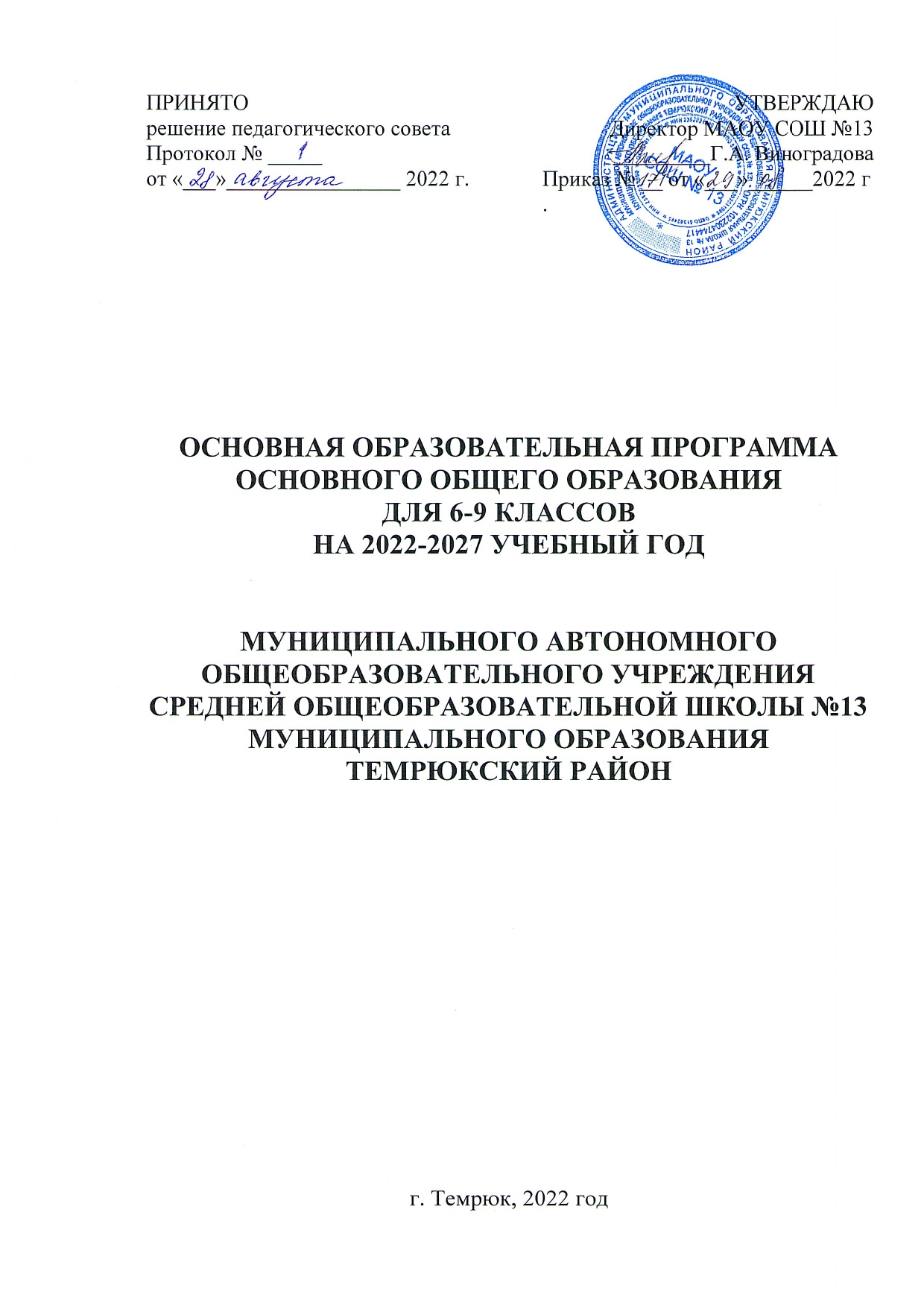 Целевой раздел основной образовательной программы основного общего образованияПояснительная запискаЦели и задачи реализации основной образовательной программы основного общего образованияПринципы	и	подходы	к	формированию	образовательной	программы основного общего образованияПланируемые	результаты	освоения	обучающимися	основной образовательной программы основного общего образованияОбщие положенияСтруктура планируемых результатовЛичностные	результаты	освоения	основной	образовательной программыМетапредметные результаты освоения ООППредметные результатыРусский языкРодной язык (русский)ЛитератураРодная литература (русская)Иностранный язык( английский язык)Второй иностранный языкИстория России. Всеобщая историяОбществознаниеГеографияМатематикаИнформатикаФизика1.2.5.13 БиологияХимияИЗОМузыкаТехнологияФизическая культураОБЖ 1.2.5.20.Кубановедение1.2.5.21. Основы духовно-нравственной культуры народов РоссииСистема оценки достижения планируемых результатов освоения основной образовательной программы основного общего образованияОбщие положения1.3.2 Особенности оценки личностных, метапредметных и предметных результатов1.3.3. Организация и содержание оценочных процедурСодержательный раздел основной образовательной программы основного общего образованияПрограмма развития универсальных учебных действий, включающая формирование компетенций обучающихся в области использования информационно-коммуникационных технологий, учебно-исследовательской и проектной деятельностиФормы взаимодействия участников образовательного процесса при создании и реализации программы развития универсальных учебных действийЦели и задачи программы, описание ее места и роли в реализации требований ФГОСОписание понятий, функций, состава и характеристик универсальных учебных действий (регулятивных, познавательных и коммуникативных) и их связи с содержанием отдельных учебных предметов, внеурочной и внешкольной деятельностью, а также места отдельных компонентов универсальных учебных действий в структуре образовательного процессаТиповые задачи применения универсальных учебных действийОписание особенностей, основных направлений и планируемых результатов учебно-исследовательской и проектной деятельности обучающихся (исследовательское, инженерное, прикладное, информационное, социальное, игровое, творческое направление проектов) в рамках урочной и внеурочной деятельности по каждому из направлений, а также особенностей формирования ИКТ-компетенцийОписание содержания, видов и форм организации учебной деятельности по развитию информационно-коммуникационных технологийПеречень и описание основных элементов ИКТ-компетенции и инструментов их использованияПланируемые результаты формирования и развития компетентности обучающихся в области использования информационно- коммуникационных технологийВиды взаимодействия с учебными, научными и социальными организациями, формы привлечения консультантов, экспертов и научных руководителейОписание условий, обеспечивающих развитие универсальных учебных действий у обучающихся, в том числе организационно-методического и ресурсного обеспечения учебно-исследовательской и проектной деятельности обучающихсяМетодика и инструментарий мониторинга успешности освоения и применения обучающимися универсальных учебных действийРабочие программы учебных предметов, курсов на ступени основного общего образования .2.2.1 Общие положения2.2.2. Основное содержание учебных предметов на уровне основного общего образованияРусский языкРодной язык (русский)ЛитератураРодная литература (русская)Иностранный язык( английский язык)Второй иностранный языкИстория России. Всеобщая история.Обществознание.ГеографияМатематика2.2.2.12. Физика2.2.2.13 Биология2.2.2.11. ИнформатикаХимияИЗОМузыкаТехнологияФизическая культураОБЖКубановедение.Основы духовно-нравственной культуры народов РоссииПрограмма воспитания и социализации обучающихсяЦель и задачи духовно-нравственного развития, воспитания и социализации обучающихсяНаправления деятельности по духовно-нравственному развитию, воспитанию и социализации, профессиональной ориентации обучающихся, здоровьесберегающей деятельности и формированию экологической культуры обучающихсяСодержание, виды деятельности и формы занятий с обучающимися(по направлениям духовно-нравственного развития, воспитания исоциализации обучающихся)Формы индивидуальной и групповой организации профессиональной ориентации обучающихсяЭтапы организации работы в системе социального воспитания в рамках образовательной организации, совместной деятельности образовательной организации с предприятиями, общественными организациями, в том числе с организациями дополнительного образованияОсновные формы организации педагогической поддержкисоциализации обучающихся по каждому из направлений с учетом урочной и внеурочной деятельности, а также формы участия специалистов и социальных партнеров по направлениям социального воспитанияМодели организации работы по формированию экологическицелесообразного, здорового и безопасного образа жизниОписание деятельности организации, осуществляющей образовательную деятельность, в области непрерывного экологическогоздоровьесберегающего образования обучающихсяСистема поощрения социальной успешности и проявлений активной жизненной позиции обучающихсяКритерии, показатели эффективности деятельности образовательнойорганизации в части духовно-нравственного развития, воспитания исоциализации обучающихсяМетодика и инструментарий мониторинга духовно-нравственного развития, воспитания и социализации обучающихсяПланируемые результаты духовно-нравственного развития,воспитания и социализации обучающихся, формированияэкологической культуры, культуры здорового и безопасного образа жизни обучающихсяПрограмма коррекционной работыЦели и задачи программы коррекционной работы с обучающимися при получении основного общего образованияПеречень и содержание индивидуально ориентированных коррекционных направлений работы, способствующих освоению обучающимися с особыми образовательными потребностями основной образовательной программы основного общего образованияСистема комплексного психолого-медико-социального сопровождения и поддержки обучающихся с ограниченными возможностями+ здоровья, включающая комплексное обследование, мониторинг динамики развития, успешности освоения основной образовательной программы основного общего образованияМеханизм взаимодействия, предусматривающий общую целевую и единую стратегическую направленность работы с учетом вариативно- деятельностной тактики учителей, специалистов в области коррекционной педагогики, специальной психологии, медицинских работников организации, осуществляющей образовательную деятельность, других образовательных организаций и институтов общества, реализующийся в единстве урочной, внеурочной и внешкольной деятельностиПланируемые результаты коррекционной работыОрганизационный раздел основной образовательной программы основного общего образованияУчебный план основного общего образования муниципального автономного общеобразовательного средней образовательной школы №13 муниципального образования Темрюкский район (далее – МАОУ СОШ №13) для 6– 9-х классов на 2022 – 2023 учебный годТаблица – сетка часов учебного плана МАОУ СОШ №13 для 6 - 9-х классов, реализующих федеральный государственный образовательный стандарт основного общего образования в 2022 – 2023 учебном году3.1.1.План внеурочной деятельностиСистема условий реализации основной образовательной программыОписание кадровых условий реализации основной образовательной программы основного общего образованияПсихолого-педагогические	условия	реализации	основной образовательной программы основного общего образования.Финансово-экономические	условия	реализации	образовательной программы основного общего образованияМатериально-технические	условия	реализации	основной	образовательной программыИнформационно-методические условия реализации основной образовательной программы основного общего образованияЦЕЛЕВОЙ РАЗДЕЛ ОСНОВНОЙ ОБРАЗОВАТЕЛЬНОЙ ПРОГРАММЫОСНОВНОГО ОБЩЕГО ОБРАЗОВАНИЯПояснительная записка1.1.1. Цели реализации основной образовательной программы основного общего образованияСогласно ФЗ «Об образовании в Российской Федерации» основное общее образование является необходимым уровнем образования. Оно направлено на становление и формирование личности обучающегося (формирование нравственных убеждений, эстетического вкуса и здорового образа жизни, высокой культуры межличностного и межэтнического общения, овладение основами наук, государственным языком Российской Федерации, навыками умственного и физического труда,  развитие склонностей, интересов, способностей к социальному самоопределению).Достижение поставленных целей при разработке и реализации образовательной организацией основной образовательной программы предусматривает решение следующих основных задач: обеспечение соответствия основной образовательной программы требованиям Федерального государственного образовательного стандарта основного общего образования (ФГОС ООО); обеспечение преемственности начального общего, основного общего, среднего общего образования; обеспечение доступности получения качественного основного общего образования, достижение планируемых результатов освоения основной образовательной программы основного общего образования всеми обучающимися, в том числе детьми-инвалидами и детьми с ОВЗ; реализацию программы воспитания, обеспечение индивидуализированного психолого-педагогического сопровождения каждого обучающегося, формированию образовательного базиса, основанного не только на знаниях, но и на соответствующем культурном уровне развития личности, созданию необходимых условий для ее самореализации; обеспечение эффективного сочетания урочных и внеурочных форм организации учебных занятий, взаимодействия всех участников образовательных отношений; взаимодействие образовательной организации при реализации основной образовательной программы с социальными партнерами; выявление и развитие способностей обучающихся, в том числе детей, проявивших выдающиеся способности, детей с ОВЗ и инвалидов, их интересов через систему клубов, секций, студий и кружков, общественно полезную деятельность, в том числе с использованием возможностей образовательных организаций дополнительного образования; организацию интеллектуальных и творческих соревнований, научно-технического творчества, проектной и учебно-исследовательской деятельности; участие обучающихся, их родителей (законных представителей), педагогических работников и общественности в проектировании и развитии внутришкольной социальной среды, школьного уклада; включение обучающихся в процессы познания и преобразования внешкольной социальной среды (населенного пункта, района, города) для приобретения опыта реального управления и действия; социальное и учебно-исследовательское проектирование, профессиональная ориентация обучающихся при поддержке педагогов, психологов, социальных педагогов, сотрудничество с базовыми предприятиями, организациями профессионального образования, центрами профессиональной работы; сохранение и укрепление физического, психологического и социального здоровья обучающихся, обеспечение их безопасности.Обучающиеся, не освоившие программу основного общего образования, не допускаются к обучению на следующих уровнях образования.Основная образовательная программа основного общего образования, создаваемая образовательной организацией, является основным документом, определяющим содержание общего образования, а также регламентирующим образовательную деятельность организации в единстве урочной и внеурочной деятельности при учете установленного ФГОС соотношения обязательной части программы и части, формируемой участниками образовательного процесса.Принципы формирования и механизмы реализации основной образовательной программы основного общего образованияВ основе разработки основной образовательной программы основного общего образования лежат следующие принципы и подходы:- системно-деятельностный подход, предполагающий ориентацию на результаты обучения, на развитие его активной учебно-познавательной деятельности на основе освоения универсальных учебных действий, познания и освоения мира личности обучающегося, формирование его готовности к саморазвитию и непрерывному образованию;- признание решающей роли содержания образования, способов организации образовательной деятельности и учебного сотрудничества в достижении целей личностного и социального развития обучающихся;- учет индивидуальных возрастных, психологических и физиологических особенностей обучающихся при построении образовательного процесса и определении образовательно-воспитательных целей и путей их достижения;- разнообразие индивидуальных образовательных траекторий и индивидуального развития каждого обучающегося, в том числе одаренных обучающихся и обучающихся с ограниченными возможностями здоровья;- преемственность основных образовательных программ, проявляющуюся во взаимосвязи и согласованности в отборе содержания образования, а также в последовательности его развертывания по уровням образования и этапам обучения в целях обеспечения системности знаний, повышения качества образования и обеспечения его непрерывности;- обеспечение фундаментального характера образования, учета специфики изучаемых предметов;- принцип единства учебной и воспитательной деятельности, предполагающий направленность учебного процесса на достижение личностных результатов освоения образовательной программы;- принцип здоровьесбережения, предусматривающий исключение образовательных технологий, которые могут нанести вред физическому и психическому здоровью обучающихся, приоритет использования здоровьесберегающих педагогических технологий, приведение объема учебной нагрузки в соответствие с требованиям действующих санитарных правил и нормативов.Основная образовательная программа формируется с учетом особенностей развития детей 11-15 лет, связанных:- с переходом от способности осуществлять принятие заданной педагогом и осмысленной цели к овладению этой учебной деятельностью на уровне основной школы в единстве мотивационно-смыслового и операционно-технического компонентов, к новой внутренней позиции обучающегося - направленности на самостоятельный познавательный поиск, постановку учебных целей, освоение и самостоятельное осуществление контрольных и оценочных действий, инициативу в организации учебного сотрудничества, к развитию способности проектирования собственной учебной деятельности и построению жизненных планов во временнóй перспективе;- с формированием у обучающегося типа мышления, который ориентирует его на общекультурные образцы, нормы, эталоны и закономерности взаимодействия с окружающим миром;- с овладением коммуникативными средствами и способами организации кооперации, развитием учебного сотрудничества, реализуемого в отношениях обучающихся с учителем и сверстниками.Переход обучающегося в основную школу совпадает с первым этапом подросткового развития — переходом к кризису младшего подросткового возраста (11-13 лет, 5-7 классы), характеризующимся началом перехода от детства к взрослости, при котором центральным и специфическим новообразованием в личности подростка является возникновение и развитие самосознания — представления о том, что он уже не ребенок, т. е. чувства взрослости, а также внутренней переориентацией подростка с правил и ограничений, связанных с моралью послушания, на нормы поведения взрослых.Второй этап подросткового развития (14-15 лет, 8-9 классы), характеризуется:- бурным, скачкообразным характером развития, т. е. происходящими за сравнительно короткий срок многочисленными качественными изменениями прежних особенностей, интересов и отношений подростка, появлением у подростка значительных субъективных трудностей и переживаний;- стремлением подростка к общению и совместной деятельности со сверстниками;- особой чувствительностью к морально-этическому «кодексу товарищества», в котором заданы важнейшие нормы социального поведения взрослого мира;- обостренной в связи с возникновением чувства взрослости восприимчивостью к усвоению норм, ценностей и способов поведения, которые существуют в мире взрослых и в их отношениях, что порождает интенсивное формирование нравственных понятий и убеждений, выработку принципов, моральное развитие личности;- сложными поведенческими проявлениями,  которые  вызваны противоречием между потребностью подростков в при- знании их взрослыми со стороны окружающих и собственной неуверенностью в этом и выражаются в разных формах непослушания, сопротивления и протеста;- изменением социальной ситуации развития: ростом информационных нагрузок, характером социальных взаимодействий, способами получения информации.1.1.3. Общая характеристика основной образовательной программы основного общего образованияПрограмма основного  общего  образования  разрабатывается в соответствии со ФГОС основного общего образования-2021 и с учетом Примерной основной образовательной программой (ПООП). Основная образовательная программа, согласно закону «Об образовании в Российской Федерации», — это учебно-методическая документация (примерный учебный план, примерный календарный план, учебный график, примерные рабочие программы учебных предметов, иные компоненты), определяющая объем и содержание образования определенного уровня, планируемые результаты освоения образовательной программы, примерные условия образовательной деятельности.Основная образовательная программа основного общего образования разрабатывается на основе ФГОС с учетом потребностей социально-экономического развития региона, этнокультурных особенностей населения.Таким образом, ПООП основного общего образования содержит документы,  развивающие  и  детализирующие  положения и требования, определенные во ФГОС ООО. Образовательная организация, в свою очередь, разрабатывая основную образовательную программу, использует содержащуюся в ПООП документацию с учетом своих возможностей и особенностей осуществления образовательной деятельности.Примерная основная образовательная программа включает следующие документы:—рабочие программы учебных  предметов,  учебных  курсов (в том числе внеурочной деятельности), учебных модулей;—программу формирования универсальных учебных действий у обучающихся;—рабочую программу воспитания;—программу коррекционной работы;—учебный план;—план внеурочной деятельности;—календарный учебный график;—календарный план воспитательной работы (содержащий перечень событий и мероприятий воспитательной направленности, которые организуются и  проводятся Организацией или в которых Организация принимает участие в учебном году или периоде обучения);—характеристику условий реализации программы основного общего образования в соответствии с требованиями ФГОС. Тематическое планирование выделено в отдельный документ, который не входит в текст данного документа, но его можно найти на сайте https://edsoo.ru/.Планируемые результаты освоения обучающимися основной образовательной программы основного общего образованияОбщие положенияПланируемые результаты освоения основной образовательной программы основного общего образования (ООП ООО)представляют собой систему ведущих целевых установок и ожидаемых результатов освоения всех компонентов, составляющих содержательную основу образовательной программы. Они обеспечивают связь между требованиями ФГОС ООО, образовательным процессом и системой оценки результатов освоения ООП ООО, выступая содержательной и критериальной основой для разработки программ учебных предметов, курсов, учебно- методической литературы, программ воспитания и социализации, с одной стороны, и системы оценки результатов – с другой.В соответствии с требованиями ФГОС ООО система планируемых результатов – личностных, метапредметных и предметных – устанавливает и описывает классы учебно-познавательных и учебно-практических задач, которые осваивают учащиеся в ходе обучения, особо выделяя среди них те, которые выносятся на итоговую оценку, в том числе государственную итоговую аттестацию выпускников. Успешное выполнение этих задач требует от учащихся овладения системой учебных действий (универсальных и специфических для каждого учебного предмета: регулятивных, коммуникативных, познавательных) с учебным материалом и, прежде всего, с опорным учебным материалом, служащим основой для последующего обучения.В соответствии с реализуемой ФГОС ООО деятельностной парадигмой образования система планируемых результатов строится на основе уровневого подхода: выделения ожидаемого уровня актуального развития большинства обучающихся и ближайшей перспективы их развития. Такой подход позволяет определять динамическую картину развития обучающихся, поощрять продвижение обучающихся, выстраивать индивидуальные траектории обучения с учетом зоны ближайшего развития ребенка.Структура планируемых результатовПланируемые результаты опираются на ведущие целевые установки, отражающиеосновной, сущностный вклад каждой изучаемой программы в развитие личности обучающихся, их способностей.В структуре планируемых результатов выделяются следующие группы:Личностные результаты освоения основной образовательной программы представлены в соответствии с группой личностных результатов и раскрывают и детализируют основные направленности этих результатов. Оценка достижения этой группы планируемых результатов ведется в ходе процедур, допускающих предоставление и использование исключительно неперсонифицированной информации.Метапредметные результаты освоения основной образовательной программы представлены в соответствии с подгруппами универсальных учебных действий, раскрывают и детализируют основные направленности метапредметных результатов.Предметные результаты освоения основной образовательной программы представлены в соответствии с группами результатов учебных предметов, раскрывают и детализируют их.Предметные результаты приводятся в блоках   «Выпускник научится» и«Выпускник получит возможность научиться»,относящихся к каждому учебному предмету: «Русский язык», «Родной русский язык», «Литература», «Родная русская литература», «Иностранный язык», «Иностранный язык (второй)», «История России.   Всеобщая   история»,   «Обществознание»,   «География»,   «Математика»,«Информатика», «Физика», «Биология», «Химия», «Изобразительное искусство»,«Музыка», «Технология», «Физическая культура» и «Основы безопасности жизнедеятельности».Планируемые результаты, отнесенные к блоку «Выпускник научится», ориентируют на то, достижение какого уровня освоения учебных действий с изучаемым опорным учебным материалом ожидается от выпускника. Критериями отбора результатов служат их значимость для решения основных задач образования на данном уровне и необходимость для последующего обучения, а также потенциальная возможность их достижения большинством обучающихся. В этот блок включается такой круг учебных задач, построенных на опорном учебном материале, овладение которыми принципиально необходимо для успешного обучения и социализации и которые могут быть освоены всеми обучающихся.Достижение планируемых результатов, отнесенных к блоку «Выпускник научится», выносится на итоговое оценивание, которое может осуществляться как в ходе обучения (с помощью накопленной оценки или портфеля индивидуальных достижений), так и в конце обучения, в том числе в форме государственной итоговой аттестации. Оценка достижения планируемых результатов этого блока на уровне ведется с помощью заданий базового уровня, а на уровне действий, составляющих зону ближайшего развития большинства обучающихся, – с помощью заданий повышенного уровня. Успешное выполнение обучающимися заданий базового уровня служит единственным основанием для положительного решения вопроса о возможности перехода на следующий уровень обучения.В блоке «Выпускник получит возможность научиться» приводятся планируемые результаты, характеризующие систему учебных действий в отношении знаний, умений, навыков, расширяющих и углубляющих понимание опорного учебного материала или выступающих как пропедевтика для дальнейшего изучения данного предмета. Уровень достижений, соответствующий планируемым результатам этого блока, могут продемонстрировать отдельные мотивированные и способные обучающиеся. В повседневной практике преподавания цели данного блока не отрабатываются со всеми без исключения обучающимися как в силу повышенной сложности учебных действий, так и в силу повышенной сложности учебного материала и/или его пропедевтического характера на данном уровне обучения. Оценка достижения планируемых результатов ведется преимущественнов ходе процедур, допускающих предоставление и использование исключительно неперсонифицированной информации. Соответствующая группа результатов в тексте выделена курсивом.Задания, ориентированные на оценку достижения планируемых результатов из блока «Выпускник получит возможность научиться», могут включаться в материалы итогового контроля блока «Выпускник научится». Основные цели такого включения – предоставить возможность обучающимся продемонстрировать овладение более высоким (по сравнению с базовым) уровнем достижений и выявить динамику роста численности наиболее подготовленных обучающихся. При этом невыполнение обучающимися заданий, с помощью которых ведется оценка достижения планируемых результатов данного блока, не является препятствием для перехода на следующийуровень обучения. В ряде случаев достижение планируемых результатов этого блока целесообразно вести в ходе текущего и промежуточного оценивания, а полученные результаты фиксировать в виде накопленной оценки (например, в форме портфеля достижений) и учитывать при определении итоговой оценки.Подобная структура представления планируемых результатов подчеркивает тот факт, что при организации образовательного процесса, направленного на реализацию и достижение планируемых результатов, от учителя требуется использование таких педагогических технологий, которые основаны на дифференциации требований к подготовке обучающихся.Личностные результаты освоения основной образовательной программы:Российская гражданская идентичность (патриотизм, уважение к Отечеству, к прошлому и настоящему многонационального народа России, чувство ответственности и долга перед Родиной, идентификация себя в качестве гражданина России, субъективная значимость использования русского языка и языков народов России, осознание и ощущение личностной сопричастности судьбе российского народа). Осознание этнической принадлежности, знание истории, языка, культуры своего народа, своего края, основ культурного наследия народов России и человечества (идентичность человека с российской многонациональной культурой, сопричастность истории народов и государств, находившихся на территории современной России); интериоризация гуманистических, демократических и традиционных ценностей многонационального российского общества. Осознанное, уважительное и доброжелательное отношение к истории, культуре, религии, традициям, языкам, ценностям народов России и народов мира.Готовность и способность обучающихся к саморазвитию и самообразованию на основе мотивации к обучению и познанию; готовность и способность к осознанному выбору и построению дальнейшей индивидуальной траектории образования на базе ориентирования в мире профессий и профессиональных предпочтений, с учетом устойчивых познавательных интересов.Развитое моральное сознание и компетентность в решении моральных проблем на основе личностного выбора, формирование нравственных чувств и нравственного поведения, осознанного и ответственного отношения к собственным поступкам (способность к нравственному самосовершенствованию; веротерпимость,уважительное отношение к религиозным чувствам, взглядам людей или их отсутствию; знание основных норм морали, нравственных, духовных идеалов, хранимых в культурных традициях народов России, готовность на их основе к сознательному самоограничению в поступках, поведении, расточительном потребительстве; сформированность представлений об основах светской этики, культуры традиционных религий, их роли в развитии культуры и истории России и человечества, в становлении гражданского общества и российской государственности; понимание значения нравственности, веры и религии в жизни человека, семьи и общества). Сформированность ответственного отношения к учению; уважительного отношения к труду, наличие опыта участия в социально значимом труде. Осознание значения семьи в жизни человека и общества, принятие ценности семейной жизни, уважительное и заботливое отношение к членам своей семьи.Сформированность целостного мировоззрения, соответствующего современному уровню развития науки и общественной практики, учитывающего социальное, культурное, языковое, духовное многообразие современного мира.Осознанное, уважительное и доброжелательное отношение к другому человеку, его мнению, мировоззрению, культуре, языку, вере, гражданской позиции. Готовность и способность вести диалог с другими людьми и достигать в нем взаимопонимания (идентификация себя как полноправного субъекта общения, готовность к конструированию образа партнера по диалогу, готовность к конструированию образа допустимых способов диалога, готовность к конструированию процесса диалога как конвенционирования интересов, процедур, готовность и способность к ведению переговоров).Освоенность социальных норм, правил поведения, ролей и форм социальной жизни в группах и сообществах. Участие в школьном самоуправлении и общественной жизни в пределах возрастных компетенций с учетом региональных, этнокультурных, социальных и экономических особенностей (формирование готовности к участию в процессе упорядочения социальных связей и отношений, в которые включены и которые формируют сами учащиеся; включенность в непосредственное гражданское участие, готовность участвовать в жизнедеятельности подросткового общественного объединения, продуктивно взаимодействующего с социальной средой и социальными институтами; идентификация себя в качестве субъекта социальных преобразований, освоение компетентностей в сфере организаторской деятельности; интериоризация ценностей созидательного отношения к окружающей действительности, ценностей социального творчества, ценности продуктивной организации совместной деятельности, самореализации в группе и организации, ценности «другого» как равноправного партнера, формирование компетенций анализа, проектирования, организации деятельности, рефлексии изменений, способов взаимовыгодного сотрудничества, способов реализации собственного лидерского потенциала).Сформированность ценности здорового и безопасного образа жизни; интериоризация правил индивидуального и коллективного безопасного поведения в чрезвычайных ситуациях, угрожающих жизни и здоровью людей, правил поведения на транспорте и на дорогах.Развитость эстетического сознания через освоение художественного наследия народов России и мира, творческой деятельности эстетического характера (способность понимать художественные произведения, отражающие разные этнокультурные традиции; сформированность основ художественной культуры обучающихся как части их общей духовной культуры, как особого способа познания жизни и средства организации общения; эстетическое, эмоционально-ценностное видение окружающего мира; способность к эмоционально-ценностному освоению мира, самовыражению и ориентации в художественном и нравственном пространстве культуры; уважение к истории культуры своего Отечества, выраженной в том числе в понимании красоты человека; потребность в общении с художественными произведениями, сформированность активного отношения к традициям художественной культуры как смысловой, эстетической и личностно- значимой ценности).Сформированность основ экологической культуры, соответствующей современному уровню экологического мышления, наличие опыта экологически ориентированной рефлексивно-оценочной и практической деятельности в жизненных ситуациях (готовность к исследованию природы, к занятиям сельскохозяйственным трудом, к художественно-эстетическому отражению природы, к занятиям туризмом, в том числе экотуризмом, к осуществлению природоохранной деятельности).Метапредметные результаты освоения ООПМетапредметные результатывключают освоенные обучающимися межпредметные понятия и универсальные учебные действия (регулятивные, познавательные, коммуникативные).Межпредметные понятияУсловием формирования межпредметных понятий, например, таких, как система, факт, закономерность, феномен, анализ, синтез, является овладение обучающимися основами читательской компетенции, приобретение навыков работы с информацией, участие в проектной деятельности. В основной школе на всех предметах будет продолжена работа по формированию и развитию основ читательской компетенции. Обучающиеся овладеют чтением как средством осуществления своих дальнейших планов: продолжения образования и самообразования, осознанного планирования своего актуального и перспективного круга чтения, в том числе досугового, подготовки к трудовой и социальной деятельности. У выпускников будет сформирована потребность в систематическом чтении как средстве познания мира и себя в этом мире, гармонизации отношений человека и общества, создании образа «потребного будущего».При изучении учебных предметов обучающиеся усовершенствуют приобретённые на первомуровне навыки работы с информацией и пополнят их. Они смогут работать с текстами, преобразовывать и интерпретировать содержащуюся в них информацию, в том числе:систематизировать, сопоставлять, анализировать, обобщать и интерпретировать информацию, содержащуюся в готовых информационных объектах;выделять главную и избыточную информацию, выполнять смысловое свёртывание выделенных фактов, мыслей; представлять информацию в сжатой словесной форме (в виде плана или тезисов) и в наглядно-символической форме (в виде таблиц, графических схем и диаграмм, карт понятий — концептуальных диаграмм, опорных конспектов);заполнять и дополнять таблицы, схемы, диаграммы, тексты.В ходе изучения всех учебных предметов обучающиеся приобретут опыт проектной деятельности как особой формы учебной работы, способствующей воспитанию самостоятельности, инициативности, ответственности, повышению мотивации и эффективности учебной деятельности; в ходе реализации исходного замысла на практическом уровне овладеют умением выбирать адекватные стоящей задаче средства, принимать решения, в том числе и в ситуациях неопределённости. Они получат возможность развить способность к разработке нескольких вариантов решений, к поиску нестандартных решений, поиску и осуществлению наиболее приемлемого решения.Перечень ключевых межпредметных понятий определяется в ходе разработки основной образовательной программы основного общего образования образовательной организации в зависимости от материально-технического оснащения, кадрового потенциала, используемых методов работы и образовательных технологий.В соответствии ФГОС ООО выделяются три группы универсальных учебных действий: регулятивные, познавательные, коммуникативные.Регулятивные УУДУмение самостоятельно определять цели обучения, ставить и формулировать новые задачи в учебе и познавательной деятельности, развивать мотивы и интересы своей познавательной деятельности. Обучающийся сможет:анализировать существующие и планировать будущие образовательные результаты;идентифицировать собственные проблемы и определять главную проблему; выдвигать версии решения проблемы, формулировать гипотезы,предвосхищать конечный результат;ставить цель деятельности на основе определенной проблемы и существующих возможностей;формулировать учебные задачи как шаги достижения поставленной цели деятельности;обосновывать целевые ориентиры и приоритеты ссылками на ценности, указывая и обосновывая логическую последовательность шагов.Умение самостоятельно планировать пути достижения целей, в том числе альтернативные, осознанно выбирать наиболее эффективные способы решения учебных и познавательных задач. Обучающийся сможет:определять необходимые действие(я) в соответствии с учебной и познавательной задачей и составлять алгоритм их выполнения;обосновывать и осуществлять выбор наиболее эффективных способов решения учебных и познавательных задач;определять/находить, в том числе из предложенных вариантов, условия для выполнения учебной и познавательной задачи;выстраивать жизненные планы на краткосрочное будущее (заявлять целевые ориентиры, ставить адекватные им задачи и предлагать действия, указывая и обосновывая логическую последовательность шагов);выбирать из предложенных вариантов и самостоятельно искать средства/ресурсы для решения задачи/достижения цели;составлять план решения проблемы (выполнения проекта, проведения исследования);определять	потенциальные	затруднения	при	решении	учебной	и познавательной задачи и находить средства для их устранения;описывать свой опыт, оформляя его для передачи другим людям в виде технологии решения практических задач определенного класса;планировать	и	корректировать	свою	индивидуальную	образовательную траекторию.Умение соотносить свои действия с планируемыми результатами, осуществлять контроль своей деятельности в процессе достижения результата, определять способы действий в рамках предложенных условий и требований, корректировать свои действия в соответствии с изменяющейся ситуацией. Обучающийся сможет:определять совместно с педагогом и сверстниками критерии планируемых результатов и критерии оценки своей учебной деятельности;систематизировать	(в	том	числе	выбирать	приоритетные)	критерии планируемых результатов и оценки своей деятельности;отбирать инструменты для оценивания своей деятельности, осуществлять самоконтроль своей деятельности в рамках предложенных условий и требований;оценивать	свою	деятельность,	аргументируя	причины	достижения	или отсутствия планируемого результата;находить	достаточные	средства	для	выполнения	учебных	действий	в изменяющейся ситуации и/или при отсутствии планируемого результата;работая по своему плану, вносить коррективы в текущую деятельность на основе анализа изменений ситуации для получения запланированных характеристик продукта/результата;устанавливать связь между полученными характеристиками продукта и характеристиками процесса деятельности и по завершении деятельности предлагать изменение характеристик процесса для получения улучшенных характеристик продукта;сверять свои действия с целью и, при необходимости, исправлять ошибки самостоятельно.Умение оценивать правильность выполнения учебной задачи, собственные возможности ее решения. Обучающийся сможет:определять критерии правильности (корректности) выполнения учебной задачи;анализировать и обосновывать применение соответствующего инструментария для выполнения учебной задачи;свободно пользоваться выработанными критериями оценки и самооценки, исходя из цели и имеющихся средств, различая результат и способы действий;оценивать продукт своей деятельности по заданным и/или самостоятельно определенным критериям в соответствии с целью деятельности;обосновывать достижимость цели выбранным способом на основе оценки своих внутренних ресурсов и доступных внешних ресурсов;фиксировать и анализировать динамику собственных образовательных результатов.Владение основами самоконтроля, самооценки, принятия решений и осуществления осознанного выбора в учебной и познавательной. Обучающийся сможет:наблюдать и анализировать собственную учебную и познавательную деятельность и деятельность других обучающихся в процессе взаимопроверки;соотносить реальные и планируемые результаты индивидуальной образовательной деятельности и делать выводы;принимать решение в учебной ситуации и нести за него ответственность;самостоятельно определять причины своего успеха или неуспеха и находить способы выхода из ситуации неуспеха;ретроспективно определять, какие действия по решению учебной задачи или параметры этих действий привели к получению имеющегося продукта учебной деятельности;демонстрировать приемы регуляции психофизиологических/ эмоциональных состояний для достижения эффекта успокоения (устранения эмоциональной напряженности), эффекта восстановления (ослабления проявлений утомления), эффекта активизации (повышения психофизиологической реактивности).Познавательные УУДУмение определять понятия, создавать обобщения, устанавливать аналогии, классифицировать, самостоятельно выбирать основания и критерии для классификации, устанавливать причинно-следственные связи, строить логическое рассуждение, умозаключение (индуктивное, дедуктивное, по аналогии) и делать выводы. Обучающийся сможет:подбирать слова, соподчиненные ключевому слову, определяющие его признаки и свойства;выстраивать логическую цепочку, состоящую из ключевого слова и соподчиненных ему слов;выделять общий признак двух или нескольких предметов или явлений и объяснять их сходство;объединять предметы и явления в группы по определенным признакам, сравнивать, классифицировать и обобщать факты и явления;выделять явление из общего ряда других явлений;определять обстоятельства, которые предшествовали возникновению связи между явлениями, из этих обстоятельств выделять определяющие, способные быть причиной данного явления, выявлять причины и следствия явлений;строить рассуждение от общих закономерностей к частным явлениям и от частных явлений к общим закономерностям;строить рассуждение на основе сравнения предметов и явлений, выделяя при этом общие признаки;излагать полученную информацию, интерпретируя ее в контексте решаемой задачи;самостоятельно	указывать	на	информацию,	нуждающуюся	в	проверке, предлагать и применять способ проверки достоверности информации;вербализовать эмоциональное впечатление, оказанное на него источником; объяснять	явления,	процессы,	связи	и	отношения,	выявляемые	в	ходепознавательной и исследовательской деятельности (приводить объяснение с изменением формы представления; объяснять, детализируя или обобщая; объяснять с заданной точки зрения);выявлять и называть причины события, явления, в том числе возможные/наиболее вероятные причины, возможные последствия заданной причины, самостоятельно осуществляя причинно-следственный анализ;делать вывод на основе критического анализа разных точек зрения, подтверждать вывод собственной аргументацией или самостоятельно полученными данными.Умение создавать, применять и преобразовывать знаки и символы, модели и схемы для решения учебных и познавательных задач. Обучающийся сможет:обозначать символом и знаком предмет и/или явление;определять логические связи между предметами и/или явлениями, обозначать данные логические связи с помощью знаков в схеме;создавать абстрактный или реальный образ предмета и/или явления;строить модель/схему на основе условий задачи и/или способа ее решения;создавать вербальные, вещественные и информационные модели с выделением существенных характеристик объекта для определения способа решения задачи в соответствии с ситуацией;преобразовывать модели с целью выявления общих законов, определяющих данную предметную область;переводить сложную по составу (многоаспектную) информацию из графического или формализованного (символьного) представления в текстовое и наоборот;строить схему, алгоритм действия, исправлять или восстанавливать неизвестный ранее алгоритм на основе имеющегося знания об объекте, к которому применяется алгоритм;строить доказательство: прямое, косвенное, от противного;анализировать/рефлексировать опыт разработки и реализации учебного проекта, исследования (теоретического, эмпирического) на основе предложенной проблемной ситуации, поставленной цели и/или заданных критериев оценки продукта/результата.Смысловое чтение. Обучающийся сможет:находить в тексте требуемую информацию (в соответствии с целями своей деятельности);ориентироваться в содержании текста, понимать целостный смысл текста, структурировать текст;устанавливать взаимосвязь описанных в тексте событий, явлений, процессов; резюмировать главную идею текста;преобразовывать текст, «переводя» его в другую модальность, интерпретировать текст (художественный и нехудожественный – учебный, научно- популярный, информационный, текст non-fiction);критически оценивать содержание и форму текста.Формирование и развитие экологического мышления, умение применять его в познавательной, коммуникативной, социальной практике и профессиональной ориентации. Обучающийся сможет:определять свое отношение к природной среде;анализировать влияние экологических факторов на среду обитания живых организмов;проводить причинный и вероятностный анализ экологических ситуаций; прогнозировать изменения ситуации при смене действия одного фактора надействие другого фактора;распространять экологические знания и участвовать в практических делах по защите окружающей среды;выражать свое отношение к природе через рисунки, сочинения, модели, проектные работы.Развитие мотивации к овладению культурой активного использования словарей и других поисковых систем. Обучающийся сможет:определять необходимые ключевые поисковые слова и запросы;осуществлять взаимодействие с электронными поисковыми системами, словарями;формировать множественную выборку из поисковых источников для объективизации результатов поиска;соотносить полученные результаты поиска со своей деятельностью.Коммуникативные УУДУмение организовывать учебное сотрудничество и совместную деятельность с учителем и сверстниками; работать индивидуально и в группе: находить общее решение и разрешать конфликты на основе согласования позиций и учета интересов; формулировать, аргументировать и отстаивать свое мнение. Обучающийся сможет:определять возможные роли в совместной деятельности; играть определенную роль в совместной деятельности;принимать позицию собеседника, понимая позицию другого, различать в его речи: мнение (точку зрения), доказательство (аргументы), факты; гипотезы, аксиомы, теории;определять свои действия и действия партнера, которые способствовали или препятствовали продуктивной коммуникации;строить позитивные отношения в процессе учебной и познавательной деятельности;корректно и аргументированно отстаивать свою точку зрения, в дискуссии уметь выдвигать контраргументы, перефразировать свою мысль (владение механизмом эквивалентных замен);критически относиться к собственному мнению, с достоинством признавать ошибочность своего мнения (если оно таково) и корректировать его;предлагать альтернативное решение в конфликтной ситуации; выделять общую точку зрения в дискуссии;договариваться о правилах и вопросах для обсуждения в соответствии с поставленной перед группой задачей;организовывать учебное взаимодействие в группе (определять общие цели, распределять роли, договариваться друг с другом и т. д.);устранять в рамках диалога разрывы в коммуникации, обусловленные непониманием/неприятием со стороны собеседника задачи, формы или содержания диалога.Умение осознанно использовать речевые средства в соответствии с задачей коммуникации для выражения своих чувств, мыслей и потребностей для планирования и регуляции своей деятельности; владение устной и письменной речью, монологической контекстной речью. Обучающийся сможет:определять задачу коммуникации и в соответствии с ней отбирать речевые средства;отбирать и использовать речевые средства в процессе коммуникации с другими людьми (диалог в паре, в малой группе и т. д.);представлять в устной или письменной форме развернутый план собственной деятельности;соблюдать нормы публичной речи, регламент в монологе и дискуссии в соответствии с коммуникативной задачей;высказывать и	обосновывать мнение	(суждение)	и	запрашивать	мнение партнера в рамках диалога;принимать решение в ходе диалога и согласовывать его с собеседником;создавать письменные «клишированные» и оригинальные тексты с использованием необходимых речевых средств;использовать вербальные средства (средства логической связи) для выделения смысловых блоков своего выступления;использовать невербальные средства или наглядные материалы, подготовленные/отобранные под руководством учителя;делать оценочный вывод о достижении цели коммуникации непосредственно после завершения коммуникативного контакта и обосновывать его.Формирование и развитие компетентности в области использования информационно-коммуникационных технологий (далее – ИКТ). Обучающийся сможет:целенаправленно искать и использовать информационные ресурсы, необходимые для решения учебных и практических задач с помощью средств ИКТ;выбирать, строить и использовать адекватную информационную модель для передачи своих мыслей средствами естественных и формальных языков в соответствии с условиями коммуникации;выделять информационный аспект задачи, оперировать данными, использовать модель решения задачи;использовать компьютерные технологии (включая выбор адекватных задаче инструментальных программно-аппаратных средств и сервисов) для решения информационных и коммуникационных учебных задач, в том числе: вычисление, написание писем, сочинений, докладов, рефератов, создание презентаций и др.;использовать информацию с учетом этических и правовых норм;создавать информационные ресурсы разного типа и для разных аудиторий, соблюдать информационную гигиену и правила информационной безопасности.Предметные результатыРусский языкРечь и речевое общение Выпускник научится:использовать различные виды монолога (повествование, описание, рассуждение; сочетание разных видов монолога) в различных ситуациях общения;использовать различные виды диалога в ситуациях формального и неформального, межличностного и межкультурного общения;соблюдать нормы речевого поведения в типичных ситуациях общения;оценивать образцы устной монологической и диалогической речи с точки зрения соответствия ситуации речевого общения, достижения коммуникативных целей речевого взаимодействия, уместности использованных языковых средств;предупреждать коммуникативные неудачи в процессе речевого общения.Выпускник получит возможность научиться:выступать перед аудиторией с небольшим докладом; публично представлять проект, реферат; публично защищать свою позицию;участвовать	в	коллективном	обсуждении	проблем,	аргументировать собственную позицию, доказывать её, убеждать;понимать основные причины коммуникативных неудач и объяснять их.Речевая деятельность АудированиеВыпускник научится:различным видам аудирования (с полным пониманием аудиотекста, с пониманием основного содержания, с выборочным извлечением информации); передавать содержание аудиотекста в соответствии с заданной коммуникативной задачей в устной форме;понимать и формулировать в устной форме тему, коммуникативную задачу, основную мысль, логику изложения учебно-научного, публицистического, официально-делового, художественного аудиотекстов, распознавать в них основную и дополнительную информацию, комментировать её в устной форме;Выпускник получит возможность научиться:понимать явную и скрытую (подтекстовую) информацию публицистического текста (в том числе в СМИ), анализировать и комментировать её в устной форме.ЧтениеВыпускник научится:понимать содержание прочитанных учебно-научных, публицистических (информационных и аналитических, художественно-публицистического жанров), художественных текстов и воспроизводить их в устной форме в соответствии сситуацией общения, а также в форме ученического изложения (подробного, выборочного, сжатого), в форме плана, тезисов (в устной и письменной форме);использовать практические умения ознакомительного, изучающего, просмотрового способов (видов) чтения в соответствии с поставленной коммуникативной задачей;передавать схематически представленную информацию в виде связного текста;использовать приёмы работы с учебной книгой, справочниками и другими информационными источниками, включая СМИ и ресурсы Интернета;отбирать и систематизировать материал на определённую тему, анализировать отобранную информацию и интерпретировать её в соответствии с поставленной коммуникативной задачей.Выпускник получит возможность научиться:понимать, анализировать, оценивать явную и скрытую (подтекстовую) информацию в прочитанных текстах разной функционально-стилевой и жанровой принадлежности;извлекать информацию по заданной проблеме (включая противоположные точки зрения на её решение) из различных источников (учебно-научных текстов, текстов СМИ, в том числе представленных в электронном виде на различных информационных носителях, официально-деловых текстов), высказывать собственную точку зрения на решение проблемы.ГоворениеВыпускник научится:создавать устные монологические и диалогические высказывания (в том числе оценочного характера) на актуальные социально-культурные, нравственно- этические, бытовые, учебные темы (в том числе лингвистические, а также темы, связанные с содержанием других изучаемых учебных предметов) разной коммуникативной направленности в соответствии с целями и ситуацией общения (сообщение, небольшой доклад в ситуации учебно-научного общения, бытовой рассказ о событии, история, участие в беседе, споре);обсуждать и чётко формулировать цели, план совместной групповой учебной деятельности, распределение частей работы;извлекать из различных источников, систематизировать и анализировать материал на определённую тему и передавать его в устной форме с учётом заданных условий общения;соблюдать в практике устного речевого общения основные орфоэпические, лексические, грамматические нормы современного русского литературного языка; стилистически корректно использовать лексику и фразеологию, правила речевого этикета.Выпускник получит возможность научиться:создавать устные монологические и диалогические высказывания различных типов и жанров в учебно-научной (на материале изучаемых учебных дисциплин), социально-культурной и деловой сферах общения;выступать перед аудиторией с докладом; публично защищать проект, реферат;анализировать и	оценивать	речевые	высказывания	с	точки	зрения	их успешности в достижении прогнозируемого результата.ПисьмоВыпускник научится:создавать письменные монологические высказывания разной коммуникативной направленности с учётом целей и ситуации общения (ученическое сочинение на социально-культурные, нравственно-этические, бытовые и учебные темы, рассказ о событии, тезисы, неофициальное письмо, отзыв, расписка, доверенность, заявление);излагать содержание прослушанного или прочитанного текста (подробно, сжато, выборочно) в форме ученического изложения, а также тезисов, плана;соблюдать в практике письма основные лексические, грамматические, орфографические и пунктуационные нормы современного русского литературного языка; стилистически корректно использовать лексику и фразеологию.Выпускник получит возможность научиться:писать рецензии, рефераты;составлять аннотации, тезисы выступления, конспекты;писать резюме, деловые письма, объявления с учётом внеязыковых требований, предъявляемых к ним, и в соответствии со спецификой употребления языковых средств.ТекстВыпускник научится:анализировать и характеризовать тексты различных типов речи, стилей, жанров с точки зрения смыслового содержания и структуры, а также требований, предъявляемых к тексту как речевому произведению;осуществлять информационную переработку текста, передавая его содержание в виде плана (простого, сложного), тезисов, схемы, таблицы и т. п.;создавать и редактировать собственные тексты различных типов речи, стилей, жанров с учётом требований к построению связного текста.Выпускник получит возможность научиться:создавать в устной и письменной форме учебно-научные тексты с учётом внеязыковых требований, предъявляемых к ним, и в соответствии со спецификой употребления в них языковых средств.Функциональные разновидности языка Выпускник научится:владеть практическими умениями различать тексты разговорного характера, научные, публицистические, официально-деловые, тексты художественной литературы (экстралингвистические особенности, лингвистические особенности на уровне употребления лексических средств, типичных синтаксических конструкций);различать и анализировать тексты разных жанров,создавать устные и письменные высказывания разных стилей, жанров и типов речи;оценивать чужие и собственные речевые высказывания разной функциональной направленности с точки зрения соответствия их коммуникативным требованиям и языковой правильности;исправлять речевые недостатки, редактировать текст;выступать перед аудиторией сверстников с небольшими информационными сообщениями, сообщением и небольшим докладом на учебно-научную тему.Выпускник получит возможность научиться:различать и анализировать тексты разговорного характера, научные, публицистические,	официально-деловые,	тексты	художественной литературы с точки зрения специфики использования в них лексических, морфологических, синтаксических средств;создавать тексты различных функциональных стилей и жанров, участвовать в дискуссиях на учебно-научные темы; составлять резюме, деловое письмо, объявление в официально-деловом стиле; готовить выступление, информационную заметку, сочинение-рассуждение в публицистическом стиле; принимать участие в беседах, разговорах, спорах в бытовой сфере общения, соблюдая нормы речевого поведения; создавать бытовые рассказы, истории, писать дружеские письма с учётом внеязыковых требований, предъявляемых к ним, и в соответствии со спецификой употребления языковых средств;анализировать образцы публичной речи с точки зрения её композиции, аргументации, языкового оформления, достижения поставленных коммуникативных задач;выступать перед аудиторией сверстников с небольшой протокольно- этикетной, развлекательной, убеждающей речью.Общие сведения о языке Выпускник научится:характеризовать основные социальные функции русского языка в России и мире, место русского языка среди славянских языков, роль старославянского (церковнославянского) языка в развитии русского языка;определять различия между литературным языком и диалектами, просторечием, профессиональными разновидностями языка, жаргоном и характеризовать эти различия;оценивать использование основных изобразительных средств языка.Выпускник получит возможность научиться:характеризовать вклад выдающихся лингвистов в развитие русистики.Фонетика и орфоэпия. Графика Выпускник научится:проводить фонетический анализ слова;соблюдать	основные	орфоэпические	правила	современного	русского литературного языка;извлекать	необходимую	информацию	из	орфоэпических	словарей	и справочников; использовать её в различных видах деятельности.Выпускник получит возможность научиться:опознавать основные выразительные средства фонетики (звукопись);выразительно читать прозаические и поэтические тексты;извлекать необходимую информацию из мультимедийных орфоэпических словарей и справочников; использовать её в различных видах деятельности.Морфемика и словообразование Выпускник научится:делить слова на морфемы на основе смыслового, грамматического и словообразовательного анализа слова;различать изученные способы словообразования;анализировать и самостоятельно составлять словообразовательные пары и словообразовательные цепочки слов;применять знания и умения по морфемике и словообразованию в практике правописания, а также при проведении грамматического и лексического анализа слов.Выпускник получит возможность научиться:характеризовать	словообразовательные	цепочки	и	словообразовательные гнёзда, устанавливая смысловую и структурную связь однокоренных слов;опознавать	основные	выразительные	средства	словообразования	в художественной речи и оценивать их;извлекать необходимую информацию из морфемных, словообразовательных и этимологических словарей и справочников, в том числе мультимедийных;использовать этимологическую справку для объяснения правописания и лексического значения слова.Лексикология и фразеология Выпускник научится:проводить лексический анализ слова, характеризуя лексическое значение, принадлежность слова к группе однозначных или многозначных слов, указывая прямое и переносное значение слова, принадлежность слова к активной или пассивной лексике, а также указывая сферу употребления и стилистическую окраску слова;группировать слова по тематическим группам;подбирать к словам синонимы, антонимы;опознавать фразеологические обороты;соблюдать лексические нормы в устных и письменных высказываниях;использовать лексическую синонимию как средство исправления неоправданного повтора в речи и как средство связи предложений в тексте;пользоваться различными видами лексических словарей (толковым словарём, словарём синонимов, антонимов, фразеологическим словарём и др.) и использовать полученную информацию в различных видах деятельности.Выпускник получит возможность научиться:объяснять общие принципы классификации словарного состава русского языка;аргументировать различие лексического и грамматического значений слова;опознавать омонимы разных видов;оценивать собственную и чужую речь с точки зрения точного, уместного и выразительного словоупотребления;извлекать необходимую информацию из лексических словарей разного типа (толкового словаря, словарей синонимов, антонимов, устаревших слов, иностранныхслов,	фразеологического	словаря	и	др.) и	справочников,	в	том	числе мультимедийных; использовать эту информацию в различных видах деятельности.МорфологияВыпускник научится:опознавать самостоятельные (знаменательные) части речи и их формы, служебные части речи;анализировать слово с точки зрения его принадлежности к той или иной части речи;употреблять формы слов различных частей речи в соответствии с нормами современного русского литературного языка;применять морфологические знания и умения в практике правописания, в различных видах анализа;распознавать	явления	грамматической	омонимии,	существенные	для решения орфографических и пунктуационных задач.Выпускник получит возможность научиться:анализировать синонимические средства морфологии;различать грамматические омонимы;опознавать основные выразительные средства морфологии в публицистической и художественной речи и оценивать их; объяснять особенности употребления морфологических средств в текстах научного и официально-делового стилей речи;извлекать необходимую информацию из словарей грамматических трудностей, в том числе мультимедийных; использовать эту информацию в различных видах деятельности.СинтаксисВыпускник научится:опознавать основные единицы синтаксиса (словосочетание, предложение) и их виды;анализировать различные виды словосочетаний и предложений с точки зрения структурной и смысловой организации, функциональной предназначенности;употреблять	синтаксические	единицы	в	соответствии	с	нормами современного русского литературного языка;использовать разнообразные синонимические синтаксические конструкции в собственной речевой практике;применять синтаксические знания и умения в практике правописания, в различных видах анализа.Выпускник получит возможность научиться:анализировать синонимические средства синтаксиса;опознавать основные выразительные средства синтаксиса в публицистической и художественной речи и оценивать их; объяснять особенности употребления синтаксических конструкций в текстах научного и официально- делового стилей речи;анализировать особенности употребления синтаксических конструкций с точки зрения их функционально-стилистических качеств, требований выразительности речи.Правописание: орфография и пунктуация Выпускник научится:соблюдать орфографические и пунктуационные нормы в процессе письма (в объёме содержания курса);объяснять выбор написания в устной форме (рассуждение) и письменной форме (с помощью графических символов);обнаруживать и исправлять орфографические и пунктуационные ошибки;извлекать	необходимую	информацию	из	орфографических	словарей	и справочников; использовать её в процессе письма.Выпускник получит возможность научиться:демонстрировать роль орфографии и пунктуации в передаче смысловой стороны речи;извлекать необходимую информацию из мультимедийных орфографических словарей и справочников по правописанию; использовать эту информацию в процессе письма.Язык и культураВыпускник научится:выявлять единицы языка с национально-культурным компонентом значения в произведениях устного народного творчества, в художественной литературе и исторических текстах;приводить примеры, которые доказывают, что изучение языка позволяет лучше узнать историю и культуру страны;уместно использовать правила русского речевого этикета в учебной деятельности и повседневной жизни.Выпускник получит возможность научиться:характеризовать на отдельных примерах взаимосвязь языка, культуры и истории народа — носителя языка;анализировать и сравнивать русский речевой этикет с речевым этикетом отдельных народов России и мира.Программа развития универсальных учебных действийДля успешного обучения у обучающихся должны быть сформированы личностные, регулятивные, познавательные и коммуникативные универсальные учебные действия как основа умения учиться.Блок учебных действий личностных универсальныхсмыслообразование на основе развития мотивации и целеполагания учения; развитие Я-концепции и самооценки;развитие морального сознания и ориентировки учащегося в сфере нравственно-этических отношений.Блок регулятивных универсальных учебных действийцелеполагание и построение жизненных планов во временной перспективе; регуляция учебной деятельности;саморегуляция	эмоциональных	и	функциональных	состояний;- самоконтроль и самооцениваниеБлок познавательных универсальных учебных действийобщеучебные действия;универсальные логические действия;действия постановки и решения проблем.Блок коммуникативных универсальных учебных действиймежличностное общение; кооперация;формирование личностной и познавательной рефлексии.Планируемые результаты освоения учебного предмета «русский язык» по годам обучения..Для учащихся 6 классаЛичностные результатыизучения русского языка. К ним относятся следующие убеждения и качества:осознание своей идентичности как гражданина многонациональной страны, объединенной одним языком общения - русским ;освоение гуманистических традиций и ценностей современного общества через художественное слово русских писателей;осмысление социально-нравственного опыта предшествующих поколений, способность к определению своей позиции и ответственному поведению в современном обществе;понимание культурного многообразия своей страны и мира через тексты разных типов и стилей.Метапредметные результатыизучения русского языка в основной школе:способность сознательно организовывать и регулировать свою деятельность: учебную, общественную;владение умениями работать с учебной и внешкольной информацией (анализировать тексты разных стилей, составлять простой и развернутый планы, тезисы,формулировать и обосновывать выводы и составлять собственный текст ), использовать современные источники информации, в том числе материалы на электронных носителях;способность решать творческие задачи, представлять результаты своей деятельности в различных формах (сообщение, эссе, презентация.);готовность к сотрудничеству с соучениками, коллективной работе; освоение основ межкультурного взаимодействия в школе и социальном окружении и др.Предметные результатыизучения русского языка учащимися включают: понимание роли русского языка как национального языка русского народа,государственного языка Российской Федерации и средства межнационального общения;осознание смысла понятий: речь устная и письменная; монолог, диалог; сфера и ситуация речевого общения;знание основных признаков разговорной речи, научного, публицистического, официaльно-делового стилей, языка художественной литературы;знание	особенностей	основных	жанров	научного,	публицистического, официaльно-делового стилей и разговорной речи;знание	признаков	текста	и	его	функционaльно-смысловых	типов (повествования, описания, рассуждения);знание основных единиц языка, их признаков;знание основных норм русского литературного языка (орфоэпические, лексические, грамматические, орфографические, пунктуационные); норм речевого этикета;умение различать разговорную речь, научный, публицистический, официально-деловой стили, язык художественной литературы;умение определять тему, основную мысль текста, функционально-смысловой тип и стиль речи; анализировать структуру и языковые особенности текста;умение опознавать языковые единицы, проводить различные виды их анaлиза; умение объяснять с помощью словаря значение слов с национально-культурным компонентом;адекватно понимать информацию устного и письменного сообщения (цель, тему текста, основную, дополнительную, явную и скрытую информацию);читать тексты разных стилей и жанров; владеть разными видами чтения (изучающее, ознакомительное, просмотровое);извлекать информацию из различных источников, включая средства массовой информации; свободно пользоваться лингвистическими словарями, справочной литературой;воспроизводить текст c заданной степенью свернутости (план, пересказ, изложение, конспект);создавать тексты различных стилей и жанров (отзыв, выступление, письмо, заявление);осуществлять выбор и организацию языковых средств в соответствии с темой, целями, сферой и ситуацией общения;владеть различными видами монолога (повествование, описание, рассуждение) и диалога (побуждение к действию, обмен мнениями, установление и регулирование межличностных отношений);свободно, правильно излагать свои мысли в устной и письменной форме, соблюдать нормы построения текста (логичность, последовательность, связность, соответствие теме); адекватно выражать свое отношение к фактам и явлениям окружающей действительности, к прочитанному, услышанному, увиденному;соблюдать в практике речевого общения основные произносительные, лексические, грамматические нормы современного русского литературного языка;соблюдать в практике письма основные правила орфографии и пунктyации;соблюдать нормы русского речевого этикета; уместно использовать паралингвистические (внеязыковые) средства общения;осуществлять речевой самоконтроль; оценивать свою речь с точкизрения ее правильности, находить грамматические и речевыеошибки; недочеты, исправлять их; совершенствовать и редактировать собственные тексты;использовать приобретенные знания и умения в практической деятeльности и повседневной жизни для:осознания роли родного языка в развитии интеллектуaльных и творческих способностей личности, значения родного языка в жизни человека и общества;развития речевой культуры, бережного и сознательного отношения к родному языкy, сохранения чистоты русского языка как явления кyльтуры;удовлетворения коммуникативных потребностей в yчебных, бытовых, социaльно-культурных ситуациях общения;увеличения словарного запаса; расширения круга используемых грамматических средств; развития способности к самооценке на основе наблюдения за собственной речью;использования родного языка как средства полyчения знаний по другим учебным предметам и продолжения образования.Для учащихся 7 классаПредметные знания и уменияиметь предусмотренные образовательным минимумом знания о фонетической, лексической и грамматической системах русского языка, о тексте и стилях речи;владеть орфографической, пунктуационной, речевой грамотностью в объеме, достаточном для свободного пользования русским языком в учебных и иных целях в устной и письменной формепроизводить фонетический, лексический, словообразовательный, морфологический, синтаксически разбор;иметь представление о социальной сущности языка, его функциях и структуре, о языковой норме и происходящих в русском языке изменениях, о его взаимосвязи с другими языками.уметь различать изученные стили речи; определять тему, основную мысль текста; опознавать языковые единицы; проводить различные виды их анализа;-владеть	разными	видами	чтения	(изучающее,	ознакомительное, просмотровое)-воспроизводить	текст	с	заданной	степенью	свёрнутости;	создавать самостоятельные тексты-соблюдать в практике общения литературные нормы языка-использовать приобретённые навыки для увеличения словарного запаса, получения знания по другим предметам.Метапредметные знания и умениявладеть читательскими умениями, достаточными для продуктивной самостоятельной работы с литературой разных стилей и жанров;уметь передавать содержание прочитанного близко к тексту, сжато, выборочно, с выражением собственных суждений о прочитанном в устной и письменной формах;пользоваться	языковыми	средствами	при	построении	высказывания, обеспечивая простоту и ясность предложений;составлять компьютерную презентацию по интернет источникам, выступатьс ней.Сформированные компетентностиКультуроведческая: Взаимосвязь языка и культуры. Лексика, обозначающаяпредметы и явления традиционного русского быта; историзмы; фольклорная лексика и фразеология; русские имена. Русские пословицы и поговорки. Отражение в русском языке материальной и духовной культуры русского и других народов.Коммуникативная: Совершенствование культуры разговорной речи. Особенности речевого этикета в официально-деловой, научной и публицистической сферах общения.Языковедческая: Литературный язык и язык художественной литературы. Понятие о системе языка, его единицах и уровнях, взаимосвязях и отношениях единиц разных уровней языка.Личностные результаты обучения: сознательное отношение к языку как к духовной ценности, средству общения и получения знанийДля учащихся 8 классаПредметные знания и умения:- знать определения основных изучаемых в 8 классе языковых единиц, речеведческих понятий, орфографических и пунктуационных правил, обосновывать свои ответы, приводя нужные примеры;- производить словообразовательный разбор слов с ясной структурой, морфологический разбор изученных в 8 классе частей речи, синтаксический разбор предложений;с помощью толкового словаря выяснять нормы употребления слова;находить в словах изученные орфограммы, уметь обосновывать их выбор, правильно писать слова с изученными орфограммами, находить и исправлять орфографические ошибки;правильно писать слова с непроверяемыми орфограммами, изученными в 6 классе.находить в предложениях смысловые отрезки, которые необходимо выделять знаками препинания, обосновывать выбор знаков препинания и расставлять их в соответствии с изученными правилами.Метапредметные знания и умениявладеть читательскими умениями, достаточными для продуктивной самостоятельной работы с литературой разных стилей и жанров;уметь передавать содержание прочитанного близко к тексту, сжато, выборочно, с выражением собственных суждений о прочитанном в устной и письменной формах;пользоваться языковыми средствами при построении высказывания, обеспечивая простоту и ясность предложений;составлять компьютерную презентацию по интернет источникам, выступатьс ней.Личностные результаты обучениявладение монологической и диалогической речью, умение перефразировать мысль, выбор и использование выразительных средств языка и знаковых систем (текст, таблица, схема, аудиовизуальный ряд и др.) в соответствии с коммуникативной задачей;готовность к межличностному и межкультурному общению, сотрудничествусамостоятельная организация учебной деятельности, владение навыками контроля и оценки своей деятельности, осознанное определение сферы своих интересов и возможностей.Сформированные компетентности:Культуроведческая: Взаимосвязь языка и культуры. Лексика, обозначающая предметы и явления традиционного русского быта; историзмы; фольклорная лексика и фразеология; русские имена. Русские пословицы и поговорки. Отражение в русском языке материальной и духовной культуры русского и других народов.Коммуникативная: Совершенствование культуры разговорной речи. Особенности речевого этикета в официально-деловой, научной и публицистической сферах общения.Языковедческая: Литературный язык и язык художественной литературы. Понятие о системе языка, его единицах и уровнях, взаимосвязях и отношениях единиц разных уровней языка.Для учащихся 9 классаПредметные результаты обучения-иметь предусмотренные образовательным минимумом знания о фонетической, лексической и грамматической системах русского языка, о тексте и стилях речи;-владеть орфографической, пунктуационной, речевой грамотностью в объеме, достаточном для свободного пользования русским языком в учебных и иных целях в устной и письменной формах; исправлять речевые недочёты и грамматические ошибки; производить фонетический, лексический, словообразовательный, морфологический, синтаксический, речеведческий разбор, анализ художественного текста;-иметь представление о социальной сущности языка, его функциях и структуре, о языковой норме и происходящих в русском языке изменениях, о его взаимосвязи с другими языками.Определять стиль речи, тему высказывания и его основную мысль, указывать способы и средства связи предложений в тексте; анализировать строение текста, языковые и речевые средства, характерные для изученных стилей речи.Строить устные и письменные высказывания типа рассуждения-объяснения и рассуждения-доказательства. Писать сочинение в публицистическом и художественном стиле с использованием разных типов речи. Составлять заявление, автобиографию. Составлять тезисы и конспект небольшой статьи (или фрагмента из большой статьи).Писать изложения по текстам публицистического, художественного стиля, сохраняя композиционную форму, типологическое строение, характерные языковые средства; вводить в текст элементы сочинения (типа рассуждения, описания,повествования). Исправлять речевые недочеты и грамматические ошибки, нарушение логики высказывания; повышать выразительность речи, добиваться целесообразного выбора языковых средств.Культуроведческая:     Взаимосвязь      языка      и      культуры.      Лексика,Метапредметные результаты обучения-владеть читательскими умениями, достаточными для продуктивной самостоятельной работы с литературой разных стилей и жанров;-уметь передавать содержание прочитанного близко к тексту, сжато, выборочно, с изменением последовательности содержания, с выделением элементов, отражающих идейный смысл произведения, с выражением собственных суждений о прочитанном в устной и письменной формах;разъяснять значение слов общественно-политической и морально-этической тематике, правильно их употреблять;-составлять компьютерную презентацию по интернет источникам, выступать с ней, отвечать на вопросы по теме, защищать развиваемые в ней положения;Сформированные компетентности.обозначающая предметы и явления традиционного русского быта; историзмы; фольклорная лексика и фразеология; русские имена. Русские пословицы и поговорки. Отражение в русском языке материальной и духовной культуры русского и других народов.Коммуникативная: Совершенствование культуры разговорной речи. Особенности речевого этикета в официально-деловой, научной и публицистической сферах общения.Языковедческая: Литературный язык и язык художественной литературы. Понятие о системе языка, его единицах и уровнях, взаимосвязях и отношениях единиц разных уровней языка.Личностные результаты обучения:Личностными результатами освоения выпускниками основной школы программы по русскому (родному) языку являются:понимание русского языка как одной из основных национально-культурных ценностей русского народа, определяющей роли родного языка в развитии интеллектуальных, творческих способностей и моральных качеств личности, его значения в процессе получения школьного образования;осознание эстетической ценности русского языка; уважительное отношение к родному языку, гордость за него; потребность сохранить чистоту русского языка как явления национальной культуры; стремление к речевому самосовершенствованию;достаточный объем словарного запаса и усвоенных грамматических средств для свободного выражения мыслей и чувств в процессе речевого общения; способность к самооценке на основе наблюдения за собственной речью.Метапредметными результатами освоения выпускниками основной школы программы по русскому (родному) языку являются:владение всеми видами речевой деятельности: Аудирование и чтение:адекватное понимание информации устного и письменного сообщения (коммуникативной установки, темы текста, основной мысли; основной и дополнительной информации);владение разными видами чтения (поисковым, просмотровым, ознакомительным, изучающим) текстов разных стилей и жанров;адекватное восприятие на слух текстов разных стилей и жанров; владение разными видами аудирования (выборочным, ознакомительным, детальным);способность извлекать информацию из различных источников, включая средства массовой информации, компакт-диски учебного назначения, ресурсы Интернета;свободно пользоваться словарями различных типов, справочной литературой, в том числе и на электронных носителях;овладение приемами отбора и систематизации материала на определенную тему; умение вести самостоятельный поиск информации; способность к преобразованию, сохранению и передаче информации, полученной в результате чтения или аудирования;умение сопоставлять и сравнивать речевые высказывания с точки зрения их содержания, стилистических особенностей и использованных языковых средств;говорение и письмо:способность определять цели предстоящей учебной деятельности (индивидуальной и коллективной), последовательность действий, оценивать достигнутые результаты и адекватно формулировать их в устной и письменной форме;умение воспроизводить прослушанный или прочитанный текст с заданной степенью свернутости (план, пересказ, конспект, аннотация);умение создавать устные и письменные тексты разных типов, стилей речи и жанров с учетом замысла, адресата и ситуации общения;способность свободно, правильно излагать свои мысли в устной и письменной форме, соблюдать нормы построения текста (логичность, последовательность, связность, соответствие теме и др.); адекватно выражать свое отношение к фактам и явлениям окружающей действительности, к прочитанному, услышанному, увиденному;владение различными видами монолога (повествование, описание, рассуждение; сочетание разных видов монолога) и диалога (этикетный, диалог- расспрос, диалог-побуждение, диалог — обмен мнениями и др.; сочетание разных видов диалога);соблюдение в практике речевого общения основных орфоэпических, лексических, грамматических, стилистических норм современного русского литературного языка; соблюдение основных правил орфографии и пунктуации в процессе письменного общения;способность участвовать в речевом общении, соблюдая нормы речевого этикета; адекватно использовать жесты, мимику в процессе речевого общения;способность осуществлять речевой самоконтроль в процессе учебной деятельности и в повседневной практике речевого общения; способность оценивать свою речь с точки зрения ее содержания, языкового оформления; умение находитьграмматические и речевые ошибки, недочеты, исправлять их; совершенствовать и редактировать собственные тексты;умение выступать перед аудиторией сверстников с небольшими сообщениями, докладом, рефератом; участие в спорах, обсуждениях актуальных тем с использованием различных средств аргументации;применение приобретенных знаний, умений и навыков в повседневной жизни; способность использовать родной язык как средство получения знаний по другим учебным предметам; применение полученных знаний, умений и навыков анализа языковых явлений на межпредметном уровне (на уроках иностранного языка, литературы);коммуникативно целесообразное взаимодействие с окружающими людьми в процессе речевого общения, совместного выполнения какого-либо задания, участия в спорах, обсуждениях актуальных тем; овладение национально- культурными нормами речевого поведения в различных ситуациях формального и неформального межличностного и межкультурного общения.Родной язык (русский)Планируемые результаты освоения учебного предметаПланируемые результаты опираются на ведущие целевые установки,отражающие основной, сущностный вклад каждой изучаемой программы в развитие личности обучающихся, их способностей.В структуре планируемых результатов выделяется следующие группы:Личностные результаты освоения основной образовательной программыпредставлены в соответствии с группой личностных результатов, раскрывают и детализируют основные направленности этих результатов. Оценка достижения этой группы планируемых результатов ведется в ходе процедур, допускающих предоставление и использование исключительно неперсонифицированной информации.Метапредметные результаты освоения основной образовательной программыпредставлены в соответствии с подгруппами универсальных учебных действий, раскрывают и детализируют основные направленности метапредметных результатов.Предметные результаты освоения основной образовательной программыпредставлены в соответствии с группами результатов учебных предметов, раскрывают и детализируют их.Предметные результаты   приводятся   в   блоках«Учащийся   научится»   и«Учащийся получит возможность научиться»,относящихся к каждому учебному предмету: «Русский язык», «Литература».Планируемые предметные результаты освоения родного языка и родной литературы разрабатываются в соответствии с содержанием и особенностями изучения этих курсов учебно-методическими объединениями (УМО) субъектов Российской Федерации.Планируемые результаты, отнесенные к блоку «Учащийся научится», ориентируют пользователя в том, достижение какого уровня освоения учебныхдействий с изучаемым опорным учебным материалом ожидается от выпускника. Критериями отбора результатов служат их значимость для решения основных задач образования на данном уровне и необходимость для последующего обучения, а также потенциальная возможность их достижения большинством обучающихся. Иными словами, в этот блок включается круг учебных задач, построенных на опорном учебном материале, овладение которыми принципиально необходимо для успешного обучения и социализации и которые могут быть освоены всеми обучающихся. Достижение планируемых результатов, отнесенных к блоку«Учащийся научится», выносится на итоговое оценивание, которое может осуществляться как в ходе обучения (с помощью накопленной оценки или портфеля индивидуальных достижений), так и в конце обучения, в том числе в форме государственной итоговой аттестации. Оценка достижения планируемых результатов этого блока на уровне ведется с помощью заданий базового уровня, а на уровне действий, составляющих зону ближайшего развития большинства обучающихся, – с помощью заданий повышенного уровня. Успешное выполнение обучающимися заданий базового уровня служит единственным основанием для положительного решения вопроса о возможности перехода на следующий уровень обучения.В блоке «Учащийся получит возможность научиться» приводятся планируемые результаты, характеризующие систему учебных действий в отношении знаний, умений, навыков, расширяющих и углубляющих понимание опорного учебного материала или выступающих как пропедевтика для дальнейшего изучения данного предмета. Уровень достижений, соответствующий планируемым результатам этого блока, могут продемонстрировать отдельные мотивированные и способные обучающиеся. В повседневной практике преподавания цели данного блока не отрабатываются со всеми без исключения обучающимися как в силу повышенной сложности учебных действий, так и в силу повышенной сложности учебного материала и/или его пропедевтического характера на данном уровне обучения. Оценка достижения планируемых результатов ведется преимущественно в ходе процедур, допускающих предоставление и использование исключительно неперсонифицированной информации. Соответствующая группа результатов в тексте выделена курсивом. Задания, ориентированные на оценку достижения планируемых результатов из блока «Учащийся получит возможность научиться», могут включаться в материалы итогового контроля блока «Учащийся научится». Основные цели такого включения – предоставить возможность обучающимся продемонстрировать овладение более высоким (по сравнению с базовым) уровнем достижений и выявить динамику роста численности наиболее подготовленных обучающихся. При этом невыполнение обучающимися заданий, с помощью которых ведется оценка достижения планируемых результатов данного блока, не является препятствием для перехода на следующий уровень обучения. В ряде случаев достижение планируемых результатов этого блока целесообразно вести в ходе текущего и промежуточного оценивания, а полученные результаты фиксировать в виде накопленной оценки (например, в форме портфеля достижений) и учитывать при определении итоговой оценки.Подобная структура представления планируемых результатов подчеркивает тот факт, что при организации образовательного процесса, направленного на реализацию и достижение планируемых результатов, от учителя требуется использование таких педагогических технологий, которые основаны на дифференциации требований к подготовке обучающихся.1. Личностные результаты освоения основной образовательной программы:Российская гражданская идентичность (патриотизм, уважение к Отечеству, к прошлому и настоящему многонационального народа России, субъективная значимость использования русского языка и языков народов России, осознание и ощущение личностной сопричастности судьбе российского народа). Осознание этнической принадлежности, знание истории, языка, культуры своего народа, своего края, основ культурного наследия народов России и человечества (идентичность человека с российской многонациональной культурой, сопричастность истории народов и государств, находившихся на территории современной России). Осознанное, уважительное и доброжелательное отношение к истории, культуре, религии, традициям, языкам, ценностям народов России и народов мира.Развитое моральное сознание и компетентность в решении моральных проблем на основе личностного выбора, формирование нравственных чувств и нравственного поведения, осознанного и ответственного отношения к собственным поступкам (способность к нравственному самосовершенствованию; веротерпимость, знание основных норм морали, нравственных, духовных идеалов, хранимых в культурных традициях народов России. Сформированность ответственного отношения к учению; уважительного отношения к труду, наличие опыта участия в социально значимом труде. Осознание значения семьи в жизни человека и общества, принятие ценности семейной жизни, уважительное и заботливое отношение к членам своей семьи.Сформированность целостного мировоззрения, соответствующего современному уровню развития науки и общественной практики, учитывающего социальное, культурное, языковое, духовное многообразие современного мира.Развитость эстетического сознания через освоение художественного наследия народов России и мира, творческой деятельности эстетического характера (способность понимать художественные произведения, отражающие разные этнокультурные традиции; сформированность основ художественной культуры обучающихся как части их общей духовной культуры, как особого способа познания жизни и средства организации общения; эстетическое, эмоционально-ценностное видение окружающего мира; способность к эмоционально-ценностному освоению мира, самовыражению и ориентации в художественном и нравственном пространстве культуры; уважение к истории культуры своего Отечества, выраженной в том числе в понимании красоты человека; потребность в общении с художественными произведениями, сформированность активного отношения к традициям художественной культуры как смысловой, эстетической и личностно- значимой ценности).2. Метапредметные результаты освоения ООПМетапредметные результаты включают освоенные обучающимися межпредметные понятия и универсальные учебные действия (регулятивные, познавательные, коммуникативные).Межпредметные понятияУсловием формирования межпредметных понятий, таких, как система, факт, закономерность, феномен, анализ, синтез является овладение обучающимися основами читательской компетенции, приобретение навыков работы с информацией, участие в проектной деятельности. В основной школе на всех предметах будет продолжена работа по формированию и развитию основ читательской компетенции. Обучающиеся овладеют чтением как средством осуществления своих дальнейших планов: продолжения образования и самообразования, осознанного планирования своего актуального и перспективного круга чтения, в том числе досугового, подготовки к трудовой и социальной деятельности. У выпускников будет сформирована потребность в систематическом чтении как средстве познания мира и себя в этом мире, гармонизации отношений человека и общества, создании образа «потребного будущего».При изучении учебных предметов обучающиеся усовершенствуют приобретенные на первом уровне навыки работы с информацией и пополнят их. Они смогут работать с текстами, преобразовывать и интерпретировать содержащуюся в них информацию, в том числе систематизировать, сопоставлять, анализировать, обобщать и интерпретировать информацию, содержащуюся в готовых информационных объектах.В ходе изучения всех учебных предметов обучающиеся приобретут опыт проектной деятельности как особой формы учебной работы, способствующей воспитанию самостоятельности, инициативности, ответственности, повышению мотивации и эффективности учебной деятельности; в ходе реализации исходного замысла на практическом уровне овладеют умением выбирать адекватные стоящей задаче средства, принимать решения, в том числе и в ситуациях неопределенности. Они получат возможность развить способность к разработке нескольких вариантов решений, к поиску нестандартных решений, поиску и осуществлению наиболее приемлемого решения.Перечень ключевых межпредметных понятий определяется в ходе разработки основной образовательной программы основного общего образования образовательной организации в зависимости от материально-технического оснащения, кадрового потенциала, используемых методов работы и образовательных технологий.В соответствии ФГОС ООО выделяются три группы универсальных учебных действий: регулятивные, познавательные, коммуникативные.Регулятивные УУДУмение самостоятельно определять цели обучения, ставить и формулировать новые задачи в учебе и познавательной деятельности, развивать мотивы и интересы своей познавательной деятельности. Обучающийся сможет:анализировать существующие и планировать будущие образовательные результаты;идентифицировать собственные проблемы и определять главную проблему;формулировать учебные задачи как шаги достижения поставленной цели деятельности;Умение самостоятельно планировать пути достижения целей, в том числе альтернативные, осознанно выбирать наиболее эффективные способы решения учебных и познавательных задач. Обучающийся сможет:определять необходимые действие(я) в соответствии с учебной и познавательной задачей и составлять алгоритм их выполнения;обосновывать и осуществлять выбор наиболее эффективных способов решения учебных и познавательных задач;определять/находить, в том числе из предложенных вариантов, условия для выполнения учебной и познавательной задачи;выстраивать жизненные планы на краткосрочное будущее (заявлять целевые ориентиры, ставить адекватные им задачи и предлагать действия, указывая и обосновывая логическую последовательность шагов);выбирать из предложенных вариантов и самостоятельно искать средства/ресурсы для решения задачи/достижения цели;составлять план решения проблемы (выполнения проекта, проведения исследования);Умение соотносить свои действия с планируемыми результатами, осуществлять контроль своей деятельности в процессе достижения результата, определять способы действий в рамках предложенных условий и требований, корректировать свои действия в соответствии с изменяющейся ситуацией. Обучающийся сможет:определять совместно с педагогом и сверстниками критерии планируемых результатов и критерии оценки своей учебной деятельности;оценивать	свою	деятельность,	аргументируя	причины	достижения	или отсутствия планируемого результата;сверять свои действия с целью и, при необходимости, исправлять ошибки самостоятельно.Умение оценивать правильность выполнения учебной задачи, собственные возможности ее решения. Обучающийся сможет:оценивать продукт своей деятельности по заданным и/или самостоятельно определенным критериям в соответствии с целью деятельности;фиксировать	и	анализировать	динамику	собственных	образовательных результатов.Владение основами самоконтроля, самооценки, принятия решений и осуществления осознанного выбора в учебной и познавательной. Обучающийся сможет:наблюдать и анализировать собственную учебную и познавательную деятельность и деятельность других обучающихся в процессе взаимопроверки;Познавательные УУДУмение определять понятия, создавать обобщения, устанавливать аналогии, классифицировать, самостоятельно выбирать основания и критерии для классификации, устанавливать причинно-следственные связи, строить логическоерассуждение, умозаключение (индуктивное, дедуктивное, по аналогии) и делать выводы. Обучающийся сможет:подбирать	слова,	соподчиненные	ключевому	слову,	определяющие	его признаки и свойства;выстраивать	логическую	цепочку,	состоящую	из	ключевого	слова	и соподчиненных ему слов;выделять общий признак двух или нескольких предметов или явлений и объяснять их сходство;объединять предметы и явления в группы по определенным признакам, сравнивать, классифицировать и обобщать факты и явления;выделять явление из общего ряда других явлений;строить рассуждение на основе сравнения предметов и явлений, выделяя при этом общие признаки;излагать полученную информацию, интерпретируя ее в контексте решаемой задачи;вербализовать эмоциональное впечатление, оказанное на него источником; объяснять	явления,	процессы,	связи	и	отношения,	выявляемые	в	ходепознавательной и исследовательской деятельности (приводить объяснение с изменением формы представления; объяснять, детализируя или обобщая; объяснять с заданной точки зрения);Смысловое чтение. Обучающийся сможет:находить в тексте требуемую информацию (в соответствии с целями своей деятельности);ориентироваться в содержании текста, понимать целостный смысл текста, структурировать текст;устанавливать взаимосвязь описанных в тексте событий, явлений, процессов; резюмировать главную идею текста;преобразовывать текст, «переводя» его в другую модальность, интерпретировать текст (художественный и нехудожественный – учебный, научно- популярный, информационный, текст non-fiction);критически оценивать содержание и форму текста.Коммуникативные УУДУмение организовывать учебное сотрудничество и совместную деятельность с учителем и сверстниками; работать индивидуально и в группе: находить общее решение и разрешать конфликты на основе согласования позиций и учета интересов; формулировать, аргументировать и отстаивать свое мнение. Обучающийся сможет:определять возможные роли в совместной деятельности; играть определенную роль в совместной деятельности;принимать позицию собеседника, понимая позицию другого, различать в его речи: мнение (точку зрения), доказательство (аргументы), факты; гипотезы, аксиомы, теории;определять свои действия и действия партнера, которые способствовали или препятствовали продуктивной коммуникации;строить позитивные отношения в процессе учебной и познавательной деятельности;корректно и аргументированно отстаивать свою точку зрения, в дискуссии уметь выдвигать контраргументы, перефразировать свою мысль (владение механизмом эквивалентных замен);критически относиться к собственному мнению, с достоинством признавать ошибочность своего мнения (если оно таково) и корректировать его;Умение осознанно использовать речевые средства в соответствии с задачей коммуникации для выражения своих чувств, мыслей и потребностей для планирования и регуляции своей деятельности; владение устной и письменной речью, монологической контекстной речью. Обучающийся сможет:определять задачу коммуникации и в соответствии с ней отбирать речевые средства;отбирать и использовать речевые средства в процессе коммуникации с другими людьми (диалог в паре, в малой группе и т. д.);представлять в устной или письменной форме развернутый план собственной деятельности;создавать	письменные	«клишированные»	и	оригинальные	тексты	с использованием необходимых речевых средств;использовать вербальные средства (средства логической связи) для выделения смысловых блоков своего выступления;использовать	невербальные	средства	или	наглядные	материалы, подготовленные/отобранные под руководством учителя;делать оценочный вывод о достижении цели коммуникации непосредственно после завершения коммуникативного контакта и обосновывать его.Формирование и развитие компетентности в области использования информационно-коммуникационных технологий (далее – ИКТ). Обучающийся сможет:целенаправленно искать и использовать информационные ресурсы, необходимые для решения учебных и практических задач с помощью средств ИКТ;выбирать, строить и использовать адекватную информационную модель для передачи своих мыслей средствами естественных и формальных языков в соответствии с условиями коммуникации;выделять информационный аспект задачи, оперировать данными, использовать модель решения задачи;использовать компьютерные технологии (включая выбор адекватных задаче инструментальных программно-аппаратных средств и сервисов) для решения информационных и коммуникационных учебных задач, в том числе: вычисление, написание писем, сочинений, докладов, рефератов, создание презентаций и др.;использовать информацию с учетом этических и правовых норм;создавать информационные ресурсы разного типа и для разных аудиторий, соблюдать информационную гигиену и правила информационной безопасности.3. Предметные результатыРусский язык является родным языком русского народа, основой его духовной культуры. Он формирует и объединяет нацию, связывает поколения, обеспечиваетпреемственность и постоянное обновление национальной культуры. Изучение русского языка и владение им – могучее средство приобщения к духовному богатству русской культуры и литературы, основной канал социализации личности, приобщения её к культурно-историческому опыту человечества.Обучение русскому родному языку совершенствует нравственную и коммуникативную культуру ученика. Будучи формой хранения и усвоения различных знаний, русский язык неразрывно связан со всеми школьными предметами, имеет особый статус: является не только объектом изучения, нои средством обучения. Он влияет на качество усвоения всех других школьных предметов, а в дальнейшем способствует овладению будущей профессией.Содержание курса «Родной язык (русский)» направлено на удовлетворение потребности обучающихся в изучении родного языка как инструмента познания национальной культуры и самореализации в ней. Учебный предмет «Русский родной язык» не ущемляет права тех обучающихся, кто изучает иные (не русский) родные языки. Поэтому учебное время, отведённое ни изучение данной дисциплины, не может рассматриваться как время для углублённого изучения основного курса «Русский язык».В содержании курса «Родной язык (русский)» предусматривается расширение сведений, имеющих отношение не к внутреннему системному устройству языка, а к вопросам реализации языковой системы в речи‚ внешней стороне существования языка: к многообразным связям русского языка с цивилизацией и культурой, государством и обществом. Программа учебного предмета отражает социокультурный контекст существования русского языка, в частности, те языковые аспекты, которые обнаруживают прямую, непосредственную культурно- историческую обусловленность.Важнейшими задачами курса являются приобщение обучающихся к фактам русской языковой истории в связи с историей русского народа, формирование преставлений школьников о сходстве и различиях русского и других языков в контексте богатства и своеобразия языков, национальных традиций и культур народов России и мира; расширение представлений о русской языковой картине мира, о национальном языке как базе общезначимых нравственно-интеллектуальных ценностей, поведенческих стереотипов и т.п., что способствует воспитанию патриотического чувства, гражданственности, национального самосознания и уважения к языкам и культурам других народов нашей страны и мира.Содержание курса направлено на формирование представлений о языке как живом, развивающемся явлении, о диалектическом противоречии подвижности и стабильности как одной из основных характеристик литературного языка, что способствует преодолению языкового нигилизма учащихся, пониманию важнейших социокультурных функций языковой кодификации.Программой предусматривается расширение и углубление межпредметного взаимодействия в обучении русскому родному языку не только в филологических образовательных областях, но и во всём комплексе изучаемых дисциплин естественнонаучного и гуманитарного циклов.Предметные результаты изучения учебного предмета «Родной язык (русский)» на уровне основного общего образования должны быть ориентированына применение знаний, умений и навыков в учебных ситуациях и реальных жизненных условиях и отражать:Понимание взаимосвязи языка, культуры и истории народа, говорящего на нём:осознание роли русского родного языка в жизни общества и государства, в современном мире;осознание роли русского родного языка в жизни человека;осознание языка как развивающегося явления, взаимосвязи исторического развития языка с историей общества;осознание национального своеобразия, богатства, выразительности русского родного языка; символов, обладающих традиционной метафорической образностью; распознавание, характеристика.понимание и истолкование значения пословиц и поговорок, крылатых слов и выражений; знание источников крылатых слов и выражений; правильное употребление пословиц, поговорок, крылатых слов и выражений в современных ситуациях речевого общения;характеристика лексики с точки зрения происхождения: лексика исконно русская и заимствованная; понимание процессов заимствования лексики как результата взаимодействия национальных культур; характеристика заимствованных слов по языку-источнику (из славянских и неславянских языков), времени вхождения (самые древние и более поздние); распознавание старославянизмов, понимание роли старославянского языка в развитии русского литературного языка; стилистическая характеристика старославянизмов (стилистически нейтральные, книжные, устаревшие);соблюдение норм русского речевого этикета; понимание национальной специфики русского речевого этикета по сравнению с речевым этикетом других народов;использование словарей, в том числе мультимедийных, учитывая сведения о назначении конкретного вида словаря, особенностях строения его словарной статьи: толковых словарей, словарей устаревших слов, словарей иностранных слов, фразеологических словарей, этимологических фразеологических словарей, словарей пословиц и поговорок, крылатых слов и выражений; учебных этимологических словарей; словарей синонимов, антонимов; словарей эпитетов, метафор и сравнений;понимание и истолкование значения слов с национально-культурным компонентом, правильное употребление их в речи; понимание особенностей употребления слов с суффиксами субъективной оценки в произведениях устного народного творчества и произведениях художественной литературы разных исторических эпох;понимание слов с живой внутренней формой, специфическим оценочно- характеризующим значением; осознание национального своеобразия общеязыковых и художественных метафор, народных и поэтических слов- символов, обладающих традиционной метафорической образностью; распознавание, характеристика.Овладение основными нормами русского литературного языка (орфоэпическими, лексическими, грамматическими, стилистическими),нормами речевого этикета; приобретение опыта использования языковых норм в речевой практике при создании устных и письменных высказываний; стремление к речевому самосовершенствованию, овладение основными стилистическими ресурсами лексики и фразеологии языка:осознание важности соблюдения норм современного русского литературного языка для культурного человека;анализ и оценивание с точки зрения норм современного русского литературного языка чужой и собственной речи; корректировка речи с учетом её соответствия основными нормами литературного языка;соблюдение на письме и в устной речи норм современного русского литературного языка и правил речевого этикета;обогащение активного и потенциального словарного запаса, расширение объёма используемых в речи грамматических средств для свободного выражения мыслей и чувств на родном языке адекватно ситуации и стилю общения;стремление к речевому самосовершенствованию;формирование ответственности за языковую культуру как общечеловеческую ценность;осознанное расширение своей речевой практики, развитие культуры использования русского языка, способности оценивать свои языковые умения, планировать и осуществлять их совершенствование и развитие.Соблюдение основных орфоэпических и акцентологических норм современного русского литературного языка:произношение имен существительных‚ прилагательных, глаголов‚ полных причастий‚ кратких форм страдательных причастий прошедшего времени‚ деепричастий‚ наречий; произношение гласных [э]‚ [о] после мягких согласных и шипящих; безударный [о] в словах иностранного происхождения; произношение парных по твердости-мягкости согласных перед [е] в словах иностранного происхождения; произношение безударного [а] после ж и ш; произношение сочетания чн и чт; произношение женских отчеств на -ична, -инична; произношение твердого [н] перед мягкими [ф'] и [в']; произношение мягкого [н] перед ч и щ.; постановка ударения в отдельных грамматических формах имён существительных, прилагательных; глаголов(в рамках изученного); в словоформах с непроизводными предлогами‚ в заимствованных словах;осознание смыслоразличительной роли ударения на примере омографов;различение произносительных различий в русском языке, обусловленных темпом речи и стилями речи;различение вариантов орфоэпической и акцентологической нормы; употребление слов с учётом произносительных вариантов орфоэпической нормы;употребление слов с учётом стилистических вариантов орфоэпической нормы; понимание активных процессов в области произношения и ударения.Соблюдение	основных	лексических	норм	современного	русского литературного языка:правильность выбора слова, максимально соответствующего обозначаемому им предмету или явлению реальной действительности;нормы употребления синонимов‚ антонимов‚ омонимов‚ паронимов;употребление	слова	в	соответствии	с	его	лексическим	значением	и требованием лексической сочетаемости;употребление	терминов	в	научном	стиле	речи‚	в	публицистике, художественной литературе, разговорной речи;опознавание частотных примеров тавтологии и плеоназма; различение стилистических вариантов лексической нормы;употребление имён существительных, прилагательных, глаголов с учётом стилистических вариантов лексической нормы;употребление синонимов, антонимов‚ омонимов с учётом стилистических вариантов лексической нормы;различение типичных речевых ошибок..ЛитератураЛитература как учебный предмет играет ведущую роль в достижении личностных, предметных и метапредметных результатов обучения и воспитания школьников.Личностные результаты:воспитание российской гражданской идентичности: патриотизма, любви и уважения к Отечеству, чувства гордости за свою Родину, прошлое и настоящее многонационального народа России; осознание своей этнической принадлежности, знание истории, языка, культуры своего народа, своего края, основ культурного наследия народов России и человечества; усвоение гуманистических, демократических и традиционных ценностей многонационального российского общества; воспитание чувства ответственности и долга перед Родиной;формирование ответственного отношения к учению, готовности и способности обучающихся к саморазвитию и самообразованию на основе мотивации к обучению и познанию, осознанному выбору и построению дальнейшей индивидуальной траектории образования на базе ориентировки в мире профессий и профессиональных предпочтений с учётом устойчивых познавательных интересов;формирование целостного мировоззрения, соответствующего современному уровню развития науки и общественной практики, учитывающего социальное, культурное, языковое, духовное многообразие современного мира;формирование осознанного, уважительного и доброжелательного отношения к другому человеку, его мнению, мировоззрению, культуре, языку, вере, гражданской позиции, к истории, культуре, религии, традициям, языкам, ценностям народов России и народов мира; готовности и способности вести диалог с другими людьми и достигать в нём взаимопонимания;освоение социальных норм, правил поведения, ролей и форм социальной жизни в группах и сообществах, включая взрослые и социальные сообщества; участие в школьном самоуправлении и общественной жизни в пределах возрастных компетенций с учётом региональных, этнокультурных, социальных и экономических особенностей;развитие морального сознания и компетентности в решении моральных проблем на основе личностного выбора, формирование нравственных чувств инравственного поведения, осознанного и ответственного отношения к собственным поступкам;формирование коммуникативной компетентности в общении и сотрудничестве со сверстниками, старшими и младшими в процессе образовательной, общественно полезной, учебно-исследовательской, творческой и других видов деятельности;формирование основ экологической культуры на основе признания ценности жизни во всех её проявлениях и необходимости ответственного, бережного отношения к окружающей среде;осознание значения семьи в жизни человека и общества, принятие ценности семейной жизни, уважительное и заботливое отношение к членам своей семьи;развитие эстетического сознания через освоение художественного наследия народов России и мира, творческой деятельности эстетического характера.Метапредметные результаты изучения литературы в основной школе:умение самостоятельно определять цели своего обучения, ставить и формулировать для себя новые задачи в учёбе и познавательной деятельности, развивать мотивы и интересы своей познавательной деятельности;умение самостоятельно планировать пути достижения целей, в том числе альтернативные, осознанно выбирать наиболее эффективные способы решения учебных и познавательных задач;умение соотносить свои действия с планируемыми результатами, осуществлять контроль своей деятельности в процессе достижения результата, определять способы действий в рамках предложенных условий и требований, корректировать свои действия в соответствии с изменяющейся ситуацией;умение оценивать правильность выполнения учебной задачи, собственные возможности её решения;владение основами самоконтроля, самооценки, принятия решений и осуществления осознанного выбора в учебной и познавательной деятельности;умение определять понятия, создавать обобщения, устанавливать аналогии, классифицировать, самостоятельно выбирать основания и критерии для классификации, устанавливать причинно-следственные связи, строить логическое рассуждение, умозаключение (индуктивное, дедуктивное и по аналогии) и делать выводы;умение создавать, применять и преобразовывать знаки и символы, модели и схемы для решения учебных и познавательных задач;смысловое чтение;умение организовывать учебное сотрудничество и совместную деятельность с учителем и сверстниками; работать индивидуально и в группе: находить общее решение и разрешать конфликты на основе согласования позиций и учёта интересов; формулировать, аргументировать и отстаивать своё мнение;умение осознанно использовать речевые средства в соответствии с задачей коммуникации, для выражения своих чувств, мыслей и потребностей; планирования и регуляции своей деятельности; владение устной и письменной речью; монологической контекстной речью;формирование и развитие компетентности в области использования информационно-коммуникационных технологий.Предметные результаты выпускников основной школы по литературе выражаются в следующем:понимание ключевых проблем изученных произведений русского фольклора и фольклора других народов, древнерусской литературы, литературы XVIII века, русских писателей XIX—XX веков, литературы народов России и зарубежной литературы;понимание связи литературных произведений с эпохой их написания, выявление заложенных в них вневременных, непреходящих нравственных ценностей и их современного звучания;умение анализировать литературное произведение: определять его принадлежность к одному из литературных родов и жанров; понимать и формулировать тему, идею, нравственный пафос литературного произведения; характеризовать его героев, сопоставлять героев одного или нескольких произведений;определение в произведении элементов сюжета, композиции, изобразительно-выразительных средств языка, понимание их роли в раскрытии идейно-художественного содержания произведения (элементы филологического анализа); владение элементарной литературоведческой терминологией при анализе литературного произведения;приобщение к духовно-нравственным ценностям русской литературы и культуры, сопоставление их с духовно-нравственными ценностями других народов;формулирование собственного отношения к произведениям литературы, их оценка;собственная интерпретация (в отдельных случаях) изученных литературных произведений;понимание авторской позиции и своё отношение к ней;восприятие на слух литературных произведений разных жанров, осмысленное чтение и адекватное восприятие;умение пересказывать прозаические произведения или их отрывки с использованием образных средств русского языка и цитат из текста, отвечать на вопросы по прослушанному или прочитанному тексту, создавать устные монологические высказывания разного типа, вести диалог;написание изложений и сочинений на темы, связанные с тематикой, проблематикой изученных произведений; классные и домашние творческие работы; рефераты на литературные и общекультурные темы;понимание образной природы литературы как явления словесного искусства; эстетическое восприятие произведений литературы; формирование эстетического вкуса;понимание русского слова в его эстетической функции, роли изобразительно-выразительных языковых средств в создании художественных образов литературных произведений.Планируемые результаты освоения учебного предмета «литература» по годам обучения.Для учащихся 6 класса Предметные результаты:адекватное восприятие воспринятых на слух или прочитанных произведений в объеме программы;знание изученных текстов;обогащение навыков анализа литературного произведения (умение охарактеризовать героев, оценить их место в сюжете, роль изобразительных средств в раскрытии идейно-художественного содержания);знание основных теоретических понятий, связанных с героем (литературный герой, имя героя, поступки и характер, речевая характеристика, отношения с другими героями, авторская оценка).Метапредметные результаты:овладение техникой составления разных типов плана;овладение различными способами пересказа;обогащение	приемов	структурирования	материала,	в	том	числе	с использованием цитирования;умение работать со справочными материалами и интернет-ресурсами;умение подбирать аргументы при обсуждении произведения и делать доказательные выводы.Личностные результаты:знание наизусть художественных текстов в рамках программы;умение	дать	доказательное	суждение	о	прочитанном,	определить собственное отношение к прочитанному;умение создавать творческие работы, связанные с анализом личности героя: письма, дневники, «журналы», автобиографии;осознанно продолжать формирование собственного круга чтения.Для учащихся 7 класса Предметные результаты:адекватное	восприятие	воспринятых	на	слух	или	прочитанныхпроизведений в объеме программы;знание изученных текстов;овладение навыками анализа содержания литературного произведения (умение доказательно определять жанр, композицию и сюжет произведения, характеризовать его героев и систему изобразительно-выразительных средств).Метапредметные результаты:расширение круга приемов составления разных типов плана;использование различных типов пересказа;расширение круга приемов структурирования материала;умение работать со справочными материалами и интернет-ресурсами;умение подбирать аргументы при обсуждении произведения и делать доказательные выводы.Личностные результаты:знание наизусть художественных текстов в рамках программы;умение	дать	доказательное	суждение	о	прочитанном,	определить собственное отношение к прочитанному;умение	создавать	творческие	работы,	максимально	использующие различные жанры литературы.Осознанно продолжать формирование собственного круга чтения.Для учащихся 8 класса Предметные результаты:адекватное восприятие художественных произведений в объеме программы;знание изученных текстов;овладение специальными приемами анализа содержания литературного произведения исторической тематики (использование исторических материалов, привлечение внимания к историческому словарю, понимание особой роли исторического комментария и др.).Метапредметные результаты:расширение круга приемов составления разных типов плана;обогащение способов организации материала пересказов;расширение круга справочных материалов, интернет-ресурсов и навыка работы с ними;умение подбирать аргументы при обсуждении произведения и делать доказательные выводы.Личностные результаты:знание наизусть художественных текстов в рамках программы;умение	дать	доказательное	суждение	о	прочитанном,	определить собственное отношение к прочитанному;умение создавать творческие работы исторической тематики.Осознанно продолжать формирование собственного круга чтения, включая произведения на исторические темы.Для учащихся 9 класса Предметные результаты:восприятие    художественных     произведений     как     части     историко-литературного процесса в объеме программы;знание изученных текстов и общее представление о литературном процессе;овладение специальными приемами анализа содержания литературного произведения во всех аспектах (жанр, сюжет, композиция, герои и все особенности художественного мира, характеризующего произведение).Метапредметные результаты:свободное владение приемами составления разных типов плана;умение использовать различные типы пересказов;активное	использование	справочных	материалов,	интернет-ресурсов	и навыка работы с ними;умение делать доказательные выводы.Личностные результаты:знание наизусть художественных текстов в рамках программы;умение	дать	доказательное	суждение	о	прочитанном,	определить собственное отношение к прочитанному;владение различными типами творческих работ;адекватная характеристика и оценка собственного круга чтения.Родная литература (русская)Планируемые результаты освоения учебного предметаСтруктура планируемых результатовПланируемые результаты опираются на ведущие целевые установки, отражающие основной, сущностный вклад каждой изучаемой программы в развитие личности обучающихся, их способностей.В структуре планируемых результатов выделяется следующие группы:Личностные результаты освоения основной образовательной программы представлены в соответствии с группой личностных результатов, раскрывают и детализируют основные направленности этих результатов. Оценка достижения этой группы планируемых результатов ведется в ходе процедур, допускающих предоставление и использование исключительно неперсонифицированной информации.Метапредметные результаты освоения основной образовательной программы представлены в соответствии с подгруппами универсальных учебных действий, раскрывают и детализируют основные направленности метапредметных результатов.Предметные результаты освоения основной образовательной программы представлены в соответствии с группами результатов учебных предметов, раскрывают и детализируют их.Предметные результаты   приводятся   в   блоках«Учащийся   научится»   и«Учащийся получит возможность научиться»,относящихся к каждому учебному предмету: «Русский язык», «Литература».Планируемые предметные результаты освоения родного языка и родной литературы разрабатываются в соответствии с содержанием и особенностями изучения этих курсов учебно-методическими объединениями (УМО) субъектов Российской Федерации.Планируемые результаты, отнесенные к блоку «Учащийся научится», ориентируют пользователя в том, достижение какого уровня освоения учебных действий с изучаемым опорным учебным материалом ожидается от выпускника. Критериями отбора результатов служат их значимость для решения основных задачобразования на данном уровне и необходимость для последующего обучения, а также потенциальная возможность их достижения большинством обучающихся. Иными словами, в этот блок включается круг учебных задач, построенных на опорном учебном материале, овладение которыми принципиально необходимо для успешного обучения и социализации и которые могут быть освоены всеми обучающихся. Достижение планируемых результатов, отнесенных к блоку«Учащийся научится», выносится на итоговое оценивание, которое может осуществляться как в ходе обучения (с помощью накопленной оценки или портфеля индивидуальных достижений), так и в конце обучения, в том числе в форме государственной итоговой аттестации. Оценка достижения планируемых результатов этого блока на уровне ведется с помощью заданий базового уровня, а на уровне действий, составляющих зону ближайшего развития большинства обучающихся, – с помощью заданий повышенного уровня. Успешное выполнение обучающимися заданий базового уровня служит единственным основанием для положительного решения вопроса о возможности перехода на следующий уровень обучения.В блоке «Учащийся получит возможность научиться» приводятся планируемые результаты, характеризующие систему учебных действий в отношении знаний, умений, навыков, расширяющих и углубляющих понимание опорного учебного материала или выступающих как пропедевтика для дальнейшего изучения данного предмета. Уровень достижений, соответствующий планируемым результатам этого блока, могут продемонстрировать отдельные мотивированные и способные обучающиеся. В повседневной практике преподавания цели данного блока не отрабатываются со всеми без исключения обучающимися как в силу повышенной сложности учебных действий, так и в силу повышенной сложности учебного материала и/или его пропедевтического характера на данном уровне обучения. Оценка достижения планируемых результатов ведется преимущественно в ходе процедур, допускающих предоставление и использование исключительно неперсонифицированной информации. Соответствующая группа результатов в тексте выделена курсивом. Задания, ориентированные на оценку достижения планируемых результатов из блока «Учащийся получит возможность научиться», могут включаться в материалы итогового контроля блока «Учащийся научится». Основные цели такого включения – предоставить возможность обучающимся продемонстрировать овладение более высоким (по сравнению с базовым) уровнем достижений и выявить динамику роста численности наиболее подготовленных обучающихся. При этом невыполнение обучающимися заданий, с помощью которых ведется оценка достижения планируемых результатов данного блока, не является препятствием для перехода на следующий уровень обучения. В ряде случаев достижение планируемых результатов этого блока целесообразно вести в ходе текущего и промежуточного оценивания, а полученные результаты фиксировать в виде накопленной оценки (например, в форме портфеля достижений) и учитывать при определении итоговой оценки.Подобная структура представления планируемых результатов подчеркивает тот факт, что при организации образовательного процесса, направленного на реализацию и достижение планируемых результатов, от учителя требуетсяиспользование таких педагогических технологий, которые основаны на дифференциации требований к подготовке обучающихся.1. Личностные результаты освоения основной образовательной программы:Российская гражданская идентичность (патриотизм, уважение к Отечеству, к прошлому и настоящему многонационального народа России, субъективная значимость использования русского языка и языков народов России, осознание и ощущение личностной сопричастности судьбе российского народа). Осознание этнической принадлежности, знание истории, языка, культуры своего народа, своего края, основ культурного наследия народов России и человечества (идентичность человека с российской многонациональной культурой, сопричастность истории народов и государств, находившихся на территории современной России). Осознанное, уважительное и доброжелательное отношение к истории, культуре, религии, традициям, языкам, ценностям народов России и народов мира.Развитое моральное сознание и компетентность в решении моральных проблем на основе личностного выбора, формирование нравственных чувств и нравственного поведения, осознанного и ответственного отношения к собственным поступкам (способность к нравственному самосовершенствованию; веротерпимость, знание основных норм морали, нравственных, духовных идеалов, хранимых в культурных традициях народов России. Сформированность ответственного отношения к учению; уважительного отношения к труду, наличие опыта участия в социально значимом труде. Осознание значения семьи в жизни человека и общества, принятие ценности семейной жизни, уважительное и заботливое отношение к членам своей семьи.Сформированность целостного мировоззрения, соответствующего современному уровню развития науки и общественной практики, учитывающего социальное, культурное, языковое, духовное многообразие современного мира.Развитость эстетического сознания через освоение художественного наследия народов России и мира, творческой деятельности эстетического характера (способность понимать художественные произведения, отражающие разные этнокультурные традиции; сформированность основ художественной культуры обучающихся как части их общей духовной культуры, как особого способа познания жизни и средства организации общения; эстетическое, эмоционально-ценностное видение окружающего мира; способность к эмоционально-ценностному освоению мира, самовыражению и ориентации в художественном и нравственном пространстве культуры; уважение к истории культуры своего Отечества, выраженной в том числе в понимании красоты человека; потребность в общении с художественными произведениями, сформированность активного отношения к традициям художественной культуры как смысловой, эстетической и личностно- значимой ценности).2. Метапредметные результатыМетапредметные результаты включают освоенные обучающимися межпредметные понятия и универсальные учебные действия (регулятивные, познавательные, коммуникативные).Межпредметные понятияУсловием формирования межпредметных понятий, таких, как система, факт, закономерность, феномен, анализ, синтез является овладение обучающимися основами читательской компетенции, приобретение навыков работы с информацией, участие в проектной деятельности. В основной школе на всех предметах будет продолжена работа по формированию и развитию основ читательской компетенции. Обучающиеся овладеют чтением как средством осуществления своих дальнейших планов: продолжения образования и самообразования, осознанного планирования своего актуального и перспективного круга чтения, в том числе досугового, подготовки к трудовой и социальной деятельности. У выпускников будет сформирована потребность в систематическом чтении как средстве познания мира и себя в этом мире, гармонизации отношений человека и общества, создании образа «потребного будущего».При изучении учебных предметов обучающиеся усовершенствуют приобретенные на первом уровне навыки работы с информацией и пополнят их. Они смогут работать с текстами, преобразовывать и интерпретировать содержащуюся в них информацию, в том числе систематизировать, сопоставлять, анализировать, обобщать и интерпретировать информацию, содержащуюся в готовых информационных объектах.В ходе изучения всех учебных предметов обучающиеся приобретут опыт проектной деятельности как особой формы учебной работы, способствующей воспитанию самостоятельности, инициативности, ответственности, повышению мотивации и эффективности учебной деятельности; в ходе реализации исходного замысла на практическом уровне овладеют умением выбирать адекватные стоящей задаче средства, принимать решения, в том числе и в ситуациях неопределенности. Они получат возможность развить способность к разработке нескольких вариантов решений, к поиску нестандартных решений, поиску и осуществлению наиболее приемлемого решения.Перечень ключевых межпредметных понятий определяется в ходе разработки основной образовательной программы основного общего образования образовательной организации в зависимости от материально-технического оснащения, кадрового потенциала, используемых методов работы и образовательных технологий.В соответствии ФГОС ООО выделяются три группы универсальных учебных действий: регулятивные, познавательные, коммуникативные.Регулятивные УУДУмение самостоятельно определять цели обучения, ставить и формулировать новые задачи в учебе и познавательной деятельности, развивать мотивы и интересы своей познавательной деятельности. Обучающийся сможет:анализировать существующие и планировать будущие образовательные результаты;идентифицировать собственные проблемы и определять главную проблему;формулировать учебные задачи как шаги достижения поставленной цели деятельности;Умение самостоятельно планировать пути достижения целей, в том числе альтернативные, осознанно выбирать наиболее эффективные способы решения учебных и познавательных задач. Обучающийся сможет:определять необходимые действие(я) в соответствии с учебной и познавательной задачей и составлять алгоритм их выполнения;обосновывать и осуществлять выбор наиболее эффективных способов решения учебных и познавательных задач;определять/находить, в том числе из предложенных вариантов, условия для выполнения учебной и познавательной задачи;выстраивать жизненные планы на краткосрочное будущее (заявлять целевые ориентиры, ставить адекватные им задачи и предлагать действия, указывая и обосновывая логическую последовательность шагов);выбирать из предложенных вариантов и самостоятельно искать средства/ресурсы для решения задачи/достижения цели;составлять план решения проблемы (выполнения проекта, проведения исследования);Умение соотносить свои действия с планируемыми результатами, осуществлять контроль своей деятельности в процессе достижения результата, определять способы действий в рамках предложенных условий и требований, корректировать свои действия в соответствии с изменяющейся ситуацией. Обучающийся сможет:определять совместно с педагогом и сверстниками критерии планируемых результатов и критерии оценки своей учебной деятельности;оценивать свою деятельность, аргументируя причины достижения или отсутствия планируемого результата;сверять свои действия с целью и, при необходимости, исправлять ошибки самостоятельно.Умение оценивать правильность выполнения учебной задачи, собственные возможности ее решения. Обучающийся сможет:оценивать продукт своей деятельности по заданным и/или самостоятельно определенным критериям в соответствии с целью деятельности;фиксировать и анализировать динамику собственных образовательных результатов.Владение основами самоконтроля, самооценки, принятия решений и осуществления осознанного выбора в учебной и познавательной. Обучающийся сможет:наблюдать и анализировать собственную учебную и познавательную деятельность и деятельность других обучающихся в процессе взаимопроверки;Познавательные УУДУмение определять понятия, создавать обобщения, устанавливать аналогии, классифицировать, самостоятельно выбирать основания и критерии для классификации, устанавливать причинно-следственные связи, строить логическое рассуждение, умозаключение (индуктивное, дедуктивное, по аналогии) и делать выводы. Обучающийся сможет:подбирать	слова,	соподчиненные	ключевому	слову,	определяющие	его признаки и свойства;выстраивать	логическую	цепочку,	состоящую	из	ключевого	слова	и соподчиненных ему слов;выделять общий признак двух или нескольких предметов или явлений и объяснять их сходство;объединять предметы и явления в группы по определенным признакам, сравнивать, классифицировать и обобщать факты и явления;выделять явление из общего ряда других явлений;строить рассуждение на основе сравнения предметов и явлений, выделяя при этом общие признаки;излагать полученную информацию, интерпретируя ее в контексте решаемой задачи;вербализовать эмоциональное впечатление, оказанное на него источником; объяснять	явления,	процессы,	связи	и	отношения,	выявляемые	в	ходепознавательной и исследовательской деятельности (приводить объяснение с изменением формы представления; объяснять, детализируя или обобщая; объяснять с заданной точки зрения);Смысловое чтение. Обучающийся сможет:находить в тексте требуемую информацию (в соответствии с целями своей деятельности);ориентироваться в содержании текста, понимать целостный смысл текста, структурировать текст;устанавливать взаимосвязь описанных в тексте событий, явлений, процессов; резюмировать главную идею текста;преобразовывать текст, «переводя» его в другую модальность, интерпретировать текст (художественный и нехудожественный – учебный, научно- популярный, информационный, текст non-fiction);критически оценивать содержание и форму текста.Коммуникативные УУДУмение организовывать учебное сотрудничество и совместную деятельность с учителем и сверстниками; работать индивидуально и в группе: находить общее решение и разрешать конфликты на основе согласования позиций и учета интересов; формулировать, аргументировать и отстаивать свое мнение. Обучающийся сможет:определять возможные роли в совместной деятельности; играть определенную роль в совместной деятельности;принимать позицию собеседника, понимая позицию другого, различать в его речи: мнение (точку зрения), доказательство (аргументы), факты; гипотезы, аксиомы, теории;определять свои действия и действия партнера, которые способствовали или препятствовали продуктивной коммуникации;строить позитивные отношения в процессе учебной и познавательной деятельности;корректно и аргументированно отстаивать свою точку зрения, в дискуссии уметь выдвигать контраргументы, перефразировать свою мысль (владение механизмом эквивалентных замен);критически относиться к собственному мнению, с достоинством признавать ошибочность своего мнения (если оно таково) и корректировать его;Умение осознанно использовать речевые средства в соответствии с задачей коммуникации для выражения своих чувств, мыслей и потребностей для планирования и регуляции своей деятельности; владение устной и письменной речью, монологической контекстной речью. Обучающийся сможет:определять задачу коммуникации и в соответствии с ней отбирать речевые средства;отбирать и использовать речевые средства в процессе коммуникации с другими людьми (диалог в паре, в малой группе и т. д.);представлять в устной или письменной форме развернутый план собственной деятельности;создавать	письменные	«клишированные»	и	оригинальные	тексты	с использованием необходимых речевых средств;использовать вербальные средства (средства логической связи) для выделения смысловых блоков своего выступления;использовать	невербальные	средства	или	наглядные	материалы, подготовленные/отобранные под руководством учителя;делать оценочный вывод о достижении цели коммуникации непосредственно после завершения коммуникативного контакта и обосновывать его.Формирование и развитие компетентности в области использования информационно-коммуникационных технологий (далее – ИКТ). Обучающийся сможет:целенаправленно искать и использовать информационные ресурсы, необходимые для решения учебных и практических задач с помощью средств ИКТ;выбирать, строить и использовать адекватную информационную модель для передачи своих мыслей средствами естественных и формальных языков в соответствии с условиями коммуникации;выделять информационный аспект задачи, оперировать данными, использовать модель решения задачи;использовать компьютерные технологии (включая выбор адекватных задаче инструментальных программно-аппаратных средств и сервисов) для решения информационных и коммуникационных учебных задач, в том числе: вычисление, написание писем, сочинений, докладов, рефератов, создание презентаций и др.;использовать информацию с учетом этических и правовых норм;создавать информационные ресурсы разного типа и для разных аудиторий, соблюдать информационную гигиену и правила информационной безопасности.3. Предметные результатыосознание значимости чтения и изучения литературы для своего дальнейшего развития; формирование потребности в систематическом чтении как средстве познания мира и себя в этом мире, как в способе своего эстетического и интеллектуального удовлетворения;восприятие литературы как одной из основных культурных ценностей народа (отражающей его менталитет, историю, мировосприятие) и человечества (содержащей смыслы, важные для человечества в целом);обеспечение культурной самоидентификации, осознание коммуникативно- эстетических возможностей родного языка на основе изучения выдающихся произведений российской культуры, культуры своего народа, мировой культуры;воспитание квалифицированного читателя со сформированным эстетическим вкусом, способного аргументировать свое мнение и оформлять его словесно в устных и письменных высказываниях разных жанров, создавать развернутые высказывания аналитического и интерпретирующего характера, участвовать в обсуждении прочитанного, сознательно планировать свое досуговое чтение;развитие способности понимать литературные художественные произведения, воплощающие разные этнокультурные традиции;овладение процедурами эстетического и смыслового анализа текста на основе понимания принципиальных отличий литературного художественного текста от научного, делового, публицистического и т. п., формирование умений воспринимать, анализировать, критически оценивать и интерпретировать прочитанное, осознавать художественную картину жизни, отраженную в литературном произведении, на уровне не только эмоционального восприятия, но и интеллектуального осмысления.Конкретизируя эти общие результаты, обозначим наиболее важные предметные умения, формируемые у обучающихся в результате освоения программы по литературе основной школы (в скобках указаны классы, когда эти умения стоит активно формировать; в этих классах можно уже проводить контроль сформированности этих умений):определять тему и основную мысль произведения;находить основные изобразительно-выразительные средства, характерные для творческой манеры писателя, определять их художественные функции;определять родо-жанровую специфику художественного произведения; выявлять и осмыслять формы авторской оценки героев, событий, характеравторских взаимоотношений с «читателем» как адресатом произведения (в каждом классе – на своем уровне);пользоваться основными теоретико-литературными терминами и понятиями (в каждом классе – умение пользоваться терминами, изученными в этом и предыдущих классах) как инструментом анализа и интерпретации художественного текста;собирать материал и обрабатывать информацию, необходимую для составления плана, тезисного плана, конспекта, доклада, написания аннотации, сочинения, эссе, литературно-творческой работы, создания проекта на заранее объявленную или самостоятельно/под руководством учителя выбранную литературную или публицистическую тему, для организации дискуссии (в каждом классе – на своем уровне);выражать личное отношение к художественному произведению, аргументировать свою точку зрения (в каждом классе – на своем уровне);выразительно читать с листа и наизусть произведения/фрагментыпроизведений художественной литературы, передавая личное отношение к произведению;ориентироваться в информационном образовательном пространстве: работать с энциклопедиями, словарями, справочниками, специальной литературой;пользоваться каталогами библиотек, библиографическими указателями, системой поиска в Интернете (в каждом классе – на своем уровне).При планировании предметных результатов освоения программы следует учитывать, что формирование различных умений, навыков, компетенций происходит у разных обучающихся с разной скоростью и в разной степени и не заканчивается в школе.При оценке предметных результатов обучения литературе следует учитывать несколько основных уровней сформированности читательской культуры.I уровень определяется наивно-реалистическим восприятием литературно- художественного произведения как истории из реальной жизни (сферы так называемой «первичной действительности»). Понимание текста на этом уровне осуществляется на основе буквальной «распаковки» смыслов; к художественному миру произведения читатель подходит с житейских позиций. Такое эмоциональное непосредственное восприятие, создает основу для формирования осмысленного и глубокого чтения, но с точки зрения эстетической еще не является достаточным. Оно характеризуется способностями читателя воспроизводить содержание литературного произведения, отвечая на тестовые вопросы (устно, письменно) типа «Что? Кто? Где? Когда? Какой?», кратко выражать/определять свое эмоциональное отношение к событиям и героям – качества последних только называются/перечисляются; способность к обобщениям проявляется слабо.К основным видам деятельности, позволяющим диагностировать возможности читателей I уровня, относятся акцентно-смысловое чтение; воспроизведение элементов содержания произведения в устной и письменной форме (изложение, действие по действия по заданному алгоритму с инструкцией); формулировка вопросов; составление системы вопросов и ответы на них (устные, письменные).Условно им соответствуют следующие типы диагностических заданий: выразительно прочтите следующий фрагмент;определите, какие события в произведении являются центральными; определите, где и когда происходят описываемые события;опишите, каким вам представляется герой произведения, прокомментируйте слова героя;выделите в тексте наиболее непонятные (загадочные, удивительные и т. п.) для вас места;ответьте на поставленный учителем/автором учебника вопрос;определите, выделите, найдите, перечислите признаки, черты, повторяющиеся детали и т. п.Разумеется, ни один из перечисленных уровней читательской культуры не реализуется в чистом виде, тем не менее, условно можно считать, что читательское развитие школьников, обучающихся в 5–6 классах, соответствует первому уровню.Успешное освоение видов учебной деятельности, соответствующей разным уровням читательской культуры, и способность демонстрировать их во времяэкзаменационных испытаний служат критериями для определения степени подготовленности обучающихся основной школы. Определяя степень подготовленности, следует учесть условный характер соотнесения описанных заданий и разных уровней читательской культуры. Показателем достигнутых школьником результатов является не столько характер заданий, сколько качество их выполнения. Учитель может давать одни и те же задания (определите тематику, проблематику и позицию автора и докажите свое мнение) и, в зависимости от того, какие именно доказательства приводит ученик, определяет уровень читательской культуры и выстраивает уроки так, чтобы перевести ученика на более высокий для него уровень (работает в «зоне ближайшего развития»).1.2.5.3. Иностранный язык (английский язык)Планируемые результаты освоения учебного предметаДанная	рабочая	программа		обеспечивает	достижение	личностных, метапредметных	и	предметных	результатов	освоения	учебного	предмета«Английский язык».Личностными результатами являются:формирование мотивации изучения иностранных языков и стремление к самосовершенствованию в образовательной области «Иностранный язык»;осознание возможностей самореализации средствами иностранного языка; стремление к совершенствованию собственной речевой культуры в целом;формирование коммуникативной компетенции в межкультурной и межэтнической коммуникации;развитие таких качеств, как воля, целеустремленность, креативность, инициативность, эмпатия, трудолюбие, дисциплинированность;формирование общекультурной и этнической идентичности как составляющих гражданской идентичности личности;стремление к лучшему осознанию культуры своего народа и готовность содействовать ознакомлению с ней представителей других стран; толерантное отношение к проявлениям иной культуры; осознание себя гражданином своей страны и мира;готовность отстаивать национальные и общечеловеческие (гуманистические, демократические) ценности, свою гражданскую позицию.Метапредметными результатами являются:развитие умения планировать свое речевое и неречевое поведение;развитие коммуникативной компетенции, включая умение взаимодействовать с окружающими, выполняя разные социальные роли;развитие исследовательских учебных действий, включая навыки работы с информацией: поиск и выделение нужной информации, обобщение и фиксация информации;развитие смыслового чтения, включая умение определять тему, прогнозировать содержание текста по заголовку/по ключевым словам, выделять основную мысль, главные факты, опуская второстепенные, устанавливать логическую последовательность основных фактов;осуществление регулятивных действий самонаблюдения, самоконтроля, самооценки в процессе коммуникативной деятельности на иностранном языке.Предметными результатами освоения выпускниками основной школы программы по английскому языку являются:формирование дружелюбного и толерантного отношения к ценностям иных культур, оптимизма и выраженной личностной позиции в восприятии мира, в развитии национального самосознания на основе знакомства с жизнью своих сверстников в других странах, с образцами зарубежной литературы разных жанров, с учётом достигнутого обучающимися уровня иноязычной компетентности;формирование и совершенствование иноязычной коммуникативной компетенции; расширение и систематизация знаний о языке, расширение лингвистического кругозора и лексического запаса, дальнейшее овладение общей речевой культурой;достижение допорогового уровня иноязычной коммуникативной компетенции;создание основы для формирования интереса к совершенствованию достигнутого уровня владения изучаемым иностранным языком, в том числе на основе самонаблюдения и самооценки, к изучению второго/третьего иностранного языка, к использованию иностранного языка как средства получения информации, позволяющей расширять свои знания в других предметных областях.А. В коммуникативной сфере (т. е. во владении английским языком как средством общения):Речевая компетенция в следующих видах речевой деятельности:В говорении:начинать, вести/поддерживать и заканчивать различные виды диалогов в стандартных ситуациях общения, соблюдая нормы речевого этикета, при необходимости переспрашивая, уточняя;собеседника и отвечать на его вопросы, высказывая своё мнение, просьбу, отвечать на предложение собеседника согласием/отказом в пределах изученной тематики и усвоенного лексико-грамматического материала;рассказывать о себе, своей семье, друзьях, своих интересах и планах на будущее;сообщать краткие сведения о своём городе/селе, о своей стране и странах изучаемого языка;описывать события/явления, передавать основное содержание, основную мысль прочитанного/услышанного, выражать своё отношение к прочитанному/услышанному, давать краткую характеристику персонажей.В аудировании:воспринимать на слух и полностью понимать речь учителя, одноклассников;воспринимать на слух и понимать основное содержание несложных аутентичных аудио- и видеотекстов, относящихся к разным коммуникативным типам речи (сообщение/рассказ/интервью);воспринимать на слух и выборочно понимать с опорой на языковую догадку, контекст краткие несложные аутентичные прагматические аудио- и видеотексты, выделяя значимую/нужную/необходимую информацию.В чтении:читать аутентичные тексты разных жанров и стилей преимущественно с пониманием основного содержания;читать несложные аутентичные тексты разных жанров и стилей с полным и точным пониманием и с использованием различных приёмов смысловой переработки текста (языковой догадки, выборочного перевода), а также справочных материалов; уметь оценивать полученную информацию, выражать своё мнение;читать аутентичные тексты с выборочным пониманием значимой/нужной/интересующей информации.В письменной речи:заполнять анкеты и формуляры;писать поздравления, личные письма с опорой на образец с употреблением формул речевого этикета, принятых в стране/странах изучаемого языка;составлять план, тезисы устного или письменного сообщения; кратко излагать результаты проектной деятельности.Языковая компетенция:применение правил написания слов, изученных в основной школе;адекватное произношение и различение на слух всех звуков иностранного языка; соблюдение правильного ударения в словах и фразах;соблюдение ритмико-интонационных особенностей предложений различных коммуникативных типов (утвердительное, вопросительное, отрицательное, побудительное); правильное членение предложений на смысловые группы;распознавание и употребление	в речи	основных	значений изученных лексических единиц (слов, словосочетаний, реплик-клише речевого этикета);знание основных способов словообразования (аффиксации, словосложения, конверсии);понимание и использование явлений многозначности слов иностранного языка: синонимии, антонимии и лексической сочетаемости;распознавание и употребление в речи основных морфологических форм и синтаксических конструкций изучаемого языка;знание признаков изученных грамматических явлений(видо-временных форм глаголов, модальных глаголов и их эквивалентов, артиклей, существительных, степеней сравнения прилагательных и наречий, местоимений, числительных, предлогов);знание основных различий систем иностранного и русского/родного языков.Социокультурная компетенция:знание национально-культурных особенностей речевого и неречевого поведения в своей стране и странах изучаемого языка; применение этих знаний в различных ситуациях формального и неформального межличностного и межкультурного общения;распознавание и употребление в устной и письменной речи основных норм речевого этикета (реплик-клише, наиболее распространённой оценочной лексики), принятых в странах изучаемого языка;знание употребительной фоновой лексики и реалий страны/стран изучаемого языка, некоторых распространённых образцов фольклора (скороговорок, поговорок, пословиц);знакомство с образцами художественной, публицистической и научно- популярной литературы;представление об особенностях образа жизни, быта, культуры стран изучаемого языка (всемирно известных достопримечательностях, выдающихся людях и их вкладе в мировую культуру);представление о сходстве и различиях в традициях своей страны и стран изучаемого языка;понимание роли владения иностранными языками в современном мире.Компенсаторная компетенция — умение выходить из трудного положения в условиях дефицита языковых средств при получении и приёме информации за счёт использования контекстуальной догадки, игнорирования языковых трудностей, переспроса, словарных замен, жестов, мимики.Б. В познавательной сфере:умение сравнивать языковые явления родного и иностранного языков на уровне отдельных грамматических явлений, слов, словосочетаний, предложений;владение приёмами работы с текстом: умение пользоваться определённой стратегией чтения/аудирования в зависимости от коммуникативной задачи (читать/слушать текст с разной глубиной понимания);умение действовать по образцу/аналогии при выполнении упражнений и составлении собственных высказываний в пределах тематики основной школы;готовность и умение осуществлять индивидуальную и совместную проектную работу;умение пользоваться справочным материалом (грамматическим и лингвострановедческим справочниками, двуязычным и толковым словарями, мультимедийными средствами);владение способами и приёмами дальнейшего самостоятельного изучения иностранных языков.В. В ценностно-ориентационной сфере:представление о языке как средстве выражения чувств, эмоций, основе культуры мышления;достижение взаимопонимания в процессе устного и письменного общения с носителями иностранного языка, установление межличностных и межкультурных контактов в доступных пределах;представление о целостном полиязычном, поликультурном мире; осознание места и роли родного и иностранных языков в этом мире как средства общения, познания, самореализации и социальной адаптации;приобщение к ценностям мировой культуры как через источники информации на иностранном языке (в том числе мультимедийные), так и через непосредственное участие в школьных обменах, туристических поездках, молодёжных форумах.Г. В эстетической сфере:владение	элементарными	средствами	выражения	чувств	и	эмоций	на иностранном языке;стремление к знакомству с образцами художественного творчества на иностранном языке и средствами иностранного языка;развитие	чувства	прекрасного	в	процессе	обсуждения	современных тенденций в живописи, музыке, литературе.Д. В трудовой сфере:умение рационально планировать свой учебный труд;умение работать в соответствии с намеченным планом.Е. В физической сфере:стремление вести здоровый образ жизни (режим труда и отдыха, питание, спорт, фитнес).В процессе освоения основной образовательной программы основного общего образования будут достигнуты определённые предметные результаты. Выпускник 9-го классаимена	прилагательные	в положительной,		сравнительной	и превосходной степени, образованные по правилу и исключения, а также наречия, выражающие количество (many/much, few/a few, little/a little);количественные и порядковые числительные;глаголы в наиболее употребительных временных формах действительного залога: Present Simple, Future Simple и Past Simple, Present и Past Continuous, Present Perfect;глаголы в следующих формах страдательного залога: Present Simple Passive, Past Simple Passive;различные грамматические средства для выражения будущего времени: Simple Future, to be going to, Present Continuous;условные предложения реального характера (Conditional I — If I see Jim, I’ll invite him to our school party);модальные глаголы и их эквиваленты (may, can, be able to, must, have to, should, could).Второй иностранный языкФранцузский язык.Основная цель вводного курса заключается в создании у учащихся первичной, но довольно прочной и коммуникативно достаточной основы владения французским языком, а также в формировании у них мотивов учения и общения на изучаемом втором иностранном языке. Для достижения этой цели в рамках вводного курса организуется интенсивная работа над лексическим, грамматическим, орфографическим и фонетическим материалом, обеспечивающим учащимся возможность высказываться на элементарном уровне в устной и письменной формах и понимать несложные письменные и устные высказывания.Говорение. Диалогическая речь. Обучающиеся должны уметь:без предварительной подготовки ответить на вопросы речевого партнера, представляющего страну изучаемого языка, связи с предъявленной ситуацией общения, а также в связи с содержанием увиденного, услышанного или прочитанного, используя стандартные выражения этикетного характера, правильно оформляя свои речевые реакции с точки зрения норм изучаемого языка, — в пределах языкового материала и тематики предусмотренных для этапа обучения;без предварительной подготовки расспросить о том же речевого партнера, представляющего страну изучаемого языка. Монологическая речь Обучающиеся должны уметь:без предварительной подготовки делать связное сообщение по предложенной теме, правильно оформляя свое высказывание с точки зрения норм изучаемого языка, в пределах языкового материала и тематики, предусмотренных для начального этапа обучения;без предварительной подготовки передавать своими словами основное содержание прослушанного или прочитанного текста в пределах языкового материала, предназначенного для продуктивного усвоения на начальном этапе обучения.Аудирование.Обучающиеся должны уметь:понимать речь учителя по ходу ведения урока, адекватно реагируя (вербально или невербально) на его высказывания просьбы;полностью и точно понимать сообщения монологического характера, впервые предъявляемые учителем или в звукозапись в естественном темпе и построенные на освоенном в устной речи языковом и тематическом материале.Чтение.Обучающиеся должны уметь:читать про себя с полным пониманием впервые предъявляемые учебные тексты объемом не менее 500 печатных знаков, которые построены на освоенном языковом и тематическом материале и которые могут содержать отдельные незнакомые слова и выражения, поясняемые в сносках или в учебном словаре;понимать содержание упражнений и заданий учебника, читать вслух или про себя введенные устно материалы аутентичного характера (стихотворения, рифмовки, тексты песен, загадки и т. п.)ПисьмоОбучающиеся должны уметь:написать зарубежному сверстнику личное письмо типового содержания в виде 4 поздравления с праздником, днем рождения, в связи с памятной датой, известной обоим корреспонден- там, с соответствующими пожеланиями и т. п.;записать план прочитанного в виде ключевых предложений, подобранных из текста;выполнить письменные упражнения с опорой на образцы и французско- русский словарь.Тематика устного и письменного общения:ЗнакомствоИзучение иностранных языков Как дела в семьеРитмы жизни.Путешествие по Франции и России. Париж и его достопримечательности. Регионы Франции.Специальные навыки. Фонетические.Школьникам предоставляется возможность научиться:четко произносить и различать на слух все звуки французского языка;четко произносить безударные гласные, соблюдая долготу и краткость гласных;не смягчать согласные перед гласными переднего ряда; не оглушать звонкие согласные в конце слова;соблюдать ударение в слове, во фразе;употреблять в речи различные информационные модели, адекватные целям высказывания.Обучающиеся должны знать:все буквы алфавита, основные буквосочетания и звуко-буквенные соответствия;основные правила орфографии.Лексическая сторона речи. Обучающимся предлагается:Овладеть продуктивным лексическим минимумом, который охватывает примерно 400— 500 лексических единиц и включает устойчивые словосочетания, реплики-клише.Знать и владеть некоторыми словообразовательными средствами: — аффиксацией (суффиксами существительных: -eur (euse), -ier (ière)).Использовать интернационализмы: например, ипе fabrique, la lune, un film и т.д.Грамматическая сторона речи. Синтаксис. Школьники учатся употреблять:Основные	типы	французского	простого	предложения,	отражающиеструктурный минимум (так называемые речевые образцы), а именно:   предложения с простым, составным именным и составным глагольным сказуемым (Je parle français. Ils sont heureux. J'aime lire); неопределенно-личные предложения с местоимением on; утвердительные и отрицательные предложения, общие и специальные вопросы; безличные предложения.Коммуникативные типы предложения: утвердительные;вопросительные (с вопросительным словом и без него); отрицательные; побудительные.Прямой и обратный порядок слов.Морфология Обучающиеся должны владеть:основными случаями употребления существительных с определенным и неопределенным артиклями, их слитной и сокращенной формами (l’, du, des, аuх, аu);множественным числом имен существительных; именами прилагательными (различного числа); понятием «глагол-связка»;спряжением глаголов I, III группы в Présent;местоимениями личными, указательными се, cet, cette, ces; количественными числительными от 1 до 100; порядковыми числительными (суффикс -ième); предлогами места, направления.Содержательные знания. Обучающиеся должны знать:названия франкоговорящих стран и их расположение на карте, названия столиц этих стран;отдельные стихотворения, рифмовки, тексты песен и т. п.;имена популярных героев французских сказок и сказанийпроисхождение алфавитов, используемых в русском и французском языках;наиболее распространенные женские и мужские имена, используемые во франкоязычных странах;основные государственные и семейные праздники (Новый год, Рождество, Пасха, День матери).Обучающиеся должны знать предметное содержание следующих тем в рамках очерченных сфер общения:а) социально-бытовая сфера:семья, квартира (дом); еда; одежда; самочувствие; в друзья, общие занятия; природа в различные времена года, погода;б) учебно-трудовая сфера:обязанности по дому, помощь старшим, покупки в магазине;распорядок дня; школа и расписание занятий, любимые предметы; изучение иностранных языков; в) социально-культурная сфера:отдых, занятия спортом (физкультурой), любимые виды спорта и спортивные занятия;любимые животные; праздники.Общеучебные умения.В процессе обучения школьников устной и письменной речи ( на французском языке у них должны быть заново сформированы или развиты следующие общеучебные умения:пользоваться справочным аппаратом учебника (постраничные сноски, правила и пояснения, учебный словарь и т. п.);различать дифференциальные признаки французских фонем (долгота — краткость, глухость — звонкость и др.) в рамках развития фонематического слуха;понимать без перевода на родной язык содержание аудируемого и читаемого на французском языке в рамках развития интуитивного мышления;проявлять речевую инициативу, быстроту и экспромтность реакции в процессе диалогического общения;работать с проблемными ситуациями и заданиями проблемного характера между словами и грамматическими явлениями родного (первого) и второго изучаемых языков;находить в тексте для чтения опорные предложения, составлять письменный план прочитанного текста посредством соединения опорных предложений.Ценностные ориентации.В процессе обучения различным видам речевой деятельности на французском языке у обучающихся должны быть сформированы следующие ценностные ориентации:внимание к звуковой стороне речи, стремление работать над совершенствованием своего произношения, желание слушать образцы подлинной иноязычной речи, записи песен, стихотворений и т. п., в том числе (при наличии соответствующих возможностей) в домашних условиях;поддержка учителя в его стремлении проводить уроки на изучаемом языке, собственное стремление выражать свои мысли по-французски, запрашивая с этой целью необходимую информацию у учителя; доброжелательное отношение к товарищам как партнера по общению, желание помочь им в том, что касается пользования изучаемым языком; добросовестное отношение к выполнению домашних заданий; интерес к книгам для легкого чтения на французском языке;регулярное ведение учебного французско-русского словаря.Немецкий язык.Настоящая программа обеспечивает достижение личностных, метапредметных и предметных результатов.Личностные результаты:воспитание российской гражданской идентичности: патриотизма, любви и уважения к Отечеству, чувства гордости за свою Родину, прошлое и настоящее многонационального народа России; осознание своей этнической принадлежности, знание истории, языка, культуры своего народа, своего края, основ культурного наследия народов России и человечества; усвоение гуманистических, демократических и традиционных ценностей многонационального российского общества; воспитание чувства ответственности и долга перед Родиной;формирование ответственного отношения к учению, готовности и способности обучающихся к саморазвитию и самообразованию на основе мотивации к обучению и познанию, осознанному выбору и построению дальнейшей индивидуальной траектории образования на базе ориентировки в мире профессий и профессиональных предпочтений, с учётом устойчивых познавательных интересов;формирование целостного мировоззрения, соответствующего современному уровню развития науки и общественной практики, учитывающего социальное, культурное, языковое, духовное многообразие современного мира;формирование осознанного, уважительного и доброжелательного отношения к другому человеку, его мнению, мировоззрению, культуре, языку, вере, гражданской позиции, к истории, культуре, религии, традициям, языкам, ценностям народов России и народов мира; готовности и способности вести диалог с другими людьми  и достигать в нём взаимопонимания;освоение социальных норм, правил поведения, ролей и форм социальной жизни в группах и сообществах, включая взрослые и социальные сообщества; участие в школьном самоуправлении и общественной жизни в пределах возрастных компетенций с учётом региональных, этнокультурных, социальных и экономических особенностей;развитие морального сознания и компетентности в решении моральных проблем на основе личностного выбора, формирование нравственных чувств и нравственного поведения, осознанного и ответственного отношения к собственным поступкам;формирование коммуникативной компетентности в общении и сотрудничестве со сверстниками, старшими и младшими в процессеобразовательной, общественно полезной, учебно-исследовательской, творческой и других видов деятельности;формирование ценности здорового и безопасного образа жизни; усвоение правил индивидуального и коллективного безопасного поведения в чрезвычайных ситуациях, угрожающих жизни и здоровью людей, правил поведения на транспорте и на дорогах;формирование основ экологической культуры на основе признания ценности жизни во всех её проявлениях и необходимости ответственного, бережного отношения  к окружающей среде;осознание значения семьи в жизни человека и общества, принятие ценности семейной жизни, уважительное и заботливое отношение к членам своей семьи;развитие эстетического сознания через освоение художественного наследия народов России и мира, творческой деятельности эстетического характера.Метапредметные результаты:умение самостоятельно определять цели своего обучения, ставить и формулировать для себя новые задачи в учёбе и познавательной деятельности, развивать мотивы и интересы своей познавательной деятельности;умение самостоятельно планировать пути достижения целей, в том числе альтернативные, осознанно выбирать наиболее эффективные способы решения учебных и познавательных задач;умение соотносить свои действия с планируемыми результатами, осуществлять контроль своей деятельности в процессе достижения результата, определять способы действий в рамках предложенных условий и требований, корректировать свои действия в соответствии с изменяющейся ситуацией;умение оценивать правильность выполнения учебной задачи, собственные возможности её решения;владение основами самоконтроля, самооценки, принятия решений и осуществления осознанного выбора в учебной и познавательной деятельности;умение определять понятия, создавать обобщения, устанавливать аналогии, классифицировать, самостоятельно выбирать основания   и   критерии для классификации, устанавливать причинно-следственные связи, строить логическое рассуждение, умозаключение (индуктивное, дедуктивное и по аналогии) и делать выводы;умение создавать, применять и преобразовывать знаки и символы, модели и схемы для решения учебных и познавательных задач; смысловое чтение;умение организовывать учебное сотрудничество и совместную деятельность с учителем и сверстниками; работать индивидуально и в группе: находить общее решение и разрешать конфликты на основе согласования позиций и учёта интересов; формулировать, аргументировать и отстаивать своё мнение;умение осознанно использовать речевые средства в соответствии с задачей коммуникации для выражения своих чувств, мыслей и потребностей; планирования и регуляции своей деятельности, владения устной и письменной речью, монологической контекстной речью;формирование и развитие компетентности в области использования информационно-коммуникационных технологий (далее ИКТ-компетенции).Предметные результаты:1)-формирование дружелюбного и толерантного отношения к ценностям иных культур, оптимизма и выраженной личностной позиции в восприятии мира. Развитие национального самосознания на основе знакомства с жизнью своих сверстников в других странах, с образцами зарубежной литературы разных жанров, с учётом достигнутого обучающимися уровня иноязычной компетентности;2)-формирование и совершенствование иноязычной коммуникативной компетенции;3)-расширение и систематизация знаний о языке, расширение лингвистического кругозора и лексического запаса, дальнейшее овладение общей речевой культурой;4)-достижение допорогового уровня иноязычной коммуникативной компетенции;5)-создание основы для формирования интереса к совершенствованию достигнутого уровня владения изучаемым иностранным языком, в том числе на основе самонаблюдения и самооценки, к изучению второго/третьего иностранного языка, к использованию иностранного языка как средства получения информации, позволяющей расширять свои знания в других предметных областях.Речевая компетенция в следующих видах речевой деятельности: Детям представляется  возможность научится:Говорение:умение начинать, вести/поддерживать и заканчивать различные виды диалогов в стандартных ситуациях общения, соблюдая нормы речевого этикета, при необходимости переспрашивая, уточняя;умение расспрашивать собеседника и отвечать на его вопросы, высказывая своё мнение, просьбу, отвечать на предложение собеседника согласием/отказом, опираясь на изученную тематику и усвоенный лексико- грамматический материал;рассказывать о себе, своей семье, друзьях, своих интересах и планах на будущее;сообщать краткие сведения о своём городе/селе, о своей стране и странах изучаемого языка;описывать события/явления, уметь передавать основное содержание, основную мысль прочитанного или услышанного, выражать своё отношение к прочитанному/услышанному, давать краткую характеристику персонажей;воспринимать на слух и полностью понимать речь учителя, одноклассников;воспринимать на слух и понимать основное содержание несложных аутентичных аудио- и видеотекстов, относящихся к разным коммуникативным типам речи (сообщение/интервью);воспринимать на слух и выборочно понимать с опорой на языковую догадку и контекст краткие, несложные аутентичные прагматические аудио- и видеотексты с выделением нужной интересующей информации, чтении;читать аутентичные тексты разных жанров и стилей с пониманием основного содержания;читать несложные аутентичные тексты разных жанров и стилей с полным и точным пониманием и с использованием различных приёмов смысловой переработки текста (выборочного перевода, языковой догадки, в том числе с опорой на первый иностранный язык), а также справочных материалов;читать аутентичные тексты с выборочным пониманием нужной/интересующей информации, письменной речи; заполнять анкеты и формуляры;писать поздравления, личные письма с опорой на образец с употреблением формул речевого этикета, принятых в странах изучаемого языка;составлять план, тезисы устного или письменного сообщения.Аудированиевоспринимать на слух и полностью понимать речь учителя, одноклассников;воспринимать на слух и понимать основное содержание несложных аутентичных аудио- и видеотекстов, относящихся к разным коммуникативным типам речи (сообщение/интервью);воспринимать на слух и выборочно понимать с опорой на языковую догадку и контекст краткие, несложные аутентичные прагматические аудио- и видеотексты с выделением нужной интересующей информации; чтении;читать аутентичные тексты разных жанров и стилей с пониманием основного содержания;читать несложные аутентичные тексты разных жанров и стилей с полным и точным пониманием и с использованием различных приёмов смысловой переработки текста (выборочного перевода, языковой догадки, в том числе с опорой на первый иностранный язык), а также справочных материалов;читать аутентичные тексты с выборочным пониманием нужной/интересующей информации; письменной речи;заполнять анкеты и формуляры;писать поздравления, личные письма с опорой на образец с употреблением формул речевого этикета, принятых в странах изучаемого языка;составлять план, тезисы устного или письменного сообщения.Социокультурные знания и уменияЯзыковая компетенция (владение языковыми средствами и действиями с ними):применение правил написания изученных слов;адекватное произношение и различение на слух всех звуков второго иностранного языка; соблюдение правильного ударения в словах и фразах;соблюдение ритмико-интонационных особенностей предложений различных коммуникативных типов (утвердительное, вопросительное, отрицательное,повелительное); правильное членение предложений на смысловые группы;распознавание и употребление в речи   изученных   лексических единиц (слов в их основных значениях, словосочетаний, реплик-клише речевого этикета);знание основных способов словообразования (аффиксация, словосложение, конверсия);понимание явлений многозначности слов второго иностранного языка, синонимии, антонимии и лексической сочетаемости; артиклей, существительных, местоимений, числительных, предлогов);знание основных различий систем второго иностранного, первого иностранного и русского/родного языков.Социокультурная компетенциязнание национально-культурных особенностей речевого и неречевого поведения в своей стране и странах изучаемого языка; их применение в стандартных ситуациях формального и неформального межличностного и межкультурного общения;распознавание и употребление в устной и письменной   речи основных норм речевого этикета (реплик-клише, наиболее распространённой оценочной лексики), принятых в странах изучаемого языка;знание употребительной фоновой лексики и реалий страны изучаемого языка; знакомство с образцами художественной, публицистической и научно-популярной литературы;понимание важности владения несколькими иностранными языками в современном поликультурном мире;представление об особенностях образа жизни, быта, культуры стран второго изучаемого иностранного языка, о всемирно известных достопримечательностях, выдающихся людях и их вкладе в мировую культуру;представление о сходстве и различиях в традициях своей страны и стран изучаемых иностранных языков.Компенсаторная компетенцияУмение выходить из трудного положения в условиях дефицита языковых средств при получении и приёме информации за счёт использования контекстуальной догадки, в том числе с опорой на первый иностранный язык, игнорирования языковых трудностей, переспроса, словарных замен, жестов, мимики.Умение осуществлять межличностное и межкультурное   общение, используя знания о национально-культурных особенностях своей страны и страны/стран изучаемого языка, полученные на уроках второго иностранного языка и в процессе изучения других предметов (знания межпредметного характера). Это предполагает овладение:знаниями о значении родного и иностранных языков в современноммире;сведениями	о	социокультурном	портрете	стран,	говорящих	наизучаемом иностранном языке, их символике и культурном наследии;употребительной фоновой лексикой и реалиями страны изучаемого языка: традициями (в питании, проведении выходных дней, основных национальных праздников), распространёнными образцами фольклора;представлением о сходстве и различиях в   традициях   своей страны и стран, говорящих на втором иностранном языке; об особенностях их образа жизни, быта, культуры (всемирно известных достопримечательностях, выдающихся людях и их вкладе в мировую культуру); о некоторых произведениях художественной литературы на изучаемом иностранном языке;умением распознавать и употреблять в устной и письменной речи в ситуациях формального и неформального общения основные нормы речевого этикета, принятые в странах изучаемого языка (реплики-клише, наиболее распространённую оценочную лексику);умениями представлять родную страну и культуру на иностранном языке; оказывать помощь зарубежным гостям в нашей стране в ситуациях повседневного общения.Компенсаторные уменияпереспрашивать, просить повторить, уточняя значение незнакомых слов;использовать	в	качестве	опоры	при	порождении	собственных высказываний ключевые слова, план к тексту, тематический словарь и т. д.;прогнозировать	содержание	текста	на	основе	заголовка, предварительно поставленных вопросов;догадываться	о	значении	незнакомых	слов	по	контексту,	по используемым Собеседником жестам и мимике;использовать	синонимы,	антонимы,	описания	понятия	при	дефиците языковых средств.Общеучебные умения и универсальные способы деятельности Формируются умения:работать с информацией: сокращение, расширение устной и письменной информации, создание второго текста по аналогии, заполнение таблиц;работать с прослушанным и письменным текстом: извлечение основной информации, извлечение запрашиваемой или нужной информации, извлечение полной и точной информации;работать с разными источниками на иностранном языке: справочными материалами, словарями, интернет-ресурсами, литературой;самостоятельно	работать,	рационально	организовывая	свой	труд	в классе и дома.Специальные учебные умениянаходить ключевые слова и социокультурные реалии при работе с текстом;семантизировать слова на основе языковой догадки;осуществлять словообразовательный анализ слов;выборочно использовать перевод;пользоваться двуязычным и толковым словарями.Предметные результаты:История России. Всеобщая историяПланируемые результаты представлены в виде общего перечня для курсов отечественной и всеобщей истории в 6 – 9 классахЛичностные результатыК важнейшим личностным результатам изучения истории в основной школе относятся следующие убеждения и качества:формирование	основ	гражданской,	этнонациональной,	социальной, культурной самоидентификации личности обучающегося;усвоение базовых национальных ценностей современного российского общества: гуманистических и демократических ценностей, идей мира и взаимопонимания между народами, людьми разных культур;воспитание уважения к историческому наследию народов России; восприятие традиций исторического диалога, сложившихся в поликультурном, полиэтничном и многоконфессиональном Российском государстве.формирование важнейших культурно-исторических ориентиров для гражданской, этнонациональной, социальной, культурной самоидентификации личности, (включая когнитивный, эмоционально-ценностный и поведенческий компоненты);формирование представления о территории и границах России, знание основных исторических событий развития государственности и общества; знание истории края, его достижений и культурных традиций;формирование гражданской позиции, патриотических чувств и чувство гордости за свою страну;формирование способности принимать решения в проблемной ситуации на основе переговоров;воспитание уважения к истории, культурным и историческим памятникам уважение к другим народам России и мира и принятие их, формированиемежэтнической толерантности, готовности к равноправному сотрудничеству;формирование	умения	строить	жизненные	планы	с	учётом	конкретных социально-исторических, политических и экономических условий;развитие	устойчивого	познавательного	интереса	и	становление смыслообразующей функции познавательного мотива;формирование готовности к выбору профильного образования.Метапредметные результатыМетапредметные	результаты	изучения	истории	в	основной	школе выражаются в следующих качествах:развитие	умения	искать,	анализировать,	сопоставлять	и	оценивать содержащуюся в различных источниках информацию о событиях и явленияхпрошлого и настоящего, способностей определять и аргументировать своё отношение к ней;формирование способности ставить новые учебные цели и задачи, планировать их реализацию, в том числе во внутреннем плане;формирование навыков контролировать и оценивать свои действия как по результату, так и по способу действия, вносить соответствующие коррективы в их выполнение;формирование способности к проектированию; практическое освоение обучающимися основ проектно-исследовательской деятельности;формирование умений работать в группе;формирование навыков по организации и планированию учебного сотрудничества с учителем и сверстниками;формирование умений действовать с учётом позиции другого, согласовывать свои действия; устанавливать и поддерживать необходимые контакты с другими людьми;приобретение опыта регуляции собственного речевого поведения как основы коммуникативной компетентности;создание условий для практического освоению морально-этических и психологических принципов общения и сотрудничества;формирование умений развития стратегий смыслового чтения и работе с информацией; умения работать с текстами, преобразовывать и интерпретировать содержащуюся в них информацию, в том числе:систематизировать, сопоставлять, анализировать, обобщать и интерпретировать информацию, содержащуюся в готовых информационных объектах;выделять главную и избыточную информацию, выполнять смысловое свёртывание выделенных фактов, мыслей; представлять информацию в сжатой словесной форме (в виде плана или тезисов) и в наглядно-символической форме (в виде таблиц, графических схем и диаграмм, карт понятий — концептуальных диаграмм, опорных конспектов); заполнять и дополнять таблицы, схемы, диаграммы, тексты.усовершенствование умения передавать информацию в устной форме, сопровождаемой аудиовизуальной поддержкой, и в письменной форме гипермедиа (т. е. сочетания текста, изображения, звука, ссылок между разными информационными компонентами).формирование умения использовать информацию для установления причинно-следственных связей и зависимостей, объяснений и доказательств фактов в различных учебных и практических ситуациях, ситуациях моделирования и проектирования.формирование умения самостоятельно контролировать своё время и управлятьим;формирование	умения	адекватно	оценивать	правильность	выполнениядействия и вносить необходимые коррективы в исполнение как в конце действия, так и по ходу его реализации;формирование умения осуществлять расширенный поиск информации с использованием ресурсов библиотек и Интернета;формирование стремления устанавливать и сравнивать разные точки зрения, прежде чем принимать решения и делать выбор; учитывать разные мнения и стремиться к координации различных позиций в сотрудничестве;формирование умения формулировать собственное мнение и позицию, аргументировать и координировать её с позициями партнёров в сотрудничестве при выработке общего решения в совместной деятельности, спорить и отстаивать свою позицию не враждебным для оппонентов образом;формирование умения планировать и выполнять учебное исследование и учебный проект, используя оборудование, методы и приёмы, адекватные исследуемой проблеме;формирование умения распознавать и ставить вопросы, ответы на которые могут быть получены путём научного исследования, отбирать адекватные методы исследования, формулировать вытекающие из исследования выводы;формирование умения использовать некоторые методы получения знаний, характерные для социальных и исторических наук: постановка проблемы, опросы, описание, сравнительное историческое описание, объяснение, использование статистических данных, интерпретация фактов;формирование умения ясно, логично и точно излагать свою точку зрения, использовать языковые средства, адекватные обсуждаемой проблеме;формирование умения отличать факты от суждений, мнений и оценок, критически относиться к суждениям, мнениям, оценкам, реконструировать их основания;формирование умения видеть и комментировать связь научного знания и ценностных установок, моральных суждений при получении, распространении и применении научного знания.формирование умения преобразовывать текст, используя новые формы представления информации: формулы, графики, диаграммы, таблицы (в том числе динамические, электронные, в частности в практических задачах), переходить от одного представления данных к другому;формирование умения связывать информацию, обнаруженную в тексте, со знаниями из других источников; оценивать утверждения, сделанные в тексте, исходя из своих представлений о мире; находить доводы в защиту своей точки зрения;формирование умения подвергать сомнению достоверность имеющейся информации на основе имеющихся знаний, жизненного опыта, обнаруживать недостоверность получаемой информации, пробелы в информации и находить пути восполнения этих пробелов;формирование умения выявлять противоречивую, конфликтную информацию в работе с одним или несколькими источникамиформирование умения давать определения понятиям;формирование умения устанавливать причинно-следственные связи;формирование умения обобщать понятия – осуществлять логическую операцию перехода от видовых признаков к родовому понятию,формирование	умения	строить	логическое	рассуждение,	включающее установление причинно-следственных связей.Предметные результатыПредметные	результаты	изучения	истории	учащимися	5-9	классов включают:История Средних веков.От Древней Руси к Российскому государству (VIII–XV вв.) (6 класс) 6 класс:локализовать во времени общие рамки и события;Средневековья, этапы становления и развития Русского государства; соотносить хронологию истории Руси и всеобщей истории;использовать историческую карту как источник информации о территории, об экономических и культурных центрах Руси и других государств в Средние века, о направлениях крупнейших передвижений людей – походов, завоеваний, колонизаций и др.;проводить поиск информации в исторических текстах, материальных исторических памятниках Средневековья;составлять описание образа жизни различных групп населения в средневековых обществах на Руси и в других странах, памятников материальной и художественной культуры; рассказывать о значительных событиях средневековой истории;раскрывать характерные, существенные черты: а) экономических и социальных отношений и политического строя на Руси и в других государствах; б) ценностей, господствовавших в средневековых обществах, религиозных воззрений, представлений средневекового человека о мире;объяснять причины и следствия ключевых событий отечественной и всеобщей истории Средних веков;сопоставлять развитие Руси и других стран в период Средневековья, показывать общие черты и особенности (в связи с понятиями «политическая раздробленность», «централизованное государство» и др.);давать оценку событиям и личностям отечественной и всеобщей истории Средних веков.Выпускник научится:локализовать во времени общие рамки и события Средневековья, этапы становления и развития Российского государства; соотносить хронологию истории Руси и всеобщей истории;использовать историческую карту как источник информации о территории, об экономических и культурных центрах Руси и других государств в Средние века, о направлениях крупнейших передвижений людей – походов, завоеваний, колонизаций и др.;проводить поиск информации в исторических текстах, материальных исторических памятниках Средневековья;составлять описание образа жизни различных групп населения в средневековых обществах на Руси и в других странах, памятников материальной и художественной культуры; рассказывать о значительных событиях средневековой истории;раскрывать характерные, существенные черты: а) экономических и социальных отношений, политического строя на Руси и в других государствах; б) ценностей, господствовавших в средневековых обществах, религиозных воззрений, представлений средневекового человека о мире;объяснять причины и следствия ключевых событий отечественной и всеобщей истории Средних веков;сопоставлять развитие Руси и других стран в период Средневековья, показывать общие черты и особенности (в связи с понятиями «политическая раздробленность», «централизованное государство» и др.);давать оценку событиям и личностям отечественной и всеобщей истории Средних веков.Выпускник получит возможность научиться:давать сопоставительную характеристику политического устройства государств Средневековья (Русь, Запад, Восток);сравнивать свидетельства различных исторических источников, выявляя в них общее и различия;составлять на основе информации учебника и дополнительной литературы описания памятников средневековой культуры Руси и других стран, объяснять, в чем заключаются их художественные достоинства и значение.История Нового времени. Россия в XVI – ХIХ веках (7–9 класс) 7 класс:локализовать во времени хронологические рамки и рубежные события Нового времени как исторической эпохи, основные этапы отечественной и всеобщей истории Нового времени; соотносить хронологию истории России и всеобщей истории в Новое время;использовать историческую карту как источник информации о границах России и других государств в Новое время, об основных процессах социально- экономического развития, о местах важнейших событий, направлениях значительных передвижений - походов, завоеваний, колонизации и др.;анализировать информацию различных источников по отечественной и всеобщей истории Нового времени;составлять описание положения и образа жизни основных социальных групп в России и других странах в Новое время, памятников материальной и художественной культуры; рассказывать о значительных событиях и личностях отечественной и всеобщей истории Нового времени;систематизировать исторический материал, содержащийся в учебной и дополнительной литературе по отечественной и всеобщей истории Нового времени;раскрывать характерные, существенные черты: экономического и социального развития России и других стран в Новое время;эволюции политического строя (включая понятия «сословная монархия»,«самодержавие», «абсолютизм» и др.); представлений о мире и общественных ценностях; художественной культуры Раннего Нового времени;объяснять	причины	и	следствия	ключевых	событий	и	процессов отечественной ивсеобщей	истории	Нового	времени	(социальных	движений,	реформ	и революций, взаимодействий между народами и др.);сопоставлять развитие России и других стран в Новое время, сравнивать исторические ситуации и события;давать оценку событиям и личностям отечественной и всеобщей истории Нового времени.класс:локализовать во времени хронологические рамки и рубежные события Нового времени как исторической эпохи, основные этапы отечественной и всеобщей истории Нового времени; соотносить хронологию истории России и всеобщей истории в Новое время;использовать историческую карту как источник информации о границах России и других государств в Новое время, об основных процессах социально- экономического развития, о местах важнейших событий, направлениях значительных передвижений - походов, завоеваний, колонизации и др.;анализировать информацию различных источников по отечественной и всеобщей истории Нового времени;составлять описание положения и образа жизни основных социальных групп в России и других странах в Новое время, памятников материальной и художественной культуры; рассказывать о значительных событиях и личностях отечественной и всеобщей истории Нового времени;систематизировать исторический материал, содержащийся в учебной и дополнительной литературе по отечественной и всеобщей истории Нового времени;раскрывать характерные, существенные черты: экономического и социального развития России и других стран в Новое время;эволюции     политического      строя      (включая      понятия      «монархия»,«самодержавие», «абсолютизм» и др.); развития общественного движения («консерватизм», «либерализм», «социализм»); представлений о мире и общественных ценностях; ) художественной культуры Нового времени;объяснять	причины	и	следствия	ключевых	событий	и	процессов отечественной ивсеобщей	истории	Нового	времени	(социальных	движений,	реформ	и революций, взаимодействий между народами и др.);сопоставлять развитие России и других стран в Новое время, сравнивать исторические ситуации и события;давать оценку событиям и личностям отечественной и всеобщей истории Нового времени.класспредставление о территории России и её границах, об их изменениях на протяжении XIX в.;знание истории и географии края, его достижений и культурных традиций в изучаемый период;представление о социально-политическом устройстве Российской империи в XIX в.;умение	ориентироваться	в	особенностях	социальных	отношений	и взаимодействий социальных групп;представление о социальной стратификации и её эволюции на протяжении XIX в.;знание основных течений общественного движения XIX в. (декабристы, западники и славянофилы, либералы и консерваторы, народнические и марксистские организации), их отличительных черт и особенностей;установление взаимосвязи между общественным движением и политическими событиями (на примере реформ и контрреформ);определение и использование основных исторических понятий периода;установление причинно-следственных связей, объяснение исторических явлений;установление синхронистических связей истории России и стран Европы, Америки и Азии в XIX в.;составление и анализ генеалогических схем и таблиц;поиск в источниках различного типа и вида (в художественной и научной литературе) информации о событиях и явлениях прошлого с использованием понятийного и познавательного инструментария социальных наук;анализ информации, содержащейся в исторических источниках XIX в. (законодательные акты, конституционные проекты, документы декабристских обществ, частная переписка, мемуарная литература и др.);анализ и историческая оценка действий исторических личностей и принимаемых ими решений;сопоставление (при помощи учителя) различных версий и оценок исторических событий и личностей;определение собственного отношения к дискуссионным проблемам прошлого и трудным вопросам истории (фундаментальные особенности социального и политического строя России (крепостное право, самодержавие) в сравнении с государствами Западной Европы);систематизация информации в ходе проектной деятельности, представление её результатов в различных видах, в том числе с использованием наглядных средств;приобретение	опыта	историко-культурного,	историко-антропологического, цивилизационного подходов к оценке социальных явлений;представление о культурном пространстве России в XIX в., осознание роли и места культурного наследия России в общемировом культурном наследии.Выпускник (7–9 класс) научится:локализовать во времени хронологические рамки и рубежные события Нового времени как исторической эпохи, основные этапы отечественной и всеобщейистории Нового времени; соотносить хронологию истории России и всеобщей истории в Новое время;использовать историческую карту как источник информации о границах России и других государств в Новое время, об основных процессах социально- экономического развития, о местах важнейших событий, направлениях значительных передвижений – походов, завоеваний, колонизации и др.;анализировать информацию различных источников по отечественной и всеобщей истории Нового времени;составлять описание положения и образа жизни основных социальных групп в России и других странах в Новое время, памятников материальной и художественной культуры; рассказывать о значительных событиях и личностях отечественной и всеобщей истории Нового времени;систематизировать исторический материал, содержащийся в учебной и дополнительной литературе по отечественной и всеобщей истории Нового времени;раскрывать характерные, существенные черты: а) экономического и социального развития России и других стран в Новое время; б) эволюции политического строя (включая понятия «монархия», «самодержавие», «абсолютизм» и др.); в) развития общественного движения («консерватизм», «либерализм»,«социализм»);     г) представлений      о     мире     и      общественных      ценностях; д) художественной культуры Нового времени;объяснять причины и следствия ключевых событий и процессов отечественной и всеобщей истории Нового времени (социальных движений, реформ и революций, взаимодействий между народами и др.);сопоставлять развитие России и других стран в Новое время, сравнивать исторические ситуации и события;давать оценку событиям и личностям отечественной и всеобщей истории Нового времени.Выпускник (7–9 класс) получит возможность научиться:используя историческую карту, характеризовать социально-экономическое и политическое развитие России, других государств в Новое время;использовать элементы источниковедческого анализа при работе с историческими материалами (определение принадлежности и достоверности источника, позиций автора и др.);сравнивать развитие России и других стран в Новое время, объяснять, в чем заключались общие черты и особенности;применять знания по истории России и своего края в Новое время при составлении описаний исторических и культурных памятников своего города, края и т. д.ОбществознаниеРезультаты освоения учебного предмета «Обществознание» в 6-9 классах: Личностные результаты:Мотивированность на посильное и созидательное участие в жизни общества.Заинтересованность не только в личном успехе, но и в благополучии и процветании своей страны.Ценностные ориентиры, основанные на идеях патриотизма и уважения к Отечеству; необходимости поддержания гражданского мира и согласия; отношении к человеку как высшей ценности; стремлении к укреплению исторически сложившегося государственного единства; признании равноправия народов, единства разнообразных культур; осознании своей ответственности за страну перед нынешними и грядущими поколениями.Метапредметные результаты:1. Умение сознательно организовать свою познавательную деятельность. 2.Объяснять явления и процессы социальной действительности с научныхпозиций; рассматривать их комплексно в контексте сложившихся реалий и возможных перспектив.Способность анализировать реальные социальные ситуации, выбирать адекватные способы деятельности и модели поведения в рамках реализуемых основных социальных ролей, свойственных подросткам.Овладение различными видами публичных выступлений и следование этическим нормам и правилам ведения диалога.Умении выполнять познавательные и практические задания, в том числе с использованием проектной деятельности на уроках и в доступной социальной практике:Использование элементов причинно-следственного анализа.Исследование несложных реальных связей и зависимостей.Поиск и извлечение нужной информации по заданной теме в адаптированных источниках различного типа.Перевод информации из одной знаковой системы в другую – из текста в таблицу, из аудиовизуального ряда в текст и т.д.Оценку своих учебных достижений, поведения, черт своей личности с учетом мнения других людей, в том числе для корректировки собственного поведения в окружающей среде; выполнение в повседневной жизни этических и правовых норм, экологических требований.Определение собственного отношения к явлениям современной жизни, формулирование своей точки зрения.Предметные результаты:Относительно целостное представление об обществе и человеке, о сферах и областях общественной жизни, механизмах и регуляторах деятельности людей.Знание ряда ключевых понятий об основных социальных объектах; умение объяснять с опорой на эти понятия явления социальной действительности.Знания, умения и ценностные установки, необходимые для сознательного выполнения старшими подростками основных социальных ролей в пределах своей дееспособности.Умение находить нужную социальную информацию в педагогически отобранных источниках, адекватно ее воспринимать, применяя основные обществоведческие термины и понятия.Понимание побудительной роли мотивов в деятельности человека, места ценностей в мотивационной структуре личности, их значения в жизни человека и развитии общества.Знание основных нравственных и правовых понятий, норм и правил, понимание их роли как решающих регуляторов общественной жизни; умение применять эти нормы и правила к анализу и оценке реальных социальных ситуаций. 7.Приверженность	гуманистическим	и	демократическим	ценностям,патриотизму и гражданственности.Знание особенностей труда как одного из видов деятельности человека, основных требований трудовой этики в современном обществе.Понимание значения трудовой деятельности для личности и общества. 10.Понимание специфики познания мира средствами искусства в соотнесениис другими способами познания.11.Понимание роли искусства в становлении личности и в жизни общества. 12.Понимание роли коммуникации в межличностном общении.Умение взаимодействовать в ходе выполнения групповой работы, вести диалог, участвовать в дискуссии, аргументировать собственную точку зрения.Знакомство с отдельными приемами и техниками преодоления конфликтов. 15.Ценностные ориентиры, основанные	на	идеях патриотизма,	любви	и уважения к Отечеству; на отношении к человеку, его правам и свободам как к высшей	ценности;		на	стремлении	укреплению	исторически		сложившегося государственного	единства;	на	признании	равноправия	народов,	единства разнообразных культур; на убежденности в важности для общества семьи	и семейных ценностей; на осознании необходимости поддержания гражданского мира и согласия., своей ответственности за судьбу страны перед нынешним и грядущимипоколениями.ГеографияПрограмма содержит систему знаний и заданий, направленных на достижение личностных и метапредметных и предметных  результатов.В результате изучения курса обучающиеся получат возможность для формирования следующих результатов освоения учебного предмета:Личностные результаты:Овладение на уровне общего образования законченной системы географических знаний и умений, навыками их применения в различных жизненных ситуациях;Осознание ценности географического знания как важнейшего компонента научной картины мира;Формирование устойчивых установок социально-ответственного поведения в географической среде – среде обитания всего живого в том числе и человека.Метапредметными результатами изучения курса является формирование УУД (универсальные учебные действия):Личностные УУДГотовность следовать этническим нормам поведения в повседневной жизни и производственной деятельностиОсознание себя как члена общества на глобальном, региональном и локальном уровнях (житель планеты Земля, гражданин Российской Федерации, житель конкретного региона);Умение оценивать с позиции социальных норм собственные поступки и поступки других людей;Эмоционально-ценностное отношение к окружающей среде, необходимости ее сохранения и рационального использования;Патриотизм, любовь к своей местности, своему региону, своей стране;Регулятивные УУДСпособность к самостоятельному приобретению новых знаний и практических умений, умение управлять своей познавательной деятельностью;Умение организовывать свою деятельность, определять ее цели и задачи, выбирать средства реализации цели и применять их на практике, оценивать достигнутые результатыПознавательные УУДФормирование и развитие по средствам географического знания познавательных интересов, интеллектуальных и творческих способностей учащихся;Умение вести самостоятельный поиск, анализ, отбор информации, ее преобразование, сохранение, передачу и презентацию с помощью технических средств и информации;Коммуникативные УУДСамостоятельно формировать общие цели, распределять роли, договариваться друг с другом, вступать в диалог, интегрироваться в группу сверстников, участвовать в коллективном обсуждении проблем и строить продуктивное взаимодействие и сотрудничество со сверстниками и взрослыми.Предметные результаты:формирование представлений о географической науке, ее роли в освоении планеты человеком, о географических знаниях как компоненте научной картины мира, их необходимости решения современных практических задач человечества и своей страны. В том числе задачи охраны окружающей среды и рационального природопользования;формирование первичных навыков использования территориального подхода, как основы географического мышления для осознания своего места в целостном многообразном и быстро изменяющимся мире и адекватной ориентации в нем;формирование представлений и основополагающих теоретических знаний о целостности и неоднородности Земли как планеты людей в пространстве и во времени, основных этапах ее географического освоения, особенностях природы, жизнь, культуры и хозяйственной деятельности людей, экологических проблемах на разных материках и в отдельных странах;овладение элементарными практическими умениями использования приборов и инструментов для определения количественных и качественных характеристик компонентов географической среды, в том числе ее экологических параметров;овладение основами картографической грамотности и использования географической карты как одного из «языков» международного общения;овладение основными навыками нахождения, использования и презентации географической информации;формирование умений и навыков использования разнообразных географических знаний в повседневной жизни для объяснения и оценки разнообразных явлений и процессов, самостоятельного оценивания уровня безопасности окружающей среды, адаптации к условиям территории проживания, соблюдение мер безопасности в случае природных стихийных бедствий и техногенных катастроф;формирование представлений об особенностях экологических проблем на различных территориях и акваториях, умений и навыков безопасного и экологически целесообразного поведения в окружающей среде.Раздел 1. Источники географической информацииВыпускник научится:использовать различные источники географической информации (картографические, статистические, текстовые, видео- и фотоизображения, компьютерные базы данных) для поиска и извлечения информации, необходимой для решения учебных и практико-ориентированных задач;анализировать, обобщать и интерпретировать географическую информацию; по результатам наблюдений (в том числе инструментальных) находить иформулировать зависимости и закономерности;определять и сравнивать качественные и количественные показатели, характеризующие географические объекты, процессы и явления, их положение в пространстве по географическим картам разного содержания;в процессе работы с одним или несколькими источниками географической информации выявлять содержащуюся в них противоречивую информацию;составлять	описания	географических	объектов,	процессов	и	явлений	с использованием разных источников географической информации;представлять	в	различных	формах	географическую	информацию, необходимую для решения учебных и практико-ориентированных задач.Выпускник получит возможность научитьсяориентироваться	на	местности	при	помощи	топографических	карт	и современных навигационных приборов;читать	космические	снимки	и	аэрофотоснимки,	планы	местности	и географические карты;строить простые планы местности;создавать простейшие географические карты различного содержания;моделировать географические объекты и явления при помощи компьютерных программ.Раздел 2. Природа Земли и человекВыпускник научится:различать изученные географические объекты, процессы и явления, сравнивать географические объекты, процессы и явления на основе известных характерных свойств и проводить их простейшую классификацию;использовать знания о географических законах и закономерностях, о взаимосвязях между изученными географическими объектами процессами и явлениями для объяснения их свойств, условий протекания и географических различий;проводить с помощью приборов измерения температуры, влажности воздуха, атмосферного давления, силы и направления ветра, абсолютной и относительной высоты, направления и скорости течения водных потоков;оценивать характер взаимодействия деятельности человека и компонентов природы в разных географических условиях с точки зрения концепции устойчивого развития.Выпускник получит возможность научиться:использовать знания о географических явлениях в повседневной жизни для сохранения здоровья и соблюдения норм экологического поведения в быту и окружающей среде;приводить примеры, показывающие роль географической науки в решении социально-экономических и геоэкологических проблем человечества; примеры практического использования географических знаний в различных областях деятельности;воспринимать и критически оценивать информацию географического содержания в научно-популярной литературе и средствах массовой информации;создавать письменные тексты и устные сообщения о географических явлениях на основе нескольких источников информации, сопровождать выступление презентацией.Раздел 3. Население ЗемлиВыпускник научится:различать изученные демографические процессы и явления, характеризующие динамику численности населения Земли и отдельных регионов и стран;cравнивать особенности населения отдельных регионов и стран мираиспользовать знания о взаимосвязях между изученными демографическими процессами и явлениями для объяснения их географических различий;проводить расчеты демографических показателей;объяснять особенности адаптации человека к разным природным условиям.Выпускник получит возможность научиться:приводить примеры, показывающие роль практического использования знаний о населении в решении социально-экономических и геоэкологических проблем человечества, стран и регионов;самостоятельно проводить по разным источникам информации исследование, связанное с изучением населения.Раздел 4. Материки, океаны и страныВыпускник научится:различать географические процессы и явления, определяющие особенности природы и населения материков и океанов, отдельных регионов и стран;сравнивать особенности природы и населения, материальной и духовной культуры регионов и отдельных стран;оценивать особенности взаимодействия природы и общества в пределах отдельных территорий;описывать	на	карте	положение	и	взаиморасположение	географических объектов;объяснять особенности компонентов природы отдельных территорий;создавать письменные тексты и устные сообщения об особенностях природы, населения и хозяйства изученных стран на основе нескольких источников информации, сопровождать выступление презентацией.Выпускник получит возможность научиться:выдвигать	гипотезы	о	связях	и	закономерностях	событий,	процессов, объектов, происходящих в географической оболочке;сопоставлять существующие в науке точки зрения о причинах происходящих глобальных изменений климата;оценить положительные и негативные последствия глобальных изменений климата для отдельных регионов и стран;объяснять закономерности размещения населения и хозяйства отдельных территорий в связи с природными и социально-экономическими факторами.Раздел 5. Особенности географического положения РоссииВыпускник научится:различать	принципы	выделения	и	устанавливать	соотношения	между государственной территорией и исключительной экономической зоной России;оценивать воздействие географического положения России и ее отдельных частей на особенности природы, жизнь и хозяйственную деятельность населения;использовать знания о мировом, поясном, декретном, летнем и зимнем времени для решения практико-ориентированных задач по определению различий в поясном времени территорий с контекстом из реальной жизни.Выпускник получит возможность научиться:оценивать возможные в будущем изменения географического положения России, обусловленные мировыми геодемографическими, геополитическими и геоэкономическими изменениями, а также развитием глобальной коммуникационной системы.Раздел 6. Природа РоссииВыпускник научится:различать географические процессы и явления, определяющие особенности природы страны и отдельных регионов;сравнивать особенности природы отдельных регионов страны;оценивать особенности взаимодействия природы и общества в пределах отдельных тер.;описывать положение на карте положение и взаиморасположение географических объектовобъяснять особенности компонентов природы отдельных частей страны; оценивать природные условия и обеспеченность природными ресурсамиотдельных территорий России;создавать собственные тексты и устные сообщения об особенностях компонентов природы России на основе нескольких источников информации, сопровождать выступление презентациейВыпускник получит возможность научиться:оценивать возможные последствия изменений климата отдельных территорий страны, связанных с глобальными изменениями климата;делать прогнозы трансформации географических систем и комплексов в результате изменения их компонентов.Раздел 7. Население РоссииВыпускник научится:различать демографические процессы и явления, характеризующие динамику численности населения России и отдельных регионов и стран;анализировать факторы, определяющие динамику населения России, половозрастную структуру, особенности размещения населения по территории России, географические различия в уровне занятости, качестве и уровне жизни населения;сравнивать особенности населения отдельных регионов страны по этническому, языковому и религиозному составу;объяснять особенности динамики численности, половозрастной структуры и размещения на селения России и ее отдельных регионов;находить и распознавать ответы на вопросы, возникающие в ситуациях повседневного характера, узнавать в них проявление тех или иных демографических и социальных процессов или закономерностей;использовать знания о естественном и механическом движении населения, половозрастной структуре, трудовых ресурсах, городском и сельском населении, этническом и религиозном составе для решения практико-ориентированных задач в контексте реальной жизни.Выпускник получит возможность научиться:выдвигать и обосновывать на основе статистических данных гипотезы об изменении численности населения России, его половозрастной структуры, развитии человеческого капитала;оценивать ситуацию на рынке труда и ее динамику.Раздел 8. Хозяйство РоссииВыпускник научится:различать показатели, характеризующие отраслевую и территориал. структуру хозяйства;анализировать факторы, влияющие на размещение отраслей и отдельных предприятий по территории страны;объяснять особенности отраслевой и территориальной структуры хозяйства России;использовать знания о факторах размещения хозяйства и особенностях размещения отраслей экономики России для решения практико-ориентированных задач в контексте из реальной жизни.Выпускник получит возможность научиться:выдвигать и обосновывать на основе анализа комплекса источников информации гипотезы об изменении отраслевой и территориальной структуры хозяйства страны;обосновывать возможные пути решения проблем развития хозяйства России.Раздел 9. Районы РоссииВыпускник научится:объяснять	особенности	природы,	населения	и	хозяйства	географических районов страны;сравнивать особенности природы, населения и хозяйства отдельных регионов страны;оценивать	районы	России	с	точки	зрения	особенностей	природных, социально-экономических, техногенных и экологических факторов и процессов.Выпускник получит возможность научиться:составлять комплексные географические характеристик районов разного ранга;самостоятельно проводить по разным источникам информации исследования, связанные с изучением природы населения, и хозяйства географических районов и их частей;создавать собственные тексты и устные сообщения о географических особенностях отдельных районов России и их частей на основе нескольких источников информации, сопровождать выступление презентацией;оценивать социально-экономическое положение и перспективы развития регионов;выбирать критерии для сравнения, сопоставления, оценки и классификации природных, социально-экономических, геоэкологических явлений и процессов на территории России.Раздел 10. Россия в современном миреВыпускник научится:сравнивать показатели воспроизводства населения, средней продолжительности жизни, качества населения России с мировыми показателями и показателями других стран;оценивать место и роль России в мировом хозяйстве.Выпускник получит возможность научиться:выбирать критерии для сравнения, сопоставления, места страны в мировой экономике;объяснять возможности России в решении современных глобальных проблем человечества;оценивать	социально-экономическое	положение	и	перспективы	развития России.МатематикаМатематика 6 классыПрограмма	позволяет	добиваться	следующих	результатов	освоения образовательной программы основного общего образования:Личностные:умение ясно, точно, грамотно излагать свои мысли в устной и письменной речи, понимать смысл поставленной задачи, выстраивать аргументацию, приводить примеры и контрпримеры;критичность мышления, умение распознавать логически некорректные высказывания, отличать гипотезу от факта;представление о математической науке как сфере человеческой деятельности, об этапах ее развития, о ее значимости для развития цивилизации;креативность мышления, инициатива, находчивость, активность при решении математических задач;умение контролировать процесс и результат учебной математической деятельности;способность к эмоциональному восприятию математических объектов, задач, решений, рассуждений.Метапредметные:первоначальные представления об идеях и о методах математики как об универсальном языке науки и техники, о средстве моделирования явлений и процессов;умение видеть математическую задачу в контексте проблемной ситуации в других дисциплинах, в окружающей жизни;умение находить в различных источниках информацию, необходимую для решения математических проблем, и представлять ее в понятной форме; принимать решение в условиях неполной и избыточной, точной и вероятностной информации;умение понимать и использовать математические средства наглядности (графики, диаграммы, таблицы, схемы и др.) для иллюстрации, интерпретации, аргументации;умение выдвигать гипотезы при решении учебных задач и понимать необходимость их проверки;умение применять индуктивные и дедуктивные способы рассуждений, видеть различные стратегии решения задач;понимание сущности алгоритмических предписаний и умение действовать в соответствии с предложенным алгоритмом;умение самостоятельно ставить цели, выбирать и создавать алгоритмы для решения учебных математических проблем;умение планировать и осуществлять деятельность, направленную на решение задач исследовательского характера.Предметные:овладение базовым понятийным аппаратом по основным разделам содержания; представление об основных изучаемых понятиях (число, геометрическая фигура, уравнение, функция, вероятность) как важнейших математических моделях, позволяющих описывать и изучать реальные процессы и явления;умение работать с математическим текстом (анализировать, извлекать необходимую информацию), точно и грамотно выражать свои мысли в устной и письменной речи с применением математической терминологии и символики, использовать различные языки математики, проводить классификации, логические обоснования, доказательства математических утверждений;развитие представлений о числе и числовых системах от натуральных до действительных чисел; овладение навыками устных, письменных, инструментальных вычислений;овладение символьным языком алгебры, приемами выполнения тождественных преобразований рациональных выражений, решения уравнений, систем уравнений, неравенств и систем неравенств; умение использовать идею координат на плоскости для интерпретации уравнений, неравенств, систем; умение применять алгебраические преобразования, аппарат уравнений и неравенств для решения задач из различных разделов курса;овладение системой функциональных понятий, функциональным языком и символикой; умение использовать функционально-графические представления для описания и анализа реальных зависимостей;овладение основными способами представления и анализа статистических данных; наличие представлений о статистических закономерностях в реальном мире и о различных способах их изучения, о вероятностных моделях;овладение геометрическим языком, умение использовать его для описания предметов окружающего мира; развитие пространственных представлений и изобразительных умений, приобретение навыков геометрических построений;усвоение систематических знаний о плоских фигурах и их свойствах, а также на наглядном уровне — о простейших пространственных телах, умение применять систематические знания о них для решения геометрических и практических задач;умение измерять длины отрезков, величины углов, использовать формулы для нахождения периметров, площадей и объемов геометрических фигур;умение применять изученные понятия, результаты, методы для решения задач практического характера и задач из смежных дисциплин с использованием при необходимости справочных материалов, калькулятора, компьютера.Выпускник научится в 5-6 классах (для использования в повседневной жизни и обеспечения возможности успешного продолжения образования на базовом уровне)Оперировать на базовом уровне1 понятиями: множество, элемент множества, подмножество, принадлежность;задавать множества перечислением их элементов;находить пересечение, объединение, подмножество в простейших ситуациях.В повседневной жизни и при изучении других предметов:распознавать логически некорректные высказывания.ЧислаОперировать на базовом уровне понятиями: натуральное число, целое число, обыкновенная дробь, десятичная дробь, смешанное число, рациональное число;использовать свойства чисел и правила действий с рациональными числами при выполнении вычислений;использовать признаки делимости на 2, 5, 3, 9, 10 при выполнении вычислений и решении несложных задач;выполнять округление рациональных чисел в соответствии с правилами; сравнивать рациональные числа.В повседневной жизни и при изучении других предметов: оценивать результаты вычислений при решении практических задач; выполнять сравнение чисел в реальных ситуациях;составлять числовые выражения при решении практических задач и задач из других учебных предметов.Статистика и теория вероятностейПредставлять данные в виде таблиц, диаграмм,читать информацию, представленную в виде таблицы, диаграммы.Текстовые задачиРешать несложные сюжетные задачи разных типов на все арифметические действия;строить модель условия задачи (в виде таблицы, схемы, рисунка), в которой даны значения двух из трех взаимосвязанных величин, с целью поиска решения задачи;осуществлять способ поиска решения задачи, в котором рассуждение строится от условия к требованию или от требования к условию;составлять план решения задачи; выделять этапы решения задачи;интерпретировать вычислительные результаты в задаче, исследовать полученное решение задачи;знать различие скоростей объекта в стоячей воде, против течения и по течению реки;решать задачи на нахождение части числа и числа по его части;решать задачи разных типов (на работу, на покупки, на движение), связывающих три величины, выделять эти величины и отношения между ними;находить процент от числа, число по проценту от него, находить процентное отношение двух чисел, находить процентное снижение или процентное повышение величины;решать несложные логические задачи методом рассуждений.В повседневной жизни и при изучении других предметов:выдвигать гипотезы о возможных предельных значениях искомых величин в задаче (делать прикидку)Наглядная геометрия Геометрические фигурыОперировать на базовом уровне понятиями: фигура, точка, отрезок, прямая, луч, ломаная, угол, многоугольник, треугольник и четырехугольник, прямоугольник и квадрат, окружность и круг, прямоугольный параллелепипед, куб, шар. Изображать изучаемые фигуры от руки и с помощью линейки и циркуля.В повседневной жизни и при изучении других предметов:решать практические задачи с применением простейших свойств фигур.Измерения и вычислениявыполнять	измерение	длин,	расстояний,	величин	углов,	с	помощью инструментов для измерений длин и углов;вычислять площади прямоугольников.В повседневной жизни и при изучении других предметов:вычислять расстояния на местности в стандартных ситуациях, площади прямоугольников;выполнять простейшие построения и измерения на местности, необходимые в реальной жизни.История математикиописывать отдельные выдающиеся результаты, полученные в ходе развития математики как науки;знать примеры математических открытий и их авторов, в связи с отечественной и всемирной историей.Выпускник получит возможность научиться в 6 классах (для обеспечения возможности успешного продолжения образования на базовом и углубленном уровнях)Элементы теории множеств и математической логикиОперировать2 понятиями: множество, характеристики множества, элемент множества, пустое, конечное и бесконечное множество, подмножество, принадлежность,определять принадлежность элемента множеству, объединению и пересечению множеств; задавать множество с помощью перечисления элементов, словесного описания.В повседневной жизни и при изучении других предметов:распознавать логически некорректные высказывания;строить цепочки умозаключений на основе использования правил логики.ЧислаОперировать понятиями: натуральное число, множество натуральных чисел, целое число, множество целых чисел, обыкновенная дробь, десятичная дробь, смешанное число, рациональное число, множество рациональных чисел, геометрическая интерпретация натуральных, целых, рациональных;понимать и объяснять смысл позиционной записи натурального числа; выполнять вычисления, в том числе с использованием приемов рациональныхвычислений, обосновывать алгоритмы выполнения действий использовать признаки делимости на 2, 4, 8, 5, 3, 6, 9, 10, 11, суммы и произведения чисел при выполнении вычислений и решении задач, обосновывать признаки делимости;выполнять округление рациональных чисел с заданной точностью;упорядочивать числа, записанные в виде обыкновенных и десятичных дробей; находить НОД и НОК чисел и использовать их при решении зада;.оперировать понятием модуль числа, геометрическая интерпретация модуля числа.В повседневной жизни и при изучении других предметов:применять правила приближенных вычислений при решении практических задач и решении задач других учебных предметов;выполнять сравнение результатов вычислений при решении практических задач, в том числе приближенных вычислений;составлять числовые выражения и оценивать их значения при решении практических задач и задач из других учебных предметов.Уравнения и неравенстваОперировать понятиями: равенство, числовое равенство, уравнение, корень уравнения, решение уравнения, числовое неравенство.Статистика и теория вероятностейОперировать понятиями: столбчатые и круговые диаграммы, таблицы данных, среднее арифметическое,извлекать, информацию, представленную в таблицах, на диаграммах; составлять таблицы, строить диаграммы на основе данных.В повседневной жизни и при изучении других предметов:извлекать, интерпретировать и преобразовывать информацию, представленную в таблицах и на диаграммах, отражающую свойства и характеристики реальных процессов и явлений.Текстовые задачиРешать	простые	и	сложные	задачи	разных	типов,	а	также	задачи повышенной трудности;использовать разные краткие записи как модели текстов сложных задач для построения поисковой схемы и решения задач;знать и применять оба способа поиска решения задач (от требования к условию и от условия к требованию);моделировать рассуждения при поиске решения задач с помощью граф- схемы;выделять этапы решения задачи и содержание каждого этапа;интерпретировать	вычислительные	результаты	в	задаче,	исследовать полученное решение задачи;анализировать всевозможные ситуации взаимного расположения двух объектов и изменение их характеристик при совместном движении (скорость, время, расстояние) при решении задач на движение двух объектов как в одном, так и в противоположных направлениях;исследовать всевозможные ситуации при решении задач на движение по реке, рассматривать разные системы отсчета;решать разнообразные задачи «на части»,решать и обосновывать свое решение задач (выделять математическую основу) на нахождение части числа и числа по его части на основе конкретного смысла дроби;осознавать и объяснять идентичность задач разных типов, связывающих три величины (на работу, на покупки, на движение); выделять эти величины и отношения между ними, применять их при решении задач, конструировать собственные задачи указанных типов.В повседневной жизни и при изучении других предметов:выделять при решении задач характеристики рассматриваемой в задаче ситуации, отличные от реальных (те, от которых абстрагировались), конструировать новые ситуации с учетом этих характеристик, в частности, при решении задач на концентрации, учитывать плотность вещества;решать и конструировать задачи на основе рассмотрения реальных ситуаций, в которых не требуется точный вычислительный результат;решать задачи на движение по реке, рассматривая разные системы отсчета.Наглядная геометрия Геометрические фигурыИзвлекать,	интерпретировать	и	преобразовывать	информацию	о геометрических фигурах, представленную на чертежах;изображать	изучаемые	фигуры	от	руки	и	с	помощью	компьютерных инструментов.Измерения и вычислениявыполнять	измерение	длин,	расстояний,	величин	углов,	с	помощью инструментов для измерений длин и углов;вычислять площади прямоугольников, квадратов,	объемы	прямоугольных параллелепипедов, кубов.В повседневной жизни и при изучении других предметов:вычислять расстояния на местности в стандартных ситуациях, площади участков прямоугольной формы, объемы комнат;выполнять простейшие построения на местности, необходимые в реальной жизни;оценивать размеры реальных объектов окружающего мира.История математикиХарактеризовать вклад выдающихся математиков в развитие математики и иных научных областей.Геометрия 7-9 классы7-8Личностные, мета предметные и предметные результаты освоения содержания курса математикиИзучение математики по данной программе способствует формированию у учащихся личностных, мета предметных, предметных результатов обучения, соответствующих требованиям Федерального государственного образовательного стандарта основного общего образования.Личностные результаты:воспитание российской гражданской идентичности: патриотизма, уважения к Отечеству, осознания вклада отечественных учёных в развитие мировой науки;ответственное отношение к учению, готовность и способность обучающихся к саморазвитию и самообразованию на основе мотивации к обучению и познанию;осознанный выбор и построение дальнейшей индивидуальной траектории образования на базе ориентировки в мире профессий и профессиональных предпочтений с учётом устойчивых познавательных интересов, а также на основеформирования уважительного отношения к труду, развитие опыта участия в социально значимом труде;умение контролировать процесс и результат учебной и математической деятельности;критичность мышления, инициатива, находчивость, активность при решении математических задач.Метапредметные результаты:умение самостоятельно определять цели своего обучения, ставить и формулировать для себя новые задачи в учёбе, развивать мотивы и интересы своей познавательной деятельности;умение соотносить свои действия с планируемыми результатами, осуществлять контроль своей деятельности в процессе достижения результата, определять способы действий в рамках предложенных условий и требований, корректировать свои действия в соответствии с изменяющейся ситуацией;умение определять понятия, создавать обобщения, устанавливать аналогии? классифицировать, самостоятельно выбирать основания и критерии для классификации;умение устанавливать причинно-следственные связи, строить логическое рассуждение, умозаключение (индуктивное, дедуктивное и по аналогии) и делать выводы;умение иллюстрировать изученные понятия и свойства фигур, опровергать неверные утверждения;компетентность в области использования информационно- коммуникационных технологий;первоначальные представления об идеях и о методах математики как об универсальном языке науки и технике, о средстве моделирования явлений и процессов;умение видеть математическую задачу в контексте проблемной ситуации в других дисциплинах, в окружающей жизни;умение находить в различных источниках информацию, необходимую для решения математических проблем, и представлять её в понятной форме, принимать решение в условиях неполной или избыточной, точной или вероятностной информации;умение	понимать	и	использовать	математические	средства	наглядности (графики, таблицы, схемы и др.) для иллюстрации, интерпретации, аргументации.умение выдвигать гипотезы при решении задачи понимать необходимость их проверки;понимание сущности алгоритмических предписаний и умение действовать в соответствии с предложенным алгоритмом.Предметные результаты:осознание значения геометрии для повседневной жизни человека;представление о геометрии как сфере математической деятельности, об этапах её развития, о её значимости для развития цивилизации;развитие	умений	работать	с	учебным	математическим	текстом (анализировать, извлекать необходимую информацию), точно и грамотно выражатьсвои мысли с применением математической терминологии и символики, проводить классификации, логические обоснования;владение	базовым	понятийным	аппаратом	по	основным	разделам содержания;систематические знания о фигурах и их свойствах;практически значимые геометрические умения и навыки, умение применять их к решению геометрических и негеометрических задач, а именно:изображать фигуры на плоскости;использовать геометрический язык для описания предметов окружающегомира;измерять длины отрезков, величины углов, вычислять площади фигур; распознавать и изображать равные, симметричные и подобные фигуры;выполнять построения геометрических фигур с помощью циркуля и линейки; читать и использовать информацию, представленную на чертежах, схемах; проводить практические расчёты.Геометрические фигуры Выпускник научится:пользоваться языком геометрии для описания предметов окружающего мира и их взаимного расположения;распознавать и изображать на чертежах и рисунках геометрические фигуры и их конфигурации;классифицировать геометрические фигуры;находить значения длин линейных элементов фигур и их отношения, градусную меру углов от 0 до 180, применяя определения, свойства и признаки фигур и их элементов, отношения фигур (равенство, подобие, симметрии, поворот, параллельный перенос);оперировать с начальными понятиями тригонометрии и выполнять элементарные операции над функциями углов;доказывать теоремы;решать задачи на доказательство, опираясь на изученные свойства фигур и отношений между ними и применяя изученные методы доказательств;решать несложные задачи на построение, применяя основные алгоритмы построения с помощью циркуля и линейки;решать простейшие планиметрические задачи в пространстве.Выпускник получит возможность научиться:овладеть методами решения задач на вычисления и доказательства: методом от противного, методом подобия, методом перебора вариантов и методом геометрических мест точек;приобрести	опыт	применения	алгебраического	и	тригонометрического аппарата и идей движения при решении геометрических задач;овладеть традиционной схемой решения задач на построение с помощью циркуля и линейки: анализ, построение, доказательство и исследование;научиться решать задачи на построение методом геометрического места точек и методом подобия;приобрести опыт исследования свойств планиметрических фигур с помощью компьютерных программ;приобрести опыт выполнения проектов.Измерение геометрических величин Выпускник научится:использовать свойства измерения длин, площадей и углов при решении задач на нахождение длины отрезка, длины окружности, длины дуги окружности, градусной меры угла;вычислять площади треугольников, прямоугольников, параллелограммов, трапеций, кругов и секторов;вычислять длину окружности, длину дуги окружности;вычислять длины линейных элементов фигур и их углы, используя формулы длины окружности и длины дуги окружности, формулы площадей фигур;решать	задачи	на	доказательство	с	использованием	формул	длины окружности и длины дуги окружности, формул площадей фигур;решать практические задачи, связанные с нахождением геометрических величин (используя при необходимости справочники и технические средства).Выпускник получит возможность научиться:вычислять площади фигур, составленных из двух или более прямоугольников, параллелограммов, треугольников, круга и сектора;вычислять площади многоугольников, используя отношения равновеликости и равносоставленности;применять алгебраический и тригонометрический аппарат и идеи движения при решении задач на вычисление площадей многоугольников.КоординатыВыпускник научится:вычислять длину отрезка по координатам его концов; вычислять координаты середины отрезка;использовать	координатный	метод	для	изучения	свойств	прямых	и окружностей.Выпускник получит возможность научиться:овладеть	координатным	методом	решения	задач	на	вычисления	и доказательствоприобрести опыт	использования компьютерных программ для анализа частных случаев взаимного расположения окружностей и прямых;приобрести	опыт	выполнения	проектов	на	тему	«Применение координатного метода при решении задач на вычисления и доказательства».ВекторыВыпускник научится:оперировать с векторами: находить сумму и разность двух векторов, заданных геометрически, находить вектор, равный произведению заданного вектора на число;находить для векторов, заданных координатами: длину вектора, координаты суммы и разности двух и более векторов, координаты произведения вектора начисло,	применяя	при	необходимости	сочетательный,	переместительный	и распределительный законы;вычислять	скалярное	произведение	векторов,	находить	угол	между векторами, устанавливать перпендикулярность прямых.Выпускник получит возможность научиться:овладеть	векторным	методом	для	решения	задач	на	вычисления	и доказательства;приобрести опыт выполнения проектов. 8-9Наглядная геометрияВыпускник научится:распознавать на чертежах, рисунках, моделях и в окружающем мире плоские и пространственные геометрические фигуры;распознавать развертки куба, прямоугольного параллелепипеда, правильной пирамиды, цилиндра и конуса;определять по линейным размерам развертки фигуры линейные размеры самой фигуры и наоборот;вычислять объем прямоугольного параллелепипеда; Выпускник получит возможность:вычислять объемы пространственных геометрических фигур, составленных их прямоугольных параллелепипедов;углубить и развить представления о пространственных геометрических фигурах;применять понятие развертки для выполнения практических расчетов.Геометрические фигурыВыпускник научится:пользоваться языком геометрии для описания предметов окружающего мира и их взаимного расположения;распознавать и изображать на чертежах и рисунках геометрические фигуры и их конфигурации;находить значения длин линейных элементов фигур и их отношения, градусную меру углов от 00 до 1800, применяя определения, свойства и признаки фигур и их элементов, отношения фигур (равенство, подобие, симметрии, поворота, параллельный перенос);оперировать с начальными понятиями тригонометрии и выполнять элементарные операции над функциями углов;решать задачи на доказательство, опираясь на изученные свойства фигур и отношений между ними и применяя изученные методы доказательств;решать несложные задачи на построение, применяя основные алгоритмы построения с помощью циркуля и линейки;решать простейшие планиметрические задачи в пространстве. Выпускник получит возможность:овладеть методами решения задач на вычисления и доказательства: методом от противного, методом подобия, методом перебора вариантов и методом геометрических мест точек;приобрести опыт применения алгебраического и тригонометрического аппарата и идей движения при решении геометрических задач;овладеть традиционной схемой решения задач на построение с помощью циркуля и линейки: анализ, построение, доказательство и исследование;научиться решать задачи на построение методом геометрического места точек и методом подобия;приобрести	опыт	исследования	свойств	планиметрических	фигур	с помощью компьютерных программ;приобрести	опыт	выполнения	проектов	по	темам:	«Геометрические преобразования на плоскости», «Построение отрезков по формуле».Измерение геометрических величинВыпускник научится:использовать свойства измерения длин, площадей и углов при решении задач на нахождение длины отрезка, длины окружности, длины дуги окружности, градусной меры угла;вычислять длины линейных элементов фигур и их углы, используя формулы длины окружности и длины дуги окружности, формулы площадей фигур;вычислять площади треугольников, прямоугольников, параллелограммов, трапеций, кругов и секторов;вычислять длину окружности, длину дуги окружности;решать задачи на доказательство с использованием формул длины окружности и длины дуги окружности, формул площадей фигур;решать практические задачи, связанные с нахождением геометрических величин (используя при необходимости справочники и технические средства);Выпускник получит возможность:вычислять площади фигур, составленных их двух или более прямоугольников, параллелограммов, треугольников, круга и сектора;вычислять площади многоугольников, используя отношения равновеликости и равносоставленности;приобрести опыт применения алгебраического и тригонометрического аппарата и идей движения при решении задач на вычисление площадей многоугольников.КоординатыВыпускник научится:вычислять	длину	отрезка	по	координатам	его	концов;	вычислять координаты середины отрезка;использовать	координатный	метод	для	изучения	свойств	прямых	и окружностей;Выпускник получит возможность:овладеть	координатным	методом	решения	задач	на	вычисление	и доказательство;приобрести опыт использования компьютерных программ для анализа частных случаев взаимного расположения окружностей и прямых;приобрести	опыт	выполнения	проектов	на	тему	«Применение координатного метода при решении задач на вычисление и доказательство».ВекторыВыпускник научится:оперировать с векторами: находить сумму и разность двух векторов, заданных геометрически, находить вектор, равный произведению заданного вектора на число;находить для векторов, заданных координатами: длину вектора, координаты суммы и разности двух и более векторов, координаты произведения вектора на число, применяя при необходимости сочетательный, переместительный и распределительный законы;вычислять скалярное произведение векторов, находить угол между векторами, устанавливать перпендикулярность прямых.Выпускник получит возможность:овладеть векторным методом для решения задач на вычисление и доказательство;приобрести опыт выполнения проектов на тему «Применение векторного метода при решении задач на вычисление и доказательство».Алгебра 7-9 классыРАЦИОНАЛЬНЫЕ ЧИСЛАВыпускник научится:понимать особенности десятичной системы счисления;владеть понятиями, связанными с делимостью натуральных чисел;выражать числа в эквивалентных формах, выбирая наиболее подходящую в зависимости от конкретной ситуации;сравнивать и упорядочивать рациональные числа;выполнять вычисления с рациональными числами, сочетая устные и письменные приёмы вычислений, применять калькулятор;использовать понятия и умения, связанные с пропорциональностью величин, процентами в ходе решения математических задач и задач из смежных предметов, выполнять несложные практические расчёты.Выпускник получит возможность:познакомиться с позиционными системами счисления с основаниями, отличными от 10;углубить и развить представления о натуральных числах и свойствах делимости;научиться использовать приёмы, рационализирующие вычисления, приобрести привычку контролировать вычисле- ния, выбирая подходящий для ситуации способ.ДЕЙСТВИТЕЛЬНЫЕ ЧИСЛАВыпускник научится:использовать начальные представления о множестве дей- ствительных чисел;владеть понятием квадратного корня, применять его в вычислениях. Выпускник получит возможность:развить представление о числе и числовых системах от натуральных до действительных чисел; о роли вычислений в человеческой практике;развить и углубить знания о десятичной записи действительных чисел (периодические и непериодические дроби).ИЗМЕРЕНИЯ, ПРИБЛИЖЕНИЯ, ОЦЕНКИВыпускник научится:использовать в ходе решения задач элементарные представления, связанные с приближёнными значениями величин.Выпускник получит возможность:понять, что числовые данные, которые используются для характеристики объектов окружающего мира, являются преимущественно приближёнными, что по записи приближённых значений, содержащихся в информационных источниках, можно судить о погрешности приближения;понять, что погрешность результата вычислений должна быть соизмерима с погрешностью исходных данных.АЛГЕБРАИЧЕСКИЕ ВЫРАЖЕНИЯВыпускник научится:владеть понятиями «тождество», «тождественное преобразование», решать задачи, содержащие буквенные данные; работать с формулами;выполнять преобразования выражений, содержащих степени с целыми показателями и квадратные корни;выполнять тождественные преобразования рациональных выражений на основе правил действий над многочленами и алгебраическими дробями;выполнять разложение многочленов на множители. Выпускник получит возможность:научиться выполнять многошаговые преобразования рациональных выражений, применяя широкий набор способов и приёмов;применять тождественные преобразования для решения задач из различных разделов курса (например, для нахождения наибольшего/наименьшего значения выражения).УРАВНЕНИЯВыпускник научится:решать основные виды рациональных уравнений с одной переменной, системы двух уравнений с двумя переменными;понимать уравнение как важнейшую математическую модель для описания и изучения разнообразных реальных си- туаций, решать текстовые задачи алгебраическим методом;применять графические представления для исследования уравнений, исследования и решения систем уравнений с двумя переменными.Выпускник получит возможность:овладеть специальными приёмами решения уравнений и систем уравнений; уверенно применять аппарат уравнений для решения разнообразных задач из математики, смежных предметов, практики;применять графические представления для исследования уравнений, систем уравнений, содержащих буквенные коэффициенты.НЕРАВЕНСТВАВыпускник научится:понимать	и	применять	терминологию	и	символику,	связанные	с отношением неравенства, свойства числовых неравенств;решать линейные неравенства с одной переменной и их системы; решать квадратные неравенства с опорой на графические представления;применять аппарат неравенств для решения задач из различных разделов курса.Выпускник получит возможность научиться:разнообразным приёмам доказательства неравенств; уверенно применять аппарат неравенств для решения разнообразных математических задач и задач из смежных предметов, практики;применять графические представления для исследования неравенств, систем неравенств, содержащих буквенные коэффициенты.ОСНОВНЫЕ ПОНЯТИЯ. ЧИСЛОВЫЕ ФУНКЦИИВыпускник научится:понимать и использовать функциональные понятия и язык (термины, символические обозначения);строить графики элементарных функций; исследовать свойства числовых функций на основе изучения поведения их графиков;понимать функцию как важнейшую математическую модель для описания процессов и явлений окружающего мира, применять функциональный язык для описания и исследования зависимостей между физическими величинами.Выпускник получит возможность научиться:проводить исследования, связанные с изучением свойств функций, в том числе с использованием компьютера; на основе графиков изученных функций строить более сложные графики (кусочно-заданные, с «выколотыми» точками и т. п.);использовать функциональные представления и свойства функций для решения математических задач из различных разделов курса.ЧИСЛОВЫЕ ПОСЛЕДОВАТЕЛЬНОСТИВыпускник научится:понимать и использовать язык последовательностей (термины, символические обозначения);применять формулы, связанные с арифметической и геометрической прогрессиями, и аппарат, сформированный при изучении других разделов курса, к решению задач, в том числе с контекстом из реальной жизни.Выпускник получит возможность научиться:решать комбинированные задачи с применением фор- мул n-го члена и суммы первых n членов арифметической и геометрической прогрессий, применяя при этом аппарат уравнений и неравенств;понимать арифметическую и геометрическую прогрессии как функции натурального аргумента; связывать арифметическую прогрессию с линейным ростом, геометрическую — с экспоненциальным ростом.ОПИСАТЕЛЬНАЯ СТАТИСТИКАВыпускник научится использовать простейшие способы представления и анализа статистических данных.Выпускник получит возможность приобрести первоначальный опыт организации сбора данных при проведении опроса общественного мнения, осуществлять их анализ, представлять результаты опроса в виде таблицы, диаграммы.СЛУЧАЙНЫЕ СОБЫТИЯ И ВЕРОЯТНОСТЬВыпускник научится находить относительную частоту и вероятность случайного события.Выпускник получит возможность приобрести опыт про- ведения случайных экспериментов, в том числе с помощью компьютерного моделирования, интерпретации их результатов.КОМБИНАТОРИКАВыпускник научится решать комбинаторные задачи на нахождение числа объектов или комбинаций.Выпускник получит возможность научиться некоторым специальным приёмам решения комбинаторных задач.Система оцениванияУровень усвоения знаний измеряется системой домашних контрольных работ, проверочными работами по усвоению теоретического материала, самостоятельными и контрольными работами по практическому применению полученных знаний, системой тестовых заданий и зачетов.ИнформатикаПланируемые результаты освоения учебного предметаЛичностные результаты — это сформировавшаяся в образовательном процессе система ценностных отношений учащихся к себе, другим участникам образовательного процесса, самому образовательному процессу, объектам познания, результатам образовательной деятельности.Основными личностными результатами, формируемыми при изучении информатики в основной школе, являются:наличие представлений об информации как важнейшем стратегическом ресурсе развития личности, государства, общества;упоминание роли информационных процессов в современном мире;владение первичными навыками анализа и критичной оценки получаемой информации;ответственное отношение к информации с учетом правовых и этических аспектов ее распространения;развитие	чувства	личной	ответственности	за	качество	окружающей информационной среды;способность увязать учебное содержание с собственным жизненным опытом, понять значимость подготовки в области информатики в условиях развития информационного общества;готовность к повышению своего образовательного уровня и продолжению обучения с использованием средств и методов информатики;-способность и готовность к общению и сотрудничеству со сверстниками и взрослыми в процессе образовательной, общественно-полезной, учебно- исследовательской, творческой деятельности;способность и готовность к принятию ценностей здорового образа жизни за счет знания основных гигиенических, эргономических и технических условий безопасной эксплуатации средств ИКТ.Метапредметные результаты — освоенные обучающимися на базе одного, нескольких или всех учебных предметов способы деятельности, применимые как в рамках образовательного процесса, так и в других жизненных ситуациях.Основными метапредметными результатами, формируемыми при изучении информатики в основной школе, являются:-владение общепредметными   понятиями   «объект»,   «система»,   «модель»,«алгоритм», «исполнитель» и др.;владение информационно-логическими умениями: определять понятия, создавать обобщения, устанавливать аналогии, классифицировать, самостоятельно выбирать основания и критерии для классификации, устанавливать причинно- следственные связи, строить логическое рассуждение, умозаключение (индуктивное, дедуктивное и по аналогии) и делать выводы;владение умениями самостоятельно планировать пути достижения целей;владение	умениями	владение	умениями	соотносить	свои	действия	с планируемыми результатами;владение умениями осуществлять контроль своей деятельности, определять способы действий в рамках предложенных условий,владение	умениями	корректировать	свои	действия	в	соответствии	с изменяющейся ситуацией;владение умениями оценивать правильность выполнения учебной задачи;владение	основами	самоконтроля,	самооценки,	принятия	решений	и осуществления осознанного выбора в учебной и познавательной деятельности;владение	основными	универсальными	умениями	информационного характера, такими как:постановка и формулирование проблемы;поиск	и	выделение	необходимой	информации,	применение	методов информационного поиска;структурирование и визуализация информации;выбор наиболее эффективных способов решения задач в зависимости от конкретных условий;самостоятельное создание алгоритмов деятельности при решении проблем творческого и поискового характера;владение	информационным	моделированием	как	основным	методом приобретения знаний:умение преобразовывать объект из чувственной формы в пространственно- графическую или знаково-символическую модель;умение строить разнообразные информационные структуры для описания объектов;умение «читать» таблицы, графики, диаграммы, схемы и т. д., самостоятельно перекодировывать информацию из одной знаковой системы в другую;умение	выбирать	форму	представления	информации	в	зависимости	от стоящей задачи, проверять адекватность модели объекту и цели моделирования;ИКТ-компетентность — широкий спектр умений и навыков использования средств информационных и коммуникационных технологий для сбора, хранения, преобразования и передачи различных видов информации, навыки создания личного информационного пространства:обращение с устройствами ИКТ; фиксация изображений и звуков; создание письменных сообщений; создание графических объектов;создание музыкальных и звуковых сообщений;создание, восприятие и использование гипермедиа сообщений; коммуникация и социальное взаимодействие;поиск и организация хранения информации; анализ информации.Предметные результаты включают: освоенные обучающимися в ходе изучения учебного предмета умения, специфические для данной предметной области, виды деятельности по получению нового знания в рамках учебного предмета, его преобразованию и применению в учебных, учебно-проектных и социально-проектных ситуациях, формирование научного типа мышления, научных представлений о ключевых теориях, типах и видах отношений, владение научной терминологией, ключевыми понятиями, методами и приемами.В соответствии с Федеральным государственным образовательным стандартом общего образования основные предметные результаты изучения информатики в основной школе отражают:формирование информационной и алгоритмической культуры;формирование представления о компьютере как универсальном устройстве обработки информации;развитие	основных	навыков	и	умений	использования	компьютерных устройств;формирование	представления	об	основных	изучаемых	понятиях	—«информация», «алгоритм», «модель» — и их свойствах;развитие алгоритмического мышления, необходимого для профессиональной деятельности в современном обществе;развитие	умений	составлять	и	записывать	алгоритм	для	конкретного исполнителя;формирование знаний об алгоритмических конструкциях, логических значениях и операциях; знакомство с одним из языков программирования и основными алгоритмическими структурами — линейной, условной и циклической;формирование умений формализации и структурирования информации,формирование умения выбирать способ представления данных в соответствии с поставленной задачейтаблицы, схемы, графики, диаграммы, с использованием соответствующих программных средств обработки данных;формирование навыков и умений безопасного и целесообразного поведения при работе с компьютерными программами и в Интернете;формирование умения соблюдать нормы информационной этики и права.Требования к уровню подготовки учащихсяПланируемые результаты освоения обучающимися основной образовательной программы основного общего образования уточняют и конкретизируют общее понимание личностных, метапредметных и предметных результатов как с позиции организации их достижения в образовательном процессе, так и с позиции оценки достижения этих результатов.Планируемые результаты сформулированы к каждому разделу учебной программы.Планируемые результаты, характеризующие систему учебных действий в отношении опорного учебного материала, размещены в рубрике «Выпускник научится …». Они показывают, какой уровень освоения опорного учебного материала ожидается от выпускника.Эти результаты потенциально достигаемы большинством учащихся и выносятся на итоговую оценку как задания базового уровня (исполнительская компетентность) или задания повышенного уровня (зона ближайшего развития).Планируемые результаты, характеризующие систему учебных действий в отношении знаний, умений, навыков, расширяющих и углубляющих опорную систему, размещены в рубрике «Выпускник получит возможность научиться …».Эти результаты достигаются отдельными мотивированными и способными учащимися; они не отрабатываются со всеми группами учащихся в повседневной практике, но могут включаться в материалы итогового контроля.Раздел 1. Введение в информатику Выпускник научится:декодировать и кодировать информацию при заданных правилах кодирования; оперировать единицами измерения количества информации;оценивать количественные параметры информационных объектов и процессов (объём памяти, необходимый для хранения информации; время передачи информации и др.);записывать в двоичной системе целые числа от 0 до 256;составлять логические выражения с операциями И, ИЛИ, НЕ; определять значение логического выражения; строить таблицы истинности;анализировать информационные модели (таблицы, графики, диаграммы, схемы и др.);перекодировать информацию из одной пространственно-графической или знаково-символической формы в другую, в том числе использовать графическое представление (визуализацию) числовой информации;выбирать форму представления данных (таблица, схема, график, диаграмма) в соответствии с поставленной задачей;строить простые информационные модели объектов и процессов из различных предметных областей с использованием типовых средств (таблиц, графиков, диаграмм, формул и пр.), оценивать адекватность построенной модели объекту- оригиналу и целям моделирования.Выпускник получит возможность:углубить и развить представления о современной научной картине мира, об информации как одном из основных понятий современной науки, об информационных процессах и их роли в современном мире;научиться определять мощность алфавита, используемого для записи сообщения;научиться оценивать информационный объём сообщения, записанного символами произвольного алфавитапереводить небольшие десятичные числа из восьмеричной и шестнадцатеричной системы счисления в десятичную систему счисления;познакомиться с тем, как информация представляется в компьютере, в том числе с двоичным кодированием текстов, графических изображений, звука;научиться решать логические задачи с использованием таблиц истинности;научиться решать логические задачи путем составления логических выражений и их преобразования с использованием основных свойств логических операций.сформировать представление о моделировании как методе научного познания; о компьютерных моделях и их использовании для исследования объектов окружающего мира;познакомиться с примерами использования графов и деревьев при описании реальных объектов и процессовнаучиться строить математическую модель задачи – выделять исходные данные и результаты, выявлять соотношения между ними.Раздел 2. Алгоритмы и начала программирования Выпускник научится:понимать смысл понятия «алгоритм» и широту сферы его применения; анализировать предлагаемые последовательности команд на предмет наличия у них таких свойств алгоритма как дискретность, детерминированность, понятность, результативность, массовость;оперировать алгоритмическими конструкциями «следование», «ветвление»,«цикл» (подбирать алгоритмическую конструкцию, соответствующую той или иной ситуации; переходить от записи алгоритмической конструкции на алгоритмическом языке к блок-схеме и обратно);понимать термины «исполнитель», «формальный исполнитель», «среда исполнителя», «система команд исполнителя» и др.; понимать ограничения,накладываемые средой исполнителя и системой команд, на круг задач, решаемых исполнителем;исполнять линейный алгоритм для формального исполнителя с заданной системой команд;составлять линейные алгоритмы, число команд в которых не превышает заданное;ученик научится исполнять записанный на естественном языке алгоритм, обрабатывающий цепочки символов.исполнять линейные алгоритмы, записанные на алгоритмическом языке.исполнять алгоритмы c ветвлениями, записанные на алгоритмическом языке; понимать правила записи	и выполнения алгоритмов, содержащих цикл спараметром или цикл с условием продолжения работы;определять значения переменных после исполнения простейших циклических алгоритмов, записанных на алгоритмическом языке;разрабатывать и записывать на языке программирования короткие алгоритмы, содержащие базовые алгоритмические конструкции.Выпускник получит возможность научиться:исполнять алгоритмы, содержащие ветвления и повторения, для формального исполнителя с заданной системой команд;составлять все возможные алгоритмы фиксированной длины для формального исполнителя с заданной системой команд;определять количество линейных алгоритмов, обеспечивающих решение поставленной задачи, которые могут быть составлены для формального исполнителя с заданной системой команд;подсчитывать количество тех или иных символов в цепочке символов, являющейся результатом работы алгоритма;по данному алгоритму определять, для решения какой задачи он предназначен;исполнять записанные на алгоритмическом языке циклические алгоритмы обработки одномерного массива чисел (суммирование всех элементов массива; суммирование элементов массива с определёнными индексами; суммирование элементов массива, с заданными свойствами; определение количества элементов массива с заданными свойствами; поиск наибольшего/ наименьшего элементов массива и др.);разрабатывать в среде формального исполнителя короткие алгоритмы, содержащие базовые алгоритмические конструкции;разрабатывать и записывать на языке программирования эффективные алгоритмы, содержащие базовые алгоритмические конструкции.Раздел 3. Информационные и коммуникационные технологии Выпускник научится:называть функции и характеристики основных устройств компьютера; описывать	виды	и	состав	программного	обеспечения	современныхкомпьютеров;подбирать программное обеспечение, соответствующее решаемой задаче; оперировать объектами файловой системы;применять основные правила создания текстовых документов;использовать средства автоматизации информационной деятельности при создании текстовых документов;использовать	основные приёмы обработки информации в электронных таблицах;работать с формулами;визуализировать соотношения между числовыми величинами. осуществлять поиск информации в готовой базе данных;основам организации и функционирования компьютерных сетей; составлять запросы для поиска информации в Интернете;использовать основные приёмы создания презентаций в редакторах презентаций.Ученик получит возможность:научиться систематизировать знания о принципах организации файловой системы, основных возможностях графического интерфейса и правилах организации индивидуального информационного пространства;научиться систематизировать знания о назначении и функциях программного обеспечения компьютера; приобрести опыт решения задач из разных сфер человеческой деятельности с применение средств информационных технологий;научиться проводить обработку большого массива данных с использованием средств электронной таблицы;расширить представления о компьютерных сетях распространения и обмена информацией, об использовании информационных ресурсов общества с соблюдением соответствующих правовых и этических норм, требований информационной безопасности;научиться оценивать возможное количество результатов поиска информации в Интернете, полученных по тем или иным запросам.познакомиться с подходами к оценке достоверности информации (оценка надёжности источника, сравнение данных из разных источников и в разные моменты времени и т. п.);закрепить представления о требованиях техники безопасности, гигиены, эргономики и ресурсосбережения при работе со средствами информационных и коммуникационных технологий;сформировать понимание принципов действия различных средств информатизации, их возможностей, технических и экономических ограничений.ФизикаПланируемые результаты освоения учебного предметаЛичностные-сформированность	познавательных	интересов,	интеллектуальных	и творческих способностей учащихся;-убежденность в возможности познания природы, в необходимости разумного использования достижений науки и технологий длядальнейшего развития человеческого общества, уважение к творцам науки и техники, отношение к физике как элементу общечеловеческойкультуры;-самостоятельность в приобретении новых знаний и практических умений;-готовность к выбору жизненного пути в соответствии с собственными интересами и возможностями;-мотивация образовательной деятельности школьников на основе личностно ориентированного подхода;-формирование ценностных отношений друг к другу, учителю, авторам открытий и изобретений, результатам обучения.Метапредметные-овладение	навыками	самостоятельного	приобретения	новых	знаний, организации учебной деятельности, постановки целей, планирования,самоконтроля и оценки результатов своей деятельности, умениями предвидеть возможные результаты своих действий;-понимание различий	между исходными фактами и	гипотезами	для их объяснения, теоретическими моделями и реальными объектами,овладение универсальными учебными действиями на примерах гипотез для объяснения известных фактов и экспериментальной проверкивыдвигаемых гипотез, разработки теоретических моделей процессов или явлений;-формирование	умений	воспринимать,	перерабатывать	и	предъявлять информацию в словесной, образной, символической формах,анализировать и перерабатывать полученную информацию в соответствии с поставленными задачами, выделять основное содержаниепрочитанного текста, находить в нем ответы на поставленные вопросы и излагать его;-приобретение опыта самостоятельного поиска, анализа и отбора информации с использованием различных источников и новыхинформационных технологий для решения познавательных задач;-развитие монологической и диалогической речи, умения выражать свои мысли и способности выслушивать собеседника, понимать своюточку зрения, признавать право другого человека на иное мнение;-освоение	приемов	действий	в	нестандартных	ситуациях,	овладение эвристическими методами решения проблем;-формирование	умений	работать	в	группе	с	выполнением	различных социальных ролей, представлять и отстаивать свои взгляды иубеждения, вести дискуссию.Предметные-знания о природе важнейших физических явлений окружающего мира и понимание смысла физических законов, раскрывающих связьизученных явлений;-умения пользоваться методами научного исследования явлений природы, проводить наблюдения, планировать и выполнять эксперименты,обрабатывать результаты измерений, представлять результаты измерений с помощью таблиц, графиков и формул, обнаруживатьзависимости	между	физическими	величинами,	объяснять	полученные результаты и делать выводы, оценивать границы погрешностейрезультатов измерений;-умения применять теоретические знания по физике на практике, решать физические задачи на применение полученных знаний;-умения и навыки применять полученные знания для объяснения принципов действия важнейших технических устройств, решенияпрактических задач повседневной жизни, обеспечения безопасности своей жизни, рационального природопользования и охраныокружающей среды;-формирование убеждения в закономерной связи и познаваемости явлений природы, в объективности научного знания, в высокой ценностинауки в развитии материальной и духовной культуры людей;-развитие	творческого	мышления	на	основе	формирования	умений устанавливать факты, различать причины и следствия, строить модели ивыдвигать гипотезы, отыскивать и формулировать доказательства выдвинутых гипотез, выводить из экспериментальных фактов итеоретических моделей физические законы;-коммуникативные умения докладывать о результатах своего исследования, участвовать в дискуссии, кратко и точно отвечать на вопросы,использовать справочную литературу и другие источники информации.Программа предусматривает формирование у школьников общеучебных умений и навыков, универсальных способов деятельности и ключевых компетенций. Приоритетами для школьного курса физики на этапе основного общего образования являются:Познавательная деятельность:использование для познания окружающего мира различных естественнонаучных методов: наблюдение, измерение, эксперимент, моделирование;формирование умений различать факты, гипотезы, причины, следствия, доказательства, законы, теории;овладение адекватными способами решения теоретических и экспериментальных задач;приобретение опыта выдвижения гипотез для объяснения известных фактов и экспериментальной проверки выдвигаемых гипотез.Информационно-коммуникативная деятельность:владение монологической и диалогической речью, развитие способности понимать точку зрения собеседника и признавать право на иное мнение;использование для решения познавательных и коммуникативных задач различных источников информации.Рефлексивная деятельность:владение навыками контроля и оценки своей деятельности, умением предвидеть возможные результаты своих действий:организация учебной деятельности: постановка цели, планирование, определение оптимального соотношения цели и средств.БиологияВ результате освоения данной программы по биологииУчащийся научится:пользоваться научными методами для распознания биологических проблем; давать научное объяснение биологическим фактам, процессам, явлениям, закономерностям, их роли в жизни организмов и человека; проводить наблюдения за живыми объектами, собственным организмом; описывать биологические объекты, процессы и явления; ставить несложные биологические эксперименты и интерпретировать их результаты.пользоваться системой биологических знаний — понятиями, закономерностями, законами, теориями, имеющими важное общеобразовательное и познавательное значение; сведениями по истории становления биологии как науки.использовать общие приемы: оказания первой помощи; рациональной организации труда и отдыха; выращивания и размножения культурных растений и домашних животных, ухода за ними; проведения наблюдений за состоянием собственного организма; правила работы в кабинете биологии, с биологическими приборами и инструментами.использовать научно-популярную литературу по биологии, справочные материалы (на бумажных и электронных носителях), ресурсыУчащийся получит возможность научиться:осознанно использовать знания основных правил поведения в природе и основ здорового образа жизни в быту;выбирать целевые и смысловые установки в своих действиях и поступках по отношению к живой природе, здоровью своему и окружающих;ориентироваться в системе познавательных ценностей — воспринимать информацию биологического содержания в научно-популярной литературе, средствах массовой информации и интернет-ресурсах, критически оценивать полученную информацию, анализируя ее содержание и данные об источнике информации;Деятельность образовательного учреждения основного общего образования в обучении биологии в общей школе должна быть направлена на достижение обучающимися следующих личностных результатов:реализации этических установок по отношению к биологическим открытиям, исследованиям и их результатам;-признания высокой ценности жизни во всех ее проявлениях, здоровья своего и других людей, реализации установок здорового образа жизни;сформированности познавательных мотивов, направленных на получение нового знания в области биологии в связи с будущей профессиональной деятельностью или бытовымипроблемами, связанными с сохранением собственного здоровья и экологической безопасности.Метапредметными результатами освоения выпускниками программы по биологии являются:овладение составляющими исследовательской и проектной деятельности, включая умения видеть проблему, ставить вопросы, выдвигать гипотезы, давать определения понятий, классифицировать, наблюдать, проводить эксперименты, делать выводы и заключения, структурировать материал, объяснять, доказывать, защищать свои идеи;умение работать с разными источниками биологической информации: находить биологическую информацию в различных источниках (тексте учебника, научно-популярной литературе, биологических словарях и справочниках), анализировать и оценивать информацию, преобразовывать информацию из одной формы в другую;способность выбирать целевые и смысловые установки в своих действиях и поступках по отношению к живой природе, здоровью своему и окружающих;умение адекватно использовать речевые средства для дискуссии и аргументации своей позиции, сравнивать разные точки зрения, аргументировать свою точку зрения, отстаивать свою позицию.Предметные результаты освоения выпускниками школы программы по биологии представлены в содержании курса по разделамЖивые организмы Учащийся научится:выделять существенные признаки биологических объектов (клеток и организмов растений, животных, грибов, бактерий) и процессов, характерных для живых организмов;аргументировать, приводить доказательства родства различных таксонов растений, животных, грибов и бактерий;аргументировать, приводить доказательства различий растений, животных, грибов и бактерий;классифицировать биологические объекты (растения, животных, бактерии, грибы) на основе определения их принадлежности к определенной систематической группе;раскрывать роль биологии в практической деятельности людей; роль различных организмов в жизни человека;объяснять общность происхождения и эволюции систематических групп растений и животных на примерах сопоставления биологических объектов;выявлять примеры и раскрывать сущность приспособленности организмов к среде обитания;различать по внешнему виду, схемам и описаниям реальные биологические объекты или их изображения, выявлять отличительные признаки биологических объектов;сравнивать биологические объекты (растения, животные, бактерии, грибы), процессы жизнедеятельности; делать выводы и умозаключения на основе сравнения;устанавливать взаимосвязи между особенностями строения и функциями клеток и тканей, органов и систем органов;использовать методы биологической науки: наблюдать и описывать биологические объекты и процессы; ставить биологические эксперименты и объяснять их результаты;знать и аргументировать основные правила поведения в природе.Учащийся получит возможность научиться:находить информацию о растениях, животных, грибах и бактериях в научно- популярной литературе, биологических словарях, справочниках, интернет-ресурсе, анализировать и оценивать ее, переводить из одной формы в другую;основам исследовательской и проектной деятельности по изучению организмов различных царств живой природы, включая умения формулировать задачи, представлять работу на защиту и защищать ее;использовать приемы оказания первой помощи при отравлениях ядовитыми грибами, ядовитыми растениями, укусах животных; работы с определителями растений; размножения и выращивания культурных растений, уходом за домашними животными;ориентироваться в системе моральных норм и ценностей по отношению к объектам живой природы (признание высокой ценности жизни во всех ее проявлениях, экологическое сознание, эмоционально-ценностное отношение к объектам живой природы);осознанно использовать знания основных правил поведения в природе; выбирать целевые и смысловые установки в своих действиях и поступках по отношению к живой природе;создавать собственные письменные и устные сообщения о растениях, животных, бактериях и грибах на основе нескольких источников информации, сопровождать выступление презентацией, учитывая особенности аудитории сверстников;работать в группе сверстников при решении познавательных задач, связанных с изучением особенностей строения и жизнедеятельности растений, животных, грибов и бактерий, планировать совместную деятельность, учитывать мнения окружающих и адекватно оценивать собственный вклад в деятельность группы.Человек и его здоровье Учащийся научится:выделять существенные признаки биологических объектов (животных клеток и тканей, органов и систем органов человека) и процессов жизнедеятельности, характерных для организма человека;аргументировать, приводить доказательства взаимосвязи человека с окружающей средой родства человека с животными;аргументировать, приводить доказательства отличий человека от животных;аргументировать, приводить доказательства необходимости соблюдения мер профилактики заболеваний, травматизма, стрессов, вредных привычек, нарушения осанки, зрения, слуха, инфекционных и простудных заболеваний;объяснять эволюцию вида Человек разумный на примерах сопоставления биологических объектов и других материальных артефактов;выявлять примеры и пояснять проявление наследственных заболеваний у человека, сущность процессов наследственности и изменчивости, присущей человеку;различать по внешнему виду, схемам и описаниям реальные биологические объекты (клетки, ткани, органы, системы органов) или их изображения, выявлять отличительные признаки биологических объектов;сравнивать биологические объекты (клетки, ткани, органы, системы органов), процессы жизнедеятельности (питание, дыхание, обмен веществ, выделение и др.); делать выводы и умозаключения на основе сравнения;устанавливать взаимосвязи между особенностями строения и функциями клеток и тканей, органов и систем органов;использовать методы биологической науки: наблюдать и описывать биологические объекты и процессы; проводить исследования с организмом человека и объяснять их результаты;знать и аргументировать основные принципы здорового образа жизни, рациональной организации труда и отдыха;анализировать и оценивать влияние факторов риска на здоровье человека;описывать и использовать приемы оказания первой помощи;знать и соблюдать правила работы в кабинете биологии.Учащийся получит возможность научиться:объяснять необходимость применения тех или иных приемов при оказании первой доврачебной помощи при отравлениях, ожогах, обморожениях, травмах, спасении утопающего, кровотечениях;находить информацию о строении и жизнедеятельности человека в научно- популярной литературе, биологических словарях, справочниках, интернет-ресурсе, анализировать и оценивать ее, переводить из одной формы в другую;ориентироваться в системе моральных норм и ценностей по отношениюк собственному здоровью и здоровью других людей; находить в учебной, научно-популярной литературе, интернет-ресурсах информацию об организме человека, оформлять ее в виде устных сообщений и докладов;анализировать и оценивать целевые и смысловые установки в своих действиях и поступках по отношению к здоровью своему и окружающих;последствия влияния факторов риска на здоровье человека;создавать собственные письменные и устные сообщения об организме человека и его жизнедеятельности на основе нескольких источников информации, сопровождать выступление презентацией, учитывая особенности аудитории сверстников;работать в группе сверстников при решении познавательных задач, связанных с особенностями строения и жизнедеятельности организма человека,планировать совместную деятельность, учитывать мнения окружающих и адекватно оценивать собственный вклад в деятельность группы.Общие биологические закономерности Учащийся научится:выделять существенные признаки биологических объектов (вида, экосистемы, биосферы) и процессов, характерных для сообществ живых организмов;аргументировать, приводить доказательства необходимости защиты окружающей среды;аргументировать, приводить доказательства зависимости здоровья человека от состояния окружающей среды;осуществлять классификацию биологических объектов на основе определения их принадлежности к определенной систематической группе;раскрывать роль биологии в практической деятельности людей; роль биологических объектов в природе и жизни человека; значение биологического разнообразия для сохранения биосферы;объяснять общность происхождения и эволюции организмов на основе сопоставления особенностей их строения и функционирования; объяснять механизмы наследственности и изменчивости, возникновения приспособленности, процесс видообразования;различать по внешнему виду, схемам и описаниям реальные биологические объекты или их изображения, выявляя отличительные признакибиологических объектов;сравнивать биологические объекты, процессы; делать выводы и умозаключения на основе сравнения;устанавливать взаимосвязи между особенностями строения и функциями органов и систем органов;использовать методы биологической науки: наблюдать и описывать биологические объекты и процессы; ставить биологические эксперименты и объяснять их результаты;знать и аргументировать основные правила поведения в природе; анализировать и оценивать последствия деятельности человека в природе;описывать и использовать приемы выращивания и размножения культурных растений и домашних животных, ухода за ними в агроценозах;находить в учебной, научно-популярной литературе, интернет-ресурсах информацию о живой природе, оформлять ее в виде письменных сообщений, докладов, рефератов;знать и соблюдать правила работы в кабинете биологии.Учащийся получит возможность научиться:понимать экологические проблемы, возникающие в условиях нерационального природопользования, и пути решения этих проблем;анализировать и оценивать целевые и смысловые установки в своих действиях и поступках по отношению к здоровью своему и окружающих, последствия влияния факторов риска на здоровье человека;находить информацию по вопросам общей биологии в научно-популярной литературе, специализированных биологических словарях, справочниках, интернет- ресурсах, анализировать и оценивать ее, переводить из одной формы в другую;ориентироваться в системе моральных норм и ценностей по отношению к объектам живой природы, собственному здоровью и здоровью других людей (признание высокой ценности жизни во всех ее проявлениях, экологическое сознание, эмоционально-ценностное отношение к объектам живой природы);создавать собственные письменные и устные сообщения о современных проблемах в области биологии и охраны окружающей среды на основе нескольких источников информации, сопровождать выступление презентацией, учитывая особенности аудитории сверстников;работать в группе сверстников при решении познавательных задач,связанных с теоретическими и практическими проблемами в области молекулярной биологии, генетики, экологии, биотехнологии, медицины и охраны окружающей среды, планировать совместную деятельность, учитывать мнение окружающих и адекватно оценивать собственный вклад в деятельность группы.ХимияПредметными результатами освоения основной образовательной программы основного общего образования являются:формирование первоначальных систематизированных представлений о веществах, их превращениях и практическом применении; овладение понятийным аппаратом и символическим языком химии;осознание объективной значимости основ химической науки как области современного естествознания, химических превращений неорганических и органических веществ как основы многих явлений живой и неживой природы; углубление представлений о материальном единстве мира;овладение основами химической грамотности: способностью анализировать и объективно оценивать жизненные ситуации, связанные с химией, навыками безопасного обращения с веществами, используемыми в повседневной жизни; умением анализировать и планировать экологически безопасное поведение в целях сбережения здоровья и окружающей среды;формирование умений устанавливать связи между реально наблюдаемыми химическими явлениями и процессами, происходящими в микромире, объяснять причины многообразия веществ, зависимость их свойств от состава и строения, а также зависимость применения веществ от их свойств; 5) приобретение опыта использования различных методов изучения веществ; наблюдения за их превращениями при проведении несложных химических экспериментов с использованием лабораторного оборудования и приборов; 6) умение оказывать первую помощь при отравлениях, ожогах и других травмах, связанных с веществами и лабораторным оборудованием;овладение приёмами работы с информацией химического содержания, представленной в разной форме (в виде текста, формул, графиков, табличных данных, схем, фотографий и др.);создание основы для формирования интереса к расширению и углублению химических знаний и выбора химии как профильного предмета при переходе наступень среднего (полного) общего образования, а в дальнейшем и в качестве сферы своей профессиональной деятельности;формирование представлений о значении химической науки в решении современных экологических проблем, в том числе в предотвращении техногенных и экологических катастроф.Основные понятия химии (уровень атомно-молекулярных представлений)Выпускник научится:описывать свойства твёрдых, жидких, газообразных веществ, выделяя их существенные признаки;характеризовать вещества по составу, строению и свойствам, устанавливать причинно-следственные связи между данными характеристиками вещества;раскрывать смысл основных химических понятий: атом, молекула, химический элемент, простое вещество, сложное вещество, валентность, используя знаковую систему химии;изображать состав простейших веществ с помощью химических формул и сущность химических реакций с помощью химических уравнений;вычислять относительную молекулярную и молярную массы веществ, а также массовую долю химического элемента в соединениях;сравнивать по составу оксиды, основания, кислоты, соли;классифицировать оксиды и основания по свойствам, кислоты и соли — по составу;классифицировать оксиды и основания по свойствам, кислоты и соли — по составу;описывать	состав,	свойства	и	значение	(в	природе	и	практической деятельности человека) простых веществ — кислорода и водорода;давать сравнительную характеристику химических элементов и важнейших соединений естественных семейств щелочных металлов и галогенов;пользоваться лабораторным оборудованием и химической посудой;проводить несложные химические опыты и наблюдения за изменениями свойств веществ в процессе их превращений; соблюдать правила техники безопасности при проведении наблюдений и опытов;различать экспериментально кислоты и щёлочи, пользуясь индикаторами; осознавать необходимость соблюдения мер безопасности при обращении с кислотами и щелочами. Выпускник получит возможность научиться:грамотно обращаться с веществами в повседневной жизни;осознавать необходимость соблюдения правил экологически безопасного поведения в окружающей природной среде; # понимать смысл и необходимость соблюдения предписаний, предлагаемых в инструкциях по использованию лекарств, средств бытовой химии и др.;использовать приобретённые ключевые компетентности при выполнении исследовательских проектов по изучению свойств, способов получения и распознавания веществ;развивать коммуникативную компетентность, используя средства устного и письменного общения, проявлять готовность к уважению иной точки зрения при обсуждении результатов выполненной работы;объективно оценивать информацию о веществах и химических процессах, критически относиться к псевдонаучной информации, недобросовестной рекламе, касающейся использования различных веществ.Периодический закон и периодическая система химических элементов Д. И. Менделеева. Строение веществаВыпускник научится:классифицировать химические элементы на металлы, неметаллы, элементы, оксиды и гидроксиды которых амфотерны, и инертные элементы (газы) для осознания важности упорядоченности научных знаний;раскрывать смысл периодического закона Д. И. Менделеева;описывать и характеризовать табличную форму периодической системы химических элементов;характеризовать состав атомных ядер и распределение числа электронов по электронным слоям атомов химических элементов малых периодов периодической системы, а также калия и кальция;различать виды химической связи: ионную, ковалентную полярную, ковалентную неполярную и металлическую;изображать электронные формулы веществ, образованных химическими связями разного вида; выявлять зависимость свойств вещества от строения его кристаллической решётки (ионной, атомной, молекулярной, металлической);характеризовать химические элементы и их соединения на основе положения элементов в периодической системе и особенностей строения их атомов;описывать основные предпосылки открытия Д. И. Менделеевым периодического закона и периодической системы химических элементов и многообразную научную деятельность учёного;характеризовать научное и мировоззренческое значение периодического закона и периодической системы химических элементов Д. И. Менделеева;осознавать научные открытия как результат длительных наблюдений, опытов, научной полемики, преодоления трудностей и сомнений. Выпускник получит возможность научиться:осознавать значение теоретических знаний для практической деятельности человека;писывать изученные объекты как системы, применяя логику системного анализа;применять знания о закономерностях периодической системы химических элементов для объяснения и предвидения свойств конкретных веществ;развивать информационную компетентность посредством углубления знаний об истории становления химической науки, её основных понятий, периодического закона как одного из важнейших законов природы, а также о современных достижениях науки и техники.Многообразие химических реакцийВыпускник научится:объяснять суть химических процессов;называть признаки и условия протекания химических реакций;устанавливать принадлежность химической реакции к определённому типу по одному из классификационных признаков: 1) по числу и составу исходных веществ и продуктов реакции (реакции соединения, разложения, замещения и обмена); 2) по выделению или поглощению теплоты (реакции экзотермические и эндотермические); 3) по изменению степеней окисления химических элементов (окислительно-восстановительные реакции); 4) по обратимости процесса (реакции обратимые и необратимые);называть факторы, влияющие на скорость химических реакций;называть факторы, влияющие на смещение химического равновесия;составлять уравнения электролитической диссоциации кислот, щелочей, солей; полные и сокращённые ионные уравнения реакций обмена; уравнения окислительно-восстановительных реакций;прогнозировать продукты химических реакций по формулам/названиям исходных веществ; определять исходные вещества по формулам/названиям продуктов реакции;составлять уравнения реакций, соответствующих последовательности («цепочке») превращений неорганических веществ различных классов;выявлять в процессе эксперимента признаки, свидетельствующие о протекании химической реакции;готовить растворы с определённой массовой долей растворённого вещества; определять характер среды водных растворов кислот и щелочей по изменениюокраски индикаторов;проводить качественные реакции, подтверждающие наличие в водных растворах веществ отдельных катионов и анионов. Выпускник получит возможность научиться:составлять молекулярные и полные ионные уравнения по сокращённым ионным уравнениям;приводить примеры реакций, подтверждающих существование взаимосвязи между основными классами неорганических веществ;прогнозировать результаты воздействия различных факторов на скорость химической реакции;прогнозировать результаты воздействия различных факторов на смещение химического равновесия.Многообразие веществВыпускник научится:определять принадлежность неорганических веществ к одному из изученных классов/групп: металлы и неметаллы, оксиды, основания, кислоты, соли;составлять формулы веществ по их названиям;определять валентность и степень окисления элементов в веществах;составлять формулы неорганических соединений по валентностям и степеням окисления элементов, а также зарядам ионов, указанным в таблице растворимости кислот, оснований и солей;объяснять закономерности изменения физических и химических свойств простых веществ (металлов и неметаллов) и их высших оксидов, образованных элементами второго и третьего периодов;называть общие химические свойства, характерные для групп оксидов: кислотных, оснóвных, амфотерных;называть общие химические свойства, характерные для каждого из классов неорганических веществ (кислот, оснований, солей);приводить примеры реакций, подтверждающих химические свойства неорганических веществ: оксидов, кислот, оснований и солей;определять вещество-окислитель и вещество-восстановитель в окислительно- восстановительных реакциях;составлять электронный баланс (для изученных реакций) по предложенным схемам реакций;проводить лабораторные опыты, подтверждающие химические свойства основных классов неорганических веществ;проводить лабораторные опыты по получению и собиранию газообразных веществ: водорода, кислорода, углекислого газа, аммиака; составлять уравнения соответствующих реакций.Метапредметными результатами освоения основной образовательной программы основного общего образования являются:овладение навыками самостоятельного приобретения новых знаний, организации учебной деятельности, поиска средств её осуществления;умение планировать пути достижения целей на основе самостоятельного анализа условий и средств их достижения, выделять альтернативные способы достижения цели и выбирать наиболее эффективный способ, осуществлять познавательную рефлексию в отношении действий по решению учебных и познавательных задач;умение понимать проблему, ставить вопросы, выдвигать гипотезу, давать определения понятиям, классифицировать, структурировать материал, проводить эксперименты, аргументировать собственную позицию, формулировать выводы и заключения;умение соотносить свои действия с планируемыми результатами, осуществлять контроль своей деятельности в процессе достижения результата, определять способы действий в рамках предложенных условий и требований, корректировать свои действия в соответствии с изменяющейся ситуацией;формирование и развитие компетентности в области использования инструментов и технических средств информационных технологий (компьютеров и программного обеспечения) как инструментальной основы развития коммуникативных и познавательных универсальных учебных действий;умение создавать, применять и преобразовывать знаки и символы, модели и схемы для решения учебных и познавательных задач;умение извлекать информацию из различных источников (включая средства массовой информации, компакт-диски учебного назначения, ресурсы Интернета), свободно пользоваться справочной литературой, в том числе и на электронных носителях, соблюдать нормы информационной избирательности, этики;умение на практике пользоваться основными логическими приёмами, методами наблюдения, моделирования, объяснения, решения проблем, прогнозирования и др.;умение организовать свою жизнь в соответствии с представлениями о здоровом образе жизни, правах и обязанностях гражданина, ценностях бытия, культуры и социального взаимодействия;умение выполнять познавательные и практические задания, в том числе проектные;умение самостоятельно и аргументированно оценивать свои действия и действия одноклассников, содержательно обосновывая правильность или ошибочность результата и способа действия, адекватно оценивать объективную трудность как меру фактического или предполагаемого расхода ресурсов на решение задачи, а также свои возможности в достижении цели определённой сложности;умение работать в группе — эффективно сотрудничать и взаимодействовать на основе координации различных позиций при выработке общего решения в совместной деятельности; слушать партнёра, формулировать и аргументировать своё мнение, корректно отстаивать свою позицию и координировать её с позицией партнёров, в том числе в ситуации столкновения интересов; продуктивно разрешать конфликты на основе учёта интересов и позиций всех его участников, поиска и оценки альтернативных способов разрешения конфликтов.Изучение химии в основной школе даёт возможность достичь следующих результатов в направлении личностного развития:воспитание российской гражданской идентичности: патриотизма, любви и уважения к Отечеству, чувства гордости за свою Родину, за российскую химическую науку;формирование целостного мировоззрения, соответствующего современному уровню развития науки и общественной практики, а также социальному, культурному, языковому и духовному многообразию современного мира;формирование ответственного отношения к учению, готовности и способности к саморазвитию и самообразованию на основе мотивации к обучению и познанию, выбору профильного образования на основе информации о существующих профессиях и личных профессиональных предпочтений, осознанному построению индивидуальной образовательной траектории с учётом устойчивых познавательных интересов;формирование коммуникативной компетентности в образовательной, общественно полезной, учебно-исследовательской, творческой и других видах деятельности;формирование понимания ценности здорового и безопасного образа жизни; усвоение правил индивидуального и коллективного безопасного поведения в чрезвычайных ситуациях, угрожающих жизни и здоровью людей;формирование познавательной и информационной культуры, в том числе развитие навыков самостоятельной работы с учебными пособиями, книгами,доступными инструментами и техническими средствами информационных технологий;формирование основ экологического сознания на основе признания ценности жизни во всех её проявлениях и необходимости ответственного, бережного отношения к окружающей среде;развитие готовности к решению творческих задач, умения находить адекватные способы по ведения и взаимодействия с партнёрами во время учеб ной и внеучебной деятельности, способности оценивать проблемные ситуации и оперативно принимать ответственные решения в различных продуктивных видах деятельности (учебная поисково-исследовательская, клубная, проектная, кружковая и т. п.).Выпускник получит возможность научиться:прогнозировать химические свойства веществ на основе их состава и строения;прогнозировать способность вещества проявлять окислительные или восстановительные свойства с учётом степеней окисления элементов, входящих в его состав;выявлять существование генетической связи между веществами в ряду: простое вещество — оксид  — кислота/ гидроксид — соль;характеризовать особые свойства концентрированных серной и азотной кислот;приводить примеры уравнений реакций, лежащих в основе промышленных способов получения аммиака, серной кислоты, чугуна и стали;описывать физические и химические процессы, являющиеся частью круговорота веществ в природе; организовывать и осуществлять проекты по исследованию свойств веществ, имеющих важное практическое значение.Изобразительное искусствоВ соответствии с требованиями к результатам освоения основной образовательной программы общего образования Федерального государственного образовательного стандарта обучение на занятиях по изобразительному искусству направлено на достижение учащимися личностных, метапредметных и предметных результатов.Личностные	результаты освоения	изобразительного	искусства	в основной школе:в ценностно-ориентационной сфере:осмысленное и эмоционально-ценностное восприятие визуальных образов реальности и произведений искусства;понимание эмоционального смысла визуально-пространственной формы;освоение художественной культуры как сферы материального выражения духовных ценностей, представленных в пространственных формах;воспитание	художественного	вкуса	как	способности	эстетически воспринимать, чувствовать и оценивать явления окружающего мира и искусства.в трудовой сфере:овладение основами культуры практической творческой работы различными художественными материалами и инструментами;в познавательной сфере:овладение средствами художественного изображения;развитие способности наблюдать реальный мир, способности воспринимать, анализировать и структурировать визуальный образ на основе его эмоционально- нравственной оценки;формирование способности ориентироваться в мире современной художественной культуры.Метапредметные результаты освоения изобразительного искусства в основной школе:в ценностно-ориентационной афере:формирование активного отношения к традициям культуры как смысловой, эстетической и личностно значимой ценности;воспитание уважения к искусству и культуре своей Родины, выраженной в ее архитектуре, изобразительном искусстве в национальных образах предметно- материальной и пространственной среды и понимании красоты человека;умение воспринимать и терпимо относиться к другой точке зрения, другой культуре, другому восприятию мира;в трудовой сфере:обретение самостоятельного творческого опыта, формирующего способность к самостоятельным действиям в ситуации неопределенности, в различных учебных и жизненных ситуациях;умение эстетически подходить к любому виду деятельности;в познавательной сфере:развитие художественно-образного мышления как неотъемлемой части целостного мышления человека;формирование способности к целостному художественному восприятию мира; развитие фантазии, воображения, интуиции, визуальной памяти;получение опыта восприятия и аргументированной оценки произведения искусства как основы формирования навыков коммуникации.Предметные	результаты освоения	изобразительного	искусства	в основной школе:в ценностно-ориентационной сфере:эмоционально-ценностное отношение к искусству и жизни, осознание и принятие системы общечеловеческих ценностей;восприятие мира, человека, окружающих явлений с эстетических позиций;активное отношение к традициям культуры как к смысловой, эстетической и личностно значимой ценности;в познавательной сфере:художественное познание мира, понимание роли и места искусства в жизни человека и общества;понимание основ изобразительной грамоты, умение использовать специфику образного	языка	и	средств	художественной	выразительности,	особенностиразличных художественных материалов и техник во время практической творческой работы, т. е. в процессе создания художественных образов;восприятие и интерпретация темы, сюжета и содержания произведений изобразительного искусства;в коммуникативной сфере:умение ориентироваться и самостоятельно находить необходимую информацию по культуре и искусству в словарях, справочниках, книгах по искусству, в электронных информационных ресурсах;диалогический подход к освоению произведений искусства;понимание разницы между элитарным и массовым искусством, оценка с эстетических позиций достоинств и недостатков произведений искусства;в трудовой сфере:применять различные художественные материалы, техники и средства художественной выразительности в собственной художественно-творческой деятельности (работа в области живописи, графики, скульптуры, дизайна, декоративно-прикладного искусства и т. д.).Планируемые результатыРоль искусства и художественной деятельности в жизни человека и обществаВыпускник научится:понимать роль и место искусства в развитии культуры, ориентироваться в связях искусства с наукой и религией;осознавать потенциал	искусства	в	познании	мира,	в	формировании отношения к человеку, природным и социальным явлениям;понимать роль искусства в создании материальной среды обитания человека;осознавать главные темы искусства и, обращаясь к ним в собственной художественно-творческой деятельности, создавать выразительные образы.Выпускник получит возможность научиться:выделять и анализировать авторскую концепцию художественного образа в произведении искусства;определять	эстетические	категории	«прекрасное»	и	«безобразное»,«комическое» и «трагическое» и др. в произведениях пластических искусств и использовать эти знания на практике;различать произведения разных эпох, художественных стилей;различать работы великих мастеров по художественной манере (по манере письма).Духовно-нравственные проблемы жизни и искусстваВыпускник научится:понимать связи искусства с всемирной историей и историей Отечества;осознавать роль искусства в формировании мировоззрения, в развитии религиозных представлений и в передаче духовно-нравственного опыта поколений;осмысливать на основе произведений искусства морально-нравственную позицию автора и давать ей оценку, соотнося с собственной позицией;передавать	в	собственной	художественной	деятельности	красоту	мира, выражать своё отношение к негативным явлениям жизни и искусства;осознавать важность сохранения художественных ценностей для последующих поколений, роль художественных музеев в жизни страны, края, города.Выпускник получит возможность научиться:понимать	гражданское	подвижничество	художника	в	выявлении положительных и отрицательных сторон жизни в художественном образе;осознавать	необходимость	развитого	эстетического	вкуса	в	жизни современного человека;понимать специфику ориентированности отечественного искусства на приоритет этического над эстетическим.Язык пластических искусств и художественный образВыпускник научится:эмоционально-ценностно относиться к природе, человеку, обществу; различать и передавать в художественно-творческой деятельности характер, эмоциональные состояния и своё отношение к ним средствами художественного языка;понимать роль художественного образа и понятия «выразительность» в искусстве;создавать композиции на заданную тему на плоскости и в пространстве, используя выразительные средства изобразительного искусства: композицию, форму, ритм, линию, цвет, объём, фактуру; различные художественные материалы для воплощения собственного художественно-творческого замысла в живописи, скульптуре, графике;создавать средствами живописи, графики, скульптуры, декоративно- прикладного искусства образ человека: передавать на плоскости и в объёме пропорции лица, фигуры, характерные черты внешнего облика, одежды, украшений человека;наблюдать, сравнивать, сопоставлять и анализировать геометрическую форму предмета; изображать предметы различной формы; использовать простые формы для создания выразительных образов в живописи, скульптуре, графике, художественном конструировании;использовать декоративные элементы, геометрические, растительные узоры для украшения изделий и предметов быта, ритм и стилизацию форм для создания орнамента; передавать в собственной художественно-творческой деятельности специфику стилистики произведений народных художественных промыслов в России (с учётом местных условий).Выпускник получит возможность научиться:анализировать и высказывать суждение о своей творческой работе и работе одноклассников;понимать и использовать в художественной работе материалы и средства художественной выразительности, соответствующие замыслу;анализировать средства выразительности, используемые художниками, скульпторами, архитекторами, дизайнерами для создания художественного образа.Виды и жанры изобразительного искусстваВыпускник научится:различать виды изобразительного искусства (рисунок, живопись, скульптура, художественное конструирование и дизайн, декоративно-прикладное искусство) и участвовать в художественно-творческой деятельности, используя различные художественные материалы и приёмы работы с ними для передачи собственного замысла;различать виды декоративно-прикладных искусств, понимать их специфику;различать жанры изобразительного искусства (портрет, пейзаж, натюрморт, бытовой, исторический, батальный жанры) и участвовать в художественно- творческой деятельности, используя различные художественные материалы и приёмы работы с ними для передачи собственного замысла.Выпускник получит возможность научиться:определять шедевры	национального	и	мирового	изобразительного искусства;понимать историческую ретроспективу становления жанров пластических искусств.МузыкаИзучение курса «Музыка» в основной школе обеспечивает определенные результаты.Личностные результаты отражаются в индивидуальных качественных свойствах учащихся, которые они должны приобрести в процессе освоения учебного предмета «Музыка»:чувство гордости за свою Родину, Российский народ и историю России, осознание своей этнической и национальной принадлежности; знание культуры своего народа, своего края, основ культурного наследия народов России и человечества; усвоение традиционных ценностей многонационального российского общества;целостный, социально ориентированный взгляд на мир в его органичном единстве и разнообразии природы, народов, культур и религий;ответственное отношение к учению, готовность и способность к саморазвитию и самообразованию на основе мотивации к учению и познанию;уважительное отношение к иному мнению, истории и культуре других народов; готовность и способность вести диалог с другими людьми и достигать в нем взаимопонимания; этические чувства доброжелательности, эмоционально- нравственной отзывчивости, понимание чувств других людей и сопереживание им;компетентность в решении моральных проблем на основе личностного выбора, осознанное и ответственное отношение к собственным поступкам;коммуникативная компетентность в общении и сотрудничестве со сверстниками, старшими и младшими в образовательной, общественно полезной, учебно-исследовательской, творческой и других видах деятельности;участие в общественной жизни школы в пределах возрастных компетенций с учетом региональных и этнокультурных особенностей;признание ценности жизни во всех ее проявлениях и необходимости ответственного, бережного отношения к окружающей среде;принятие ценности семейной жизни, уважительное и заботливое отношение к членам своей семьи;эстетические потребности, ценности и чувства, эстетическое сознание как результат освоения художественного наследия народов России и мира, творческой деятельности музыкально-эстетического характера.Метапредметные результаты характеризуют уровень сформированности универсальных учебных действий, проявляющихся в познавательной и практической деятельности учащихся:умение самостоятельно ставить новые учебные задачи на основе развития познавательных мотивов и интересов;умение самостоятельно планировать пути достижения целей, осознанно выбирать наиболее эффективные способы решения учебных и познавательных задач;умение анализировать собственную учебную деятельность, адекватно оценивать правильность или ошибочность выполнения учебной задачи и собственные возможности ее решения, вносить необходимые коррективы для достижения запланированных результатов;владение основами самоконтроля, самооценки, принятия решений и осуществления осознанного выбора в учебной и познавательной деятельности;умение определять понятия, обобщать, устанавливать аналогии, классифицировать, самостоятельно выбирать основания и критерии для классификации; умение устанавливать причинно-следственные связи; размышлять, рассуждать и делать выводы;смысловое чтение текстов различных стилей и жанров;умение создавать, применять и преобразовывать знаки и символы модели и схемы для решения учебных и познавательных задач;умение организовывать учебное сотрудничество и совместную деятельность с учителем и сверстниками: определять цели, распределять функции и роли участников, например, в художественном проекте, взаимодействовать и работать в группе;формирование и развитие компетентности в области использования информационно-коммуникационных технологий; стремление к самостоятельному общению с искусством и художественному самообразованию.Предметные результаты обеспечивают успешное обучение на следующей ступени общего образования и отражают:сформированность основ музыкальной культуры школьника как неотъемлемой части его общей духовной культуры;сформированность потребности в общении с музыкой для дальнейшего духовно-нравственного развития, социализации, самообразования, организации содержательного культурного досуга на основе осознания роли музыки в жизни отдельного человека и общества, в развитии мировой культуры;развитие общих музыкальных способностей школьников (музыкальной памяти и слуха), а также образного и ассоциативного мышления, фантазии и творческого воображения, эмоционально-ценностного отношения к явлениям жизни и искусства на основе восприятия и анализа художественного образа;сформированность мотивационной направленности на продуктивную музыкально-творческую деятельность (слушание музыки, пение, инструментальное музицирование, драматизация музыкальных произведений, импровизация, музыкально-пластическое движение и др.);воспитание эстетического отношения к миру, критического восприятия музыкальной информации, развитие творческих способностей в многообразных видах музыкальной деятельности, связанной с театром, кино, литературой, живописью;расширение музыкального и общего культурного кругозора; воспитание музыкального вкуса, устойчивого интереса к музыке своего народа и других народов мира, классическому и современному музыкальному наследию;овладение основами музыкальной грамотности: способностью эмоционально воспринимать музыку как живое образное искусство во взаимосвязи с жизнью, со специальной терминологией и ключевыми понятиями музыкального искусства, элементарной нотной грамотой в рамках изучаемого курса;приобретение устойчивых навыков самостоятельной, целенаправленной и содержательной музыкально-учебной деятельности, включая информационно- коммуникационные технологии;сотрудничество в ходе реализации коллективных творческих проектов, решения различных музыкально-творческих задач.По окончании 8 класса школьники научатся:наблюдать за многообразными явлениями жизни и искусства, выражать свое отношение к искусству;понимать специфику музыки и выявлять родство художественных образов разных искусств, различать их особенности;выражать эмоциональное содержание музыкальных произведений в процессе их исполнения, участвовать в различных формах музицирования;раскрывать образное содержание музыкальных произведений различных форм, жанров и стилей; высказывать суждение об основной идее и форме ее воплощения в музыке;понимать специфику и особенности музыкального языка, творчески интерпретировать содержание музыкального произведения в различных видах музыкальной деятельности;-осуществлять исследовательскую деятельность художественно-эстетической направленности, участвуя в творческих проектах, в том числе связанных с музицированием; проявлять инициативу в организации и проведении концертов, театральных спектаклей, выставок и конкурсов, фестивалей и др.;разбираться в событиях художественной жизни отечественной и зарубежной культуры, владеть специальной терминологией, называть имена выдающихся отечественных и зарубежных композиторов и крупнейшие музыкальные центры мирового значения (театры оперы и балета, концертные залы, музеи);определять стилевое своеобразие классической, народной, религиозной, современной музыки, разных эпох;применять ИКТ для расширения опыта творческой деятельности в процессе поиска информации в образовательном пространстве сети Интернет.По окончании 8 класса школьники получат возможность научиться:понимать истоки и интонационное своеобразие, характерные черты и признаки, традиций, обрядов музыкального фольклора разных стран мира;понимать особенности языка западноевропейской музыки на примере мадригала, мотета, кантаты, прелюдии, фуги, мессы, реквиема;понимать	особенности	языка	отечественной	духовной	и	светской музыкальной культуры на примере канта, литургии, хорового концерта;определять специфику духовной музыки в эпоху Средневековья;распознавать мелодику знаменного распева – основы древнерусской церковной музыки;  различать формы построения музыки (сонатно-симфонический цикл, сюита), понимать их возможности в воплощении и развитии музыкальных образов;выделять признаки для установления стилевых связей в процессе изучения музыкального искусства;различать и передавать в художественно-творческой деятельности характер, эмоциональное состояние и свое отношение к природе, человеку, обществу.Технология 5-6В соответствии с требованиями Федерального государственного образовательного стандарта основного общего образования планируемые результаты освоения содержания предмета «Технология» отражают:осознание роли техники и технологий для прогрессивного развития общества; формирование целостного представления о техносфере, сущности технологической культуры и культуры труда; уяснение социальных и экологических последствий развития технологий промышленного и сельскохозяйственного производства, энергетики и транспорта;овладение методами учебно-исследовательской и проектной деятельности, решения творческих задач, моделирования, конструирования и эстетического оформления изделий, обеспечения сохранности продуктов труда;овладение средствами и формами графического отображения объектов или процессов, правилами выполнения графической документации;формирование умений устанавливать взаимосвязь знаний по разным учебным предметам для решения прикладных учебных задач;развитие умений применять технологии представления, преобразования и использования информации, оценивать возможности и области применения средств и инструментов ИКТ в современном производстве или сфере обслуживания;формирование представлений о мире профессий, связанных с изучаемыми технологиями, их востребованности на рынке труда.Программа предусматривает широкое использование межпредметных связей:с	алгеброй	и	геометрией	при	проведении	расчётных	операций	и графических построений;с химией при изучении свойств конструкционных материалов, пищевых продуктов, сельскохозяйственных технологий;с биологией при рассмотрении и анализе природных форм и конструкций как универсального источника инженерно-художественных идей для мастера, природы как источника сырья с учётом экологических проблем, деятельности человека как создателя материально-культурной среды обитания, при изучении сельскохозяйственных технологий;с физикой при изучении механических характеристик материалов, устройства и принципов работы машин, механизмов приборов, видов современных энергетических технологий.При этом возможно проведение интегрированных занятий в рамках отдельных разделов.Личностные, метапредметные и предметные результаты освоения учебного предмета.Усвоение данной программы обеспечивает достижение следующих результатов.У учащихся будут сформированы:познавательные интересы и творческая активность в области предметной технологической деятельности;желание учиться и трудиться на производстве для удовлетворения текущих и перспективных потребностей;трудолюбие и ответственность за качество своей деятельности;умение пользоваться правилами научной организации умственного и физического труда;самооценка своих умственных и физических способностей для труда в различных сферах с позиций будущей социализации;умение планировать образовательную и профессиональную карьеры;осознание необходимости общественно полезного труда как условия безопасной и эффективной социализации;бережное отношение к природным и хозяйственным ресурсам;технико-технологическое и экономическое мышление и их использование при организации своей деятельности.Метапредметные результатыУ учащихся будут сформированы:умение	планировать	процесс	созидательной	и	познавательной деятельности;умение выбирать оптимальные способы решения учебной или трудовой задачи на основе заданных алгоритмов;творческий подход к решению учебных и практических задач при моделировании изделия или в ходе технологического процесса;самостоятельность в учебной и познавательно-трудовой деятельности;способность моделировать планируемые процессы и объекты;умение аргументировать свои решения и формулировать выводы;способность отображать в адекватной задачам форме результаты своей деятельности;умение	выбирать	и	использовать	источники	информации	для подкрепления познавательной и созидательной деятельности;умение организовывать эффективную коммуникацию в совместной деятельности с другими её участниками;умение соотносить свой вклад с вкладом других участников в общую деятельность при решении задач коллектива;способность оценивать свою деятельность с точки зрения нравственных, правовых норм, эстетических ценностей по принятым в обществе и коллективе требованиям и принципам;умение обосновывать пути и средства устранения ошибок или разрешения противоречий в выполняемой деятельности;понимание необходимости соблюдения норм и правил культуры труда, правил безопасности деятельности в соответствии с местом и условиями деятельности.Предметные результатыВ познавательной сфере у учащихся будут сформированы:владение алгоритмами и методами решения технических и технологических задач;ориентирование в видах и назначении методов получения и преобразования материалов, энергии, информации, объектов живой природы и социальной среды, а также в соответствующих технологиях общественного производства и сферы услуг;ориентирование в видах, назначении материалов, инструментов и оборудования, применяемых в технологических процессах;использование общенаучных знаний в процессе осуществления рациональной технологической деятельности;навык рационального подбора учебной и дополнительной технической и технологической информации для изучения технологий, проектирования и создания объектов труда;владение кодами, методами чтения и способами графического представления технической, технологической и инструктивной информации;владение методами творческой деятельности;применение элементов прикладной экономики при обосновании технологий и проектов.В сфере созидательной деятельности у учащихся будут сформированы:способности планировать технологический процесс и процесс труда;умение организовывать рабочее место с учётом требований эргономики и научной организации труда;умение проводить необходимые опыты и исследования при подборе материалов и проектировании объекта труда;умение подбирать материалы с учётом характера объекта труда и технологии;умение подбирать инструменты и оборудование с учётом требований технологии и имеющихся материально-энергетических ресурсов;умение анализировать, разрабатывать и/или реализовывать прикладные технические проекты;умение	анализировать,	разрабатывать	и/или	реализовывать технологические проекты, предполагающие оптимизацию технологии;умение обосновывать разработки материального продукта на основе самостоятельно проведённых исследований спроса потенциальных потребителей;умение	разрабатывать	план	возможного	продвижения	продукта	на региональном рынке;навыки	конструирования	механизмов,	машин,	автоматических устройств, простейших роботов с помощью конструкторов;навыки построения технологии и разработки технологической карты для исполнителя;навыки	выполнения	технологических	операций	с	соблюдением установленных норм, стандартов, ограничений, правил безопасности труда;умение проверять промежуточные и конечные результаты труда по установленным критериям и показателям с использованием контрольных измерительных инструментов и карт пооперационного контроля;способность нести ответственность за охрану собственного здоровья;знание безопасных приёмов труда, правил пожарной безопасности, санитарии и гигиены;ответственное отношение к трудовой и технологической дисциплине;умение выбирать и использовать коды и средства представления технической и технологической информации и знаковых систем (текст, таблица, схема, чертёж, эскиз, технологическая карта и др.) в соответствии с коммуникативной задачей, сферой и ситуацией общения;умение документировать результаты труда и проектной деятельности с учётом экономической оценки.В мотивационной сфере у учащихся будут сформированы:готовность к труду в сфере материального производства, сфере услуг или социальной сфере;навыки оценки своих способностей к труду или профессиональному образованию в конкретной предметной деятельности;навыки доказательного обоснования выбора профиля технологической подготовки в старших классах полной средней школы или пути получения профессии в учреждениях начального профессионального или среднего специального образования;навыки согласования своих возможностей и потребностей;ответственное отношение к качеству процесса и результатов труда;проявление экологической культуры при проектировании объекта и выполнении работ;экономность и бережливость в расходовании материалов и денежных средств.В эстетической сфере у учащихся будут сформированы:умения проводить дизайнерское проектирование изделия или рациональную эстетическую организацию работ;владение методами моделирования и конструирования;навыки применения различных технологий технического творчества и декоративно-прикладного искусства в создании изделий материальной культуры или при оказании услуг;умение сочетать образное и логическое мышление в процессе творческой деятельности;композиционное мышление.В коммуникативной сфере у учащихся будут сформированы:умение выбирать формы и средства общения в процессе коммуникации, адекватные сложившейся ситуации;способность бесконфликтного общения;навыки участия в рабочей группе с учётом общности интересов её членов;способность к коллективному решению творческих задач;желание и готовность прийти на помощь товарищу;умение публично защищать идеи, проекты, выбранные технологии и др.В физиолого-психологической сфере у учащихся будут сформированы:развитие моторики и координации движений рук при работе с ручными инструментами и приспособлениями;достижение необходимой точности движений и ритма при выполнении различных технологических операций;соблюдение требуемой величины усилия, прикладываемого к инструменту с учётом технологических требований;развитие глазомера;развитие осязания, вкуса, обоняния.Ожидаемые результаты работы7-8Программа предусматривает формирование у обучающихся общеучебных умений и навыков, универсальных способов деятельности и ключевых компетенций.В результате обучения учащиеся овладеют:трудовыми и технологическими знаниями и умениями по преобразованию и использованию материалов, энергии, информации, необходимыми для создания продуктов труда в соответствии с их предполагаемыми функциональными и эстетическими показателями;умениями ориентироваться в мире профессий, оценивать свои профессиональные планы;навыками применения распространенных ручных инструментов и приспособлений, бытовых электрических приборов; планирования бюджета домашнего хозяйства; культуры труда, уважительного отношения к труду и результатам труда.В результате изучения технологии обучающиеся, независимо от изучаемого направления, получают возможность ознакомиться:с основными технологическими понятиями и характеристиками;технологическими свойствами и назначением материалов;назначением и устройством применяемых ручных инструментов, приспособлений, машин и оборудования;видами и назначением бытовой техники, применяемой для повышения производительности домашнего труда;видами приемами и последовательностью выполнения технологических операций. Влиянием различных технологий обработки материалов и получения продукции на окружающую среду и здоровье человека;профессиями и специальностями, связанными с обработкой материалов, созданием изделий из них, получением продукции;со значением здорового питания для сохранения своего здоровья.При изучении технологии в основной школе обеспечивается достижение личностных, метапредметных и предметных результатов.Личностные результаты освоения обучающимися предмета «Технология» в основной школе:формирование целостного мировоззрения, соответствующего современному уровню развития науки и общественной практики; проявление познавательной активности в области предметной технологической деятельности;формирование ответственного отношения к учению, готовности и способности обучающихся к саморазвитию и самообразованию на основе мотивации к обучению и познанию; овладение элементами организации умственного и физического труда;самооценка умственных и физических способностей при трудовой деятельности в различных сферах с позиций будущей социализации и стратификации;развитие трудолюбия и ответственности за результаты своей деятельности; выражение желания учиться для удовлетворения перспективных потребностей;осознанный выбор и построение дальнейшей индивидуальной траектории образования на базе осознанного ориентирования в мире профессий и профессиональных предпочтений с учётом устойчивых познавательных интересов, а также на основе формирования уважительного отношения к труду;становление самоопределения в выбранной сфере будущей профессиональной деятельности, планирование образовательной и профессиональной карьеры, осознание необходимости общественно полезного труда как условия безопасной и эффективной социализации;формирование коммуникативной компетентности в общении и сотрудничестве со сверстниками; умение общаться при коллективном выполнении работ или проектов с учётом общности интересов и возможностей членов трудового коллектива;проявление технико-технологического и экономического мышления при организации своей деятельности;самооценка готовности к предпринимательской деятельности в сфере технологий, к рациональному ведению домашнего хозяйства;формирование основ экологической культуры, соответствующей современному уровню экологического мышления; бережное отношение к природным и хозяйственным ресурсам;развитие эстетического сознания через освоение художественного наследия народов России и мира, творческой деятельности эстетического характера; формирование индивидуально-личностных позиций учащихся.Метапредметные     результаты      освоения      обучающими      предмета«Технология» в основной школе:самостоятельное определение цели своего обучения, постановка и формулировка для себя новых задач в учёбе и познавательной деятельности;алгоритмизированное планирование процесса познавательно-трудовой деятельности;определение адекватных имеющимся организационным материально- техническим условиям способов решения учебной или трудовой задачи на основе заданных алгоритмов;комбинирование известных алгоритмов технического технологического творчества в ситуациях, не предполагающих стандартного применения одного из них; поиск но выx решений возникшей технической или организационной проблемы;выявление потребностей, проектирование и создание объектов, имеющих потребительную стоимость; самостоятельная организация и выполнение различных творческих работ по созданию изделий и продуктов;виртуальное и натурное моделирование технических объектов, продуктов и технологических процессов; проявление инновационного подхода к решению учебных и практических задач в процессе моделирования изделия или техноло- гического процесса;осознанное использование речевых средств в соответствии с задачей коммуникации для выражения своих чувств, мыслей и потребностей; планирование и регуляция своей деятельности; подбор аргументов, формулирование выводов по обоснованию технико-технологического и организационного решения; отражение в устной или письменной форме результатов своей деятельности;формирование и развитие компетентности в области использования информационно-коммуникационных технологий (ИКТ); выбор для решения познавательных и коммуникативных задач различных источников информации, включая энциклопедии, словари, интернет-ресурсы и другие базы данных;организация учебного сотрудничества и совместной деятельности с учителем и сверстниками; согласование и координация совместной познавательно-трудовой деятельности с другими её участниками; объективное оценивание вклада своей познавательно-трудовой деятельности в решение общих задач коллектива;оценивание правильности выполнения учебной задачи, собственных возможностей её решения; диагностика результатов познавательно-трудовой деятельности по принятым критериям и показателям; обоснование путей и средств устранения ошибок или разрешения противоречий в выполняемых технологических процессах;соблюдение норм и правил безопасности познавательно трудовой деятельности и созидательного труда; соблюдение норм и правил культуры труда в соответствии с технологической культурой производства;оценивание своей познавательно-трудовой деятельности с точки зрения нравственных, правовых норм, эстетических ценностей по принятым в обществе и коллективе требованиям и принципам;формирование и развитие экологического мышления, умение применять его в познавательной, коммуникативной, социальной практике и профессиональной ориентации.Предметные результаты освоения учащимися предмета «Технология» в основной школе: в познавательной сфере:осознание роли техники и технологий для прогрессивного развития общества; формирование целостного представления о техносфере, сущности технологической культуры и культуры труда; классификация видов и назначения методов получения и преобразования материалов, энергии, информации, природных объектов, а также соответствующих технологий промышленного производства; ориентация в имеющихся и возможных средствах и технологиях создания объектов труда;практическое освоение обучающимися основ проектно-исследовательской деятельности; проведение наблюдений и экспериментов под руководством учителя; объяснение явлений, процессов и связей, выявляемых в ходе исследований;уяснение социальных и экологических последствий развития технологий промышленного и сельскохозяйственного производства, энергетики и транспорта; распознавание видов, назначения материалов, инструментов и оборудования, применяемого в технологических процессах; оценка технологических свойств сырья, материалов и областей их применения;развитие умений применять технологии представления, преобразования и использования информации, оценивать возможности и области применения средств и инструментов ИКТ в современном производстве или сфере обслуживания, рациональное использование учебной и дополнительной технической и технологической информации для проектирования и создания объектов труда;овладение средствами и формами графического отображения объектов или процессов, правилами выполнения графической документации, овладение методами чтения технической, технологической и инструктивной информации;формирование умений устанавливать взаимосвязь знаний, по разным учебным предметам для решения прикладных учебных задач; применение общенаучных знаний по предметам естественно-математического цикла в процессе подготовки и осуществления технологических процессов для обоснования и аргументации рациональности деятельности; применение элементов экономики при обосновании технологий и проектов;овладение алгоритмами и методами решения организационных и технико- технологических задач; овладение элементами научной организации труда, формами деятельности, соответствующими культуре труда и технологической культуре производства;в трудовой сфере:планирование	технологического	процесса	и	процесса	труда;	подбор материалов с учётом характера объекта труда и технологии; подбор инструментов, приспособлений и оборудования с учётом требований технологии и материально энергетических ресурсов;овладение методами учебно-исследовательской и проектной деятельности, решения творческих задач, моделирования, конструирования; проектирование последовательности операций и составление операционной карты работ;выполнение технологических операций с соблюдением установленных норм, стандартов, ограничений; соблюдение трудовой и технологической дисциплины; соблюдение норм и правил безопасного труда, пожарной безопасности, правил санитарии и гигиены;выбор средств и видов представления технической и технологической информации в соответствии с коммуникативной задачей, сферой и ситуацией общения;контроль промежуточных и конечных результатов труда по установленным критериям и показателям с использованием контрольных и измерительных инструментов; выявление допущенных ошибок в процессе труда и обоснование способов их исправления;документирование результатов труда и проектной деятельности; расчёт себестоимости продукта труда; примерная экономическая оценка возможной прибыли с учётом сложившейся ситуации на рынке товаров и услуг;в мотивационной сфере:оценивание своей способности к труду в конкретной предметной деятельности; осознание ответственности за качество результатов труда;согласование своих потребностей и требований с потребностями и требованиями других участников познавательно трудовой деятельности;формирование представлений о мире профессий, связанных с изучаемыми технологиями, их востребованности на рынке труда; направленное продвижение к выбору профиля технологической подготовки в старших классах полной средней школы или будущей профессии в учреждениях начального профессионального или среднего специального образования;выраженная готовность к труду в сфере материального производства или сфере услуг; оценивание своей способности и готовности к предпринимательской деятельности;стремление к экономии и бережливости в расходовании времени, материалов, денежных средств, труда; наличие экологической культуры при обосновании объекта труда и выполнении работ;в эстетической сфере:овладение методами эстетического оформления изделий, обеспечения сохранности продуктов труда, дизайнерского проектирования изделий; разработка варианта рекламы выполненного объекта или результата труда;рациональное и эстетическое оснащение рабочего места с учётом требований эргономики и элементов научной организации труда;умение выражать себя в доступных видах и формах художественно - прикладного творчества; художественное оформление объекта труда и оптимальное планирование работ;рациональный выбор рабочего костюма и опрятное содержание рабочей одежды;участие в оформлении класса и школы, озеленении пришкольного участка, стремление внести красоту в домашний быт;в коммуникативной сфере:практическое освоение умений, составляющих основу коммуникативной компетентности: действовать с учётом позиции другого и уметь согласовывать свои действия; устанавливать и поддерживать необходимые контакты с другими людьми; удовлетворительно владеть нормами и техникой общения; определять цели коммуникации, оценивать ситуацию, учитывать намерения и способы коммуникации партнёра, выбирать адекватные стратегии коммуникации;установление рабочих отношений в группе для выполнения практической работы или проекта, эффективное сотрудничество и способствование эффективной кооперации; интегрирование в группу сверстников и построение продуктивного взаимодействия со сверстниками и учителями;сравнение разных точек зрения перед принятием решения и осуществлением выбора; аргументирование своей точки зрения, отстаивание в споре своей позиции невраждебным для оппонентов образом;адекватное использование речевых средств, для решения различных коммуникативных задач; овладение устной и письменной речью; построение монологических контекстных высказываний; публичная презентация и защита проекта изделия, продукта труда или услуги;в физиолого-психологической сфере:развитие моторики и координации движений рук при работе с ручными инструментами и выполнении операций с помощью машин и механизмов; достижение необходимой точности движений при выполнении различных технологических операций;соблюдение необходимой величины усилий, прикладываемых к инструментам, с учётом технологических требований;сочетание образного и логического мышления в проектной деятельности.Ожидаемые результаты работыНаправление «Технологии ведения дома» Раздел «Кулинария»Выпускник научится:самостоятельно готовить для своей семьи простые кулинарные блюда из сырых и варёных овощей и фруктов, молока и молочных продуктов, яиц, рыбы, мяса, птицы, различных видов теста, круп, бобовых и макаронных изделий, отвечающие требованиям рационального питания, соблюдая правильную технологическую последовательность приготовления, санитарно-гигиенические требования и правила безопасной работы.Выпускник получит возможность научиться:составлять рацион питания на основе физиологических потребностей организма;выбирать пищевые продукты для удовлетворения потребностей организма в белках, углеводах, жирах, витаминах, минеральных веществах; организовывать своё рациональное питание в домашних условиях; применятьразличные способы обработки пищевых продуктов в целях сохранения в них питательных веществ;экономить электрическую энергию при обработке пищевых продуктов; оформлять приготовленные блюда, сервировать стол; соблюдать правила этикета за столом;определять виды экологического загрязнения пищевых продуктов; оценивать влияние техногенной сферы на окружающую среду и здоровье человека;выполнять мероприятия по предотвращению негативного влияния техногенной сферы на окружающую среду и здоровье человека.Раздел «Создание изделий из текстильных материалов»Выпускник научится:изготовлять с помощью ручных инструментов и оборудования для швейных и декоративно-прикладных работ, швейной машины простые по конструкции модели швейных изделий, пользуясь технологической документацией;выполнять влажно-тепловую обработку швейных изделий.Выпускник получит возможность научиться:выполнять несложные приёмы моделирования швейных изделий;определять и исправлять дефекты швейных изделий;выполнять художественную отделку швейных изделий;изготовлять изделия декоративно-прикладного искусства, региональных народных промыслов;определять основные стили одежды и современные направления моды.Раздел «Технологии исследовательской, опытнической и проектной деятельности»Выпускник научится:планировать и выполнять учебные технологические проекты: выявлять и формулировать проблему; обосновывать цель проекта, конструкцию изделия, сущность итогового продукта или желаемого результата; планировать этапы выполнения работ; составлять технологическую карту изготовления изделия; выбирать средства реализации замысла; осуществлять технологический процесс; контролировать ход и результаты выполнения проекта;представлять результаты выполненного проекта: пользоваться основными видами проектной документации; готовить пояснительную записку к проекту; оформлять проектные материалы; представлять проект к защите.Выпускник получит возможность научиться:организовывать и осуществлять проектную деятельность на основе установленных норм и стандартов, поиска новых технологических решений; планировать и организовывать технологический процесс с учётом имеющихся ресурсов и условий;осуществлять презентацию, экономическую и экологическую оценку проекта, давать примерную оценку стоимости произведённого продукта как товара на рынке; разрабатывать вариант рекламы для продукта труда.Раздел «Современное производство и профессиональное самоопределение»Выпускник научится:планировать варианты личной профессиональной карьеры и путей получения профессионального образования на основе соотнесения своих интересов и возможностей с содержанием и условиями труда по массовым профессиям и их востребованностью на региональном рынке труда.Выпускник получит возможность научиться:планировать профессиональную карьеру;рационально	выбирать	пути	продолжения	образования	или трудоустройства;ориентироваться в информации по трудоустройству и продолжению образования;оценивать	свои	возможности	и	возможности	своей	семьи	для предпринимательской деятельности.Планируемые результаты, достигаемые при изучении предмета «Технология» в 6-9 классахЛичностные,	метапредметные	и	предметные	результаты освоения предмета Технология» в 6-9 классах.Личностные результатыУсвоение	данной	программы	обеспечивает	достижение	следующих	ре- зультатов.У учащихся будут сформированы:познавательные интересы и творческая активность в области предметной технологической деятельности;желание учиться и трудиться на производстве для удовлетворения текущих и перспективных потребностей;трудолюбие и ответственность за качество своей деятельности;умение	пользоваться	правилами	научной	организации	умственного	и физического труда;самооценка своих умственных и физических способностей для труда в различных сферах с позиций будущей социализации;умение планировать образовательную и профессиональную карьеры; осознание	необходимости	общественно	полезного	труда	как	условиябезопасной и эффективной социализации;бережное отношение к природным и хозяйственным ресурсам;технико-технологическое и экономическое мышление и их использование при организации своей деятельности.Метапредметные результатыУ учащихся будут сформированы:умение	планировать	процесс	созидательной	и	познавательной	дея- тельности;умение выбирать оптимальные способы решения учебной или трудовой задачи на основе заданных алгоритмов;творческий	подход	к	решению	учебных	и	практических	задач	при моделировании изделия или в ходе технологического процесса;самостоятельность в учебной и познавательно-трудовой деятельности;способность моделировать планируемые процессы и объекты;умение аргументировать свои решения и формулировать выводы;способность отображать в адекватной задачам форме результаты своей деятельности;умение выбирать и использовать источники информации для подкрепления познавательной и созидательной деятельности;умение организовывать эффективную коммуникацию в совместной деятельности с другими её участниками;умение соотносить свой вклад с вкладом других участников в общую деятельность при решении задач коллектива;способность оценивать свою деятельность с точки зрения нравственных, правовых норм, эстетических ценностей по принятым в обществе и коллективе требованиям и принципам;умение обосновывать пути и средства устранения ошибок или разрешения противоречий в выполняемой деятельности;понимание необходимости соблюдения норм и правил культуры труда, правил безопасности деятельности в соответствии с местом и условиями деятельности.Предметные результатыВ познавательной сфере у учащихся будут сформированы:владение алгоритмами и методами решения технических и технологических задач;ориентирование в видах и назначении методов получения и преобразования материалов, энергии, информации, объектов живой природы и социальной среды, а также в соответствующих технологиях общественного производства и сферы услуг;ориентирование в видах, назначении материалов, инструментов и оборудования, применяемых в технологических процессах;использование общенаучных знаний в процессе осуществления рациональной технологической деятельности;навык рационального подбора учебной и дополнительной технической и технологической информации для изучения технологий, проектирования и создания объектов труда;владение кодами, методами чтения и способами графического представления технической, технологической и инструктивной информации;владение методами творческой деятельности;применение элементов прикладной экономики при обосновании технологий и проектов.В сфере созидательной деятельности у учащихся будут сформированы: способности планировать технологический процесс и процесс труда;умение организовывать рабочее место с учётом требований эргономики и научной организации труда;умение проводить необходимые опыты и исследования при подборе материалов и проектировании объекта труда;умение подбирать материалы с учётом характера объекта труда и технологии; умение подбирать инструменты и оборудование с учётом требованийтехнологии и имеющихся материально-энергетических ресурсов;умение	анализировать,	разрабатывать	и/или	реализовывать	прикладные технические проекты;умение анализировать, разрабатывать и/или реализовывать технологические проекты, предполагающие оптимизацию технологии;умение	обосновывать	разработки	материального	продукта	на	основе самостоятельно проведённых исследований спроса потенциальных потребителей;умение	разрабатывать	план	возможного	продвижения	продукта	на региональном рынке;навыки конструирования механизмов, машин, автоматических устройств, простейших роботов с помощью конструкторов;навыки построения технологии и разработки технологической карты для исполнителя;навыки выполнения технологических операций с соблюдением установленных норм, стандартов, ограничений, правил безопасности труда;умение проверять промежуточные и конечные результаты труда по установленным критериям и показателям с использованием контрольных измерительных инструментов и карт пооперационного контроля;способность нести ответственность за охрану собственного здоровья;знание безопасных приёмов труда, правил пожарной безопасности, санитарии и гигиены;ответственное отношение к трудовой и технологической дисциплине;умение выбирать и использовать коды и средства представления технической и технологической информации и знаковых систем (текст, таблица, схема, чертёж, эскиз, технологическая карта и др.) в соответствии с коммуникативной задачей, сферой и ситуацией общения;умение документировать результаты труда и проектной деятельности с учётом экономической оценки.В мотивационной сфере у учащихся будут сформированы:готовность к труду в сфере материального производства, сфере услуг или социальной сфере;навыки оценки своих способностей к труду или профессиональному образованию в конкретной предметной деятельности;навыки доказательного обоснования выбора профиля технологической подготовки в старших классах полной средней школы или пути получения профессии в учреждениях начального профессионального или среднего специального образования;навыки согласования своих возможностей и потребностей;ответственное отношение к качеству процесса и результатов труда;проявление экологической культуры при проектировании объекта и выполнении работ;экономность и бережливость в расходовании материалов и денежных средств.В эстетической сфере у учащихся будут сформированы:умения проводить дизайнерское проектирование изделия или рациональную эстетическую организацию работ;владение методами моделирования и конструирования;навыки применения различных технологий технического творчества и декоративно-прикладного искусства в создании изделий материальной культуры или при оказании услуг;умение сочетать образное и логическое мышление в процессе творческой деятельности;композиционное мышление.В коммуникативной сфере у учащихся будут сформированы:умение выбирать формы и средства общения в процессе коммуникации, адекватные сложившейся ситуации;способность бесконфликтного общения;навыки участия в рабочей группе с учётом общности интересов её членов; способность к коллективному решению творческих задач;желание и готовность прийти на помощь товарищу;умение публично защищать идеи, проекты, выбранные технологии и др. В физиолого-психологической сфере у учащихся будут сформированы:развитие моторики и координации движений рук при работе с ручными инструментами и приспособлениями;достижение	необходимой	точности	движений	и	ритма	при	выполнении различных технологических операций;соблюдение требуемой величины усилия, прикладываемого к инструменту с учётом технологических требований;развитие глазомера;развитие осязания, вкуса, обоняния.В соответствии с требованиями Федерального государственного образовательного стандарта основного общего образования планируемые результаты освоения содержания предмета «Технология» отражают:осознание роли техники и технологий для прогрессивного развития общества; формирование целостного представления о техносфере, сущности технологической культуры и культуры труда; уяснение социальных и экологических последствий развития технологий промышленного и сельскохозяйственного производства, энергетики и транспорта;овладение методами учебно-исследовательской и проектной деятельности, решения творческих задач, моделирования, конструирования и эстетического оформления изделий, обеспечения сохранности продуктов труда;овладение средствами и формами графического отображения объектов или процессов, правилами выполнения графической документации;формирование умений устанавливать взаимосвязь знаний по разным учебным предметам для решения прикладных учебных задач;развитие умений применять технологии представления, преобразования и использования информации, оценивать возможности и области применения средств и инструментов ИКТ в современном производстве или сфере обслуживания;формирование представлений о мире профессий, связанных с изучаемыми технологиями, их востребованности на рынке труда.Содержание деятельности учащихся в каждом классе, с 6-го по 8-й, по программе в соответствии с новой методологией включает в себя 11 общих для всех классов модулей.Содержание модулей предусматривает изучение и усвоение информации по следующим сквозным тематическим линиям:получение, обработка, хранение и использование технической и технологической информации;элементы черчения, графики и дизайна;элементы прикладной экономики, предпринимательства;влияние технологических процессов на окружающую среду и здоровье человека;технологическая культура производства; культура и эстетика труда;история, перспективы и социальные последствия развития техники и технологии;вида! профессионального труда и профессии.7-8Изучение	технологии	в	6-8	классах	обеспечивает	достижениеличностных, метапредметных и предметных результатов.Личностными результатами освоения учащимися основной школы курса«Технология»	являются:проявление	познавательных	интересов	и	активности	в	данной	области;развитие трудолюбия и ответственности за качество	своей деятельности;овладение	установками,	нормами	и	правилами	научной	организации умственного		и			физического			труда;самооценка умственных и физических способностей для труда в различных сферах	с	позиций	будущей	социализации	и	стратификации;осознание необходимости общественно полезного труда как условия безопасной и	эффективной	социализации;бережное отношение к природным и хозяйственным ресурсам; У учащихся будут сформированы:познавательные	интересы	и	творческая	активность	в	области предметной технологической деятельности;желание учиться и трудиться на производстве для удовлетворения текущих и перспективных потребностей;трудолюбие и ответственность за качество своей деятельности;умение пользоваться правилами научной организации умственного и физического труда;самооценка своих умственных и физических способностей для труда в различных сферах с позиций будущей социализации;умение планировать образовательную и профессиональную карьеры;осознание необходимости общественно полезного труда как условия безопасной и эффективной социализации;бережное отношение к природным и хозяйственным ресурсам;технико-технологическое	и	экономическое	мышление	и	их использование при организации своей деятельности.Метапредметными результатами освоения учащимися основной школы курса	«Технология»	являются:алгоритмизированное планирование процесса учащимися познавательно- трудовой	деятельности;овладение необходимыми в повседневной жизни базовыми приемами ручного и механизированного труда с использованием распространенных инструментов и механизмов, способами управления отдельными видами распространенной в быту техники;умение применять в практической деятельности знаний, полученных при изучении основных наук;использование дополнительной информации при проектировании и создании объектов	труда;поиск новых решений возникшей технической или организационной проблемы;приведение примеров, подбор аргументов, формулирование выводов по обоснованию технико-технологического и организационного решения;выбор для решения познавательных и коммуникативных задач различных источников информации, включая энциклопедии, словари, интернет-ресурсы и другие	базы	данных;согласование и координация совместной познавательно-трудовой деятельности с	другими	ее	участниками;оценивание своей познавательно-трудовой деятельности с точки зрения нравственных, правовых норм, эстетических ценностей по принятым в обществе и коллективе	требованиям	и	принципам;соблюдение норм и правил культуры труда в соответствии с технологической культурой производства;У учащихся будут сформированы:умение	планировать	процесс	созидательной	и	познавательной деятельности;умение выбирать оптимальные способы решения учебной или трудовой задачи на основе заданных алгоритмов;творческий подход к решению учебных и практических задач при моделировании изделия или в ходе технологического процесса;самостоятельность в учебной и познавательно-трудовой деятельности;способность моделировать планируемые процессы и объекты;умение аргументировать свои решения и формулировать выводы;способность отображать в адекватной задачам форме результаты своей деятельности;умение выбирать и использовать источники информации для подкрепления познавательной и созидательной деятельности;умение организовывать эффективную коммуникацию в совместной деятельности с другими её участниками;умение соотносить свой вклад с вкладом других участников в общую деятельность при решении задач коллектива;способность оценивать свою деятельность с точки зрения нравственных, правовых норм, эстетических ценностей по принятым в обществе и коллективе требованиям и принципам;умение обосновывать пути и средства устранения ошибок или разрешения противоречий в выполняемой деятельности;понимание необходимости соблюдения норм и правил культуры труда, правил безопасности деятельности в соответствии с местом и условиями деятельности.Предметным результатом освоения учащимися основной школы курса«Технология» являются:в познавательной сфере:рациональное использование учебной и дополнительной информации для проектирования и создания объектов труда;распознавание	видов,	назначения	и	материалов,	инструментов	и приспособлений, применяемых в технологических процессах при изучении разделов«Технологии обработки конструкционных материалов», «Технологии домашнего хозяйства».владение способами научной организации труда, формами деятельности, соответствующими культуре труда;в мотивационной сфере:оценивание своей способности и готовности к труду;осознание ответственности за качество результатов труда;наличие экологической культуры при обосновании выбора объектов труда и выполнении работ;стремление к экономичности и бережливости в расходовании времени, материалов при обработке древесины и металлов;в трудовой сфере:планирование технологического процесса;подбор материалов, инструментов и оборудования с учетом характера объекта труда и технологической последовательности;соблюдение норм и правил безопасности, правил санитарии и гигиены;контроль промежуточного и конечного результата труда для выявления допущенных ошибок в процессе труда при изучении учебных разделов;в физиолого-психологической сфере:развитие моторики и координации движений рук при работе с ручными инструментами	и	выполнении	операций	с	помощью	машин	и	механизмов;достижение необходимой точности движений при выполнении различных технологических	операций;соблюдение требуемой величины усилия, прикладываемого к инструменту, с учетом технологических требований;дизайнерское проектирование изделия или рациональная эстетическая организация работ;моделирование художественного оформления объекта труда при изучении раздела «Технологии художественно-прикладной обработки материалов»;эстетическое и	рациональное оснащение рабочего	места с	учетом требований эргономики и научной организации труда;рациональный выбор рабочего костюма и опрятное содержание рабочей одежды;в коммуникативной сфере:формирование рабочей группы для выполнения проекта;публичная презентация и защита проекта, изделия, продукта труда;В познавательной сфере у учащихся будут сформированы:владение алгоритмами и методами решения технических и технологических задач;ориентирование в видах и назначении методов получения и преобразования материалов, энергии, информации, объектов живой природы и социальной среды, а также в соответствующих технологиях общественного производства и сферы услуг;ориентирование в видах, назначении материалов, инструментов и оборудования, применяемых в технологических процессах;использование общенаучных знаний в процессе осуществления рациональной технологической деятельности;навык рационального подбора учебной и дополнительной технической и технологической информации для изучения технологий, проектирования и создания объектов труда;владение кодами, методами чтения и способами графического представления технической, технологической и инструктивной информации;владение методами творческой деятельности;применение элементов прикладной экономики при обосновании технологий и проектов.В сфере созидательной деятельности у учащихся будут сформированы:способности планировать технологический процесс и процесс труда;умение организовывать рабочее место с учётом требований эргономики и научной организации труда;умение проводить необходимые опыты и исследования при подборе материалов и проектировании объекта труда;умение подбирать материалы с учётом характера объекта труда и технологии;умение подбирать инструменты и оборудование с учётом требований технологии и имеющихся материально-энергетических ресурсов;умение анализировать, разрабатывать и/или реализовывать прикладные технические проекты;умение	анализировать,	разрабатывать	и/или	реализовывать технологические проекты, предполагающие оптимизацию технологии;умение обосновывать разработки материального продукта на основе самостоятельно проведённых исследований спроса потенциальных потребителей;умение	разрабатывать	план	возможного	продвижения	продукта	на региональном рынке;навыки	конструирования	механизмов,	машин,	автоматических устройств, простейших роботов с помощью конструкторов;навыки построения технологии и разработки технологической карты для исполнителя;навыки	выполнения	технологических	операций	с	соблюдением установленных норм, стандартов, ограничений, правил безопасности труда;умение проверять промежуточные и конечные результаты труда по установленным критериям и показателям с использованием контрольных измерительных инструментов и карт пооперационного контроля;способность нести ответственность за охрану собственного здоровья;знание безопасных приёмов труда, правил пожарной безопасности, санитарии и гигиены;ответственное отношение к трудовой и технологической дисциплине;умение выбирать и использовать коды и средства представления технической и технологической информации и знаковых систем (текст, таблица, схема, чертёж, эскиз, технологическая карта и др.) в соответствии с коммуникативной задачей, сферой и ситуацией общения;умение документировать результаты труда и проектной деятельности с учётом экономической оценки.В мотивационной сфере у учащихся будут сформированы:готовность к труду в сфере материального производства, сфере услуг или социальной сфере;навыки оценки своих способностей к труду или профессиональному образованию в конкретной предметной деятельности;навыки доказательного обоснования выбора профиля технологической подготовки в старших классах полной средней школы или пути получения профессии в учреждениях начального профессионального или среднего специального образования;навыки согласования своих возможностей и потребностей;ответственное отношение к качеству процесса и результатов труда;проявление экологической культуры при проектировании объекта и выполнении работ;экономность и бережливость в расходовании материалов и денежных средств.В эстетической сфере у учащихся будут сформированы:умения	проводить	дизайнерское	проектирование	изделия	или рациональную эстетическую организацию работ;владение методами моделирования и конструирования;навыки применения различных технологий технического творчества и декоративно-прикладного искусства в создании изделий материальной культуры или при оказании услуг;умение сочетать образное и логическое мышление в процессе творческой деятельности;композиционное мышление.В коммуникативной сфере у учащихся будут сформированы:умение выбирать формы и средства общения в процессе коммуникации, адекватные сложившейся ситуации;способность бесконфликтного общения;навыки участия в рабочей группе с учётом общности интересов её членов;способность к коллективному решению творческих задач;желание и готовность прийти на помощь товарищу;умение публично защищать идеи, проекты, выбранные технологии и др.В физиолого-психологической сфере у учащихся будут сформированы:развитие моторики и координации движений рук при работе с ручными инструментами и приспособлениями;достижение необходимой точности движений и ритма при выполнении различных технологических операций;соблюдение	требуемой	величины	усилия,	прикладываемого	к инструменту с учётом технологических требований;развитие глазомера;развитие осязания, вкуса, обоняния.Раздел «Технологии обработки конструкционных материалов»Выпускник научится:-   находить	в	учебной	литературе	сведения,	нѐобходимые	для конструирования объекта и осуществления выбранной технологии;	-читать технические рисунки, эскизы, чертежи, схемы;	-выполнять в масштабе и правильно оформлять технические рисунки и эскизы разрабатываемых объектов;Выпускник получит возможность научиться: грамотно пользоваться графической документацией и технико-технологической информацией, которые применяются при разработке, создании и эксплуатации различных технических объектов;-осуществлять технологические процессы создания или ремонта материальных объектов, имеющих инновационные элементы.Достижение планируемых результатов, отнесѐнных к блоку «Выпускник научится», выносится на итоговую оценку.Задания, ориентированные на оценку достижения планируемых результатов из блока «Выпускник получит возможность научиться», могут включаться в материалы итогового контроля только частично.Раздел «Электротехника»Выпускник научится:-разбираться в адаптированной для школьников технико-технологической информации по электротехнике и ориентироваться в электрических схемах, которые применяются при разработке, создании и эксплуатации электрифицированных приборов и аппаратов, составлять простые электрические схемы цепей бытовых устройств и моделей;-осуществлять технологические процессы сборки или ремонта объектов, содержащих электрические цепи, с учѐтом необходимости экономии электрической энѐргии;Выпускник получит возможность научиться:-составлять электрические схемы, которые применяются при разработке электроустановок, создании и эксплуатации электрифицированных приборов и аппаратов, используя дополнительные источники информации (включая Интернет):-осуществлять процессы сборки, регулировки или ремонта объектов, содержащих электрические цепи с элементами электроники.Раздел «Технологии исследовательской, опытнической и проектной деятельности»Выпускник научится:- планировать и выполнять учебные технологические проекты: выявлять и формулировать проблему; обосновывать цель проекта, конструкцию изделия, сущность итогового продукта или желаемого результата;. планировать этапы выполнения работ; составлять технологическую карту изготовления изделия; выбирать средства реализации замысла; -осуществлять технологический процесс;-контролировать ход и результаты выполнения проекта;-представлять результаты выполненного проекта: пользоваться основными видами проектной документации; готовить пояснительную записку к проекту; оформлять проектные материалы; представлять проект к защите.Выпускник получит возможность научиться:-организовывать и осуществлять проектную деятельность на основе установленных норм и стандартов, поиска новых технологических решений; планировать и организовывать технологический процесс с учѐтом имеющихся ресурсов и условий;-осуществлять презентацию, экономическую и экологическую оценку проекта, давать примерную оценку стоимости произведѐнного продукта как товара на рынке; -разрабатывать вариант рекламы для продукта труда.Раздел	«Современное	производство	и	профессиональное самоопределение»Выпускник научится:-построению двух-трѐх вариантов личного профессионального плана и путей получения профессионального образования на основе соотнесения своих интересов и возможностей с содержанием и условиями труда по массовым профессиям и их востребованностью на региональном рынке труда..Выпускник получит возможность научиться:-планировать профессиональную карьеру;-рационально выбирать пути продолжения образования или трудоустройства;-ориентироваться	в	информации	по	трудоустройству	и	продолжению образования;-оценивать	свои	возможности	и	возможности	своей	семьи	для предпринимательской деятельности.В результате обучения выпускник научится:трудовым	технологическим	знаниям	и	умениям	по	использованию материалов, энергии и информации;умениям ориентироваться в мире профессии;навыкам применениями ручных инструментов и приспособлений, бытовых электроприборов, планированию бюджета;ознакомятся с основными технологическими понятиями и характеристиками; технологическими свойствами и назначением материалов; назначением и устройством ручных инструментов, машин и оборудования; видами бытовой техники; видами, приемами и последовательностью выполнения технологических операций; профессиям и специальностям связанными с обработкой материалов; со значением здорового питания для сохранения своего здоровья.рационально организовывать рабочее место, находить информацию в различных источниках, применять конструкторскую и технологическую документацию.выбирать сырье, материалы, пищевые продукты, инструменты и оборудования для выполнения работ; конструировать, моделировать, изготавливать изделия; находить и устранять допущенные дефекты;организовывать коллективную деятельность; развивать творческие способности;создавать и ремонтировать изделия с использованием ручных инструментов, приспособлений, машин и оборудования;контролировать качества выполняемых работ;применять	безопасные	условия	труда	и	правила	электробезопасности, санитарии, гигиены; Выпускник получит возможность научиться:организовывать коллективную деятельность; оценивать зарплаты;профессионально самоопределяться и трудоустраиваться.Физическая культураПланируемые результаты изучения предмета«ФИЗИЧЕСКАЯ КУЛЬТУРА 6-7 КЛАСС»Выпускник научится:рассматривать физическую культуру как явление культуры, выделять исторические этапы её развития;характеризовать содержательные основы здорового образа жизни, раскрывать его взаимосвязь со здоровьем, гармоничным физическим развитием и физической подготовленностью, формированием качеств личности и профилактикой вредных привычек;определять базовые понятия и термины физической культуры, применять их в процессе совместных занятий физическими упражнениями со своими сверстниками, излагать с их помощью особенности выполнения техники двигательных действий и физических упражнений, развития физических качеств;разрабатывать содержание самостоятельных занятий физическими упражнениями, определять их направленность и формулировать задачи, рационально планировать режим дня и учебной недели;руководствоваться правилами профилактики травматизма и подготовки мест занятий, правильного выбора обуви и формы одежды в зависимости от времени года и погодных условий;руководствоваться правилами оказания первой помощи при травмах и ушибах во время самостоятельных занятий физическими упражнениями.Выпускник получит возможность научиться:характеризовать цель возрождения Олимпийских игр и роль Пьера де Кубертена в становлении современного олимпийского движения, объяснять смысл символики и ритуалов Олимпийских игр;характеризовать исторические вехи развития отечественного спортивного движения, великих спортсменов, принесших славу российскому спорту;определять признаки положительного влияния занятий физической подготовкой на укрепление здоровья, устанавливать связь между развитием физических качеств и основных систем организма.Способы двигательной (физкультурной) деятельностиВыпускник научится:использовать занятия физической культурой, спортивные игры и спортивные соревнования для организации индивидуального отдыха и досуга, укрепления собственного здоровья, повышения уровня физических кондиций;составлять простейшие комплексы физических упражнений оздоровительной и тренирующей направленности;классифицировать физические упражнения по их функциональной направленности, планировать их последовательность и дозировку в процессе самостоятельных занятий по укреплению здоровья и развитию физических качеств;тестировать показатели физического развития и основных физических качеств, сравнивать их с возрастными стандартами, контролировать особенности их динамики в процессе самостоятельных занятий физической подготовкой;взаимодействовать со сверстниками в условиях самостоятельной учебной деятельности, оказывать помощь в организации и проведении занятий, освоении новых двигательных действий, развитии физических качеств, тестировании физи- ческого развития и физической подготовленности.Выпускник получит возможность научиться:вести дневник по физкультурной деятельности, включать в него оформление планов проведения самостоятельных занятий физическими упражнениями разнойфункциональной направленности, данные контроля динамики индивидуального физического развития и физической подготовленности;проводить занятия физической культурой с использованием оздоровительной ходьбы и бега, туристских походов, обеспечивать их оздоровительную направленность;Физическое совершенствованиеВыпускник научится:выполнять комплексы упражнений по профилактике утомления и перенапряжения организма, повышению его работоспособности в процессе трудовой и учебной деятельности;выполнять общеразвивающие упражнения, целенаправленно воздействующие на развитие основных физических качеств (силы, быстроты, выносливости, гибкости и координации);выполнять простые акробатические комбинации из числа хорошо освоенных упражнений;выполнять простые гимнастические комбинации на спортивных снарядах из числа хорошо освоенных упражнений;выполнять легкоатлетические упражнения в беге и прыжках (в высоту и длину);выполнять основные технические действия и приёмы игры в футбол, гандбол, волейбол, баскетбол в условиях учебной и игровой деятельности;выполнять тестовые упражнения на оценку уровня индивидуального развития основных физических качеств;владеть техникой выполнения тестовых испытаний Всероссийского физкультурно-спортивного комплекса «Готов к труду и обороне» (ГТО).Выпускник получит возможность научиться:выполнять комплексы упражнений лечебной физической культуры с учётом имеющихся индивидуальных нарушений в показателях здоровья;преодолевать естественные и искусственные препятствия с помощью разнообразных способов лазанья, прыжков и бега;выполнять тестовые нормативы по физической подготовки;выполнять нормативные требования испытаний (тестов) Всероссийского физкультурно-спортивного комплекса «Готов к труду и обороне» (ГТО);выполнять технические и тактические действия самбо в учебной схватке.самостоятельно заниматься популярными видами   физических упражнений.ЛИЧНОСТНЫЕ, МЕТАПРЕДМЕТНЫЕ И ПРЕДМЕТНЫЕ РЕЗУЛЬТАТЫ ОСВОЕНИЯ УЧЕБНОГО ПРЕДМЕТА«ФИЗИЧЕСКАЯ КУЛЬТУРА 6-7 КЛАСС»В соответствии, с требованиями к результатам освоения основной образовательной программы основного общего образования Федерального государственного образовательного стандарта данная рабочая программа для 5-7 классов направлена на достижение учащимися личностных, метапредметных и предметных результатов по физической культуре.Личностные результатывоспитание российской гражданской идентичности: патриотизма, любви и уважения к Отечеству, чувства гордости за свою Родину, прошлое и настоящее многонационального народа России;знание истории физической культуры своего народа, своего края как части наследия народов России и человечества;усвоение гуманистических, демократических и традиционных ценностей многонационального российского общества;воспитание чувства ответственности и долга перед Родиной;формирование ответственного отношения к учению, готовности и способности обучающихся к саморазвитию и самообразованию на основе мотивации к обучению и познанию, осознанному выбору и построению дальнейшей индивидуальной траектории образования на базе ориентировки в мире профессий и профессиональных предпочтений, с учётом устойчивых познавательных интересов;формирование целостного мировоззрения, соответствующего современному уровню развития науки и общественнойпрактики, учитывающего социальное, культурное, языковое, духовное многообразие современного мира;формирование осознанного, уважительного и доброжелательного отношения к другому человеку, его мнению, мировоззрению, культуре, языку, вере, гражданской позиции, к истории, культуре, религии, традициям, языкам, ценностям народов России и народов мира;готовности и способности вести диалог с другими людьми и достигать в нём взаимопонимания;освоение социальных норм, правил поведения, ролей и форм социальной жизни в группах и сообществах, включая взрослые и социальные сообщества;участие в школьном самоуправлении и общественной жизни в пределах возрастных компетенций с учётом региональных, этнокультурных, социальных и экономических особенностей;развитие морального сознания и компетентности в решении моральных проблем на основе личностного выбора, формирование нравственных чувств и нравственного поведения, осознанного и ответственного отношения к собственным поступкам;формирование коммуникативной компетентности в общении и сотрудничестве со сверстниками, старшими и младшими в процессе образовательной, общественно полезной, учебно-исследовательской, творческой и других видов деятельности;формирование ценности здорового и безопасного образа жизни; усвоение правил индивидуального и коллективного безопасного поведения в чрезвычайных ситуациях, угрожающих жизни и здоровью людей, правил поведения на транспорте и на дорогах;осознание значения семьи в жизни человека и общества, принятие ценности семейной жизни, уважительное и заботливое отношение к членам своей семьи.Личностные результаты отражаются в готовности обучающихся к саморазвитию индивидуальных свойств личности, которые приобретаются в процессе освоения учебного предмета «Физическая культура». Они включают в себяосновы гражданской идентичности, сформированную мотивацию к обучению и познанию в сфере физической культуры, умения использовать ценности физической культуры для удовлетворения индивидуальных интересов и потребностей, достижения личностно значимых результатов в физическом совершенстве.Личностные результаты освоения программного материала проявляются в следующих областях культуры.В области познавательной культуры:владение	знаниями	об	индивидуальных	особенностях физического развития и физической подготовленности, о соответствии их возрастно-половым нормативам;владение знаниями об особенностях индивидуального здоровья и о функциональных возможностях организма, способах профилактики заболеваний, травматизма и оказания доврачебной помощи при занятиях физическими упражне- ниями;В области нравственной культуры:способность управлять своими эмоциями, владеть культурой общения и взаимодействия в процессе занятий физическими упражнениями, во время игр и соревнований;способность принимать активное участие в организации и проведении совместных физкультурно-оздоровительных и спортивных мероприятий;владение умением предупреждать конфликтные ситуации и находить выходы из спорных ситуаций в процессе игровой и соревновательной деятельности на основе уважительного и доброжелательного отношения к окружающим.В области трудовой культуры:умение планировать режим дня, обеспечивать оптимальное сочетание умственных, физических нагрузок и отдыха;умение содержать в порядке спортивный инвентарь и оборудование, спортивную одежду, осуществлять их подготовку к занятиям и спортивным соревнованиям.В области эстетической культуры:умение длительно сохранять правильную осанку во время статичных поз и в процессе разнообразных видов двигательной деятельности;формирование потребности иметь хорошее телосложение в соответствии с принятыми нормами и представлениями;формирование культуры движений, умения передвигаться легко, красиво, непринуждённо.В области коммуникативной культуры:владение умением осуществлять поиск информации по вопросам современных оздоровительных систем (в справочных источниках, учебнике, в сети Интернет и др.), а также обобщать, анализировать и применять полученные знания в самостоятельных занятиях физическими упражнениями и спортом;владение умением формулировать цель и задачи индивидуальных и совместных с другими детьми и подростками занятий физкультурно- оздоровительной и спортивно-оздоровительной деятельностью, излагать их содержание;владение      умением      оценивать      ситуацию       и       оперативно принимать решения, находить адекватные способы взаимодействия с партнёрами во время учебной, игровой и соревновательной деятельности.В области физической культуры:владение умениями:в циклических и ациклических локомоциях: с максимальной скоростью пробегать 60 м из положения низкого старта; в равномерном темпе бегать до 20 мин (мальчики) и до 15 мин (девочки); после быстрого разбега с 9—13 шагов совершать прыжок в длину;в метаниях на дальность и на меткость: метать малый мяч и мяч 150 г с места и с разбега (10—12 м) с использованием четырёхшажного варианта бросковых шагов с соблюдением ритма; метать малый мяч и мяч 150 г с места и с 3 шагов разбега в горизонтальную и вертикальную цели с 10— 15 м;в гимнастических и акробатических упражнениях: выполнять упражнения на перекладине (мальчики); опорные прыжки через козла в длину (мальчики) и в ширину (девочки); выполнять акробатическую комбинацию из четырёх элементов, включающую кувырки вперёд и назад, стойку на голове и руках, длинный кувырок (мальчики), кувырок вперёд и назад в полушпагат, «мост» и поворот в упор стоя на одном колене (девочки);в единоборствах: осуществлять подводящие упражнения по овладению приёмами техники борьбы в партере и в стойке (юноши);в спортивных играх: играть в одну из спортивных игр (по упрощённым правилам);демонстрировать результаты не ниже, чем средний уровень основных физических способностей;владеть способами физкультурно-оздоровительной деятельности: самостоятельно выполнять упражнения на развитие быстроты, координации, выносливости, силы, гибкости; соблюдать правила самоконтроля и безопасности во время выполнения упражнений;владеть способами спортивной деятельности: участвовать в соревновании по легкоатлетическому четырёхборью: бег 60 м, прыжок в длину или в высоту с разбега, метание, бег на выносливость;владеть правилами поведения на занятиях физическими упражнениями: соблюдать нормы поведения в коллективе,правила безопасности, гигиену занятий и личную гигиену; помогать друг другу и учителю; поддерживать товарищей, имеющих недостаточную физическую подготовленность; проявлять активность, самостоятельность, выдержку и самообладание.Метапредметные результатыумение самостоятельно определять цели своего обучения, ставить и формулировать для себя новые задачи в учёбе и познавательной деятельности, развивать мотивы и интересы своей познавательной деятельности;умение самостоятельно планировать пути достижения целей, в том числе альтернативные, осознанно выбирать наиболее эффективные способы решения учебных и познавательных задач;умение соотносить свои действия с планируемыми результатами, осуществлять контроль своей деятельности в процессе достижения результата, определять способы действий в рамках предложенных условий и требований, корректировать свои действия в соответствии с изменяющейся ситуацией;умение оценивать правильность выполнения учебной задачи, собственные возможности её решения;владение основами самоконтроля, самооценки, принятия решений и осуществления осознанного выбора в учебной и познавательной деятельности;умение организовывать учебное сотрудничество и совместную деятельность с учителем и сверстниками;умение работать индивидуально и в группе: находить общее решение и разрешать конфликты на основе согласования позиций и учёта интересов;умение формулировать, аргументировать и отстаивать своё мнение;умение осознанно использовать речевые средства в соответствии с задачей коммуникации, для выражения своих чувств, мыслей и потребностей, планирования и регуляции своей деятельности.Метапредметные результаты проявляются в различных областях культуры.В области познавательной культуры:овладение сведениями о роли и значении физической культуры в формировании целостной личности человека, в развитии его сознания и мышления, физических, психических и нравственных качеств;понимание здоровья как одного из важнейших условий развития и самореализации человека, расширяющего возможности выбора профессиональной деятельности и обеспечивающего длительную творческую активность;понимание физической культуры как средства организации и активного ведения здорового образа жизни, профилактики вредных привычек и девиантного (отклоняющегося от норм) поведения.В области нравственной культуры:бережное отношение к собственному здоровью и здоровью окружающих, проявление доброжелательности и отзывчивости к людям, имеющим ограниченные возможности и нарушения в состоянии здоровья;проявление уважительного отношения к окружающим, товарищам по команде и соперникам, проявление культуры взаимодействия, терпимости и толерантности в достижении общих целей при совместной деятельности;ответственное отношение к порученному делу, проявление дисциплинированности и готовности отстаивать собственные позиции, отвечать за результаты собственной деятельности.В области трудовой культуры:добросовестное выполнение учебных заданий, осознанное стремление к освоению новых знаний и умений, повышающих результативность выполнения заданий;приобретение умений планировать, контролировать и оценивать учебную деятельность, организовывать места занятий и обеспечивать их безопасность;закрепление умения поддержания оптимального уровня работоспособности в процессе учебной деятельности посредством активного использования занятийфизическими упражнениями, гигиенических факторов и естественных сил природы для профилактики психического и физического утомления.В области эстетической культуры:знание факторов, потенциально опасных для здоровья (вредные привычки, ранние половые связи, допинг), и их опасных последствий;понимание культуры движений человека, постижение значения овладения жизненно важными двигательными умениями и навыками, исходя из целесообразности и эстетической привлекательности;восприятие спортивного соревнования как культурно-массового зрелищного мероприятия, проявление адекватных норм поведения, неантагонистических способов общения и взаимодействия.В области коммуникативной культуры:владение культурой речи, ведение диалога в доброжелательной и открытой форме, проявление к собеседнику внимания, интереса и уважения;владение умением вести дискуссию, обсуждать содержание и результаты совместной деятельности, находить компромиссы при принятии общих решений;владение умением логически грамотно излагать, аргументировать и обосновывать собственную точку зрения, доводить её до собеседника.В области физической культуры:владение способами организации и проведения разнообразных форм занятий физическими упражнениями, их планирования и наполнения содержанием;владение умениями выполнения двигательных действий и физических упражнений базовых видов спорта и оздоровительной физической культуры, активно их использовать в самостоятельно организуемой спортивно- оздоровительной и физкультурно-оздоровительной деятельности;владение способами наблюдения за показателями индивидуального здоровья, физического развития и физической подготовленности, величиной физических нагрузок, использования этих показателей в организации и проведении само- стоятельных форм занятий.Предметные результатыВ основной школе в соответствии с Федеральным государственным образовательным стандартом основного общего образования результаты изучения курса «Физическая культура» должны отражать:понимание роли и значения физической культуры в формировании личностных качеств, в активном включении в здоровый образ жизни, укреплении и сохранении индивидуального здоровья;овладение системой знаний о физическом совершенствовании человека, освоение умений отбирать физические упражнения и регулировать физические нагрузки для самостоятельных систематических занятий с различной функцио- нальной направленностью (оздоровительной, тренировочной, коррекционной, рекреативной и лечебной) с учётом индивидуальных возможностей и особенностей организма, планировать содержание этих занятий, включать их в режим учебного дня и учебной недели;приобретение опыта организации самостоятельных систематических занятий физической культурой с соблюдением правил техники безопасности ипрофилактики травматизма; освоение умения оказывать первую помощь при лёгких травмах; обогащение опыта совместной деятельности в организации и проведении занятий физической культурой, форм активного отдыха и досуга;расширение опыта организации и мониторинга физического развития и физической подготовленности; формирование умения вести наблюдение за динамикой развития своих основных физических качеств: оценивать текущее состояние организма и определять тренирующее воздействие на него занятий физической культурой посредством использования стандартных физических нагрузок и функциональных проб, определять индивидуальные режимы физической нагрузки, контролировать направленность её воздействия на организм во время самостоятельных занятий физическими упражнениями с разной целевой ориентацией;формирование умений выполнять комплексы общеразвивающих, оздоровительных и корригирующих упражнений, учитывающих индивидуальные способности и особенности, состояние здоровья и режим учебной деятельности; овладение основами технических действий, приемами и физическими упражнениями из базовых видов спорта, умением использовать их в разнообразных формах игровой и соревновательной деятельности; расширение двигательного опыта за счет упражнений, ориентированных на развитие основных физических качеств, повышение функциональных возможностей основных систем организма, в том числе в подготовке к выполнению нормативов Всероссийского физкультурно- спортивного комплекса "Готов к труду и обороне" (ГТО);Предметные результаты, так же как личностные и метапредметные, проявляются в разных областях культуры.В области познавательной культуры:знания по истории развития спорта и олимпийского движения, о положительном их влиянии на укрепление мира и дружбы между народами;знания основных направлений развития физической культуры в обществе, их целей, задач и форм организации;знания о здоровом образе жизни, его связи с укреплением здоровья и профилактикой вредных привычек, о роли и месте физической культуры в организации здорового образа жизни.В области нравственной культуры:способность проявлять инициативу и самостоятельность при организации совместных занятий физическими упражнениями, доброжелательное и уважительное отношение к участникам с разным уровнем их умений, физических способностей, состояния здоровья;умение взаимодействовать с одноклассниками и сверстниками, оказывать им помощь при освоении новых двигательных действий, корректно объяснять и объективно оценивать технику их выполнения;способность проявлять дисциплинированность и уважение к товарищам по команде и соперникам во время игровой и соревновательной деятельности, соблюдать правила игры и соревнований.В области трудовой культуры:способность преодолевать трудности, добросовестно выполнять учебные задания по технической и физической подготовке;умение организовывать самостоятельные занятия физическими упражнениями разной функциональной направленности, обеспечивать безопасность мест занятий, спортивного инвентаря и оборудования, спортивной одежды;умение организовывать и проводить самостоятельные занятия по базовым видам школьной программы, подбирать физические упражнения в зависимости от индивидуальной ориентации на будущую профессиональную деятельность.В области эстетической культуры:умение организовывать самостоятельные занятия с использованием физических упражнений по формированию телосложения и правильной осанки, подбирать комплексы физических упражнений и режимы физической нагрузки в зависимости от индивидуальных особенностей физического развития;умение организовывать самостоятельные занятия по формированию культуры движений при выполнении упражнений разной направленности (на развитие координационных способностей, силовых, скоростных, выносливости, гибкости) в зависимости от индивидуальных особенностей физической подготовленности;способность вести наблюдения за динамикой показателей физического развития, осанки, показателями основных физических способностей, объективно их оценивать и соотносить с общепринятыми нормами и нормативами.В области коммуникативной культуры:способность интересно и доступно излагать знания о физической культуре, умело применяя соответствующие понятия и термины;умение определять задачи занятий физическими упражнениями, включёнными в содержание школьной программы, аргументировать, как их следует организовывать и проводить;способность осуществлять судейство соревнований по одному из видов спорта, проводить занятия в качестве командира отделения, капитана команды, владея необходимыми информационными жестами.В области физической культуры:способность отбирать физические упражнения, естественные силы природы, гигиенические факторы в соответствии с их функциональной направленностью, составлять из них индивидуальные комплексы для осуществления оздоровительной гимнастики, использования закаливающих процедур, профилактики нарушений осанки, улучшения физической подготовленности;способность составлять планы занятий с использованием физических упражнений разной педагогической направленности, регулировать величину физической нагрузки в зависимости от задач занятия и индивидуальных особенностей организма;умение проводить самостоятельные занятия по освоению и закреплению осваиваемых на уроке новых двигательных действий и развитию основных физических (кондиционных и координационных) способностей, контролировать и анализировать эффективность этих занятий, ведя дневник самонаблюдения.Планируемые результаты изучения курса«Физическая культура 8-9 класс» на окончание 9 классаВыпускник научится:рассматривать физическую культуру как явление культуры, выделять исторические этапы её развития, характеризовать основные направления и формы её организации в современном обществе;характеризовать содержательные основы здорового образа жизни, раскрывать его взаимосвязь со здоровьем, гармоничным физическим развитием и физической подготовленностью, формированием качеств личности и профилактикой вредных привычек;определять базовые понятия и термины физической культуры, применять их в процессе совместных занятий физическими упражнениями со своими сверстниками, излагать с их помощью особенности выполнения техники двигательных действий и физических упражнений, развития физических качеств;разрабатывать содержание самостоятельных занятий физическими упражнениями, определять их направленность и формулировать задачи, рационально планировать режим дня и учебной недели;руководствоваться правилами профилактики травматизма и подготовки мест занятий, правильного выбора обуви и формы одежды в зависимости от времени года и погодных условий;руководствоваться правилами оказания первой помощи при травмах и ушибах во время самостоятельных занятий физическими упражнениями;Выпускник получит возможность научиться:характеризовать цель возрождения Олимпийских игр и роль Пьера де Кубертена в становлении современного олимпийского движения, объяснять смысл символики и ритуалов Олимпийских игр;характеризовать исторические вехи развития отечественного спортивного движения, великих спортсменов, принесших славу российскому спорту;определять признаки положительного влияния занятий физической подготовкой на укрепление здоровья, устанавливать связь между развитием физических качеств и основных систем организма;Способы двигательной (физкультурной) деятельностиВыпускник научится:использовать занятия физической культурой, спортивные игры и спортивные соревнования для организации индивидуального отдыха и досуга, укрепления собственного здоровья, повышения уровня физических кондиций;составлять простейшие комплексы физических упражнений оздоровительной и тренирующей направленности;классифицировать физические упражнения по их функциональной направленности, планировать их последовательность и дозировку в процессе самостоятельных занятий по укреплению здоровья и развитию физических качеств;самостоятельно проводить занятия по обучению двигательным действиям, анализировать особенности их выполнения, выявлять ошибки и своевременно устранять их;тестировать показатели физического развития и основных физических качеств, сравнивать их с возрастными стандартами, контролировать особенности их динамики в процессе самостоятельных занятий физической подготовкой;владеть техникой выполнения тестовых испытаний Всероссийского физкультурно-спортивного комплекса «Готов к труду и обороне» (ГТО).взаимодействовать со сверстниками в условиях самостоятельной учебной деятельности, оказывать помощь в организации и проведении занятий, освоении новых двигательных действий, развитии физических качеств, тестировании физи- ческого развития и физической подготовленности.Выпускник получит возможность научиться:вести дневник по физкультурной деятельности, включать в него оформление планов проведения самостоятельных занятий физическими упражнениями разной функциональной направленности, данные контроля динамики индивидуального физического развития и физической подготовленности;проводить занятия физической культурой с использованием оздоровительной ходьбы и бега, лыжных прогулок и туристских походов, обеспечивать их оздоровительную направленность;составлять и выполнять комплексы специальной физической подготовки. проводить восстановительные мероприятия с использованием банныхпроцедур и сеансов оздоровительного массажа.Физическое совершенствованиеВыпускник научится:выполнять комплексы упражнений по профилактике утомления и перенапряжения организма, повышению его работоспособности в процессе трудовой и учебной деятельности;выполнять общеразвивающие упражнения, целенаправленно воздействующие на развитие основных физических качеств (силы, быстроты, выносливости, гибкости и координации);выполнять простые акробатические комбинации из числа хорошо освоенных упражнений;выполнять простые гимнастические комбинации на спортивных снарядах из числа хорошо освоенных упражнений;выполнять легкоатлетические упражнения в беге и прыжках (в высоту и длину);выполнять основные технические действия и приёмы игры в футбол, гандбол, волейбол, баскетбол в условиях учебной и игровой деятельности;выполнять тестовые упражнения на оценку уровня индивидуального развития основных физических качеств;владеть техникой выполнения тестовых испытаний Всероссийского физкультурно-спортивного комплекса «Готов к труду и обороне» (ГТО).Выпускник получит возможность научиться:выполнять комплексы упражнений лечебной физической культуры с учётом имеющихся индивидуальных нарушений в показателях здоровья;преодолевать	естественные	и	искусственные	препятствия	с	помощью разнообразных способов лазанья, прыжков и бега;осуществлять судейство по одному из осваиваемых видов спорта; выполнять тестовые нормативы по физической подготовке;выполнять нормативные требования испытаний (тестов) Всероссийского физкультурно-спортивного комплекса «Готов к труду и обороне» (ГТО);выполнять технические и тактические действия самбо в учебной схватке.самостоятельно	заниматься	популярными	видами	физических упражнений.Личностные, метапредметные и предметные результаты освоения учебного курсаВ соответствии, с требованиями к результатам освоения основной образовательной программы основного общего образования Федерального государственного образовательного стандарта данная рабочая программа для 5-9 классов направлена на достижение учащимися личностных, метапредметных и предметных результатов по физической культуре.Личностные результатывоспитание российской гражданской идентичности: патриотизма, любви и уважения к Отечеству, чувства гордости за свою Родину, прошлое и настоящее многонационального народа России;знание истории физической культуры своего народа, своего края как части наследия народов России и человечества;усвоение гуманистических, демократических и традиционных ценностей многонационального российского общества;воспитание чувства ответственности и долга перед Родиной;формирование ответственного отношения к учению, готовности и способности обучающихся к саморазвитию и самообразованию на основе мотивации к обучению и познанию, осознанному выбору и построению дальнейшей индивидуальной траектории образования на базе ориентировки в мире профессий и профессиональных предпочтений, с учётом устойчивых познавательных интересов;формирование целостного мировоззрения, соответствующего современному уровню развития науки и общественнойпрактики, учитывающего социальное, культурное, языковое, духовное многообразие современного мира;формирование осознанного, уважительного и доброжелательного отношения к другому человеку, его мнению, мировоззрению, культуре, языку, вере, гражданской позиции, к истории, культуре, религии, традициям, языкам, ценностям народов России и народов мира;готовности и способности вести диалог с другими людьми и достигать в нём взаимопонимания;освоение социальных норм, правил поведения, ролей и форм социальной жизни в группах и сообществах, включая взрослые и социальные сообщества;участие в школьном самоуправлении и общественной жизни в пределах возрастных компетенций с учётом региональных, этнокультурных, социальных и экономических особенностей;развитие морального сознания и компетентности в решении моральных проблем на основе личностного выбора, формирование нравственных чувств и нравственного поведения, осознанного и ответственного отношения к собственным поступкам;формирование коммуникативной компетентности в общении и сотрудничестве со сверстниками, старшими и младшими в процессе образовательной, общественно полезной, учебно-исследовательской, творческой и других видов деятельности;формирование ценности здорового и безопасного образа жизни; усвоение правил индивидуального и коллективного безопасного поведения в чрезвычайных ситуациях, угрожающих жизни и здоровью людей, правил поведения на транспорте и на дорогах;осознание значения семьи в жизни человека и общества, принятие ценности семейной жизни, уважительное и заботливое отношение к членам своей семьи.Личностные результаты отражаются в готовности обучающихся к саморазвитию индивидуальных свойств личности, которые приобретаются в процессе освоения учебного предмета «Физическая культура». Они включают в себя основы гражданской идентичности, сформированную мотивацию к обучению и познанию в сфере физической культуры, умения использовать ценности физической культуры для удовлетворения индивидуальных интересов и потребностей, достижения личностно значимых результатов в физическом совершенстве.Личностные результаты освоения программного материала проявляются в следующих областях культуры.В области познавательной культуры:владение	знаниями	об	индивидуальных	особенностях физического развития и физической подготовленности, о соответствии их возрастно-половым нормативам;владение знаниями об особенностях индивидуального здоровья и о функциональных возможностях организма, способах профилактики заболеваний, травматизма и оказания доврачебной помощи при занятиях физическими упражне- ниями;В области нравственной культуры:способность управлять своими эмоциями, владеть культурой общения и взаимодействия в процессе занятий физическими упражнениями, во время игр и соревнований;способность принимать активное участие в организации и проведении совместных физкультурно-оздоровительных и спортивных мероприятий;владение умением предупреждать конфликтные ситуации и находить выходы из спорных ситуаций в процессе игровой и соревновательной деятельности на основе уважительного и доброжелательного отношения к окружающим.В области трудовой культуры:умение планировать режим дня, обеспечивать оптимальное сочетание умственных, физических нагрузок и отдыха;умение содержать в порядке спортивный инвентарь и оборудование, спортивную одежду, осуществлять их подготовку к занятиям и спортивным соревнованиям.В области эстетической культуры:умение длительно сохранять правильную осанку во время статичных поз и в процессе разнообразных видов двигательной деятельности;формирование потребности иметь хорошее телосложение в соответствии с принятыми нормами и представлениями;формирование культуры движений, умения передвигаться легко, красиво, непринуждённо.В области коммуникативной культуры:владение умением осуществлять поиск информации по вопросам современных оздоровительных систем (в справочных источниках, учебнике, в сети Интернет и др.), а также обобщать, анализировать и применять полученные знания в самостоятельных занятиях физическими упражнениями и спортом;владение умением формулировать цель и задачи индивидуальных и совместных с другими детьми и подростками занятий физкультурно- оздоровительной и спортивно-оздоровительной деятельностью, излагать их содержание;владение      умением      оценивать      ситуацию       и       оперативно принимать решения, находить адекватные способы взаимодействия с партнёрами во время учебной, игровой и соревновательной деятельности.В области физической культуры:владение умениями:в циклических и ациклических локомоциях: с максимальной скоростью пробегать 60 м из положения низкого старта; в равномерном темпе бегать до 20 мин (мальчики) и до 15 мин (девочки); после быстрого разбега с 9—13 шагов совершать прыжок в длину;в метаниях на дальность и на меткость: метать малый мяч и мяч 150 г с места и с разбега (10—12 м) с использованием четырёхшажного варианта бросковых шагов с соблюдением ритма; метать малый мяч и мяч 150 г с места и с 3 шагов разбега в горизонтальную и вертикальную цели с 10— 15 м;в гимнастических и акробатических упражнениях: выполнять упражнения на перекладине (мальчики); опорные прыжки через козла в длину (мальчики) и в ширину (девочки); выполнять акробатическую комбинацию из четырёх элементов, включающую кувырки вперёд и назад, стойку на голове и руках, длинный кувырок (мальчики), кувырок вперёд и назад в полушпагат, «мост» и поворот в упор стоя на одном колене (девочки);в единоборствах: осуществлять подводящие упражнения по овладению приёмами техники борьбы в партере и в стойке (юноши);в спортивных играх: играть в одну из спортивных игр (по упрощённым правилам);демонстрировать результаты не ниже, чем средний уровень основных физических способностей;владеть способами физкультурно-оздоровительной деятельности: самостоятельно выполнять упражнения на развитие быстроты, координации, выносливости, силы, гибкости; соблюдать правила самоконтроля и безопасности во время выполнения упражнений;владеть способами спортивной деятельности: участвовать в соревновании по легкоатлетическому четырёхборью: бег 60 м, прыжок в длину или в высоту с разбега, метание, бег на выносливость;владеть правилами поведения на занятиях физическими упражнениями: соблюдать нормы поведения в коллективе,правила безопасности, гигиену занятий и личную гигиену; помогать друг другу и учителю; поддерживать товарищей, имеющих недостаточную физическую подготовленность; проявлять активность, самостоятельность, выдержку и самообладание.Метапредметные результатыумение самостоятельно определять цели своего обучения, ставить и формулировать для себя новые задачи в учёбе и познавательной деятельности, развивать мотивы и интересы своей познавательной деятельности;умение самостоятельно планировать пути достижения целей, в том числе альтернативные, осознанно выбирать наиболее эффективные способы решения учебных и познавательных задач;умение соотносить свои действия с планируемыми результатами, осуществлять контроль своей деятельности в процессе достижения результата, определять способы действий в рамках предложенных условий и требований, корректировать свои действия в соответствии с изменяющейся ситуацией;умение оценивать правильность выполнения учебной задачи, собственные возможности её решения;владение основами самоконтроля, самооценки, принятия решений и осуществления осознанного выбора в учебной и познавательной деятельности;умение организовывать учебное сотрудничество и совместную деятельность с учителем и сверстниками;умение работать индивидуально и в группе: находить общее решение и разрешать конфликты на основе согласования позиций и*учёта интересов;умение формулировать, аргументировать и отстаивать своё мнение;умение осознанно использовать речевые средства в соответствии с задачей коммуникации, для выражения своих чувств, мыслей и потребностей, планирования и регуляции своей деятельности.Метапредметные результаты проявляются в различных областях культуры.В области познавательной культуры:овладение сведениями о роли и значении физической культуры в формировании целостной личности человека, в развитии его сознания и мышления, физических, психических и нравственных качеств;понимание здоровья как одного из важнейших условий развития и самореализации человека, расширяющего возможности выбора профессиональной деятельности и обеспечивающего длительную творческую активность;понимание физической культуры как средства организации и активного ведения здорового образа жизни, профилактики вредных привычек и девиантного (отклоняющегося от норм) поведения.В области нравственной культуры:бережное отношение к собственному здоровью и здоровью окружающих, проявление доброжелательности и отзывчивости к людям, имеющим ограниченные возможности и нарушения в состоянии здоровья;проявление уважительного отношения к окружающим, товарищам по команде и соперникам, проявление культуры взаимодействия, терпимости и толерантности в достижении общих целей при совместной деятельности;ответственное отношение к порученному делу, проявление дисциплинированности и готовности отстаивать собственные позиции, отвечать за результаты собственной деятельности.В области трудовой культуры:добросовестное выполнение учебных заданий, осознанное стремление к освоению новых знаний и умений, повышающих результативность выполнения заданий;приобретение умений планировать, контролировать и оценивать учебную деятельность, организовывать места занятий и обеспечивать их безопасность;закрепление умения поддержания оптимального уровня работоспособности в процессе учебной деятельности посредством активного использования занятий физическими упражнениями, гигиенических факторов и естественных сил природы для профилактики психического и физического утомления.В области эстетической культуры:знание факторов, потенциально опасных для здоровья (вредные привычки, ранние половые связи, допинг), и их опасных последствий;понимание культуры движений человека, постижение значения овладения жизненно важными двигательными умениями и навыками, исходя из целесообразности и эстетической привлекательности;восприятие спортивного соревнования как культурно-массового зрелищного мероприятия, проявление адекватных норм поведения, неантагонистических способов общения и взаимодействия.В области коммуникативной культуры:владение культурой речи, ведение диалога в доброжелательной и открытой форме, проявление к собеседнику внимания, интереса и уважения;владение умением вести дискуссию, обсуждать содержание и результаты совместной деятельности, находить компромиссы при принятии общих решений;владение умением логически грамотно излагать, аргументировать и обосновывать собственную точку зрения, доводить её до собеседника.В области физической культуры:владение способами организации и проведения разнообразных форм занятий физическими упражнениями, их планирования и наполнения содержанием;владение умениями выполнения двигательных действий и физических упражнений базовых видов спорта и оздоровительной физической культуры, активно их использовать в самостоятельно организуемой спортивно- оздоровительной и физкультурно-оздоровительной деятельности;владение способами наблюдения за показателями индивидуального здоровья, физического развития и физической подготовленности, величиной физических нагрузок, использования этих показателей в организации и проведении само- стоятельных форм занятий.Предметные результатыВ основной школе в соответствии с Федеральным государственным образовательным стандартом основного общего образования результаты изучения курса «Физическая культура» должны отражать:понимание роли и значения физической культуры в формировании личностных качеств, в активном включении в здоровый образ жизни, укреплении и сохранении индивидуального здоровья;овладение системой знаний о физическом совершенствовании человека, освоение умений отбирать физические упражнения и регулировать физические нагрузки для самостоятельных систематических занятий с различной функцио- нальной направленностью (оздоровительной, тренировочной, коррекционной, рекреативной и лечебной) с учётом индивидуальных возможностей и особенностей организма, планировать содержание этих занятий, включать их в режим учебного дня и учебной недели;приобретение опыта организации самостоятельных систематических занятий физической культурой с соблюдением правил техники безопасности и профилактики травматизма; освоение умения оказывать первую помощь при лёгких травмах; обогащение опыта совместной деятельности в организации и проведении занятий физической культурой, форм активного отдыха и досуга;расширение опыта организации и мониторинга физического развития и физической подготовленности; формирование умения вести наблюдение за динамикой развития своих основных физических качеств: оценивать текущее состояние организма и определять тренирующее воздействие на него занятий физической культурой посредством использования стандартных физических нагрузок и функциональных проб, определять индивидуальные режимы физической нагрузки, контролировать направленность её воздействия на организм во время самостоятельных занятий физическими упражнениями с разной целевой ориентацией;формирование умений выполнять комплексы общеразвивающих, оздоровительных и корригирующих упражнений, учитывающих индивидуальные способности и особенности, состояние здоровья и режим учебной деятельности; овладение основами технических действий, приёмами и физическими упражнениями из базовых видов спорта, умением использовать их в разнообразных формах игровой и соревновательной деятельности; расширение двигательного опыта за счёт упражнений, ориентированных на развитие основных физических качеств, повышение функциональных возможностей основных систем организма.Предметные результаты, так же как личностные и метапредметные, проявляются в разных областях культуры.В области познавательной культуры:знания по истории развития спорта и олимпийского движения, о положительном их влиянии на укрепление мира и дружбы между народами;знания основных направлений развития физической культуры в обществе, их целей, задач и форм организации;знания о здоровом образе жизни, его связи с укреплением здоровья и профилактикой вредных привычек, о роли и месте физической культуры в организации здорового образа жизни.В области нравственной культуры:способность проявлять инициативу и самостоятельность при организации совместных занятий физическими упражнениями, доброжелательное и уважительное отношение к участникам с разным уровнем их умений, физических способностей, состояния здоровья;умение взаимодействовать с одноклассниками и сверстниками, оказывать им помощь при освоении новых двигательных действий, корректно объяснять и объективно оценивать технику их выполнения;способность проявлять дисциплинированность и уважение к товарищам по команде и соперникам во время игровой и соревновательной деятельности, соблюдать правила игры и соревнований.В области трудовой культуры:способность преодолевать трудности, добросовестно выполнять учебные задания по технической и физической подготовке;умение организовывать самостоятельные занятия физическими упражнениями разной функциональной направленности, обеспечивать безопасность мест занятий, спортивного инвентаря и оборудования, спортивной одежды;умение организовывать и проводить самостоятельные занятия по базовым видам школьной программы, подбирать физические упражнения в зависимости от индивидуальной ориентации на будущую профессиональную деятельность.В области эстетической культуры:умение организовывать самостоятельные занятия с использованием физических упражнений по формированию телосложения и правильной осанки, подбирать комплексы физических упражнений и режимы физической нагрузки в зависимости от индивидуальных особенностей физического развития;умение организовывать самостоятельные занятия по формированию культуры движений при выполнении упражнений разной направленности (на развитие координационных способностей, силовых, скоростных, выносливости, гибкости) в зависимости от индивидуальных особенностей физической подготовленности;способность вести наблюдения за динамикой показателей физического развития, осанки, показателями основных физических способностей, объективно их оценивать и соотносить с общепринятыми нормами и нормативами.В области коммуникативной культуры:способность интересно и доступно излагать знания о физической культуре, умело применяя соответствующие понятия и термины;умение определять задачи занятий физическими упражнениями, включёнными в содержание школьной программы, аргументировать, как их следует организовывать и проводить;способность осуществлять судейство соревнований по одному из видов спорта, проводить занятия в качестве командира отделения, капитана команды, владея необходимыми информационными жестами.В области физической культуры:способность отбирать физические упражнения, естественные силы природы, гигиенические факторы в соответствии с их функциональной направленностью, составлять из них индивидуальные комплексы для осуществления оздоровительнойгимнастики, использования закаливающих процедур, профилактики нарушений осанки, улучшения физической подготовленности;способность составлять планы занятий с использованием физических упражнений разной педагогической направленности, регулировать величину физической нагрузки в зависимости от задач занятия и индивидуальных особенностей организма;умение проводить самостоятельные занятия по освоению и закреплению осваиваемых на уроке новых двигательных действий и развитию основных физических (кондиционных и координационных) способностей, контролировать и анализировать эффективность этих занятий, ведя дневник самонаблюдения1.2.5.17. Основы безопасности жизнедеятельностиПланируемые результаты освоения курса ОБЖ В 8-9 классеЛичностные результаты:воспитание российской гражданской идентичности: патриотизма, уважения к Отечеству, прошлое и настоящее многонационального народа России; осознание своей этнической принадлежности, знание истории, языка, культуры своего народа, своего края, основ культурного наследия народов России и человечества; усвоение гуманистических, демократических и традиционных ценностей многонационального российского общества; воспитание чувства ответственности и долга перед Родиной;формирование ответственного отношения к учению, готовности и способности обучающихся к саморазвитию и самообразованию на основе мотивации к обучению и познанию, осознанному выбору и построению дальнейшей индивидуальной траектории образования на базе ориентировки в мире профессий и профессиональных предпочтений, с учётом устойчивых познавательных интересов, а также на основе формирования уважительного отношения к труду, развития опыта участия в социально значимом труде;развитие морального сознания и компетентности в решении моральных проблем на основе личностного выбора, формирование нравственных чувств и нравственного поведения, осознанного и ответственного отношения к собственным поступкам (способность к нравственному самосовершенствованию; веротерпимость, уважительное отношение к религиозным чувствам, взглядам людей или их отсутствию; знание основных норм морали, нравственных, духовных идеалов, хранимых в культурных традициях народов России, готовность на их основе к сознательному самоограничению в поступках, поведении, расточительном потребительстве; сформированность представлений об основах светской этики, культуры традиционных религий, их роли в развитии культуры и истории России и человечества, в становлении гражданского общества и российской государственности; понимание значения нравственности, веры и религии в жизни человека, семьи и общества). Сформированность ответственного отношения к учению; уважительного отношения к труду, наличие опыта участия в социально значимом труде. Осознание значения семьи в жизни человека и общества, принятиеценности семейной жизни, уважительное и заботливое отношение к членам своей семьи.формирование целостного мировоззрения, соответствующего современному уровню развития науки и общественной практики, учитывающего социальное, культурное, языковое, духовное многообразие современного мира;формирование осознанного, уважительного и доброжелательного отношения к другому человеку, его мнению, мировоззрению, культуре, языку, вере, гражданской позиции, к истории, культуре, религии, традициям, языкам, ценностям народов России и народов мира; готовности и способности вести диалог с другими людьми и достигать в нём взаимопонимания;освоение социальных норм, правил поведения, ролей и форм социальной жизни в группах и сообществах, включая взрослые и социальные сообщества; участие в школьном самоуправлении и общественной жизни в пределах возрастных компетенций с учётом региональных, этнокультурных, социальных и экономических особенностей;формирование ценности здорового и безопасного образа жизни; усвоение правил индивидуального и коллективного безопасного поведения в чрезвычайных ситуациях, угрожающих жизни и здоровью людей, правил поведения на транспорте и на дорогах;развитие эстетического сознания через освоение художественного наследия народов России и мира, творческой деятельности эстетического характера.формирование основ экологической культуры соответствующей современному уровню экологического мышления, развитие опыта экологически ориентированной рефлексивно-оценочной и практической деятельности в жизненных ситуациях;осознание значения семьи в жизни человека и общества, принятие ценности семейной жизни, уважительное и заботливое отношение к членам своей семьи;развитие морального сознания и компетентности в решении моральных проблем на основе личностного выбора, формирование нравственных чувств и нравственного поведения, осознанного и ответственного отношения к собственным поступкам;формирование коммуникативной компетентности в общении и сотрудничестве со сверстниками, детьми старшего и младшего возраста, взрослыми в процессе образовательной, общественно полезной, учебно-исследовательской, творческой и других видов деятельности.Метапредметные результаты:Регулятивные универсальные учебные действия обучающихся:умение самостоятельно определять цели своего обучения, ставить и формулировать для себя новые задачи в учёбе и познавательной деятельности, развивать мотивы и интересы своей познавательной деятельности;умение самостоятельно планировать пути достижения целей, в том числе альтернативные, осознанно выбирать наиболее эффективные способы решения учебных и познавательных задач;умение соотносить свои действия с планируемыми результатами, осуществлять контроль своей деятельности в процессе достижения результата, определять способы действий в рамках предложенных условий и требований, корректировать свои действия в соответствии с изменяющейся ситуацией;умение оценивать правильность выполнения учебной задачи, собственные возможности её решения;владение основами самоконтроля, самооценки, принятия решений и осуществления осознанного выбора в учебной и познавательной деятельности;Познавательные универсальные учебные действия обучающихся:умение определять понятия, создавать обобщения, устанавливать аналогии, классифицировать, самостоятельно выбирать основания и критерии для классификации, устанавливать причинно-следственные связи, строить логическое рассуждение, умозаключение (индуктивное, дедуктивное и по аналогии) и делать выводы;умение создавать, применять и преобразовывать знаки и символы, модели и схемы для решения учебных и познавательных задач;навыки смыслового чтения;Коммуникативные универсальные учебные действия обучающихся:умение организовывать учебное сотрудничество и совместную деятельность с учителем и сверстниками; работать индивидуально и в группе: находить общее решение и разрешать конфликты на основе согласования позиций и учёта интересов; формулировать, аргументировать и отстаивать своё мнение;умение осознанно использовать речевые средства в соответствии с задачей коммуникации для выражения своих чувств, мыслей и потребностей; планирования и регуляции своей деятельности; владение устной и письменной речью, монологической контекстной речью;формирование и развитие компетентности в области использования информационно-коммуникационных технологий (далее ИКТ - компетенции);формирование и развитие экологического мышления, умение применять его в познавательной, коммуникативной, социальной практике и профессиональной ориентации.Межпредметная интеграция и связь учебного предмета «Основы безопасности жизнедеятельности» с такими предметами как «Биология», «История»,«Информатика»,      «Обществознание»,      «Физика»,      «Химия»,      «Экология»,«Экономическая и социальная география», «Физическая культура» способствует формированию целостного представления об изучаемом объекте, явлении, содействует лучшему усвоению содержания предмета, установлению более прочных связей учащегося с повседневной жизнью и окружающим миром, усилению развивающей и культурной составляющей программы, а также рационального использования учебного времени.Предметные результаты изучения основ безопасности жизнедеятельности Выпускник научится:классифицировать и характеризовать условия экологической безопасности;использовать знания о предельно допустимых концентрациях вредных веществ в атмосфере, воде и почве;использовать знания о способах контроля качества окружающей среды и продуктов питания с использованием бытовых приборов;классифицировать и характеризовать причины и последствия опасных ситуаций при использовании бытовых приборов контроля качества окружающей среды и продуктов питания;безопасно, использовать бытовые приборы контроля качества окружающей среды и продуктов питания;безопасно использовать бытовые приборы;безопасно использовать средства бытовой химии; безопасно использовать средства коммуникации;классифицировать	и	характеризовать	опасные	ситуации	криминогенного характера;предвидеть	причины	возникновения	возможных	опасных	ситуаций криминогенного характера;безопасно вести и применять способы самозащиты в криминогенной ситуации на улице;безопасно вести и применять способы самозащиты в криминогенной ситуации в подъезде;безопасно вести и применять способы самозащиты в криминогенной ситуации в лифте;безопасно вести и применять способы самозащиты в криминогенной ситуации в квартире;безопасно вести и применять способы самозащиты при карманной краже;безопасно	вести	и	применять	способы	самозащиты	при	попытке мошенничества;адекватно оценивать ситуацию дорожного движения;адекватно оценивать ситуацию и безопасно действовать при пожаре; безопасно использовать средства индивидуальной защиты при пожаре; безопасно применять первичные средства пожаротушения;соблюдать правила безопасности дорожного движения пешехода;соблюдать правила безопасности дорожного движения велосипедиста;соблюдать	правила	безопасности	дорожного	движения	пассажира транспортного средства;классифицировать	и	характеризовать	причины	и	последствия	опасных ситуаций на воде;адекватно оценивать ситуацию и безопасно вести у воды и на воде; использовать средства и способы само- и взаимопомощи на воде;классифицировать	и	характеризовать	причины	и	последствия	опасных ситуаций в туристических походах;готовиться к туристическим походам;адекватно оценивать ситуацию и безопасно вести в туристических походах; адекватно оценивать ситуацию и ориентироваться на местности;овладение основами экологического проектирования БЖ с учетом природных, техногенных и социальных рисков на территории проживания;характеризовать причины и последствия чрезвычайных ситуаций природного характера для личности, общества и государства;предвидеть опасности	и	правильно действовать	в	случае	чрезвычайных ситуаций природного характера;классифицировать	мероприятия	по	защите	населения	от	чрезвычайных ситуаций природного характера;безопасно использовать средства индивидуальной защиты; безопасно действовать по сигналу «Внимание всем!»;безопасно использовать средства индивидуальной и коллективной защиты;классифицировать мероприятия по защите населения от терроризма, экстремизма, наркотизма;классифицировать и характеризовать основные положения законодательных актов, регламентирующих ответственность несовершеннолетних за правонарушения;характеризовать безопасный и здоровый образ жизни, его составляющие и значение для личности, общества и государства;классифицировать мероприятия и факторы, укрепляющие и разрушающие здоровье;планировать профилактические мероприятия по сохранению и укреплению своего здоровья;адекватно оценивать нагрузку и профилактические занятия по укреплению здоровья;планировать распорядок дня с учетом нагрузок;выявлять мероприятия и факторы, потенциально опасные для здоровья; безопасно использовать ресурсы интернета;анализировать состояние своего здоровья;использовать алгоритм действий по оказанию первой помощи; классифицировать средства оказания первой помощи;оказывать первую помощь при наружном и внутреннем кровотечении; извлекать инородное тело из верхних дыхательных путей;оказывать первую помощь при ушибах;оказывать первую помощь при растяжениях; оказывать первую помощь при вывихах;оказывать первую помощь при переломах; оказывать первую помощь при ожогах;оказывать первую помощь при отморожениях и общем переохлаждении; оказывать первую помощь при тепловом (солнечном) ударе.Выпускник получит возможность научиться:безопасно использовать средства индивидуальной защиты велосипедиста;классифицировать	и	характеризовать	причины	и	последствия	опасных ситуаций в туристических поездках;готовиться к туристическим поездкам;анализировать последствия возможных опасных ситуаций криминогенного характера;анализировать последствия проявления терроризма, экстремизма, наркотизма; предвидеть пути и средства возможного вовлечения в террористическую,экстремистскую и наркотическую деятельность; анализировать влияние вредных привычек и факторов и на состояние своего здоровья;использовать для решения коммуникативных задач в области безопасности жизнедеятельности различные источники информации, включая Интернет-ресурсы и другие базы данных;усваивать приемы действий в различных опасных и чрезвычайных ситуациях; творчески решать моделируемые ситуации и практические задачи в областибезопасности жизнедеятельности.КубановедениеПланируемые результаты освоения учебного предмета«Кубановедение» в 6-9 классахЛичностные результатыВоспитание российской гражданской идентичности: патриотизма, любви и уважения к Отечеству, чувства гордости за свою Родину, прошлое и настоящее многонационального народа России; осознание своей этнической принадлежности, знание истории, языка, культуры своего народа, своего края, основ культурного наследия народов России и человечества; усвоение гуманистических, демократических и традиционных ценностей многонационального российского общества; воспитание чувства ответственности и долга перед Родиной.Формирование ответственного отношения к учению, овладение навыками саморазвития и самообразования.Формирование целостного мировоззрения, соответствующего современному уровню развития науки и общественной практики, учитывающего социальное, культурное, языковое, духовное многообразие современного мира.Формирование осознанного, уважительного и доброжелательного отношения к другому человеку, его мнению, мировоззрению, культуре, языку, вере, гражданской позиции, к истории, культуре, религии, традициям, языкам, ценностям народов России и народов мира; готовности и способности вести диалог с другими людьми и достигать в нём взаимопонимания.Освоение социальных норм, правил поведения, ролей и форм социальной жизни в группах и сообществах,Развитие морального сознания, повышение уровня компетентности в решении моральных проблем на основе личностного выбора, формирование нравственных чувств и нравственного поведения.Формирование коммуникативной компетентности в общении и сотрудничестве со сверстниками, детьми старшего и младшего возраста, взрослыми.Осознание значения семьи в жизни человека и общества, принятие ценностей семейной жизни, уважительное и заботливое отношение к членам своей семьи.Развитие эстетического сознания через освоение художественного наследия народов России и мира, творческой деятельности эстетического характера.Метапредметные результатыУмение самостоятельно определять цели своего обучения, формулировать для себя новые задачи в учёбе и познавательной деятельности.Умение самостоятельно планировать пути достижения целей, в том числе альтернативные, осознанно выбирать наиболее эффективные способы решения учебных и познавательных задач.Умение соотносить свои действия с планируемыми результатами, осуществлять контроль своей деятельности в процессе достижения результата, определять способы действий в рамках предложенных условий и требований, корректировать свои действия в соответствии с изменяющейся ситуацией.Умение оценивать собственные возможности выполнения учебной задачи, правильность или ошибочность её решения.Владение основами самоконтроля, самооценки, навыками принятия решений и осуществления осознанного выбора в учебной и познавательной деятельности.Умение определять понятия, обобщать, устанавливать аналогии, классифицировать, самостоятельно выбирать основания и критерии для классификации, устанавливать причинно-следственные связи, строить логические рассуждения, умозаключения и делать выводы.Владение навыками смыслового чтения текста и усвоения его содержания.Умение организовывать учебное сотрудничество и совместную деятельность с учителем и сверстниками,Умение осознанно использовать речевые средства в соответствии с задачей коммуникации для выражения своих чувств, мыслей и потребностей; планирование и регуляция своей деятельности; владение устной и письменной речью, монологической контекстной речью.Предметные результатыОвладение целостными представлениями о природных особенностях своего региона и его историческом пути.Систематизация знании о природе, истории, особенностях развития хозяйства кубанского региона и культуры народов, проживающих на его территории.Чтение исторических и географических карт Краснодарского края с опорой на легенду,Определение и объяснение своего отношения (аргументированно) к наиболее значительным событиям и личностям в истории Кубани.Формирование навыков проектно-исследовательской деятельности в курсе«Кубановедение».Выполнение информационно-творческих проектов.В результате изучения кубановедения в 6-9 классах ученик научится определять:географическое положение кубанского региона;рельеф территории и природно-ресурсный потенциал;климатические условия на Кубани и внутренние воды;типы почв Краснодарского края и каково их хозяйственное использование;растительный и животный мир Кубани и своей местности;редкие и исчезающие виды растений и животных Краснодарского края;природные и природно-хозяйственные комплексы на территории Кубани;экологические проблемы и пути их разрешения;особенности населения и хозяйственного развития региона;основные	этапы	и	ключевые	события	истории	Кубани	в	контексте российскойистории;открытия кубанских учёных и их вклад в сокровищницу отечественной и мировойнауки;историко-культурные и природные памятники родного края (своего района, города);произведения кубанских писателей и публицистов;фольклор народов, населявших Кубань в различные исторические периоды;истоки и наиболее характерные черты кубанских говоров;значение диалектных слов в произведениях кубанского фольклора; их рольвхудожественной литературе;литературные произведения, отражающие кубанскую тематику;музыкально-культурное наследие региона;выдающихся представителей художественной культуры Кубани прошлогоинастоящего (художников, архитекторов, скульпторов, мастеров ДПИ);особенности	декоративно-прикладного	искусства	местных	этническихобщностей;получит возможность научиться:показывать на карте основные географические объекты края;характеризовать	наиболее	известные	природные	объекты,	памятники истории икультуры своей местности;объяснять последствия влияния человека на природные компоненты;описывать внешний вид представителей живого мира Кубани;находить необходимую информацию по кубановедению в краеведческой литературе, материалах местных СМИ, сети Интернет и др.;систематизировать разнообразную информацию о Краснодарском крае на основесобственных	представлений	об	основных	закономерностях	развития общества;показывать на исторической карте территорию Кубани в различные историческиеэпохи и периоды, расселение народов, основные населённые пункты, места важнейших исторических событий;излагать	в	устной	и	письменной	форме	полученные	знания	по кубановедению,участвуя в дискуссиях, викторинах, олимпиадах, конкурсах, выполняя творческиеработы (сочинения, отчёты об экскурсиях, рефераты);объяснять	своё	отношение	к	наиболее	значительным	событиям	и личностям,аргументировать собственную точку зрения;анализировать	идейное	содержание	и	художественные	достоинства произведенийлитературы и искусства кубанских авторов;понимать образный язык разных видов искусства; оценивать творчество местныххудожников, архитекторов, скульпторов, народных мастеров Кубани;отличать литературные слова и выражения от диалектных.получит возможность использовать приобретённые знания и умения в практическойдеятельности и повседневной жизни для:определения	опасных	для	человека	растений,	грибов	и	животных, встречающихся всвоей местности;понимания	роли	антропогенного	фактора	в	изменении	природных комплексовКраснодарского края;познания себя как представителя этнокультурного, конфессионального сообществаи пространства;понимания причин и значимости происходящих событий и явлений и определениясобственного отношения к ним;объяснения обычаев и традиций, распространённых на Кубани;сохранения и дальнейшего развития культурных традиций своего народа;высказывания собственных суждений о культурно-историческом наследии народовмногонациональной Кубани;общения с людьми разных национальностей и религиозных взглядов;формирования	художественного	вкуса,	эмоционально-ценностного отношения кхудожественно-культурному наследию;адекватной	оценки	собственных	способностей	и	возможностей	их применения вбудущем.Основы духовно-нравственной культуры народов России Предметные результаты– овладение целостными представлениями о том, как складывалась культура общества и каким должен быть человек, чтобы о нем говорили«культурный, духовно богатый», понимание того, что необходимо уважать других людей, терпимо относиться к их культуре и вероисповеданию;-овладение представлениями о том, какую роль играет семья в жизни человека, что семейные ценности являются неотъемлемой частью духовно- нравственной культуры общества, и о том, какой вклад в духовное величие российской культуры внесли традиционные религии разных народов;умение различать основные религии народов России, описывать памятников культуры, используя основные и дополнительные источники информации.Метапредметные результаты– способность планировать и организовывать свою учебную и коммуникативную деятельность в соответствии с задачами изучения предмета, видами учебной и домашней работы, во взаимодействии с одноклассниками и взрослыми;готовность формулировать и высказывать собственное мнение, аргументировать свою точку зрения, выслушивать и обсуждать различные   взгляды и оценки, вести конструктивный диалог; работать в коллективе;умение проводить поиск основной и дополнительной информации в учебной и научно-популярной литературе, Интернете, библиотеках и музеях, обрабатывать её в соответствии с темой и познавательными заданиями, представлять результаты своей творческо-поисковой работы;способность решать творческие и проблемные задачи, развивать логическое мышление;развивать речь; культуру поведения, ответственное отношение к своим поступкам.Личностные результаты– становление внутренней установки личности обучающихся на то, что отношение к члену общества определяется не его принадлежностью к определенному этносу или религиозной конфессии, а его нравственными качествами и поступками;-воспитание любви к Родине, уважение к народам, населяющим ее, их культуре и традициям. Бережное отношение к своей родной культуреПредмет «Основы духовно-нравственной культуры народов России» не решает задачи подробного знакомства с разными религиями. Главное назначение предмета – развивать общую культуру школьника, формировать гражданскую идентичность, осознание своей принадлежности к народу, национальности,российской общности; воспитывать уважение к представителям разных национальностей и вероисповеданий. Исходя из этого, главной особенностью этого курса является представление культурообразующего содержания духовно- нравственного воспитания. Именно культурообразующее «ядро» отражает все грани общекультурного, этического, религиозного содержания, ориентированного на потребности как религиозной, так и нерелигиозной части общества. Прежде всего, речь идет о формировании у школьников представлений о вкладе разных религий в становление культуры общества, о роли различных конфессий в воспитании у подрастающего поколения нравственных ценностей. Индивидуальная культура человека связывается не только с принадлежностью к определенному этносу и конфессии, а с пониманием величия накопленного человечеством культурного наследия, гордостью перед умом, честностью, порядочностью предшествующих поколений, с принятием ценностей, сформировавшихся на протяжении истории разных народов.Основными целями и задачами реализации данной предметной области средствами учебника «Духовно-нравственная культура народов России» в 5 классе остаются следующие:совершенствование способности к восприятию накопленной разными народами духовно-нравственной культуры; осознание того, что человеческое общество и конкретный индивид может благополучно существовать и развиваться, если стремится к нравственному самосовершенствованию, проявляет готовность к духовному саморазвитию;углубление и расширение представлений о том, что общечеловеческие ценности родились, хранятся и передаются от поколения к поколению через этнические, культурные, семейные традиции, общенациональные и межнациональные отношения, религиозные верования;осознание того, что духовно-нравственная культура современного человека является прямым наследником всей жизни и деятельности предков, она берет свои истоки в повседневной жизни, в народном эпосе, фольклорных праздниках, религиозных обрядах и др.;Система оценки достижения планируемых результатов освоения основной образовательной программы основного общего образованияОбщие положенияСистема оценки достижения планируемых результатов (далее – система оценки) является частью системы оценки и управления качеством образования в образовательной организации («Положение о внутренней системе оценки качества образования МАОУ СОШ №13») и служит основой при разработке собственного локального акта оценки образовательных достижений обучающихся («Положение о промежуточной аттестации обучающихся МАОУ МАОУ СОШ №13», «Положение о текущем контроле обучающихся МАОУ СОШ №13»).Основными направлениями и целями оценочной деятельности в образовательной организации в соответствии с требованиями ФГОС ООО являются:оценка образовательных достижений обучающихсяна различных этапах обучения как основа их промежуточной и итоговой аттестации, а также основа процедур внутреннего мониторинга образовательной организации, мониторинговых исследований муниципального регионального и федерального уровней;оценка результатов деятельности педагогических кадровкак основа аттестационных процедур;оценка результатов деятельности образовательной организациикак основа аккредитационных процедурОсновным объектом системы оценки, ее содержательной и критериальной базой выступают требования ФГОС, которые конкретизируются в планируемых результатах освоения обучающимися основной образовательной программы МАОУ СОШ №13.Система оценки включает процедуры внутренней и внешней оценки. Особенности каждой из указанных процедур описаны в п.1.3.3 настоящего документа.«Положение о внутренней системе оценки качества образования МАОУ СОШ №13»«Положение о промежуточной аттестации обучающихся МАОУ СОШ №13»«Положение о текущем контроле обучающихся МАОУ СОШ №13»«Порядок проведения государственной итоговой аттестации по образовательным программам основного и среднего общего образования МАОУ СОШ №13»«Положение о портфолио индивидуальных образовательных достижений обучающихся МАОУ СОШ №13»Системно-деятельностный подход к оценке образовательных достижений проявляется в оценке способности учащихся к решению учебно-познавательных и учебно-практических задач. Он обеспечивается содержанием и критериями оценки, в качестве которых выступают планируемые результаты обучения, выраженные в деятельностной форме.Уровневый подходслужит важнейшей основой для организации индивидуальной работы с учащимися. Он реализуется как по отношению к содержанию оценки, так и к представлению и интерпретации результатов измерений.Уровневый подход к содержанию оценки обеспечивается структурой планируемых результатов, в которых выделены три блока: общецелевой,«Выпускник научится» и «Выпускник получит возможность научиться». Достижение планируемых результатов, отнесенных к блоку «Выпускник научится», выносится на итоговую оценку, которая может осуществляться как в ходе обучения, так и в конце обучения, в том числе – в форме государственной итоговой аттестации. Процедуры внутришкольного мониторинга (в том числе, для аттестации педагогических кадров и оценки деятельности образовательной организации) строятся на планируемых результатах, представленных в блоках «Выпускник научится» и «Выпускник получит возможность научиться». Процедуры независимой оценки качества образования и мониторинговых исследований различного уровня опираются на планируемые результаты, представленные во всех трех блоках.Уровневый подход к представлению и интерпретации результатов реализуется за счет фиксации различных уровней достижения обучающимися планируемых результатов: базового уровня и уровней выше и ниже базового. Достижение базового уровня свидетельствует о способности обучающихся решать типовые учебные задачи, целенаправленно отрабатываемые со всеми учащимися в ходе учебного процесса. Овладение базовым уровнем является достаточным для продолжения обучения и усвоения последующего материала.Комплексный подход к оценке образовательных достижений реализуется путемоценки трех групп результатов: предметных, личностных, метапредметных (регулятивных, коммуникативных и познавательных универсальных учебных действий);использования комплекса оценочных процедур (стартовой, текущей, тематической, промежуточной) как основы для оценки динамики индивидуальных образовательных достижений (индивидуального прогресса) и для итоговой оценки;использования контекстной информации (об особенностях обучающихся, условиях и процессе обучения и др.) для интерпретации полученных результатов в целях управления качеством образования;использования разнообразных методов и форм оценки, взаимно дополняющих друг друга (стандартизированных устных и письменных работ, проектов, практических работ, самооценки, наблюдения и др.).1.3.2 Особенности оценки личностных, метапредметных и предметных результатовОсобенности оценки личностных результатовФормирование личностных результатов обеспечивается в ходе реализации всех компонентов образовательного процесса, включая внеурочную деятельность.Основным объектом оценки личностных результатовв основной школе служит сформированность универсальных учебных действий, включаемых в следующие три основные блока:сформированность основ гражданской идентичности личности;сформированность индивидуальной учебной самостоятельности, включая умение строить жизненные профессиональные планы с учетом конкретных перспектив социального развития;сформированность социальных компетенций, включая ценностно- смысловые установки и моральные нормы, опыт социальных и межличностных отношений, правосознание.В соответствии с требованиями ФГОС достижение личностных результатов не выносится на итоговую оценку обучающихся, а является предметом оценки эффективности воспитательно-образовательной деятельности образовательной организации и образовательных систем разного уровня. Поэтому оценка этих результатов образовательной деятельности осуществляется в ходе внешних неперсонифицированных мониторинговых исследований. Инструментарий для них разрабатывается централизованно на федеральном или региональном уровне и основывается на профессиональных методиках психолого-педагогической диагностики.Во внутришкольном мониторинге в целях оптимизации личностного развития учащихся возможна оценка сформированности отдельных личностных результатов, проявляющихся в:соблюдении норм и правил поведения, принятых в образовательной организации;участии в общественной жизни образовательной организации, ближайшего социального окружения, страны, общественно-полезной деятельности;ответственности за результаты обучения;готовности и способности делать осознанный выбор своей образовательной траектории, в том числе выбор профессии;ценностно-смысловых установках обучающихся, формируемых средствами различных предметов в рамках системы общего образования.Любое использование данных, полученных в ходе мониторинговых исследований, возможно только в соответствии с Федеральным законом от 17.07.2006 №152-ФЗ «О персональных данных».Особенности оценки метапредметных результатовОценка метапредметных результатов представляет собой оценку достижения планируемых результатов освоения основной образовательной программы, которые представлены в междисциплинарной программе формирования универсальных учебных действий (разделы «Регулятивные универсальные учебные действия»,«Коммуникативные универсальные учебные действия», «Познавательные универсальные учебные действия»). Формирование метапредметных результатов обеспечивается за счет всех учебных предметов и внеурочной деятельности.Основным	объектом	и	предметом	оценки	метапредметных	результатов являются:способность	и	готовность	к	освоению	систематических	знаний,	их самостоятельному пополнению, переносу и интеграции;способность работать с информацией;способность к сотрудничеству и коммуникации;способность	к	решению	личностно	и	социально	значимых	проблем	и воплощению найденных решений в практику;способность и готовность к использованию ИКТ в целях обучения и развития; способность к самоорганизации, саморегуляции и рефлексии.Оценка достижения метапредметных результатов осуществляется администрацией образовательной организации в ходе мониторинга уровня сформированности универсальных учебных действий путём проведения комплексной работы согласно графику федеральных и региональных оценочных процедур, а также отдельных диагностических процедуры по оценке:смыслового чтения,познавательных учебных действий (включая логические приемы и методы познания, специфические для отдельных образовательных областей);ИКТ-компетентности;сформированности регулятивных и коммуникативных универсальных учебных действий– наблюдение за ходом выполнения групповых и индивидуальных учебных исследований и проектов.Каждый из перечисленных видов диагностик проводится с периодичностью не менее, чем один раз в два года.Инструментарий строится на межпредметной основе и может включать диагностические материалы по оценке читательской грамотности, ИКТ- компетентности, сформированности регулятивных, коммуникативных и познавательных учебных действий.Основной процедурой итоговой оценки достижения метапредметных результатов является защита итогового индивидуального проекта.Итоговой	проект	представляет	собой	учебный		проект,	выполняемый обучающимся в рамках одного или нескольких учебных предметов с целью продемонстрировать свои достижения в самостоятельном освоении содержания избранных областей знаний и/или видов деятельности и способность проектировать и	осуществлять		целесообразную	и	результативную	деятельность	(учебно- познавательную, конструкторскую, социальную, художественно-творческую, иную).Результатом (продуктом) проектной деятельности может быть любая из следующих работ:а) письменная работа (эссе, реферат, аналитические материалы, обзорные материалы, отчеты о проведенных исследованиях, стендовый доклад и др.);б) художественная творческая работа(в области литературы, музыки, изобразительного искусства, экранных искусств), представленная в виде прозаического или стихотворного произведения, инсценировки, художественной декламации, исполнения музыкального произведения, компьютерной анимации и др.;в) материальный объект, макет, иное конструкторское изделие;г) отчетные материалы по социальному проекту, которые могут включать как тексты, так и мультимедийные продукты.Требования к организации проектной деятельности, к содержанию и направленности проекта, а также критерии оценки проектной работы разрабатываются с учетом целей и задач проектной деятельности на данном этапе образования.Общим требованием ко всем работам является необходимость соблюдения норм и правил цитирования, ссылок на различные источники. В случае заимствования текста работы (плагиата) без указания ссылок на источник, проект к защите не допускается.Защита проекта осуществляется в процессе специально организованной деятельности комиссии образовательной организации или на школьной конференции.Результаты выполнения проекта оцениваются по итогам рассмотрения комиссией представленного продукта с краткой пояснительной запиской, презентации обучающегося и отзыва руководителя.«Положение о проектной и исследовательской деятельности обучающихся МАОУ СОШ №13»Особенности оценки предметных результатовОценка предметных результатовпредставляет собой оценку достижения обучающимся планируемых результатов по отдельным предметам.Формирование этих результатов обеспечивается каждым учебным предметом.Основным предметом оценки в соответствии с требованиями ФГОС ООО является способность к решению учебно-познавательных и учебно-практических задач, основанных на изучаемом учебном материале, с использованием способов действий, релевантных содержанию учебных предметов, в том числе — метапредметных (познавательных, регулятивных, коммуникативных) действий.Оценка предметных результатов ведется каждым учителем в ходе процедур текущей, тематической, промежуточной и итоговой оценки, а также администрацией образовательной организации в ходе внутришкольного мониторинга.1.3.3. Организация и содержание оценочных процедурСтартовая диагностика представляет собой процедуру оценки готовности к обучению на данном уровне образования. Проводится администрацией образовательной организации в 5 классе и выступает как основа (точка отсчета) для оценки динамики образовательных достижений. Объектом оценки являются: структура мотивации, сформированность учебной деятельности, владение универсальными и специфическими для основных учебных предметов познавательными средствами, в том числе: средствами работы с информацией, знако-символическими средствами, логическими операциями. Стартовая диагностика может проводиться также учителями с целью оценки готовности к изучению отдельных предметов (разделов). Результаты стартовой диагностикиявляются основанием для корректировки учебных программ и индивидуализации учебного процесса.Текущая оценка представляет собой процедуру оценки индивидуального продвижения в освоении программы учебного предмета. Текущая оценка может быть формирующей, т.е. поддерживающей и направляющей усилия учащегося, и диагностической, способствующей выявлению и осознанию учителем и учащимся существующих проблем в обучении. Объектом текущей оценки являются тематические планируемые результаты, этапы освоения которых зафиксированы в тематическом планировании. В текущей оценке используется весь арсенал форм и методов проверки (устные и письменные опросы, практические работы, творческие работы, индивидуальные и групповые формы, само- и взаимооценка, рефлексия и др.) с учетом особенностей учебного предмета и особенностей контрольно- оценочной деятельности учителя.Тематическая оценка представляет собой процедуру оценки уровня достижения тематических планируемых результатов по предмету, которые фиксируются в учебных методических комплектах, рекомендованных Министерством образования и науки РФ. По предметам, вводимым образовательной организацией самостоятельно, тематические планируемые результаты устанавливаются самой образовательной организацией. Тематическая оценка может вестись как в ходе изучения темы, так и в конце ее изучения. Оценочные процедуры подбираются так, чтобы они предусматривали возможность оценки достижения всей совокупности планируемых результатов и каждого из них. Результаты тематической оценки являются основанием для коррекции учебного процесса и его индивидуализации.Портфолио представляет собой процедуру оценки динамики учебной и творческой активности учащегося, направленности, широты или избирательности интересов, выраженности проявлений творческой инициативы, а также уровня высших достижений, демонстрируемых данным учащимся. В портфолио могут включатся как работы учащегося (в том числе – фотографии, видеоматериалы и т.п.), так и отзывы на эти работы (например, наградные листы, дипломы, сертификаты участия, рецензии и проч.).Отбор работ и отзывов для портфолио ведется самим обучающимся совместно с классным руководителем и при участии семьи. Включение каких-либо материалов в портфолио без согласия обучающегося не допускается. Результаты, представленные в портфолио, используются при выработке рекомендаций по выбору индивидуальной образовательной траектории на уровне среднего общего образования и могут отражаться в характеристике( при необходимости).«Положение о портфолио индивидуальных образовательных достижений обучающихся МАОУ СОШ №13»Внутришкольный мониторинг представляет собой процедуры: оценки уровня достижения предметных и метапредметных результатов;оценки уровня достижения той части личностных результатов, которые связаны с оценкой поведения, прилежания, а также с оценкой учебнойсамостоятельности, готовности и способности делать осознанный выбор профиля обучения;оценки уровня профессионального мастерства учителя,осуществляемого на основе административных проверочных работ, анализа посещенных уроков, анализа качества учебных заданий, предлагаемых учителем обучающимся.Содержание и периодичность внутришкольного мониторинга устанавливается решением педагогического совета. Результаты внутришкольного мониторинга являются основанием для рекомендаций как для текущей коррекции учебного процесса и его индивидуализации, так и для повышения квалификации учителя. Результаты внутришкольного мониторинга в части оценки уровня достижений учащихся обобщаются и отражаются в их характеристиках.Промежуточная аттестация представляет собой процедуру аттестации обучающихся на уровне основного общего образования и проводится в конце каждой четверти и в конце учебного года по каждому изучаемому предмету. Промежуточная аттестация проводится на основе результатов накопленной оценки и результатов выполнения тематических проверочных работ и фиксируется в электронном журнале.Промежуточная оценка, фиксирующая достижение предметных планируемых результатов и универсальных учебных действий на уровне не ниже базового, является основанием для перевода в следующий класс и для допуска обучающегося к государственной итоговой аттестации. В период введения ФГОС ООО в случае использования стандартизированных измерительных материалов критерий достижения/освоения учебного материала задается как выполнение не менее 50% заданий базового уровня или получения 50% от максимального балла за выполнение заданий базового уровня. В дальнейшем этот критерий должен составлять не менее 65%.Порядок проведения промежуточной аттестации регламентируется Федеральным законом «Об образовании в Российской Федерации» (ст.58) и иными нормативными актами.Государственная итоговая аттестацияВ соответствии со статьей 59 Федерального закона «Об образовании в Российской Федерации» государственная итоговая аттестация (далее – ГИА) является обязательной процедурой, завершающей освоение основной образовательной программы основного общего образования. Порядок проведения ГИА регламентируется Законом и иными нормативными актами.Целью ГИА является установление уровня образовательных достижений выпускников. ГИА включает в себя два обязательных экзамена (по русскому языку и математике). Экзамены по другим учебным предметам обучающиеся сдают на добровольной основе по своему выбору. ГИА проводится в форме основного государственного экзамена (ОГЭ) с использованием контрольных измерительных материалов, представляющих собой комплексы заданий в стандартизированной форме и в форме устных и письменных экзаменов с использованием тем, билетов и иных форм по решению образовательной организации (государственный выпускной экзамен – ГВЭ).Итоговая оценка (итоговая аттестация) по предмету складывается из результатов внутренней и внешней оценки. К результатам внешней оценки относятся результаты ГИА. К результатам внутренней оценки относятся предметные результаты, зафиксированные в системе накопленной оценки. Такой подход позволяет обеспечить полноту охвата планируемых результатов и выявить кумулятивный эффект обучения, обеспечивающий прирост в глубине понимания изучаемого материала и свободе оперирования им. По предметам, не вынесенным на ГИА, итоговая оценка ставится на основе результатов только внутренней оценки.Итоговая оценка по предмету фиксируется в документе об уровне образования государственного образца – аттестате об основном общем образовании.«Положение о внутренней системе оценки качества образования МАОУ СОШ №13»2. СОДЕРЖАТЕЛЬНЫЙ РАЗДЕЛ ОСНОВНОЙ ОБРАЗОВАТЕЛЬНОЙ ПРОГРАММЫ ОСНОВНОГО ОБЩЕГО ОБРАЗОВАНИЯПрограмма развития универсальных учебных действий, включающая формирование компетенций обучающихся в области использования информационно-коммуникационных технологий, учебно-исследовательской и проектной деятельностиСтруктура настоящей программы развития универсальных учебных действий (УУД) сформирована в соответствии с ФГОС и содержит в том числе значимую информацию о целях, понятиях и характеристиках УУД, планируемых результатах развития компетентности обучающихся, а также описания особенностей реализации направления учебно-исследовательской и проектной деятельности и описание содержания и форм организации учебной деятельности по развитию ИКТ- компетентности. Также в содержание программы включено описание форм взаимодействия участников образовательного процесса, которое представляет собой рекомендации по организации работы над созданием и реализацией программы.Формы взаимодействия участников образовательного процесса при создании и реализации программы развития универсальных учебных действий В МАОУ СОШ №13 проведена работа по разработке общей стратегии развития УУД, организации и механизма реализации задач программы, раскрыты направления и ожидаемые результаты работы развития УУД, описаны специальные требования к условиям реализации программы развития УУД. На заключительном этапе проведена внутренняя экспертиза программы, ее доработка, обсуждение хода реализации программы на школьных методических семинарах.В целях соотнесения формирования метапредметных результатов с рабочими программами по учебным предметам МАОУ СОШ №13 на регулярной основе проводятся методические советы для определения, как с учетом используемой базы образовательных технологий, так и методик, возможности обеспечения формирования универсальных учебных действий (УУД), аккумулируя потенциал разных специалистов-предметников.Наиболее эффективным способом достижения метапредметной и личностной образовательной результативности является встраивание в образовательную деятельность событийных деятельностных образовательных форматов, синтезирующего характера.Цели и задачи программы, описание ее места и роли в реализации требований ФГОСЦелью программы развития УУД является обеспечение организационно- методических условий для реализации системно-деятельностного подхода, положенного в основу ФГОС ООО, с тем, чтобы сформировать у учащихся основной школы способности к самостоятельному учебному целеполаганию и учебному сотрудничеству.В соответствии с указанной целью программа развития УУД в основной школе определяет следующие задачи:организация взаимодействия педагогов и обучающихся и их родителей по развитию универсальных учебных действий в основной школе;реализация основных подходов, обеспечивающих эффективное освоение УУД обучающимися, взаимосвязь способов организации урочной и внеурочной деятельности обучающихся по развитию УУД, в том числе на материале содержания учебных предметов;включение развивающих задач как в урочную, так и внеурочную деятельность обучающихся;обеспечение преемственности и особенностей программы развития универсальных учебных действий при переходе от начального к основному общему образованию.Формирование системы универсальных учебных действий осуществляется с учетом возрастных особенностей развития личностной и познавательной сфер обучающегося. УУД представляют собой целостную взаимосвязанную систему, определяемую общей логикой возрастного развития.Исходя из того, что в подростковом возрасте ведущей становится деятельность межличностного общения, приоритетное значение в развитии УУД в этот период приобретают коммуникативные учебные действия. В этом смысле задача начальной школы «учить ученика учиться» трансформирована в новую задачу для основной школы – «инициировать учебное сотрудничество».Описание понятий, функций, состава и характеристик универсальных учебных действий (регулятивных, познавательных и коммуникативных) и их связи с содержанием отдельных учебных предметов, внеурочной и внешкольной деятельностью, а также места отдельных компонентов универсальных учебных действий в структуре образовательного процессаК принципам формирования УУД в основной школе можно отнести следующие:формирование УУД – задача, сквозная для всего образовательного процесса (урочная, внеурочная деятельность);формирование УУД обязательно требует работы с предметным или междисциплинарным содержанием;МАОУ СОШ №13 в рамках своей ООП определяет, на каком именно материале (в том числе в рамках учебной и внеучебной деятельности) реализует программу по развитию УУД;преемственность по отношению к начальной школе, но с учетом специфики подросткового возраста. Специфика подросткового возраста заключается в том, что возрастает значимость различных социальных практик, исследовательской и проектной деятельности, использования ИКТ;отход от понимания урока как ключевой единицы образовательного процесса (как правило, говорить о формировании УУД можно в рамках серии учебных занятий при том, что гибко сочетаются урочные, внеурочные формы, а также самостоятельная работа учащегося);при составлении учебного плана и расписания должен быть сделан акцент на нелинейность, наличие элективных компонентов, вариативность, индивидуализацию.По отношению к начальной школе программа развития УУД сохраняет преемственность, однако учебная деятельность в основной школе приближается к самостоятельному поиску теоретических знаний и общих способов действий. В этом смысле, работая на этапе основной школы, педагог должен удерживать два фокуса: индивидуализацию образовательного процесса и умение инициативно разворачивать учебное сотрудничество с другими людьми.В результате изучения базовых и дополнительных учебных предметов, а также в ходе внеурочной деятельности у выпускников основной школы будут сформированы познавательные, коммуникативные и регулятивные УУД как основа учебного сотрудничества и умения учиться в общении.Для успешной деятельности по развитию УУД можно проводить занятия в разнообразных формах: уроки одновозрастные и разновозрастные; занятия, тренинги, проекты, практики, конференции, выездные сессии (школы) и пр., с постепенным расширением возможностей обучающихся осуществлять выбор уровня и характера самостоятельной работы.Решение задачи формирования УУД в основной школе происходит не только на занятиях по отдельным учебным предметам, но и в ходе внеурочной деятельности, а также в рамках факультативов, кружков, элективов.Типовые задачи применения универсальных учебных действийЗадачи на применение УУД строятся как на материале учебных предметов, так и на практических ситуациях, встречающихся в жизни обучающегося и имеющих для него значение (экология, молодежные субкультуры, бытовые практико- ориентированные ситуации, логистика и др.).Различаются два типа заданий, связанных с УУД:задания, позволяющие в рамках образовательного процесса сформироватьУУД;задания, позволяющие диагностировать уровень сформированности УУД.В первом случае задание может быть направлено на формирование целой группы связанных друг с другом универсальных учебных действий. Действия могут относиться как к одной категории (например, регулятивные), так и к разным.Во втором случае задание может быть сконструировано таким образом, чтобы проявлять способность учащегося применять какое-то конкретное универсальное учебное действие.В основной школе возможно использовать в том числе следующие типы задач:Задачи, формирующие коммуникативные УУД:на учет позиции партнера;на организацию и осуществление сотрудничества;на передачу информации и отображение предметного содержания; тренинги коммуникативных навыков;ролевые игры.Задачи, формирующие познавательные УУД:проекты на выстраивание стратегии поиска решения задач; задачи на сериацию, сравнение, оценивание;проведение эмпирического исследования; проведение теоретического исследования; смысловое чтение.Задачи, формирующие регулятивные УУД:на планирование;на ориентировку в ситуации; на прогнозирование;на целеполагание;на принятие решения; на самоконтроль.Развитию регулятивных УУД способствует также использование в учебном процессе системы таких индивидуальных или групповых учебных заданий, которые наделяют обучающихся функциями организации их выполнения: планирования этапов выполнения работы, отслеживания продвижения в выполнении задания, соблюдения графика подготовки и предоставления материалов, поиска необходимых ресурсов, распределения обязанностей и контроля качества выполнения работы, – при минимизации пошагового контроля со стороны учителя.Распределение материала и типовых задач по различным предметам не является жестким, начальное освоение одних и тех же УУД и закрепление освоенного может происходить в ходе занятий по разным предметам. Распределение типовых задач внутри предмета должно быть направлено на достижение баланса между временем освоения и временем использования соответствующих действий.Задачи на применение УУД могут носить как открытый, так и закрытый характер. При работе с задачами на применение УУД для оценивания результативности возможно практиковать технологии «формирующего оценивания», в том числе бинарную и критериальную оценки.Описание особенностей, основных направлений и планируемых результатов	учебно-исследовательской	и	проектной	деятельностиобучающихся (исследовательское, инженерное, прикладное, информационное, социальное, игровое, творческое направление проектов) в рамках урочной и внеурочной деятельности по каждому из направлений, а также особенностей формирования ИКТ-компетенцийОдним из путей формирования УУД в основной школе является включение обучающихся в учебно-исследовательскую и проектную деятельность, которая может осуществляться в рамках реализации программы учебно-исследовательской и проектной деятельности. Программа ориентирована на использование в рамках урочной и внеурочной деятельности для всех видов образовательных организаций при получении основного общего образования.Специфика проектной деятельности обучающихсяв значительной степени связана с ориентацией на получение проектного результата, обеспечивающего решение прикладной задачи и имеющего конкретное выражение. Проектная деятельность обучающегося рассматривается с нескольких сторон: продукт как материализованный результат, процесс как работа по выполнению проекта, защита проекта как иллюстрация образовательного достижения обучающегося и ориентирована на формирование и развитие метапредметных и личностных результатов обучающихся.Особенностью      учебно-исследовательской       деятельности       является«приращение» в компетенциях обучающегося. Ценность учебно-исследовательской работы определяется возможностью обучающихся посмотреть на различные проблемы с позиции ученых, занимающихся научным исследованием.Учебно-исследовательская работа учащихся может быть организована по двум направлениям:урочная учебно-исследовательская деятельность учащихся: проблемные уроки; семинары; практические и лабораторные занятия, др.;внеурочная учебно-исследовательская деятельность учащихся, которая является логическим продолжением урочной деятельности: научно- исследовательская и реферативная работа, интеллектуальные марафоны, конференции и др.Учебно-исследовательская и проектная деятельность обучающихся может проводиться в том числе по таким направлениям, как:исследовательское; инженерное;прикладное;информационное; социальное; игровое;творческое.В рамках каждого из направлений могут быть определены общие принципы, виды и формы реализации учебно-исследовательской и проектной деятельности, которые могут быть дополнены и расширены с учетом конкретных особенностей и условий образовательной организации, а также характеристики рабочей предметной программы.В ходе реализации настоящей программы могут применяться такие виды проектов	(по	преобладающему	виду	деятельности),	как:	информационный, исследовательский, творческий, социальный, прикладной, игровой, инновационный.Проекты могут быть реализованы как в рамках одного предмета, так и на содержании нескольких. Количество участников в проекте может варьироваться, так, может быть индивидуальный или групповой проект. Проект может быть реализован как в короткие сроки, к примеру, за один урок, так и в течение более длительного промежутка времени. В состав участников проектной работы могут войти не только сами обучающиеся (одного или разных возрастов), но и родители, и учителя.Особое значение для развития УУД в основной школе имеет индивидуальный проект, представляющий собой самостоятельную работу, осуществляемую обучающимся на протяжении длительного периода, возможно, в течение всего учебного года. В ходе такой работы обучающийся (автор проекта) самостоятельно или с небольшой помощью педагога получает возможность научиться планировать и работать по плану – это один из важнейших не только учебных, но и социальных навыков, которым должен овладеть школьник.Формы организации учебно-исследовательской деятельности на урочных занятиях могут быть следующими:урок-исследование, урок-лаборатория, урок – творческий отчет, урок изобретательства, урок «Удивительное рядом», урок – рассказ об ученых, урок – защита исследовательских проектов, урок-экспертиза, урок «Патент на открытие», урок открытых мыслей;учебный эксперимент, который позволяет организовать освоение таких элементов исследовательской деятельности, как планирование и проведение эксперимента, обработка и анализ его результатов;домашнее задание исследовательского характера может сочетать в себе разнообразные виды, причем позволяет провести учебное исследование, достаточно протяженное во времени.Формы организации учебно-исследовательской деятельности на внеурочных занятиях могут быть следующими:исследовательская практика обучающихся;образовательные экспедиции – походы, поездки, экскурсии с четко обозначенными образовательными целями, программой деятельности, продуманными формами контроля. Образовательные экспедиции предусматривают активную образовательную деятельность школьников, в том числе и исследовательского характера;факультативные занятия, предполагающие углубленное изучение предмета, дают большие возможности для реализации учебно-исследовательской деятельности обучающихся;ученическое научно-исследовательское общество– форма внеурочной деятельности, которая сочетает работу над учебными исследованиями, коллективное обсуждение промежуточных и итоговых результатов, организацию круглых столов, дискуссий, дебатов, интеллектуальных игр, публичных защит, конференций и др., а также включает встречи с представителями науки и образования, экскурсии в учреждения науки и образования, сотрудничество с УНИО других школ;участие обучающихся в олимпиадах, конкурсах, конференциях, в том числе дистанционных, предметных неделях, интеллектуальных марафонах предполагает выполнение ими учебных исследований или их элементов в рамках данных мероприятий.Среди возможных форм представления результатов проектной деятельности можно выделить следующие:макеты, модели, рабочие установки, схемы, план-карты; постеры, презентации;альбомы, буклеты, брошюры, книги; реконструкции событий;эссе, рассказы, стихи, рисунки;результаты исследовательских экспедиций, обработки архивов и мемуаров; документальные фильмы, мультфильмы;выставки, игры, тематические вечера, концерты; сценарии мероприятий;веб-сайты, программное обеспечение, компакт-диски (или другие цифровые носители) и др.Результаты также могут быть представлены в ходе проведения конференций, семинаров и круглых столов.Итоги учебно-исследовательской деятельности могут быть в том числе представлены в виде статей, обзоров, отчетов и заключений по итогам исследований, проводимых в рамках исследовательских экспедиций, обработки архивов и мемуаров, исследований по различным предметным областям, а также в виде прототипов, моделей, образцов.Описание содержания, видов и форм организации учебной деятельности по развитию информационно-коммуникационных технологийПрограмма развития УУД должна обеспечивать в структуре ИКТ- компетенции, в том числе владение поиском и передачей информации, презентационными навыками, основами информационной безопасности.В настоящее время значительно присутствие компьютерных и интернет- технологий в повседневной деятельности обучающегося, в том числе вне времени нахождения в образовательной организации. В этой связи обучающийся может обладать целым рядом ИКТ-компетентностей, полученных им вне образовательной организации. В этом контексте важным направлением деятельности образовательной организации в сфере формирования ИКТ-компетенций становятся поддержка и развитие обучающегося.Основные формы организации учебной деятельности по формированию ИКТ- компетенции обучающихся включают:уроки по информатике и другим предметам; факультативы;кружки;интегративные межпредметные проекты;внеурочные и внешкольные активности.Среди видов учебной деятельности, обеспечивающих формирование ИКТ- компетенции обучающихся, можно выделить в том числе такие, как:выполняемые на уроках, дома и в рамках внеурочной деятельности задания, предполагающие использование электронных образовательных ресурсов;создание и редактирование текстов;создание и редактирование электронных таблиц;использование средств для построения диаграмм, графиков, блок-схем, других графических объектов;создание и редактирование презентаций;создание и редактирование графики и фото; создание и редактирование видео;создание музыкальных и звуковых объектов; поиск и анализ информации в Интернете;моделирование, проектирование и управление;математическая обработка и визуализация данных; создание веб-страниц и сайтов;сетевая коммуникация между учениками и (или) учителем.Эффективное формирование ИКТ-компетенции обучающихся обеспечивается усилиями команды учителей-предметников, согласование действий которых достигается в ходе регулярных рабочих совещаний по данному вопросу.Перечень и описание основных элементов ИКТ-компетенции и инструментов их использованияОбращение с устройствами ИКТ. Соединение устройств ИКТ (блоки компьютера, устройства сетей, принтер, проектор, сканер, измерительные устройства и т. д.) с использованием проводных и беспроводных технологий; включение и выключение устройств ИКТ; получение информации о характеристиках компьютера; осуществление информационного подключения к локальной сети и глобальной сети Интернет; выполнение базовых операций с основными элементами пользовательского интерфейса: работа с меню, запуск прикладных программ, обращение за справкой; вход в информационную среду образовательной организации, в том числе через Интернет, размещение в информационной среде различных информационных объектов; оценивание числовых параметров информационных процессов (объем памяти, необходимой для хранения информации; скорость передачи информации, пропускная способность выбранного канала и пр.); вывод информации на бумагу, работа с расходными материалами; соблюдение требований к организации компьютерного рабочего места, техника безопасности, гигиены, эргономики и ресурсосбережения при работе с устройствами ИКТ.Фиксация и обработка изображений и звуков. Выбор технических средств ИКТ для фиксации изображений и звуков в соответствии с поставленной целью; осуществление фиксации изображений и звуков в ходе процесса обсуждения, проведения эксперимента, природного процесса, фиксации хода и результатов проектной деятельности; создание презентаций на основе цифровых фотографий;осуществление видеосъемки и монтажа отснятого материала с использованием возможностей специальных компьютерных инструментов; осуществление обработки цифровых фотографий с использованием возможностей специальных компьютерных инструментов; осуществление обработки цифровых звукозаписей с использованием возможностей специальных компьютерных инструментов; понимание и учет смысла и содержания деятельности при организации фиксации, выделение для фиксации отдельных элементов объектов и процессов, обеспечение качества фиксации существенных элементов.Поиск и организация хранения информации. Использование приемов поиска информации на персональном компьютере, в информационной среде организации и в образовательном пространстве; использование различных приемов поиска информации в сети Интернет (поисковые системы, справочные разделы, предметные рубрики); осуществление поиска информации в сети Интернет с использованием простых запросов (по одному признаку); построение запросов для поиска информации с использованием логических операций и анализ результатов поиска; сохранение для индивидуального использования найденных в сети Интернет информационных объектов и ссылок на них; использование различных библиотечных, в том числе электронных, каталогов для поиска необходимых книг; поиск информации в различных базах данных, создание и заполнение баз данных, в частности, использование различных определителей; формирование собственного информационного пространства: создание системы папок и размещение в них нужных информационных источников, размещение информации в сети Интернет.Создание письменных сообщений. Создание текстовых документов на русском, родном и иностранном языках посредством квалифицированного клавиатурного письма с использованием базовых средств текстовых редакторов; осуществление редактирования и структурирования текста в соответствии с его смыслом средствами текстового редактора (выделение, перемещение и удаление фрагментов текста; создание текстов с повторяющимися фрагментами; создание таблиц и списков; осуществление орфографического контроля в текстовом документе с помощью средств текстового процессора); оформление текста в соответствии с заданными требованиями к шрифту, его начертанию, размеру и цвету, к выравниванию текста; установка параметров страницы документа; форматирование символов и абзацев; вставка колонтитулов и номеров страниц; вставка в документ формул, таблиц, списков, изображений; участие в коллективном создании текстового документа; создание гипертекстовых документов; сканирование текста и осуществление распознавания сканированного текста; использование ссылок и цитирование источников при создании на их основе собственных информационных объектов.Создание графических объектов. Создание и редактирование изображений с помощью инструментов графического редактора; создание графических объектов с повторяющимися и(или) преобразованными фрагментами; создание графических объектов проведением рукой произвольных линий с использованием специализированных компьютерных инструментов и устройств; создание различных геометрических объектов и чертежей с использованием возможностей специальных компьютерных инструментов; создание диаграмм различных видов(алгоритмических, концептуальных, классификационных, организационных, родства и др.) в соответствии с решаемыми задачами; создание движущихся изображений с использованием возможностей специальных компьютерных инструментов; создание объектов трехмерной графики.Создание музыкальных и звуковых объектов. Использование звуковых и музыкальных редакторов; использование клавишных и кинестетических синтезаторов; использование программ звукозаписи и микрофонов; запись звуковых файлов с различным качеством звучания (глубиной кодирования и частотой дискретизации).Восприятие, использование и создание гипертекстовых и мультимедийных информационных объектов. «Чтение» таблиц, графиков, диаграмм, схем и т. д., самостоятельное перекодирование информации из одной знаковой системы в другую; использование при восприятии сообщений содержащихся в них внутренних и внешних ссылок; формулирование вопросов к сообщению, создание краткого описания сообщения; цитирование фрагментов сообщений; использование при восприятии сообщений различных инструментов поиска, справочных источников (включая двуязычные); проведение деконструкции сообщений, выделение в них структуры, элементов и фрагментов; работа с особыми видами сообщений: диаграммами (алгоритмические, концептуальные, классификационные, организационные, родства и др.), картами и спутниковыми фотографиями, в том числе в системах глобального позиционирования; избирательное отношение к информации в окружающем информационном пространстве, отказ от потребления ненужной информации; проектирование дизайна сообщения в соответствии с задачами; создание на заданную тему мультимедийной презентации с гиперссылками, слайды которой содержат тексты, звуки, графические изображения; организация сообщения в виде линейного или включающего ссылки представления для самостоятельного просмотра через браузер; оценивание размеров файлов, подготовленных с использованием различных устройств ввода информации в заданный интервал времени (клавиатура, сканер, микрофон, фотокамера, видеокамера); использование программ- архиваторов.Анализ информации, математическая обработка данных в исследовании. Проведение естественнонаучных и социальных измерений, ввод результатов измерений и других цифровых данных и их обработка, в том числе статистически и с помощью визуализации; проведение экспериментов и исследований в виртуальных лабораториях по естественным наукам, математике и информатике; анализ результатов своей деятельности и затрачиваемых ресурсов.Моделирование, проектирование и управление. Построение с помощью компьютерных инструментов разнообразных информационных структур для описания объектов; построение математических моделей изучаемых объектов и процессов; разработка алгоритмов по управлению учебным исполнителем; конструирование и моделирование с использованием материальных конструкторов с компьютерным управлением и обратной связью; моделирование с использованием виртуальных конструкторов; моделирование с использованием средствпрограммирования; проектирование виртуальных и реальных объектов и процессов, использование системы автоматизированного проектирования.Коммуникация и социальное взаимодействие. Осуществление образовательного взаимодействия в информационном пространстве образовательной организации (получение и выполнение заданий, получение комментариев, совершенствование своей работы, формирование портфолио); использование возможностей электронной почты для информационного обмена; ведение личного дневника (блога) с использованием возможностей Интернета; работа в группе над сообщением; участие в форумах в социальных образовательных сетях; выступления перед аудиторией в целях представления ей результатов своей работы с помощью средств ИКТ; соблюдение норм информационной культуры, этики и права; уважительное отношение к частной информации и информационным правам других людей.Информационная безопасность. Осуществление защиты информации от компьютерных вирусов с помощью антивирусных программ; соблюдение правил безопасного поведения в Интернете; использование полезных ресурсов Интернета и отказ от использования ресурсов, содержание которых несовместимо с задачами воспитания и образования или нежелательно.Приказ об ограничении в МАОУ СОШ №13 доступа обучающихся к видам информации, распространяемой посредством сети Интернет, причиняющей вред здоровью и (или) развитию детей, а также не соответствующей задачам образования.Планируемые результаты формирования и развития компетентности обучающихся в области использования информационно- коммуникационных технологийПредставленные планируемые результаты развития компетентности обучающихся в области использования ИКТ учитывают существующие знания и компетенции, полученные обучающимися вне образовательной организации. Вместе с тем планируемые результаты адаптированы и под обучающихся, кому требуется более полное сопровождение в сфере формирования ИКТ-компетенций.В рамках направления «Обращение с устройствами ИКТ» обучающийся сможет:осуществлять информационное подключение к локальной сети и глобальной сети Интернет;получать информацию о характеристиках компьютера;оценивать числовые параметры информационных процессов (объем памяти, необходимой для хранения информации; скорость передачи информации, пропускную способность выбранного канала и пр.);соединять устройства ИКТ (блоки компьютера, устройства сетей, принтер, проектор, сканер, измерительные устройства и т. д.) с использованием проводных и беспроводных технологий;входить в информационную среду образовательной организации, в том числе через сеть Интернет, размещать в информационной среде различные информационные объекты;соблюдать	требования	техники	безопасности,	гигиены,	эргономики	и ресурсосбережения при работе с устройствами ИКТ.В рамках направления «Фиксация и обработка изображений и звуков» обучающийся сможет:создавать презентации на основе цифровых фотографий;проводить обработку цифровых фотографий с использованием возможностей специальных компьютерных инструментов;проводить обработку цифровых звукозаписей с использованием возможностей специальных компьютерных инструментов;осуществлять	видеосъемку	и	проводить	монтаж	отснятого	материала	с использованием возможностей специальных компьютерных инструментов.В рамках направления «Поиск и организация хранения информации» обучающийся сможет:использовать	различные	приемы	поиска	информации	в	сети	Интернет (поисковые системы, справочные разделы, предметные рубрики);строить	запросы	для	поиска	информации	с	использованием	логических операций и анализировать результаты поиска;использовать различные библиотечные, в том числе электронные, каталоги для поиска необходимых книг;искать информацию в различных базах данных, создавать и заполнять базы данных, в частности, использовать различные определители;сохранять для индивидуального использования найденные в сети Интернет информационные объекты и ссылки на них.В	рамках	направления	«Создание	письменных	сообщений» обучающийся сможет:осуществлять редактирование и структурирование текста в соответствии с его смыслом средствами текстового редактора;форматировать текстовые документы (установка параметров страницы документа; форматирование символов и абзацев; вставка колонтитулов и номеров страниц);вставлять в документ формулы, таблицы, списки, изображения; участвовать в коллективном создании текстового документа;создавать гипертекстовые документы.В рамках направления «Создание графических объектов» обучающийсясможет:создавать и редактировать изображения с помощью инструментов графического редактора;создавать различные геометрические объекты и чертежи с использованием возможностей специальных компьютерных инструментов;создавать диаграммы различных видов (алгоритмические, концептуальные, классификационные, организационные, родства и др.) в соответствии с решаемыми задачами.В рамках направления «Создание музыкальных и звуковых объектов» обучающийся сможет:записывать звуковые файлы с различным качеством звучания (глубиной кодирования и частотой дискретизации);использовать музыкальные редакторы, клавишные и кинетические синтезаторы для решения творческих задач.В рамках направления «Восприятие, использование и создание гипертекстовых и мультимедийных информационных объектов»обучающийся сможет:создавать на заданную тему мультимедийную презентацию с гиперссылками, слайды которой содержат тексты, звуки, графические изображения;работать с особыми видами сообщений: диаграммами (алгоритмические, концептуальные, классификационные, организационные, родства и др.), картами (географические, хронологические) и спутниковыми фотографиями, в том числе в системах глобального позиционирования;оценивать размеры файлов, подготовленных с использованием различных устройств ввода информации в заданный интервал времени (клавиатура, сканер, микрофон, фотокамера, видеокамера);использовать программы-архиваторы.В рамках направления «Анализ информации, математическая обработка данных в исследовании» обучающийся сможет:проводить	простые	эксперименты	и	исследования	в	виртуальных лабораториях;вводить результаты измерений и другие цифровые данные для их обработки, в том числе статистической и визуализации;проводить эксперименты и исследования в виртуальных лабораториях по естественным наукам, математике и информатике.В рамках направления «Моделирование, проектирование и управление» обучающийся сможет:строить	с	помощью	компьютерных	инструментов	разнообразные информационные структуры для описания объектов;конструировать	и	моделировать	с	использованием	материальных конструкторов с компьютерным управлением и обратной связью (робототехника);моделировать с использованием виртуальных конструкторов; моделировать с использованием средств программирования.В рамках направления «Коммуникация и социальное взаимодействие» обучающийся сможет:осуществлять образовательное взаимодействие в информационном пространстве образовательной организации (получение и выполнение заданий, получение комментариев, совершенствование своей работы, формирование портфолио);использовать возможности электронной почты, интернет-мессенджеров и социальных сетей для обучения;вести личный дневник (блог) с использованием возможностей сети Интернет; соблюдать нормы информационной культуры, этики и права; с уважениемотноситься к частной информации и информационным правам других людей;осуществлять защиту от троянских вирусов, фишинговых атак, информации от компьютерных вирусов с помощью антивирусных программ;соблюдать правила безопасного поведения в сети Интернет;различать безопасные ресурсы сети Интернет и ресурсы, содержание которых несовместимо с задачами воспитания и образования или нежелательно.Виды взаимодействия с учебными, научными и социальными организациями, формы привлечения консультантов, экспертов и научных руководителейФормы привлечения консультантов, экспертов и научных руководителей строятся на основе договорных отношений, отношений взаимовыгодного сотрудничества. Такие формы в себя включают, но не ограничиваются следующим:договор с вузом о взаимовыгодном сотрудничестве (привлечение научных сотрудников, преподавателей университетов в качестве экспертов, консультантов, научных руководителей в обмен на предоставление возможности прохождения практики студентам или возможности проведения исследований на базе организации);договор о сотрудничестве может основываться на оплате услуг экспертов, консультантов, научных руководителей;экспертная, научная и консультационная поддержка может осуществляться в рамках сетевого взаимодействия общеобразовательных организаций;консультационная, экспертная, научная поддержка может осуществляться в рамках организации повышения квалификации на базе стажировочных площадок (школ), применяющих современные образовательные технологии, имеющих высокие образовательные результаты обучающихся, реализующих эффективные модели финансово-экономического управления.Взаимодействие с учебными, научными и социальными организациями включает проведение: единовременного или регулярного научного семинара; научно-практической конференции; консультаций; круглых столов; вебинаров; мастер-классов, тренингов и др.В МАОУ СОШ №13 организовано взаимодействие со следующими образовательными организациями: КубГУ, КубГТУ, технологическим и торгово- экономическими колледжами.Описание условий, обеспечивающих развитие универсальных учебных действий у обучающихся, в том числе организационно-методического и ресурсного обеспечения учебно-исследовательской и проектной деятельности обучающихсяУсловия реализации основной образовательной программы, в том числе программы УУД, обеспечивают участникам овладение ключевыми компетенциями, и включают:укомплектованность образовательной организации педагогическими, руководящими и иными работниками(по состоянию на 1 сентября 2022 года укомплектованность МАОУ СОШ №13 педагогическими, руководящими и иными работниками составляет 100% );уровень квалификации педагогических и иных работников образовательной организации;Мониторинг аттестации педагогических работников МАОУ СОШ №13 Педагогические кадры имеют необходимый уровень подготовки для реализации программы УУД.Педагоги МАОУ СОШ №13:владеют представлениями о возрастных особенностях учащихся начальной, основной и старшей школы;педагоги прошли курсы повышения квалификации, посвященные ФГОС (по состоянию на 1 сентября 2022 года курсы повышения квалификации по ФГОС ООО прошли 100% педагогов);педагоги участвовали в разработке собственной программы по формированию УУД или участвовали во внутришкольном семинаре, посвященном особенностям применения выбранной программы по УУД;педагоги могут строить образовательный процесс в рамках учебного предмета в соответствии с особенностями формирования конкретных УУД;педагоги осуществляют формирование УУД в рамках проектной, исследовательской деятельностей;характер взаимодействия педагога и обучающегося не противоречит представлениям об условиях формирования УУД;педагоги владеют навыками формирующего оценивания;педагоги владеют навыками тьюторского сопровождения обучающихся;педагоги умеют применять диагностический инструментарий для оценки качества формирования УУД как в рамках предметной, так и внепредметной деятельности.Методика и инструментарий мониторинга успешности освоения и применения обучающимися универсальных учебных действийВ процессе реализации мониторинга успешности освоения и применения УУД учтены следующие этапы освоения УУД:универсальное	учебное	действие	не	сформировано	(школьник	может выполнить лишь отдельные операции, может только копировать действия учителя,не планирует и не контролирует своих действий, подменяет учебную задачу задачей буквального заучивания и воспроизведения);учебное действие может быть выполнено в сотрудничестве с педагогом, тьютором (требуются разъяснения для установления связи отдельных операций и условий задачи, ученик может выполнять действия по уже усвоенному алгоритму);неадекватный перенос учебных действий на новые виды задач (при изменении условий задачи не может самостоятельно внести коррективы в действия);адекватный перенос учебных действий (самостоятельное обнаружение учеником несоответствия между условиями задачами и имеющимися способами ее решения и правильное изменение способа в сотрудничестве с учителем);самостоятельное построение учебных целей (самостоятельное построение новых учебных действий на основе развернутого, тщательного анализа условий задачи и ранее усвоенных способов действия);обобщение учебных действий на основе выявления общих принципов. Система оценки УУД бывает:уровневой (определяются уровни владения УУД);позиционной – не только учителя производят оценивание, оценка формируется на основе рефлексивных отчетов разных участников образовательного процесса: родителей, представителей общественности, принимающей участие в отдельном проекте или виде социальной практики, сверстников, самого обучающегося – в результате появляется некоторая карта самооценивания и позиционного внешнего оценивания.При оценивании развития УУД применяются технологии формирующего (развивающего оценивания), в том числе бинарное, критериальное, экспертное оценивание, текст самооценки.Система развития универсальных учебных действийМАОУ СОШ №13 на ступени основного общего образованияРабочие программы учебных предметов, курсов на ступени основного общего образования.2.2.1 Общие положенияПрограммы учебных предметов на уровне основного общего образования составлены в соответствии с требованиями к результатам основного общего образования, утвержденными ФГОС ООО.Программы разработаны с учетом актуальных задач воспитания, обучения и развития обучающихся, их возрастных и иных особенностей, а также условий, необходимых для развития их личностных и познавательных качеств.В программах предусмотрено дальнейшее развитие всех видов деятельности обучающихся, представленных в программах начального общего образования.В процессе изучения всех учебных предметов обеспечиваются условия для достижения планируемых результатов освоения основной образовательной программы основного общего образования всеми обучающимися, в том числе обучающимися с ОВЗ и инвалидами.Курсивом в примерных программах учебных предметов выделены элементы содержания, относящиеся к результатам, которым учащиеся «получат возможность научиться».Основное содержание учебных предметов на уровне основного общего образованияРусский языкРусский язык – национальный язык русского народа и государственный язык Российской Федерации, являющийся также средством межнационального общения. Изучение предмета «Русский язык» на уровне основного общего образования нацелено на личностное развитие обучающихся, так как формирует представление о единстве и многообразии языкового и культурного пространства России, о русском языке как духовной, нравственной и культурной ценности народа.Русский язык является основой развития мышления и средством обучения в школе, поэтому его изучение неразрывно связано со всем процессом обучения на уровне основного общего образования.Изучение русского языка направлено на развитие и совершенствование коммуникативной компетенции (включая языковой, речевой и социолингвистический ее компоненты), лингвистической (языковедческой), а также культуроведческой компетенций.Коммуникативная компетенция – владение всеми видами речевой деятельности и основами культуры устной и письменной речи, умениями и навыками использования языка в различных сферах и ситуациях общения, соответствующих опыту, интересам, психологическим особенностям обучающихся основной школы.Лингвистическая (языковедческая) компетенция – способность получать и использовать знания о языке как знаковой системе и общественном явлении, о его устройстве, развитии и функционировании; общие сведения о лингвистике как науке и ученых-русистах; об основных нормах русского литературного языка; способность обогащать свой словарный запас; формировать навыки анализа и оценки языковых явлений и фактов; умение пользоваться различными лингвистическими словарями.Культуроведческая компетенция – осознание языка как формы выражения национальной культуры, взаимосвязи языка и истории народа, национально- культурной специфики русского языка, владение нормами русского речевого этикета, культурой межнационального общения.Владение русским языком, умение общаться, добиваться успеха в процессе коммуникации являются теми характеристиками личности, которые во многом определяют достижения обучающихся практически во всех областях жизни, способствуют их социальной адаптации к изменяющимся условиям современного мира.В процессе изучения русского языка создаются предпосылки для восприятия и понимания художественной литературы как искусства слова, закладываются основы, необходимые для изучения иностранных языков.Владение русским языком, умение общаться, добиваться успеха в процессе коммуникации являются теми характеристиками личности, которые во многом определяют достижения обучающихся практически во всех областях жизни, способствуют их социальной адаптации к изменяющимся условиям современного мира.В процессе изучения русского языка создаются предпосылки для восприятия и понимания художественной литературы как искусства слова, закладываются основы, необходимые для изучения иностранных языков.Целью реализации основной образовательной программы основного общего образования по предмету «Русский язык» (далее – Программы) является усвоение содержания предмета «Русский язык» и достижение обучающимися результатов изучения в соответствии с требованиями, установленными Федеральным государственным образовательным стандартом основного общего образования.Главными задачами реализации Программы являются:формирование у учащихся ценностного отношения к языку как хранителю культуры, как государственному языку Российской Федерации, как языку межнационального общения;усвоение знаний о русском языке как развивающейся системе, их углубление и систематизация; освоение базовых лингвистических понятий и их использование при анализе и оценке языковых фактов;овладение функциональной грамотностью и принципами нормативного использования языковых средств;овладение основными видами речевой деятельности, использование возможностей языка как средства коммуникации и средства познания.В процессе изучения предмета «Русский язык» создаются условиядля развития личности, ее духовно-нравственного и эмоционального совершенствования;для развития способностей, удовлетворения познавательных интересов, самореализации обучающихся, в том числе лиц, проявивших выдающиеся способности;для формирования социальных ценностей обучающихся, основ их гражданской идентичности и социально-профессиональных ориентаций;для включения обучающихся в процессы преобразования социальной среды, формирования у них лидерских качеств, опыта социальной деятельности, реализации социальных проектов и программ;для знакомства обучающихся с методами научного познания;для формирования у обучающихся опыта самостоятельной образовательной, общественной, проектно-исследовательский и художественной деятельности;для овладения обучающимися ключевыми компетенциями, составляющими основу дальнейшего успешного образования и ориентации в мире профессий.Раздел 1. Речь и речевое общениеРечь и речевое общение. Речевая ситуация. Речь устная и письменная. Речь диалогическая и монологическая. Монолог и его виды. Диалог и его виды.Осознание основных особенностей устной и письменной речи; анализ образцов устной и письменной речи. Различение диалогической и монологической речи. Владение различными видами монолога и диалога. Понимание коммуникативных целей и мотивов говорящего в разных ситуациях общения. Владение нормами речевого поведения в типичных ситуациях формального и неформального межличностного общения.Раздел 2. Речевая деятельностьВиды речевой деятельности: чтение, аудирование (слушание), говорение, письмо.Культура чтения, аудирования, говорения и письма.Овладение основными видами речевой деятельности. Адекватное понимание основной и дополнительной информации текста, воспринимаемого зрительно или на слух. Передача содержания прочитанного или прослушанного текста в сжатом или развёрнутом виде в соответствии с ситуацией речевого общения. Овладение практическими умениями просмотрового, ознакомительного, изучающего чтения, приёмами работы с учебной книгой и другими информационными источниками. Овладение различными видами аудирования. Изложение содержания прослушанного или прочитанного текста (подробное, сжатое, выборочное).Создание устных и письменных монологических, а также устных диалогических высказываний разной коммуникативной направленности с учётом целей и ситуации общения. Отбор и систематизация материала на определённую тему; поиск, анализ и преобразование информации, извлеченной из различных источников.Раздел 3. ТекстПонятие текста, основные признаки текста (членимость, смысловая цельность, связность). Тема, основная мысль текста. Микротема текста.Средства связи предложений и частей текста. Абзац как средство композиционно-стилистического членения текста.Функционально-смысловые типы речи: описание, повествование, рассуждение. Структура текста. План и тезисы как виды информационной переработки текста.Анализ текста с точки зрения его темы, основной мысли, структуры, принадлежности к функционально-смысловому типу речи. Деление текста на смысловые части и составление плана. Определение средств и способов связи предложений в тексте. Анализ языковых особенностей текста. Выбор языковых средств в зависимости от цели, темы, основной мысли, адресата, ситуации и условий общения. Создание текстов различного типа, стиля, жанра. Соблюдение норм построения текста (логичность, последовательность, связность, соответствие теме и др.). Оценивание и редактирование устного и письменного речевого высказывания. Составление плана текста, тезисов.Раздел 4. Функциональные разновидности языкаФункциональные разновидности языка: разговорный язык; функциональные стили: научный, публицистический, официально-деловой; язык художественной литературы.Основные жанры научного (отзыв, выступление, доклад), публицистического (выступление, интервью), официально-делового (расписка, доверенность, заявление) стилей, разговорной речи (рассказ, беседа).Установление принадлежности текста к определённой функциональной разновидности языка. Создание письменных высказываний разных стилей, жанров и типов речи: тезисы, отзыв, письмо, расписка, доверенность, заявление, повествование, описание, рассуждение. Выступление перед аудиторией сверстников с небольшими сообщениями, докладом.Содержание, обеспечивающее формирование языковой и лингвистической (речеведческой) компетенцийРаздел 5. Общие сведения о языкеРусский язык — национальный язык русского народа, государственный язык Российской Федерации и язык межнационального общения. Русский язык в современном мире.Русский язык в кругу других славянских языков. Роль старославянского (церковнославянского) языка в развитии русского языка.Русский язык как развивающееся явление. Формы функционирования современного русского языка: литературный язык, диалекты, просторечие, профессиональные разновидности, жаргон.Русский язык — язык русской художественной литературы. Основные изобразительные средства русского языка.Лингвистика как наука о языке. Основные разделы лингвистики.Выдающиеся отечественные лингвисты.Осознание важности коммуникативных умений в жизни человека, понимание роли русского языка в жизни общества и государства в современном мире.Понимание	различий	между	литературным	языком	и	диалектами, просторечием, профессиональными разновидностями языка, жаргоном.Осознание красоты, богатства, выразительности русского языка. Наблюдение за использованием изобразительных средств языка в художественных текстах.Раздел 6. Фонетика и орфоэпияФонетика как раздел лингвистики.Звук как единица языка. Система гласных звуков. Система согласных звуков. Изменение звуков в речевом потоке. Элементы фонетической транскрипции. Слог. Ударение.Орфоэпия как раздел лингвистики. Основные правила нормативного произношения и ударения.Орфоэпический словарь.Совершенствование навыков различения ударных и безударных гласных, звонких и глухих, твёрдых и мягких согласных. Объяснение с помощью элементов транскрипции особенностей произношения и написания слов. Проведение фонетического разбора слов.Нормативное произношение слов. Оценка собственной и чужой речи с точки зрения орфоэпической правильности.Применение	фонетико-орфоэпических	знаний	и	умений	в	собственной речевой практике.Использование орфоэпического словаря для овладения произносительной культурой.Раздел 7. ГрафикаГрафика как раздел лингвистики. Соотношение звука и буквы. Обозначение на письме твёрдости и мягкости согласных. Способы обозначения [j’].Совершенствование навыков сопоставления звукового и буквенного состава слова. Использование знания алфавита при поиске информации в словарях, справочниках, энциклопедиях, SMS-сообщениях.Раздел 8. Морфемика и словообразованиеМорфемика как раздел лингвистики. Морфема как минимальная значимая единица языка.Словообразующие и формообразующие морфемы. Окончание как формообразующая морфема.Приставка, суффикс как словообразующие морфемы.Корень. Однокоренные слова. Чередование гласных и согласных в корнях слов. Варианты морфем.Возможность исторических изменений в структуре слова. Понятие об этимологии. Этимологический словарь.Словообразование как раздел лингвистики. Исходная (производящая) основа и словообразующая морфема.Основные способы образования слов: приставочный, суффиксальный, приставочно-суффиксальный, бессуффиксный; сложение и его виды; переход слова из одной части речи в другую; сращение сочетания слов в слово. Словообразовательная пара, словообразовательная цепочка. Словообразовательное гнездо слов.Словообразовательный и морфемный словари. Основные выразительные средства словообразования.Осмысление морфемы как значимой единицы языка. Осознание роли морфем в процессах формо- и словообразования.Определение	основных	способов	словообразования,	построение словообразовательных цепочек слов.Применение знаний и умений по морфемике и словообразованию в практике правописания.Использование	словообразовательного,	морфемного	и	этимологического словарей при решении разнообразных учебных задач.Раздел 9. Лексикология и фразеологияЛексикология как раздел лингвистики. Слово как единица языка. Лексическое значение слова. Однозначные и многозначные слова; прямое и переносное значения слова. Переносное значение слов как основа тропов.Тематические группы слов. Толковые словари русского языка.Синонимы. Антонимы. Омонимы. Словари синонимов и антонимов русского языка.Лексика русского языка с точки зрения её происхождения: исконно русские и заимствованные слова. Словари иностранных слов.Лексика русского языка с точки зрения её активного и пассивного запаса.Архаизмы, историзмы, неологизмы.Лексика русского языка с точки зрения сферы её употребления. Общеупотребительные слова. Диалектные слова. Термины и профессионализмы. Жаргонная лексика.Стилистические пласты лексики.Фразеология как раздел лингвистики. Фразеологизмы. Пословицы, поговорки, афоризмы, крылатые слова. Фразеологические словари.Разные виды лексических словарей и их роль в овладении словарным богатством родного языка.Дифференциация лексики по типам лексического значения с точки зрения её активного и пассивного запаса, происхождения, сферы употребления, экспрессивной окраски и стилистической принадлежности.Употребление лексических средств в соответствии со значением и ситуацией общения. Оценка своей и чужой речи с точки зрения точного, уместного и выразительного словоупотребления.Проведение лексического разбора слов.Извлечение необходимой информации из лексических словарей различных типов (толкового словаря, словарей синонимов, антонимов, устаревших слов, иностранных слов, фразеологического словаря и др.) и использование её в различных видах деятельности.Раздел 10. МорфологияМорфология как раздел грамматики.Части речи как лексико-грамматические разряды слов. Система частей речи в русском языке.Самостоятельные (знаменательные) части речи. Общее грамматическое значение, морфологические и синтаксические свойства имени существительного, имени прилагательного, имени числительного, местоимения, глагола, наречия. Место причастия, деепричастия, слов категории состояния в системе частей речи.Служебные части речи, их разряды по значению, структуре и синтаксическому употреблению.Междометия и звукоподражательные слова. Омонимия слов разных частей речи.Словари грамматических трудностей.Распознавание частей речи по грамматическому значению, морфологическим признакам и синтаксической роли. Проведение морфологического разбора слов разных частей речи. Нормативное употребление форм слов различных частей речи. Применение морфологических знаний и умений в практике правописания.Использование словарей грамматических трудностей в речевой практике.Раздел 11. СинтаксисСинтаксис как раздел грамматики. Словосочетание и предложение как единицы синтаксиса.Словосочетание как синтаксическая единица, типы словосочетаний. Виды связи в словосочетании.Виды предложений по цели высказывания и эмоциональной окраске. Грамматическая основа предложения, главные и второстепенные члены, способы их выражения. Виды сказуемого.Структурные типы простых предложений: двусоставные и односоставные, распространённые и нераспространённые, предложения осложнённой и неосложнённой структуры, полные и неполные.Виды односоставных предложений.Предложения осложнённой структуры. Однородные члены предложения, обособленные члены предложения, обращение, вводные и вставные конструкции.Классификация сложных предложений. Средства выражения синтаксических отношений между частями сложного предложения. Сложные предложения союзные (сложносочинённые, сложноподчинённые) и бессоюзные. Сложные предложения с различными видами связи.Способы передачи чужой речи.Проведение синтаксического разбора словосочетаний и предложений разных видов. Анализ разнообразных синтаксических конструкций и правильное употребление их в речи. Оценка собственной и чужой речи с точки зрения правильности, уместности и выразительности употребления синтаксических конструкций. Использование синонимических конструкций для более точного выражения мысли и усиления выразительности речи.Применение синтаксических знаний и умений в практике правописания.Раздел 12. Правописание: орфография и пунктуацияОрфография как система правил правописания. Понятие орфограммы. Правописание гласных и согласных в составе морфем. Правописание ъ и ь.Слитные, дефисные и раздельные написания. Употребление прописной и строчной буквы. Перенос слов.Орфографические словари и справочники. Пунктуация как система правил правописания.Знаки препинания и их функции. Одиночные и парные знаки препинания. Знаки препинания в конце предложения.Знаки препинания в простом неосложнённом предложении. Знаки препинания в простом осложнённом предложении.Знаки препинания в сложном предложении: сложносочинённом, сложноподчинённом, бессоюзном, а также в сложном предложении с разными видами связи.Знаки препинания при прямой речи и цитировании, в диалоге. Сочетание знаков препинания.Овладение орфографической и пунктуационной зоркостью. Соблюдение основных орфографических и пунктуационных норм в письменной речи. Опора на фонетический, морфемно-словообразовательный и морфологический анализ при выборе правильного написания слова. Опора на грамматико-интонационный анализ при объяснении расстановки знаков препинания в предложении.Использование орфографических словарей и справочников по правописанию для решения орфографических и пунктуационных проблем.Содержание,	обеспечивающее	формирование	культуроведческой компетенцииРаздел 13. Язык и культураВзаимосвязь языка и культуры, истории народа. Русский речевойэтикет.Выявление единиц языка с национально-культурным компонентомзначения, объяснение их значений с помощью лингвистических словарей (толковых, этимологических и др.). Уместное использование правил русского речевого этикета в учебной деятельности и повседневной жизни.Содержание курса по классамклассЯзык. Речь. ОбщениеРусский язык – один из развитых языков мира. Язык, речь, общение. Ситуация общения.Р.Р. Определение схемы ситуации общения.Повторение изученного в 5 классеФонетика. Орфоэпия. Морфемы в слове. Орфограммы в приставках и корнях слов. Части речи. Орфограммы в окончаниях слов. Словосочетания. Простое предложение. Знаки препинания. Сложное предложение. Запятые в сложном предложении. Синтаксический разбор предложений. Прямая речь. Диалог.Р.Р.Тип речи. Стиль речи. Основная мысль текста. Составление диалога.ТекстТекст, его особенности. Тема и основная мысль текста. Заглавие текста. Начальные и конечные предложения текста. Ключевые слова. Основные признаки текста. Текст и стили речи. Официально-деловой стиль.Р.Р.Речь устная и письменная; диалогическая и монологическая. Основная мысль текста.Лексика. Культура речиСлово и его лексическое значение. Общеупотребительные слова. Профессионализмы. Диалектизмы. Исконно русские и заимствованные слова. Неологизмы. Устаревшие слова. Повторение.Основные пути пополнения словарного состава русского языка. Словари русского языка.Р.Р.Сбор и анализ материалов к сочинению. Сочинение-рассуждение. Написание сжатого изложения. Приемы сжатия текста. Составление словарной статьи по образцу.Фразеология. Культура речиФразеологизмы. Источники фразеологизмов. Повторение. Р.Р.Конструирование текста с использованием фразеологизмов. Словообразование. Орфография. Культура речиМорфемика и словообразование .Основные способы образования слов в русском языке. Этимология слов.Буквы а и о в корнях -кас- – -кос-, -гар- – -гор-, -зар- – -зор.   Буквы ы и и после приставок. Гласные в приставках пре- и при-. Соединительныегласные о и е в сложных словах. Сложносокращенные слова. Морфемный и словообразовательный разбор слова. Повторение.Р.Р.Описание помещения. Систематизация материалов к сочинению; сложный план. Составление рассказа по рисункам. Выборочное изложение по произведению художественной литературы. Сочинение по картине.Морфология. Орфография. Культура речи Имя существительноеИмя существительное как часть речи. Разносклоняемые имена существительные. Буква е в суффиксе -ен- существительных на -мя. Несклоняемые имена существительные. Род несклоняемых имен существительных. Имена существительные общего рода. Морфологический разбор имени существительного.Не с существительными. Буквы ч и щ в суффиксе существительных -чик (- щик). Правописание гласных в суффиксах -ек и –ик.Гласные о и е после шипящих в суффиксах существительных. Повторение.Р.Р.Написание письма. Составление текста-описания по личным впечатлениям. Сочинение по картине.Имя прилагательноеИмя прилагательное как часть речи. Степени сравнения имен прилагательных. Разряды прилагательных по значению. Качественные прилагательные. Относительные	прилагательные.	Притяжательные	прилагательные. Морфологический разбор имени прилагательного. Не с прилагательными. Буквы о и е после шипящих и ц в суффиксах прилагательных. Одна и две буквы н в суффиксахприлагательных. Различение на письме суффиксов прилагательных -к- – -ск-. Дефисное и слитное написание сложных прилагательных. Повторение.Р.Р.Описание природы: основная мысль, структура описания, языковые средства, используемые в описании. Составление плана описания природы. Выборочное изложение по произведению художественной литературы. Сочинение- описание природы.Имя числительноеИмя числительное как часть речи. Простые и составные числительные. Мягкий знак на конце и в середине числительных. Порядковые числительные. Разряды количественных числительных. Числительные, обозначающие целые числа. Дробные числительные. Собирательные числительные. Морфологический разбор имени числительного. Повторение.Р.Р.Стиль текста. Выборочное изложение по произведению художественной литературы. Составление текста объявления. Устное выступление на тему.МестоимениеМестоимение как часть речи. Личные местоимения. Возвратное местоимение себя. Вопросительные и относительные местоимения. Неопределенные местоимения. Отрицательные местоимения. Притяжательные местоимения. Рассуждение. Указательные местоимения. Определительные местоимения. Местоимения и другие части речи. Морфологический разбор местоимения. Повторение.Р.Р.Составление рассказа от первого лица. Рассуждение как тип текста, его строение (тезис, аргументы, вывод). Сочинение-рассуждение.ГлаголГлагол как часть речи. Разноспрягаемые глаголы. Глаголы переходные и непереходные. Наклонение глагола. Изъявительное наклонение. Условное наклонение. Повелительное наклонение. Употребление наклонений. Безличные глаголы. Морфологический разбор глагола. Рассказ на основе услышанного. Правописание гласных в суффиксах глагола. Повторение.Р.Р.Сочинение-рассказ. Изложение. Составление текста с глаголами условного наклонения. Рассказ по рисункам. Составление текста-рецепта.Повторение и систематизация изученного в 6 классеРазделы науки о языке. Орфография. Пунктуация. Лексика и фразеология.Словообразование. Морфология. Синтаксис.Р.Р.Сочинение-описание (рассуждение).класс«Русский язык как развивающееся явление» Повторение изученного в 5–6 классахСинтаксис. Синтаксический разбор. Пунктуация. Пунктуационный разбор. Лексика и фразеология. Фонетика и орфография. Фонетический разбор слова. Словообразование и орфография. Морфемный и словообразовательный разбор. Морфология и орфография. Морфологический разбор слова. Развитие речи (далее Р.Р.). Морфологический разбор слова.Тексты и стилиТекст. Стили литературного языка. Диалог. Виды диалогов. Публицистический стиль. Р.Р. Текст. Тип речи. Стиль речи. Основная мысль текста. Аргументация собственного мнения. Составление диалогов.Морфология и орфография. Культура речи. Причастие.Причастие как часть речи. Склонение причастий и правописание гласных в падежных окончаниях причастий. Причастный оборот. Выделение причастного оборота запятыми. Описание внешности человека. Действительные и страдательные причастия. Краткие и полные страдательные причастия. Действительные причастия настоящего времени. Гласные в суффиксах действительных причастий настоящего времени. Страдательные причастия настоящего времени. Гласные в суффиксах страдательных причастий настоящего времени. Сострадательные причастия прошедшего времени. Гласные перед н в полных и кратких страдательных причастиях. Одна и две н в суффиксах страдательных причастий прошедшего времени. Одна буква н в от- глагольных прилагательных. Одна и две н в суффиксах кратких страдательных причастий и в кратких отглагольных прилагательных. Морфологический разбор причастия. Слитное и раздельное написание не с причастиями. Буквы е и ё после шипящих в суффиксах страдательных причастий прошедшего времени. Р.Р. Выборочное изложение. Конструирование текста. Текст. Тип речи. Стиль речи. Основная мысль текста. Аргументация собственного мнения. Составление диалогов.Деепричастие.Деепричастие как часть речи. Деепричастный оборот. Запятые при причастном обороте. Раздельное написание не с деепричастиями. Деепричастия несовершенного вида. Деепричастия совершенного вида. Морфологический разбор деепричастия. Р.Р. Сжатое изложение. Текст. Тип речи. Стиль речи. Основная мысль текста. Аргументация собственного мнения. Составление рассказа по картине.Наречие.Наречие как часть речи. Смысловые группы наречий. Степени сравнения наречий. Морфологический разбор наречий. Слитное и раздельное написание не с наречиями на -о и -е. Буквы е и и в приставках не и ни отрицательных наречий. Одна и две н в наре- чиях на -о и -е. Описание действий. Буквы о и е после шипящих на конце наречий. Буквы о и а на конце наречий. Дефис между частями слова в наречиях. Слитное и раздельное написание приставок в наречиях, образованных от существительных и количественных числительных. Мягкий знак после шипящих на конце наречий. Р.Р. Творческое задание по картине. Сочинение- рассуждение. Сложный план. Устный рассказ по опорным словам.Учебно-научная речь. Отзыв. Учебный доклад.Р.Р. Текст учебно-научного стиля. Отзыв о прочитанной книге. Текст учебного доклада.Категория состояния.Категория состояния как часть речи. Морфологический разбор категории состояния.Р.Р. Творческое задание по картине. Сочинение-рассуждение. Сложный план. Устный рассказ по опорным словам. Заметка в стенгазету. Рассказ от имени героя картины. Отзыв.Служебные части речи. Предлог.Предлог как часть речи. Употребление предлогов. Производные и непроизводные предлоги. Простые и составные предлоги. Морфологический разбор предлога. Слитное и раздельное написание производных предлогов.Р.Р. Текст. Стили речи. Составление диалога. Впечатление от картины.СоюзСоюз как часть речи. Простые и составные союзы. Союзы сочинительные и подчинительные. Запятая между простыми предложениями в союзном сложном предложении. Сочинительные союзы. Подчинительные союзы. Морфологический разбор союзах. Слитное написание союзов также, тоже, чтобы. Повторение сведений о предлогах и союзах.Р.Р. Составление плана публицистического текста. Публицистический стиль.Текст. Стили речи. Составление диалога. Впечатление от картины.Частица.Частица как часть речи. Разряды частиц. Формообразующие частицы. Смысловые частицы. Раздельное и дефисное написание частиц. Морфологический разбор частицы. Отрицательные частицы не и ни. Различение частицы не и приставки не- . Частица ни, приставка ни-, союз ни…ни.Р.Р. Составление рассказа по рисунку. Инструкция. Выступление по картине. Сочинение-рассказ по сюжету. Составление плана публицистического текста. Публицистический стиль. Текст. Стили речи. Составление диалога. Впечатление от картины.Междометие.Междометие как часть речи. Дефис в междометиях. Знаки препинания при междометиях.Повторение и систематизация изученного в 5-7 классах.Разделы науки о языке. Текст. Стили речи. Фонетика. Графика. Лексика и фразеология.Р.Р. Текст. Стили речи. Сочинение.классПовторение изученного в 5–7 классахПунктуация и орфография. Знаки препинания, знаки завершения, разделения, выделения. Знаки препинания в сложном предложении. Буквы н – нн в суффиксах прилагательных, причастий и наречий. Слитное и раздельное написание не с различными частями речи.Развитие речи (далее Р.Р.). Выразительное чтение стихотворного текста. Устный рассказ на грамматическую тему. Изложение с грамматическим заданием. Сочинение в форме письма.Синтаксис. Пунктуация. Культура речиОсновные единицы синтаксиса. Текст как единица синтаксиса. Предложение как единица синтаксиса. Словосочетание как единица синтаксиса. Виды словосочетаний. Синтаксические связи слов в словосочетаниях. Синтаксический разбор словосочетаний.Р.Р. Выразительное чтение стихотворения Н.М. Рубцова. Сжатое изложение от 3-го лица. Сочинение-миниатюра.Простое предложениеГрамматическая (предикативная) основа предложения. Порядок слов в предложении. Интонация. Описание памятника культуры.Р.Р. Мини-изложение. Сопоставление публицистического описания двух картин с изображением памятника. Сочинение – описание двух картин с изображением одного и того же памятника.Двусоставные предложения Главные члены предложенияПодлежащее. Сказуемое. Простое глагольное сказуемое. Составное глагольное сказуемое. Составное именное сказуемое. Тире между подлежащим и сказуемым.Р.Р. Сочинение по картине. Сочинение-миниатюра на заданную тему. Второстепенные члены предложенияРоль второстепенных членов предложения. Дополнение. Определение. Приложение. Знаки препинания при нем. Обстоятельство. Синтаксический разбор двусоставного предложения. Характеристика человека. Повторение.Р.Р. Устная характеристика личности. Основная мысль текста. Составление текста на основе данного. Характеристика трудовой деятельности. Выделение главного в содержании текста. Сочинение по групповому портрету.Односоставные предложенияГлавный член односоставного предложения. Назывные предложения. Определенно-личные предложения. Неопределенно-личные предложения. Инструкция. Безличные предложения. Рассуждение. Неполные предложения. Синтаксический разбор односоставного предложения. Повторение.Р.Р. Сочинение на лингвистическую тему. Аргументация в тексте инструкции. Устное выступление по картине. Составление диалога. Устный пересказ текста об ученом с оценкой его деятельности.Простое осложненное предложение Однородные члены предложенияПонятие об однородных членах. Однородные члены, связанные только перечислительной интонацией, и пунктуация при них. Однородные и неоднородные определения. Однородные члены, связанные сочинительными союзами, и пунктуация при них. Обобщающие слова при однородных членах и знаки препинания при них. Синтаксический разбор предложения с однородными членами. Пунктуационный разбор предложения с однородными членами. Повторение.Р.Р. Сравнение черновой и окончательной редакций поэмы А.С. Пушкина«Цыганы». Составление текста с однородными членами. Основная мысль текста. Сочинение, основанное на сравнительной характеристике. Сочинение по картине.Обособленные члены предложенияПонятие об обособленности. Обособленные определения. Выделительные знаки препинания при них. Обособленные приложения. Выделительные знаки препинания при них. Обособленные уточняющие члены предложения. Выделительные знаки препинания при них. Обособленные обстоятельства.Р.Р. Рассуждение на дискуссионную тему. Рассуждение, повествование, описание на лингвистическую тему.Слова, грамматически не связанные с членами предложения ОбращениеНазначение обращения. Распространенные обращения. Выделительные знаки препинания при обращении. Употребление обращений.Вводные и вставные конструкцииВводные конструкции. Группы вводных слов ивводных сочетаний слов по значению. Выделительные знаки препинания при вводных словах, вводных сочетаниях слов и вводных предложениях. Вставные слова, словосочетания и предложения. Междометия в предложении. Синтаксический и пунктуационный разбор предложений со словами, словосочетаниями и предложениями,грамматически не связанными с членами предложения. Повторение.Р.Р. Устная характеристика личности. Основная мысль текста. Адекватное понимание содержания текста. Устный и письменный текст на основе данного. Характеристика трудовой деятельности. Выделение главного в содержании. Сочинение по групповому портрету. Оценивание речи.Чужая речьПонятие о чужой речи. Комментирующая часть. Прямая и косвенная речь.Косвенная речь. Прямая часть. Диалог. Рассказ. Цитата. Повторение.Р.Р. Анализ смысловых параметров комментирующей части. Официально- деловой стиль текста. Диалог. Сжатое изложение. Интервью. Цитата. Устное выступление.Повторение и систематизация изученного в 8 классеСинтаксис и морфология. Синтаксис и пунктуация. Синтаксис и культура речи. Синтаксис и орфография.Р.Р.   Путевой очерк. Редактирование текста.классМЕЖДУНАРОДНОЕ ЗНАЧЕНИЕ РУССКОГО ЯЗЫКАОсновные формы существования национального русского языка: русский литературный язык, территориальные диалекты (народные говоры, социальные диалекты (жаргоны) и просторечия. Национальный язык – единство его различных форм (разновидностей).Понятие о литературном языке. Русский литературный язык – основа национального русского языка. Литературный язык как основа русской художественной литературы. Основные отличия литературного языка от языка художественной литературы.Нормированность – отличительная особенность современного литературного языка. Языковая норма и ее признаки. Виды норм русского литературного языка.ПОВТОРЕНИЕ ИЗУЧЕННОГО В 5-8 КЛАССАХФонетика. Графика. Орфография. Лексика и фразеология. Морфемика. Словообразование. Устная и письменная речь. Монолог и диалог. Морфология. Самостоятельнее и служебные части речи. Стили речи. Предложения с обращениями, вводными словами и вставными конструкциями. Простое предложение и его грамматическая основа. Предложения с однородными и обособленными членами.СЛОЖНОЕ ПРЕДЛОЖЕНИЕ. КУЛЬТУРА РЕЧИ. СЛОЖНЫЕ ПРЕДЛОЖЕНИЯСОЮЗНЫЕ ПРЕДЛОЖЕКНИЯСложное предложение. Понятие о сложном предложении. Сложное предложение как единица синтаксиса. Смысловое, структурное и интонационное единство частей сложного предложения. Основные средства синтаксической связи между частями сложного предложения.Союзные и бессоюзные предложения. Смысловые отношения между простыми предложениями в составе сложного. Знаки препинания в союзных и бессоюзных предложениях. Функция знаков препинания. Авторское употребление знаков препинания.СЛОЖНОСОЧИНЕННЫЕ ПРЕДЛОЖЕНИЯСложносочиненное предложение. Понятие о сложносочиненном предложении. Смысловые отношения в сложносочиненных предложениях и способы их выражения.. Сложносочиненное предложение, его грамматические признаки, строение. Умение интонационно правильно произносить сложносочиненные предложения.Средства связи частей сложносочиненного предложения, основные группы сложносочиненных предложений по значению и союзам.Знаки препинания в сложносочиненных предложениях с общим второстепенным членом.Рецензия на литературное произведение, спектакль, кинофильм. СЛОЖНОПОДЧИНЕННЫЕ ПРЕДЛОЖЕНИЯСложноподчиненное предложение. Понятие о сложноподчиненном предложении, его грамматические признаки. Главная и придаточная части. Средства связи частей сложноподчиненного предложения: интонация, подчинительные союзы, союзные слова. Стилистические особенности союзов, связывающих придаточные предложения с главным.Место придаточного предложения по отношению к главному. Знаки препинания в сложноподчиненном предложении.Роль     указательных      слов      в      сложноподчиненном      предложении.Пунктуационные и синтаксические нормы.Основные группы сложноподчиненных предложений по значению и строению. Сложноподчиненные предложения с придаточными определительными. Сложноподчиненные предложения с придаточными изъяснительными. Сложноподчиненные предложения с придаточными обстоятельственными. Сложноподчиненные предложения с придаточными образа действия, меры, степени.. Сложноподчиненные предложения с придаточными места.Сложноподчиненные предложения с придаточными времени. Сложноподчиненные предложения с придаточными условия, причины, цели . Сложноподчиненные предложения с придаточными сравнения. Сложноподчиненные предложения с придаточными уступки, следствия.. Сложноподчиненные предложения с придаточными присоединительными. Различные способы выражения сравнения.Сложноподчиненные предложения с несколькими придаточными. Знаки препинания в них. Значения, способы и последовательность присоединения нескольких придаточных к главному. Последовательное и параллельное подчинение. Синтаксический и пунктуационный разбор сложноподчиненного предложения. Деловые документы.БЕССОЮЗНЫЕ СЛОЖНЫЕ ПРЕДЛОЖЕНИЯБессоюзные сложные предложения. Понятие о бессоюзном сложном предложении. Интонация в бессоюзном сложном предложении. Смысловые отношения между частями в бессоюзном сложном предложении. Знаки препинания в бессоюзном сложном предложении. Бессоюзные предложения со значением перечисления. Запятая и точка с запятой в бессоюзном сложном предложении. Двоеточие в сложном бессоюзном сложном предложении.Реферат статьи (фрагменты статьи) на лингвистическую тему.СЛОЖНЫЕ ПРЕДЛОЖЕНИЯ С РАЗЛИЧНЫМИ	ВИДАМИ СВЯЗИСложные предложения с различными видами связи. Структурные особенности сложного предложения с разными видами связи. Употребление союзной (сочинительной и подчинительной) и бессоюзной связи в сложных предложениях.Знаки препинания в предложениях с различными видами связи. Синтаксический и пунктуационный разбор сложного предложения с различными видами связи. Авторские знаки препинания.ОБЩИЕ СВЕДЕНИЯ О ЯЗЫКЕОбщие сведения о языке. Словарь как вид справочной литературы. Основные виды словарей, словари лингвистические и нелингвистические. Язык художественной литературы: цели, функции.СИСТЕМАТИЗАЦИЯ	И	ОБОБЩЕНИЕ	ИЗУЧЕННОГО	В	5-9КЛАССАХФонетика. Орфоэпия. Графика. Орфография. Звуки русского языка, ихклассификация. Смыслоразличительная роль звука. Орфоэпические нормы письма.Лексика. Морфемика. Словообразование. Морфемы, передающие информацию о слове. Употребление слов в речи в зависимости от лексического значения. Основные способы объяснения лексического значения. Определение основных способов словообразования. Правописание морфем с опорой на морфемно-словообразовательный анализ.Морфология и орфография. Употребление частей речи: существительное, прилагательное, местоимение, числительное.Глагол. Причастие, деепричастие. Наречие. Категория состояния. Предлог. Союз. Частица.Синтаксис и пунктуация. Словосочетание. Виды словосочетаний. Простое и сложное предложение. Употребление знаков препинания.Родной язык (русский)Раздел 1. Язык и культура.Русский язык – национальный язык русского народа. Роль родного языка в жизни человека. Русский язык в жизни общества и государства. Бережное отношение к родному языку как одно из необходимых качеств современного культурного человека. Русский язык – язык русской художественной литературы.Язык как зеркало национальной культуры. Слово как хранилище материальной и духовной культуры народа. Слова, обозначающие предметы и явления традиционного русского быта (национальную одежду, пищу, игры, народные танцы и т.п.), слова с национально-культурным компонентом значения (символика числа, цвета и т.п.), народно-поэтические символы, народно- поэтические эпитеты (за тридевять земель, цветущая калина – девушка, тучи – несчастья, полынь, веретено, ясный сокол, красна девица, рόдный батюшка), прецедентные имена (Илья Муромец, Василиса Прекрасная, Иван-Царевич, сивка- бурка, жар-птица, и т.п.) в русских народных и литературных сказках, народных песнях, былинах, художественной литературе.Крылатые слова и выражения из русских народных и литературных сказок источники, значение и употребление в современных ситуациях речевого общения (битый небитого везёт; по щучьему велению; сказка про белого бычка; ни в сказке сказать, ни пером описать; при царе Горохе; золотая рыбка; а ткачиха с поварихой, с сватьей бабой Бобарихой и др.), источники, значение и употребление в современных ситуациях речевого общения. Русские пословицы и поговорки как воплощение опыта, наблюдений, оценок, народного ума и особенностей национальной культуры народа.Загадки. Метафоричность русской загадки.Раздел 2. Культура речиОсновные орфоэпические нормысовременного русского литературногоязыка. Понятие о варианте нормы. Равноправные и допустимые варианты произношения. Нерекомендуемые и неправильные варианты произношения. Запретительные пометы в орфоэпических словарях.Постоянное и подвижное ударение в именах существительных; именах прилагательных, глаголах.Омографы: ударение как маркёр смысла слова: пАрить — парИть, рОжки — рожкИ, пОлки — полкИ, Атлас — атлАс.Произносительные варианты орфоэпической нормы: (було[ч’]ная — було[ш]ная, же[н’]щина — же[н]щина, до[жд]ём — до[ж’]ём и под.). Произносительные варианты на уровне словосочетаний (микроволнОвая печь – микровОлновая терапия).Основные лексические нормы современного русского литературного языка. Основные нормы словоупотребления: правильность выбора слова, максимально соответствующего обозначаемому им предмету или явлению реальной действительности.Синонимы и точность речи. Смысловые‚ стилистические особенности употребления синонимов. Антонимы и точность речи. Смысловые‚ стилистические особенности употребления антонимов. Лексические омонимы и точность речи. Смысловые‚ стилистические особенности употребления лексическихомонимов. Типичные речевые ошибки‚ связанные с употреблением синонимов‚ антонимов и лексических омонимов в речи.Раздел 3. Речь. Речевая деятельность. Текст.Текст как единица языка и речи. Текст и его основные признаки. Как строится текст. Композиционные формы описания, повествования, рассуждения. Повествование как тип речи. Средства связи предложений и частей текста.Язык и речь. Точность и логичность речи. Выразительность, чистота и богатство речи. Средства выразительной устной речи (тон, тембр, темп), способы тренировки (скороговорки). Интонация и жесты. Формы речи: монолог и диалогФункциональные разновидности языка. Разговорная речь. Просьба, извинение как жанры разговорной речи. Официально-деловой.6 КЛАСС (7 часов)Раздел 1. Язык и культура ( 1 час)1.1.	Иноязычные	лексические	заимствования	как	результат взаимодействия национальных культур.Лексика, заимствованная русским языком из языков народов России и мира.Заимствования из славянских и неславянских языков. Причины заимствований.Особенности освоения иноязычной лексики (общее представление). Роль заимствованной лексики в современном русском языке.Раздел 2. Культура речи (3 часа)Основные лексические нормы современного русского литературного языка (1 час).Синонимы и точность речи. Смысловые‚ стилистические особенности употребления синонимов. Антонимы и точность речи. Смысловые‚ стилистические особенности употребления антонимов.Лексические омонимы и точность речи. Смысловые‚ стилистические особенности употребления лексических омонимов.Типичные речевые ошибки‚ связанные с употреблением синонимов‚ антонимов и лексических омонимов в речи.Основные грамматические нормы современного русского литературного языка. (1 час)Нормы употребления форм имен существительных в соответствии с типом склонения (в санаторий – не «санаторию», стукнуть туфлей – не «туфлем»), родом существительного (красного платья – не «платьи»), принадлежностью к разряду – одушевленности – неодушевленности (смотреть на спутника – смотреть на спутник), особенностями окончаний форм множественного числа (чулок, носков, апельсинов, мандаринов, профессора, паспорта и т. д.).Нормы употребления имен прилагательных в формах сравнительной степени (ближайший – не «самый ближайший»), в краткой форме (медлен – медленен, торжествен – торжественен).Варианты грамматической нормы: литературные и разговорные падежные формы имен существительных. Отражение вариантов грамматической нормы в словарях и справочниках. Нормы употребления форм имен существительных всоответствии с типом склонения (в санаторий – не «санаторию», стукнуть туфлей– не «туфлем»), родом существительного (красного платья – не «платьи»), принадлежностью к разряду – одушевленности – неодушевленности (смотреть на спутника – смотреть на спутник), особенностями окончаний форм множественного числа (чулок, носков, апельсинов, мандаринов, профессора, паспорта и т. д.).Нормы употребления имен прилагательных в формах сравнительной степени (ближайший – не «самый ближайший»), в краткой форме (медлен – медленен, торжествен – торжественен).Варианты грамматической нормы: литературные и разговорные падежные формы имен существительных. Отражение вариантов грамматической нормы в словарях и справочниках.Речевой этикет (1 час)Национальные особенности речевого этикета. Принципы этикетного общения, лежащие в основе национального речевого этикета: сдержанность, вежливость, использование стандартных речевых формул в стандартных ситуациях общения, позитивное отношение к собеседнику.Этика и речевой этикет. Соотношение понятий этика – этикет – мораль; этические нормы – этикетные нормы – этикетные формы.Устойчивые формулы речевого этикета в общении. Этикетные формулы начала и конца общения. Этикетные формулы похвалы и комплимента. Этикетные формулы благодарности. Этикетные формулы сочувствия‚ утешения.Раздел 3. Речь. Речевая деятельность. Текст (1 час)Разговорная речь. Рассказ о событии, «бывальщины».Учебно-научный стиль. Словарная статья, её строение. Научное сообщение (устный ответ). Содержание и строение учебного сообщения (устного ответа). Структура устного ответа. Различные виды ответов: ответ-анализ, ответ-обобщение, ответ-добавление, ответ-группировка. Языковые средства, которые используются в разных частях учебного сообщения (устного ответа). Компьютерная презентация. Основные средства и правила создания и предъявления презентации слушателям.Публицистический стиль. Устное выступление.Язык    художественной     литературы.     Описание     внешности     человека.Разговорная речь. Рассказ о событии, «бывальщины».Литература6 классВВЕДЕНИЕ (1 час)О литературе, писателе и читателе. Литература и другие виды искусства (музыка, живопись, театр, кино).Развитие представлений о литературе; писатель и его место в культуре и жизни общества; человек и литература; книга — необходимый элемент в формировании личности (художественное произведение, статьи об авторе, справочный аппарат, вопросы и задания, портреты и иллюстрации и т.д.).Универсальные учебные действия: работа с учебником; выразительное чтение; устное рассуждение.Внутрипредметные	и	межпредметные	связи:	литература	и	другие	виды искусства.Метапредметные ценности: развитие мировоззренческих представлений о роли чтения, книги и искусства в жизни человека и общества.ИЗ ГРЕЧЕСКОЙ МИФОЛОГИИ (3 часа)Мифы « Пять веков», « Прометей» , «Яблок и . Гесперид». Отражение в древнегреческих мифах представлений о времени, человеческой истории, героизме; стремление познать мир и реализовать свою мечту.Теория литературы: миф, мифологический сюжет, мифологические герои.Универсальные учебные действия: выразительное чтение и различные виды пересказа; дискуссия; составление тезисных планов статьи учебника; работа с иллюстрациями; работа с литературоведческими понятиями; подготовка сообщения. Внутрипредметные и межпредметные связи:  литература (М.В. Ломоносов«Письмо о пользе стекла»; Г. Моро «Гесиод и Муза»); изобразительное искусство (отражение мифов о Прометее, Дедале и Икаре в русском искусстве; репродукции картин Г.Ф. Фюгера «Прометей несет людям огонь», П.П. Рубенса «Прометей прикованный» и др.); произведения декоративноприкладного искусства; скульптура; кино по мотивам древнегреческих мифов.Метапредметные ценности: формирование нравственно-эстетических представлений при характеристике художественной идеи мифа.Творческая работа: изложение с элементами сочинения. ИЗ УСТНОГО НАРОДНОГО ТВОРЧЕСТВА (3 часа)Легенды, предания, сказки«Солдат  и смерть», «Как  Бадыноко  победил одноглазого великана», «Сказка о молодильных яблоках и живой воде». Предание и его художественные особенности. Сказка и ее художественные особенности, сказочные формулы, помощники героев, сказители, собиратели. Народные представления о добре и зле; краткость, образность.Теория литературы: легенда, предание, сказка; структура волшебной сказки, мифологические элементы в волшебной сказке.Универсальные учебные действия: художественный пересказ; оказывание сказки; запись фольклорных произведений.Внутри предметные и межпредметные связи: литература (В. и Я. Гримм«Смерть кума»; миф «Одиссей на острове циклопов. Полифем»); изобразительное искусство (иллюстрации И.Я. Билибина «Баба Яга», В.М. Васнецова «Иван-царевич на Сером волке» и «Бой Ивана-царевича со Змеем»); музыка; кино, мультипликация.Метапредметные	ценности:	развитие	нравственно-эстетических представлений при характеристике отношения народа к смерти.Краеведение: сказки в регионе.Творческая	работа:	сочинение	сказки;	творческий	проект	«Сказочные персонажи в творчестве русских художников».Возможные	виды	внеурочной	деятельности:	запись	фольклорных произведений своей местности.Внедрение: составление сборника из сказок, сочиненных учащимися, и фольклорных сказок региона.ИЗ ДРЕВНЕРУССКОЙ ЛИТЕРАТУРЫ (4 часа)«Сказание о белгородских колодцах », «Повесть о разорении Рязани Батыем» , « Поучение» Владимира Мономаха (фрагмент). Отражение в произведениях истории Древней Руси и народных представлений о событиях и людях. Поучительный характер древнерусской литературы (вера, святость, грехов-пость, хитрость и мудрость, жестокость, слава и бесславие, любовь к родине, мужество и др.).Теория литературы: древнерусская литература; сказание, древнерусская повесть, поучение, плач; автор и герой.Универсальные учебные действия: выразительное чтение; различные виды пересказа; простой план, цитатный план; подготовка сообщения; исследовательская работа с текстом и иллюстрациями; заполнение таблицы; работа с терминами; составление предложений по заданному началу.Внутрипредметные и межпредметные связи: литература (Н.М. Языков«Евпатий»); музыка (М.П. Мусоргский. Ария Пимена из оперы «Борис Годунов»); изобразительное искусство (иллюстрации В.А. Фаворского к трагедии А.С. Пушкина «Борис Годунов», портрет князя Владимира Мономаха, древнерусская миниатюра, Б.А. Чориков «Венчание на царство князя Владимира Мономаха», картина неизвестного автора «Владимир II Всеволодович Мономах», А.Д. Кившенко «Владимир Мономах на съезде русских князей», В.М. Васнецов «Отдых великого князя Владимира Мономаха после охоты», М.О. Микешин«Ярослав Мудрый иВладимир Мономах», С.В. Иванов «Съезд князей», В.В. Муйжель «Смерть Владимира Мономаха»; рисунки учащихся).Метапредметные ценности: формирование интереса к истории и культуре Древней Руси.Краеведение: исторические события края в памятниках древнерусской литературы.Творческая работа: самостоятельная исследовательская работа с текстом. ИЗ РУССКОЙ ЛИТЕРАТУРЫ XVIII ВЕКА (3 часа)М.В. ЛОМОНОСОВГоды учения. Отражение позиций ученого и гражданина в поэзии: «Стихи, сочиненные на дорог е в Петергоф . . . » . Выражение в стихотворении мыслей поэта; тема и ее реализация; независимость, гармония — основные мотивы стихотворения; идея произведения.Теория литературы: стихотворение; иносказание, многозначность слова и образа, аллегория, риторическое обращение.Универсальные учебные действия: выразительное чтение; составление плана статьи учебника; работа с таблицами.Внутрипредметные и межпредметные связи: литература (М.В. Ломоносов и Анакреон; Н.М. Олейников «Из жизни насекомых»); изобразительное искусство (Л*С. Миропольский. Портрет М.В. Ломоносова; Ф.И. Шубин. Скульптурный портрет М.В. Ломоносова).Метапредметные ценности: формирование представлений о неповторимой, уникальной личности М.В. Ломоносова, человеке определенной эпохи, системы взглядов; воспитание идеала бескорыстного служения на благо Отечества.Творческая работа: устный портрет М.В. Ломоносова. ИЗ РУССКОЙ ЛИТЕРАТУРЫ XIX ВЕКАВ.А. ЖУКОВСКИЙ (3 часа)Краткие сведения о писателе. Личность писателя. В.А. Жуковский и А.С. Пушкин. Жанр баллады в творчестве В.А. Жуковского. Баллада « Светлана» , фантастическое и реальное; связь с фольклором, традициями и обычаями народа. Новое явление в русской поэзии. Особенности языка и образов. Тема любви в балладе. Художественная идея произведения.Теория литературы: баллада, фантастика; фабула, композиция, лейтмотив; герой, образ. •Универсальные учебные действия: лексическая работа; выразительное чтение; подготовка сообщения, выставки; прослушивание музыкальных произведений; заполнение таблиц; выявление основных признаков баллады; составление ассоциативных рядов; работа с терминами.Внутрипредметные и межпредметные связи: литература (стихи А.С. Пушкина, Ф.И. Тютчева, Д.В. Давыдова, К.Н. Батюшкова, посвященные В.А. Жуковскому; баллада В.Д. Жуковского «Людмила»); музыка (романсы на стихи В.А. Жуковского А.А. Алябьева, А.Е. Варламова, А.С. Аренското, Л.Г. Рубинштейна, М.И. Глинки, П.И. Чайковского, А.Н. Веретовского); изобразительное искусство (портреты В.А. Жуковского художников О.А. Кипренского, Е.И. Эстеррейха, К.П. Брюллова, Т.Ф. Гильдербрандта; репродукция картины К.П. Брюллова «Гадающая Светлана» и др.).Метапредметные ценности: формирование исследовательских навыков и логического мышления.Творческая работа: коллективный творческий проект.Возможные виды внеурочной деятельности: час искусств: «В.А. Жуковский в музыке и живописи».Внедрение: создание слайдовой презентации «В.А. Жуковский в музыке и живописи».А.С. ПУШКИН (12 часов)Лицей в жизни и творческой биографии А.С. Пушкина. Лицеист А.С. Пушкин в литературной жизни Петербурга. Лирика природы: « Деревня»,   « Редеет облако в летучая гр яда . . . » , «З имнее утро» , « Зи мн ий ве чер» . Интерес к истории России: роман «Дубровский» — историческая правда и художественный вымысел; нравственные и социальные проблемы романа (верность дружбе, любовь, искренность, честь и отвага, постоянство, преданность, справедливость и несправедливость); основной конфликт; центральные персонажи.Теория литературы: элегия; двусложное размеры стиха; строфа, типы строф; роман (первичные представления); авторское отношение к героям; историческая правда и художественный вымысел.Универсальные учебные действия: лексическая работа; выразительное чтение; различные виды пересказа, в том числе от лица героев; цитатный план; составлениеассоциативных рядов; письменное высказывание по предложенному началу; работа с терминами; работа с учебником; подготовка сообщения; инсценирование эпизода; самостоятельная исследовательская работа с текстом; сопоставление чернового и чистового вариантов произведения; работа с таблицами; сравнение описаний усадеб Петровское, Архангельское, Михайловское, Кистенево, Болдино с изображенными в учебнике усадьбами; просмотр слайдовой презентации «Русская усадьба XIX века»; подбор цитат для ответа.Внутрипредметные и межпредметные связи: литература (образ благородного разбойника в фольклоре и литературе); музыка (прослушивание музыкальных записей:Н.А. Римский-Корсаков «Редеет облаков летучаягряда...»; ария Дубровского «Итак, все кончено....» из оперы !).Ф. Направника«Дубровский»); изобразительное искусство (портреты А.С. Пушкина; портреты лицеистов; гравюры с изображением Лицея; иллюстрации Б.М. Кустодиева, Д.А. Шмаринова, Б.М. Косульникова; репродукции зимних пейзажей И.И. Шишкина, Ф.А. Васильева, А.С. Степанова, С.Ф. Юона и др.; рисунки учащихся).Метапредметные ценности: воссоздание особой лицейской атмосферы; примеры нравственного поведения, порядочности, достоинства; формирование чувства товарищества, уважения к людям.Краеведение: литературная викторина «Места, где побывали лицейские друзья А.С. Пушкина».Творческая работа: изложение с элементами рассуждения; стилистический эксперимент; создание воображаемого диалога с героем на основе предложенных вопросов.Возможные виды внеурочной деятельности: литературная гостиная «Новая встреча с А.С. Пушкиным».Внедрение: создание компьютерной презентации по материалам краеведческого поиска.М.Ю. ЛЕРМОНТОВ (5 часов)Годы учения. Ссылка на Кавказ. Поэт и власть. Вольнолюбивые мотивы в лирике (свобода, воля, независимость): « Тучи»,  « Парус»,  « На севере  диком стоит  одиноко . . . » , « Листок» . Многозначность художественного образа.Теория литературы: метафора, инверсия, антитеза.Универсальные учебные действия: лексическая работа; выразительное чтение наизусть; письменный отзыв о прочитанном; подбор эпиграфов.Внутрипредметные и межпредметные связи: литература (В.А. Жуковский«Листок»; В.А. Луговской «Кленовый лист»); изобразительное искусство (портреты М.Ю. Лермонтова; репродукции картин И.И. Шишкина «На севере диком...», К.А. Айвазовского; иллюстрации А.М. Васнецова, В.А. Зами-райло, В.М. Конашевича, Г.С. Берендгофа, Д.И. Митрохина, М.И. Пикова и др.; рисунки учащихся); музыка (А.Е. Варламов «Белеет парус одинокий...»).Метапредметные ценности: формирование нравственно-эстетических представлений учащихся на основе работы с поэтическими произведениями.Краеведение: М.Ю. Лермонтов и Кавказ.Творческая работа: составление ассоциативных рядов со словами парус иморе.Возможные виды внеурочной деятельности: конкурс чтецов.Н.В. ГОГОЛЬ (7 часов)Повесть «Тарас Бульба». Тематика и проблематика повести (любовь к родине; товарищество, свободолюбие, героизм, честь, любовь и долг); центральные образы и приемы их создания; лирическое и эпическое в содержании повести; массовые сцены и их значение в сюжете и фабуле; связь повести с героическим эпосом (характеры, типы, речь). Своеобразие стиля.Теория литературы: героическая повесть, героический ;эпос; разнообразие лексических пластов; тропы (гипербола, сравнение, метафора, риторические фигуры).Универсальные учебные действия: лексическая работа; изложение с заменой лица; различные виды чтения и устного пересказа, в том числе художественный пересказ; письменный отзыв на эпизод; исторический экскурс в изображаемую Гоголем эпоху; работа с таблицей; работа с иллюстрациями; работа с учебником; подготовка сообщения; участие в дискуссии; самостоятельная исследовательская работа с текстом.Внутрипредметные и межпредметные связи: литература (русский героический эпос); изобразительное искусство (Т.Г. Шевченко «Встреча Тараса с сыновьями»; И.Е. Репин «Запорожцы пишут письмо турецкому султану»; П.П. Соколов «Возвращение из бурсы»; иллюстрации Е.А. Кибрика); подбор музыкальных фрагментов к отдельным сценам и эпизодам.Метапредметные ценности: развитие интереса к отечественной истории; развитие нравственно-эстетических представлений; воспитание патриотизма.Краеведение: заочная литературно-краеведческая экскурсия «Украинскими дорогами Н.В. Гоголя».Творческая работа: творческий проект «Н.В. Гоголь и Л.С. Пушкин».Возможные виды внеурочной деятельности: конкурс знатоков; подбор литературы и организация выставки «Книги о героическом прошлом Отчизны».Внедрение: создание компьютерной презентации по итогам работы над творческим проектом.И.С. ТУРГЕНЕВ (4 часа)«Записки охотника»: особенности композиции. Проблематика и своеобразие рассказа «Бирюк»: служебный долг и человеческий долг; нравственные ценности: милосердие, порядочность, доброта; образ лесника; позиция писателя. Один из рассказов «Записок охотника» по выбору учащихся. Самостоятельная характеристика темы и центральных персонажей произведения. Стихотворение «В дороге»: выразительность и точность поэтического звучания.Теория литературы: своеобразие характера, образ рассказчика; позиция автора, идея произведения и художественный замысел; тропы (сравнение, метафора, эпитет).Универсальные учебные действия: лексическая работа; выразительное чтение; сложный план, цитатный план; работа с иллюстрациями; художественный пересказ;чтение по ролям; работа с учебником; подготовка сообщения; прослушивание музыкальной композиции.Внутрипредметные и межпредметные связи: изобразительное искусство (конкурс рисунков; устное рисование); музыка (подбор музыкальных фрагментов к отдельным эпизодам произведения).Творческая работа: составление ассоциативных рядов; конкурс рисунков.Внедрение: оформление альбома из лучших рисунков учащихся.Н.А. НЕКРАСОВ (4 часа)Гражданская позиция Н.А. Некрасова. Темы народного труда и «долюшки женской» — основные в творчестве поэта. Стихотворения: «В полном разгаре страда деревенская..» , «Великое чувство ! у каждых дверей . . . » . Основной пафос стихотворений: разоблачение социальной несправедливости. Выразительные средства, раскрывающие тему. Способы создания образа женщины- труженицы, женщины-матери. Отношение и втора к героям и событиям.Теория литературы: трехсложные размеры стиха: дактиль, имфибрахий, анапест; коллективный портрет.Универсальные учебные действия: различные виды чтения, чтение наизусть; подбор эпиграфов.Внутрипредметные и межпредметные связи: изобразительное искусство (живопись художников-передвижников; репродукции картин: И.Н. Крамской. Портрет Н.А. Некрасова; Л.Г. Венецианов «На пашне», «На жатве. Лето»).Метапредметные ценности: формирование представлений о гражданской позиции.Творческая работа: микросочинение с предложенным финалом либо заданным эпиграфом.Возможные виды внеурочной деятельности: литературнохудожественная выставка «Н.А. Некрасов и художники-передвижники».Л.Н. ТОЛСТОЙ (4 часа)Повесть   « Детство»   (отдельные   главы):   « Матан»,   « Что   за человек был мой отец?» , «Детство» и др. по выбору. Рассказ«Бедные люди» . Взаимоотношения в семье; главные качества родителей в понимании и изображении Л.Н. Толстого; проблематика рассказа и его внутренняя связь с повестью «Детство» (добро, добродетельность, душевная отзывчивость, любовь к близким, верность, преданность, чувство благодарности, милосердие, сострадание).Теория литературы: автобиографическая проза, рассказ, повесть.Универсальные учебные действия: лексическая работа; работа с учебником; работа с терминами; различные типы пересказа, в том числе художественный пересказ; выразительное чтение; подготовка сообщения; составление цитатного плана;составление устного высказывания на заданную тему; работа с таблицей.Внутрипредметные и   межпредметные связи:   литература   (А. Я. Яшин«Спешите делать добрые дела»); изобразительное искусство (репродукции картин Ф.М. Славянского «Семейная картина (На балконе)», К. Клементьевой «Семейный вечер», К.Е. Маковского «Дети, бегущие от грозы»; иллюстрации Л. Вестфален);формирование	первоначальных	представлений	о	философском	учении	Л.Н. Толстого.Творческая	работа:	сочинение-зарисовка;	составление	комментария	к афоризмам Л.Н. Толстого.Возможные виды внеурочной деятельности: дискуссия «Спешите делать добрые дела...».В.Г. КОРОЛЕНКО (5 часов)Краткие сведения о писателе. Повесть « В дурном обществе» : проблемы доверия и взаимопонимания, доброты, справедливости, милосердия. Дети и взрослые в повести. Система образов. Авторское отношение к героям.Теория литературы: повесть; художественная деталь, портрет и характер, герой.Универсальные учебные действия: лексическая работа; выразительное чтение; работа с учебником; подготовка сообщения; различные виды пересказа; подготовка вопросов для обсуждения; составление плана для характеристики эпизода, персонажа; работа с иллюстрациями.Внутрипредметные и межпредметные связи: литература (В.Г. Короленко«История моего современника»); изобразительное искусство (репродукции картин Ф.С. Журавлева «Дети-нищие», П.Н. Чистякова «Нищие дети», В.Г. Перова«Тройка», «Спящие дети», А.Г. Венецианова «Захарка», В.А. Тропинина «Портрет Арсения Васильевича Тропинина», В.М. Васнецова «Портрет Володи, сына художника», иллюстрации В. Костицына; устное рисование).Метапредметные ценности: формирование мировоззренческих представлений о сострадании, добре и доброте.Творческая работа: самостоятельная исследовательская работа с текстом.Возможные виды внеурочной деятельности: диспут «Как я поступил бы на месте героя...».А.П. ЧЕХОВ (6 часов)Сатирические   и    юмористические    рассказы    А.П.    Чехова.    Рассказы«Толстый и тонкий» , «Шуточка», «Налим» - , темы, характеры персонажей. Отношение автора к героям. Приемы создания комического эффекта.Теория литературы: юмор, юмористическая ситуация, ирония, самоирония, конфликт в юмористическом произведении (развитие и углубление представлений); деталь и ее художественная роль в юмористическом произведении.Универсальные учебные действия: лексическая работа; подготовка сообщения; выразительное чтение; различные виды пересказа; подбор афоризмов и крылатых фраз из произведений А.П. Чехова; работа с терминами; работа с учебником; работа с иллюстрациями; заполнение таблицы; анализ эпизодов; создание письменного рассказа.Внутрипредметные и межпредметные связи: изобразительное искусство (иллюстрации Б.М. Калаушина, Т.В. Шишмаревой, Кукрыниксов к рассказам А.П. Чехова; рисунки С.С. Бойма); фотографии.Краеведение: музеи А.П. Чехова.Творческая работа: самостоятельная исследовательская работа с текстом; написание юмористического рассказа на заданную тему или создание диафильма (компьютерной презентации).Внедрение: компьютерная презентация «Музеи А.П. Чехова». ИЗ РУССКОЙ ЛИТЕРАТУРЫ XX ВЕКАИ.А. БУНИН (3 часа)Мир природы и человека в стихотворениях и рассказах И.А. Бунина. Стихотворение «Не видно птиц . Покорно чахнет . . . » , рассказ« Лапти» . Душевный мир крестьянина в изображении писателя.Теория литературы: стили речи и их роль в создании художественного образа; эпитет, метафора (развитие представлений).Универсальные учебные действия: составление словаря языка персонажа; выразительное чтение, в том числе наизусть; художественный пересказ; работа с учебником; самостоятельная исследовательская работа с текстом; подготовка сообщения; заочная экскурсия по выставке картин русских художников; письменный отзыв об эпизоде.Внутрипредметные и   межпредметные   связи:   литература   (И.А.   Бунин«Мать», «Сверчок»; К.Г. Паустовский.Отрывок из очерка «Исаак Левитан»); музыка (П.И. Чайковский «Осенняя песня» из цикла «Времена года»); изобразительное искусство (И.И. Левитан «Октябрь», М.В. Нестеров «Осенний пейзаж», К.К. Первухин «Осень на исходе»).Метапредметные ценности: формирование чувства единства с миром природы, гуманистического мировоззрения.Творческая работа: подготовка сообщения о символическом значении красного и белого цветов в русской культуре.А.И. КУПРИН (5 часов)Детские годы писателя. Рассказы « Белый пуде ль» , « Тапёр». Основные темы и характеристика образов. Внутренний мир человека и приемы его художественного раскрытия.Теория литературы: рождественский рассказ; язык героя как средство создания образа.Универсальные учебные действия: лексическая работа; различные виды пересказа, в том числе художественный пересказ; выразительное чтение; письменный отзыв об эпизоде;составление устного рассказа по заданному началу; подготовка сообщения; экскурсия по выставке репродукций русских художников; работа с учебником; прослушивание музыкальной композиции.Внутрипредметные и межпредметные связи: изобразительное искусство (репродукции картин, посвященных изображению Крыма: И.К. Айвазовский, К.Ф. Богаевский и др.); музыка (Ф. Лист «Венгерская рапсодия», А.Г. Рубинштейн).Метапредметные ценности: воспитание чувства собственного достоинства, товарищества.Творческая работа: конкурс на лучшее заглавие к частям рассказа.С.А. ЕСЕНИН (2 часа)Краткие    сведения    о    поэте.    Стихотворения    « Песня    о    собаке»,«Разбуди меня завтра рано . . . » . Пафос и тема стихотворений. Одухотворенная природа — один из основных образов поэзии С.А. Есенина.Теория литературы: поэтический образ (развитие представлений), цветообраз, эпитет, метафора; песня.Универсальные учебные действия: лексическая работа; чтение наизусть; устный отзыв о стихотворении; работа с терминами; подготовка сообщения; самостоятельная исследовательская работа; работа с иллюстрациями; работа с учебником.Внутрипредметные и межпредметные связи: литература (Г.И. Анфилов«Собака»); изобразительное искусство (К.С. Петров-Водкин «Купание красного коня»); фотографии С.А. Есенина.Творческая работа: составление словаря тропов и фигур, встречающихся в изученных стихотворениях С.А. Есенина.Возможные виды внеурочной деятельности: литературный вечер «Поэты XX века о родине, природе и о себе»:А.А. Блок «Там неба осветленный край...», «Снег да снег...»;Ф. Сологуб «Под черемухой цветущей...», «Порос травой мой узкий двор...»,«Словно лепится сурепица...», «Что в жизни мне всего милей...»; Б.Л. Пастернак « После дождя»;Н.А. Заболоцкий «Утро», «Подмосковныерощи»;А.Т. Твардовский «Есть обрыв, где я, играя...», «Я иду и ра дуюсь»; А.А. Вознесенский «Снег в сентябре»;стихотворения других поэтов (по выбору).Внедрение: составление словаря художественных средств С.А. Есенина.М.М. ПРИШВИН (3 часа)Краткие сведения о писателе. Сказка-быль « Кладовая солнца» : родная природа в изображении писателя; воспитание в читателе зоркости, наблюдательности, чувства красоты, любви к природе.Теория литературы: сказка-быль; конфликт; сказочные и мифологические мотивы (развитие представлений).Универсальные учебные действия: лексическая работа; различные виды пересказа; выразительное чтение по ролям; работа с терминами; работа с иллюстрациями; самостоятельная исследовательская работа с текстом.Внутрипредметные и межпредметные связи: изобразительное искусство (иллюстрации Е.М. Рачева «Митрашка в болоте», «Рогатый великан», «Настя возле черного пня», «Митрашка и Травка», «Заяц»; устное рисование).Метапредметные ценности: развитие нравственно-эстетических представлений о природе и человеке.Творческая работа: сочинение-зарисовка, конкурс рисунков.Внедрение: издание альбома-презентации лучших рисунков учащихся с текстами из сочинений-зарисовок.Н.М. РУБЦОВ (2 часа)Краткие сведения о поэте. Стихотворения «Звезда полей»,  «Тихая моя роди на». Человек и природа в стихотворениях. Образный строй.Теория литературы: художественная идея, кольцевая композиция, образ.Универсальные	учебные	действия:	выразительное	чтение;	обсуждение; подготовка сообщения; характеристика стихотворения; работа с учебником.Внутрипредметные и межпредметные связи: литература (М.М. Пришвин«Кладовая	солнца»);	изобразительное	искусство	(иллюстрации	в	учебнике; репродукция картины И.И. Левитана «Тихая обитель»; устное рисование).Метапредметные	ценности:	развитие	нравственно-эстетических	и мировоззренческих представлений.Творческая работа: устное сочинение-миниатюра «Тихая моя родина».Внедрение: выпуск литературной газеты «Родина моя...».А.А. АХМАТОВА (1 час)Краткие сведения о поэте. Связь ее судьбы с трагическими и героическими событиями отечественной истории XX века. Стихотворения «Перед весной бывают    дни    та кие . . . » ,     «Мужество »,    «Победа» ,     « Родная земля». Тема духовной свободы народа. Защита основ жизни. Клятва поэта в верности и любви к родине. Значение русского языка.Теория литературы: мотив, анафора, эпитет.Универсальные учебные действия: выразительное чтение, сообщение, беседа, обсуждение.Внутрипредметные и межпредметные связи: литература (война в лирике поэтов 40-х годов XX века); фотография А.А. Ахматовой; изобразительное искусство (военный плакат).Метапредметные ценности: воспитание патриотизма.ИЗ ПОЭЗИИО ВЕЛИКОЙ ОТЕЧЕСТВЕННОЙ ВОЙНЕ (4 часа)Изображение войны; проблема жестокости, справедливости, подвига, долга, жизни и смерти, бессмертия, любви к родине: М.В. Исаковский «В прифронтовом лесу»; С.С. Орлов «Его зарыли в шар земной...»; К.М. Симонов «Жди меня, и я вернусь...»; Р.Г. Гамзатов «Журавли»; Д.С. Самойлов «Сороковые».Теория литературы: мотив, художественные средства.Универсальные учебные действия: выразительное чтение, чтение наизусть; литературно-музыкальная композиция.Внутрипредметные и межпредметные связи: музыка (композитор М. Блантер, стихи М.В. Исаковского «В лесу прифронтовом», Д.Д. Шостакович. Седьмая симфония, музыка Я. Френкеля, стихи Р.Г. Гамзатова «Журавли» в исполнении М. Бернеса); изобразительное искусство (плакат «Родина-мать зовет», репродукции картин С. Герасимова «Мать партизана» и П. Кривоногова «Победа»).Метапредметные ценности: воспитание патриотических чувств, гражданской позиции.Возможные виды внеурочной деятельности: собирание и изучение писем участников Великой Отечественной войны.Внедрение: издание и тиражирование сборника писем с фронта «Из семейного архива».В.П. АСТАФЬЕВ (5 часов)Краткие сведения о писателе. Рассказ « Конь  с розовой  гривой»  .Тематика, проблематика рассказа.Теория литературы: рассказ (развитие представлений); тема, проблема, идея.Универсальные учебные действия: самостоятельная лексическая работа; художественный пересказ; выразительное чтение; работа с иллюстрациями; работа с учебником; беседа; составление цитатного плана; подбор эпиграфа к сочинению.Внутрипредметные и межпредметные связи: фотографияВ.П. Астафьева; изобразительное искусство (иллюстрации А. Мотовилова к повести «Последний поклон»; В.М. Сидоров «Мартовский вечер», «Качели»,«Утихли грозы», «Гаснет день», «Пора безоблачного неба», «Прятки», «Сеятели»,«Миром»).Метапредметные ценности: воспитание интереса к истории России.Краеведение: заочная экскурсия «Овсянка — малая родина писателя».Внедрение:	слайдовая	презентация	«Овсянка	—	малая	родина	В.П. Астафьева».ИЗ ЗАРУБЕЖНОЙ ЛИТЕРАТУРЫ«СКАЗКА О СИНДБАДЕ-МОРЕХОДЕ»ИЗ КНИГИ «ТЫСЯЧА И ОДНА НОЧЬ» (2 часа)История создания, тематика, проблематика.Теория литературы: сказка (развитие представлений); стиль.Универсальные учебные действия: пересказ с заменой лица; выразительное чтение; подготовка сообщения; беседа; работа с учебником.Внутрипредметные и межпредметныесвязи: литература («Второе путешествие Синдбада»); изобразительное искусство (создание иллюстрации к произведению; персидский пейзаж).Метапредметные ценности: формирование нравственноэстетических представлений на основе анализа изречений, включенных в сказку о Синдбаде.Я. В. ГРИММ (2 часа)Краткие сведения о писателях. Сказка «Снегурочка» . Тематика, проблематика сказки.Теория литературы: народная и литературная сказка (развитие представлений), «бродячий» сюжет.Универсальные учебные действия: лексическая работа; выразительное чтение; пересказ разных типов; подготовка сообщения; заполнение таблицы; подготовка выставки книг.Внутрипредметные и межпредметные связи: литература (сопоставление русской сказки со сказкой братьев Гримм); изобразительное искусство (портреты братьев Гримм; иллюстрации к сказке).Метапредметные ценности: формирование бережного отношения к слову, актуализация читательского опыта учащихся.Возможные виды внеурочной деятельности: литературная викторина.О. ГЕНРИ (4 часа)Краткие сведения о писателе. Рассказ «Вождь краснокожих»: о детстве — с улыбкой и всерьез (дети и взрослые в рассказе). «Дары волхвов»: жанр новеллы. Тема бедности, любви, счастья.Теория литературы: новелла; юмор, ирония (развитие представлений).Универсальные учебные действия: лексическая работа; рассказ от другого лица; характеристика портрета; психологическая характеристика персонажа; заполнение таблицы; работа с учебником; подготовка выставки.Внутрипредметные и межпредметные связи: изобразительное искусство (работа с иллюстрациями); кино (просмотр фрагмента из кинофильма «Вождь краснокожих»).Метапредметные ценности: формирование нравственно-эстетических представлений при подготовке сообщений о библейских сюжетах.Творческая работа: устное рисование.ДЖ. ЛОНДОН (4 часа)Краткие сведения о писателе. Рассказ «Любовь к жизни»: жизнеутверждающий пафос, гимн мужеству и отваге, сюжет и основные образы. Воспитательный смысл произведения.Универсальные учебные действия: лексическая работа; цитатный план; пересказ по плану; подготовка вопросов для обсуждения; работа с иллюстрациями; самостоятельнаяисследовательская работа; подготовка сообщения; работа с учебником; сопоставление рассказа и картин художника Р. Кента.Внутрипредметные и межпредметные связи: изобразительное искусство (репродукции картин Р. Кента «Вид Лисьего острова зимой», «Лето», «Аляска. Зима», «Медвежий ледник», «Замерзший водопад. Аляска»).Метапредметные ценности:	формирование ценностных представлений о человеческих качествах и поступках.Творческая работа: творческий проект «Сценарный план рассказа Дж.Лондона»Внедрение: слайдовая презентация компьютерного фильма (анимации) по рассказу «Любовь к жизни».ПРОИЗВЕДЕНИЯ ДЛЯ ЗАУЧИВАНИЯ НАИЗУСТЬ В 6 КЛАССЕ М.В.Ломоносов «Стихи, сочиненные на дороге в	Петергоф . . . » .И.А. Крылов. Одна басня (по выбору).Л.С. Пушкин «Редеет облаков летучая гряда...», «Зимнее утро». М.Ю. Лермонтов. Одно стихотворение (по выбору).II.В. Гоголь « Тарас Бульба» (отрывок из речи Тараса о товариществе).Н.А. Некрасов «В полном разгаре страда деревенская...», «Великое чувство! У каждых дверей...».И.А. Бунин «Не видно птиц. Покорно чахнет...». С.	А. Есенин. Одно стихотворение (по выбору).А.А. Ахматова. Одно стихотворение (по выбору). Стихотворение о Великой Отечественной войне (по выбору).ПРОИЗВЕДЕНИЯ ДЛЯ ДОМАШНЕГО ЧТЕНИЯ В 6 КЛАССЕИз устного народного творчестваСказки «Два Ивана — солдатских сына», «Каша из топора». Из героического эпосаКарело-финский эпос «Калевала» (фрагменты); «Песнь  о Ролан де»(фрагменты); « Песнь о Нибелунгах» (фрагменты).Из древнерусской литературы«Подвиг юноши Кожемяки». Из «Сказаний о Святославе».Из русской литературы XIX векаВ.А. Жуковский «Кубок».А.С. Пушкин «Если жизнь тебя обманет...», «Простите, верные дубравы...»,«Еще дуют холодные ветры...».М.Ю. Лермонтов «Пленный рыцарь».Н.В. Гоголь «Повесть о том, как поссорился Иван Иванович с Иваном Никифоровичем».И.С. Тургенев. Стихотворения в прозе (два-три — по выбору). Н.А. Некрасов«Мороз, Красный нос» .Н.С. Лесков «Человек на часах».А.П. Чехов «Жалобная книга», «Лошадиная фамилия». Из русской литературы XX векаА.А. Блок «Там неба осветленный край...»,«Снег да снег...». Ф. Сологуб «Под черемухой цветущей...», «Порос травой мой узкий двор...», «Словно лепится сурепица...», «Что в жизни мне всего милей...».И.А. Бунин «Нет солнца, но светлы пруды...», «На высоте, на снеговой вершине...», «Тропами потаенными...».Б.Л. Пастернак «После дождя» .Н.А. Заболоцкий «Утро», «Подмосковныерощи».А.Т. Твардовский «Есть обрыв, где я, играя...», «Я иду и радуюсь...». А. Вознесенский « Снег в сентябре».К. Железников« Чучело».В.П. Крапивин «Мальчик со шпагой».Р.П. Погодин «Время говорит — пора», «Зеленый попугай» .А.Г. Алексин «Домашнее сочинение», «Три мушкетера в одном купе». Из зарубежной литературыА. Шклярский «Томек среди охотников за человеческими головами» (пер. с польского.).ВСЕГО ЧАСОВ — 68КЛАССВВЕДЕНИЕ (1 час)Знакомство со структурой и особенностями учебника. Своеобразие курса. Литературные роды (лирика, эпос, драма). Жанр и жанровое образование. Движение жанров. Личность автора, позиция писателя, труд и творчество, творческая история произведения.Теория литературы: литературный род, текстология.Универсальные учебные действия: лексическая работа; составление цитатного плана статьи учебника; беседа; письменный ответ на вопрос; анкетирование.ИЗ УСТНОГО НАРОДНОГО ТВОРЧЕСТВАБЫЛИНЫ (2 часа)« Святогор  и   Микула   Селянинович» ,   « Илья  Муромец  и Соловей - разбойник» . А.К. Толстой « Илья Муромец» . Событие в былине, поэтическая речь былины, своеобразие характера и речи персонажа, конфликт, отражение в былине народных представлений о нравственности (сила и доброта, ум и мудрость).Теория литературы: эпос; эпические жанры в фольклоре; былина (эпическая песня), тематика былин, своеобразие центральных персонажей и особенности конфликта в былине (по сравнению с волшебной сказкой, легендой и преданием).Универсальные учебные действия: лексическая работа; выразительное чтение; отзыв на эпизод; подготовка сообщения; письменные ответы на вопросы; работа с репродукциями.Внутрипредметные и межпредметные связи: литература (А.К. Толстой«Илья Муромец»); изобразительное искусство (репродукции картин: В.М. Васнецов«Богатыри»; Н.К. Рерих «Богатырский фриз», «Святогор»; М.А. Врубель «Вольга и Микула»; К.А. Васильев «Дар Святогора»).Метапредметные ценности: воспитание интереса к произведениям устного народного творчества.Краеведение: легенды и предания о народных заступниках края (региона).Творческая работа: сочинение-описание.РУССКИЕ НАРОДНЫЕ ПЕСНИ (2 часа)Обрядовая поэзия ( «Девочки,   колядки !..», « Наша  Масленица дорогая…», «Говори ли — сваты на конях будут»), лирические песни      («Подушечка     моя     пухова я...»,       лиро-эпические      песни («Солдатская») . Лирическое и эпическое начало в песне; своеобразие поэтического языка народных песен. Многозначность поэтического образа в народной песне. Быт, нравственные представления и судьба народа в фольклорной песне'.Теория литературы: песенные жанры в фольклоре, многообразие жанров обрядовой поэзии, лироэпическая песня; эпитеты, метафоры, сравнения, олицетворения (развитие представлений).Универсальные учебные действия: подготовка сообщения; работа с учебником, репродукциями картин русских художников; прослушивание музыкального фрагмента.Внутрипредметные и межпредметные связи: изобразительное искусство (лубок;    А.М.    Васнецов    «Сжигание    чучела    Масленицы»,    Б.М.    Кустодиев«Масленица», В.И. Суриков «Взятие снежного городка»); музыка (П.И. Чайковский«Февраль.Масленица» из цикла «Времена года»).Метапредметные ценности: развитие нравственно-эстетических представлений при знакомстве с обрядами русского народа.Краеведение: песенный фольклор региона.Возможные виды внеурочной деятельности: фольклорный праздник, народные «посиделки», устная газета.Внедрение: издание сборника «Наш песенный край». ИЗ ДРЕВНЕРУССКОЙ ЛИТЕРАТУРЫ (2 часа)Из « Повести   временных   лет»  ( «И   вспомнил   Олег   коня своего . . . » ) , «Повесть о Петре и Феврон и Муромских». Поучительный характер древнерусской литературы; мудрость, преемственность поколений, любовь к родине, образованность, твердость духа, религиозность, верность, жертвенность; семейные ценности.Теория литературы: эпические жанры и жанровые образования в древнерусской литературе (наставление, поучение, житие, путешествие, повесть).Универсальные учебные действия: лексическая работа; подробный пересказ; изложение с элементами сочинения; викторина; подготовка сообщения; заполнение таблицы; работа с репродукциями картин.Внутрипредметные и межпредметные связи: литература (сага о викинге ОрвареОдле); история (время правления Олега); изобразительное искусство (иконопись; оформление памятников древнерусской литературы — миниатюра из«Радзивилловской летописи» — «Олег показывает маленького Игоря Аскольду и Диру»; Ф.А. Бруни «Олег прибивает щит к вратам Константинополя»; В.М. Васнецов «Прощание вещего Олега с конем», «Олег у костей коня»).Метапредметные ценности: формирование ценностныхпредставлений на примере жизни Петра и Февронии Муромских. ИЗ РУССКОЙ ЛИТЕРАТУРЫ XVIII ВЕКАМ.В. ЛОМОНОСОВ (2 часа)Жизнь   и   судьба   поэта,   просветителя,   ученого.   «Ода   на    день восшествия      на     всероссийский    престол    ее     величества государын и императрицы Елисаветы Петровны , 1747 г ода» (отрывок), « Предисловие  о пользе книг  церковных  в российском языке» (отрывок). Мысли о просвещении, русском языке; вера в творческие способности народа. Тематика поэтических произведений; особенность поэтического языка оды и лирического стихотворения; поэтические образы. Теория«трех штилей» (отрывки). Основные положения и значение теории о стилях художественной литературы.Теория литературы: литературное направление, классицизм; ода; учение М.В. Ломоносова о «трех штилях»; риторические фигуры; эпиграмма; тема и мотив (развитие представлений).Универсальные учебные действия: работа с учебником; лексическая работа; сопоставительный анализ произведений разных видов искусства; прослушивание музыкального фрагмента; выразительное чтение.Внутрипредметные и межпредметные связи: литература (фрагмент из книги«Юности честное зерцало»); изобразительное искусство (портрет М.В. Ломоносова— гравюра М. Шрейдера с оригинала Шульце; скульптурный портрет М.В. Ломо-Носова работы Ф.И. Шубина; мозаика «Полтавская баталия», выполненная в мастерской Ломоносова); музыка (сочинения М.И. Глинки, П.И. Чайковского).Метапредметные	ценности:	формирование	ценностных	и	нравственно- эстетических представлений.Краеведение: заочная литературно-краеведческая экскурсия: Холмогоры — Москва — Петербург — Германия — Петербург.Творческая работа: сочинение с элементами рассуждения.Возможные виды внеурочной деятельности: устный журнал «М.В. Ломоносов — ученый-энциклопедист».Г.Р. ДЕРЖАВИН (1 час)Биография   Г.Р.    Державина    (по    страницам    книги    В.Ф.    Ходасевича«Державин»). Стихотворение «Властителям и судиям» . Отражение в названии тематики и проблематики стихотворения; своеобразие стихотворений Г.Р. Державина в сравнении со стихотворениями М.В. Ломоносова. Тема поэта и власти. Сопоставление стихотворного переложения 81 псалма с оригиналом.Теория литературы: лирическое стихотворение, отличие лирического стихотворения от оды; тематическое разнообразие лирики; псалом; риторические фигуры (развитие представлений).Универсальные учебные действия: лексическая работа; чтение наизусть; выразительное чтение; заполнение таблицы; беседа; составление тезисного плана статьи учебника; сопоставительная характеристика 81 псалма и стихотворения Г.Р. Державина; работа с иллюстрациями.Внутрипредметные и межпредметные связи: литература (В.Ф. Ходасевич«Державин»; «Наказ...»Екатерины II); скульптура (М.И. Козловский «Императрица Екатерина II в образе Фемиды»).Метапредметные ценности: формирование представлений о гражданской позиции.Д.И. ФОНВИЗИН (3 часа)Краткие сведения о писателе. Комедия «Недоросль». Своеобразие драматургического произведения, основной конфликт пьесы и ее проблематика, образы комедии (портрет и характер; поступки, мысли, язык); образование и образованность; воспитание и семья; отцы и дети; социальные вопросы в комедии; позиция писателя.Теория литературы: юмор, сатира, сарказм; драма как литературный род; жанр комедии; «говорящие» фамилии; ремарка; литературное направление, классицизм (развитие представлений).Универсальные учебные действия: лексическая работа; чтение по ролям; работа с рефлексивной таблицей; исследовательская работа с текстом; работа с учебником; рассказ о персонажах.Внутрипредметные и межпредметные связи: литература (Н.А. Некрасов«Пестрый галстук с черным фраком...»); история (закон «О вольности дворян» 18 февраля   1752   года);   изобразительное   искусство   (иллюстрации   Н.И.   Калиты«ПомещицаПростакова чинит суд и расправу», Н. Муратова); скульптура (Д.И. Фонвизин на памятнике скульптора М.О. Микешина «Тысячелетие России» в Великом Новгороде); театр (театральные профессии, авторский замысел и исполнение; актер и режиссер; режиссер и художник; первое представление о комедии); кино («Господа Скотинины», 1927, режиссер Г. Рошаль, по мотивам комедии«Недоросль»).Метапредметные	ценности:	формирование	и	развитие	этических представлений.Творческая работа: устное сочинение.Возможные виды внеурочной деятельности: инсценировка. ИЗ РУССКОЙ ЛИТЕРАТУРЫ XIX ВЕКАА.С. ПУШКИН (4 часа)Тема дружбы и долга, свободолюбивые мотивы в стихотворениях поэта: « К Чаадаеву»  ( «Любви,   надежды,   тихой  славы . . . » ) ,   « Во  глубине сибирских  руд…» . Любовь к родине, уважение к предкам: «Два  чувства дивно близки нам…». Человек и природа: «Туча». Тема власти, жестокости, зла: « Анчар» . « П ес нь о вещем Олеге»: судьба Олега в летописном тексте и в балладе Пушкина; мотивы судьбы — предсказание, предзнаменование, предвидение, провидение; вера и суеверие. Поэма « Полтава» (в сокращении). Образ Петра и тема России в поэме. Гражданский пафос поэмы. Изображение «массы» и исторических личностей в поэме. Своеобразие поэтического языка (через элементы сопоставительного анализа). Творческая история произведений.Теория литературы: поэма, баллада; образный мир поэмы, группировка образов, художественный образ и прототип; тропы и фигуры (риторическое обращение, эпитет, метафора); жанровое образование — дружеское послание.Универсальные учебные действия: лексическая работа; различные виды чтения, в том числе наизусть; сочинение с элементами рассуждения; самостоятельная исследовательская работа со вспомогательным справочным и литературоведческим материалом; подготовка сообщения; беседа; работа с учеб- ником; слайдовая презентация.Внутрипредметные и межпредметные связи: литература (А.И. Одоевский«Струн вещих пламенные звуки...»; Вс. Рождественский «Баловень лицейской легкой славы...»); история (Отечественная война 1812 года; П.Я. Чаадаев); изобразительное искусство (иллюстрации; Н. Бестужев «Портреты декабристов», мозаика «Полтавская баталия», выполненная в мастерской М.В- Ломоносова; портрет Петра I; рисунки учащихся); музыка (И.Ф. Стравинский «Туча»).Метапредметные ценности: формирование и развитие нравственно- эстетических представлений при характеристике «чувств добрых» в поэзии А.С. Пушкина.Краеведение: заочная литературно-краеведческая экскурсия «Маршрутами декабристов».Творческая работа: исследовательский проект «Тайна пушкинского послания».Возможные виды внеурочной деятельности: литературные игры по произведениям поэта; час поэзии в литературной гостиной «Мой Пушкин».Внедрение: создание и тиражирование слайдовой презентации «Тайна пушкинского послания».М.Ю. ЛЕРМОНТОВ (3 часа)Стихотворения: « Три пальмы», « Родина».   « Песня   про  царя Ивана Васильевича , молодого опричника  и удалого  купца Калашникова» . Родина в лирическом и эпическом произведении; проблематика и основные мотивы «Песни...» (родина, честь, достоинство, верность, любовь, мужество и отвага, независимость; личность и власть); центральные образы поэмы ихудожественные приемы их создания; речевая характеристика героя. Фольклорные элементы в произведении. Художественное богатство «Песни...».Теория литературы: жанры лирики; сюжет и композиция лирического произведения (углубление и расширение понятий); фольклорные элементы в авторском произведении; стилизация как литературно-художественный прием; контраст; вымысел и верность исторической правде; градация.Универсальные учебные действия: лексическая работа; выразительное чтение; исследовательская работа с текстом; рассказ о событии; работа со статьей учебника; работа с иллюстрациями; подготовка сообщения; составление письменного ответа на вопрос.Внутрипредметные и межпредметные связи:   история(Смутное время, опричнина); изобразительное искусство (акварели, рисунки, пейзажи М.Ю. Лермонтова; В.М. Васнецов «Царь Иван Васильевич Грозный»,«Встреча Алены Дмитриевны с Кирибеевичем», «Бой Кирибеевича с Калашниковым», «Прощание с братьями (казнь)»; И.Е. Репин «Иван Грозный и его сын Иван 16 ноября 1581 года»; Н.В. Неврев «Опричники»); музыка (музыкальные произведения на сюжеты произведений М.Ю. Лермонтова).Метапредметные ценности: формирование нравственно-эстетических представлений.Творческая работа: устное рисование; рецензия.Возможные виды внеурочной деятельности: день в историко-литературном музее «Москва Ивана Грозного».Н.В. ГОГОЛЬ (3 часа)Н.В. Гоголь в Петербурге. Новая тема — изображение чиновничества и жизни«маленького человека». Новаторство писателя. Разоблачение угодничества, глупости, бездуховности. Повесть « Ши не ль» : основной конфликт; трагическое и комическое. Образ Акакия Акакиевича. Авторское отношение к героям и событиям. История замысла.Теория литературы:   сатирическая   повесть,   юмористические   ситуации,«говорящие» фамилии; фантастика.Универсальные учебные действия: лексическая работа; различные виды пересказа; выразительное чтение; подбор цитат и составление словаря для характеристики персонажа; исследовательская работа с текстом; работа со статьей учебника; дискуссия.Внутрипредметные и межпредметные связи: литература («Житие святого Акакия»); изобразительное искусство (А.В. Венецианов «Акакий Акакиевич в департаменте», «Лествица»); кино, мультипликация по мотивам повести Н.В. Гоголя.Метапредметные ценности: формирование и развитие нравственно- эстетических представлений в процессе выявления художественной идеи произведения.Творческая работа: написание рассказа по заданному сюжету.Возможные виды внеурочной деятельности: заочная литературно- краеведческая экскурсия «Петербург Н.В. Гоголя».Внедрение: составление сборника рассказов учащихся по заданному сюжету.И.С. ТУРГЕНЕВ (2 часа)Общая характеристика книги « Записки охотника». Многообразие и сложность характеров крестьян в изображении И.С. Тургенева. Рассказ « Хорь и Калинин» (природный ум, трудолюбие, смекалка, талант; сложные социальные отношения в деревне в изображении Тургенева); рассказ «Певцы»  (основная тема, талант и чувство достоинства крестьян, отношение автора к героям). Стихотворение в прозе «Нищий», тематика; художественное богатство произведения.Теория литературы: цикл; портрет и характер; рассказчик; эпилог; стихотворение в прозе (углубление представлений).Универсальные учебные действия: лексическая работа; выразительное чтение; подготовка сообщения; формулировка микровыводов и выводов; работа с иллюстрациями; исследовательская работа с текстом; заполнение таблицы.Внутрипредметные и межпредметные связи: литература (А.Н. Нахимов — поэт-сатирик; А.А. Марков «Пинва»); география (Волховский и Жиздринский уезды); изобразительное искусство (В.В. Пукирев «Яков Турок поет»; иллюстрации к «Запискам охотника» Б.М. Кустодиева; В.М. Васнецов «Нищие певцы»; В.Г. Перов «Чаепитие в Мытищах»).Метапредметные ценности: формирование мировоззренческих представлений в процессе выявления семантики слова раболепство ; развитие нравственно-эстетических представлений при проведении сравнительного анализа тематически близких произведений разных видов искусства.Краеведение: заочная литературная экскурсия «По тургеневским местам». Н.А. НЕКРАСОВ (2 часа)Краткие сведения о поэте. Стихотворения: «Вчерашний день , часу в шесто м.. . » , « Же лез на я   доро га» ,   « Раз мышл ен и я   у   пара дно го п одъ е з да» , поэма « Р ус ские же нщи ны» ( « Кн я гин я Тру бецка я») . Доля народная — основная тема произведений поэта; своеобразие поэтической музы Н.А. Некрасова. Писатель и власть; новые типы героев и персонажей. Основная проблематика произведений: судьба русской женщины, любовь и чувство долга; верность, преданность, независимость, стойкость, достоинство; чванство, равнодушие, беззащитность, бесправие, покорность судьбе.Теория литературы: поэма (развитие представлений); диалог.Универсальные учебные действия: лексическая работа; выразительное чтение наизусть и по ролям; цитатный план, элементы тезисного плана; подготовка сообщения; работа с иллюстрациями и репродукциями картин; исследовательская работа с текстом.Внутрипредметные и межпредметные связи: литература (Н.А. Некрасов«Безвестен я. Я вами не стяжал...»); изобразительное искусство (Н.А. Некрасов и художники-передвижники;   Г.Н.   Мясоедов   «Земство   обедает»;   К.А.   Савицкий«Ремонтные работы на железной дороге»; иллюстрации учебника).Метапредметные ценности: формирование гражданской позиции.Возможные виды внеурочной деятельности: историко-краеведческая и литературно-краеведческая заочная экскурсия «Сибирскими дорогами декабристок».Внедрение: создание и тиражирование компьютерной слайдовой презентации«Сибирскими дорогами декабристок».М.Е. САЛТЫКОВ-ЩЕДРИН (2 часа)Краткие сведения о писателе. Сказки: « Повесть  о то м,  как один мужик двух генералов прокормил», «Дикий помещик»  и одна сказка по выбору. Своеобразие сюжета; проблематика сказки: труд, власть, справедливость; приемы создания образа помещика. Позиция писателя.Теория литературы: сатира, сатирический образ, сатирический персонаж, сатирический тип; притчевый характер сатирических сказок; мораль; своеобразие художественно-выразительных средств в сатирическом произведении; тропы и фигуры в сказке (гицербола, аллегория — развитие представлений).Универсальные учебные действия: лексическая работа; составление цитатного плана статьи учебника и сказки; различные виды пересказа; письменный отзыв; работа с иллюстрациями.Внутрипредметные и межпредметные связи: история (газета «Весть»; табель о рангах); изобразительное искусство (И.Н. Крамской.Портрет М.Е. Салтыкова- Щедрина; иллюстрации).Метапредметные ценности: формирование нравственно-эстетических представлений при характеристике сюжета сказки и при установлении семантики слова д икий .Творческая работа: устное рисование.Возможные виды внеурочной деятельности: час поэзии в литературной гостиной «Крестьянский труд и судьба землепашца в изображении поэтов XIX века»:А.В. Кольцов «Песня пахаря», «Горькая доля»',Н.П. Огарев «Сторона моя родимая...»; И.С. Никитин « Пахарь» ;А.Н. Плещеев «Скучная картина!..»;А.Н. Майков «Сенокос», «Нива»;М.Л. Михайлов «Груня», «Те же всё унылые картины...» и др.Л.Н. ТОЛСТОЙ (2 часа)Л.Н.	Толстой	—	участник	обороны	Севастополя.	Творческая	история«Севастопольских рассказов». Литература	и	история.	Рассказ«Севастополь в декабре месяце»: человек на войне, жизнь и смерть, героизм, подвиг, защита Отечества — основные темы рассказа. Образы защитников Севастополя. Авторское отношение к героям.Теория литературы: рассказ, книга (цикл) рассказов (развитие представлений).Универсальные учебные действия: рассказ о писателе (образ Л.Н. Толстого по фотографии 1856 года); подбор материалов для ответа по плану; составление цитатного плана; выразительное чтение; устное сочинение-рассуждение.Внутрипредметные и межпредметные связи: история (Севастополь — город русской славы); изобразительное искусство (работа с иллюстрациями; панорама Ф. Рубо «Оборона Севастополя»).Метапредметные ценности: развитие ценностных представлений (патриотизм, героизм, защита Отечества).Возможные виды внеурочной деятельности: литературномузыкальная композиция «Город русской славы, ратных подвигов».Н.С. ЛЕСКОВ (2 часа)Краткие биографические сведения. «Лесков — писатель будущего» (Л.Н. Толстой). Сказ « Ле вша» . Особенность проблематики и центральная идея. Образный мир произведения.Теория литературы: сказ, рассказчик (развитие представлений); своеобразие стиля.Универсальные учебные действия: лексическая работа; выразительное чтение; работа с иллюстрациями учебника; письменный ответ на вопрос.Внутрипредметные и межпредметные связи: изобразительное искусство (В.А. Серов.Портрет Н.С. Лескова; иллюстрации к сказу «Левша» в учебнике); сюжет «Левши» в других видах искусства (кинематограф, анимация).Метапредметные ценности: формирование ценностныхпредставлений при характеристике гуманистического содержания сказа.Творческая работа: исследовательский проект «Образ Левши в русском искусстве (кинематограф, мультипликация, изобразительное искусство)».Внедрение: создание компьютерной слайдовой презентации «Образ Левши в русском искусстве (кинематограф, мультипликация, изобразительное искусство)».А.А. ФЕТ (1 час)Русская    природа    в    стихотворениях:    «Я      пришел    к      тебе    с приветом...», «Вечер». Общечеловеческое в лирике; наблюдательность, чувства добрые; красота земли; стихотворение-медитация.Теория литературы: лирика природы;'' тропы и фигуры (эпитет, сравнение, олицетворение, метафора, бессоюзие — развитие представлений).Универсальные учебные действия: выразительное чтение; составление цитатного плана; составление комментариев к портретам А.А. Фета; работа с учебником и репродукциями; индивидуальные задания: комментарии к картинам И.И. Шишкина «Рожь», А.К. Саврасова «Рожь», к пьесе П.И. Чайковского «Август» из цикла «Временагода».Внутрипредметные и межпредметные связи: изобразительное искусство (И.Е. Репин. Портрет А.А. Фета; И.И. Шишкин «Рожь», А.К. Саврасов «Рожь»); музыка (П.И. Чайковский «Август» из цикла «Времена года»).Метапредметные ценности: формирование бережного отношения к природе; развитие представлений о красоте окружающего мира.А.П. ЧЕХОВ (2 часа)Рассказы «Хамелеон» , «Смерть чиновника». Разоблачение беспринципности, корыстолюбия, чинопочитания, самоуничижения. Своеобразие сюжета, способы создания образов, социальная направленность рассказов; позиция писателя.Теория литературы: психологический портрет; сюжет; сатира (развитие представлений).Универсальные учебные действия: лексическая работа; выразительное чтение; пересказ, близкий к тексту; составление словаря языка персонажа; исследовательская работа с текстом; работа с иллюстрациями.Внутрипредметные и межпредметные связи: литература (сатирические сказки М.Е. Салтыкова-Щедрина; М.М. Зощенко «Нервные люди», А.Т. Аверченко«Открытие Америки», Н.А. Тэффи «Воротник»); изобразительное искусство (П. - Пинкисевич «Хамелеон», С. Алимов «Хамелеон»; иллюстрации в учебнике; рисунки учащихся; репродукция картины П.А. Федотова «Свежий кавалер»).Метапредметные ценности: формирование ценностных представлений (свобода, рабство, личность) при характеристике сатирических произведений А.П. Чехова.Возможные виды внеурочной деятельности: вечер юмора «Над чем смеетесь?». Возможно привлечение произведений других авторов, например:М.М. Зощенко «Нервные люди»,А.Т. Аверченко «ОткрытиеАмерики»; Н.А. Тэффи « Ворот ни к» и др.ПРОИЗВЕДЕНИЯ	РУССКИХ	ПОЭТОВ	XIX	ВЕКА О РОССИИ (1 час)Н.М. Языков « Пес н я»; И.С. Никитин « Ру сь»; А.Н. Майков « Н и ва»;А.К. Толстой « Край ты мой , ро ди мый кра й ! . . »Теория литературы: инверсия, риторический вопрос, восклицание, обращение (развитие представлений).Универсальные учебные действия: выразительное чтение; подготовка сообщения; исследовательская работа с текстом; работа с иллюстрациями.Внутрипредметные и межпредметные связи: литература (А.С. Пушкин«Роман в письмах»); история (происхождение названия «Русь»); музыка (композитор А. Алябьев, стихи Н. Языкова.Романс «Песня»). 'Метапредметные ценности: формирование и развитие ценностных представлений в процессе работы над понятиями живо твор ящи й , с вяты н я , а лтарь , са мосто янъе , Ру сы , воспитание чувства гордости за Отечество.ИЗ РУССКОЙ ЛИТЕРАТУРЫ XX ВЕКАМ. ГОРЬКИЙ (3 часа)Повесть «Дет ство» (главы по выбору); « Легенда о Данко » (из рассказа «Старуха Изергилъ») . Основные сюжетные линии в автобиографической прозе; становление характера юного героя; проблематика рассказа (личность и обстоятельства, близкий человек, жизнь для людей, героизм, зависть, равнодушие, покорность, непокорность, гордость, жалость); авторская позиция; контраст как основной прием раскрытия идеи.Теория литературы: автобиографическая проза; трилогия; контраст (развитие представлений); герой-романтик.Универсальные учебные действия: лексическая работа; различные виды пересказа, в том числе художественный пересказ; цитатный план произведения; выразительное чтение; подготовка сообщения; исследовательская работа с текстом.Внутрипредметные и межпредметные связи: литература (автобиографические произведения); изобразительное искусство (В.А. Серов.Портрет М. Горького; Б.А. Дехтерев. Иллюстрации к произведениям М. Горького); фотографии писателя.Метапредметные ценности: формирование ценностных представлений в процессе выявления гуманистического содержания произведений Горького.Творческая работа: исследовательский проект «М. .Горький в фотографиях».Возможные виды внеурочной деятельности: конференция «М. Горький и русские писатели (Л.Н. Толстой, А.П. Чехов)».Внедрение: создание слайдовой компьютерной презентации по результатам выполнения исследовательского проекта; создание и тиражирование сборника докладов учащихся на конференции.И.А. БУНИН (2 часа)Стихотворение « До горе л а пре льски й с ве тл ый  ве чер . . . » . Человек и природа в стихах И.А. Бунина. Размышления о своеобразии поэзии: « Ка к я п ишу» . Рассказ « Ку кушка» . Смысл названия; доброта, милосердие, справедливость, покорность, смирение — основные мотивы рассказа; образы- персонажи; образ природы; образы животных и их значение в раскрытии художественной идеи рассказа.Теория литературы: темы и мотивы в лирическом стихотворении; поэтический образ; художественно-выразительная роль бессоюзия в поэтическом тексте.Универсальные учебные действия: подготовка вопросов для дискуссии; выразительное чтение; различные виды пересказа; работа с учебником; прослушивание музыкальных записей; работа с репродукциями; исследовательская работа с текстом.Внутрипредметные и межпредметные связи: изобразительное искусство (И.И. Левитан «Весна. Большая вода»; И.Е. Репин «Мужичок из робких»); музыка (П.И. Чайковский «Подснежник. Апрель» из цикла «Времена года»).Метапредметные ценности: формирование нравственно-эстетических представлений при характеристике мотива «дом».А.И. КУПРИН (2 часа)Рассказы « Чуд есн ы й до ктор» , « А Ие г !» . Основная сюжетная линия рассказов и подтекст; художественная идея.Теория литературы: рассказ-анекдот; диалог; прототип; мотив (развитие представлений); каламбур.Универсальные учебные действия: лексическая работа; подготовка вопросов для дискуссии; отзыв на эпизод; составление плана статьи учебника; художественный пересказ; подготовка сообщения;' самостоятельная исследовательская работа с текстом.Внутрипредметные и межпредметные связи: литература (дети и взрослые в прочитанных ранее произведениях); изобразительное искусство (иллюстрации Г.А. Трагоута).Метапредметные ценности: формирование ценностных представлений (доброта, жертвенность, сочувствие, сострадание).Творческая работа: сочинение-рассуждение.Возможные виды внеурочной деятельности: встреча в литературной гостиной или дискуссионном клубе '«Что есть доброта?» — по материалам изученных и самостоятельно прочитанных произведений, по личным наблюдениям и представлениям.А.С. ГРИН (2 часа)Краткие сведения о писателе. Повесть « Алые паруса» (фрагмент). Творческая история произведения. Своеобразие образного мира повести. Экранизация повести.Теория литературы: развитие представлений о герое-романтике.Универсальные учебные действия: художественный пересказ; выразительное чтение; характеристика образов; письменный отзыв на эпизод; литературная композиция «Мечты сбываются».Внутрипредметные и межпредметные связи: фотографии А. Грина; изобразительное искусство (иллюстрации С. Бродского к повести «Алые паруса», репродукция картины В. Фа-лилеева «Волна»); кино (кинофильм «Алые паруса», режиссер А. Птушко, 1961).Метапредметные ценности: развитие ценностных представлений (мечта, вера, искренность, любовь, романтический идеал, чудо).В.В. МАЯКОВСКИЙ (1 час)Стихотворение      « Необычайно е      приключение ,       бывшее     с Владимиро м Маяковским летом на даче» . Проблематика стихотворения: поэт и общество, поэт и поэзия. Приемы создания образов. Художественное своеобразие стихотворения.Теория литературы: автобиографические мотивы в лирических произведениях; мотив, тема, идея; рифма; тропы и фигуры (гипербола, метафора, синтаксические фигуры и интонация конца предложения, аллитерация).Универсальные учебные действия: выразительное чтение; подготовка сообщения; работа с портретом В. Маяковского и иллюстрациями; работа с учебником.Внутрипредметные и межпредметные связи: изобразительное искусство (портрет В. Маяковского работы художников П. Келина, Н. Соколова, И. Бройдо; иллюстрации Д. Бурлюка, Е.Г. Дорфман, Н.А. Долгорукова).Метапредметные ценности: развитие ценностных представлений (работа с понятием сл ужени е ) .С.А. ЕСЕНИН (2 часа)Стихотворения: «Гой ты, Русь, моя родная…», « Каждый труд благослови,   удача…» ,    « Отговорила    роща   золота я…» ,     « Я покинул родимый дом...» . Тематика лирических стихотворений; лирическое«я» и образ автора. Человек и природа, чувство родины, эмоциональное богатство лирического героя в стихотворениях поэта.Теория литературы: образ-пейзаж; тропы и фигуры (эпитет, оксюморон, метафора, поэтический синтаксис — развитие представлений); неологизм.Универсальные учебные действия: чтение наизусть; работа с учебником и иллюстративным материалом; подготовка сообщения.Внутрипредметные и межпредметные связи: изобразительное искусство (Б. Григорьев. Портрет С. Есенина; М. Володин «Есенин в Константиново»; А. Бакулевский. Гравюра «С. Есенин»; иллюстрации в учебнике); фотографии поэта; музыка (Г. Пономаренко «Отговорила роща золотая...», Н. Кадышева «Отговорила роща золотая...»).Метапредметные ценности: развитие ценностных представлений (чувство родной природы, родина).Творческая работа: устная рецензия или отзыв о стихотворении.Возможные виды внеурочной деятельности: литературномузыкальный вечер или час в литературной гостиной «Песни и романсы на стихи С.А. Есенина», вечер одного стихотворения «Мой Сергей Есенин».Внедрение: сборник стихотворений, посвященных С. Есенину («Венок поэту»).И.С. ШМЕЛЕВ (1 час)Рассказ « Русская песня». Основные сюжетные линии рассказа. Проблематика и художественная идея. Национальный характер в изображении писателя. Роман « Лето Господне» (глава « Яблочный Спас» ) . Автобиографические мотивы. Роль эпиграфа. Сказовая манера. Сопоставление с«Левшой» Н.С. Лескова.Теория литературы: рассказчик и его роль в повествовании, рассказ с элементами очерка; антитеза; художественная деталь, выразительные средства; сказ. Универсальные учебные действия: лексическая работа; выразительное чтение; подготовка сообщения; устный и письменный отзыв о прочитанном; работа сословарями.Внутрипредметные и межпредметные связи: изобразительное искусство (иллюстративный материал учебника).Метапредметные ценности: развитие ценностных представлений в процессе выявления художественной идеи произведения.М.М. ПРИШВИН (1 час)Рассказ « Мо с ква - ре ка» . Тема и основная мысль. Родина, человек и природа в рассказе. Образ рассказчика.Теория литературы: подтекст; выразительные средства художественной речи!градация.Универсальные учебные действия: составление плана статьи учебника; отбор материала для книжной выставки; подготовка сообщения; выразительное чтение; письменный ответ на вопрос; подбор материалов для книжной выставки «Малая родина в произведениях М.М. Пришвина».Внутрипредметные и межпредметные связи: литература (образ родины в изученных произведениях М.М. Пришвина); изобразительное искусство (Р.Н. Зелинская. Портрет М.М. Пришвина; С.В. Скриченко. Портрет М.М. Пришвина; иллюстративный материал учебника).Метапредметные ценности: развитие мировоззренческих представлений при работе над понятием мала я род ина.К.Г. ПАУСТОВСКИЙ (2 часа)Повесть « Мещерская сторона» (главы « Обыкновенная земля» ,«Первое знакомство », «Леса» , « Луга» , « Бескорыстие» — по выбору). Чтение и обсуждение фрагментов, воссоздающих мир природы; человек и природа; малая родина; образ рассказчика в произведении.Теория литературы: лирическая проза; выразительные средства художественной речи (эпитет, сравнение, метафора, олицетворение — развитие представлений); пейзаж как сюжетообразующий фактор (развитие представлений).Универсальные учебные действия: лексическая работа; выразительное чтение; художественный пересказ; составление тезисного плана статьи учебника; работа с иллюстрациями; составление комментария к картине И.И. Левитана.Внутрипредметные и межпредметные связи: литература (сопоставление рассказов И.С. Шмелева, М.М. Пришвина, К.Г. Паустовского); изобразительное искусство (Л.А. Усов.Портрет К.Г. Паустовского; И.И. Левитан «Над вечным поко- ем»; иллюстрации).Метапредметные ценности: развитие мировоззренческих представлений при работе над понятием мала я род ина.Творческая работа: изложение с элементами рассуждения.Возможные виды внеурочной деятельности: литературно-музыкальная композиция «Каждый край по-своему прекрасен (лирическая проза о малой родине)».Внедрение: создание слайдовой компьютерной презентации «Каждый край по- своему прекрасен (лирическая проза о малой родине)».Н.А. ЗАБОЛОЦКИЙ (1 час)Стихотворение « Не позволяй душе лениться ! . . » . Тема стихотворения и его художественная идея. Духовность, труд — основные нравственные достоинства человека.Теория литературы: выразительные средства речи (риторическое восклицание, метафора), морфологические средства (роль глаголов и местоимений); эссе.Универсальные учебные действия: лексическая работа; чтение наизусть; составление словаря лексики стихотворения по заданной тематике; работа с рефлексивной таблицей; работа с учебником.Внутрипредметные и межпредметные связи: изобразительное искусство (репродукции картин А. Пластова «Родник» и Т. Яблонской «Утро»).А.Т. ТВАРДОВСКИЙ (2 часа)Стихотворения:   « Проща емс я     мы    с     ма тер ями . . . »    (из   цикла« Па мят и матер и» ) , « На дне  мое й жизн и . . . » . Поэма « Ва си л ий Тер кин» . Война, жизнь и смерть, героизм, чувство долга, дом, сыновняя память— основные мотивы военной лирики и эпоса А.Т. Твардовского.Теория литературы: композиция лирического стихотворения и поэмы, поэтический синтаксис (риторические фигуры).Универсальные учебные действия: различные виды чтения, чтение наизусть; исследовательская работа с текстом; подготовка сообщения; работа с иллюстрациями.Внутрипредметные и межпредметные связи: изобразительное искусство (О.Г. Верейский.Портрет А.Т. Твардовского; иллюстрации к поэме «Василий Теркин»); скульптура (А. Сергеев «Памятник А.Т. Твардовскому и Василию Теркину» в Смоленске).Метапредметные ценности: развитие ценностных представлений при работе над мотивами лирических стихотворений и поэмы «Василий Теркин».Возможные виды внеурочной деятельности: встреча в литературной гостиной или час поэзии «Стихи и песни о войне»:К.М. Симонов «Ты помнишь, Алеша, дороги Смоленщины...»; А. А. Сурков « В з е млян ке »;М.В. Исаковский «Огонек», «Ой, туманы мои...» и др.ЛИРИКА	ПОЭТОВ—УЧАСТНИКОВ ВЕЛИКОЙ ОТЕЧЕСТВЕННОЙ ВОЙНЫ (1 час)Н.П. Майоров «Творчество»,Б.А. Богатков «Повестка»; М. Джалиль«Последняя песня»; В.Н. Лобода «Начало».Особенности восприятия жизни в творчестве поэтов предвоенного поколения.Военные «будни» в стихотворениях поэтов-участников войны.Универсальные учебные действия: лексическая работа; подготовка сообщения; выразительное чтение.Внутрипредметные и межпредметные связи: литература (сопоставление с ранее изученными стихотворениями о войне).Метапредметные ценности: развитие мировоззренческих представлений учащихся при работе над понятиями патриотизм, романтика, чувство долга, жизнь и смерть .Творческая работа: составление и исполнение литературно-музыкальной композиции.Возможные виды внеурочной деятельности: устный литературный журнал«Имена на поверке».Б.Л. ВАСИЛЬЕВ (1 урок)«Летят мои кони» (фрагмент). Рассказ « Экспонат №...». Название рассказа и его роль в раскрытии художественной идеи произведения, проблема истинного и ложного. Разоблачение равнодушия, нравственной убогости, лицемерия.Теория литературы: рассказчик и его роль в повествовании.Универсальные учебные действия: выразительное чтение; подготовка плана для участия в диспуте; комментирование эпизода; работа со статьей учебника; подготовка сообщения (экранизации произведений Б.Л. Васильева); работа с иллюстрациями в учебнике; дискуссия.Внутрипредметные и межпредметные связи: изобразительное искусство (С. Зубцов.Портрет Б.Л. Васильева; иллюстрации к произведениям); кино (экранизации произведений Б.Л. Васильева).Метапредметные ценности:	формирование ценностных представлений при анализе рассказа «Экспонат №...».Краеведение: смоленские страницы в жизни и произведениях Б.Л. Васильева.Внедрение: слайдовая компьютерная презентация «Смоленские страницы в жизни и произведениях Б.Л. Васильева».В.М. ШУКШИН (2 часа)Краткие сведения о писателе. «Чудаки» и «чудики» в рассказах В.М. Шукшина. « Слово о малой родине» . Раздумья об отчем крае и его месте в жизни человека. Рассказ « Чуд и к» . Простота и нравственная высота героя.Теория литературы: способы создания характера; художественная идея рассказа.Универсальные учебные действия: составление словаря языка персонажей; письменный отзыв; сочинение-рассуждение.Внутрипредметные и межпредметные связи: скульптура (памятники В.М. Шукшину скульпторов В.М. Клыкова, М.А. Кульгачева, Н.В. Звонкова, В.Ф. Рублева); прикладное искусство (фестиваль деревянных скульптур «Шукшинские чудики» в Сростках); кино (В.М. Шукшин в киноискусстве: сценарист, режиссер, актер).Метапредметные ценности: развитие представлений о нравственных ценностях при лексической работе со словом чу ди к .Краеведение: Сростки — малая родина писателя.Возможные виды внеурочной деятельности: день В.М. Шукшина в школе.Внедрение: создание документального фильма по материалам дня В.М. Шукшина в школе.ПОЭТЫ XX ВЕКА О РОССИИ (1 час)Г. Тукай «Родная деревня»; А.А. Ахматова «Мне голос был. Он звал утешно...»; М.И. Цветаева «Рябину рубили зорькою...»; И. Северянин «Запевка»; Н.М. Рубцов «В горнице»; Я.В. Смеляков«История»; А.И. Фатьянов «Давно мы дома не были»; А.Я. Яшин «Не разучился ль...»; К.Ш. Кулиев «Когда на меня навалилась беда...», «Каким бы малым ни был мой народ...»; Р.Г. Гамзатов «В горах джигиты ссорились, бывало...», «Мой Дагестан»; А.А. Вознесенский«Муромский сруб», А.Д. Дементьев «Волга».Своеобразие раскрытия темы Родины в стихах поэтов XX века.Теория литературы: сравнение, риторические фигуры (развитие представлений).Универсальные учебные действия: лексическая работа; выразительное чтение; подготовка сообщения; развернутая характеристика одного из стихотворных текстов; чтение стихотворения наизусть; литературно-музыкальная композиция; обобщение и систематизация.Внутрипредметные и межпредметные связи: литература (стихи о России поэтов XIX века); изобразительное искусство (И. Глазунов «Русская земля»,«Русский мужик»; А. Смирнов «Лето красное»; Е. Лисовская «Протянула руку. Мои губы дотронулись...»; В. Мишин. Иллюстрации к книге М. Цветаевой «Лирика»; Л.Д. Киркач-Осипова. Иллюстрации к лирике И. Северянина; В. Сергеев. Иллюстрации к стихотворениям Н. Рубцова; Г. и Н. Буршагины. Иллюстрации к стихотворениям Н. Рубцова; фотограф А. Фирсов. Дагестанский город Дербент. Ханские башни, XVII век; «Тутаев над рекой»; Р.Галимуллин «Мир Г. Тукая»; Г. Паштов «Ночь и рассвет» и др.).Метапредметные ценности: развитие ценностных представлений при работе над темой «малая» и «большая» родина.Возможные виды внеурочной деятельности: выставка в библиотеке.Внедрение: слайдовая компьютерная презентация «Поэты XX века о России». ИЗ ЗАРУБЕЖНОЙ ЛИТЕРАТУРЫУ. ШЕКСПИР (1 час)Краткие сведения об авторе. Сонеты: «Когда на суд безмолвных, тайных дум...», «Прекрасное прекрасней во сто крат...», «Уж если ты разлюбишь, — так теперь...», «Люблю, — но реже говорю об этом...», «Ее глаза на звезды не похожи...». Темы и мотивы. «Вечные» темы (любовь, жизнь, смерть, красота) в сонетах У. Шекспира.Теория литературы: твердая форма (сонет), строфа (углубление и расширение представлений).Универсальные учебные действия: составление плана; выразительное чтение, чтение наизусть; прослушивание музыкальных произведений; сопоставление портретов У. Шекспира; составление вопросов к статье учебника.Внутрипредметные и межпредметные связи: изобразительное искусство (М. Друшаут. Портрет У. Шекспира; Э. Улан. Портрет У. Шекспира); музыка (М. Таривердиев «Люблю, — но реже говорю об этом...»).Метапредметные ценности: формирование эмоциональной культуры; развитие представлений о «вечных» темах (любовь).МАЦУО БАСЁ (1 час)Образ поэта. Основные биографические сведения. Знакомство со стихотворениями, их тематикой, своеобразием образов и структуры.Теория литературы: хокку (хайку).Универсальные учебные действия: сообщение о жизни М. Басё; чтение хокку; работа со статьей учебника; характеристика иллюстраций; сопоставление иллюстраций и текстов хокку.Внутрипредметные и межпредметные связи: изобразительное искусство (Ёса Бусон. Портрет Мацуо Басё; гравюры японских художников; японский пейзаж).Метапредметные ценности: развитие ассоциативного мышления.Творческая работа: сочинение собственных хокку.Р. БЁРНС (1 час)Краткие сведения об авторе. Стихотворения: « Возвращение со л дата» ,«Джон Ячменное Зерно» (по выбору). Основные мотивы стихотворений: чувство долга, воинская честь, народное представление о добре и силе.Теория литературы: лиро-эпическая песня, баллада; аллегория; перевод стихотворений.Универсальные учебные действия: составление плана статьи учебника; работа с иллюстрациями; сообщение «Р. Бёрнс и музыка»; прослушивание музыкальных произведений; заполнение таблицы; беседа.Внутрипредметные и межпредметные связи: литература (стихи о войне советских поэтов); изобразительное искусство (А. Нейсмит. Портрет Р. Бёрнса, П. Тейлор'. Портрет Р. Бёрнса; В.А. Фаворский. Иллюстрация к стихотворению«Возвращение солдата»).Метапредметные ценности: развитие мировоззренческих представлений при анализе темы и мотивов стихотворения «Возвращение солдата».Возможные виды внеурочной деятельности: час эстетического воспитания«С.Я. Маршак —- переводчик».Р.Л. СТИВЕНСОН (1 час)Краткие сведения об авторе. Роман « Остров сокровищ» (часть третья,«Мои приключения на суше») . Приемы создания образов. Находчивость, любознательность — наиболее привлекательные качества героя.Теория литературы: приключенческая литература.Универсальные учебные действия: чтение и различные способы комментирования; подготовка сообщения; художественный пересказ глав романа; просмотр фрагментов мультфильма «Остров сокровищ» 1999 года.Внутрипредметные и межпредметные связи: изобразительное искусство (иллюстрации российских и зарубежных художников:У.Н. Конверса, Ф. Годвина, Г.М. Брока, Р. Ингпена, И.И. Пчелко, И.А. Ильинского, В.Б. Остапенко, П.И. Луганского); кино (мультфильмы 1988 и 1999 годов).Метапредметные ценности: формирование интереса к приключенческой литературе.*Возможные виды внеурочной деятельности: конференция «“Остров сокровищ” в живописи и киноискусстве».Внедрение: слайдовая компьютерная презентация по материалам конференции.А. ДЕ СЕНТ-ЭКЗЮПЕРИ (1 час)Краткие сведения о писателе. Повесть «Планета людей» (в сокращении), сказка « Малень кий п ринц» . Добро, справедливость, мужество, порядочность, честь, ответственность в понимании писателя и его героев. Основные события и позиция автора.Теория литературы: лирическая проза (развитие представлений); правда и вымысел; образы-символы; афоризмы.Универсальные учебные действия: лексическая работа; составление вопросов к статье учебника; выразительное чтение; художественный пересказ эпизодов; подготовка сообщения.Внутрипредметные и межпредметные связи: фотографии писателя; сказка А. де Сент-Экзюпери на языке других искусств: кино, изобразительное искусство, музыка; иллюстрации автора; рисунки детей по мотивам «Маленького принца» (Ким Мин Жи. Рисунки к «Маленькому принцу»; Леону Вер- ту. Иллюстрации к«Маленькому принцу»).Метапредметные ценности: развитие мировоззренческих представлений при анализе лексического значения слова духовность .Р. БРЭДБЕРИ (1 час)Рассказ « Все лето в один день» . Роль фантастического сюжета в постановке нравственных проблем. Образы детей. Смысл противопоставления Венеры и Земли.Теория литературы: фантастика (развитие представлений).Универсальные учебные действия: выразительное чтение; подготовка сообщения; художественный пересказ; сопоставление рассказа Брэдбери с произведениями отечественных писателей; иллюстрирование; работа с иллюстрациями.Внутрипредметные и межпредметные связи: фотографии писателя; изобразительное искусство (иллюстрации Э. Дика к произведениям Р. Брэдбери).Метапредметные ценности: формирование интереса к жанру фантастики.Творческая работа: рисунки учащихся к рассказу.Внедрение: создание и тиражирование альбома иллюстраций, созданных учащимися к рассказу «Все лето в один день».Я. КУПАЛА (1 час)Основные биографические сведения. Отражение судьбы белорусского народа в стихах « Мужик , « А кто там идет?» , « Алес я ». М. Горький и М. Исаковский — переводчики Я. Купалы.Универсальные учебные действия: лексическая работа; выразительное чтение; составление плана статьи учебника; подготовка сообщения; сопоставительная характеристика оригинала и переводов.Внутрипредметные и межпредметные связи:   музыка(«А кто там идет?», стихи Я. Купалы, муз. С. Кортеса); изобразительное искусство (А. Бразер. Портрет Я. Купалы; иллюстрации к стихотворению «А кто там идет?»); скульптура (памятник Я. Купале в Минске).Метапредметные ценности: развитие мировоззренческих представлений (национальное самосознание).ПРОИЗВЕДЕНИЯ ДЛЯ ЗАУЧИВАНИЯ НАИЗУСТЬ В 7 КЛАССЕМ.В. Ломоносов «Ода на день восшествия на всероссийский престол...»(отрывок).Г.Р. Державин « Власти те л ям и суд иям» (отрывок). А.С. Пушкин. Одно-два стихотворения (по выбору).М.Ю. Лермонтов « Род ин а».И.С. Тургенев « П евц ы» (фрагмент).Н.А. Некрасов «Размышления у парадного подъезда» (отрывок).А.А. Фет. Стихотворение (по выбору).Одно-два стихотворения о России поэтов XIX века (по выбору). М. Горький« С таруха Изерги лъ» (отрывок из « Легенды о Данко» ) .С.А. Есенин. Одно стихотворение (по выбор/).Н.А. Заболоцкий «Не позволяй душе лениться...»А.Т. Твардовский «На дне моей жизни...» У. Шекспир. Один сонет (по выбору).М. Басё. Несколько стихотворений (по выбору).Одно-два стихотворения о России поэтов XX века (по выбору). ПРОИЗВЕДЕНИЯ ДЛЯ ДОМАШНЕГО ЧТЕНИЯ В 7 КЛАССЕИз устного народного творчестваБылины «Святогор и Илья Муромец», «Рождение богатыря». Из древнерусской литературы«Повесть временных лет» («Единоборство Мстислава с Редедею»), «Житие Сергия Радонежского».Из	русской	литературы	XVIII	века Г.Р. Державин «Признание».Из русской литературы XIX векаА.С. Пушкин «19 октября»(«Роняет лес багряный свой убор...»), «19 октября 1827 г.» («Бог помочь вам, друзья мои...»).М.Ю. Лермонтов «Панорама Москвы», «Прощай, немытая Россия...».И.С. Тургенев «Первая любовь».М.Е. Салтыков-Щедрин «Премудрый пискаръ», «Коняга».П. Чехов «Смерть чиновника».Г. Короленко «Парадокс», «Слепой музыкант». Из русской литературы XX векаМ. Горький « В л юд ях» .И.А. Бунин « Ц ифр ы».В.В. Маяковский « А д ище гор ода».Т. Твардовский «Дом у дороги», «Я знаю, никакой моей вины...».Б.Л. Васильев «Вам привет от бабы Леры».П. Астафьев «Родные березы», «Весенний остров».В. А. Солоухин «Ножичек с костяной ручкой».К. Булычев «Белое платье Золушки».В.М. Шукшин «Забуксовал». Ф.А. Искандер « Пет ух» .Из зарубежной литературыДж. Д. Сэлинджер «Над пропастью во ржи». ВСЕГО ЧАСОВ — 688 КЛАССВВЕДЕНИЕ (1 час)Своеобразие курса литературы в 8 классе. Художественная литература и история. Значение художественного произведения в культурном наследии страны. Творческий процесс.Теория литературы: литература и история, писатель и его роль в развитии литературного процесса, жанры и роды литературы.Универсальные учебные действия: знакомство со структурой и содержанием учебника-хрестоматии; составление вопросов к статье учебника; анкетирование; беседа; письменный ответ на вопрос.Внутрипредметные связи: выявление круга читательских интересов учащихся.ИЗ УСТНОГО НАРОДНОГО ТВОРЧЕСТВА (3 часа)Исторические	песни:	« Иван	Грозный	молится	по	сыне» ,« Возвращение	Филарета»,	« Разин	и	девка - астраханка» ,« Солдаты освобождают Смоленск» , « Как повыше было города Смоленска . . . » ) . Периоды создания русских исторических песен. Связь с представлениями и исторической памятью народа и отражение их в песне; песни-плачи; средства выразительности в исторической песне; нравственная проблематика в исторической песне и песне-плаче.Теория литературы: песня как жанр фольклора, историческая песня, отличие исторической песни от былины, песня- плач; параллелизм, повторы, постоянные эпитеты.Универсальные учебные действия: различные виды чтения; составление словаря одной из исторических песен; работа с иллюстрацией учебника и репродукцией картины И.Е. Репина.Внутрипредметные и межпредметные связи: музыка (прослушивание музыкальных записей песен); изобразительное искусство (репродукции картин И.Е. Репина «Иван Грозный и сын его Иван 16 ноября 1581 года», В. Шилова «Патриарх Московский и всея Руси Филарет»; фрагмент миниатюры из «Титулярника»«Встреча Патриарха Московского и всея Руси Филарета, возвращающегося из плена»).Метапредметные ценности: формирование интереса к истории и фольклору.Краеведение: запись музыкального фольклора региона.Возможные виды внеурочной деятельности: встреча с фольклорным коллективом, вечер народной песни.ИЗ ДРЕВНЕРУССКОЙ ЛИТЕРАТУРЫ (3 часа)« Жи ти е С ер гия  Радо не жс кого» ,   Б.К. Зайцев « Пр епо до бн ы й С ер ги й    Ра доне жски й»  (фрагмент), « С ло во   о    по ги бел и    Рус с кой з емли» , « Жити е Ал е кса ндра Н е вс ко го» (фрагмент). Тема добра и зла в произведениях русской литературы. Глубина нравственных представлений о человеке; благочестие, доброта, открытость, неспособность к насилию, святость, служение Богу, мудрость, готовность к подвигу во имя Руси — основные нравственные проблемы житийной литературы; тематическое и жанровое многообразие древнерусской литературы.Теория литературы: житийная литература, агиография; сказание, слово и моление как жанры древнерусской литературы; летописный свод.Универсальные учебные действия: различные виды чтения и пересказа; работа с учебником; подготовка сообщения; формулировки и запись выводов; наблюдения над лексическим составом произведений.Внутрипредметные и межпредметные связи: изобразительное искусство (икона святых благоверных князей-страстотерпцев Бориса и Глеба; М.В. Нестеров«Видение отроку Варфоломею»; «Преподобный Сергий игумен Радонежский»; фрагмент покрова со святых мощей (1420-е годы); «Преподобный Сергий Радонежский благословляет великого князя Дмитрия на Куликовскую битву»; миниатюра «Куликовская битва»).Метапредметные ценности: формирование духовности в системе мировоззренческих ценностей учащихся.ИЗ	РУССКОЙ	ЛИТЕРАТУРЫ	XVIII	ВЕКА Г.Р. ДЕРЖАВИН (2 часа)Поэт и государственный чиновник. Отражение в творчестве фактов биографии и взглядов поэта. Стихотворения: « Па мят ни к» , « В ель мо жа» (служба,служение, власть и народ, поэт и власть — основные мотивы стихотворений). Тема отношений поэта и власти; поэт и поэзия.Теория литературы: лирическое стихотворение (развитие представлений);ода.Универсальные учебные действия: лексическая работа; выразительное чтение;письменный ответ на вопрос; запись ключевых слов и словосочетаний; работа с иллюстрациями и репродукциями; подготовка сообщения; исследовательская работа с текстом; составление сравнительных таблиц.Внутрипредметные и межпредметные связи: изобразительное искусство (Ф. Иордан «Г.Р. Державин», гравюра по оригиналу С. Тончи; А.А. Васильевский. Портрет Г.Р. Державина; Д.Г. Левицкий. Портрет Г.Р. Державина; В.Л. Боровиковский. Портрет Г.Р. Державина, Портрет князя Куракина); скульптура (памятники Г.Р. Державину).Внедрение: создание слайдовой компьютерной презентации «Памятники Г.Р. Державину».Н.М. КАРАМЗИН (3 часа)Основные вехи биографии. Карамзин и Пушкин. Повесть « Бе дна я Лиза»— новая эстетическая реальность. Проблематика и тематика, новый тип героя, образ Лизы.Теория литературы: сентиментализм как литературное течение, сентиментализм и классицизм (чувствительное начало в противовес рациональному), жанр сентиментальной повести.Универсальные учебные действия: различные виды чтения и пересказа; исследовательская работа с текстом; формулировка и запись выводов; похвальное слово историку и писателю; работа с репродукциями и иллюстрациями; план характеристики образов; подготовка сообщения «Карамзин на страницах романа Ю.Н. Тынянова “Пушкин”».Внутрипредметные и межпредметные связи: изобразительное искусство (В.А. Тропинин. Портрет Н.М. Карамзина; П.Ф. Соколов. Портрет Н.М. Карамзина; гравюра А. Флорова по оригиналу В.А. Тропинина; И.А. Лавров «Вид Симонова монастыря», О.А. Кипренский «Бедная Лиза»).Творческая работа: сочинение «И бедные тоже любить умеют...» ИЗ РУССКОЙ ЛИТЕРАТУРЫ XIX ВЕКАВ.А. Жуковский «Лесной царь», «Море», «Невыразимое» (1 час), К.Ф. Рылеев«Иван Сусанин», «Смерть Ермака» (2 часа).Краткие сведения о поэтах. Основные темы, мотивы. Система образно- выразительных средств в балладе, художественное богатство поэтических произведений.Теория литературы: баллада (развитие представлений), элегия, жанровое образование — дума, песня; элементы романтизма, романтизм.Универсальные учебные действия: составление цитатного или тезисного плана; выразительное чтение наизусть и по ролям; составление вопросов к статье учебника; работа с иллюстрациями и репродукциями; исследовательская работа с текстом.Внутрипредметные и межпредметные связи: изобразительное искусство (портреты В.А. Жуковского работы К.П. Брюллова, О.А. Кипренского, П.П. Соколова, А.П. Елагиной с оригинала Ф.Т. Гильдебрандта; портрет К.Ф. Рылеева кисти неизвестного художника; В.И. Суриков «Покорение Сибири Ермаком»); музыка (К.Ф. Рылеев «Смерть Ермака», музыка народная).Метапредметные ценности: развитие нравственно-эстетических представлений, основанных на знакомстве с романтизмом как литературным направлением.А.С. ПУШКИН (8 часов)Тематическое богатство поэзии А.С.   Пушкина.   Стихотворения:   « И . И . Пущину» ,     « Бесы» . «Маленькие    трагедии» ,     повесть    « Пиковая дама» (обзор). Роман « Капитанская дочка»: проблематика (любовь и долг, любовь и дружба, честь, вольнолюбие; осознание пред начертанья, провидение, случай и судьба; независимость, ответственность; литература и история). Система образов романа. Отношение писателя к событиям и героям. Новый тип исторической прозы.Теория литературы: элегия, послание, историческая песня, роман (исторический роман — развитие представлений); художественная идея (развитие представлений).Универсальные учебные действия: лексическая работа; выразительное чтение, чтение наизусть; составление планов разных типов; работа с эпиграфами к главам романа; подготовка тезисов, сообщения; работа с портретами и репродукциями; прослушивание музыкальных произведений; составление цитатного плана; исследовательская работа с текстом (фрагментом); сочинение.Внутрипредметные и межпредметные связи:   история(С. Разин и Е. Пугачев, Екатерина II в русской истории и литературе); изобразительное искусство (прижизненные портреты А.С. Пушкина; В.И. Суриков«Степан Разин»; работа с иллюстрациями; В.Л. Боровиковский. Портрет Екатерины II; «Н.А. Корсаков», акварель Н. Эндера; «И.И. Пущин», рисунок Ф. Берне; «В.К. Кюхельбекер», гравюра И.И. Матюшкина; Н.Т. Богацкой «Портрет князя А.М. Горчакова»; иллюстрации к «Капитанской дочке» П. Соколова, С. Герасимова, А. Иткина, В. Сыскова); кино (экранизации «Капитанской дочки»); музыка (П.И.Чайковский «Пиковая дама», ария Германа).Метапредметные ценности: развитие нравственно-эстетических представлений (литература и история; литература и музыка; литература и живопись).Творческая работа: конкурс на лучшую формулировку темы сочинения по роману «Капитанская дочка»; сочинение на выбранную тему; творческий проект«Дорогами Гринева и Пугачева (по страницам пушкинского романа)».Возможные виды внеурочной деятельности: встреча в литературной гостиной«Песни и романсы на стихи А.С. Пушкина».Внедрение: подготовка и тиражирование путеводителя «Дорогами Гринева и Пугачева».М.Ю. ЛЕРМОНТОВ (3 часа)Кавказ в жизни и творчестве поэта. Поэма « Мцыри» : свободолюбие, гордость, сила духа — основные мотивы поэмы; художественная идея и средства ее выражения; образ-персонаж, образ-пейзаж. «Мцыри — любимый идеал Лермонтова» (В.Г. Белинский).Теория литературы: сюжет и фабула в поэме; лиро-эпическая поэма; роль вступления, лирического монолога; поэтический синтаксис (риторические фигуры); романтические традиции.Универсальные учебные действия: лексическая работа; различные виды чтения, чтение наизусть; составление цитатного плана; подготовка сообщения; работа с портретами и репродукциями; устное сочинение.Внутрипредметные и межпредметные связи: изобразительное искусство (М.Ю. Лермонтов «Автопортрет»; «М.Ю. Лермонтов», гравюра Ф. Иордана по портрету работы Ф. Моллера; иллюстрации к поэме «Мцыри»; репродукции картин М.Ю. Лермонтова, Л.О. Пастернака, В.А. Полякова, Ф.Д. Константинова, Г1.П. Кончаловского, В.Д. Замирайло и др.).Метапредметные ценности: развитие ценностных представлений (свобода — неволя; сила духа).Краеведение: заочная литературно-краеведческая экскурсия «М.Ю. Лермонтов на Кавказе».Творческая работа: устное сочинение.Возможные виды внеурочной деятельности: час эстетического воспитания«М.Ю. Лермонтов — художник».Внедрение: создание слайдовой компьютерной презентации «М.Ю. Лермонтов— художник».Н.В. ГОГОЛЬ (6 часов)Основные вехи биографии писателя. А. С. Пушкин и Н.В. Гоголь. Комедия« Ре визор»: творческая и сценическая история пьесы, русское чиновничество в сатирическом изображении Гоголя: разоблачение пошлости, угодливости, чи- нопочитания, беспринципности, взяточничества, лживости и авантюризма, равнодушного отношения к служебному долгу. Основной конфликт пьесы и способы его разрешения.Теория литературы: драма как род литературы, своеобразие драматических произведений, комедия, развитие понятий о юморе и сатире; «говорящие» фамилии.Универсальные учебные действия: лексическая работа; различные виды чтения и комментирования; цитатный план; формулировка тем творческих работ; подготовка вопросов для обсуждения; работа со статьей учебника; работа с портретом и иллюстрациями; подготовка сообщения; характеристика персонажей, сопоставительная характеристика.Внутрипредметные и межпредметные связи: литература (Д.И. Фонвизин«Недоросль»); изобразительное искусство (портреты Н.В. Гоголя работы Ф. Моллера и Горюнова; Н.В. Неврев.Портрет М.С. Щепкина; иллюстрации худож- ников П.М. Боклевского, Ю.В. Васильева, Д.Н. Кардовского, А.И. Константинова, Ю.Д. Коровина, К.А. Савицкого; рисунок Н.В. Гоголя к последней сцене комедии); театр (инсценировка, сценическая история пьесы); кино (экранизации «Ревизора»).Метапредметные ценности: формирование ценностныхпредставлений (взяточничество, угодливость, ложь, лицемерие, ханжество).Краеведение: Петербург в жизни Н.В. Гоголя.Творческая работа: сочинение сопоставительного характера; инсценирование фрагмента комедии.Возможные виды внеурочной деятельности: дискуссия в литературной гостиной «Долго ли смеяться над тем, над чем смеялся еще Н.В. Гоголь?»; час эстетического воспитания «Н.В. Гоголь и А.С. Пушкин».И.С. ТУРГЕНЕВ (3 часа)Основные вехи биографии И.С. Тургенева. Произведения писателя о любви: повесть « Ася» . Возвышенное и трагическое в изображении жизни и судьбы героев. Образ Аси: любовь, нежность, верность, противоречивость характера.Теория литературы: лирическая повесть; прообраз, прототип.Универсальные учебные действия: различные виды пересказа; тезисный план; дискуссия; письменная характеристика персонажа; отзыв о прочитанном.Внутрипредметные и межпредметные связи: литература (И.В. Гёте «Фауст»; легенда о Лорелее); изобразительное искусство (портреты И.С. Тургенева работы И.Е. Репина, К.Е. Маковского, П. Виардо, А.П. Никитина; иллюстрации; рисунки учащихся); музыка и театр (музыкальные фрагменты для возможной инсценировки).Метапредметные ценности: развитие нравственно-эстетических представлений учащихся (любовь, красота, духовность).Возможные виды внеурочной деятельности: дискуссия в литературной гостиной «У счастья нет завтрашнего дня; у него нет и вчерашнего».Н.А. НЕКРАСОВ (2 часа)Основные вехи биографии Н.А. Некрасова. Судьба и жизнь народная в изображении поэта. « Вн и мая у жаса м войн ы. . . » , « Зеленый Шум ». Человек и природа в стихотворениях.Теория литературы: фольклорные приемы в поэзии; песня; народность (создание первичных представлений); выразительные средства художественной речи: эпитет, бессоюзие; роль глаголов и глагольных форм (развитие представлений).Универсальные учебные действия: составление тезисного плана по ранее изученным материалам и статье учебника; выразительное чтение наизусть; составление словаря для характеристики лирического персонажа; сопоставление поэзии и прозы, посвященных изображению войны; устное рисование.Внутрипредметные и межпредметные связи: литература (Крымская война в изображении Л.Н. Толстого); изобразительное искусство (А.А. Рылов «Зеленый шум»; А.Г. Венецианов «Крестьянка с косой и граблями»); музыка (С.В. Пащенко«Зеленый Шум»; П.Г. Чесноков «Зеленый Шум»; С.В. Рахманинов «Зеленый Шум»),Метапредметные ценности: развитие нравственно-эстетических представлений (отношение к войне; красота природы).А. А. ФЕТ (2 часа)Краткие сведения о поэте. Мир природы и духовности в поэзии А.А. Фета:« Зреет рожь	на д	жар кой	н и вой . . . » ,	« Ц ел ы й	мир	открасо ты . . . » , « Учись у них: у дуба , у березы . . . » . Гармония чувств, единство с миром природы, духовность — основные мотивы лирики Фета.Универсальные учебные действия: лексическая работа; выразительное чтение; устное рисование; письменный ответ на вопрос; работа с иллюстрациями; подбор цитат к сочинению- описанию; исследовательская работа с текстом.Внутрипредметные и межпредметные связи: изобразительное искусство (портрет А.А.Фета работы И.Е. Репина; репродукция картины И.И. Шишкина«Дубы в Старом Петергофе»; А.К. Саврасов «Пейзаж с дубами и пастушком»).Метапредметные ценности: развитие нравственно-эстетических представлений (родная природа).Творческая работа: сочинение «Родная природа глазами А.А. Фета».Возможные виды внеурочной деятельности: литературный вечер «Стихи и песни о родине и природе поэтов XIX века»:Н.И. Гнедич « О сень» ;П.А. Вяземский «Береза», «Осень»;А.Н. Майков «Весна! Выставляется первая рама...»; А.Н. Плещеев « Отчизна» ;Н.П. Огарев «Весною», «Осенью»;И.З. Суриков «После дождя»;А.К. Толстой «Вот уж снег последний в поле тает...»; И.Ф. Анненский «Сентябрь», «Зимнийроманс» и др. А.Н. ОСТРОВСКИЙ (3 часа)Краткие сведения о писателе. Пьеса-сказка « Снегурочка» (фрагмент); связь с мифологическими и сказочными сюжетами. Образ Снегурочки. Народные обряды, элементы фольклора в сказке. Язык персонажей. Творческая и сценическая история пьесы.Теория литературы: драма.Универсальные учебные действия: чтение по ролям; письменный отзыв на эпизод; составление цитатного плана.Внутрипредметные и межпредметные связи: литература (сказки о Снегурочке в устном народном творчестве); изобразительное искусство (эскизы декораций и костюмов к пьесе «Снегурочка», выполненные В.М. Васнецовым); музыка (музыкальная версия «Снегурочки».А.Н. Островский и Н.А. Римский- Корсаков).Метапредметные ценности: формирование нравственно-эстетических представлений о народных праздниках и фольклорных образах (Масленица, Снегурочка).Л.Н. ТОЛСТОЙ (3 часа)Основные вехи биографии писателя. « Отрочество» (обзор; главы из повести); становление личности в борьбе против жестокости и произвола — рассказ« После бала». Нравственность и чувство долга, активный и пассивный протест, истинная и ложная красота, неучастие во зле, угасание любви — основные мотивы рассказа. Приемы создания образов. Судьба рассказчика для понимания художественной идеи произведения.Теория литературы: автобиографическая проза; композиция и фабула рассказа (развитие представлений).Универсальные учебные действия: выразительное чтение; различные виды пересказа; тезисный план; работа с репродукциями и иллюстрациями; исследовательская работа с текстом; дискуссия; сочинение-рассуждение.Внутрипредметные и межпредметные связи: литература (В.Т. Шаламов«Прокуратор Иудеи»); изобразительное искусство (И.Н. Крамской.Портрет Л.Н. Толстого; И.Е. Репин «Л.Н. Толстой за работой»; иллюстрации Ж. Ру и Беннета к«Отрочеству»; иллюстрации к рассказу «После бала»; рисунки учащихся).Метапредметные ценности: формирование ценностных и нравственно- эстетических представлений (семейные ценности и традиции, мечта о служении людям, служба и человечность).Внедрение: создание альбома иллюстраций из рисунков учащихся; публикация лучших работ в сети Интернет.ИЗ РУССКОЙ ЛИТЕРАТУРЫ XX ВЕКА М. ГОРЬКИЙ (3 часа)Основные вехи биографии писателя. Рассказы « Макар  Чудра» ,   « Мой спутник» (обзор). Проблема цели и смысла жизни, истинные и ложные ценности. Художественное своеобразие ранней прозы М. Горького.Теория литературы: традиции романтизма; жанровое своеобразие; образ- символ.Универсальные учебные действия: различные виды чтения и пересказа, в том числе художественный пересказ; цитатный план; работа со статьей учебника; составление сопоставительной таблицы; работа с иллюстрациями.Внутрипредметные и   межпредметные   связи:   литература   (В.Я.   Брюсов«Романтикам»); изобразительное искусство (П. Пинкисевич. Иллюстрации к рассказу «Макар Чудра»; рисунки учащихся); кино (кинематографические версии ранних рассказов М. Горького).Метапредметные ценности:	формирование ценностных представлений (смысл жизни, истинные и ложные ценности).Краеведение: книжная выставка «От Нижнего Новгорода — по Руси».Творческая работа: сочинение-рассуждение.Внедрение: создание слайдовой компьютерной презентации по материалам книжной выставки.	vВ.В. МАЯКОВСКИЙ (2 часа)Краткие сведения о поэте. «Я» и «вы», поэт и толпа в стихах В.В. Маяковского: « Хороше е отнош ен ие к лоша д ям ».Теория литературы: неологизмы; конфликт в лирическом стихотворении; рифма и ритм (развитие представлений).Универсальные учебные действия: лексическая работа; интонирование, выразительное чтение, чтение наизусть; составление плана статьи учебника; комментарий к книжной выставке; подготовка сообщения.Внутрипредметные и межпредметные связи: литература (обращение к ранее изученным стихотворениям В.В. Маяковского; С.А. Есенин «Песня о собаке»); изобразительное искусство (последний рисунок В.В. Маяковского 1930 года; «ОкнаРОСТа»	№	742,	598,	532;	Первое	«Окно	сатиры	РОСТа»,	сделанное	В.В. Маяковским в 1919 году; рекламный плакат «Резинтреста» 1923 года).Метапредметные ценности: развитие представлений об искусстве первых советских десятилетий.Краеведение:	«Москва	В.	Маяковского».	Литературная	викторина	по материалам конкурсных работ учащихся.Возможные виды внеурочной деятельности: вечер в литературной гостиной«В.В. Маяковский — художник и актер».О	СЕРЬЕЗНОМ	—	С	УЛЫБКОЙ	(САТИРА	НАЧАЛА XX ВЕКА) (2 часа)Н.А. Тэффи «Свои и чужие». М.М. Зощенко «Обезьяний язык».Большие проблемы «маленьких людей»; человек и государство; художественное своеобразие рассказов: от анекдота — к фельетону, от фельетона — к юмористическому рассказу.Теория литературы: литературный анекдот, юмор, сатира, ирония, сарказм (расширение представлений).Универсальные учебные действия: составление словаря лексики персонажа; запись основных положений лекции учителя.Внутрипредметные и межпредметные связи: литература (рассказы А.П. Чехова; афоризмы А.С. Пушкина, Н.В. Гоголя, М. Горького и др.); фотографии Н.А. Тэффи и М.М. Зощенко; изобразительное искусство (Н.П. Ульянов «Группа воображаемых портретов»).Метапредметные ценности: развитие ценностных представлений при анализе тематики и проблематики сатирических произведений Н.А. Тэффи и М.М. Зощенко.Н.А. ЗАБОЛОЦКИЙ (2 часа)Краткие сведения о поэте. Стихотворения: « Я не   ищу  гар мон ии   в п риро де . . . » , « С тара я а ктри са» , « Не кра си ва я д е во чка»  (по выбору). Поэт труда, духовной красоты. Тема творчества в лирике Н. Заболоцкого 1950—60-х годов.Теория литературы: тема и мотив (развитие представлений).Универсальные учебные действия: лексическая работа; прослушивание музыкальных записей; формулировка микровыводов; запись основных тезисов урока; выразительное чтение наизусть.Внутрипредметные и межпредметные связи: музыка (муз. А. Петрова, стихи Н. Заболоцкого «Облетают последние маки...», «Обрываются речи влюбленных »;муз. М. Звездинского, стихи Н. Заболоцкого «Признание»).Метапредметные ценности: развитие ценностных представлений (красота, творчество, достоинство, человек и природа).Творческая работа: сочинение-рассуждение.Возможные виды внеурочной деятельности: час поэзии « Что есть красота?..».М.В. ИСАКОВСКИЙ (2 часа)Основные вехи биографии поэта. Стихотворения: « Кат юша» , « Вра ги со жгли ро дн ую ха ту . . . » , « Тр и ро ве сн ицы » . Творческая история стихотворения «Катюша». Продблжение в творчестве М.В. Исаковского традиций устной народной поэзии и русской лирики XIX века.Теория литературы: стилизация; устная народная поэзия; тема стихотворения.Универсальные учебные действия: выразительное чтение; подготовка сообщения; беседа; работа с учебником; исследовательская работа с текстом (стихотворение «Три ровесницы»); прослушивание музыкальных записей.Внутрипредметные и межпредметные связи: литература (М.В. Исаковский«Сто песен»); история (Будапештская операция); музыка (М. Блантер, А. Захаров.Песни на стихи М. Исаковского); культура (музей песни «Катюша» в пос. Всходы Угранского района Смоленской области); изобразительное искусство (Е.М. Чернов «Среди родных»).Метапредметные ценности: развитие нравственно-эстетических представлений при анализе лирики М.В. Исаковского (любовь, верность, трагизм, народность).Возможные виды внеурочной деятельности: литературно-музыкальный вечер«Живое наследие М.В. Исаковского».В.П. АСТАФЬЕВ (3 часа)Краткие сведения о писателе. Человек и война, литература и история в творчестве В.П. Астафьева; рассказ «Фо тогра фи я ,   н а   которо й   меня н ет» . Проблема нравственной памяти в рассказе. Отношение автора к событиям и персонажам, образ рассказчика.Теория литературы: образ рассказчика (развитие представлений).Универсальные учебные действия: различные виды чтения; сложный план к сочинению; подбор эпиграфа; подготовка сообщения; работа со статьей учебника; художественный пересказ; конкурс на лучшую тему сочинения по рассказу«Фотография, на которой меня нет».Внутрипредметные и межпредметные связи: литература (война в стихах и прозе советских писателей); история (война в судьбе членов моей семьи); кино (экранизации произведений о Великой Отечественной войне); фотохроника ТАСС 1941— 1945 годов.Метапредметные ценности: развитие мировоззренческих представлений (человек на войне, служение, подвиг, любовь к жизни и долг).Краеведение: выставка «На родине писателя» (по материалам периодики и произведений В.П. Астафьева).Творческая работа: сочинение-рассуждение по мотивам рассказа В.П. Астафьева, писем и фотографий с фронта из семейного архива учащихся.Возможные виды внеурочной деятельности: литературный вечер «Музы не молчали»:А.А. Ахматова «Нежно с девочками простились...»;Д.С. Самойлов «Перебирая наши даты...»;М.В. Исаковский «Враги сожгли родную хату»; К.М. Симонов « Жди ме н я»;П.Г. Антокольский« С ы н» (отрывки из поэмы);Ф. Берггольц«Памяти защитников»;М. Джалиль«Мои песни», «Дуб»; Е.А. Евтушенко « Свадь бы»;Г. Гамзатов « Жура вл и» и др.Внедрение: создание компьютерной слайдовой презентации «Из семейного архива».iА.Т. ТВАРДОВСКИЙ (2 часа)Основные вехи биографии. Судьба страны в поэзии А.Т. Твардовского: «За д аль ю — да ль» (главы из поэмы). Россия на страницах поэмы. Ответственность художника перед страной — один из основных мотивов. Образ автора. Художес- твенное своеобразие изученных глав.Теория литературы: дорога и путешествие в эпосе Твардовского.Универсальные учебные действия: различные виды чтения; цитатный план.Внутрипредметные и межпредметные связи: литература (судьба России в эпосе А. Твардовского); история (Александровский централ, раскулачивание); изобразительное искусство (О. Верейский. Иллюстрации к поэме).Метапредметные ценности: развитие мировоззренческих представлений (трагические страницы истории страны; ответственность за судьбу Отечества; величие Родины; вера в Россию).Краеведение: о России — с болью и любовью (выставка произведений А.Т. Твардовского).Возможные виды внеурочной деятельности: час поэзии «Судьба Отчизны»:А. Блок «Есть минуты, когда не тревожит...»;В. Хлебников «Мне мало нужно...»', Б.Л. Пастернак « Пос ле вь юги» ;А.Т. Твардовский «Я знаю, никакой моей вины...»;М.А. Светлов «Веселая песня»; А. Вознесенский « С ле ги»;Р.И. Рождественский «Мне такою нравится земля...»; С. Высоцкий « Я не л юбл ю» и др.В.Г. РАСПУТИН (3 часа)Основные вехи биографии писателя. XX век на страницах прозы В.Г. Распутина. Нравственная проблематика повести « Уроки фран цуз с кого». Новое раскрытие темы детства на страницах повести. Центральный конфликт и основные образы повествования. Сострадание, справедливость, границы дозволенного. Милосердие, готовность прийти на помощь, способность к предотвращению жестокости, насилия в условиях силового соперничества.Теория литературы: рассказчик в художественной прозе (развитие представлений).Универсальные учебные действия: выразительное чтение; составление словаря понятий, характеризующих различные нравственные представления; подготовка тезисов к уроку-диспуту; работа со статьей учебника; работа с портретом и иллюстрациями; формулирование выводов.Внутрипредметные и межпредметные связи: изобразительное искусство (И.С. Глазунов. Портрет В.Г. Распутина; Б. Алимов. Иллюстрации к повести «Уроки французского»); кино (экранизация повести).Метапредметные ценности: развитие нравственно-эстетических представлений (дети и взрослые; учитель и ученик; доброта и готовность прийти на помощь; взаимопонимание, бескорыстие).Творческая работа: устное сочинение «Уроки на всю жизнь». ИЗ ЗАРУБЕЖНОЙ ЛИТЕРАТУРЫУ. ШЕКСПИР (3 часа)Краткие сведения о писателе. Трагедия « Ромео и Д жу лье тт а» (фрагменты). Певец великих чувств и вечных тем (жизнь, смерть, любовь, проблема отцов и детей). Сценическая история пьесы, «Ромео и Джульетта» на русской сцене.Теория литературы: трагедия (основные признаки жанра).Универсальные учебные действия: лексическая работа; работа с материалами учебника; выразительное чтение по ролям; подготовка сообщения; экскурсия по сайту, посвященному трагедии У. Шекспира «Ромео и Джульетта».Внутрипредметные и межпредметные связи: изобразительное искусство (иллюстрации Э. Лейбовиц, Ф. Дикси, Ф.Д. Константинова, С.Г. Бродского); музыка (опера В. Белинни «Капулетти и Монтекки», опера Ш. Гуно «Ромео и Джульетта», симфоническая поэма Г. Берлиоза «Ромео и Юлия», увертюра-фантазия П.И. Чайковского «Ромео и Джульетта», балет на музыку С. Прокофьева «Ромео и Джульетта» и др.); кино (экранизации трагедии).Метапредметные ценности: развитие ценностных представлений (любовь, верность, жертвенность).М. СЕРВАНТЕС (3 часа)Краткие сведения о писателе. Роман « Дон Кихот» : проблематика (идеальное и обыденное, возвышенное и приземленное, мечта и действительность) и художественная идея романа. Образ Дон Кихота. Позиция писателя. Тема Дон Кихота в русской литературе. Донкихотство.Теория литературы: рыцарский роман; романный герой; пародия (развитие представлений).Универсальные учебные действия: составление плана рассказа о писателе; дискуссия; различные виды пересказа; подготовка сообщения; работа с иллюстрациями.Внутрипредметные и межпредметные связи: литература (В. Набоков. Лекции о «Дон Кихоте», Ю. Друнина «Кто говорит, что умер Дон Кихот?»); изобразительное искусство (Г. Доре, С.Г. Бродский. Иллюстрации к роману); кино (экранизации романа).ПРОИЗВЕДЕНИЯ ДЛЯ ЗАУЧИВАНИЯ НАИЗУСТЬ В 8 КЛАССЕГ.Р. Державин « Памятн и к».В.А. Жуковский « Н е выраз и мо е» . А.С. Пушкин «И.И. Пущину».М.Ю. Лермонтов « М ц ыри» (отрывок).Н.А. Некрасов «Внимая ужасам войны...». А. Фет. Одно из стихотворений (по выбору).В. Маяковский. Одно из стихотворений (по выбору).Н.А. Заболоцкий «Некрасивая девочка».М.В. Исаковский. Одно из стихотворений (по выбору).А.Т. Твардовский « За да ль ю — да ль » (отрывок). ПРОИЗВЕДЕНИЯ ДЛЯ ДОМАШНЕГО ЧТЕНИЯ В 8 КЛАССЕИз устного народного творчестваПесни «В темном лесе, в темном лесе...», «Уж ты ночка, ты ноченька темная...», «Ивушка, ивушка, зеленая моя!..».*Из древнерусской литературы«Моление	Даниила	Заточника»,	«Поход	князя	Игоря	Святославовича Новгородского на половцев».Из русской литературы XIX века И.А. Крылов «Кошка и Соловей».К.Ф. Рылеев « Д ержа ви н».П.А. Вяземский « Тро йка ». Е.А. Баратынский «Мой дар убог, и голос мой негромок...», «Муза».А.С. Пушкин «Муза», «Золото и булат», «Друзьям», «...Вновь я посетил...».М.Ю. Лермонтов «Дары Терека», «Маскарад». Н.В. Гоголь « Портр ет» .И.С. Тургенев «Три встречи», «Вешние воды», «Первая любовь» .Н.А. Некрасов «Коробейники», «Душно! без счастья и воли...», «Ты всегда хороша несравненно...», «Дедушка».А.А. Фет «На заре ты ее не буди...», «Буря на небе вечернем...», «Я жду...Соловьиное эхо...».Л.Н. Толстой « Холс томер» .Из русской литературы XX века М. Горький «Сказки об Италии».А.А.	Ахматова	«Вечером»,	«Вечерние	столы,	часы	перед	столом...»,«Проводила друга до передней...».М.И. Цветаева «Генералам 1812 года».С.А. Есенин «Письмо матери».Б.Л. Пастернак «Быть знаменитым некрасиво...»С. Грин «Бегущая по волнам».П. Астафьев «Ангел-хранитель».Я.В. Смеляков «Хорошая девочка Лида».В.Т. Шаламов «Детский сад».В.М. Шукшин «Гринька Малюгин», «Волки».В.Ф. Тендряков «Весенние перевертыши».Д.С. Лихачев «Заметки о русском». Из зарубежной литературы	чВ. Гюго «Девяносто третий год».ВСЕГО ЧАСОВ — 70 РЕЗЕРВ — 1 ЧАС 9 КЛАССВВЕДЕНИЕ (1 час)Подведение итогов изучения литературы в 5—8 классах. Своеобразие изучения литературы в 9 классе; историко-литературный процесс. Литературные направления, школы, движения. Периодизация литературного процесса. Развитие литературы от устного народного творчества, древнерусской литературы,литературы XVIII, XIX и XX веков. Литература и история: этические и эстетические взгляды.Теория	литературы:	историко-литературный	процесс,	литературное направление, «сквозные» темы и мотивы.Универсальные	учебные	действия:	оформление	тезисов;	обобщение читательского опыта.ИЗ ЗАРУБЕЖНОЙ ЛИТЕРАТУРЫУ. ШЕКСПИР (4 часа)Жанровое многообразие драматургии У. Шекспира. Проблематика трагедий. Низкое и высокое, сиюминутное и общечеловеческое, злое и доброе в трагедии« Га мл ет» . Центральный конфликт пьесы. Образы Гамлета и Офелии в русском искусстве XX века.Теория литературы: трагедия (развитие представлений), мистерия, сага; эпоха Возрождения. •Универсальные учебные действия: запись основных положений лекции; выразительное чтение по ролям; подготовка сообщения, просмотр фрагмента кинофильма, работа с иллюстрациями.Внутрипредметные и межпредметные связи: литература (А. Блок «Я шел во тьме к заботам и веселью...», «Офелия в цветах, в уборе...», «Песня Офелии», «Я — Гамлет. Холодеет кровь...»; Б. Пастернак «Уроки английского», «Гамлет»; М. Цветаева «Диалог Гамлета с совестью»); изобразительное искусство (неизвестный художник. Прижизненный портрет У. Шекспира); театр (исполнители роли Гамлета: Сара Бернар, В. Высоцкий и др.; шекспировский фестиваль); кино («Гамлет» в постановке Г. Козинцева; Гамлет в исполнении И. Смоктуновского).Метапредметные ценности: развитие нравственно-эстетических представлений (эстетика Возрождения; человек в искусстве; злодейство, мщение, любовь, жизнь и смерть).Ж.Б. МОЛЬЕР (3 часа)Краткие сведения о драматурге. «Высокая комедия» Ж.Б. Мольера (обзор). Тематика и проблематика комедий Мольера. Комедия « М ни мый боль но й »: основной конфликт пьесы; объекты уничтожающего смеха; группировка образов в комедии.Универсальные учебные действия: запись основных положений лекции; подготовка сообщения; работа с иллюстрациями; выразительное чтение по ролям с элементами театрализации; составление тезисов статьи учебника.Внутрипредметные и межпредметные связи: изобразительное искусство (портреты Ж.Б. Мольера); кино («Мнимый больной» в советском киноискусстве); театр (пьесы Ж.Б. Мольера на сцене советских и российских театров).Метапредметные ценности: развитие нравственно-эстетических представлений при работе с системой ценностных понятий (обман, лукавство, ложь, правда).И.В. ГЁТЕ (4 часа)Краткие сведения о поэте. И.В. Гёте — выдающийся дятель немецкого Просвещения. « Фау ст» — вершина философской литературы. И.В. Гёте в России.Теория литературы: готический роман, литература эпохи Просвещения.Универсальные учебные действия: запись основных положений рассказа учителя; чтение и характеристика отдельных фрагментов трагедии; подготовка сообщения; художественный пересказ; дискуссия.Внутрипредметные и межпредметные связи: литература (В.А. Жуковский «К портрету Гёте», «К Гёте»; А.С. Пушкин «Сцена из Фауста»; И.В. Гёте «Утешение в слезах», «Мина», пер. В.А. Жуковского; М.Ю. Лермонтов «Из Гёте» («Горные вершины...»); А.А. Фет «Ночная песня путника (Из Гёте)»; И.Ф. Анненский «Ночная песня странника I»; В.Я. Брюсов «Ночная песня странника II»; Н.С. Гумилев«Маргарита»; Б.Л. Пастернак «Маргарита», «Мефистофель»); музыка («Фауст» в музыкальном искусстве: Л. Шпор «Фауст», опера, 1818; Г. Берлиоз «Осуждение Фауста», оратория, 1845—1846; Р. Шуман. Сцены из «Фауста» Гёте, для голоса, хора   и   оркестра,   1844—1853;   Ш.   Гуно   «Фауст»,   опера,   1859;   А.   Бойто«Мефистофель», опера, 1868; Ф. Бузони «Доктор Фауст», опера, 1916— 1925; С. Прокофьев «Огненный ангел», опера, 1927—1955); изобразительное искусство (Э. Делакруа «Фауст и Мефистофель»; М.А. Врубель «Полет Фауста и Мефистофеля»); кино (Мефистофель и Фауст в киноискусстве).Метапредметные ценности: развитие нравственно-эстетических представлений при анализе понятий добро и зло ; ан г е л и дь явол .ИЗ ДРЕВНЕРУС СКОЙ ЛИТЕРАТ УРЫ ( 6 ча сов)« С ло во о полку И горе ве . . . » : история написания и публикации, основная проблематика, система образов (образы-персонажи, образ-пейзаж, образы животных), центральная идея, значение «Слова...» в истории русской литературы и культуры. Оригинал и переводы; мысль о единстве Русской земли; проблема ответственности за судьбу Руси в «Слове...».Теория литературы: слово как жанр древнерусской литературы, летопись, героическая поэма, историческая песня, плач; рефрен, психологический параллелизм, олицетворение.Универсальные учебные действия: различные виды чтения; изложение с элементами сочинения; устное сообщение; работа с учебником и иллюстрациями; работа с таблицей.Внутрипредметные и межпредметные связи: литература («Слово...» и традиции былинного эпоса; «Слово о полку Игореве...» в пер. Н.А. Заболоцкого и Н.И. Рыленкова; В.Я. Брюсов «Певцу ,,Слова“»; Л. Татьяничева «Ярославна»); история (историческая основа «Слова...»); изобразительное искусство (иконопись: иконы А. Рублева «Святая Троица», «Спас Вседержитель», икона Божией Матери Владимирской; иллюстраторы «Слова...» И.Я. Билибин, В.М. Васнецов, С. Кобулад- зе, Н.К. Рерих, В.А. Серов, В.А. Фаворский и др.; «Слово...» в работах художников Палеха); музыка (А.П. Бородин. Опера «Князь Игорь»); культура (музей «Слова... в Ярославле).Метапредметные ценности: развитие ценностных и нравственно- эстетических представлений при анализе памятника древнерусской литературы (история и литература, патриотизм, идея объединения Руси, сила, героизм, мудрость, верность, любовь к родине, вера в Бога).ИЗ ЛИТЕРАТУРЫ XVIII ВЕКАА.Н. РАДИЩЕВ (2 часа)Основные вехи биографии. Литературная деятельность А.Н. Радищева. Ода« В ольно сть» : новаторство писателя. « П ут ешес т ви е и з Пе тер бур га в Москву» . Смысл эпиграфа. Тематика и основная проблематика книги (идеи Просвещения: гуманизм, человеческое достоинство, свобода личности; антикрепостническая направленность «Путешествия...»; человек и государство; писатель и власть). Сюжет и система образов. История издания книги.Теория литературы: жанр путешествия.Универсальные учебные действия: различные виды пересказа и комментария, сочинение по самостоятельно сформулированной теме.Внутрипредметные и межпредметные связи: изобразительное искусство (иллюстрации русских художников к «Путешествию из Петербурга в Москву»); история, география.Метапредметные ценности: формирование гуманистических представлений: о свободе, человеческом достоинстве, о служении Отечеству.Возможные виды внеурочной деятельности: библиотечный урок «Судьба книги «Путешествие из Петербурга в Москву» - по материалам статьи Н.П. Смирнова-Сокольского (Смирнов-Сокольский Н.П. Рассказы о книгах. М., 1969).ЛИТЕРАТУРНЫЙ ПРОЦЕСС КОНЦА XVIII — НАЧАЛА XIX ВЕКА (1час)Характеристика	литературных	явлений	этого	периода:	классицизм,сентиментализм, романтизм.Становление и развитие русского романтизма в первой четверти XIX века. Исторические предпосылки русского романтизма, его национальные особенности. Важнейшие черты эстетики романтизма и их воплощение в творчестве К.Н. Батюшкова, В.А. Жуковского, К.Ф. Рылеева, Е.А. Баратынского. Гражданское и психологическое течения в русском романтизме.Теория литературы: классицизм, сентиментализм, романтизм как литературное направление; «школа гармонической точности»; «гражданский романтизм»; романтическая элегия, баллада, песня, дружеское послание.Универсальные учебные действия: различные виды чтения, конкурсное чтение наизусть; самостоятельный комментарий к поэтическому тексту.Внутрипредметные и межпредметные связи: романтизм в русской и западноевропейской поэзии.А.С. ГРИБОЕДОВ (7 часов)Основные вехи биографии А.С. Грибоедова: писатель, государственный деятель, дипломат. Комедия « Горе от ума» . Творческая история. Личное и социальное в конфликте. Своеобразие языка. Группировка образов. Комедия в истории куль туры России. Комедия в русской критике (И.А. Гончаров и Д.И. Писарев о «Горе от ума»). Человек и государство, проблема идеала, нравственная проблематика. Художественное богатство комедии. Современные дискуссии о комедии.Теория литературы: комедия в стихах, трагикомедия, элементы классицизма в комедии («говорящие» фамилии, единство места, времени и действия); конфликт; монолог; внесценический персонаж.Универсальные учебные действия: чтение по ролям; письменный отзыв на спектакль (кинофильм); сочинение; работа с портретом; работа с иллюстрациями; исследовательская работа с текстом; составление конспекта критической статьи; составление тезисного плана статьи учебника; подготовка сообщения.Внутрипредметные и межпредметные связи: литература (черты классицизма и романтизма в «Горе от ума»; сопоставление с трагедией У. Шекспира «Гамлет, принц Датский»; Ю.Н. Тынянов «Смерть Вазир-Мухтара»); музыка («Вальс» А.С. Грибоедова); культура (музей-заповедник А.С. Грибоедова в селе Хмелита Угранского района Смоленской области); театр (сценическая история комедии«Горе от ума»); изобразительное искусство (И.Н. Крамской, П.А. Каратыгин, Е. Эстеррейх.Портреты А.С. Грибоедова; иллюстрации Д.Н. Кардовского); кино (экранизации «Горя от ума»); скульптура (памятники А.С. Грибоедову).Метапредметные ценности: развитие нравственно-эстетических представлений, связанных с понятиями социальная идея, идеология, личный и общественный конфликт, служение, идеал.Краеведение: «Грибоедовская Хмелита».Творческая работа: сочинение-рассуждение «“Мильон терзаний” или “Буря в стакане воды”?»; устное сочинение (портрет персонажа); сценический план одного из актов комедии.Возможные виды внеурочной деятельности: устный журнал «Писатель, государственный деятель, дипломат».Внедрение: создание презентации «Грибоедовская Хмелита».ПОЭТЫ ПУШКИНСКОГО КРУГА (4 часа)К.Н. Батюшков «Переход русских войск через Неман 1 января 1813 года (Отрывок из большого стихотворения)», «Мой гений», «Надпись к портрету Жуковского», «Есть наслаждение и в дикости лесов...»', А.А. Дельвиг«Романс»,«Русская песня», «Идиллия»; Е.А. Баратынский «Разуверение», «Чудный град порой сольется...», «Муза»; Н.М. Языков «Родина», «Пловец».Краткие сведения об авторах, тематика и проблематика лирики, романтическое движение, жанровый состав, А.С. Пушкин и поэты-современники.Теория литературы: «легкая поэзия», идиллия, элегия.Универсальные учебные действия: выразительное чтение; составление плана статьи учебника; исследовательская работа с текстом; составление плана анализа лирического произведения; прослушивание музыкальных записей; подготовка сообщения; запись основных положений лекции учителя; самостоятельная работа (формулировка микровыводов и выводов).Внутрипредметные и межпредметные связи: литература (А.С. Пушкин и творчество поэтов-современников); музыка(стихи Е.А. Баратынского, муз. М.И. Глинки «Не искушай меня без нужды...»; стихи А.А. Дельвига, муз. А.А. Алябьева «Русская песня» («Соловей мой, соловей...»); стихи Н.М. Языкова, муз. М. Шишкина «Ночь светла, над рекой тихо светит луна...»; стихи Н.М. Языкова, муз. К. Вильбоа «Моряки» («Нелюдимо наше море...»); изобразительное искусство (Н.И. Уткин. Портрет К.Н. Батюшкова; Е.А. Баратынский. Портрет работы домашнего учителя рисования Эллерса, 1842; А.С.Пушкин. Портрет А.А. Дельвига, 1829; В.П. Лангер. Портрет барона А.А. Дельвига, 1830; литография с портрета Н.М. Языкова, выполненного А.Д. Хрипковым; К.П. Брюллов «Скалы и луна ночью»).Метапредметные ценности: развитие нравственно-эстетических представлений при определении тем и мотивов лирики поэтов пушкинского круга (национальное начало в лирике, любовь, романтические чувства).Возможные виды внеурочной деятельности: час эстетического воспитания:«Песни и романсы на стихи поэтов пушкинского круга».А.С. ПУШКИН (15 часов)Творческая биография А.С. Пушкина, темы и мотивы лирики, жанровое многообразие лирики, тема поэта и поэзии: « К мор ю», « На хо лмах Гр у з ии л е жи т н очна я мгла . . . » , « Ари он» , « Пророк» , « Ан чар» , « К***»( « Я     по мн ю     чу дно е     мгно вень е . . . » ) ,     « Я     вас   л юби л . . . » ,     « Я п амят ни к с е бе воз д ви г н еру ко твор н ый . . . » ; романтическая поэма« Ц ы ган ы» . Художественные особенности поэмы — время, пространство, персонажи, язык; основная проблематика поэмы в контексте литературных дискуссий времени. Переход к реализму: « Повес ти Бе л ки на». Богатство образов и характеров «Повестей...». Центральная проблематика. Пробуждение в читателе «чувств добрых» — нравственная позиция писателя. Реализм прозы А.С. Пушкина.Роман в стихах « Е в г е ни й Он е ги н»: творческая история, основная проблематика и система образов. Образ автора в романе. Художественные открытия в «Евгении Онегине». «Энциклопедия русской жизни» — В.Г. Белинский о романе. Современные дискуссии о романе. Комментарии к роману.Теория литературы: жанровое многообразие Пушкинского наследия; романтизм, романтический герой, романтическая поэма (развитие представлений); реализм; роман в стихах, онегинская строфа, лирическое отступление.Универсальные учебные действия: чтение наизусть; различные виды пересказа и комментария; цитатный план; письменный анализ стихотворения; сочинения различных жанров; работа с критической статьей; составление конспектов статей В.Г. Белинского; исследовательская работа с текстом; составление таблиц и работа с ними; составление словарных статей; работа с комментариями к роману «Евгений Онегин» Ю.М. Лотмана и В.В. Набокова.Внутрипредметные и межпредметные связи: литература (творчество А.С. Пушкина и поэзия Дж.Г. Байрона; образы В.А. Жуковского в пушкинской лирике; литературные реминисценции в «Евгении Онегине»); изобразительное искусство (портреты Пушкина; репродукции картин русских художников первой трети XIX века; иллюстрации); музыка (музыкальные интерпретации произведений Пушкина); кино (экранизации произведений Пушкина).Метапредметные ценности: развитие нравственно-эстетических представлений при анализе творчества А.С. Пушкина («чувства добрые», историзм,«милость к падшим», свободолюбие, «вечные» темы).Творческая работа: сочинение-рассуждение; сочинение сопоставительного характера; устный портрет героя; подготовка и написание частотного словаря«Топонимы в   романе   “Евгений   Онегин”»;   коллективный   творческий   проект«Энциклопедия русской жизни».Возможные виды внеурочной деятельности: подготовка и проведение КТД: устный журнал «А.С. Пушкину посвящается» (стихи, музыка, кино, живопись); выставка «Мой Пушкин».Внедрение: подготовка и издание слайдовой презентации для проведения КТД«А.С. Пушкину посвящается».М.Ю. ЛЕРМОНТОВ (9 часов)Творческая биография М.Ю. Лермонтова. М.Ю. Лермонтов и А.С. Пушкин: стихотворение «Смерть Поэта». Образ поэта в представлении М.Ю. Лермонтова: стихотворение «Поэт». Темы и мотивы лирики: «Нет, я не Байрон...», «Я жить хочу...», «Пророк», «Когда волнуется желтеющая нива...», «Нет, не тебя так пылко я люблю...», «Три пальмы», «И скучно и грустно», «Дума»,«Молитва» («В минуту жизни трудную...»).Роман «Герой нашего времени» : сюжет, фабула, композиция. Гражданская активность и смысл жизни, светская жизнь и светские представления, позиция писателя. Внутренняя связь проблематики романа с лирикой поэта. Художественное совершенство романа. Печорин и другие персонажи. Место и роль двух предисловий. Идейно-композиционное значение главы «Фаталист». В.Г. Белинский о романе.Теория литературы: романтизм в литературе; лирический персонаж и лирический герой; фабула.Универсальные учебные действия: различные виды чтения, чтение наизусть; различные виды пересказа и комментария; подбор эпиграфов к сочинению; цитатный план; письменный сопоставительный анализ стихотворений; сочинение в жанре эссе, литературно-критической статьи, с элементами характеристики образно- выразительных средств.Внутрипредметные и межпредметные связи: литература (А.С. Пушкин и М.Ю. Лермонтов: два «Пророка»; «байронизм» в лермонтовской лирике; Онегин и Печорин как два представителя «лишних» людей; Печорин и Фауст); изобразительное искусство (М.Ю. Лермонтов-художник: автопортрет; Лермонтов- ребенок, портрет работы неизвестного художника; портреты Лермонтова Ф.О. Будкина, П.Е. Заболотского, А.И. Клюндера; иллюстрации В.А. Серова к главе«Бэла», М. Врубеля к эпизоду «Дуэль», В.А. Агина к «Княжне Мери» и др.); музыка (песни и романсы на стихи Лермонтова); кино (экранизации «Героя нашего времени»).Метапредметные ценности: развитие ценностных представлений («вечные» темы и мотивы, одиночество, истинное и ложное, цель и смысл жизни).Краеведение: музеи М.Ю. Лермонтова.Творческая работа: сочинения различных жанров.Возможные виды внеурочной деятельности: дискуссия «Цель и смысл жизни героев (Онегин и Печорин)».Внедрение: создание слайдовой презентации «По лермонтовским местам».Н.В. ГОГОЛЬ (9 часов)Творческая биография Н.В. Гоголя. Поэма « Мер т вые душ и» \ образы помещиков, новый тип героя, отношение писателя к изображаемым явлениям, помещичий и чиновничий быт в изображении Н.В. Гоголя, художественное своеобразие произведения.Теория литературы: развитие реализма; вставная повесть; лирические отступления.Универсальные учебные действия: пересказ с элементами цитирования; выразительное чтение, чтение наизусть («Эх, тройка! птица-тройка...»); подготовка сообщения; исследовательская работа с текстом, конспектирование литературно- критической статьи; подбор эпиграфов к сочинениям; сочинение сопоставительного характера.Внутрипредметные и межпредметные связи: литература (Н.В. Гоголь и А.С. Пушкин: история сюжета «Мертвых душ»; образ скупого в поэме Н.В. Гоголя и мировой литературе); изобразительное искусство (портрет Н.В. Гоголя художников А.Г. Венецианова, Ф. Моллера, А.А. Иванова; поэма «Мертвые души» в иллюстрациях художников А. Агина, П. Боклевского, А.М. Лаптева, Кукрыниксов); театр («Мертвые души» на театральной сцене); кино (экранизация «Мертвых душ»).Метапредметные ценности: развитие ценностных представлений при изучении образной системы поэмы (предпринимательство; скаредность, бахвальство, «маниловщина», скупость, бездуховность).Краеведение: по гоголевским местам Петербурга.Творческая работа: устное рисование (портрет персонажа); сочинение- размышление, сочинение-характеристика, сочинение-эссе.Возможные виды внеурочной деятельности: дискуссия «Н.В. Гоголь в современной России».Внедрение: издание сборника лучших творческих работ учащихся.Ф.И. ТЮТЧЕВ (2 часа)Основные вехи биографии, темы и мотивы лирики: « С   по ляны  коршун поднялся . . . » , « Ка к вес л грохот летни х бурь . . . » и три стихотворения по выбору. Вечные темы и мотивы, нравственная позиция поэта, лирика размышлений и философская лирика. Художественное своеобразие стихотворений.Теория литературы: философская лирика, философская миниатюра.Универсальные учебные действия: выразительное чтение; самостоятельная работа с текстом; составление цитатного плана статьи учебника; работа с фотографиями; сопоставительная характеристика двух стихотворений; подготовка сообщения.Внутрипредметные и межпредметные связи: литература (Ф.И. Тютчев и А.С. Пушкин; Н.А. Некрасов о Ф.И. Тютчеве: фрагменты статьи «Русские второстепенные поэты»); изобразительное искусство (портреты Ф.И. Тютчева работы художников А.А. Иванова, С.Ф. Александровского); фотография (фотопортрет Ф. Тютчева, выполненный С.Л. Левицким); музыка (песни и романсы композиторов М. Глинки, С. Рахманинова, П. Чайковского, В. Аграновича, Е.Адлера, В. Дашкевича, В. Новожилова); кино (фрагмент из кинофильма реж. Н. Бондарчук «Любовь и правда Федора Тютчева», 2003).Метапредметные	ценности:	развитие	нравственно-эстетических представлений (любовь, чувство природы, красота, вечное и временное).Краеведение: музеи Ф.И. Тютчева в Овстуге и Муранове.Творческая работа: исследовательский проект «Ф.И. Тютчев и С.Е. Раич».Внедрение: создание слайдовой презентации «Овстуг — родовое гнездо Ф.И. Тютчева».А.А. ФЕТ (2 часа)Основные вехи биографии, темы и мотивы лирики. Любовь, природа и человек: « Ка ка я но чь ! . . » , « Я   те бе  н и че го  не  с ка жу . . . » , « Кака я г ру сть ! Кон ец а лл еи . . . » . Художественное своеобразие стихотворений.Теория литературы: медитативная лирика.Универсальные учебные действия: выразительное чтение, чтение наизусть; сопоставление стихотворений о природе Ф. Тютчева и А.Фета; подготовка сообщения «А.А. Фет в музыке» , работа с учебником.Внутрипредметные и межпредметные связи: литература (лирика любви и природы в поэзии Ф.И. Тютчева и А.А. Фета); изобразительное искусство (Н. Рачков. Портреты А.А. Фета; А. Фет. Портрет работы неизвестного художника. 1840-е годы); фотография (А. Фет при поступлении наслужбу в лейб-гвардии Уланский полк. Фото начала 1850-х годов); скульптура (памятник А.А. Фету в Орле. Скульптор Н. Иванов).Метапредметные ценности: развитие нравственно-эстетческих представлений (любовь, человек и природа, красота).Краеведение: на родине А.А. Фета.Возможные виды внеурочной деятельности: час эстетического воспитания«Песни и романсы на стихи Ф.И. Тютчева и А.А. Фета».Внедрение: создание слайдовой презентации «По фетовским местам».Н.А. НЕКРАСОВ (2 часа)Творческая биография Н.А. Некрасова. Отражение в лирике гражданской позиции и взглядов революционной демократии: « Па мяти До брол юбо ва» .Теория литературы: гражданская лирика.Универсальные учебные действия: выразительное чтение; работа с учебником; подготовка сообщения; исследовательская работа с текстом; анализ лирического стихотворения; работа с иллюстрациями.Внутрипредметные и межпредметные связи: литература (традиции свободолюбивой лирики в русской поэзии XIX века: А.Н. Радищев «Вольность»; стихотворения К.Ф. Рылеева,С. Пушкина, М.Ю. Лермонтова); изобразительное искусство (портреты Н.А. Некрасова художников К.Е. Маковского, Н.Н. Ге, И.Н. Крамского, в том числе полотно «Н.А. Некрасов в период “Последних песен”»; картина «Христос в пустыне»;С. Щербаков. Портрет Н.А. Добролюбова); музыка (песни на стихи Н.А. Некрасова).Метапредметные ценности: развитие ценностных представлений (свободолюбие, гражданственность, верность долгу, жертвенность).Творческая работа: дискуссия,‘сочинение-рассуждение.Ф.М. ДОСТОЕВСКИЙ (4 часа)Основные вехи биографии. Роман « Бе дн ые люд и»: материальное и духовное в произведении, характеристика образов, позиция писателя. Развитие темы«маленького человека». Ф.М. Достоевский и Н.В. Гоголь.Теория литературы: тема «маленького человека».Универсальные учебные действия: работа со статьей учебника; исследовательская работа с текстом; составление плана для характеристики образов; подготовка сообщения; работа с иллюстрациями.Внутрипредметные и межпредметные связи: литература (Ф.М. Достоевский и Н.В. Гоголь); изобразительное искусство (портрет Ф.М. Достоевского художников В.Г. Перова, И.А. Иванова; иллюстрации Ю.В. Васильева к роману «Бедные люди»); скульптура (памятники Ф.М. Достоевскому в России и за рубежом); кино (образ Ф.М. Достоевского в кино).Метапредметные ценности: развитие ценностных представлений (материальная бедность и духовное богатство, нравственная высота, любовь, искренность).Возможные виды внеурочной деятельности: диспут «Почему ушла такая любовь?».Л.Н. ТОЛСТОЙ (4 часа)Основные вехи биографии. Автобиографическая проза: повесть « Ю ность» . Нравственные идеалы, мечты и реальность, становление личности, основные приемы создания образов.Теория литературы: автобиографическая проза (развитие представлений).Универсальные учебные действия: чтение и различные виды пересказа; составление цитатного плана для характеристики образа; наблюдения над спецификой развития сюжета; подготовка сообщения; исследовательская работа с текстом (комплексный анализ одной из глав повести).Внутрипредметные и межпредметные связи: литература (автобиографическая проза русских писателей — обзор); изобразительное искусство (портреты Л.Н. Толстого работы художников М.В. Нестерова, И.Е. Репина, Н.Н. Ге, И.Н. Крамского, цветная литография Л.О. Пастернака «Портрет Л.Н. Толстого»); фотография (фотопортрет Л.Н. Толстого, сделанный С.М. Прокудиным-Горским).Метапредметные ценности: развитие ценностных представлений (правда, честь, романтические идеалы).Творческая работа: сочинение-размышление (название формулируют сами учащиеся).ИЗ ЛИТЕРАТУРЫ XX ВЕКАЛИТЕРАТУРНЫЙ ПРОЦЕСС НАЧАЛА XX ВЕКА (1 час)Развитие реализма, новые эстетические школы. Модернистские течения.Всеобщая тяга к культуре.Теория	литературы:	Серебряный	век,	реализм,	модернизм,	символизм, акмеизм, футуризм, авангардизм.Универсальные учебные действия: подготовка сообщения; запись основных положений лекции; формулирование значения терминов, отражающих содержание литературного процесса.Внутрипредметные и межпредметные связи: литература (программные статьи и выступления Д.С. Мережковского, В.Я. Брюсова, представителей символизма, акмеизма, футуризма); изобразительное искусство (направления в живописи начала XX века).Метапредметные ценности: развитие представлений о различных эстетических системах в русской культуре начала XX века.М. ГОРЬКИЙ (4 часа)Основные вехи биографии. Своеобразие прозы раннего М. Горького. Рассказ« Че л каш».  Рассказы « Два дцать   ш ес ть   и   о дна» ,   « Суп ру ги Орло вы» — по выбору. Основной конфликт: люди «дна» и проблема человеческого в человеке; художественная идея. « П есн я о Бур евес тн ике» .Теория литературы: романтические и реалистические черты, новый тип героя, образ-символ.Универсальные учебные действия: различные виды чтения и пересказа; сложный план характеристики персонажа; подготовка сообщения; исследовательская работа с текстом; работа с портретом и иллюстрациями.Внутрипредметные и межпредметные связи: литература (М. Горький и романтическая традиция в литературе; М. Горький и В. Короленко: люди «дна» в изображении писателей); изобразительное искусство (портреты М. Горького художников И.Е. Репина, В.А. Серова, И.И. Бродского; иллюстрации Ю.Д. Коровина, А.А. Пластова, Л.П. Дурасова к рассказу «Челкаш»).Метапредметные ценности: формированйе нравственно-эстетических представлений (нравственный идеал, романтизм, свобода, добро, внешнее и внутреннее).Краеведение: по горьковским местам России.Творческая работа:   сочинение-размышление   «Только   ли   о   революции„Песня...“ М. Горького?»ИЗ ПОЭЗИИ СЕРЕБРЯНОГО ВЕКА (6 часов)Многообразие поэтических голосов эпохи (стихи А.А. Блока, С.А. Есенина, В.В. Маяковского, М.И. Цветаевой, Н.С. Гумилева, А.А. Ахматовой). Основные темы и мотивы.Теория литературы: авангардизм, модернизм; фольклор и литература.Универсальные учебные действия: различные виды чтения, в том числе наизусть; цитатный план, тезисный план к устному сочинению; письменный ответ на вопрос; исследовательская работа с текстом; работа с учебником; комплексный анализ двух тематически близких стихотворений разных авторов; подготовка сообщения; прослушивание музыкальных записей; работа с портретом.Внутрипредметные и межпредметные связи: литература («Мне кажется, я подберу слова...»: Б.Л. Пастернак об А. Ахматовой; фольклорные элементы в творчестве поэтов Серебряного века); изобразительное искусство (портреты А.А. Блока работы К.А. Сомова, Д. Федорова; портреты В. Маяковского работы Н.А. Соколова, Т.Р. Дручининой, И.Г. Бройдо; портреты С.А. Есенина работы П.С.Наумова, О. Теслер, Ю. Анненкова; портреты Н.С. Гумилева работы М.В. Фармаковского, О.Л. Делла-Вос-Кардовской; портреты А.А. Ахматовой работы К.С. Петрова-Водкина, О.Л. Делла-Вос-Кардовской, Н.И. Альтмана; портреты М.И. Цветаевой работы Б.Ф. Шаляпина, А.Л. Билис, Г.Г. Шишкина); музыка (песни и романсы на стихи поэтов Серебряного века).Метапредметные ценности:   развитие	нравственно-эстетических представлений (человек — общество — государство, внутренний мир, любовь, духовность, красота, природа).Краеведение: музеи поэтов Серебряного века.Творческая работа: устное сочинение «Строки, дорогие сердцу...» (по стихам поэтов Серебряного века); конкурс художников-иллюстраторов.Возможные   виды    внеурочной    деятельности:    литературная    гостиная«Серебряный век в поэзии и музыке»; час эстетического воспитания; литературный вечер; устный журнал; предметная неделя и др.Внедрение: изготовление альбома с работами учащихся, победителей конкурса художников-иллюстраторов.М.А. БУЛГАКОВ (4 часа) чОсновные вехи биографии. Повесть «Собачье сердце» . Проблематика и образы. Художественная идея повести. Пафос произведения и авторская позиция.Теория литературы: персонаж, имя которого стало нарицательным.Универсальные учебные действия: работа с портретами писателя; выразительное чтение фрагментов повести; подготовка сообщения; исследовательская работа с текстом; работа с иллюстрациями; составление развернутых тезисов для характеристики образов; выявление основных элементов фабулы и сюжета повести; формулирование выводов; определение проблематики и художественной идеи повести; составление таблицы.Внутрипредметные и межпредметные связи: литература (фольклорные мотивы и традиции; предшественники булгаковских персонажей в русской литературе XIX века); история (художественное преломление и отражение исторических событий); изобразительное искусство (портреты М.А. Булгакова работы И.А. Клейнера, А.Н. Волкова; иллюстрации В. Бахтина и В. Бритвина к повести «Собачье сердце»); фотография (фотопортрет писателя); кино (кинофильм«Собачье сердце»).Метапредметные ценности: формирование ценностных представлений (принципиальность — беспринципность; фразерство, политиканство и др.).Краеведение: музей М.А. Булгакова в Москве.Творческая работа: дискуссия «Почему живучишвондеры и шариковы? »Возможные виды внеурочной деятельности: коллективный просмотр и обсуждение кинофильма «Собачье сердце».М.А. ШОЛОХОВ (4 часа)Основные вехи биографии. Русский характер в изображении М.А. Шолохова. Рассказ « Судьба человека»: образы, роль сюжета и композиции в раскрытии художественной идеи. Проблема человека на войне.Универсальные учебные действия: составление комментария к фрагментам рассказа; характеристика фабулы и сюжета; анализ образов главных героев: АндреяСоколова и Вани; установление внутрипредметных и межпредметных связей; составление сложного плана для устного ответа и сочинения; работа с портретом, фотопортретами и иллюстрациями; формулирование выводов и определение художественной идеи рассказа.Внутрипредметные и межпредметные связи: литература («Судьба человека» и «Наука ненависти»); изобразительное искусство (О. Маслов.Портрет М.А. Шолохова; иллюстрации к рассказу художников Кукрыниксов, О.Г. Верейского); фотография (шолоховская фотогалерея); скульптура (памятник М.А. Шолохову в станице Вешенской).Метапредметные ценности: развитие ценностных представлений (добро, долг, патриотизм, мужество и героизм, любовь, сострадание, воля к жизни).Краеведение: Вешенская — родина М.А. Шолохова.Творческая работа: сочинение по рассказу «Судьба человека» (формулируют тему учащиеся).Возможные виды внеурочной деятельности: просмотр и обсуждение кинофильма «Судьба человека».А.Т. ТВАРДОВСКИЙ (2 часа)Сведения о поэте. Военная тема в лирике А.Т. Твардовского: « Я убит подо Р жевом. . . », «Лежа т он и , г л ухи е и н емые . . . » .Универсальные учебные действия: выразительное чтение, чтение наизусть; установление инвариантных отношений между военным эпосом и военной лирикой, стихами о войне поэтов военного поколения; работа с портретами и фотопортретами; работа со статьей учебника; подготовка сообщения; составление таблицы.Внутрииредмотпыс и межпредметныесвязи: литература (военная тема в эпосе и лирике А.Т. Твардовского; война в лирике поэтов военного поколения); изобразительное искусство (портреты А.Т. Твардовского художников О.Г. Верейского, И.Г. Бройдо); фотография (фотогалерея А.Т. Твардовского).Метапредметные ценности: развитие ценностных представлений при изучении военной лирики (долг, память, чувство ответственности).Краеведение: заочная экскурсия «Военными дорогами А.Т. Твардовского».Возможные виды внеурочной деятельности: час поэзии «Мои любимые стихи А.Т. Твардовского».Внедрение: создание слайдовой компьютерной презентации по результатам краеведческого поиска.А.И. СОЛЖЕНИЦЫН (3 часа)Основные вехи биографии писателя. А.Т. Твардовский в писательской судьбе А.И. Солженицына. Рассказ « Матрен индвор». Творческая история произведения. Реалии и художественные обобщения в рассказе. Традиции Н.А. Некрасова. Образы Матрены и рассказчика. Самостоятельный анализ рассказа« Ка к жа ль ».Теория литературы: реальное и символическое.Универсальные учебные действия: работа с фотопортретами писателя; чтение и составление комментария к основным сюжетно-фабульным элементам рассказа;составление тезисов по теме «Традиции Н.А. Некрасова в рассказе “Матренин двор”»; работа с иллюстрациями; цитатный план для характеристики образов; работа над сопоставительной таблицей.Внутрипредметные и межпредметные связи: литература (Н.А. Некрасов и А.И. Солженицын о судьбе двух Матрен); история (ГУЛАГ и его отражение в литературе); фотография (фотогалерея писателя); изобразительное искусство (В. Бритвин. Иллюстрации к рассказу «Матренин двор»).Метапредметные ценности: формирование мировоззренческих представлений (человек и государство, справедливость — несправедливость; внутренняя красота, сила характера).Творческая работа: устное сочинение-размышление «Почему в судьбе Матрены, героини А.И. Солженицына, практически ничего не изменилось в сравнении с судьбой некрасовской Матрены?».Возможные виды внеурочной деятельности: устный журнал «Памяти Ч.Т. АЙТМАТОВ(1 час)Автобиографии писателя. Воспоминания о детстве. Этапы творческого мути. Повесть « Джамиля» . Образы главных героев. Национальный характер в изображении писателя. Тема обновления, нравственного пробуждения личности. Основной конфликт. Своеобразие композиции. Духовно-нравственная проблематика повести.Теория литературы: повесть.Универсальные учебные действия: различные виды пересказа; устное сочинение-рассуждение на заданную тему; сообщение.Внутрипредметные и межпредметные связи: театр (постановки по мотивам произведений Ч.Т. Айтматова); кино (экранизации повестей «Верблюжий глаз»,«Тополёк мой в красной косынке», «Первый учитель», «Прощай, Гульсары!» и др.).Метапредметные ценности: формирование гуманистических представлений: о любви, о духовно-нравственном выборе человека, о связи поколений.В.С. ВЫСОЦКИЙ (1 час)Основные вехи творческой биографии. Воспоминания родных и друзей. Стихотворения, посвященные поэту. Авторская песня – новое явление   в русской литературе XX века. Основные темы и мотивы авторской песни. Тематика песен В.С. Высоцкого.Теория литературы: авторская песня.Универсальные учебные действия: дискуссия; подготовка сообщения; выразительное чтение наизусть стихотворений; составление сценария литературно- музыкальной композиции.Внутрипредметные и межпредметные связи: театр и кинематограф (роли В.С. Высоцкого в театре и кино - фотографии и фрагменты кинолент); скульптура (фотографии памятников, посвященных поэту); музыка (записи песен Высоцкого).Метапредметные ценности: формирование мировоззренческих представлений (о человеке и эпохе, о задачах искусства).Возможные виды внеурочной деятельности: вечер авторской песни, литературно-музыкальная композиция.ПРОИЗВЕДЕНИЯ ДЛЯ ЗАУЧИВАНИЯ НАИЗУСТЬ В 9 КЛАССЕ«Слово о полку Игореве» (фрагмент).М.В. Ломоносов. Одно из стихотворений (по выбору). Г.Р. Державин. Одно из стихотворений (по выбору).К.Н. Батюшков. Одно из стихотворений (по выбору). В.А. Жуковский. Одно из стихотворений (по выбору). А.С. Грибоедов « Горе о т у ма» (отрывок).А.С. Пушкин. Четыре-пять стихотворений (по выбору). «Евгений Онегин» (отрывок).М.Ю. Лермонтов. Четыре-пять стихотворений (по выбору). Н.В. Гоголь «Мертвые души» (фрагмент).Поэзия Серебряного века (два-три стихотворения по выбору).ПРОИЗВЕДЕНИЯ ДЛЯ ДОМАШНЕГО ЧТЕНИЯ В 9 КЛАССЕИз русской литературы первой половины XIX векаА.С. Пушкин «К портрету Жуковского», «Вольность», «Сожженное письмо»,«Если жизнь тебя обманет...», «Ты и вы», «Цветок», «Поэт», «Бахчисарайский фонтан».М.Ю. Лермонтов «Поцелуями прежде считал...», «Нищий», «Я не хочу, чтоб свет узнал...», «Расстались мы, но твой портрет...», «Есть речи — значенье...»,«Предсказание», «Молитва» ( «Я, Матерь Божия, ныне с молитвою...» ).Н.В. Гоголь «Женитьба», «Невский проспект».Из русской литературы второй половины XIX—XX века И.А. Гончаров«Обыкновенная история».А.Н. Островский «Свои люди — сочтемся».Ф.И. Тютчев «Поэзия», «Эти бедные селенья...».А.А. Фет «Это утро, радость эта...», «На заре ты ее не буди...».А.К. Толстой «Меня, во мраке и в пыли...», «Против течения», «Смерть Иоанна Грозного».Ф.М. Достоевский « Бе лы е но чи».М.Е. Салтыков-Щедрин « Кара сь - идеа л ист» .Н.С. Лесков «Запечатленный ангел».А.П. Чехов «Дуэль», «В овраге».М. Горький «Бывшие люди». А.А. Блок«На поле Куликовом». А.П. Толстой«День Петра».Н.С. Гумилев «Огненный столп».С.А. Есенин «Собаке Качалова», «Мы теперь уходим понемногу…».А.П. Платонов«На заре туманной юности», В прекрасном и яростном мире».М.А. Шолохов «Родинка».А.Т. Твардовский «Страна Муравия».В.И. Белов «Привычное дело».В.Г. Распутин «Пожар».Родная литература (русская)6 классУстное народное творчество (1 час) Воплощение в фольклорных произведениях национального характера, народных нравственных ценностей, прославление силы,справедливость, бескорыстного служения Отечеству (сказки).Древнерусская литература (1 час) Образное отражение жизни в древнерусской литературе. Открытость и честность, требовательность к себе, деликатность по отношению к окружающим, уважение к личности и осознание факта неповторимости каждого человека (повести, хождения, жития).Литература XVIII века(1 час) Г.Р. Державин «Лебедь». История создания стихотворения.Торжественность слога. Размышления о судьбе творца.Литература XIX века (1 час) Поэтический образ Родины в лирике XIX века. Поэтическое изображение родной природы и выражение авторского настроения, миросозерцания. Слияние с природой, эмоциональное состояние лирического героя.Е.А. Баратынский. «Родина». История создания стихотворения.Состояние души лирического героя. Лексические и синтаксические особенности стихотворения.Литература XX-XXI веков (2 часа) Н. М. Рубцов. Человек и природа в тихой лирике поэта.Проблема самостоятельности, ответственности, умения признавать свои ошибки.Н.А. Заболоцкий. «Уступи мне, скворец, уголок…»: история создания стихотворения, эмоциональное состояние лирического героя, связь внутреннего мира человека с окружающим миром. Н.А. Заболоцкий «О красоте человеческих лиц»: отражение в лице человекаего души.Защита проекта (1 час) Сборник песен, междисциплинарный исследовательский проект,сочинение-отзыв, литературная гостиная.Иностранный язык( английский язык)Второй иностранный язык1. Основные содержательные линии:коммуникативные	умения	в	основных	видах	речевой	деятельности (аудировании, говорении, чтении и письме);языковые средства, навыки и оперирования ими; социокультурная осведомлённость;общеучебные и специальные учебные умения.Основной	линией	следует	считать коммуникативные	умения,	которые представляют собой результат овладения французским языком на данном этапеобучения. Формирование коммуникативных умений предполагает овладение языковыми средствами, а также навыками оперирования ими в процессе говорения, аудирования, чтения и письма. Таким образом, языковые знания и навыки представляют собой часть названных сложных коммуникативных умений. Формирование коммуникативной компетенции неразрывно связано и социокультурными знаниями. Все указанные основные содержательные линии взаимосвязаны.2.1.Таблица тематического распределения количества часов 1.2.В	курсе	немецкого	языка	как	второго	иностранного	можно	выделить следующие содержательные линии:коммуникативные	умения	в	основных	видах	речевой	деятельности: аудировании, говорении, чтении и письме;языковые	навыки	пользования	лексическими,	грамматическими, фонетическими и орфографическими средствами языка;социокультурная осведомлённость и умения межкультурного общения;общеучебные	и	специальные	учебные	умения,	универсальные	учебные действия.Предметное содержание речи.Домашние обязанности.1.2. Покупки. 1.3. Общение в семье и в школе.1.4. Семейные традиции.1.5. Общение с друзьями и знакомыми.1.6. Переписка с друзьями.2.1. Здоровье.2.2. Посещение врача.2.3. Здоровый образ жизни.3.1. Спорт.3.2. Активный отдых.3.3. Экстремальные виды спорта.4.1. Городская и сельская жизнь.4.1. Особенности городской и сельской жизни в России и в странах изучаемого языка.4.2. Городская инфраструктура.4.3. Сельское хозяйство.5.1. Научно- технический прогресс.5.2. Прогресс в науке. Космос.5.3. Новые информационные технологии.6.1. Природа и экология. Природные ресурсы.6.2. Возобновляемые источники энергии.6.3. Изменение климата и глобальное потепление.6.4. Знаменитые природные заповедники России и мира.7.1. Современная молодежь. Увлечения и интересы.7.2. Связь с предыдущими поколениями.7.3. Образовательные поездки.8.1. Профессии. Современные профессии.8.2. Планы на будущее, проблемы выбора профессии.8.3. Образование и профессии.9.1. Страны изучаемого языка, их географическое положение, столицы и крупные города, регионы, достопримечательности.9.2. Путешествие по своей стране и за рубежом.9.3. Праздники и знаменательные даты в России и странах изучаемого языка.10.1. Иностранные языки. Иностранные языки в профессиональной деятельности и для повседневного общения. 10.2. Выдающиеся личности, повлиявшие на развитие культуры и науки России и стран изучаемого языка.В связи с тем, что программа изучения иностранного языка носит концентрический характер, считаю целесообразным следующее распределение количества часов на изучение отдельных тем.История России. Всеобщая история.классИСТОРИЯ СРЕДНИХ ВЕКОВ (28 часов)Введение. Живое СредневековьеЧто изучает история Средних веков. Дискуссии учёных о временных границах эпохи Средневековья. Условность термина «Средневековье». Место истории Средних веков в истории человечества. Этапы развития эпохи Средневековья. По каким источникам учёные изучают историю Средних веков.Тема 1. Становление средневековой Европы (VI–XI вв.)Образование		варварских	королевств.	Государство			франков	и христианская церковь в VI–VIII вв. Образование варварских государств на территории бывшей Западной Римской империи. Франки. Возвышение Хлодвига – вождя франков. Складывание королевства у франков во главе с Хлодвигом, основателем		рода	Меровингов.		Признание	римской		знатью	власти		Хлодвига. Сближение	культур,		образа	жизни		германцев	и			римлян.		Элементарность государственного устройства у франков при сильной королевской власти. Налоги, суд и военная организация у франков. Переход от обычая к писаному закону как инструменту			внедрения		и	регулирования		единых		порядков		на		территории Франкского королевства. Складывание крупного землевладения и новых отношений среди франков. Полноправность знати на местах. Завершение распада родовой организации франков и переход к соседской общине. Раздел Хлодвигом Франкского королевства между наследниками. Хлодвиг и христианская церковь. Христианство как инструмент объединения и подчинения населения власти, освящённой Богом. Духовенство и миряне. Новые образцы и правила жизни по Библии для франков. Распространение христианства среди варваров. Появление монахов и возникновение их поселений – монастырей. Белое и чёрное монашество. Монастыри как центры формирования		новой		культуры.		Превращение		монастырей			в			крупных землевладельцев. Усобицы потомков Хлодвига и их последствия для Франкского королевства. Меровинги – «ленивые короли». Карл Мартелл. Битва у Пуатье и её значение. Военная реформа Карла Мартелла. Феод и феодал. Папа римский и Пипин Короткий. «Дар Пипина»: образование государства пап римских – Папской области.Возникновение и распад империи Карла Великого. Новый король и династия Каролингов. Личность Карла Великого. Карл и титул европейских правителей. Папа римский и великий король франков. Направления, цели и итогивоенных походов короля Карла. Утрата самостоятельности Саксонии. Расширение границ Франкского государства. Образование империи Карла Великого. Древняя Римская империя, объединявшая христианский мир, как идеал варварскихнародов раннего Средневековья. Административно-военное управление воссозданной империей франкского короля. Культурная разрозненность и слабость экономических отношений как препятствие для объединения народов под властью императора Карла. Раздел империи Карлом между наследниками. Верденский договор: последующее рождение Лотарингии, Франции и Германии. Папская область. Новый император. Развитие феодальных отношений во Франкском государстве. От свободы крестьян к крепостной зависимости.Феодальная раздробленность Западной Европы в IX–XI веках. Феодализм. Феодальная лестница. Франция в IX–XI вв. Потеря королевской властью значения центрального государственного органа. Слабость Каролингов. Гуго Капет – новый избранный король. Владения короля – его домен. Германия в IX–XI вв.Англия в раннее Средневековье. Англия в IX–XI вв. Легенды об английском короле Артуре и историческая реальность. Бретань и Британия. Норманны и их образ жизни. Варяги и народы Восточной Европы. Русь и варяги. Норманнские Рюриковичи — первая династия князей Древней Руси. Объединение Англии в единое государство. Королевства норманнов в Скандинавии. Прекращение норманнских завоевательных походов.Тема 2. Византийская империя и славяне в VI–XI вв.Византия при Юстиниане. Борьба империи с внешними врагами. Образование Восточной Римской империи – Византии – Ромейской империи. Устойчивость Византии в борьбе с варварским миром. Евразийский облик и характер нового государства. Константинополь – столица на перекрёстке цивилизаций и их торговых путей. Византия – единое монархическое государство. Император – правитель новой империи. Византия при Юстиниане. Реформы императора Юстиниана. Военные походы. Расселение славян и арабов на территории Византии. Борьба империи с внешними врагами. Культура Византии. Византия– наследница мира Античности и стран Востока. Рост потребности государства в грамотных людях. Основные типы школ Византии: их доступность и светский характер. Развитие античных знаний византийцами в разных областях. Изменения в архитектуре христианского храма. Крестовокупольный тип храма – храм Святой Софии. Изменения в назначении храма: христианский храм – дом для моления. Убранство интерьера храма и его значение. Искусство внутреннего оформления храма: мозаика, фрески. Канон росписи помещения храма. Появление и развитие иконописи. Церковь – «Библия для неграмотных». Византия – центр культуры Средневековья. Влияние византийской культуры на другие страны и народы. Византия и Русь: культурное влияние.Образование славянских государств. Направления движения славян и территории их расселения. Племенные ветви славян. Занятия и образ жизни славян. Управление и организация жизни у славян. Вождь и дружина. Объединения славян. Образование государства у южных славян – Болгарии. Князь Симеон и его политика. Кочевники и судьбы Болгарского царства. Василий II Болгаробойца. Соперничество Византии и Болгарии и его завершение. Период существования Болгарского государства и его достижения. Великоморавская держава – государство западных славян. Поиск покровителей: от Германии к Византии. Славянскиепросветители Кирилл и Мефодий. Слабость Великоморавского государства и его подчинение Германии. Образование Киевской Руси – государства восточных славян. Появление на карте средневековой Европы государств Чехии и Польши. Политические курсы польских князей Мешко I и Болеслава I Храброго.Тема 3. Арабы в VI–XI вв.Возникновение ислама. Арабский халифат и его распад. Аравия – родина исламской религии. География, природные условия Аравийского полуострова, занятия и образ жизни его жителей. Бедуины. Мекка – центр торговли. Иран,Византия и арабы. Мухаммед – проповедникновой религии. Хиджра. Возникновение ислама. Аллах – Бог правоверных мусульман. Распространение ислама среди арабских племён. Образование Арабского государства во главе с Мухаммедом. Коран – священная книга ислама. Религиозный характер морали и права в исламе. Нормы шариата – мусульманское право. Семья и Коран. Влияние ислама на культуру народов, покорённых арабами. Арабский халифат. Халиф – заместитель пророка. Вторжение арабов во владения Ромейской империи. Поход в Северную Африку. Исламизация берберов. Покорение жителей большей части Пиренейского полуострова. Восточный поход. Подчинение Северного Кавказа. Арабский халифат – государство между двух океанов. Эмиры и система налогообложения. Багдадский халифат и Харун ар-Рашид. Народное сопротивление арабскому владычеству. Междоусобицы. Кордовский эмират. Распад халифата. Культура стран халифата. Наследие эллинизма и ислам. Арабский язык«латынь Востока». Образование – инструмент карьеры. Медресе – высшая мусульманская школа. Престиж образованности и знания. Научные знания арабов. Аль-Бируни. Ибн Сина (Авиценна). Арабская поэзия и сказки. Фирдоуси. Архитектура – вершина арабского искусства. Дворец Альгамбра в Гранаде. Мечетьместо общественных встреч и хранилище ценностей. Устройство мечети. Минарет. Арабески. Значение культуры халифата. Испания – мост между арабской и европейской культурами.Тема 4. Феодалы и крестьянеСредневековая деревня и её обитатели. Земля – феодальная собственность. Феодальная вотчина. Феодал и зависимые крестьяне. Виды феодальной зависимости земледельцев. Повинности крестьянина. Крестьянская община как организация жизни средневекового крестьянства. Средневековая деревня. Хозяйство земледельца. Условия труда. Натуральное хозяйство – отличие феодальной эпохи. В рыцарском замке. Период расцвета, зрелости Средневековья. Установление феодальных отношений. Окончательное оформление вассальных отношений. Распространение архитектуры замков. Внешнее и внутреннее устройство рыцарского замка. Замок – жилище и крепость феодала. Рыцарь – конный воин в доспехах. Снаряжение рыцаря. Отличительные знаки рыцаря. Кодекс рыцарской чести — рыцарская культура.Тема 5. Средневековый город в Западной и Центральной ЕвропеФормирование средневековых городов. Совершенствование орудий обработки земли. Разнообразие продуктов земледелия. Увеличение роли тяглового скота в земледелии. Изобретение хомута для лошади. Развитие ремесла в сельском хозяйстве. Добыча, плавка и обработка железа. Отделение ремесла от сельского хозяйства. Обмен продуктами земледелия и ремесла. Причины возникновения городов. Город – поселение ремесленников и торговцев. Обустройство городских границ. Возрождение древних городов в Италии, на юге Франции. География новых городов. Рост числа средневековых городов. Сеньоры и город. Борьба за городское самоуправление. Средневековый ремесленник: искусство, труд, подготовка нового поколения подмастерьев и мастеров. Шедевр. Цеховые объединения городских ремесленников. Роль и влияние цехов на жизнь средневекового города. Изменение культуры европейцев в период расцвета Средневековья. Развитие торговли в феодально-раздробленной Европе. Объединения купцов – гильдия, товарищество. Оживление торговых отношений. Возобновле-ние строительства дорог в Европе. Торговые пути. Ярмарки – общеизвестные места торговли в Европе. От ростовщичества к банкам. Горожане и их образ жизни. Своеобразие города. Управление городом и городская знать. Борьба ремесленников за участие в управлении городом. Городская беднота и восстания. Образ жизни горожан. Обустройство средневекового города. Его защита и укрепления. Город – центр формирования новой европейской культуры и взаимодействия народов. Университеты как явление городской среды и средневекового пространства. Развлечения горожан. Городское сословие в Европе – носители идей свободы и права. Союз королей и городов.Торговля в Средние века. Оживление торговых отношений. Торговые пути.Ярмарки – общеизвестные места торговли в Европе. От ростовщичества к банкам.Тема 6. Католическая церковь в XI—XIII вв. Крестовые походы Могущество папской власти. Католическая церковь и еретики.Складывание трёх сословий, характерных для общества феодального этапа. Успехи в экономическом развитии и недостаток земель. Рост самостоятельности и потребностей феодалов. Нужда в новых «доходных» источниках. Усиление власти короля. Церковь – крупнейший землевладелец. Рост влияния церкви и её экономического и духовного могущества. Разделение церквей. Ослабление авторитета и власти папы римского. Папа римский Григорий VII. Двухсотлетняя борьба королей и папства. Путь в Каноссу. Опора папы — епископы и монастыри. Могущество папы Иннокентия III. Церковные соборы и догматы христианской веры. Движение еретиков. Католическая церковь и еретики. Альбигойские войны. Инквизиция. Монашеские нищенствующие ордены. Франциск Ассизский. Доминик Гусман.Крестовые походы. Клермонский призыв папы римского Урбана II. Палестина – Святая земля для верующих христиан. Широкий отклик на призыв в обществе. Крестовые походы и крестоносцы. Цели различных участников Крестовых походов. Различия походов бедноты и феодалов. Последствия Первого крестового похода для Византии. Образование крестоносцами государств на Средиземноморском побережье. Отношения рыцарей с местным населением –мусульманами. Духовно-рыцарские ордены и их значение для защиты завоеваний крестоносцев в Палестине. Сопротивление народов Востока натиску крестоносцев. Объединение мусульман перед угрозой дальнейших завоеваний крестоносцев. Салах ад-Дин и Третий крестовый поход. Судьба походов королей Фридриха I Барбароссы, Филиппа II Августа, Ричарда Львиное Сердце со своими вассалами. Четвёртый крестовый поход: благочестие и коварство. Разграбление Константинополя. Распад Византии и её восстановление. Детские крестовые походы. Укрепление королевской власти. Усиление мусульманских княжеств во главе с Египтом. Значение и итоги Крестовых походов для Запада и Востока.Тема 7. Образование централизованных государств в Западной Европе (XI–XV вв.)Как происходило объединение Франции. Экономические успехи Французского государства. Объединение городов и крестьян-земледельцев, части рыцарства вокруг короля. Поддержка королей церковью. Начало объединения Франции. Филипп II Август. Борьба французского и английского королей за французские территории. Битва при Бувине. Укрепление власти короля. Людовик IX Святой: ограничение самовластия феодалов и междоусобиц. Утверждение единой денежной системы. Рост международного престижа Франции. Конфликт между королём Филиппом IV Красивым и папой римским Бонифацием VIII. Авиньонское пленение пап. Ослабление могущества римского папы. Франция – централизованное государство. Генеральные штаты – французский парламент. Оформление сословной монархии во Франции.Что англичане считают началом своих свобод. Нормандский герцог Вильгельм. Король Англии – Вильгельм Завоеватель, основатель нормандской династии. От завоевания к централизованному государству. «Книга Страшного суда». Генрих II Плантагенет и его реформы. Историческое значение реформ. Иоанн Безземельный и Великая хартия вольностей – конституция сословно-феодальной монархии. Бароны против короля. «Бешеный совет». Симон де Монфор. Парламентсословное собрание.Столетняя война. Столетняя война: причины и повод. Готовность к войне, вооружённость армий противников. Основные этапы Столетней войны. Поражение французов у Креси. Победа англичан у Пуатье. От перемирия к победам французов. Герцоги Бургундский и Орлеанский: возобновление междоусобиц во Франции. Сражение при Азенкуре. Карл VII – новый король Франции. Город Орлеан – трагедия и надежда. Партизанская война. Жанна д’Арк. Освободительный поход народной героини. Коронация короля Карла. Предательство и гибель Жанны д’Арк. Признание подвига национальной героини. Завершение Столетней войны.Усиление королевской власти в конце XV в. во Франции и в Англии. Восстановление Франции после трагедии и военных утрат. Борьба между Людовиком XI и Карлом Смелым.Усиление власти французского короля в конце XV в. Завершение объединения Франции. Установление единой централизованной власти во Французском государстве. Последствия объединения Франции. Междоусобная Война Алой иБелой розы в Англии: итоги и последствия. Генрих VII – король новой правящей династии в Англии. Усиление власти английского короля в конце XV в.Реконкиста и образование централизованных государств на Пиренейском полуострове. Мусульманская Испания – процветающая часть Европы. Мавры. Андалусия – многоцветие культур и переплетение религий. Многовековая Реконкиста Испании. Завоёванная свобода и земли. Реконкиста и новые королевства. Распад Кордовского халифата. Наступление христианства. Мавры и Гранадский халифат. Центр еврейской культуры в мусульманской Испании: расцвет и трагедия. Сословно-монархическое устройство централизованных государств на Пиренейском полуострове. Кортесы. Период междоусобных войн между христианскими государствами. Образование единого Испанского королевства. Изабелла Кастильская и Фердинанд Арагонский. Инквизиция. Томас Торквемада. Аутодафе.Государства, оставшиеся раздробленными: Германия и Италия в XII–XV вв. Подъём хозяйства в Германии. Причины сохранения раздробленности Германии. Слабость королевской власти. Образование самостоятельных централизованных государств в Германии. Усиление власти князей в Германии. Священная Римская империя и княжества в XIV в. Король Карл I – император Карл IV. Золотая булла. Усиление самостоятельности германских государств. Территориальные потери и приобретения Священной Римской империи. Расцвет торговли и итальянских городов. Завоёванная свобода. Коммуна – средневековая городская республика. Борьба городов с феодалами. Борьба пап римских с императорами в Италии: гвельфы и гибеллины. Борьба светской и духовной властей как условие складывания западноевропейской демократии. Оформление тирании в некоторых городах- государствах Италии. Тирания Медичи во Флоренции.Тема 8. Славянские государства и Византия в XIV–XV вв.Гуситское движение в Чехии. Возвышение роли Чехии в Священной Римской империи. Экономический подъём Чешского государства. Прага – столица империи. Население, церковь и власть. Антифеодальные настроения в обществе. Ян Гус – критик духовенства. Церковный собор в Констанце. Мучительная казнь Я. Гуса. Гуситское движение в Чехии: этапы и действия противников. Ян Жижка. Итоги и последствия гуситского движения.Завоевание турками-османами Балканского полуострова. Балканские народы накануне завоевания. Долгожданная свобода болгар от власти Византии в конце XII в. Ослабление Болгарского царства. Усиление и распад Сербии. Византийская империя: потеря былого могущества. Соперничество балканских государств. Образование государства османов. Начало захватнической политики Османа на Балканском полуострове. Адрианополь – первая европейская столица османов. Битва на Косовом поле. Милош Обилич. Вторжение турокосманов в Болгарию. Потеря независимости Болгарии. Султан Баязид Молния: коварный замысел. Мехмед II Завоеватель: трудное воплощение коварного плана. Падение Византийской империи. Переименование Константинополя в Стамбул – столицу Османской империи. Завоевание турками-османами Балканского полуострова.Тема 9. Культура Западной Европы в Средние векаОбразование и философия. Средневековая литература. Расширение границ мира средневекового человека. Путешествие Марко Поло. Развитие светской культуры. Корпоративность средневекового общества. Возникновение университетов. Обращение к античному наследию. Схоластика и Аристотель, святой Августин. Дискуссия о соотношении веры и разума в христианском учении. Ансельм Кентерберийский. Спор между церковью и философами. Фома Аквинскийфилософ, соединивший веру и знание. Развитие знаний о природе. Роль философии в средневековую эпоху.Влияние развития образования на культуру рыцарства. Трубадуры. Этический образ рыцаря. Куртуазная поэзия и культ Прекрасной Дамы. Труверы и миннезингеры. Рыцарская литература. Обращение к легендарному герою — королю Артуру. Сказочно-приключенческий куртуазный роман. Роман «Тристан и Изольда». Данте Алигьери.Средневековое искусство. Культура раннего Возрождения в Италии. Влияние церкви на развитие искусства Западной Европы. Архитектура. Романский и готический стили. Скульптура как «Библия для неграмотных». Доступность искусства. Средневековая живопись. Книжная миниатюра. Фрески. Зарождение культуры раннего Возрождения в Италии. От «любителей мудрости» к возрождению античного наследия. Гуманисты и их идеал универсального человека. Роль самовоспитания в формировании человека. Первые гуманисты: Франческо Петрарка и Джованни Боккаччо. Идеалы гуманизма и искусство раннего Возрождения. Начало открытия индивидуальности человека. Портрет. Живопись. Сандро Боттичелли.Научные открытия и изобретения. От астрологии и алхимии к астрономии, химии и медицине. Усовершенствование водяного двигателя. Изобретение доменной печи. Совершенствование техники и приспособлений обработки металла. Начало производства огнестрельного оружия. Переворот в военном деле. Дальнейшее развитие мореплавания и кораблестроения. Появление компаса и астролябии. Открытие Христофора Колумба. Начало Великих географических открытий. Изобретение книгопечатания Иоганном Гутенбергом. Развитие грамотности и образования среди разных слоёв населения. Распространение библиотек. Доступность печатной книги.Тема 10. Народы Азии, Америки и Африки в Средние векаСредневековая Азия: Китай, Индия, Япония. Китай: империя Тан – единое государство. Развитие феодальных отношений. Крестьянская война под руководством Хуан Чао. Империя Сун в период зрелого феодализма. Монголы и Чингисхан. Завоевание Китая монголами. Антимонгольское восстание Красных повязок. Обретение независимости. Изобретения. Первая газета. Открытие пороха, создание ружей. Достижения китайских учёных в науках. Литература и искусство. Пагода. Статуи. Рельефы. Живопись. Пейзажи. Влияние китайской культуры на страны тихоокеанского региона. Индия: установление феодальных отношений. Индуистская религия. Кастовое устройство общества. Междоусобные войны раджей. Вторжение войск Арабского и Багдадского халифатов. Делийский султанати его разгром Тимуром, правителем Самарканда. Хозяйство и богатства Индии. Наука. Обсерватории. Индийская медицина. Искусство. Буддистские храмы в Аджанте. Влияние мусульманской культуры. Мавзолеи. Искусство классического танца и пения. Книжная миниатюра. Япония: особенности развития в Средние века. Нарская монархия. Самураи и их кодекс чести «Бусидо». Культура Японии.Государства и народы Африки и доколумбовой Америки. Неравномерность развития народов Африки. Территория расселения, занятия, образ жизни народов Центральной Африки. Кочевники пустыни Сахары. Государства Африки, их устройство и культура. Влияние и связи с исламской культурой. Культурное наследие народов Западного Судана. Африканская скульптура. Освоение Африки европейцами. Население Северной и Южной Америки и его занятия. Сохранение родоплеменных отношений. Территория расселения, образ жизни и культура народов майя. Ацтеки и их мир. Устройство общества. Города и культура. Государство инков. Управление и организация жизни. Население и занятия. Достижения культуры инков. Уникальность культуры народов доколумбовой Америки.Наследие Средних веков в истории человечества. Оформление образа жизни, традиций и обычаев, культуры в целом, характерных для Средневековья. Феодальное государство в странах Европы и Востока. Развитие политической системы феодального общества. Общая характеристика возникновения и становления феодальных отношений. Связь политической системы с собственностью на землю. Самоуправление и автономия городов в Западной Европе. Место церкви в феодальном государстве.Оформление основных черт и признаков демократии. Развитие и утверждение гуманизма в западноевропейской культуре. Великие географические открытия. Развитие образования, науки. Складывание нового образа человека и отношений.классИСТОРИЯ НОВОГО ВРЕМЕНИ: 1500–1800 (28 часов)Тема 1. Мир в начале Нового времени. Великие географические открытия. Возрождение. РеформацияВведение. От Средневековья к Новому времени. Технические открытия и выход к Мировому океану. Традиционное феодальное общество и его характеристика. Что изучает новая история. «Новое время» как эпоха «пробуждения умов». Где и когда появился этот термин. Хронологические границы и этапы Нового времени. Познание окружающего мира, его устройства (законов) изменяло мировоззрение, образ жизни, хозяйственную жизнь. Появление машинного производства. Новое время – эпоха великих изменений.Человек Нового времени. Развитие личностных характеристик человека, его стремление к самостоятельности и успеху. Предприниматели.Что связывает нас с Новым временем. Близость во времени. Облик современных городов. Экономика и политика. Активность и социальность человека Нового времени. Запад и Восток: особенности общественного устройства и экономического развития. Новые изобретения и усовершенствования. Новые источники энергии – ветряная мельница, каменный уголь. Книгопечатание.Расширение тематики книг. Географические представления. Революция в горнорудном промысле. Успехи в металлургии. Новое в военном деле. «Рыцарство было уничтожено пушкой». Усовершенствования в мореплавании и кораблестроении. Морские карты. Почему манили новые земли. Испания и Португалия ищут новые морские пути на Восток. Португалия – лидер исследования путей в Индию. Энрике Мореплаватель. Открытие ближней Атлантики. Вокруг Африки в Индию. Бартоломеу Диаш. Васко да Гама. Свидетельства эпохи.Встреча миров. Великие географические открытия и их последствия. Четыре путешествия Христофора Колумба. Второе открытие нового материка: Америго	Веспуччи.		Представление		о	Новом	Свете.	Первое	кругосветное путешествие: Фернандо Магеллан. Земля – шар. Западноевропейская колонизация новых земель. Поход за золотом. Испанцы и португальцы в Новом Свете. Эрнандо Кортес. В поисках Эльдорадо. Владения португальцев в Азии. Значение Великих географических открытий. Изменение старых географических представлений о мире.	Революция	цен.	Создание	первых	колониальных	империй.	Начало складывания мирового рынка. Сближение индустриального и традиционного миров. Усиление королевской власти в XVI–XVII вв. Абсолютизм в Европе.Разложение традиционных отношений и формирование новых. Складывание абсолютизма в политике управления европейских государств. Значение абсолютизма для социального, экономического, политического и культурного развития общества. Парламент и король: сотрудничество и подобострастие. Единая система государственного управления. Судебная и местная власть под контролем короля. «Ограничители» власти короля. Король – наместник Бога на Земле. Слагаемые культа короля. Королевская армия. Система налогообложения. Единая экономическая политика. Складывание централизованных национальных государств и национальной церкви. Появление республик в Европе. Короли, внёсшие вклад в изменение облика Европы: Генрих VIII Тюдор, Елизавета Тюдор, Яков I Стюарт, Людовик XIV Бурбон.Дух предпринимательства преобразует экономику. Условия развития предпринимательства. Новое в торговле. Рост городов и торговли. Складывание мировых центров торговли. Торговые компании. Право монополии. Накопление капиталов. Банки и биржи. Появление государственных банков. Переход от ремесла к мануфактуре. Причины возникновения и развития мануфактур. Мануфактура – предприятие нового типа. Разделение труда. Наёмный труд. Рождение капитализма.Европейское общество в раннее Новое время. Изменения в социальной структуре общества, его основные занятия. Новые социальные группы европейского общества, их облик. Буржуазия эпохи раннего Нового времени. Условия жизни, труда крестьянства Европы. Новое дворянство – джентри – и старое дворянство. Низшие слои населения. Бродяжничество. Борьба государства с нищими. Законы о нищих. Способы преодоления нищенства. Повседневная жизнь. Европейское население и основные черты повседневной жизни. Главные беды – эпидемии, голод и войны. Продолжительность жизни. Личная гигиена. «Столетия редкого человека». Короткая жизнь женщины. Революция в питании. Искусство кулинарии. Домоведение. Революция в одежде. Европейский город Нового времени, его роль в культурной жизни общества.Великие гуманисты Европы. От раннего Возрождения к высокому. Образованность как ценность. Гуманисты о месте человека во Вселенной. Гуманист из Роттердама. Утверждение новых гуманистических идеалов. Первые утопии об общественном устройстве: Томас Мор, Франсуа Рабле. Мишель Монтень: «Опыты»рекомендации по самосовершенствованию. Рим и обновление его облика в эпоху Возрождения.Мир художественной культуры Возрождения. Эпоха Возрождения и её характерные черты. Зарождение идей гуманизма и их воплощение в литературе и искусстве. Идеал гармоничного человека, созданный итальянскими гуманистами. Уильям Шекспир и театр как школа формирования нового человека. Произведения и герои У. Шекспира. Творчество Мигеля Сервантеса – гимн человеку Нового времени. Эпоха «титанов Возрождения». Гуманистические тенденции в изобразительном искусстве. «Титаны Возрождения». Формирование новой, гуманистической культуры и вклад в её развитие Леонардо да Винчи, Микеланджело Буонарроти, Рафаэля Санти. География и особенности искусства: Испания и Голландия XVII в. Своеобразие искусства Северного Возрождения: Питер Брейгель Старший; гуманистическая личность в портретах Альбрехта Дюрера. Музыкальное искусство Западной Европы. Развитие светской музыкальной культуры. Мадригалы. Домашнее музицирование. Превращение музыки в одно из светских искусств.Рождение новой европейской науки. Условия развития революции в естествознании. Действие принципа авторитетности в средневековой Европе и его проявление. Критический взгляд гуманистов на окружающий мир и его последствия. Открытия, определившие новую картину мира. Жизнь и научное открытие Николая Коперника. Открытие и подвиг во имя науки Джордано Бруно. Галилео Галилей и его открытия. Вклад Исаака Ньютона в создание новой картины мира в XVII в. Фрэнсис Бэкон о значении опыта в познании природы. Рене Декарт о роли научных исследований. Фрэнсис Бэкон и Рене Декарт — основоположники философии Нового времени. Влияние научных открытий Нового времени на технический прогресс и самосознание человека.Начало Реформации в Европе. Обновление христианства. Влияние Великих географических открытий и идей гуманизма на представления европейца о самом себе. Кризис и начало раскола католической церкви. Реформация – борьба за переустройство церкви. Причины Реформации и широкого её распространения в Европе. Германия – родина Реформации церкви. Мартин Лютер: человек и общественный деятель. 95 тезисов против индульгенций. «Спасение верой» – суть учения Мартина Лютера. Крестьянская война в Германии. Протестантство и лютеранская церковь в Германии. Пастор – протестантский проповедник.Распространение Реформации в Европе. Контрреформация. Географический охват Реформацией Европы и его причины. Ценности, учение и церковь Жана Кальвина. Идея о предопределении судьбы человека. Социальный эффект учения Кальвина. Жестокость осуждения предателей кальвинизма. «Рим кальвинизма». Борьба католической церкви против еретических учений. Контрреформация: её идеологи и воплотители. Орден иезуитов и его создательИгнатий Лойола. Цели, средства расширения власти папы римского. Тридентский собор.Королевская власть и Реформация в Англии. Борьба за господство на море. Последствия Войны Алой и Белой розы для Англии. Генрих VIII: от защитника веры к религиозной реформе. Особенности Реформации католической церкви в Англии. Англиканская церковь. Попытка Контрреформации: политика Марии Кровавой. Золотой век Елизаветы I – укрепление англиканской церкви и государства. Пуритане. Политика предотвращения религиозных войн. Соперничество с Испанией за морское господство. Итоги правления королевы Елизаветы I.Религиозные войны и укрепление абсолютной монархии во Франции. Французы — кальвинисты-гугеноты. Разрастание противостояния между католиками и гугенотами. Начало религиозных войн. Различия в методах противников. Варфоломеевская ночь: кровавый суд католиков над гугенотами. Нантский эдикт короля Генриха IV Бурбона. Реформы Ришелье. Ришелье как идеолог и создатель системы абсолютизма во Франции. Франция – сильнейшее государство на европейском континенте.Тема 2. Первые революции Нового времени. Международные отношения (борьба за первенство в Европе и колониях)Освободительная война в Нидерландах. Рождение Республики Соединённых провинций. Нидерланды – «жемчужина в короне Габсбургов». Нидерландская революция и рождение свободной Республики Голландии. Особенности географического, экономического и политического развития Нидерландов в XVI в. Становление капиталистических отношений в стране. Противоречия с Испанией. Преследования протестантов. Иконоборческое движение. Начало освободительной войны. Вильгельм Оранский. Время террора «кровавого герцога» Альбы. Лесные и морские гёзы. Утрехтская уния. Рождение Республики Соединённых провинций. Голландская республика – самая экономически развитая страна в Европе. Центр экономической жизни – Амстердам.Парламент против короля. Революция в Англии. Путь к парламентской монархии. Англия – первая страна в Европе с конституционной парламентской монархией. Англия накануне революции. Причины революции. Пуританская этика и образ жизни. Единоличное правление короля Карла I Стюарта. Противостояние короля и парламента. Начало революции – созыв Долгого парламента. Гражданская война короля с парламентом. Великая ремонстрация. Оливер Кромвель и создание армии «нового образца». Битва при Нейзби. Реформы парламента. Дальнейшее нарастание противостояния: казнь короля. Англия – республика. Реформы английского парламента. Движение протеста: левеллеры и диггеры. Кромвель. Внутренние и международные последствия гражданской войны. Разгон Долгого парламента. Кромвель – пожизненный лорд-протектор Английской республики. Преобразования в стране. Борьба за колонии и морское господство. Реставрация Стюартов. Конец революции. «Славная революция» 1688 г. и рождение парламентской монархии. «Habeas corpus act» – закон, утверждавший правила ареста и привлечения к суду обвиняемого. Билль о правах. Парламентская система вАнглии как условие развития индустриального общества. Акт о престолонаследии. Преобразование Англии в Соединённое королевство, или Великобританию. Ослабление власти короля, усиление исполнительной власти. Ганноверская династия. Складывание двухпартийной политической системы: тори и виги. Англия— владычица морей. Начало и конец эпохи вигов.Международные отношения в XVI–XVIII вв. Причины международных конфликтов в Европе в XVI–XVIII вв. Соперничество между Францией, Англией и Испанией. Тридцатилетняя война — первая общеевропейская война. Причины и начало войны. Основные военные действия. Альбрехт Валленштейн и его концепция войны. Вступление в войну Швеции. Густав II Адольф – крупнейший полководец и создатель новой военной системы. Окончание войны и её итоги. Условия и значение Вестфальского мира. Европа в XVIII в. Северная война России и Дании против Швеции. Общеевропейская война – Семилетняя война, её участники, итоги и значение. Восточный вопрос. Война за испанское наследство – война за династические интересы и за владение колониями. Влияние европейских войн на международные отношения. Влияние Великой французской революции на европейский международный процесс.классИСТОРИЯ НОВОГО ВРЕМЕНИТема 3. Эпоха Просвещения. Время преобразованийВеликие просветители Европы. Просветители XVIII в. – продолжатели дела гуманистов эпохи Возрождения. Идеи Просвещения как мировоззрение укрепляющей свои позиции буржуазии. Ценности просветителей. Образование как решающий ресурс развития общества. Идеи прогресса и веры в безграничные возможности человека. Учение Джона Локка о «естественных» правах человека и теория общественного договора. Представление о цели свободы как стремлении к счастью. Шарль Монтескьё: теория разделения властей «О духе законов». Вольтер: поэт, историк, философ. Идеи Вольтера обобщественно- политическом устройстве общества, его ценностях. Идеи Ж.-Ж. Руссо: концепция о народном суверенитете, принципы равенства и свободы в программе преобразований. Идеи энциклопедистов – альтернатива существующим порядкам в странах Европы. Экономические учения А. Смита и Ж. Тюрго. Влияние идей просветителей на формирование представлений о гражданском обществе, правовом государстве в Европе и Северной Америке. Манифест эпохи Просвещения.Мир художественной культуры Просвещения. Вера человека в собственные возможности. Поиск идеала, образа героя эпохи. Д. Дефо: образ человека новой эпохи (буржуа) в художественной литературе. Д. Свифт: сатира на пороки современного ему буржуазного общества. Гуманистические ценности эпохи Просвещения и их отражение в творчестве П. Бомарше, Ф. Шиллера, И. Гёте. Живописцы знати. Франсуа Буше. А. Ватто. Придворное искусство. «Певцы третьего сословия»: У. Хогарт, Ж. Б. С. Шарден. Свидетель эпохи: Жак Луи Давид. Музыкальное искусство эпохи Просвещения в XVIII в.: И. С. Бах, В. А. Моцарт, Л. ван Бетховен. Архитектура эпохи великих царствований. Секуляризация культуры.На пути к индустриальной эре. Аграрная революция в Англии. Складывание новых отношений в английской деревне. Развитие капиталистического предпринимательства в деревне. Промышленный переворот в Англии, его предпосылки и особенности. Техническая и социальная сущность промышленного переворота. Внедрение машинной техники. Изобретения в ткачестве. Паровая машина англичанина Джеймса Уатта. Изобретение Р. Аркрайта. Изобретения Корба и Модсли. Появление фабричного производства: труд и быт рабочих. Формирование основных классов капиталистического общества: промышленной буржуазии и пролетариата. Жестокие правила выживания в условиях капиталистического производства. Социальные движения протеста рабочих (луддизм). Цена технического прогресса.Английские колонии в Северной Америке. Распространение европейской цивилизации за Атлантику. Первые колонии в Северной Америке и их жители. Колониальное общество и хозяйственная жизнь. Управление колониями. Формирование североамериканской нации. Конфликт с метрополией. Патриотические организации колонистов.Война за независимость. Создание Соединённых Штатов Америки. Причины войны североамериканских колоний за свободу и справедливость. Первый Континентальный конгресс и его последствия. Т. Джефферсон и Дж. Вашингтон. Патриоты и лоялисты. Декларация независимости США. Образование США. Торжество принципов народного верховенства и естественного равенства людей. Военные действия и создание регулярной армии. Успешная дипломатия и завершение войны. Итоги и значение Войны за независимость США. Конституция США 1787 г. и её отличительные особенности. Устройство государства. Политическая система США. Билль о правах. Воплощение идей Просвещения в Конституции нового государства. Потеря Англией североамериканских колоний. Позиции Европы и России в борьбе североамериканских штатов за свободу. Историческое значение образования Соединённых Штатов Америки.Франция в XVIII в. Причины и начало Великой французской революции. Ускорение социально-экономического развития Франции в XVIII в. Демографические изменения. Изменения в социальной структуре, особенности формирования французской буржуазии. Особенности положения третьего сословия. Французская мануфактура и её специфика. Влияние движения просветителей на развитие просветительской идеологии. Французская революция как инструмент разрушения традиционного порядка в Европе. Слабость власти Людовика XV. Кризис. Людовик XVI и его слабая попытка реформирования. Жак Тюрго и его программа. Начало революции. От Генеральных штатов к Учредительному собранию: отказ от сословного представительства, провозглашение Национального и Учредительного собраний. ПадениеБастилии – начало революции. Муниципальная революция. Национальная гвардия. Деятельность Учредительного собрания. Конституционалисты у власти. О. Мирабо. Жильбер де Лафайет – герой Нового Света.Великая французская революция. От монархии к республике. Поход на Версаль. Главные положения Декларации прав человека и гражданина. Первые преобразования новой власти. Конституция 1791 г. Варенский кризис. Якобинскийклуб. Законодательное собрание. Начало революционных войн. Свержение монархии. Организация обороны. Коммуна Парижа. Новые декреты. Победа при Вальми. Дантон, Марат, Робеспьер: черты личности и особенности мировоззрения. Провозглашение республики. Казнь Людовика XVI: политический и нравственный аспекты. Неоднородность лагеря революции. Контрреволюционные мятежи. Якобинская диктатура и террор.Великая французская революция. От якобинской диктатуры к 18 брюмера Наполеона Бонапарта. Движение санкюлотов и раскол среди якобинцев. Трагедия Робеспьера – «якобинца без народа». Термидорианский переворот и расправа с противниками. Причины падения якобинской диктатуры. Конституция 1795 г. Войны Директории. Генерал Бонапарт: военачальник, личность. Военные успехи Франции. Государственный переворот 9–10 ноября 1799 г. и установление консульства. Значение Великой французской революции. Дискуссия в зарубежной и отечественной историографии о характере, социальной базе и итогах Великой французской революции.Тема 4. Традиционные общества Востока. Начало европейской колонизацииГосударства Востока: традиционное общество в эпоху раннего Нового времени. Земля принадлежит государству. Деревенская община и её особенности в разных цивилизациях Востока. Государство – регулятор хозяйственной жизни. Замкнутость сословного общества. Разложение сословного строя. Города под контролем государства. Религии Востока – путь самосовершенствования.Государства Востока. Начало европейской колонизации. Разрушение традиционности восточных обществ европейскими колонизаторами. Империя Великих Моголов в Индии. Бабур. Акбар и его политика реформ: «мир для всех». Кризис и распад империи Моголов. Основные события соперничества Португалии, Франции и Англии за Индию. Религии Востока: конфуцианство, буддизм, индуизм, синтоизм. Маньчжурское завоевание Китая. Общественное устройство Цинской империи. «Закрытие» Китая. Русско-китайские отношения. Китай и Европа: культурное влияние. Правление сёгунов в Японии. Сёгунат Токугава. Сословный характер общества. Самураи и крестьяне. «Закрытие» Японии. Русско-японские отношения.Повторение. Значение раннего Нового времени. Мир в эпоху раннего Нового времени. Итоги и уроки раннего Нового времени.классИСТОРИЯ НОВОГО ВРЕМЕНИ: 1800–1900 НОВЕЙШАЯ ИСТОРИЯ 1900–1914Введение. От традиционного общества к обществу индустриальному. Модернизация – обновление, изменение традиционного общества за счёт заимствования системы ценностей, признанных как приоритетные для современного этапа развития мира. Модернизация с позиции теории эшелонированного развития капитализма. Основные черты индустриального общества (классического капитализма): свобода, утверждение законности и прав человека, господствотоварного производства и рыночных отношений, конкуренция, монополизация, непрерывный технический прогресс. Завершение промышленного переворота.Тема 1. Становление индустриального обществаИндустриальная революция: достижения и проблемы. Завершение промышленного переворота. Достижения Англии в развитии машинного производства. Изобретения Ж.М. Жаккара. Дальнейшее углубление экономических процессов, связанных с промышленным пере-воротом. Завершение в Англии аграрной революции. Развитие машиностроения. Переворот в средствах транспорта. Паровоз. Железнодорожное строительство. Изобретения Эванса, Тревитика. Автомобиль Г. Форда. Дорожное строительство. Братья Монгольфье, Ж. Шарль: создание аэростата. Ф. фон Цеппелин и его изобретение. Военная техника. Новые источники энергии. Открытие электрической энергии и способы её использования. Революция в средствах связи. Развитие транспортных сетей сократило пространство и время. Интеграция мира в единую экономическую систему. Монополистический капитализм, или империализм, его черты.Индустриальное общество: новые проблемы и новые ценности. Ускорение темпов промышленной революции. Нарастание миграционных процессов. Урбанизация. Индустриальная революция и изменение социальной структуры общества. Изменение политической и экономической сущности аристократии. Развитие новых основных классов капиталистического общества: буржуазия и рабочий класс. Средний класс. Пороки капитализма: эксплуатация женского и детского труда. Женское движение. Человек в системе капиталистических отношений.Человек в изменившемся мире: материальная культура и повседневность. Технический прогресс и повседневность. Городской рельсовый путь. Распространение периодической печати. Газета в городе. Зингер: бытовая швейная машина. Новое представление о комфорте быта. Дальнейшее развитие и совершенствование средств связи. Рост культуры города. Музыка. Велосипед. Фотография. Пишущая машинка. Культура покупателя и продавца. Изменения в моде. Новые развлечения.Наука: создание научной картины мира. Причины роста числа открытий в области математики, физики, химии, биологии, медицины в XIX в. Социальный эффект научных открытий и достижений. Социальный эффект открытия электрической энергии. Роль учения Ч. Дарвина в формировании нового мировоззрения. Микробиология. Достижения медицины. Роль и развитие образования в капиталистическом обществе.XIX век в зеркале художественных исканий. Литература. Искусство в поисках новой картины мира. Утрата значимости идей и ценностей эпохи Просвещения. Новое поколение «наследников» Робинзона в произведениях О. Бальзака и Ч. Диккенса. Новые герои Франции Э. Золя. Нарастание скорости взаимообмена новым в искусстве. Классицизм в живописи. Эпоха романтизма в живописи. Реализм. Критический реализм. Двенадцать лет истории французскогоимпрессионизма. Постимпрессионизм. Симфоническое искусство. Театр. Кинематограф. Архитектура Нового времени и Нового Света.Либералы, консерваторы и социалисты: какими должно быть общество и государство. Философы о социальных перспективах общества в эпоху промышленного переворота. Либерализм и консерватизм: альтернативы общественного развития. Социалистические учения первой половины XIX в.: Р. Оуэн, А. Сен-Симон, Ш. Фурье. Утопический социализм о путях преобразования общества. К. Маркс и Ф. Энгельс об устройстве и развитии общества. Революционный социализм — марксизм. Рождение ревизионизма. Э. Бернштейн. Анархизм.Тема 2. Строительство новой ЕвропыКонсульство и образование наполеоновской империи. Разгром империи Наполеона. Венский конгресс. От Франции революционной к Франции буржуазной. Революционер на троне. Режим личной власти Наполеона Бонапарта. Наполеоновская империя. Внутренняя политика консульства и империи. Завоевательные войны консульства и империи. Французский гражданский кодекс. Разгром империи Наполеона. Французское общество во времена империи. Франция и Англия. Поход в Россию. Причины ослабления империи Наполеона Бонапарта. Крушение наполеоновской империи. Освобождение европейских государств. Вступление союзников в Париж. Реставрация Бурбонов. Сто дней императора Наполеона. Венский конгресс. Священный союз и новый европейский порядок. Новая идеология и система международных отношений.Великобритания: сложный путь к величию и процветанию. Противоречия и социальные реформы. Билль о реформе. Возвращение партии вигов. Предотвращение революции в 40-е гг. XIX в. «Эпоха Викторианского компромисса». Англия – «мастерская мира». Величие и достижения внутренней и внешней политики Британской империи.Франция Бурбонов и Орлеанов: от революции 1830 г. к политическому кризису. Продолжение промышленной революции. Франция: экономическая жизнь и политическое устройство после реставрации Бурбонов. Компромисс короля и новой Франции. Герцог Ришелье. Революция 1830 г. Переход французской короны к Орлеанской династии. Упрочение парламентского строя. Кризис Июльской монархии. Выступления лионских ткачей. Бланкизм. Политический кризис накануне революции 1848 г.Франция: революция 1848 г. и Вторая империя. Мировой промышленный кризис и его последствия для французской экономики. Вооружённое восстание и победа революции над Июльской монархией. Требование провозглашения республики. Временное правительство и его попытки выйти из кризиса. Учредительное собрание. Социальное недовольство. Вторая республика, Луи Бонапарт Наполеон. Режим Второй империи Наполеона III. Завершение промышленного переворота во Франции. Оформление олигархической власти во Франции. Внешняя политика Второй империи. Германия: на пути к единству. Германский союз. Экономика, политика и борьба за объединение Германии. Влияние событий во Франции и Италии на политическую ситуацию в Германии.Победа революционного восстания в Берлине. Франкфуртский парламент. Поражение революции. Дальнейшая модернизация страны во имя её объединения. Вильгельм I и «железный канцлер» Отто фон Бисмарк. Соперничество Пруссии и Австрии за лидерство среди немецких государств. Австро-прусская война. Сражение при Садове. Образование Северогерманского союза.«Нужна ли нам единая и неделимая Италия?» Раздробленность Италии согласно Венскому конгрессу. Экономическое отставание Италии. Борьба за независимость и национальное объединение Италии. Мировой промышленный кризис и Италия. Начало революции. Национальные герои Италии: Дж. Гарибальди и Д. Мадзини. Поражение итальянской революции и его причины. Усиление Сардинского королевства. К. Кавур. Сицилия и Гарибальди. Национальное объединение Италии. Роль Пьемонта.Война, изменившая карту Европы. Парижская коммуна. Кризис империи Наполеона III. Отто фон Бисмарк. Западня для Наполеона III. Франко-прусская война и Парижская коммуна. Седанская катастрофа и конец Второй империи во Франции. Третья республика во Франции и окончание Франко-прусской войны. Завершение объединения Германии «железом и кровью» и провозглашение Германской империи. Восстание в Париже. Парижская коммуна. Попытка реформ. Поражение коммуны: бунт или подвиг парижан?Тема 3. Страны Западной Европы в конце XIX в. Успехи и проблемы индустриального обществаГерманская империя: борьба за «место под солнцем». Пруссия во главе империи. Изменения в политическом устройстве объединённой Германии. Ускорение темпов экономического развития. Направления модернизации экономики. Юнкерство и крестьянство. Монополистический капитализм и его особенности в Германии. Бисмарк и внутренняя оппозиция. «Исключительный закон против социалистов». Политика «нового курса» О. Бисмарка – прогрессивные для Европы социальные реформы. Вильгельм II в стремлении к личной власти. От«нового курса» к «мировой политике». Борьба за «место под солнцем». Национализм. Подготовка к войне.Великобритания: конец Викторианской эпохи. Реформирование – неотъемлемая часть курса английского парламента. Двухпартийная система. Эпоха реформ. У. Гладстон. Бенджамин Дизраэли и вторая избирательная реформа 1867 г. Черты гражданского общества и правового государства. Особенности экономического развития Великобритании. Создание Британской империи: «единый флаг, единый флот, единая империя, единая корона». Рождение лейбористской партии. Д. Р. Макдональд. Реформы во имя классового мира. Дэвид Ллойд Джордж. Монополистический капитализм по-английски. Ирландский вопрос. Внешняя политика. Колониальные захваты.Франция: Третья республика. Последствия Франко-прусской войны для Франции. Замедление темпов экономического развития. Проблемы французской деревни. От свободной конкуренции к монополистическому капитализму. Экспорт капиталов. Борьба за республику. Третья республика и её политическое устройство. Демократические реформы. Реформы радикалов. Развитие коррупции во власти.Социальные движения. Франция – колониальная империя. Первое светское государство среди европейских государств. Реваншизм и подготовка к войне.Италия: время реформ и колониальных захватов. Цена объединения Италии. Конституционная монархия. Причины медленного развития капитализма. Роль государства в индустриализации страны. Особенности монополистического капитализма в Италии. «Мирное экономическое проникновение». Эмиграция – плата за отсталость страны. Движения протеста. Эра Дж. Джолитти. Переход к реформам. Внешняя политика. Колониальные войны.От Австрийской империи к Австро-Венгрии: поиски выхода из кризиса. Господство старых порядков. Наступление эпохи национального возрождения. Революционный кризис. Поражение революции в Венгрии. Австро-венгерское соглашение: преобразование империи Габсбургов в двуединую монархию Австро- Венгрию. Политическое устройство Австро-Венгрии. «Лоскутная империя». Ограниченность прав и свобод населения. Начало промышленной революции. Развитие национальных культур и самосознания народов. Начало промышленной революции. Внешняя политика.Тема 4. Две АмерикиСША в XIX в.: модернизация, отмена рабства и сохранение республики.США – страна от Атлантики до Тихого океана. «Земельная» и «золотая» лихорадкиувеличение потока переселенцев. Особенности промышленного переворота и экономическое развитие в первой половине XIX в. С. Маккормик. Фермер – идеал американца. Плантаторский Юг. Аболиционизм. Восстание Джона Брауна. Конфликт между Севером и Югом. Начало Гражданской войны. Авраам Линкольн. Отмена рабства. Закон о гомстедах. Победа северян над Югом. Значение Гражданской войны и политики А. Линкольна.США: империализм и вступление в мировую политику. Причины быстрого экономического развития США после Гражданской войны. Отношение к образованию и труду. Расслоение фермерства. Монополистический капитализм: господство трестов, финансовая олигархия. США – президентская республика. Структура неоднородного американского общества. Расизм. Положение рабочих. Американская федерация труда. Теодор Рузвельт и политика реформ на укрепление гражданского общества и правового государства. Доктрины: Монро, «открытых дверей», «дипломатии большой дубинки», «дипломатии доллара». Империалистическая внешняя политика США на континенте и за его пределами.Латинская Америка в XIX – начале XX в.: время перемен. Патриотическое движение креолов. Национально-освободительная борьба народов Латинской Америки. Время освободителей: С. Боливар. Итоги и значение освободительных войн. Образование и особенности развития независимых государств в Латинской Америке. «Век каудильо» – полоса государственных переворотов и нестабильности. Инерционность развития экономики. Латиноамериканский «плавильный котёл» (тигль). Особенности католичества в Латинской Америке.Тема 5. Традиционные общества в XIX в.: новый этап колониализмаСмена торговой колонизации на империалистическую. Нарастание неравноправной интеграции стран Запада и Востока.Япония на пути модернизации: «восточная мораль – западная техника». Китай: сопротивление реформам.     Кризис традиционализма. Насильственное«открытие» Японии европейскими державами. Начало эры «просвещённого» правления. Реформы Мэйдзи. Эпоха модернизации традиционной Японии. Изменения в образе жизни общества. Поворот к национализму. Насильственное«открытие» Китая. Опиумные войны. Колонизация Китая европейскими государствами. Хун Сю-цюань: движение тайпинов и тайпинское государство. Цыси и политика самоусиления. Курс на модернизацию страны не состоялся. Раздел Китая на сферы влияния. Кан Ю-вэй. Новый курс Цыси. Превращение Китая в полуколонию индустриальных держав.Индия: насильственное разрушение традиционного общества. Африка: континент в эпоху перемен. Индия – жемчужина британской короны. Влияние Ост-Индской компании на развитие страны. Колониальная политика Британской империи в Индии. Насильственное вхождение Индии в мировой рынок. Изменение социальной структуры. Восстание сипаев (1857—1859). Индийский национальный конгресс (ИНК). Балгангадхар Тилак. Традиционное общество на африканском континенте. Раздел Африки европейскими державами. Независимые государства Либерия и Эфиопия: необычные судьбы для африканского континента. Восстания гереро и готтентотов. Европейская колонизация Африки.Тема 6. Международные отношения: обострение противоречийМеждународные отношения: дипломатия или войны? Отсутствие системы европейского равновесия в XIX в. Политическая карта мира начала XX в. – карта противостоя-ния. Начало распада Османской империи. Завершение раздела мира. Нарастание угрозы мировой войны. Узлы территориальных противоречий. Создание военных блоков: Тройствен-ный союз, Антанта. Первые локальные империалистические войны. Балканские войны – пролог Первой мировой войны. Образование Болгарского государства. Независимость Сербии, Черногории и Румынии. Пацифистское движение.Повторение по курсу. Обобщающее повторение курса XIX в.: модернизация как фактор становления индустриального общества. От революций к реформам и интересам личности.НОВЕЙШАЯ ИСТОРИЯВведение. Новейшая история – период двух эпох: 1890–1960 гг. и 1970-е гг. – настоящее время. Модернизация.РАЗДЕЛ I. НОВЕЙШАЯ ИСТОРИЯ. ПЕРВАЯ ПОЛОВИНА XX в.Индустриальное общество в начале XX в. Новая индустриальная эпоха. Вторая промышленно-технологическая революция. Бурный рост городов и городского населения. Массовое производство промышленных товаров. Концентрация производства и капитала. Концентрация банковского капитала. Формирование финансового капитала. Антимонопольная (антитрестовская)политика. Регулирование конкуренции. Усиление роли государства в экономической жизни. Социальный реформизм в начале века. Социальные реформы. Милитаризация. Единство мира и экономика великих держав в начале ХХ в. Индустриализм и единство мира. Массовая миграция населения. Неравномерность экономического развития. Германия. Великобритания. Франция. Австро-Венгрия. Италия.Политическое развитие в начале XX в. Демократизация. Республиканские партии. Парламентские монархии. Расширение избирательных прав граждан. Всеобщее избирательное право. Политические партии и политическая борьба в начале ХХ в. Консерватизм, либерализм, социализм, марксизм. Религия и национализм. Социалистическое движение. Умеренное реформистское крыло. Леворадикальное крыло. Рабочее движение. Либералы у власти. США. Великобритания. Германия. Франция. Италия. Национализм.«Новый империализм». Предпосылки Первой мировой войны. «Новый империализм». Африка. Азия. Центральная Америка. Южная Америка. Протекционизм. Предпосылки Первой мировой войны. Смена военно-политических союзов. Франко-русский союз и Антанта. Соглашение 1904 г. Англо-русская конвенция 1907 г. Окончательное формирование Антанты.История России для 6–9 классов 6 классОт Древней Руси к Российскому государству (С древности до конца XV в.) (40 часов)Введение. Предмет отечественной истории. История России как неотъемлемая часть всемирно-исторического процесса. Факторы самобытности российской истории. Природный фактор в отечественной истории. Источники по российской истории. Историческое пространство и символы российской истории. Кто и для чего фальсифицирует историю России.Народы и государства на территории нашей страны в древности.Появление и расселение человека на территории современной России. Первые культуры и общества. Малые государства Причерноморья в эллинистическую эпоху. Евразийские степи и лесостепь. Народы Сибири и Дальнего Востока. Хуннский каганат. Скифское царство. Сарматы. Финские племена. Аланы.Восточная Европа и евразийские степи в середине I тысячелетия н. э.Великое переселение народов. Гуннская держава Аттилы. Гуннское царство в предгорном Дагестане. Взаимодействие кочевого и оседлого мира в эпоху Великого переселения народов.Дискуссии о славянской прародине и происхождении славян. Расселение славян, их разделение на три ветви – восточных, западных и южных славян. Славянские общности Восточной Европы. Их соседи – балты, финно-угры, кочевые племена. Хозяйство восточных славян, их общественный строй и политическая организация. Возникновение княжеской власти. Традиционные верования славян. Страны и народы Восточной Европы, Сибири и Дальнего Востока. Объединения древнетюркских племён тюрков, огузов, киргизов и кыпчаков. Великий Тюркский каганат. Восточный Тюркский каганат и Западный Тюркский каганат. Уйгурскийкаганат. Великий киргизский каганат. Киргизский каганат. Киданьское государство. Аварский каганат. Хазарский каганат. Волжская Булгария. Этнокультурные контакты славянских, тюркских и финно-угорских народов к концу I тыс. н. э. Появление первых христианских, иудейских, исламских общин.Образование государства Русь.Политическое развитие Европы в эпоху раннего Средневековья. Норманнский фактор в образовании европейских государств. Предпосылки и особенности складывания государстваРусь. Формирование княжеской власти (князь и дружина, полюдье). Новгород и Киев – центры древнерусской государственности. Князь Олег. Образование государства. Перенос столицы в Киев. Первые русские князья, их внутренняя и внешняя политика. Формирование территории государства Русь. Социально- экономический строй ранней Руси. Земельные отношения. Свободное и зависимое население. Крупнейшие русские города, развитие ремёсел и торговли. Отношения Руси с соседними народами и государствами: Византией, странами Северной и Центральной Европы, кочевниками. Святослав и его роль в формировании системы геополитических интересов Руси. Европейский христианский мир. Крещение Руси: причины и значение. Владимир I Святой. Зарождение ранней русской культуры, её специфика и достижения. Былинный эпос. Возникновение письменности. Начало летописания. Литература и её жанры (слово, житие, поучение, хожение). Деревянное и каменное зодчество. Монументальная живопись, мозаики, фрески. Иконы. Декоративно-прикладное искусство. Быт и образ жизни разных слоёв населения.Русь в конце X – начале XII в.Место и роль Руси в Европе. Расцвет Русского государства. Политический строй. Органы власти и управления. Внутриполитическое развитие. Ярослав Мудрый. Владимир Мономах. Древнерусское право: Русская Правда, церковные уставы. Социально-экономический уклад. Земельные отношения. Уровень социально-экономического развития русских земель. Дискуссии об общественном строе. Основные социальные слои древнерусского общества. Зависимые категории населения.Православная церковь и её роль в жизни общества. Развитие международных связей Русского государства, укрепление его международного положения. Развитие культуры. Летописание. «Повесть временных лет». Нестор. Просвещение. Литература. Деревянное и каменное зодчество, скульптура, живопись, прикладное искусство. Комплексный характер художественного оформления архитектурных сооружений. Значение древнерусской культуры в развитии европейской культуры.Ценностные ориентации русского общества. Повседневная жизнь, сельский и городской быт. Положение женщины. Дети и их воспитание. Картина мира древнерусского человека. Изменения в повседневной жизни с принятием христианства. Нехристианские общины на территории Руси.Русь в середине ХII – начале XIII в.Эпоха политической раздробленности в Европе. Причины, особенности и последствия политической раздробленности на Руси. Формирование системы земельсамостоятельных государств. Изменения в политическом строе. Эволюция общественного строя и права. Территория и население крупнейших русских земель.Рост и расцвет городов. Консолидирующая роль православной церкви в условиях политической децентрализации. Международные связи русских земель. Развитие русской культуры: формирование региональных центров. Летописание и его центры. Даниил Заточник. «Слово о полку Игореве».Русские земли в середине XIII – XIV в.Возникновение Монгольской державы. Чингисхан и его завоевания. Формирование Монгольской империи и её влияние на развитие народов Евразии. Великая Яса. Завоевательные походы Батыя на Русь и Восточную Европу и их последствия. Образование Золотой Орды. Русские земли в составе Золотой Орды.Политико-государственное устройство страны. Система управления. Армия и вооружение. Налоги и повинности населения. Города. Международная торговля. Влияние Орды на политическую традицию русских земель, менталитет, культуру и быт населения. Золотая Орда в системе международных связей.Южные и западные русские земли. Возникновение Литовского государства и включение в его состав части русских земель. Северо-западные земли: Новгородская и Псковская. Борьба с экспансией крестоносцев на западных границах Руси. Александр Невский. Политический строй Новгорода и Пскова. Княжества Северо- Восточной Руси. Борьба за великое княжение Владимирское. Противостояние Твери и Москвы. Усиление Московского княжества. Иван Калита. Народные выступления против ордынского господства. Дмитрий Донской. Куликовская битва. Закрепление первенствующего положения московских князей.Религиозная политика в Орде и статус православной церкви. Принятие ислама и его распространение. Русская православная церковь в условиях ордынского господства. Сергий Радонежский. Культура и быт. Летописание. «Слово о погибели Русской земли». «Задонщина». Жития. Архитектура и живопись. Феофан Грек. Андрей Рублёв. Ордынское влияние на развитие культуры и повседневную жизнь в русских землях.Формирование единого Русского государства.Политическая карта Европы и русских земель в начале XV в. Борьба Литовского и Московского княжеств за объединение русских земель. Распад Золотой Орды и его влияние на политическое развитие русских земель. Большая Орда, Крымское, Казанское, Сибирское ханства, Ногайская Орда и их отношения с Московским государством.Междоусобная война в Московском княжестве во второй четверти XV в. Василий Тёмный. Новгород и Псков в XV в. Иван III. Присоединение Новгорода и Твери к Москве. Ликвидация зависимости от Орды. Принятие общерусского Судебника. Государственные символы единого государства. Характер экономического развития русских земель.Установление автокефалии Русской православной церкви. Внутрицерковная борьба. Ереси. Расширение международных связей Московского государства. Культурное пространство единого государства. Летописание общерусское и региональное. «Хожение за три моря» Афанасия Никитина. Архитектура и живопись. Московский Кремль. Повседневная жизнь и быт населения.классРоссия в XVI – XVII вв. (40 часов)Россия в XVI в.Мир после Великих географических открытий. Модернизация как главный вектор европейского развития. Формирование централизованных государств в Европе и зарождение европейского абсолютизма. Завершение объединения русских земель вокруг Москвы и формирование единого Российского государства. Центральные органы государственной власти. Приказная система. Боярская дума. Система местничества. Местное управление. Наместники. Принятие Иваном IV царского титула. Реформы середины XVI в. Избранная рада. Появление Земских соборов. Специфика сословного представительства в России. Отмена кормлений.«Уложение о службе». Судебник 1550 г. «Стоглав». Земская реформа. Опричнина, дискуссия о её характере. Противоречивость фигуры Ивана Грозного и проводимых им преобразований. Экономическое развитие единого государства. Создание единой денежной системы. Начало закрепощения крестьянства. Перемены в социальной структуре российского общества в XVI в. Внешняя политика России в XVI в. Присоединение Казанского и Астраханского ханств, Западной Сибири как факт победы оседлой цивилизации над кочевой. Многообразие системы управления многонациональным государством. Приказ Казанского дворца. Начало освоения Урала и Сибири. Войны с Крымским ханством. Ливонская война. Полиэтнический характер населения Московского царства. Православие как основа государственной идеологии. Теория «Москва – Третий Рим». Учреждение патриаршества. Сосуществование религий. Россия в системе европейских международных отношений в XVI в.Культурное пространство.Культура народов России в XVI в. Повседневная жизнь в центре и на окраинах страны, в городах и сельской местности. Быт основных сословий.Россия в XVII в.Россия и Европа в начале XVII в. Смутное время, дискуссия о его причинах. Пресечение царской династии Рюриковичей. Царствование Бориса Годунова. Самозванцы и самозванство. Борьба против интервенции сопредельных государств. Подъём национально-освободительного движения. Народные ополчения. Прокопий Ляпунов. Кузьма Минин и Дмитрий Пожарский. Земский собор 1613 г. и его роль в развитии сословно-представительской системы. Избрание нацарство Михаила Фёдоровича Романова. Итоги Смутного времени. Россия при первых Романовых. Михаил Фёдорович, Алексей Михайлович, Фёдор Алексеевич. Восстановление экономики страны. Система государственного управления: развитие приказного строя. Соборное уложение 1649 г. Юридическое оформление крепостного права и территория его распространения. Укрепление самодержавия. Земские соборы и угасание соборной практики. Отмена местничества. Новые явления в экономической жизни в XVII в. в Европе и в России. Постепенное включение России в процессы модернизации. Начало формирования всероссийского рынка и возникновение первых мануфактур. Социальная структура российского общества. Государев двор, служилый город, духовенство, торговые люди, посадское население, стрельцы, служилые иноземцы, казаки, крестьяне, холопы. Социальные движения второй половины XVII в. Соляной и Медный бунты. Псковское восстание. Восстание под предводительством Степана Разина. Вестфальская системамеждународных отношений. Россия как субъект европейской политики. Внешняя политика	России в	XVII		в.	Смоленская	война.	Вхождение	в	состав	России Левобережной	Украины.	Переяславская	рада.	Войны	с	Османской	империей, Крымским ханством и Речью Посполитой. Отношения России со странами Западной Европы и Востока. Завершение присоединения Сибири. Народы Поволжья иСибири в XVI –VII вв. Межэтнические отношения. Православная церковь, ислам, буддизм, языческие верования в России в XVII в. Раскол в Русской православной церкви.Культурное пространство.Культура народов России в XVII в. Архитектура и живопись. Русская литература. «Домострой». Начало книгопечатания. Публицистика в период Смутного времени. Возникновение светского начала в культуре. Немецкая слобода. Посадская сатира XVII в. Поэзия. Развитие образования и научных знаний. Газета«Вести-Куранты». Русские географические открытия XVII в. Быт, повседневность и картина мира русского человека в XVII в. Народы Поволжья и Сибири.классРоссии в конце XVII–XVIII в. (40 часов)Россия в конце XVII — первой четверти XVIII в. Политическая карта мира к началу XVIII в. Новые формы организации труда в передовых странах. Формирование мировой торговли и предпосылок мирового разделения труда. Новый характер взаимоотношений между Востоком и Западом. Политика колониализма. Роль и место России в мире. Предпосылки масштабных реформ. А. Л. Ордин- Нащокин. В. В. Голицын.Начало царствования Петра I. Азовские походы. Великое посольство. Особенности абсолютизма в Европе и России. Преобразования Петра I. Реформы местного управления: городская и областная (губернская) реформы. Реформы государственного управления: учреждение Сената, коллегий, органов надзора и суда. Реорганизация армии: создание флота, рекрутские наборы, гвардия. Указ о единонаследии. Церковная реформа. Упразднение патриаршества, учреждение Синода. Старообрядчество при Петре I. Положение протестантов, мусульман, буддистов, язычников. Оппозиция реформам Петра I. Дело царевича Алексея.Развитие промышленности. Мануфактуры и крепостной труд. Денежная и налоговая реформы. Подушная подать. Ревизии. Особенности российского крепостничества в XVIII в. и территория его распространения. Российское общество в Петровскую эпоху. Изменение социального статуса сословий и групп: дворянство, духовенство, купечество, горожане, крестьянство, казачество. Зарождение чиновничье-бюрократической системы. Табель о рангах. Правовой статус народов и территорий империи: Украина, Прибалтика, Поволжье, Приуралье, Северный Кавказ, Сибирь, Дальний Восток.Социальные и национальные движения в первой четверти XVIII в. Восстания в Астрахани, Башкирии, на Дону. Религиозные выступления. Россия в системе европейских и мировых международных связей. Внешняя политика России в первой четверти XVIII в. Северная война: причины, основные события, итоги. Ништадтский мир. Прутский и Каспийский походы. Провозглашение России империей.Формирование системы национальных интересов Российской империи на международной арене, рост её авторитета и влияния на мировой арене.Культурное пространство империи в первой четверти XVIII в.Культура и нравы. Повседневная жизнь и быт правящей элиты и основной массы населения. Нововведения, европеизация, традиционализм. Просвещение и научные знания. Введение гражданского шрифта и книгопечатание. Новое летоисчисление. Первая печатная газета «Ведомости». Ассамблеи, фейерверки. Санкт-Петербург – новая столица. Кунсткамера. Создание сети школ и специальных учебных заведений. Основание Академии наук и университета. Развитие техники. Строительство городов, крепостей, каналов. Литература, архитектура и изобразительное искусство. Петровское барокко. Итоги, последствия и значение петровских преобразований. Образ Петра I в русской истории и культуре. Человек в эпоху модернизации. Изменения в повседневной жизни сословий и народов России.После Петра Великого: эпоха дворцовых переворотов.Изменение места и роли России в Европе. Отношения с Османской империей в политике европейских стран и России. Дворцовые перевороты: причины, сущность, последствия. Фаворитизм. Усиление роли гвардии. Екатерина I. Пётр II.«Верховники». Анна Иоанновна. Кондиции – попытка ограничения абсолютной власти. Иоанн Антонович. Елизавета Петровна. Пётр III.Внутренняя политика в 1725–1762 гг. Изменение системы центрального управления. Верховный тайный совет. Кабинет министров. Конференция при высочайшем дворе. Расширение привилегий дворянства. Манифест о вольности дворянства. Ужесточение политики в отношении крестьянства, казачества, национальных окраин. Изменения в системе городского управления. Начало промышленного переворота в Европе и экономическое развитие России. Экономическая и финансовая политика. Ликвидация внутренних таможен. Развитие мануфактур и торговли. Учреждение Дворянского и Купеческого банков. Национальная и религиозная политика в 1725 – 1762 гг. Внешняя политика в 1725– 1762 гг. Основные направления внешней политики. Россия и Речь Посполитая. Русско-турецкая война 1735–1739 гг. Русско-шведская война 1741–1742 гг. Начало присоединения к России казахских земель. Россия в Семилетней войне 1756–1763 гг. П. А. Румянцев. П. С. Салтыков. Итоги внешней политики.Российская империя в период правления Екатерины II.Россия в системе европейских и международных связей. Основные внешние вызовы. Научная революция второй половины XVIII в. Европейское Просвещение и его роль в формировании политики ведущих держав и России. Внутренняя политика Екатерины II. Просвещённый абсолютизм. Секуляризация церковных земель. Проекты реформирования России. Уложенная комиссия. Вольное экономическое общество. Губернская реформа. Жалованные грамоты дворянству и городам. Экономическая и финансовая политика правительства. Рост городов. Развитие мануфактурного производства. Барщинное и оброчное крепостное хозяйство. Крупные предпринимательские династии. Хозяйственное освоение Новороссии, Северного Кавказа, Поволжья, Урала. Социальная структура российского общества. Сословное самоуправление.Социальные и национальные движения. Восстание под предводительством Емельяна Пугачёва. Народы Прибалтики, Польши, Украины, Белоруссии, Поволжья, Новороссии, Северного Кавказа, Сибири, Дальнего Востока, Северной Америки в составе Российской империи. Немецкие переселенцы. Национальная политика. Русская православная церковь, католики и протестанты. Положение мусульман, иудеев, буддистов.Основные направления внешней политики. Восточный вопрос и политика России. Русско-турецкие войны. Присоединение Крыма. «Греческий проект». Участие России в разделах Речи Посполитой. Воссоединение Правобережной Украины с Левобережной Украиной. Вхождение в состав России Белоруссии и Литвы. Формирование основ глобальной внешней политики России. Отношения с азиатскими странами и народами. Война за независимость в Северной Америке и Россия. Французская революция конца XVIII в. и политика противостояния России революционным движениям в Европе. Расширение территории России и укрепление её международного положения. Россия — великая европейская держава.Россия при Павле I.Изменение порядка престолонаследия. Ограничение дворянских привилегий. Ставка на мелкопоместное дворянство. Политика в отношении крестьян. Комиссия для составления законов Российской империи. Внешняя политика Павла I. Участие России в антифранцузских коалициях. Итальянский и Швейцарский походы А. В. Суворова. Военные экспедиции Ф. Ф. Ушакова. Заговор 11 марта 1801 г. и убийство императора Павла I.Культурное пространство империи. Повседневная жизнь сословий в XVIII в.Образование и наука в XVIII в. Влияние идей Просвещения на развитие образования и науки в России. Зарождение общеобразовательной школы. Основание Московского университета и Российской академии художеств. Смольный институт благородных девиц. Кадетский (шляхетский) корпус. Деятельность Академии наук. И. И. Шувалов. М. В. Ломоносов. Развитие естественных и гуманитарных наук. Становление русского литературного языка. Географические экспедиции. Достижения в технике. Литература. Живопись. Театр. Музыка. Архитектура и скульптура. Начало ансамблевой застройки городов. Перемены в повседневной жизни населения Российской империи. Сословный характер культуры и быта. Европеизация дворянского быта. Общественные настроения. Жизнь в дворянских усадьбах. Крепостные театры. Одежда и мода. Жилищные условия разных слоёв населения, особенности питания.классРоссийская империя в XIX – начале XX в. (68 часов)Александровская эпоха: государственный либерализм. Европа на рубеже XVIII–XIX вв. Революция во Франции, империя Наполеона I и изменение расстановки сил в Европе. Революции в Европе и Россия. Россия на рубеже XVIII– XIX вв.: территория, население, сословия, политический и экономический строй. Император Александр I. Конституционные проекты и планы политических реформ.Реформы М. М. Сперанского и их значение. Реформа народного просвещения и её роль в программе преобразований. Экономические преобразования начала XIX в. и их значение.Международное положение России. Основные цели и направления внешней политики. Георгиевский трактат и расширение российского присутствия на Кавказе. Вхождение Абхазии в состав России. Война со Швецией и включение Финляндии в состав Российской империи. Эволюция российско-французских отношений. Тильзитский мир.Отечественная война 1812 г.: причины, основное содержание, герои. Сущность и историческое значение войны. Подъём патриотизма и гражданского самосознания в российском обществе. Вклад народов России в победу. Становление индустриального общества в Западной Европе. Развитие промышленности и торговли в России. Проекты аграрных реформ.Социальный строй и общественные движения. Дворянская корпорация и дворянская этика. Идея служения как основа дворянской идентичности. Первые тайные общества, их программы. Власть и общественные движения. Восстание декабристов и его значение.Национальный вопрос в Европе и России. Политика российского правительства в Финляндии, Польше, на Украине, Кавказе. Конституция Финляндии 1809 г. и Польская конституция 1815 г. – первые конституции на территории Российской империи. Еврейское население России. Начало Кавказской войны.Венская система международных отношений и усиление роли России в международных делах. Россия – великая мировая держава.Николаевская эпоха: государственный консерватизм.Император Николай I. Сочетание реформаторских и консервативных начал во внутренней политике Николая I и их проявления.Формирование индустриального общества, динамика промышленной революции, индустриализация в странах Западной Европы. Начало и особенности промышленного переворота в России. Противоречия хозяйственного развития.Изменения в социальной структуре российского общества. Особенности социальных движений в России в условиях начавшегося промышленного переворота.Общественная мысль и общественные движения. Россия и Запад как центральная тема общественных дискуссий. Особенности общественного движения 30–50-х гг. XIX в.Национальный вопрос в Европе, его особенности в России. Национальная политика Николая I. Польское восстание 1830–1831 гг. Положение кавказских народов, движение Шамиля. Положение евреев в Российской империи. Религиозная политика Николая I. Положение Русской православной церкви. Диалог власти с католиками, мусульманами, буддистами.Россия и революции в Европе. Политика панславизма. Причины англо- русских противоречий. Восточный вопрос. Крымская война и её итоги. Парижский мир и конец вен-ской системы международных отношений.Культурное пространство империи в первой половине XIX в.Развитие образования. Научные открытия и развитие национальных научных школ. Русские первооткрыватели и путешественники. Кругосветные экспедиции. Открытие Антарктиды. Русское географическое общество.Особенности и основные стили в художественной культуре (романтизм, классицизм, реализм).Культура народов Российской империи. Взаимное обогащение культур. Российская культура как часть европейской культуры. Динамика повседневной жизни сословий.Преобразования Александра II: социальная и правовая модернизация.Европейская индустриализация во второй половине XIX в. Технический прогресс в промышленности и сельском хозяйстве ведущих стран. Новые источники энергии, виды транспорта и средства связи. Перемены в быту.Император Александр II и основные направления его внутренней политики. Отмена крепостного права, историческое значение реформы.Социально-экономические последствия Крестьянской реформы 1861 г. Перестройка сельскохозяйственного и промышленного производства. Реорганизация финансово-кредитной системы. Железнодорожное строительство. Завершение промышленного переворота, его последствия. Начало индустриализации и урбанизации. Формирование буржуазии. Рост пролетариата. Нарастание социальных противоречий.Политические реформы 1860–1870-х гг. Начало социальной и правовой модернизации. Становление общественного самоуправления. Судебная реформа и развитие правового сознания. Движение к правовому государству.Особенности развития общественной мысли и общественных движений в 1860—1890-е гг. Первые рабочие организации. Нарастание революционных настроений. Зарождение народничества. Рабочее, студенческое, женское движение. Либеральное и консервативное движения.Национальный вопрос, национальные войны в Европе и колониальная экспансия европейских держав в 1850–1860-е гг. Рост национальных движений в Европе и мире. Нарастание антиколониальной борьбы.Народы Российской империи во второй половине XIX в. Завершение территориального роста Российской империи. Национальная политика самодержавия. Польское восстание 1863–1864 гг. Окончание Кавказской войны. Расширение автономии Финляндии. Народы Поволжья. Особенности конфессиональной политики.Основные направления и задачи внешней политики в период правления Александра II. Европейская политика России. Присоединение Средней Азии. Дальневосточная политика. Отношения с США, продажа Аляски.«Народное самодержавие» Александра III.Император Александр III и основные направления его внутренней политики. Попытки решения крестьянского вопроса. Начало рабочего законодательства. Усиление борьбы с политическим радикализмом. Политика в области просвещения и печати. Укрепление позиций дворянства. Ограничение местного самоуправления.Особенности экономического развития страны в 1880–1890-е гг.Положение основных слоёв российского общества в конце XIX в. Развитие крестьянской общины в пореформенный период.Общественное движение в 1880–1890-е гг. Народничество и его эволюция.Распространение марксизма.Национальная и религиозная политика Александра III. Идеология консервативного национализма.Новое соотношение политических сил в Европе. Приоритеты и основные направления внешней политики Александра III. Ослабление российского влияния на Балканах. Сближение России и Франции. Азиатская политика России.Культурное пространство империи во второй половине XIX в.Подъём российской демократической культуры. Развитие системы образования и просвещения во второй половине XIX в. Школьная реформа. Естественные и общественные науки. Успехи фундаментальных естественных и прикладных наук. Географы и путешественники. Историческая наука.Критический реализм в литературе. Развитие российской журналистики.Революционно-демократическая литература.Русское искусство. Передвижники. Общественно-политическое значение деятельности передвижников. «Могучая кучка», значение творчества русских композиторов для развития русской и зарубежной музыки. Русская опера. Успехи музыкального образования. Русский драматический театр и его значение в развитии культуры и общественной жизни.Взаимодействие национальных культур народов России. Роль русской культуры в развитии мировой культуры.Изменения в быту: новые черты в жизни города и деревни. Рост населения. Урбанизация. Изменение облика городов. Развитие связи и городского транспорта. Жизнь и быт городских «верхов». Жизнь и быт городских окраин. Досуг горожан. Изменения в деревенской жизни. Вклад культуры народов России в развитие мировой культуры Нового времени. Человек индустриального общества.Россия в начале ХХ в.: кризис империи.Мир на рубеже XIX–XX вв. Начало второй промышленной революции. Неравномерность экономического развития. Монополистический капитализм. Идеология и политика империализма. Завершение территориального раздела мира. Начало борьбы за передел мира. Нарастание противоречий между ведущими странами. Социальный реформизм начала ХХ в.Место и роль России в мире. Территория и население Российской империи.Особенности процесса модернизации в России начала XX в. Урбанизация.Политическая система Российской империи начала XX в. и необходимость её реформирования. Император Николай II. Борьба в высших эшелонах власти по вопросу политических преобразований. Национальная и конфессиональная политика.Экономическое развитие России в начале XX в. и его особенности. Роль государства в экономике. Место и роль иностранного капитала. Специфика российского монополистического капитализма. Государственно-монополистический капитализм. Сельская община. Аграрное перенаселение.Особенности социальной структуры российского общества начала XX в.Аграрный и рабочий вопросы, попытки их решения.Общественно-политические движения в начале XX в. Предпосылки формирования и особенности генезиса политических партий в России.Этнокультурный облик империи. Народы России в начале ХХ в. Многообразие политических форм объединения народов. Губернии, области, генерал-губернаторства, наместничества и комитеты. Привислинский край. Великое княжество Финляндское. Государства-вассалы: Бухарское и Хивинское ханства. Русские в имперском сознании. Поляки, евреи, армяне, татары и другие народы Волго-Уралья, кавказские народы, народы Средней Азии, Сибири и Дальнего Востока.Русская православная церковь на рубеже XIX–XX вв. Этническое многообразие внутри православия. «Инославие», «иноверие» и традиционные верования.Международное положение и внешнеполитические приоритеты России на рубеже XIX–XX вв. Международная конференция в Гааге. «Большая азиатская программа» русского правительства. Втягивание России в дальневосточный конфликт. Русско-японская война 1904–1905 гг., её итоги и влияние на внутриполитическую ситуацию в стране.Революция 1905–1907 гг. Народы России в 1905–1907 гг. Российское общество и проблема национальных окраин. Закон о веротерпимости.Общество и власть после революции 1905–1907 гг.Политические реформы 1905–1906 гг. «Основные законы Российской империи». Система думской монархии. Классификация политических партий.Реформы П. А. Столыпина и их значение.Общественное и политическое развитие России в 1912–1914 гг. Свёртывание курса на политическое и социальное реформаторство.Национальные политические партии и их программы. Национальная политика властей. Внешняя политика России после Русско-японской войны. Место и роль России в Антанте. Нарастание российско-германских противоречий.Серебряный век русской культуры.Духовное состояние российского общества в начале XX в. Основные тенденции развития русской культуры и культуры народов империи в начале XX в. Развитие науки. Русская философия: поиски общественного идеала. Литература: традиции реализма и новые направления. Декаданс. Символизм. Футуризм. Акмеизм. Изобразительное искусство. Русский авангард. Архитектура. Скульптура. Драматический театр: традиции и новаторство. Музыка и исполнительское искусство. Русский балет. Русская культура в Европе. «Русские сезоны за границей» С. П. Дягилева. Рождение отечественного кинематографа. Культура народов России. Повседневная жизнь в городе и деревне в начале ХХ в.Курсы «Всеобщая история» и «История России»изучаются синхронно – параллельно в 6-9 классахСинхронизация курсов «Всеобщей истории» и «Истории России» для 6-9 классовОбществознание6 класс.Введение.Чем мы будем заниматься в новом учебном году. Как добиваться успехов в работе в классе и дома.Человек в социальном измерении.Личность. Социальные параметры личности. Индивидуальность человека.Качества сильной личности.Познание человеком мира и самого себя. Самосознание и самопознание.Способности человека.Деятельность человека, ее основные формы (труд, игра, учение). Мотивы деятельности. Связь между деятельностью и формированием личности. Знания и умения как условие успешной деятельности.Потребности человека – биологические, социальные, духовные. Индивидуальный характер потребностей. Люди с ограниченными возможностями и особыми потребностями. Духовный мир человека. Мысли и чувства.Привычка к труду. Проблема выбора профессии. Важность взаимопонимания и взаимопомощи.Практикум по теме: «Человек в социальном измерении». Человек среди людей.Человек и ближайшее социальное окружение. Межличностные отношения. Роль чувств в отношениях между людьми. Сотрудничество и соперничество. Солидарность, лояльность, толерантность, взаимопонимание.Социальные группы (большие и малые). Человек в малой группе. Группы формальные и неформальные. Лидеры. Групповые нормы.Общение – форма отношения человека к окружающему миру. Цели общения. Средства общения. Стили общения. Особенности общения со сверстниками, старшими и младшими.Межличностные конфликты, причины их возникновения. Агрессивное поведение. Конструктивное разрешение конфликта. Как победить обиду и установить контакт.Практикум по теме: «Человек среди людей».Нравственные основы жизни.Человек славен добрыми делами. Доброе – значит, хорошее. Мораль.Золотое правило нравственности. Учимся делать добро.Смелость. Страх – защитная реакция человека. Преодоление страха.Смелость и отвага. Противодействие злу.Человечность. Гуманизм – уважение и любовь к людям. Внимание к тем, кто нуждается в поддержке.7 класс.Введение.Что мы уже знаем и умеем. Чем мы будем заниматься в новом учебном году.Как добиваться успехов в работе в классе и дома.Регулирование поведения людей в обществе.Социальные нормы и правила общественной жизни. Общественные нравы, традиции и обычаи. Правила этикета и хорошие манеры.Права и свободы человека и гражданина в России, их гарантии. Конституционные обязанности гражданина. Механизмы реализации и защиты прав и свобод человека и гражданина. Права ребенка и их защита. Защита прав и интересов детей, оставшихся без попечения родителей. Особенности правового статуса несовершеннолетних.Необходимость соблюдения законов. Закон и правопорядок в обществе.Закон и справедливость.Защита Отечества. Долг и обязанность. Регулярная армия. Военная служба.Важность подготовки исполнению воинского долга.Дисциплина – необходимое условие существования общества и человека. Общеобязательная и специальная дисциплина. Внутренняя и внешняя дисциплина. Дисциплина, воля и самовоспитание.Ответственность за нарушение законов. Знать закон смолоду. Законопослушный человек. Противозаконное поведение. Преступление и проступки. Ответственность несовершеннолетнего.Правоохранительные органы Российской Федерации. Судебные органы Российской Федерации. Полиция. Адвокатура. Нотариат. Взаимоотношения органов государственной власти и граждан.Практикум по теме: «Регулирование поведения людей в обществе». Человек в экономических отношениях.Экономика и ее основные участники. Натуральное и товарное хозяйство.Потребители, производители.Мастерство	работника.	Высококвалифицированный	и малоквалифицированный труд. Слагаемые профессионального успеха. Заработная плата и стимулирование труда. Взаимосвязь количества и качества труда.Производство. Производительность труда. Факторы, влияющие на производительность труда. Роль разделения труда в развитии производства. Новые технологии и их возможности. Издержки производства. Что и как производить. Выручка и прибыль производителя.Виды бизнеса. Роль предпринимательства в развитии экономики. Формы бизнеса. Условия успеха в предпринимательской деятельности. Этика предпринимателя.Обмен. Товары и услуги. Стоимость, цена товара. Условия выгодного обмена. Торговля и ее формы. Реклама в современной экономике.Деньги. Исторические формы эквивалента стоимости. Основные видыденег.Экономика	современной	семьи.	Ресурсы	семьи.	Личное	подсобноехозяйство.	Семейный	бюджет.	Источники	доходов	семьи.	Обязательные	и произвольные расходы. Принципы рационального ведения домашнего хозяйства.Семейное	потребление.	Прожиточный	минимум.	Страховые	услуги, предоставляемые гражданам.Практикум по теме: «Человек в экономических отношениях».Человек и природа.Человек – часть природы. Значение природных ресурсов как основы жизни и деятельности человека. Проблема загрязнения окружающей среды.Охрана природы. Цена безответственного отношения к природе. Главные правила экологической морали.Законы Российской Федерации, направленные на охрану окружающей среды. Участие граждан в природоохранительной деятельности.класс.Введение.Что мы уже знаем и умеем. Чем мы будем заниматься в новом учебном году.Как добивать успехов в работе в классе и дома.Личность и общество.Отличие человека от других живых существ. Природное и общественное в человеке. Мышление и речь – специфические свойства человека. Способность человека к творчеству. Деятельность человека, ее виды. Игра, учеба, труд. Сознание и деятельность. Познание человеком мира и самого себя.Что такое природа? Биосфера и ноосфера. Взаимодействие человека и окружающей среды. Место человека в мире природы. Человек и Вселенная.Общество как форма жизнедеятельности людей. Основные сферы общественной жизни, их взаимосвязь. Общественные отношения.Социальные изменения и их формы. Развитие общества. Основные средства связи и коммуникации, их влияние на нашу жизнь. Человечество в 21 веке, тенденции развития, основные вызовы и угрозы. Глобальные проблемы современности.Личность. Социальные параметры личности. Индивидуальность человека. Качества сильной личности. Социализация индивида. Мировоззрение. Жизненные ценности и ориентиры.Сфера духовной культуры».Сфера духовной жизни и ее особенности. Культура личности и общества. Диалог культур как черта современного мира. Тенденции развития духовной культуры в современной России.Мораль. Основные ценности и нормы морали. Гуманизм. Патриотизм и гражданственность. Добро и зло – главные понятия. Критерии морального поведения.Долг и совесть. Объективные обязанности и моральная ответственность. Долг общественный и долг моральный. Совесть – внутренний самоконтроль человека.Моральный выбор. Свобода и ответственность. Моральные знания и практическое поведение. Нравственные чувства и самоконтроль.Значимость   образования    в    условиях    информационного    общества.Непрерывность образования. Самообразование.Наука, ее значение в жизни современного общества. Нравственные принципы труда ученого. Возрастание роли научных исследований в современном мире.Религия как одна из форм культуры. Роль религии в культурном развитии. Религиозные нормы. Религиозные организации и объединения, их роль в жизни современного общества. Свобода совести.Социальная сфера.Социальная неоднородность общества: причины и проявления. Социальное неравенство. Многообразие социальных общностей и групп. Социальная мобильность. Социальные конфликты и пути их разрешения. Изменение социальной структуры с переходом в постиндустриальное общество.Социальная позиция человека в обществе: от чего она зависит. Ролевой репертуар личности. Гендерные различия: социальные роли мужчин и женщин. Изменение статуса с возрастом. Социальные роли подростков. Отношения между поколениями.Этнические группы. Межнациональные отношения. Отношение к историческому прошлому, традициям, обычаям народа. Взаимодействия людей в многонациональном и многоконфессиональном мире.Отклоняющееся поведение. Опасность наркомании и алкоголизма для человека и общества. Социальная значимость здорового образа жизни.Экономика.Потребности и ресурсы. Ограниченность ресурсов и экономический выбор.Свободные и экономические блага. Альтернативная стоимость (цена выбора).Основные вопросы экономики. Что, как и для кого производить. Функции экономической системы. Типы экономических систем.Собственность. Право собственности. Формы собственности. Защита прав собственности.Рынок. Рыночный механизм регулирования экономики. Спрос и предложение. Рыночное равновесие.Производство. Товары и услуги. Факторы производства. Разделение труда и специализация.Предпринимательство. Цели фирмы, ее основные организационно- правовые формы. Современные формы предпринимательства. Малое предпринимательство и фермерское хозяйство.Роль государства в экономике. Экономические цели и функции государства. Государственный бюджет. Налоги, уплачиваемые гражданами.Распределение. Неравенство доходов. Экономические меры социальной поддержки населения.Потребление. Семейное потребление. Прожиточный минимум. Страховые услуги, предоставляемые гражданам. Экономические основы защиты прав потребителей.Реальные	и	номинальные	доходы.	Инфляция.	Банковские	услуги, предоставляемые гражданам. Формы сбережения граждан. Потребительский кредит.Занятость и безработица. Причины безработицы. Экономические и социальные последствия безработицы. Роль государства в обеспечении занятости. Какие профессии востребованы на рынке труда.Мировое хозяйство. Международная торговля. Обменные курсы валют.Внешнеторговая политика.класс.Введение.Что мы уже знаем и умеем. Чем мы будем заниматься в новом учебном году.Как добивать успехов в работе в классе и дома.2 . Политика.Политика и власть. Роль политики в жизни общества. Основные направления политики.Государство, его отличительные признаки. Государственный суверенитет.Внутренняя и внешняя политика. Формы государства.Политический режим. Демократия и тоталитаризм. Демократические ценности. Развитие демократии в современном мире.Правовое государство. Разделение властей. Условия становления правового государства в РФ.Гражданское общество. Местное самоуправление. Пути формирования гражданского общества в РФ.Участие граждан в политической жизни. Гражданская активность. Участие в выборах. Отличительные черты выборов в демократическом обществе. Референдум. Выборы в РФ. Опасность политического экстремизма.Политические партии и движения, их роль в общественной жизни.Политические партии и движения в РФ. Участие партий в выборах.Практикум по теме: «Политика».Право.Право, его роль в жизни человека, общества, государства. Понятие нормы права. Нормативно-правовой акт. Виды нормативных актов. Система законодательства.Сущность и особенности правоотношений, различия и возможности осуществления действий участников правоотношений, мера дозволенного, субъекты правоотношений, правоспособность и дееспособность, физические и юридические лица, юридические действия, правомерные и противоправные юридические действия, события.Понятие правонарушения. Признаки и виды правонарушений. Понятие и виды юридической ответственности. Презумпция невиновности.Правоохранительные органы РФ. Судебная система РФ. Адвокатура.Нотариат.Этапы	развития	Конституции.	Закон	высшей	юридической	силы.Главные задачи Конституции. Конституционный строй. Основы государства. Основы статуса человека и гражданина. Основные принципы конституционного строя.Понятие прав, свобод и обязанностей. Всеобщая декларация прав человека – идеал права. Воздействие международных документов по правам человека на утверждение прав и свобод человека и гражданина в РФ.Сущность гражданского права. Особенности гражданских правоотношений. Виды договоров. Гражданская дееспособность несовершеннолетних Защита прав потребителя.Трудовые правоотношения. Трудовой кодекс РФ. Право на труд. Правовые правоотношения. Права, обязанности и взаимная ответственность работника и работодателя. Особенности положения несовершеннолетних в трудовых правоотношениях.Семейные правоотношения. Семейный кодекс РФ. Сущность и особенности	семейных правоотношений. Правоотношения супругов. Правоотношения родителей и детей.Административные правоотношения. Кодекс РФ об административных правонарушениях. Административные правонарушения. Виды административных правонарушений.Основные понятия и институты уголовного права. Понятие преступления. Пределы допустимой самообороны. Уголовная ответственность несовершеннолетних.Социальная политика государства. Право на жилище. Право на социальное обеспечение. Здоровье под охраной закона.Международное гуманитарное право. Международно-правовая защита вооруженных конфликтов. Право на жизнь в условиях вооруженных конфликтов. Защита гражданского населения в период вооруженных конфликтов.Законодательство в сфере образования. Получение образования – и право, и обязанность.География«География. Землеведение». 6 класс 6-й класс	ВВЕДЕНИЕ (1ч)Повторение правил работы с учебником, рабочей тетрадью и атласом. Закрепление знаний о метеорологических приборах и приемах метеонаблюдений. Выбор формы дневника наблюдений за погодой и способов его ведения.РАЗДЕЛ 5. Атмосфера (11ч)Из чего состоит атмосфера и как она устроена. Что такое атмосфера. Состав атмосферы и ее роль в жизни Земли. Строение атмосферы. Нагревание воздуха и его температура. Как нагреваются земная поверхность и атмосфера. Различия в нагревании воздуха в течение суток и года. Показатели изменений температуры. Зависимость температуры воздуха от географической широты. Географическое распределение температуры воздуха. Пояса освещенности. Влага в атмосфере. Что такое влажность воздуха. Во что превращается водяной пар. Как образуются облака. Атмосферные осадки. Что такое атмосферные осадки. Как измеряют количество осадков. Как распределяются осадки. Давление атмосферы. Почему атмосфера давит на земную поверхность. Как измеряют атмосферное давление. Как и почему изменяется давление. Распределение давления на поверхности Земли. Ветры. Что такое ветер. Какими бывают ветры. Значение ветров. Погода. Что такое погода. Почему погода разнообразна и изменчива. Как изучают и предсказывают погоду. Климат. Что такое климат. Как изображают климат на картах. Человек и атмосфера. Как атмосфера влияет на человека. Как человек воздействует на атмосферу.Практические работы. 1. Обобщение данных о температуре воздуха в дневнике наблюдений за погодой. 2. Построение розы ветров на основе данных дневника наблюдений за погодой. 3. Сравнительное описание погоды в двух населенных пунктах на основе анализа карт погоды.РАЗДЕЛ 6. Гидросфера (12ч)Вода на Земле. Круговорот воды в природе. Что такое гидросфера. Круговорот воды в природе. Значение гидросферы в жизни Земли. Мировой океан – основная часть гидросферы. Мировой океан и его части. Моря, заливы, проливы. Как и зачем изучают Мировой океан. Свойства океанических вод. Цвет и прозрачность. Температура воды. Соленость. Движения воды в океане. Волны. Что такое волны. Ветровые волны. Приливные волны (приливы). Течения. Многообразие течений. Причины возникновения течений. Реки. Что такое река. Что такое речная система и речной бассейн. Жизнь рек. Как земная кора влияет на работу рек. Роль климата в жизни рек. Озера и болота. Что такое озеро. Какими бывают озерные котловины. Какой бывает озерная вода. Болота. Подземные воды. Как образуются подземные воды. Какими бывают подземные воды. Ледники. Многолетняя мерзлота. Где и как образуются ледники. Покровные и горные ледники. Многолетняя мерзлота. Человек и гидросфера. Стихийные явления в гидросфере. Как человек использует гидросферу. Как человек воздействует на гидросферу.Практическая работа. 4. Описание вод мирового океана на основе анализакарт.РАЗДЕЛ 7. Биосфера (7ч)Что такое биосфера и как она устроена. Что такое биосфера. Границысовременной биосферы. Роль биосферы в природе. Биологический круговорот.Биосфера и жизнь Земли. Распределение живого вещества в биосфере. Особенности жизни в океане. Разнообразие морских организмов. Особенности жизни в воде. Распространение жизни в океане. Распространение организмов в зависимости от глубины. Распространение организмов в зависимости от климата. Распространение организмов в зависимости от удаленности берегов. Жизнь на поверхности суши. Леса. Особенности распространения организмов на суше. Леса. Жизнь в безлесных пространствах. Характеристика степей, пустынь и полупустынь, тундры. Почва. Почва и ее состав. Условия образования почв. От чего зависти плодородие почв. Строение почв. Человек и биосфера. Человек – часть биосферы. Воздействие человека на биосферу.Практическая работа. 5. Определение состава (строения) почвы.РАЗДЕЛ 8. Географическая оболочка (3ч)Из чего состоит географическая оболочка. Что такое географическая оболочка. Границы географической оболочки. Особенности географической оболочки. Географическая оболочка – прошлое и настоящее. Уникальность географической оболочки. Территориальные комплексы. Что такое территориальные комплексы. Разнообразие территориальных комплексов.Практическая работа. 6. Определение состава различных ПТК.7-й класс География. Страноведение. МАТЕРИКИ, ОКЕАНЫ, НАРОДЫ И СТРАНЫВВЕДЕНИЕ (3 ч)Что изучают в курсе «Материки, океаны, народы и страны»? Для чего человеку необходимы знания географии. Поверхность Земли (материки и океаны). Части света. Как люди открывали мир. География в древности. География в античном мире. География в раннем Средневековье (V—XIV вв.). Эпоха Великих географических открытий(XV—XVII вв.). Эпоха первых научных экспедиций (XVII—XVIII вв.) Эпоха научных экспедиций XIX в. Современная эпоха развития знаний о Земле. Методы географических исследований и источники географических знаний. Методы изучения Земли.Практическая работа. 1. Работа с источниками географической информации (картами, дневниками путешествий, справочниками, словарями и др.).Главные особенности природы Земли (9 ч)ЛИТОСФЕРА И РЕЛЬЕФ ЗЕМЛИ (2 ч)Литосфера. Строение материковой и океанической земной коры. Карта строения земной коры. Литосферные плиты. Сейсмические пояса Земли. Рельеф. Крупнейшие (планетарные) формы рельефа. Крупные формы рельефа. Средние и мелкие формы рельефа. Влияние рельефа на природу и жизнь людей. Опасные природные явления, их предупреждение.АТМОСФЕРА И КЛИМАТЫ ЗЕМЛИ (2 ч)Климатообразующие факторы. Причины (факторы), влияющие на формирование климата. Климатические пояса. Климатические пояса Земли. Основные характеристики экваториального, тропического, субэкваториального, субтропического, умеренного арктического и субарктического, антарктического и субантарктического поясов. Климат и человек.ГИДРОСФЕРА (2 ч)Мировой океан — основная часть гидросферы. Роль гидросферы в жизни Земли. Влияние воды на состав земной коры и образование рельефа. Роль воды в формировании климата. Вода — необходимое условие для существования жизни. Роль воды в хозяйственной деятельности людей. Свойства вод океана. Водные массы. Поверхностные течения в океане. Взаимодействие океана с атмосферой и сушей. Роль Мирового океана в жизни нашей планеты. Влияние поверхностных течений на климат. Влияние суши на Мировой океан.ГЕОГРАФИЧЕСКАЯ ОБОЛОЧКА (3 ч)Свойства и особенности строения географической оболочки. Свойства географической оболочки. Особенности строения географической оболочки. Формирование природно-территориальных комплексов. Разнообразие природно- территориальных комплексов. Закономерности географической оболочки. Целостность географической оболочки. Ритмичность существования географической оболочки. Географическая зональность. Образование природных зон. Закономерности размещения природных зон на Земле. Широтная зональность. Высотная поясность.НАСЕЛЕНИЕ ЗЕМЛИ (3 ч)Численность населения и размещение людей на Земле. Численность населения Земли. Причины, влияющие на численность населения. Народы и религии мира. Расы, этносы. Мировые и национальные религии. Культурно- исторические регионы мира. Страны мира. Хозяйственная деятельность населения. Городское и сельское население. Основные виды хозяйственной деятельности населения. Их влияние на природные комплексы. Городское и сельское население.Практическая работа. 2. Анализ изменения численности и плотности населения Земли.МАТЕРИКИ И ОКЕАНЫ (51 ч)АФРИКА (11 ч)Географическое положение. История исследования. Географическое положение. Исследование Африки зарубежными путешественниками. Исследование Африки русскими путешественниками и учеными.ПРИРОДА МАТЕРИКА (6 ч)Рельеф и полезные ископаемые. Рельеф. Формирование рельефа под влиянием внутренних и внешних процессов. Полезные ископаемые. Климат. Распределение температур воздуха. Распределение осадков. Климатические пояса. Внутренние воды. Внутренние воды. Основные речные системы. Озера. Значение внутренних вод для хозяйства. Природные зоны. Экваториальные леса. Саванны. Экваториальные леса. Саванны. Тропические пустыни. Влияние человека на природу. Тропические пустыни. Влияние человека на природу. Стихийные бедствия. Заповедники и национальные парки.НАРОДЫ И СТРАНЫ (5 ч)Население и политическая карта. Народы. Политическая карта.Страны Северной Африки. Страны Северной Африки. Географическое положение, природа, население, хозяйство Алжира. Страны Судана и Центральной Африки. Страны Судана и Центральной Африки. Географическоеположение, природа, население, хозяйство Гвинеи (Республики Гвинея), Демократической Республики Конго (ДР Конго). Страны Восточной Африки. Страны Восточной Африки. Географическое положение, природа, население, хозяйство Кении. Страны Южной Африки. Страны Южной Африки. Географическое положение, природа, население, хозяйство Южно-Африканской Республики (ЮАР).Практические работы.3.Определение географического положения материка Африка. 4. Определение причин разнообразия природных зон материка. 5. Описание природных условий, населения и его хозяйственной деятельности одной из африканских стран.АВСТРАЛИЯ И ОКЕАНИЯ (4 ч)Географическое положение. История открытия и исследования. Рельеф и полезные ископаемые. Географическое положение. История открытия и исследования. Рельеф и полезные ископаемые. Климат. Внутренние воды. Органический мир. Природные зоны. Климат. Внутренние воды. Органический мир. Природные зоны. Влияние человека на природу. Австралия. Население. Хозяйство. Океания. Географическое положение. Природа. Народы и страны. Практическая работа 6. Сравнение географического положения Австралии и Африки;ЮЖНАЯ АМЕРИКА (7 ч)Географическое   положение.    История    открытия    и    исследования.Географическое положение. История открытия и исследования.ПРИРОДА МАТЕРИКА (4 ч)Рельеф и полезные ископаемые. Рельеф. Анды — самые длинные горы на суше. Полезные ископаемые. Климат. Внутренние воды. Климат. Внутренние воды. Природные зоны. Изменение природы человеком. Экваториальные леса. Пустыни и полупустыни. Высотная поясность в Андах. Изменение природы человеком.НАРОДЫ И СТРАНЫ (3 ч)Население и политическая карта. Народы. Политическая карта. Страны востока материка. Бразилия, Аргентина. Географическое положение, природа, население, хозяйство Бразилии, Аргентины. Андские страны. Андские страны. Географическое положение, природа, население, хозяйство Перу, Чили.Практические работы. 7 Сравнение географического положения Африки и Южной Америки. 8 Описание крупных речных систем Южной Америки и Африки (по выбору учащихся)АНТАРКТИДА (1 ч)Антарктида. Географическое положение и исследование. Природа. Антарктида. Географическое положение. Антарктика. Открытие и исследование. Современные исследования Антарктиды. Ледниковый покров. Подледный рельеф. Климат. Органический мир. Правовое положение материкаПрактическая работа. 9. Сравнение природы Арктики и Антарктики.ОКЕАНЫ (3 ч)Северный Ледовитый океан. Северный Ледовитый океан. Географическое положение. Из истории исследования океана. Рельеф. Климат и воды. Органическиймир. Виды хозяйственной деятельности в океане. Тихий и Индийский океаны. Тихий океан. Географическое положение. Из истории исследования океана. Рельеф. Климат и воды. Органический мир. Виды хозяйственной деятельности в океане. Индийский океан. Географическое положение. Из истории исследования океана. Рельеф. Климат и воды. Органический мир. Виды хозяйственной деятельности в океане. Атлантический океан. Атлантический океан. Географическое положение. Из истории исследования океана. Рельеф. Климат и воды. Органический мир. Виды хозяйственной деятельности в океане.СЕВЕРНАЯ АМЕРИКА (7 ч)Географическое положение. История открытия и исследования. Географическое положение. История открытия. Русские исследователи Северо- Западной Америки.ПРИРОДА МАТЕРИКА (5 ч)Рельеф и полезные ископаемые. Рельеф. Полезные ископаемые. Климат. Внутренние воды. Климат. Внутренние воды. Основные речные и озерные системы равнин и Аппалачей. Реки и озера Кордильер. Природные зоны. Изменение природы человеком. Арктические пустыни. Тундра. Тайга. Смешанные леса. Широколиственные леса. Степи. Изменение природы человеком.НАРОДЫ И СТРАНЫ (2 ч)Население и политическая карта. Канада. Народы. Политическая карта. Географическое положение, природа, население и хозяйство Канады. Соединенные Штаты Америки. Средняя Америка. Географическое положение, природа, население, хозяйство США. Общая характеристика Средней Америки. Географическое положение, природа, население, хозяйство Мексики.Практическая работа. 10. Сравнение климата полуостровов материка (по выбору), расположенных в одном климатическом поясе.ЕВРАЗИЯ (18 ч) Географическое положение. История открытия и исследования. Географическое положение. История открытия и исследования.ПРИРОДА МАТЕРИКА (5 ч)Рельеф и полезные ископаемые. Рельеф. Полезные ископаемые. Климат. Климат. Климатические пояса. Влияние климата на хозяйственную деятельность населения. Внутренние воды. Реки. Территории внутреннего стока. Озера. Современное оледенение и многолетняя мерзлота. Природные зоны. Тайга. Смешанные и широколиственные леса. Субтропические леса и кустарники. Муссонные (переменно-влажные) леса. Субэкваториальные и экваториальные леса. Высотные пояса в Гималаях и Альпах.НАРОДЫ И СТРАНЫ (12 ч)Население и политическая карта. Народы. Политическая карта. Страны Северной Европы. Состав, географическое положение, природа, население, хозяйство региона. Страны Западной Европы. Страны Западной Европы. Географическое положение, природа, население, хозяйство, объекты Всемирного наследия Великобритании, Франции, Германии. Страны Восточной Европы. Восточная Европа. Северная группа стран. Южная группа стран. Географическое положение, природа, население, хозяйство Украины. Страны Южной Европы. Италия. Южная Европа. Географическое положение, природа, население,хозяйство Италии. Страны Юго-Западной Азии. Состав, географическое положение, природа, население, хозяйство региона. Страны Центральной Азии. Страны Центральной Азии. Географическое положение, природа, население, хозяйство Казахстана и стран Центральной Азии. Страны Восточной Азии. Страны Восточной Азии. Географическое положение, природа, население, хозяйство Китая. Япония. Географическое положение, природа, население, хозяйство Японии. Страны Южной Азии. Индия. Страны Южной Азии. Географическое положение, природа, население, хозяйство Индии. Страны Юго- Восточной Азии. Индонезия. Страны Юго-Восточной Азии. Географическое положение, природа, население, хозяйство Индонезии.Практические работы. 11. Определение типов климата Евразии по климатограммам.. 12. Сравнение природных зон по 40-й параллели в Евразии и Северной Америке.13 Составление описания одной из стран Южной Европы или Зарубежной Азии.Земля — наш дом (2 ч).Взаимодействие человеческого общества и природы. Взаимодействие человека и природы. Влияние хозяйственной деятельности людей на оболочки Земли. Мировые экологические проблемы. Экологическая карта. Уроки жизни. Сохранить окружающую природу. Основные типы природопользования. Источники загрязнения природной среды. Региональные экологические проблемы и их зависимость от хозяйственной деятельности. Что надо делать для сохранения благоприятных условий жизни?География России. Природа, население, хозяйство. 8 класс -2 часа в неделю, всего 68 часовВВЕДЕНИЕ (1 ч) Что изучает география России. Географический взгляд на Россию: разнообразие территории, уникальность географических объектов.Часть I. Россия на карте мира (10 ч)ГЕОГРАФИЧЕСКОЕ ПОЛОЖЕНИЕ И АДМИНИСТРАТИВНО ТЕРРИТОРИАЛЬНОЕ УСТРОЙСТВО РОССИИ (8 ч)Границы России. Что такое государственная граница и что она ограничивает. Каковы особенности российских границ. Сухопутные границы России. Морские границы России. С кем соседствует Россия. Россия на карте часовых поясов. Что такое местное и поясное время. Что такое декретное время и для чего оно нужно. Географическое положение России. Какие типы географического положения существуют. Физико- географическое, экономико-географическое и транспортно- географическое положение России. Где расположены крайние точки России. Как на разных уровнях оценивается экономико-географическое положение России. Чем различаются потенциальные и реальные выгоды транспортно географического положения страны. Геополитическое, геоэкономическое, геодемографическое, этнокультурное и эколого-географическое положение России. В чем сложность геополитического положения России. В чем сходство геоэкономического и геодемографического положения России. Этнокультурное положение России. Эколог географическое положение. Как формировалась государственная территория России. Где началось формирование государственной территорииРоссии. Как и почему изменялись направления русской и российской колонизации. Этапы и методы географического изучения территории. Как первоначально собирались сведения о территории России. Как шло продвижение русских на восток. Как исследовалась территория России в XVIII в. Что отличало географические исследования в XIX в. Что исследовали в XX в. Какие методы использовались для географического изучения России. Особенности административно- территориального устройства России. Для чего необходимо административно- территориальное деление. Что такое федерация и субъекты Федерации. Как различаются субъекты Федерации. Для чего нужны федеральные округа.Практические работы. 1. Определение поясного времени для различных населенных пунктов России. 2. Сравнительная характеристика географического положения России, США и Канады.Часть II. Природа России (36 ч) ГЕОЛОГИЧЕСКОЕ СТРОЕНИЕ, РЕЛЬЕФ, ПОЛЕЗНЫЕ ИСКОПАЕМЫЕ (7ч)Геологическая история и геологическое строение территории России.В чем особенности строения рельефа нашей страны. Где расположены самые древние и самые молодые участки земной коры на территории России. Рельеф России. Каковы особенности рельефа России. Как размещены основные формы рельефа на территории нашей страны. Как и почему изменяется рельеф России. Как внутренние и внешние процессы влияют на формирование рельефа России. Какие территории нашей страны испытывают неотектонические движения земной коры. Как влияет на рельеф деятельность ледников. Стихийные природные явления в литосфере. Что такое стихийные явления природы. Какие стихийные явления происходят в литосфере. Человек и литосфера. Влияет ли земная кора на жизнь и хозяйственную деятельность людей? Жизнь и хозяйствование на равнинах. Жизнь и хозяйствование в горах. Как человек воздействует на литосферу.Практическая работа. 3. Выявление взаимосвязей между рельефом и тектоническими структурами.	4. Взаимосвязь крупных форм рельефа и размещения полезных ископаемых.КЛИМАТ И КЛИМАТИЧЕСКИЕ РЕСУРСЫ (9 ч)Факторы, определяющие климат России. Что влияет на формирование климата. Влияние географической широты на климат. Влияние подстилающей поверхности. Циркуляция воздушных масс. Закономерности распределения тепла и влаги на территории России. Распределение тепла на территории России. Распределение осадков на территории нашей страны. Что показывает коэффициент увлажнения. Сезонность климата. Чем обусловлена сезонность климата. Как сезонность повлияла на особенности этнического характера. Как сезонность климата влияет на жизнедеятельность человека. Типы климатов России. Арктический и субарктический климат. Климат умеренного пояса. Климат и человек. Как климат влияет на жизнь людей. Что такое комфортность климата. Как взаимосвязаны климат и хозяйственная деятельность людей. Какие климатические явления называют неблагоприятными.Практические работы. 5. Выявление особенностей распределения средних температур января и июля, годового количества осадков по территории страны. 6.Определение по синоптической карте особенностей погоды для различных пунктов. Составление прогноза погоды. 7. Оценка основных климатических показателей одного из регионов страны для характеристики условий жизни и хозяйственной деятельности населения.ВНУТРЕННИЕ ВОДЫ И ВОДНЫЕ РЕСУРСЫ (5 ч)Разнообразие внутренних вод России. Реки. Влияние внутренних вод на природу и жизнь человека. Реки. Куда несут свои воды российские реки. Почему многие реки России медленно текут. Как климат влияет на реки. Озера. Болота. Подземные воды. Ледники. Многолетняя мерзлота. Озера. Болота. Подземные воды. Многолетняя мерзлота. Ледники. Водные ресурсы и человек. Роль воды в жизни людей. Водные ресурсы. Неравномерность распределения водных ресурсов. Годовые и сезонные колебания речного стока. Большое потребление и большие потери воды. Рост загрязнения воды. Практическая работа. 8. Составление характеристики одной из рек с использованием тематических карт и климатограмм.ПОЧВА И ПОЧВЕННЫЕ РЕСУРСЫ (3 ч)Образование почв и их разнообразие. Что такое почва. Под влиянием, каких факторов образуются почвы. Основные свойства и разнообразие почв. Закономерности распространения почв. Главные типы почв России. Закономерности распространения почв на территории России. Почвенные ресурсы России. Значение почвы для жизни человека. От чего нужно охранять почву. Роль мелиорации в повышении плодородия почв. Охрана почв. Практическая работа. 9. Выявление условий образования различных типов почв.РАСТИТЕЛЬНЫЙ И ЖИВОТНЫЙ МИР. БИОЛОГИЧЕСКИЕ РЕСУРСЫ (2 ч)Растительный и животный мир России. Разнообразие живой природы России. Основные типы растительности России. Разнообразие животного мира России. Биологические ресурсы. Охрана растительного и животного мира. Живые организмы на Земле. Охрана живой природы.ПРИРОДНОЕ РАЙОНИРОВАНИЕ (10 ч)Разнообразие природных комплексов. Что такое природно-территориальный комплекс (ПТК). Физико-географическое районирование. Моря как крупные природные комплексы. ПТК природные и антропогенные. Природно- хозяйственные зоны России. Что такое природная зональность. Почему мы называем эти зоны природно-хозяйственными. Арктические пустыни, тундра и лесотундра. Природные особенности безлесных территорий Севера. Каковы основные виды природопользования на северных территориях. Леса. Какие леса растут в России. Зона тайги. Зона смешанных и широколиственных лесов. Лесостепи, степи и полупустыни. Влияние хозяйственной деятельности человека на природу степей и лесостепей. Географическое положение пустынь и полупустынь в России. Высотная поясность. Влияние гор на природу и человека. Где в нашей стране наиболее ярко выражена высотная поясность. Особо охраняемые природные территории. Что такое особо охраняемые природные территории (ООПТ). Сколько иметь в стране заповедных территорий, чтобы обеспечить ее устойчивое развитие. Практическая работа. 10. Характеристика природной зоны по выбору.Часть III. Население России (12 ч)Численность населения России. Как изменялась численность населения России. Что влияет на изменение численности населения. Мужчины и женщины. Продолжительность жизни. Кого в России больше - мужчин или женщин. Сколько лет россиянину. Какова в России средняя продолжительность жизни. Народы, языки и религии. Сколько народов живет в России. На каких языках говорят россияне. Какие религии исповедуют жители России. Городское и сельское население. Какое население в России называют городским. Какие поселения называют сельскими. Размещение населения России. Какова плотность населения в России. Почему население неравномерно размещено по территории страны. Что такое зоны расселения. Миграции населения в России. Что такое миграции и почему они возникают. Что такое миграционный прирост. Как миграции влияют на жизнь страны. Люди и труд. Что такое трудовые ресурсы и экономически активное население. От чего зависит занятость людей и безработица.Практические работы. 11. Сравнительная характеристика половозрастного состава населения регионов России. 12. Характеристика особенностей миграционного движения населения РоссииЧасть IV. Хозяйство России (10 ч)Что такое хозяйство страны? Что такое хозяйство страны и как оценить уровень его развития. Как устроено хозяйство России. Как география изучает хозяйство. Что такое условия и факторы размещения предприятий. Что такое территориальная структура хозяйства.ПЕРВИЧНЫЙ          СЕКТОР	ЭКОНОМИКИ	—         ОТРАСЛИ,ЭКСПЛУАТИРУЮЩИЕ ПРИРОДУ (7 ч). Состав первичного сектора экономики. Природные ресурсы. Что относят к первичному сектору экономики. Что такое природные ресурсы и как их подразделяют. Природно-ресурсный капитал России. Что такое природно-ресурсный капитал, и как он оценивается. Каковы проблемы использования природно-ресурсного капитала страны. Сельское хозяйство. Чем сельское хозяйство отличается от других отраслей. Каков состав сельского хозяйства. Что такое агропромышленный комплекс.Растениеводство. Какие отрасли растениеводства наиболее развиты в России. Как растениеводство влияет на окружающую среду. Животноводство. Какие отрасли животноводства наиболее развиты в России. Как животноводство влияет на окружающую среду. Лесное хозяйство. Сколько лесов в России. Можно ли рубить лес. Какова роль леса в российской истории и экономике. Охота и рыбное хозяйство. Какую роль в современной   жизни людей играет охота. Что такое рыбное хозяйство.Практические работы. 13. Выявление и сравнение природно-ресурсного капитала различных районов России.ГЕОГРАФИЯ РОССИИ. ХОЗЯЙСТВО И ГЕОГРАФИЧЕСКИЕ РАЙОНЫ.9 КЛАСС (2 ч в неделю, всего 68 ч)Часть IV. Хозяйство России (продолжение) (21 ч)ВВЕДЕНИЕ (2 ч) Повторение и обобщение знаний о хозяйстве России, полученных в курсе географии 8 классаПрактическая работа. 1. Характеристика по картам АТУ России.ВТОРИЧНЫЙ	СЕКТОР	ЭКОНОМИКИ—ОТРАСЛИ, ПЕРЕРАБАТЫВАЮЩИЕ СЫРЬЕ (12 ч)Топливно-энергетический комплекс (ТЭК). Что такое топливно- энергетический комплекс. Для чего и как составляется топливно-энергетический баланс. Каковы проблемы развития российского ТЭК. Нефтяная промышленность. Сколько нефти добывается в России. Где расположены основные нефтяные базы страны. Куда транспортируют и где перерабатывают российскую нефть. Как нефтяная промышленность влияет на окружающую среду. Газовая промышленность. Сколько природного газа добывают в России. Где в России расположены основные базы добычи газа. Куда транспортируют российский газ. Как газовая промышленность влияет на окружающую среду. Угольная промышленность. Сколько угля добывается в России. Где находятся основные базы добычи угля. Как угольная промышленность влияет на окружающую среду. Электроэнергетика. Сколько электроэнергии производится в России. Как размещаются электростанции различных типов. Как в России используются нетрадиционные источники энергии. Что такое энергосистемы и для чего они нужны. Как электроэнергетика влияет на окружающую среду. Металлургия. География черной металлургии. Что такое металлургия. Сколько черных металлов производится в России. Как размещаются металлургические предприятия. Где находятся основные районы производства черных металлов. Как черная металлургия влияет на окружающую среду. География цветной металлургии. Сколько цветных металлов производится в России. Где размещаются предприятия цветной металлургии. Где находятся основные районы производства цветных металлов. Как цветная металлургия влияет на окружающую среду. Химическая промышленность. Что производит химическая промышленность. Чем химическая промышленность отличается от других отраслей. География химической промышленности. Как размещаются предприятия химической промышленности. Где находятся основные районы химической промышленности. Как химическая промышленность влияет на окружающую среду. Лесная промышленность. Сколько продукции лесной промышленности производится в России. Как размещаются предприятия лесной промышленности. Где находятся основные районы лесной промышленности. Как лесная промышленность влияет на окружающую среду. Машиностроение. Сколько машин производится в России. Как размещаются предприятия машиностроения. Где находятся основные районы машиностроения. Как машиностроение влияет на окружающую среду. Пищевая и легкая промышленность. Чем пищевая и легкая промышленность отличаются от других отраслей хозяйства. Как размещаются предприятия пищевой и легкой промышленности. Где находятся основные районы пищевой и легкой промышленности. Как пищевая и легкая промышленность влияют на окружающую среду.ТРЕТИЧНЫЙ СЕКТОР ЭКОНОМИКИ— СФЕРА УСЛУГ (8 ч)Состав и значение сферы услуг. Что такое услуги, и какими они бывают. Как устроена сфера услуг. Как развита в России сфера услуг. Роль и значение транспорта. Что такое транспортная система. Как учитывается роль различныхвидов транспорта в транспортной системе. Сухопутный транспорт. Какой вид транспорта ведущий в России. Почему автомобильный транспорт недостаточно развит в России. Как железнодорожный и автомобильный транспорт влияют на окружающую среду. Водный транспорт. Каковы особенности морского транспорта России. Какой морской бассейн ведущий в морском транспорте страны. Что перевозят внутренним водным транспортом. Как водный транспорт влияет на окружающую среду. Авиационный и трубопроводный транспорт. Связь. Каковы особенности авиационного транспорта России. Какова роль трубопроводного транспорта в транспортной системе. Как авиационный и трубопроводный транспорт влияют на окружающую среду. Какие бывают виды связи. Как в России развита связь. Наука. Какова роль науки и образования в современном обществе. Какова география российской науки. Что такое наукограды. Жилищное и рекреационное хозяйство. Каковы особенности жилищного фонда России. Как россияне обеспечены жильем. Как жилой фонд размещен по территории страны. Что такое рекреационное хозяйство.Практические работы. 2. Характеристика по картам и статистическим материалам одного из угольных бассейнов России.3. Определение по картам главных факторов размещения металлургических предприятий по производству меди и алюминия. 4. Определение главных районов размещения предприятий трудоемкого и металлоемкого машиностроения по картам. 5. Характеристика различных видов транспортаЧасть V. География крупных регионов России (47 ч)РАЙОНИРОВАНИЕ РОССИИ (1 ч)Зачем районировать территорию страны. Что такое районирование. Как отличаются виды районирования.ЕВРОПЕЙСКАЯ РОССИЯ (ЗАПАДНЫЙ МАКРОРЕГИОН) (31 ч)Общая характеристика Европейской России. Что такое Европейская Россия и каково ее географическое положение. Каковы особенности природы Европейской России. Чем характеризуются природные ресурсы, население и хозяйство этой части страны. Европейский Север. Географическое положение. Почему Европейский Север освоен слабее своих соседей. В чем выгоды приморского положения района. Как влияют на развитие района особенности соседского положения. Природа Европейского Севера. Чем различается природа различных частей района. Чем богаты моря, омывающие Европейский Север. Население и хозяйственное освоение Европейского Севера. Каковы особенности современного населения района. Как заселялся и осваивался Европейский Север. Хозяйство Европейского Севера. В чем главные особенности хозяйства Европейского Севера. Каковы ведущие отрасли промышленности района. Каковы экологические проблемы района. Северо-Западный район. Географическое положение. Каковы главные черты географического положения района. Как влияло на развитие района его столичное положение. Природа Северо-Запада. С чем связаны особенности природы Северо-Запада. Какими природными ресурсами богат район. Население и хозяйственное освоение Северо-Запада. Сколько людей проживает в Европейском Северо-Западе. Как заселялся и обживался район. Хозяйство Северо-Запада. Как на хозяйство района влияет его приморское положение. Какую роль в хозяйстве страныиграет промышленность Северо-Запада. Какая отрасль -ведущая в сельском хозяйстве района. Какова экологическая ситуация в районе. Центральная Россия. Географическое положение. Каков состав Центральной России. Какова главная черта географического положения района. Как влияет на развитие района столичность положения. Природа Центральной России. Как различаются природные условия в Центральной России. Какими природными ресурсами богат район. Население и хозяйственное освоение Центральной России. Сколько людей живет в Центральной России. Как размещается городское и сельское население района. Какие народы населяют район. Как осваивался и заселялся район. Хозяйство Центральной России. Чем отличается хозяйство Центральной России. Какие отрасли промышленности развиты в районе. Каково внутреннее различие сельского хозяйства Центральной России. Каковы экологические проблемы района. Европейский Юг. Географическое положение. Каковы главные особенности географического положения района. Как влияют на природу и хозяйство Европейского Юга омывающие его моря. Природа Европейского Юга. Чем определяются особенности природы Европейского Юга. Каково главное природное богатство района. Население и хозяйственное освоение Европейского Юга. Почему население Европейского Юга быстро увеличивается. Где проживает большинство населения Европейского Юга. Какие народы проживают на Европейском Юге. В чем заключаются социальные проблемы Европейского Юга. Как заселялся и осваивался Европейский Юг. Хозяйство Европейского Юга. В чем особенности хозяйства Европейского Юга. Какая отрасль- главная в хозяйстве района. Какие отрасли промышленности развиты на Европейском Юге. Почему Европейский Юг — главный курортный район страны. Каковы экологические проблемы района. Поволжье. Географическое положение. В чем главные особенности физико-географического положения района. В чем главные особенности	экономико-географического, геополитического и эколого- географического положения района. Природа Поволжья. Как географическое положение влияет на природу Поволжья. Какие природные ресурсы. Поволжья — наиболее ценные. Какие . природные явления характерны для Поволжья. Население и хозяйственное освоение Поволжья. Сколько людей живет в Поволжье. Как размещено население по территории Поволжья. Какие народы заселяют Поволжье. Как заселялось и осваивалось Поволжье. Хозяйство Поволжья. В чем особенности хозяйства Поволжья. Какие отрасли промышленности развиты в Поволжье. Что производит сельское хозяйство района. Каковы экологические проблемы района. Урал. Географическое положение. Какова главная черта географического положения Урала. Как географическое положение влияет на развитие района. Природа Урала. Как пограничность проявляется в особенностях природы Урала. Почему столь разнообразны природные ресурсы Урала. Население и хозяйственное освоение Урала. Сколько людей живет на Урале. Как размещено население по территории Урала. Какие народы населяют Урал. Как заселялся и осваивался Урал. Хозяйство Урала. Каковы особенности хозяйства Урала. Какие отрасли промышленности — ведущие в хозяйстве района. Как на Урале развито сельское хозяйство. Какова экологическая ситуация на Урале.Практические работы. 6. Выявление и анализ условий для развития хозяйства Европейского Севера. 7. Оценка географического положения Центральной России. 8. Выявление и анализ условий для развития рекреационного хозяйства на Северном Кавказе. 9. Характеристика хозяйства Поволжья. 10. Характеристика населения УралаАЗИАТСКАЯ РОССИЯ (ВОСТОЧНЫЙ МАКРОРЕГИОН) (15 ч)Азиатская Россия. Географическое положение. Каковы особенности геополитического положения и природных условий Азиатской России. Какие природные ресурсы Азиатской России используются наиболее активно. Западная Сибирь. Географическое положение. Как географическое положение влияет на ее природу и хозяйство. Чем определяется геополитическое положение района. Природа Западной Сибири. Какой рельеф преобладает в Западной Сибири. Какие факторы влияют на климат района. Почему в Западной Сибири много болот. Сколько природных зон в Западной Сибири. Какими природными ресурсами богата Западная Сибирь. Население и хозяйственное освоение Западной Сибири. Сколько людей живет в Западной Сибири. Как осваивалась Западная Сибирь. Хозяйство Западной Сибири. В чем особенности хозяйства Западной Сибири. Какие отрасли промышленности главные в хозяйстве района. Где производится основная часть сельскохозяйственной продукции района. Каковы экологические проблемы Западной Сибири.Восточная Сибирь. Географическое положение. Каковы главные особенности физико-географического положения района. Как оценивается экономико-географическое и геополитическое положение района. Природа Восточной Сибири. Каковы особенности рельефа Восточной Сибири. Почему в Восточной Сибири резко континентальный климат. Куда впадают реки Восточной Сибири. Сколько в районе природных зон. Какими природными ресурсами богата Восточная Сибирь. Население и хозяйственное освоение Восточной Сибири. Каково население района и как оно размещается. Какие народы проживают в Восточной Сибири. Как заселялась и осваивалась Восточная Сибирь. Хозяйство Восточной Сибири. Каковы особенности хозяйства района. Какие отрасли промышленности развиты в Восточной Сибири. В чем особенности сельского хозяйства района. В каких частях района наиболее остры экологические проблемы. Дальний Восток. Географическое положение. Каковы особенности физико- географического положения Дальнего Востока. Как географическое положение влияет на развитие Дальнего Востока. Природа Дальнего Востока. Почему природа Дальнего Востока столь разнообразна. Каковы особенности морей, омывающих Дальний Восток. Какими природными ресурсами богат район. Население и хозяйственное освоение Дальнего Востока. Сколько людей живет на Дальнем Востоке. Сколько в районе городов. Какие народы населяют район. Как заселялся и осваивался Дальний Восток. Хозяйство Дальнего Востока. В чем особенности хозяйства Дальнего Востока. Какие отрасли- ведущие в промышленности района. Почему сельское хозяйство не обеспечивает потребности района. Каковы экологические проблемы Д. Востока.Практические работы. 11. Изучение и оценка природных условий Западно- Сибирского района для жизни и быта человека. 12. Сравнительная оценкагеографического положения Западной и Восточной Сибири. 13. Оценка перспектив развития региона Дальнего ВостокаМатематика 6 классАРИФМЕТИКАНатуральные числа. Натуральный ряд. Десятичная система счисления. Арифметические действия с натуральными числами. Свойства арифметических действий. Понятие о степени с натуральным показателем. Квадрат и куб числа. Числовые выражения, значение числового выражения. Порядок действий в числовых выражениях, использование скобок. Решение текстовых задач арифметическими способами. Делители и кратные. Наибольший общий делитель, наименьшее общее кратное. Свойства делимости. Признаки делимости на 2,3,5,9,10. Простые и составные числа. Разложение натурального числа на простые множители. Деление с остатком.Дроби. Обыкновенные дроби. Основное свойство дроби. Сравнение обыкновенных дробей. Арифметические действия с обыкновенными дробями. Нахождение части от целого и целого по его части. Десятичные дроби. Сравнение десятичных дробей. Арифметические действия с десятичными дробями. Представление десятичной дроби в виде обыкновенной дроби и обыкновенной в виде десятичной. Отношение. Пропорция: основное свойство пропорции. Проценты: нахождение процентов от величины и величины по ее процентам; выражение отношения в процентах. Решение текстовых задач арифметическими способами.Рациональные числа. Положительные и отрицательные числа, модуль числа. Изображение чисел точками координатной прямой; геометрическая интерпретация модуля числа. Множество рациональных чисел. Арифметические действия с рациональными числами. Свойства арифметических действий.Измерения, приближения, оценки. Зависимости между величинами. Единицы измерения длины, площади, массы, объема, скорости, времени. Примеры зависимостей      между      величинами:	скорость, время, расстояние; производительность, время, работа; цена, количество, стоимость и др. Представление зависимостей в виде формул. Вычисления по формулам. Решение текстовых задач арифметическими способами.ЭЛЕМЕНТЫ АЛГЕБРЫИспользование букв для обозначения чисел; для записи свойства арифметических действий. Буквенные выражения (выражения с переменными). Числовое значение буквенного выражения. Уравнение, корень уравнения. Нахождение неизвестных компонентов арифметических действий. Декартовы координаты на плоскости. Построение точки по ее координатам, определение координат точки на плоскости.ОПИСАТЕЛЬНАЯ	СТАТИСТИКА.	ВЕРОЯТНОСТЬ. КОМБИНАТОРИКА. МНОЖЕСТВАПредставление данных в виде таблиц, диаграмм. Понятие о случайном опыте и событии. Достоверное и невозможное события. Сравнение шансов. Решение комбинаторных задач перебором вариантов. Множество, элементы множества. Пустое множество. Подмножество. Объединение и пересечение множеств. Иллюстрация отношений между множествами с помощью диаграммы Эйлера- Венна.НАГЛЯДНАЯ ГЕОМЕТРИЯНаглядные представления о фигурах на плоскости: прямая, отрезок, луч, угол, ломаная, многоугольник, правильный многоугольник, окружность, круг. Четырехугольник, прямоугольник, квадрат. Треугольник, виды треугольников. Изображение геометрических фигур. Взаимное расположение двух прямых, двух окружностей, прямой и окружности. Длина отрезка, ломаной. Периметр многоугольника. Единицы измерения длины. Измерение длины отрезка, построение отрезка заданной длины. Угол. Виды углов. Градусная мера угла. Измерение и построение углов с помощью транспортира. Понятие площади фигуры; единицы измерения площади. Площадь прямоугольника, квадрата. Равновеликие фигуры. Наглядные представления о пространственных фигурах: куб, параллелепипед, призма, пирамида, шар, сфера, конус, цилиндр. Изображение пространственных фигур. Примеры сечений. Многогранники, правильные многогранники. Примеры разверток многогранников, цилиндра и конуса. Понятие объема; единицы объема. Объем прямоугольного параллелепипеда, куба. Понятие о равенстве фигур. Центральная, осевая и зеркальная симметрии. Изображение симметричных фигур.МАТЕМАТИКА В ИСТОРИЧЕСКОМ РАЗВИТИИИстория формирования понятия числа: натуральные числа, дроби, недостаточных рациональных чисел для геометрических измерений, иррациональные числа. Старинные системы записи чисел. Дроби в Вавилоне, Египте, Риме. Открытие десятичных дробей. Старинные системы мер. Десятичные дроби и метрическая система мер. Появление отрицательных чисел и нуля. Л. Магницкий. Л. Эйлер.КУРС АЛГЕБРЫ В 7 - 9 КЛАССАХАРИФМЕТИКАРациональные числа. Расширение множества натуральных чисел до множества целых. Множества целых чисел до множества рациональных. Рациональное число как отношение m n, , где m — целое число, n — натуральное. Степень с целым показателем. Действительные числа. Квадратный корень из числа. Корень третьей степени. Запись корней с помощью степени с дробным показателем. Понятие об иррациональном числе. Иррациональность числа и несоизмеримость стороны и диагонали квадрата. Десятичные приближения иррациональных чисел. Множество действительных чисел; представление действительных чисел бесконечными десятичными дробями. Сравнение действительных чисел.Координатная прямая. Изображение чисел точками координатной прямой. Числовые промежутки. Измерения, приближения, оценки. Размеры объектов окружающего мира (от элементарных частиц до Вселенной), длительностьпроцессов в окружающем мире. Выделение множителя — степени десяти в записи числа. Приближённое значение величины, точность приближения. Прикидка и оценка результатов вычислений.АЛГЕБРААлгебраические выражения. Буквенные выражения (выражения с переменными). Числовое значение буквенного выражения. Допустимые значения переменных. Подстановка выражений вместо переменных. Преобразование буквенных выражений на основе свойств арифметических действий. Равенство буквенных выражений. Тождество. Степень с натуральным показателем и её свойства. Одно члены и многочлены. Степень многочлена. Сложение, вычитание, умножение многочленов. Формулы сокращённого умножения: квадрат суммы и квадрат разности. Формула разности квадратов. Преобразование целого выражения в многочлен. Разложение многочленов на множители. Многочлены с одной переменной. Корень многочлена. Квадратный трёхчлен; разложение квадратного трёхчлена на множители.Алгебраическая дробь. Основное свойство алгебраической дроби. Сложение, вычитание, умножение, деление алгебраических дробей. Степень с целым показателем и её свойства. Рациональные выражения и их преобразования. Доказательство тождеств. Квадратные корни. Свойства арифметических квадратных корней и их применение к преобразованию числовых выражений и вычислениям.Уравнения. Уравнение с одной переменной. Корень уравнения. Свойства числовых равенств. Равносильность уравнений. Линейное уравнение. Квадратное уравнение: формула корней квадратного уравнения. Теорема Виета. Решение уравнений, сводящихся к линейным и квадратным. Примеры решения уравнений третьей и четвёртой степеней. Решение дробно-рациональных уравнений. Уравнение с двумя переменными. Линейное уравнение с двумя переменными, примеры решения уравнений в целых числах. Система уравнений с двумя переменными. Равносильность систем. Системы двух линейных уравнений с двумя переменными; решение подстановкой и сложением. Примеры решения систем нелинейных уравнений с двумя переменными. Решение текстовых задач алгебраическим способом. Декартовы координаты на плоскости. Графическая интерпретация уравнения с двумя переменными. График линейного уравнения с двумя переменными; угловой коэффициент прямой; условие параллельности прямых. Графики простейших нелинейных уравнений: парабола, гипербола, окружность. Графическая интерпретация систем уравнений с двумя переменными. Неравенства. Числовые неравенства и их свойства. Неравенство с одной переменной. Равносильность неравенств. Линейные неравенства с одной переменной. Квадратные неравенства. Системы неравенств с одной переменной.ФУНКЦИИОсновные понятия. Зависимости между величинами. Понятие функции. Область определения и множество значений функции. Способы задания функции. График функции. Свойства функций, их отображение на графике. Примеры графиков зависимостей, отражающих реальные процессы. Числовые функции. Функции, описывающие прямую и обратную пропорциональные зависимости, их графики и свойства. Линейная функция, её график и свойства. Квадратичнаяфункция, её график и свойства. Степенные функции с натуральными показателями 2 и 3, их графики и свойства.Числовые последовательности. Понятие числовой последовательности. Задание последовательности рекуррентной формулой и формулой n-го члена. Арифметическая и геометрическая прогрессии. Формулы n-го члена арифметической и геометрической прогрессий, суммы первых n-х членов. Изображение членов арифметической и геометрической прогрессий точками координатной плоскости. Линейный и экспоненциальный рост. Сложные проценты.ВЕРОЯТНОСТЬ И СТАТИСТИКАОписательная статистика. Представление данных в виде таблиц, диаграмм, графиков. Случайная изменчивость. Статистические характеристики набора данных: среднее арифметическое, медиана, наибольшее и наименьшее значения, раз- мах. Представление о выборочном исследовании. Случайные события и вероятность. Понятие о случайном опыте и случайном событии. Частота случайного события.Статистический подход к понятию вероятности. Вероятности противоположных событий. Независимые события. Умножение вероятностей. Достоверные и невозможные события. Равновозможность событий. Классическое определение вероятности. Комбинаторика. Решение комбинаторных задач перебором вариантов. Комбинаторное правило умножения. Перестановки и факториал.ЛОГИКА И МНОЖЕСТВАТеоретико-множественные понятия. Множество, элемент множества. Задание множеств перечислением элементов, характеристическим свойством. Стандартные обозначения числовых множеств. Пустое множество и его обозначение. Подмножество. Объединение и пересечение множеств, разность множеств. Иллюстрация отношений между множествами с помощью диаграмм Эйлера — Венна. Элементы логики. Понятие о равносильности, следовании, употребление логических связок если ..., то ..., в том и только в том случае, логические связки и, или.МАТЕМАТИКА В ИСТОРИЧЕСКОМ РАЗВИТИИИстория формирования понятия числа: натуральные числа, дроби, недостаточность рациональных чисел для геометрических измерений, иррациональные числа. Старинные системы записи чисел. Дроби в Вавилоне, Египте, Риме. Открытие десятичных дробей. Старинные системы мер. Десятичные дроби и метрическая система мер. Появление отрицательных чисел и нуля. Л. Магницкий. Л. Эйлер. Зарождение алгебры в недрах арифметики. Ал-Хорезми. Рождение буквенной символики. П. Ферма, Ф. Виет, Р. Декарт. История вопроса о нахождении формул корней алгебраических уравнений, неразрешимость в радикалах уравнений степени, большей четырёх. Н. Тарталья, Дж. Кардано, Н. X. Абель, Э. Галуа. Изобретение метода координат, позволяющего переводить геометрические объекты на язык алгебры. Р. Декарт и П. Ферма. Примеры различных систем координат на плоскости. Задача Леонардо Пизанского (Фибоначчи) о кроликах, числа Фибоначчи. Задача о шахматной доске. Истоки теории вероятностей: страховое дело, азартные игры. П. Ферма и Б. Паскаль. Я. Бернулли. А. Н. Колмогоров.Проекты по алгебре для 7-9 классов (урочная деятельность)Цель: способствовать развитию творческих способностей, умений добывать необходимую информацию, самостоятельно анализировать её и представлять в виде единого целого продукта; развитию интереса к математике, привитию ученикам математической культуры и расширению кругозора учащихся.Тип проекта: практико-ориентированный.Виды деятельности: творческий, информационный, прикладной.Применяемые умения:проектные	(организационные,	информационные,	поисковые, коммуникативные, презентационные, оценочные);предметные (математические)База выполнения: школьнаяФормы обучения: групповая и индивидуальная.Продолжительность выполнения: средней продолжительности – два месяца.Направления проектной деятельности учащихся:Функции вокруг нас Теория вероятностей Элементы статистики ПрогрессииЭлементы комбинаторикКУРС ГЕОМЕТРИИ В 7—9 КЛАССАХНаглядная геометрия. Наглядные представления о пространственных фигурах: куб, параллелепипед, призма, пирамида, шар, сфера, конус, цилиндр. Изображение пространственных фигур. Примеры сечений. Многогранники. Правильные многогранники. Примеры разверток многогранников, цилиндра и конуса.Понятие объема: единицы объема. Объем прямоугольного параллелепипеда,куба.Геометрические фигуры. Прямые и углы. Точка, прямая, плоскость. Отрезок,луч. Угол. Виды углов. Вертикальные и смежные углы. Биссектриса угла.Параллельные и пересекающиеся прямые. Перпендикулярные прямые. Теоремы о параллельности и перпендикулярности прямых. Углы с соответственно параллельными и перпендикулярными сторонами. Перпендикуляр и наклонная к прямой. Серединный перпендикуляр к отрезку.Геометрическое место точек. Свойства биссектрисы угла и серединного перпендикуляра к отрезку.Треугольник. Высоты, медиана, биссектриса, средняя линия треугольника. Равнобедренные и равносторонние треугольники; свойства и признаки равнобедренного треугольника. Признаки равенства треугольников. Неравенство треугольника. Соотношение между сторонами и углами треугольника.Сумма углов треугольника. Внешние углы треугольника. Теорема Фалеса. Подобие треугольников. Признаки подобия треугольников. Теорема Пифагора. Синус, косинус, тангенс, котангенс острого угла прямоугольного треугольника и углов от 0 до 1800; приведение к острому углу. Решение прямоугольныхтреугольников. Основное тригонометрическое тождество. Формулы, связывающие синус, косинус, тангенс, котангенс одного и того же угла. Решение треугольников: теорема косинусов и теорема синусов. Замечательные точки треугольника.Четырехугольник. Параллелограмм, его свойства и признаки. Прямоугольник, квадрат, ромб, их свойства и признаки. Трапеция, средняя линия трапеции.Многоугольник. Выпуклые многоугольники. Сумма углов выпуклого многоугольника. Правильные многоугольники.Окружность и круг. Дуга, хорда. Сектор, сегмент. Центральный угол, вписанный угол, величинавписанного угла. Взаимное расположение прямой и окружности, двух окружностей. Касательная и секущая к окружности, их сойства. Вписанные и описанные многоугольники. Окружность, вписанная в треугольник, и окружность, описанная около треугольника. Вписанные и описанные окружности правильного многоугольника.Геометрические преобразования. Понятие о равенстве фигур. Понятие о движении: осевая и центральная симметрии, параллельный перенос, поворот. Понятие о подобие фигур и гомотетии.Построение с помощью циркуля и линейки. Основные задачи на построение: деление отрезка пополам; построение угла, равного данному; построение треугольника по трем сторонам; построение перпендикуляра к прямой; построение биссектрисы угла; деление отрезка на n равных частей.Решение задач на вычисление, доказательство и построение с использованием свойств изучения фигур.Измерение геометрических величин. Длина отрезка. Расстояние от точки до прямой. Расстояние между параллельными прямыми.Периметр многоугольника.Длина окружности, число π; длина окружности. Градусная мера угла, соответствие между величиной центрального угла и длиной дуги окружности.Понятие площади плоских фигур. Равносоставленные и равновеликие фигуры. Площадь прямоугольника. Площади параллелограмма, треугольника и трапеции. Площадь многоугольника. Площадь круга и площадь сектора. Соотношение между площадями подобных фигур.Решение задач на вычисление и доказательство с использованием изученных формул.Координаты. Уравнение прямой. Координаты середины отрезка. Формула расстояния между двумя точками плоскости. Уравнение окружности.Векторы. Длина (модуль) вектора. Равенство векторов. Коллинеарные векторы. Координаты вектора. Умножение вектора на число, сумма векторов, разложение вектора по двум неколлинеарным векторам. Скалярное произведение векторов.Теоретико-множественные понятия. Множество, элемент множества. Задание множества перечислением элементов, характеристическим свойством. Подмножество. Объединение и пересечение множеств.Элементы логики. Определение. Аксиомы и теоремы. Доказательство от противного. Теорема, обратная данной. Пример и контр пример.Понятие о равносильности, следовании, употребление логических связок если...., то…, в том и только том случае, логические связки и, или.Геометрия в историческом развитии. От землемерия к геометрии. Пифагор и его школа. Фалес. Архимед. Построение правильных многоугольников. Трисекция угла. Квадратура круга. Удвоение куба. История числа π. Золотое сечение. «Начала» Евклида. Л. Эйлер. Н.И. Лобачевский. История пятого постулата.Изобретение метода координат, позволяющего переводить геометрические объекты на язык алгебры. Р. Декарт и П. Ферма. Примеры различных систем координат на плоскости.Проекты по геометрии для 7-9 классов (урочная деятельность)Цель: способствовать развитию творческих способностей, умений добывать необходимую информацию, самостоятельно анализировать её и представлять в виде единого целого продукта; развитию интереса к математике, привитию ученикам математической культуры и расширению кругозора учащихся.Тип проекта: практико-ориентированный.Виды деятельности: творческий, информационный, прикладной.Применяемые умения:проектные	(организационные,	информационные,	поисковые, коммуникативные, презентационные, оценочные);предметные (математические)База выполнения: школьнаяФормы обучения: групповая и индивидуальная.Продолжительность выполнения: средней продолжительности – два месяца.Направления проектной деятельности учащихся:Геометрия в реальной жизни; Измерение геометрических величин;Геометрия в историческом развитии; Метод координат;Векторы.Теоретико-множественные понятия.КУРС ГЕОМЕТРИИ В 7—9 КЛАССАХПростейшие геометрические фигурыТочка, прямая. Отрезок, луч. Угол. Виды углов. Смежные и вертикальные углы. Биссектриса угла.Пересекающиеся и параллельные прямые. Перпендикулярные прямые. Признаки параллельности прямых. Свойства параллельных прямых. Перпендикуляр и наклонная к прямой.МногоугольникиТреугольники. Виды треугольников. Медиана, биссектриса, высота, средняя линия треугольника. Признаки равенства треугольников. Свойства и признаки равнобедренного треугольника. Серединный перпендикуляр отрезка. Сумма угловтреугольника. Внешние углы треугольника. Неравенство треугольника. Соотношения между сторонами и углами треугольника. Теорема Пифагора.Подобные треугольники. Признаки подобия треугольников. Точки пересечения медиан, биссектрис, высот треугольника, серединных перпендикуляров сторон треугольника. Свойство биссектрисы треугольника. Теорема Фалеса. Метри- ческие соотношения в прямоугольном треугольнике. Синус, косинус, тангенс, котангенс острого угла прямоугольного треугольника и углов от 0 до 180. Формулы, связывающие синус, косинус, тангенс, котангенс одного и того же угла. Решение треугольников. Теорема синусов и теорема косинусов.Четырёхугольники. Параллелограмм. Свойства и признаки параллелограмма. Прямоугольник, ромб, квадрат, их свойства и признаки. Трапеция. Средняя линия трапеции и её свойства.Многоугольники. Выпуклые многоугольники. Сумма углов выпуклого многоугольника. Правильные многоугольники.Окружность и круг. Геометрические построенияОкружность и круг. Элементы окружности и круга. Центральные и вписанные углы. Касательная к окружности и её свойства. Взаимное расположение прямой и окружности. Описанная и вписанная окружности треугольника. Вписанные и описанные четырёхугольники, их свойства и признаки. Вписанные и описанные многоугольники.Геометрическое место точек (ГМТ). Серединный перпендикуляр отрезка и биссектриса угла как ГМТ.Геометрические построения циркулем и линейкой. Основные задачи на построение: построение угла, равного данному, построение серединного перпендикуляра данного отрезка, построение прямой, проходящей через данную точку и перпендикулярной данной прямой, построение биссектрисы данного угла. Построение треугольника по заданным элементам. Метод ГМТ в задачах на построение.Измерение геометрических величинДлина отрезка. Расстояние между двумя точками. Расстояние от точки до прямой. Расстояние между параллельными прямыми.Периметр многоугольника.Длина окружности. Длина дуги окружности. Градусная мера угла. Величина вписанного угла.Понятия	площади	многоугольника.	Равновеликие	фигуры.	Нахождение площади квадрата, прямоугольника, параллелограмма, треугольника, трапеции.Понятие площади круга. Площадь сектора. Отношение площадей подобных фигур.Декартовые координаты на плоскостиФормула расстояния между двумя точками. Координаты середины отрезка. Уравнение фигуры. Уравнения окружности и прямой. Угловой коэффициент прямой.ВекторыПонятие вектора. Модуль (длина) вектора. Равные векторы. Коллинеарные векторы. Координаты вектора. Сложение и вычитание векторов. Умножение вектора на число. Скалярное произведение векторов. Косинус угла между двумя векторами.Геометрические преобразованияПонятие о преобразовании фигуры. Движение фигуры. Виды движенияфигуры: параллельный перенос, осевая симметрия, центральная симметрия, поворот. Равные фигуры. Гомотетия. Подобие фигур.Элементы логикиОпределение. Аксиомы и теоремы. Доказательство. Доказательство от противного. Теорема, обратная данной. Необходимое и достаточное условия. Употребление логических связок если..., то ..., тогда и только тогда.Геометрия в историческом развитииИз истории геометрии, «Начала» Евклида. История пятого постулата Евклида. Тригонометрия — наука об измерении треугольников. Построение правильных многоугольников. Как зародилась идея координат.Н.И. Лобачевский. Л. Эйлер. Фалес. Пифагор.ИнформатикаСтруктура содержания общеобразовательного предмета (курса) информатики в основной школе может быть определена тремя укрупненными разделами:введение в информатику;алгоритмы и начала программирования;информационные и коммуникационные технологии.Раздел 1. Введение в информатикуИнформация. Информационный объект. Информационный процесс. Субъективные характеристики информации, зависящие от личности получателя информации и обстоятельств получения информации: важность, своевременность, достоверность, актуальность и т. п.Представление информации. Формы представления информации. Язык как способ представления информации: естественные и формальные языки. Алфавит, мощность алфавита.Кодирование информации. Исторические примеры кодирования. Универсальность дискретного (цифрового, в том числе двоичного) кодирования. Двоичный алфавит. Двоичный код. Разрядность двоичного кода. Связь разрядности двоичного кода и количества кодовых комбинаций. Понятие о непозиционных и позиционных системах счисления. Знакомство с двоичной, восьмеричной и шестнадцатеричной системами счисления, запись в них целых десятичных чисел от0 до 256. Перевод небольших целых чисел из двоичной системы счисления в десятичную. Двоичная арифметика.Компьютерное представление текстовой информации. Кодовые таблицы. Американский стандартный код для обмена информацией, примеры кодирования букв национальных алфавитов. Представление о стандарте Юникод.Возможность дискретного представления аудио-визуальных данных (рисунки, картины, фотографии, устная речь, музыка, кинофильмы). Стандарты хранения аудио-визуальной информации.Размер (длина) сообщения как мера количества содержащейся в нем информации. Достоинства и недостатки такого подхода. Другие подходы к измерению количества информации. Единицы измерения количества информации.Основные виды информационных процессов: хранение, передача и обработка информации. Примеры информационных процессов в системах различной природы; их роль в современном мире.Хранение информации. Носители информации (бумажные, магнитные, оптические, флеш-память). Качественные и количественные характеристики современных носителей информации: объем информации, хранящейся на носителе; скорости записи и чтения информации. Хранилища информации. Сетевое хранение информации.Передача информации. Источник, информационный канал, приемник информации. Скорость передачи информации. Пропускная способность канала. Передача информации в современных системах связи.Обработка информации. Обработка, связанная с получением новой информации. Обработка, связанная с изменением формы, но не изменяющая содержание информации. Поиск информации.Управление, управляющая и управляемая системы, прямая и обратная связь.Управление в живой природе, обществе и технике.Модели и моделирование. Понятия натурной и информационной моделей объекта (предмета, процесса или явления). Модели в математике, физике, литературе, биологии и т. д. Использование моделей в практической деятельности. Виды информационных моделей (словесное описание, таблица, график, диаграмма, формула, чертеж, граф, дерево, список и др.) и их назначение. Оценка адекватности модели моделируемому объекту и целям моделирования.Графы, деревья, списки и их применение при моделировании природных и общественных процессов и явлений. Компьютерное моделирование. Примеры использования компьютерных моделей при решении научно-технических задач. Представление о цикле компьютерного моделирования: построение математической модели, ее программная реализация, проведение компьютерного эксперимента, анализ его результатов, уточнение модели.Логика высказываний (элементы алгебры логики). Логические значения, операции (логическое отрицание, логическое умножение, логическое сложение), выражения, таблицы истинности.Раздел 2. Алгоритмы и начала программированияПонятие исполнителя. Неформальные и формальные исполнители. Учебные исполнители (Робот, Чертёжник, Черепаха, Кузнечик, Водолей) как примеры формальных исполнителей. Их назначение, среда, режим работы, система команд.Понятие алгоритма как формального описания последовательности действий исполнителя при заданных начальных данных. Свойства алгоритмов. Способы записи алгоритмов.Алгоритмический язык — формальный язык для записи алгоритмов. Программа — запись алгоритма на алгоритмическом языке. Непосредственное и программное управление исполнителем.Линейные алгоритмы. Алгоритмические конструкции, связанные с проверкой условий: ветвление и повторение. Разработка алгоритмов: разбиение задачи на подзадачи, понятие вспомогательного алгоритма. Понятие простой величины. Типы величин: целые, вещественные, символьные, строковые, логические. Переменные и константы. Знакомство с табличными величинами (массивами). Алгоритм работы с величинами — план целенаправленных действий по проведению вычислений при заданных начальных данных с использованием промежуточных результатов.Язык программирования. Основные правила одного из процедурных языков программирования (Паскаль, школьный алгоритмический язык и др.): правила представления данных; правила записи основных операторов (ввод, вывод, присваивание, ветвление, цикл) и вызова вспомогательных алгоритмов; правила записи программы.Этапы решения задачи на компьютере: моделирование — разработка алгоритма — запись программы — компьютерный эксперимент. Решение задач по разработке и выполнению программ в выбранной среде программирования.Раздел 3. Информационные и коммуникационные технологииКомпьютер как универсальное устройство обработки информации.Основные компоненты персонального компьютера (процессор, оперативная и долговременная память, устройства ввода и вывода информации), их функции и основные характеристики (по состоянию на текущий период времени).Программный принцип работы компьютера.Состав и функции программного обеспечения: системное программное обеспечение, прикладное программное обеспечение, системы программирования. Правовые нормы использования программного обеспечения.Файл. Каталог (директория). Файловая система.Графический пользовательский интерфейс (рабочий стол, окна, диалоговые окна, меню). Оперирование компьютерными информационными объектами в наглядно-графической форме: создание, именование, сохранение, удаление объектов, организация их семейств. Стандартизация пользовательского интерфейса персонального компьютера.Размер файла. Архивирование файлов.Гигиенические, эргономические и технические условия безопасной эксплуатации компьютера.Обработка текстов. Текстовые документы и их структурные единицы (раздел, абзац, строка, слово, символ). Технологии создания текстовых документов.Создание и редактирование текстовых документов на компьютере (вставка, удаление и замена символов, работа с фрагментами текстов, проверка правописания, расстановка переносов). Форматирование символов (шрифт, размер, начертание, цвет). Форматирование абзацев (выравнивание, отступ первой строки, междустрочный интервал). Стилевое форматирование. Включение в текстовый документ списков, таблиц, диаграмм, формул и графических объектов. Гипертекст. Создание ссылок: сноски, оглавления, предметные указатели. Инструменты распознавания текстов и компьютерного перевода. Коллективная работа над документом. Примечания. Запись и выделение изменений. Форматирование страниц документа. Ориентация, размеры страницы, величина полей. Нумерация страниц. Колонтитулы. Сохранение документа в различных текстовых форматах.Графическая информация. Формирование изображения на экране монитора. Компьютерное представление цвета. Компьютерная графика (растровая, векторная). Интерфейс графических редакторов. Форматы графических файлов.Мультимедиа. Понятие технологии мультимедиа и области ее применения. Звук и видео как составляющие мультимедиа. Компьютерные презентации. Дизайн презентации и макеты слайдов. Звуковая и видео информация.Электронные (динамические) таблицы. Использование формул. Относительные, абсолютные и смешанные ссылки. Выполнение расчетов. Построение графиков и диаграмм. Понятие о сортировке (упорядочении) данных.Реляционные базы данных. Основные понятия, типы данных, системы управления базами данных и принципы работы с ними. Ввод и редактирование записей. Поиск, удаление и сортировка данных.Коммуникационные технологии. Локальные и глобальные компьютерные сети. Интернет. Браузеры. Взаимодействие на основе компьютерных сетей: электронная почта, чат, форум, телеконференция, сайт. Информационные ресурсы компьютерных сетей: Всемирная паутина, файловые архивы, компьютерные энциклопедии и справочники. Поиск информации в файловой системе, базе данных, Интернете. Средства поиска информации: компьютерные каталоги, поисковые машины, запросы по одному и нескольким признакам. Проблема достоверности полученной информации. Возможные неформальные подходы к оценке достоверности информации (оценка надежности источника, сравнение данных из разных источников и в разные моменты времени и т. п.). Формальные подходы к доказательству достоверности полученной информации, предоставляемые современными ИКТ: электронная подпись, центры сертификации, сертифицированные сайты и документы и др.Основы социальной информатики. Роль информации и ИКТ в жизни человека и общества. Примеры применения ИКТ: связь, информационные услуги, научно- технические исследования, управление производством и проектирование промышленных изделий, анализ экспериментальных данных, образование (дистанционное обучение, образовательные источники).Основные этапы развития ИКТ.Информационная безопасность личности, государства, общества. Защита собственной информации от несанкционированного доступа. Компьютерные вирусы. Антивирусная профилактика. Базовые представления о правовых иэтических аспектах использования компьютерных программ и работы в сети Интернет. Возможные негативные последствия (медицинские, социальные) повсеместного применения ИКТ в современном обществеФизикаФизика и физические методы изучения природыФизика — наука о природе. Наблюдение и описание физических явлений. Измерение физических величин. Международная система единиц. Научный метод познания. Наука и техника.Механические явления. КинематикаМеханическое движение. Траектория. Путь — скалярная величина. Скорость — векторная величина. Модуль вектора скорости. Равномерное прямолинейное движение. Относительность механического движения. Графики зависимости пути и модуля скорости от времени движения.Ускорение — векторная величина. Равноускоренное прямолинейное движение. Графики зависимости пути и модуля скорости равноускоренного прямолинейного движения от времени движения. Равномерное движение по окружности. Центростремительное ускорение.ДинамикаИнерция. Инертность тел. Первый закон Ньютона. Взаимодействие тел. Масса — скалярная величина. Плотность вещества. Сила — векторная величина. Второй закон Ньютона. Третий закон Ньютона. Движение и силы.Сила упругости. Сила трения. Сила тяжести. Закон всемирного тяготения. Центр тяжести.Давление. Атмосферное давление. Закон Паскаля. Закон Архимеда. Условие плавания тел.Условия равновесия твёрдого тела.Законы сохранения импульса и механической энергии. Механические колебания и волныИмпульс. Закон сохранения импульса. Реактивное движение.Кинетическая энергия. Работа. Потенциальная энергия. Мощность. Закон сохранения механической энергии. Простые механизмы. Коэффициент полезного действия (КПД). Возобновляемые источники энергии.Механические колебания. Резонанс. Механические волны. Звук. Использование колебаний в технике.Строение и свойства веществаСтроение вещества. Опыты, доказывающие атомное строение вещества. Тепловое движение и взаимодействие частиц вещества. Агрегатные состояния вещества. Свойства газов, жидкостей и твёрдых тел.Тепловые явленияТепловое равновесие. Температура. Внутренняя энергия. Работа и теплопередача. Виды теплопередачи. Количество теплоты. Испарение и конденсация. Кипение. Влажность воздуха. Плавление и кристаллизация. Закон сохранения энергии в тепловых процессах.Преобразования энергии в тепловых машинах. КПД тепловой машины. Экологические проблемы теплоэнергетики.Электрические явленияЭлектризация тел. Электрический заряд. Два вида электрических зарядов. Закон сохранения электрического заряда. Электрическое поле. Напряжение. Конденсатор. Энергия электрического поля.Постоянный электрический ток. Сила тока. Электрическое сопротивление. Электрическое напряжение. Проводники, диэлектрики и полупроводники. Закон Ома для участка электрической цепи. Работа и мощность электрического тока. Закон Джоуля—Ленца. Правила безопасности при работе с источниками электрического тока.Магнитные явленияПостоянные магниты. Взаимодействие магнитов. Магнитное поле. Магнитное поле тока. Действие магнитного поля на проводник с током.Электродвигатель постоянного тока.Электромагнитная индукция. Электрогенератор. Трансформатор.Электромагнитные колебания и волныЭлектромагнитные колебания. Электромагнитные волны. Влияние электромагнитных излучений на живые организмы.Принципы радиосвязи и телевидения.Свет — электромагнитная волна. Прямолинейное распространение света. Отражение и преломление света. Плоское зеркало. Линзы. Фокусное расстояние и оптическая сила линзы. Оптические приборы. Дисперсия света.Квантовые явленияСтроение атома. Планетарная модель атома. Квантовые постулаты Бора. Линейчатые спектры. Атомное ядро. Состав атомного ядра. Ядерные силы. Дефект масс. Энергия связи атомных ядер. Радиоактивность. Методы регистрации ядерных излучений. Ядерные реакции. Ядерный реактор. Термоядерные реакции.Влияние радиоактивных излучений на живые организмы. Экологические проблемы, возникающие при использовании атомных электростанций.Строение и эволюция ВселеннойГеоцентрическая и гелиоцентрическая системы мира. Физическая природа небесных тел Солнечной системы. Происхождение Солнечной системы. Физическая природа Солнца и звёзд. Строение Вселенной. Эволюция Вселенной.2.2.2.13 БиологияБиология. Живой организм. 6 класс (34 часа, 1 час в неделю)Раздел 1. Строение и свойства живых организмов (9 ч.)Тема 1.1. СТРОЕНИЕ РАСТИТЕЛЬНОЙ И ЖИВОТНОЙ КЛЕТОК. КЛЕТКА— ЖИВАЯ СИСТЕМА (2 ч)Клетка — элементарная единица живого. Безъядерные и ядерные клетки. Строение и функции ядра, цитоплазмы и её органоидов. Хромосомы, их значение. Различия в строении растительной и животной клеток.Лабораторные и практические работыСтроение клеток живых организмов (на готовых микропрепаратах). ДЕЛЕНИЕ КЛЕТОК (1ч)Деление — важнейшее свойство клеток, обеспечивающее рост и развитие многоклеточного организма. Два типа деления. Деление— основа размножения организмов.Тема 1.2. ТКАНИ РАСТЕНИЙ И ЖИВОТНЫХ (2 ч)Понятие «ткань». Клеточные элементы и межклеточное вещество. Типы тканей растений, их многообразие, значение, особенности строения. Типы тканей животных организмов, их строение и функции.Лабораторные и практические работыТкани живых организмов.Тема 1.3. ОРГАНЫ И СИСТЕМЫ ОРГАНОВ (4 ч)Понятие «орган». Органы цветкового растения. Внешнее строение и значение корня. Корневые системы. Видоизменения корней. Строение и значение побега. Почка — зачаточный побег. Стебель как осевой орган побега. Передвижение веществ по стеблю. Лист. Строение и функции. Простые и сложные листья. Цветок, его значение и строение (околоцветник, тычинки, пестики). Соцветия. Плоды. Значение и разнообразие. Строение семян однодольного и двудольного растений. Системы органов. Основные системы органов животного организма: пищеварительная, опорно-двигательная, нервная, эндокринная, половая.Лабораторные и практические работыРаспознание органов у растений и животных.Раздел 2. Жизнедеятельность организмов (24 ч)Тема 2.1. ПИТАНИЕ И ПИЩЕВАРЕНИЕ (3 ч)Сущность понятия «питание». Особенности питания растительного организма. Почвенное питание. Воздушное питание (фотосинтез). Особенности питания животных. Травоядные животные, хищники, трупоеды, симбионты, паразиты. Пищеварение и его значение. Особенности строения пищеварительных систем животных. Пищеварительные ферменты и их значение. Демонстрация Действие желудочного сока на белок, слюны — на крахмал. Опыт, доказывающийобразование крахмала на свету, поглощение углекислого газа листьями. Роль света и воды в жизни растений.Тема 2.2. ДЫХАНИЕ (2 ч)Значение дыхания. Роль кислорода в процессе расщепления органических веществ и освобождения энергии. Дыхание растений. Роль устьиц и чечевичек в процессе дыхания растений. Дыхание животных. Органы дыхания животных организмов. Демонстрация Опыты, иллюстрирующие дыхание прорастающих семян, дыхание корней; обнаружение углекислого газа в выдыхаемом воздухе.Тема 2.3. ПЕРЕДВИЖЕНИЕ ВЕЩЕСТВ В ОРГАНИЗМЕ (2 ч)Перенос веществ в организме, его значение. Передвижение веществ в растениях. Особенности строения органов растений, обеспечивающих процесс переноса веществ. Особенности переноса веществ в организмах животных. Кровеносная система, её строение, функции. Гемолимфа, кровь и её составные части (плазма, клетки крови). Демонстрация. Опыт, иллюстрирующий пути передвижения органических веществ по стеблю. Строение клеток крови лягушки и человека.Лабораторные и практические работыПередвижение воды и минеральных веществ по стеблю.Тема 2.4. ВЫДЕЛЕНИЕ (2 ч)Роль выделения в процессе жизнедеятельности организмов, продукты выделения у растений и животных. Выделение у растений. Выделение у животных. Основные выделительные системы у животных. Обмен веществ и энергии.Тема 2.5. ОПОРНЫЕ СИСТЕМЫ (2 ч)Значение опорных систем в жизни организмов. Опорные системы растений. Опорные системы животных. Демонстрация. Скелеты млекопитающих, распил костей, раковины моллюсков, коллекции насекомых.Лабораторные и практические работы Разнообразие опорных систем животных. Тема 2.6. ДВИЖЕНИЕ (2 ч)Движение как важнейшая особенность животных организмов. Значение двигательной активности. Механизмы, обеспечивающие движение живых организмов.Лабораторные и практические работыДвижение инфузории туфельки. Перемещение дождевого червя.Тема 2.7. РЕГУЛЯЦИЯ ПРОЦЕССОВ ЖИЗНЕДЕЯТЕЛЬНОСТИ (3 ч)Жизнедеятельность организма и её связь с окружающей средой. Регуляция процессов жизнедеятельности организмов. Раздражимость. Нервная система, особенности строения. Рефлекс, инстинкт.Тема 2.8. РАЗМНОЖЕНИЕ (3 ч)Биологическое значение размножения. Виды размножения. Бесполое размножение животных (деление простейших, почкование гидры). Половое размножение организмов. Особенности полового размножения животных. Органы размножения. Половые клетки. Оплодотворение. Половое размножение растений. Опыление. Двойное оплодотворение. Образование плодов и семян. Демонстрация. Способы размножения растений. Разнообразие и строение соцветий.Лабораторные и практические работыВегетативное размножение комнатных растений. Прямое и непрямое развитие насекомых (на коллекционном материале).Тема 2.9. РОСТ И РАЗВИТИЕ (3 ч)Рост и развитие растений. Индивидуальное развитие. Распространение плодов и семян. Состояние покоя, его значение в жизни растений. Условия прорастания семян. Питание и рост проростков. Особенности развития животных организмов. Развитие зародыша (на примере ланцетника). Постэмбриональное развитие животных. Прямое и непрямое развитие. Демонстрация. Способы распространения плодов и семян; прорастания семян.Лабораторные и практические работыПрямое и непрямое развитие насекомых (на коллекционном материале).Тема 2.10. ОРГАНИЗМ КАК ЕДИНОЕ ЦЕЛОЕ (1 ч)Взаимосвязь клеток, тканей и органов в организме. Регуляторная деятельность нервной и гуморальной систем. Функционирование организма как единого целого, организм— биологическая система.Биология. Многообразие живых организмов. Бактерии, грибы, растения. 7 класс (35/70 часов, из них  2/5 ч - резерв)Раздел 1. От клетки до биосферы (5 ч)Тема 1.1. МНОГООБРАЗИЕ ЖИВЫХ СИСТЕМ (1 ч)Разнообразие форм живого на Земле. Понятие об уровнях организации жизни: клетки, ткани, органы, организмы. Виды, популяции и биогеоценозы. Общие представления о биосфере.Демонстрация Таблицы, иллюстрирующие особенности организации клеток, тканей и органов. Организмы различной сложности. Границы и структура биосферы.Тема 1.2. Ч. ДАРВИН О ПРОИСХОЖДЕНИИ ВИДОВ (1 ч)Причины многообразия живых организмов. Явления наследственности и изменчивости. Искусственный отбор; породы домашних животных и культурных растений. Понятие о борьбе за существование и естественном отборе.Демонстрация Породы животных и сорта растений. Близкородственные виды, приспособленные к различным условиям существования.Тема 1.3. ИСТОРИЯ РАЗВИТИЯ ЖИЗНИ НА ЗЕМЛЕ (1 ч)Подразделение истории Земли на эры и периоды. Условия существования жизни на древней планете. Смена флоры и фауны на Земле: возникновение новых и вымирание прежде существовавших форм.Демонстрация Представители фауны и флоры различных эр и периодов. Тема 1.4. СИСТЕМАТИКА ЖИВЫХ ОРГАНИЗМОВ (2 ч)Искусственная система живого мира; работы Аристотеля, Теофраста. Система природы К. Линнея. Основы естественной классификации живых организмов на основе их родства. Основные таксономические категории, принятые в современной систематике.Демонстрация Родословное древо растений и животных. Лабораторные и практические работы Определение систематического положения домашних животных.Раздел 2. Царство Бактерии (2 ч)Тема 2.1. ПОДЦАРСТВО НАСТОЯЩИЕ БАКТЕРИИ (1 ч)Происхождение и эволюция бактерий. Общие свойства прокариотических организмов. Строение прокариотической клетки, наследственный аппарат бактериальной клетки. Размножение бактерий.Демонстрация Строение клеток различных прокариот. Лабораторные и практические работы Зарисовка схемы строения прокариотической клетки, схемы размножения бактерий.Тема 2.2. МНОГООБРАЗИЕ БАКТЕРИЙ (1 ч)Многообразие форм бактерий. Особенности организации и жизнедеятельности прокариот, их распространённость и роль в биоценозах. Экологическая роль и медицинское значение. Профилактика инфекционных заболеваний.Раздел 3. Царство Грибы (4 ч)Тема 3.1. СТРОЕНИЕ И ФУНКЦИИ ГРИБОВ (1 ч)Происхождение и эволюция грибов.  Особенности строения клеток грибов.Основные черты организации многоклеточных грибов.Демонстрация Схемы строения представителей различных систематических групп грибов. Различные представители царства Грибы. Строение плодового тела шляпочного гриба. Лабораторные и практические работы Строение плесневого гриба мукора.Тема 3.2. МНОГООБРАЗИЕ И ЭКОЛОГИЯ ГРИБОВ (1 ч)Отделы: Хитридиомикота, Зигомикота, Аскомикота, Базидиомикота, Оомикота; группа Несовершенные грибы1. Особенности жизнедеятельности и распространение грибов, их роль в биоценозах и хозяйственной деятельности человека. Болезнетворные грибы, меры профилактики микозов.Демонстрация Схемы, отражающие строение и жизнедеятельность различных групп грибов; муляжи плодовых тел шляпочных грибов, натуральные объекты (трутовик, ржавчина, головня, спорынья).Лабораторные и практические работы Распознавание съедобных и ядовитых грибов.Тема 3.3. ГРУППА ЛИШАЙНИКИ (2 ч)Понятие о симбиозе. Общая характеристика лишайников. Типы слоевищ лишайников. Особенности жизнедеятельности, распространённость и экологическая роль лишайников.Демонстрация Схемы строения лишайников. Различные представители лишайников.Раздел 4. Царство Растения (16 ч)Тема 4.1. ГРУППА ОТДЕЛОВ ВОДОРОСЛИ; СТРОЕНИЕ, ФУНКЦИИ, ЭКОЛОГИЯ (3 ч)Водоросли как древейшая группа растений. Общая характеристика водорослей. Особенности строения тела. Одноклеточные и многоклеточныеводоросли. Многообразие водорослей: отделы Зелёные водоросли, Бурые водоросли и Красные водоросли. Распространение в водных и наземных биоценозах, экологическая роль водорослей. Практическое значение.Демонстрация Схемы строения водорослей различных отделов. Лабораторные и практические работы Изучение внешнего вида и строения водорослей.Тема 4.2. ОТДЕЛ МОХОВИДНЫЕ (1 ч)Отдел    Моховидные;     особенности     организации,     жизненного     цикла.Распространение и роль в биоценозах.Демонстрация Схема строения и жизненный цикл мхов. Различные представители мхов. Лабораторные и практические работы Изучение внешнего вида и строения мхов.Тема 4.3. СПОРОВЫЕ СОСУДИСТЫЕ РАСТЕНИЯ: ПЛАУНОВИДНЫЕ, ХВОЩЕВИДНЫЕ, ПАПОРОТНИКОВИДНЫЕ (2 ч)Отдел Плауновидные; особенности организации, жизненного цикла. Распространение и роль в биоценозах. Отдел Хвощевидные; особенности организации, жизненного цикла. Распространение и роль в биоценозах. Отдел Папоротниковидные. Происхождение и особенности организации папоротников. Жизненный цикл папоротников. Распространение и роль в биоценозах.Демонстрация Схемы строения и жизненные циклы плауновидных и хвощевидных. Различные представители плаунов и хвощей. Схемы строения папоротника; древние папоротниковидные. Схема цикла развития папоротника. Различные представители папоротников.Лабораторные и практические работы Изучение внешнего вида и строения спороносящего хвоща. Изучение внешнего вида и внутреннего строения папоротников (на схемах).Тема	4.4.	СЕМЕННЫЕ	РАСТЕНИЯ.	ОТДЕЛ	ГОЛОСЕМЕННЫЕ	(2	ч)Происхождение и особенности организации голосеменных растений; строение тела, жизненные формы голосеменных. Многообразие, распространённость голосеменных, их роль в биоценозах и практическое значение.Демонстрация Схемы   строения   голосеменных,   цикл   развития   сосны.Различные представители голосеменных.Лабораторные и практические работы Изучение строения и многообразия голосеменных растений. Изучение строения хвои и шишек хвойных растений (на примере местных видов).Тема 4.5. ПОКРЫТОСЕМЕННЫЕ (ЦВЕТКОВЫЕ) РАСТЕНИЯ (8 ч).Происхождение и особенности организации покрытосеменных растений; строение тела, жизненные формы покрытосеменных. Классы Однодольные и Двудольные, основные семейства (2 семейства однодольных и 3 семейства двудольных растений). Многообразие, распространённость цветковых, их роль в биоценозах, жизни человека и его хозяйственной деятельности.Демонстрация Схема строения цветкового растения, строения цветка. Цикл развития цветковых растений (двойное оплодотворение). Представители различных семейств покрытосеменных растений.Лабораторные и практические работы Изучение строения покрытосеменных растений*. Распознавание наиболее распространённых растений своей местности, определение их систематического положения.Раздел 5. Растения и окружающая среда (7 ч)Тема 5.1. РАСТИТЕЛЬНЫЕ СООБЩЕСТВА. МНОГООБРАЗИЕ ФИТОЦЕНОЗОВ (3 ч)Растительные сообщества — фитоценозы. Видовая и пространственная структура растительного сообщества; ярусность. Роль отдельных растительных форм в сообществе.Демонстрация Плакаты и видеоролики, иллюстрирующие разнообразие фитоценозов.Лабораторные и практические работы Составление таблиц, отражающих состав и значение отдельных организмов в фитоценозе.Тема 5.2. РАСТЕНИЯ И ЧЕЛОВЕК (2 ч) Значение растений в жизни планеты и человека. Первичная продукция и пищевые потребности человека в растительной пище. Кормовые ресурсы для животноводства. Строительство и другие потребности человека. Эстетическое значение растений в жизни человека.Демонстрация Способы использования растений в народном хозяйстве ибыту.Лабораторные и практические работы  Разработка проекта выращиваниясельскохозяйственных растений на школьном дворе.Тема 5.3. ОХРАНА РАСТЕНИЙ И РАСТИТЕЛЬНЫХ СООБЩЕСТВ (2 ч)Причины необходимости охраны растительных сообществ. Методы и средства охраны природы. Законодательство в области охраны растений. Демонстрация Плакаты и информационные материалы о заповедниках, заказниках, природоохранительных мероприятиях.Лабораторные и практические работы Разработка схем охраны растений на пришкольной территорииБиология. Многообразие живых организмов.Животные. 8 класс(70 часов, 2 часа в неделю, из них 12-резерв) Раздел 1. Царство Животные (51 ч)Тема 1.1. ВВЕДЕНИЕ. ОБЩАЯ ХАРАКТЕРИСТИКА ЖИВОТНЫХ (2 ч)Организм животных как целостная система. Клетки, ткани, органы и системы органов животных. Регуляция жизнедеятельности животных: нервная и эндокринная регуляции. Особенности жизнедеятельности животных, отличающие их от представителей других царств живой природы. Систематика животных. Таксономические категории.Одноклеточные и многоклеточные (беспозвоночные и хордовые) животные.Взаимоотношения животных в биоценозах. Трофические уровни и цепи питания.ДемонстрацияРаспределение животных и растений по планете: биогеографические области.Лабораторные и практические работыАнализ структуры различных биомов суши и Мирового океана на схемах и иллюстрациях.Тема 1.2. ПОДЦАРСТВО ОДНОКЛЕТОЧНЫЕ ЖИВОТНЫЕ (4 ч)Общая характеристика простейших. Клетка одноклеточных животных как целостный организм. Особенности организации клеток простейших, специальные органоиды. Разнообразие простейших и их роль в биоценозах, жизни человека и его хозяйственной деятельности. Тип Саркожгутиконосцы. Многообразие форм саркодовых и жгутиковых. Тип Споровики. Споровики — паразиты человека и животных. Особенности организации представителей. Тип Инфузории. Многообразие инфузорий и их роль в биоценозах.ДемонстрацияСхемы	строения	амёбы,	эвглены	зелёной	и	инфузории	туфельки.Представители различных групп одноклеточных.Лабораторные и практические работыСтроение амёбы, эвглены зелёной и инфузории туфельки.БЕСПОЗВОНОЧНЫЕ ЖИВОТНЫЕ (19 ч)Тема 1.3. ПОДЦАРСТВО МНОГОКЛЕТОЧНЫЕ ЖИВОТНЫЕ (2 ч)Общая характеристика многоклеточных животных; типы симметрии. Клетки и ткани животных. Простейшие многоклеточные— губки; их распространение и экологическое значениеДемонстрацияТипы симметрии у многоклеточных животных. Многообразие губок. Тема 1.4. КИШЕЧНОПОЛОСТНЫЕ (2 ч)Особенности организации кишечнополостных. Бесполое и половое размножение. Многообразие и распространение кишечнополостных. Классы: Гидроидные, Сцифоидные и Кораллы. Роль в природных сообществах.ДемонстрацияСхема строения гидры, медузы и колонии коралловых полипов. Биоценоз кораллового рифа. Внешнее и внутреннее строение кишечнополостных.Лабораторные и практические работыИзучение плакатов и таблиц, отражающих ход регенерации у гидры. Тема 1.5. ТИП ПЛОСКИЕ ЧЕРВИ (2 ч)Особенности организации плоских червей. Свободноживущие ресничные черви. Многообразие ресничных червей и их роль в биоценозах. Приспособления к паразитизму у плоских червей. Классы Сосальщики и Ленточные черви. Понятие о жизненном цикле. Циклы развития печёночного сосальщика и бычьего цепня. Многообразие плоских червей - паразитов. Меры профилактики паразитарных заболеваний.Демонстрация. Схемы строения плоских червей, ведущих свободный и паразитический образ жизни. Различные представители ресничных червей. Схемы жизненных циклов печёночного сосальщика и бычьего цепня.Лабораторные и практические работыЖизненные циклы печёночного сосальщика и бычьего цепня.Тема 1.6. ТИП КРУГЛЫЕ ЧЕРВИ (2 ч)Особенности организации круглых червей (на примере человеческой аскариды). Свободноживущие и паразитические круглые черви. Цикл развития человеческой аскариды. Меры профилактики аскаридоза.ДемонстрацияСхема	строения	и	цикл	развития	человеческой	аскариды.	Различные свободноживущие и паразитические формы круглых червей.Лабораторные и практические работы Жизненный цикл человеческой аскариды. Тема 1.7. ТИП КОЛЬЧАТЫЕ ЧЕРВИ (2 ч)Особенности организации кольчатых червей (на примере многощетинкового червя нереиды). Вторичная полость тела. Многообразие кольчатых червей. Классы: Многощетинковые, Малощетинковые, Пиявки. Значение кольчатых червей в биоценозах.Демонстрация Схема строения многощетинкового и малощетинкового кольчатых червей. Различные представители типа кольчатых червей.Лабораторные и практические работыВнешнее строение дождевого червя. Тема 1.8. ТИП МОЛЛЮСКИ (2 ч)Особенности организации моллюсков. Смешанная полость тела. Многообразие моллюсков. Классы Брюхоногие, Двустворчатые и Головоногие моллюски. Значение моллюсков в биоценозах. Роль в жизни человека и его хозяйственной деятельности.Демонстрация Схема строения брюхоногих, двустворчатых и головоногих моллюсков. Различные представители типа моллюсков.Лабораторные и практические работыВнешнее строение моллюсков.Тема 1.9. ТИП ЧЛЕНИСТОНОГИЕ (6 ч)Происхождение и особенности организации членистоногих. Многообразие членистоногих. Классы Ракообразные, Паукообразные, Насекомые и Многоножки. Класс Ракообразные. Общая характеристика класса на примере речного рака. Высшие и низшие раки. Многообразие и значение ракообразных в биоценозах. Класс Паукообразные. Общая характеристика. Пауки, скорпионы, клещи. Многообразие и значение паукообразных в биоценозах. Класс Насекомые. Многообразие насекомых. Общая характеристика класса. Отряды насекомых с полным и неполным превращением (метаморфозом). Многообразие и значение насекомых в биоценозах. Многоножки.Демонстрация Схема строения речного рака. Различные представители низших и высших ракообразных. Схема строения паука - крестовика. Различные представители класса паукообразных. Схемы строения насекомых различных отрядов. Схемы строения многоножек.Лабораторные и практические работыИзучение внешнего строения и многообразие членистоногих. Тема 1.10. ТИП ИГЛОКОЖИЕ (1 ч)Общая характеристика типа. Многообразие иглокожих. Классы Морские звёзды, Морские ежи, Голотурии. Многообразие и экологическое значение.ДемонстрацияСхемы	строения	морской	звезды,	морского	ежа	и	голотурии.	Схема придонного биоценоза.ТИП ХОРДОВЫЕ (26 ч)Тема 1.11. ПОДТИП БЕСЧЕРЕПНЫЕ (1 ч)Происхождение хордовых. Подтипы Бесчерепные и Позвоночные. Общая характеристика типа. Подтип Бесчерепные: ланцетник, особенности его организации и распространения.ДемонстрацияСхема строения ланцетника. Схема метаморфоза у асцидий. Тема 1.12. ПОДТИП ПОЗВОНОЧНЫЕ (ЧЕРЕПНЫЕ).НАДКЛАСС РЫБЫ (4 ч)Общая характеристика позвоночных. Происхождение рыб. Общая характеристика рыб. Классы Хрящевые (акулы и скаты) и Костные рыбы. Многообразие костных рыб: хрящекостные, кистепёрые, двоякодышащие и лучепёрые рыбы. Многообразие видов и черты приспособленности к среде обитания. Экологическое и хозяйственное значение рыб.Демонстрация Многообразие рыб. Схемы строения кистепёрых и лучепёрыхрыб.Лабораторные и практические работыОсобенности внешнего строения рыб, связанные с их образом жизни. Тема 1.13. КЛАСС ЗЕМНОВОДНЫЕ (4 ч)Первые	земноводные.	Общая	характеристика	земноводных	как	первыхназемных позвоночных. Бесхвостые, хвостатые и безногие амфибии. Многообразие, среда обитания и экологические особенности. Структурно - функциональная организация земноводных на примере лягушки. Экологическая роль и многообразие земноводных.Демонстрация Многообразие амфибий. Схемы строения кистепёрых рыб и земноводных.Лабораторные и практические работыОсобенности внешнего строения лягушки, связанные с её образом жизни. Тема 1.14. КЛАСС ПРЕСМЫКАЮЩИЕСЯ (5 ч)Происхождение рептилий. Общая характеристика пресмыкающихся как первичноназемных животных. Структурно_функциональная организация пресмыкающихся на примере ящерицы. Чешуйчатые (змеи, ящерицы и хамелеоны), Крокодилы и Черепахи. Распространение и многообразие форм рептилий. Положение в экологических системах. Вымершие группы пресмыкающихся.Демонстрация Многообразие пресмыкающихся. Схемы строения земноводных и рептилий.Лабораторные и практические работыСравнительный анализ строения скелетов черепахи, ящерицы и змеи. Тема 1.15. КЛАСС ПТИЦЫ (5 ч)Происхождение птиц. Первоптицы и их предки. Настоящие птицы. Килегрудые, или Летающие, Бескилевые, или Бегающие, Пингвины, или Плавающие птицы. Особенности организации и экологическая дифференцировка летающих птиц (птицы леса, степей и пустынь, открытых воздушных пространств, болот, водоёмов и побережий). Охрана и привлечение птиц. Домашние птицы. Роль птиц в природе, жизни человека и его хозяйственной деятельности.Демонстрация Многообразие птиц. Схемы строения рептилий и птиц.Лабораторные и практические работы Особенности внешнего строения птиц, связанные с их образом жизни.Тема 1.16. КЛАСС МЛЕКОПИТАЮЩИЕ (7 ч)Происхождение млекопитающих. Первозвери (утконос и ехидна). Низшие звери (сумчатые). Настоящие звери (плацентарные). Структурно - функциональные особенности организации млекопитающих на примере собаки. Экологическая роль млекопитающих в процессе развития живой природы в кайнозойской эре. Основные отряды плацентарных млекопитающих: Насекомоядные, Рукокрылые, Грызуны, Зайцеобразные, Хищные, Ластоногие, Китообразные, Непарнокопытные, Парнокопытные, Приматы. Значение млекопитающих в природе и хозяйственной деятельности человека. Охрана ценных зверей. Домашние млекопитающие (крупный и мелкий рогатый скот, другие сельскохозяйственные животные).ДемонстрацияСхемы,	отражающие	экологическую	дифференцировку	млекопитающих.Многообразие млекопитающих. Схемы строения рептилий и млекопитающих.Лабораторные и практические работыИзучение внутреннего строения млекопитающих. Распознавание животных своей местности, определение их систематического положения и значения в жизни человека.Тема 1.17. ОСНОВНЫЕ ЭТАПЫ РАЗВИТИЯ ЖИВОТНЫХ (2 ч)Возникновение одноклеточных эукариот в протерозойскую эру. Эволюция и широкое расселение одноклеточных. Появление многоклеточных животных: губок, кишечнополостных и плоских червей. Направления развития древних плоских червей. Возникновение всех известных групп беспозвоночных. Эволюция кольчатых червей. Возникновение хордовых. Появление позвоночных в силурийском периоде палеозойской эры. Выход позвоночных на сушу. Первые земноводные. Господство рептилий в мезозойской эре. Появление млекопитающих и птиц. Основные направления эволюции животных.Демонстрация Схемы организации ископаемых животных всех известных систематических групп.Лабораторные и практические работы Анализ родословного древа царства Животные.Тема 1.18. ЖИВОТНЫЕ И ЧЕЛОВЕК (2 ч)Значение животных в природе и жизни человека. История взаимоотношений человека и животных: охота и рыбная ловля древних людей. Значениесельскохозяйственного производства для обеспечения человечества пищей. Роль животных в экосистемах. Домашние животные.Демонстрация Использование животных человеком.Раздел 2. Вирусы (2 ч)Тема 2.1. ОБЩАЯ ХАРАКТЕРИСТИКА И СВОЙСТВА ВИРУСОВ(2 ч)Общая характеристика вирусов. История их открытия. Строение вируса на примере вируса табачной мозаики. Взаимодействие вируса и клетки. Вирусы — возбудители опасных заболеваний человека. Профилактика заболевания гриппом. Происхождение вирусов.Демонстрация Модели различных вирусных частиц. Схемы взаимодействия вируса и клетки при горизонтальном и вертикальном типе передачи инфекции. Схемы, отражающие процесс развития вирусных заболеваний.Раздел 3. Экосистема (11 ч)Тема 3.1. СРЕДА ОБИТАНИЯ. ЭКОЛОГИЧЕСКИЕ ФАКТОРЫ (2 ч)Понятие о среде обитания. Экология — наука о взаимоотношениях организмов между собой и средой обитания. Абиотические и биотические факторы среды. Взаимоотношения между организмами. Антропогенный фактор. Влияние факторов среды на животных и растения.Демонстрация Схемы и таблицы, иллюстрирующие влияние факторов среды на организм. Распространение животных в природных биоценозах и агроценозах.Лабораторные и практические работы Влияние света и интенсивности полива на всхожесть семян.Тема 3.2. ЭКОСИСТЕМА (2 ч)Экологические системы. Биогеоценоз и его характеристики. Продуценты, консументы и редуценты. Цепи и сети питания. Экологическая пирамида.Демонстрация Экологические пирамиды: пирамида энергии, пирамида чисел, пирамида биомассы.Лабораторные и практические работыАнализ цепей и сетей питания.Тема 3.3. БИОСФЕРА — ГЛОБАЛЬНАЯ ЭКОСИСТЕМА (2 ч)Учение В. И. Вернадского о биосфере.  Границы и  компоненты биосферы.Биомасса биосферы, её объём и динамика обновления.ДемонстрацияСхемы и таблицы, демонстрирующие границы биосферы, её компоненты. Тема 3.4. КРУГОВОРОТ ВЕЩЕСТВ В БИОСФЕРЕ (2 ч)Главная функция биосферы. Биотические круговороты. Круговорот воды.Круговорот углерода. Круговорот азота. Круговорот фосфора и серы.Демонстрация Схемы круговоротов веществ в природе с участием живых организмов.Тема 3.5. РОЛЬ ЖИВЫХ ОРГАНИЗМОВ В БИОСФЕРЕ (3 ч)Преобразование планеты живыми организмами. Изменение состава атмосферы. Возникновение осадочных пород и почвы. Формирование полезных ископаемых: нефти, газа, каменного угля, торфа, месторождений руд.Демонстрация Виды почв, полезные ископаемые биогенного происхождения.Биология. Человек. 9 класс (68 ч, 2 ч в неделю) Раздел 1. Введение (9 ч)Тема 1.1. МЕСТО ЧЕЛОВЕКА В СИСТЕМЕ ОРГАНИЧЕСКОГО МИРА (2 ч)Человек как часть живой природы, место человека в системе органического мира. Черты сходства человека и животных. Сходство и различия человека и человекообразных обезьян. Человек разумный.Демонстрация Скелеты человека и позвоночных, таблицы, схемы, рисунки, раскрывающие черты сходства человека и животных.Тема 1.2. ПРОИСХОЖДЕНИЕ ЧЕЛОВЕКА (2 ч)Биологические и социальные факторы антропосоциогенеза. Этапы и факторы становления человека. Расы человека, их происхождение и единство.Демонстрация Модели «Происхождение человека», модели остатковматериальной первобытной культуры человека, изображения представителей различных рас человека.Тема 1.3. КРАТКАЯ ИСТОРИЯ РАЗВИТИЯ ЗНАНИЙО СТРОЕНИИ И ФУНКЦИЯХ ОРГАНИЗМА ЧЕЛОВЕКА (1 ч)Науки о	человеке:	анатомия,	физиология,	гигиена.	Великие	анатомы	и физиологи: Гиппократ, Клавдий Гален, Андреас Везалий.Демонстрация Портреты великих учёных — анатомов и физиологов. Тема 1.4. ОБЩИЙ ОБЗОР СТРОЕНИЯ И ФУНКЦИЙОРГАНИЗМА ЧЕЛОВЕКА (4 ч)Клеточное строение организма. Ткани: эпителиальные, соединительные, мышечные, нервная. Органы человеческого организма. Системы органов. Взаимосвязь органов и систем органов как основа гомеостаза.Раздел 2. Строение и жизнедеятельность организма человека (59 ч)Тема 2.1. КООРДИНАЦИЯ И РЕГУЛЯЦИЯ (11 ч)Гуморальная регуляция. Железы внутренней секреции. Гормоны и их роль в обменных процессах. Нервно_гуморальная регуляция. Нервная регуляция. Значение нервной системы. Центральная и периферическая нервные системы. Вегетативная и соматическая части нервной системы. Рефлекс. Проведение нервного импульса. Строение и функции спинного мозга, отделов головного мозга. Большие полушария головного мозга. Кора больших полушарий. Значение коры больших полушарий и её связь с другими отделами мозга. Органы чувств (анализаторы), их строение, функции. Строение, функции и гигиена органов зрения. Строение ифункции органов слуха. Предупреждение нарушений слуха. Органы осязания, вкуса, обоняния. Гигиена органов чувств.Демонстрация Схемы строения эндокринных желёз. Таблицы строения, биологической активности и точек приложения гормонов. Фотографии больных с различными нарушениями работы эндокринных желёз. Модели головного мозга,органов чувств. Схемы рефлекторных дуг безусловных рефлексов, безусловных рефлексов различных отделов мозга.Лабораторные и практические работыИзучение головного мозга человека (по муляжам). Изучение изменения размера зрачка.Тема 2.2. ОПОРА И ДВИЖЕНИЕ (8 ч)Скелет человека, его отделы: осевой скелет, скелет поясов конечностей. Особенности скелета человека, связанные с трудовой деятельностью и прямохождением. Состав и строение костей: трубчатые и губчатые кости. Рост костей. Возрастные изменения в строении костей. Типы соединениякостей. Заболевания опорно_двигательной системы и их профилактика. Мышечная система. Строение и развитие мышц. Основные группы мышц, их функции. Работа мышц. Статическая и динамическая нагрузки. Роль нервной системы в регуляции работы мышц. Утомление мышц, роль активногоотдыха в восстановлении активности мышечной ткани. Значение физической культуры и режима труда в правильном формировании опорно_двигательной системы.Демонстрация Скелет человека, модели отдельных костей, распилов костей. Приёмы оказания первой помощи при повреждениях (травмах) опорно_двигательной системы.Лабораторные и практические работыИзучение внешнего строения костей. Измерение массы и роста своего организма.Выявление влияния статической и динамической работы на утомление мышц. Тема 2.3. ВНУТРЕННЯЯ СРЕДА ОРГАНИЗМА (3 ч)Понятие «внутренняя среда». Тканевая жидкость. Кровь, её состав и значение в обеспечении жизнедеятельности организма. Клеточные элементы крови: эритроциты, лейкоциты, тромбоциты. Плазма крови. Свёртывание крови.Группы крови. Лимфа. Иммунитет. Инфекционные заболевания. Предупредительные прививки. Переливание крови. Донорство. Значение работ Л. Пастера и И. И. Мечникова в области иммунитета.ДемонстрацияСхемы и таблицы, посвящённые составу крови, группам крови.Лабораторные и практические работы Изучение микроскопического строения крови. Тема 2.4. ТРАНСПОРТ ВЕЩЕСТВ (4 ч)Сердце, его строение и регуляция деятельности. Большой и малый круги кровообращения. Лимфообращение. Движение крови по сосудам. Кровяное давление. Заболевания органов кровообращения, их предупреждениеЛабораторные и практические работыИзмерение кровяного давления.Определение пульса и подсчёт числа сердечных сокращений. Тема 2.5. ДЫХАНИЕ (5 ч)Потребность организма человека в кислороде воздуха. Органы дыхания, их строение. Дыхательные движения. Газообмен в лёгких, тканях. Перенос газовэритроцитами и плазмой	крови. Регуляция дыхания. Искусственное дыхание. Голосовой аппарат.Демонстрация Модели гортани, лёгких. Схемы, иллюстрирующие механизм вдоха и выдоха. Приёмы искусственного дыхания.Лабораторные и практические работыОпределение частоты дыхания. Тема 2.6. ПИЩЕВАРЕНИЕ (6 ч)Питательные вещества и пищевые продукты. Потребность человека в пище и питательных веществах. Витамины. Пищеварение. Строение и функции органов пищеварения. Пищеварительные железы: печень и поджелудочная железа. Этапы пищеварения. Исследования И. П. Павлова в области пищеварения.Демонстрация Модель торса человека, муляжи внутренних органов.Лабораторные и практические работыВоздействие желудочного сока на белки, воздействие слюны на крахмал. Определение норм рационального питания.Тема 2.7. ОБМЕН ВЕЩЕСТВ И ЭНЕРГИИ (2 ч)Общая характеристика обмена веществ и энергии. Пластический и энергетический обмен, их взаимосвязь. Витамины. Их роль в обмене веществ. Гиповитаминоз. Гипервитаминоз.Тема 2.8. ВЫДЕЛЕНИЕ (2 ч)Конечные продукты обмена веществ. Органы выделения. Почки, их строение и функции. Образование мочи. Роль кожи в выделении из организма продуктов обмена веществ.Демонстрация Модель почек Тема 2.9. ПОКРОВЫ ТЕЛА (3 ч)Строение и функции кожи. Роль кожи в терморегуляции. Закаливание. Гигиенические требования к одежде, обуви. Заболевания кожи и их предупреждение.Демонстрация Схема строения кожных покровов человека. Производныекожи.Тема 2.10. РАЗМНОЖЕНИЕ И РАЗВИТИЕ (3 ч)Система органов размножения, их строение и гигиена. Оплодотворение.Внутриутробное развитие, роды. Лактация. Рост и развитие ребёнка. Планирование семьи.Тема 2.11. ВЫСШАЯ НЕРВНАЯ ДЕЯТЕЛЬНОСТЬ (6 ч)Рефлекс— основа нервной деятельности. Исследования И. М. Сеченова, И.П. Павлова, А. А. Ухтомского, П. К. Анохина. Виды рефлексов. Формы поведения. Особенности высшей нервной деятельности и поведения человека. Познавательные процессы. Торможение. Типы нервнойсистемы. Речь. Мышление. Сознание. Биологические ритмы. Сон, его значение и гигиена. Гигиена умственного труда. Память. Эмоции. Особенности психики человека.Тема 2.12. ЧЕЛОВЕК И ЕГО ЗДОРОВЬЕ (4 ч)Соблюдение санитарно_гигиенических норм и правил здорового образа жизни. Оказание первой доврачебной помощи при кровотечениях, отравленииугарным газом, спасении утопающего, травмах, ожогах, обморожении. Укрепление здоровья: двигательная активность, закаливание.Факторы риска: стрессы, гиподинамия, переутомление. Вредные привычки, их влияние на здоровье человека. Человек и окружающая среда. Окружающая среда как источник веществ и энергии. Среда обитания. Правила поведения человека в окружающей среде.Лабораторные и практические работыИзучение приёмов остановки капиллярного, артериального и венозного кровотечений.Анализ и оценка влияния на здоровье факторов окружающей среды. Тема 2.13. ЧЕЛОВЕК И ОКРУЖАЮЩАЯ СРЕДА (2 ч)Природная и социальная среда. Биосоциальная сущность человека. Стресс и адаптация к нему организма человека. Биосфера — живая оболочка Земли. В. И. Вернадский — создатель учения о биосфере. Ноосфера — новое эволюционное состояние.Демонстрация Таблицы, слайды, иллюстрирующие влияние деятельности человека на биосферу.Химия 8 классРаздел 1. Основные понятия химии (уровень атомно-молекулярных представлений) (53 ч.)Тема 1.1. Предмет химии. Методы познания в химии. Чистые вещества и смеси. Очистка веществ. Физические и химические реакции (6 ч.)Предмет химии. Химия как часть естествознания. Вещества и их свойства. Методы познания в химии: наблюдение, эксперимент. Приёмы безопасной работы с оборудованием и веществами. Строение пламени. Чистые вещества и смеси. Способы очистки веществ: отстаивание, фильтрование, выпаривание, кристаллизация, дистилляция. Физические и химические явления. Химические реакции. Признаки химических реакций и условия возникновения и течения химических реакций.Демонстрации. Ознакомление с лабораторным оборудованием; приёмы безопасной работы с ним. Способы очистки веществ: кристаллизация, дистилляция. Нагревание сахара. Нагревание парафина. Горение парафина. Взаимодействие растворов: карбоната натрия и соляной кислоты, сульфата меди(II) и гидроксида натрия. Взаимодействие свежеосаждённого гидроксида меди(II) с раствором глюкозы при обычных условиях и при нагревании. Лабораторные опыты. Рассмотрение веществ с различными физическими свойствами. Разделение смеси с помощью магнита. Примеры физических и химических явлений.Тема 1.2. Первоначальные химические понятия. Атомы, молекулы Простые и сложные вещества. Химический элемент. Металлы и неметаллы Знаки химических элементов Закон постоянства состава веществ Химические формулы Массовая доля химического элемента в соединении. Валентностьхимических элементов. Закон сохранения массы веществ. Химические уравнения Атомно-молекулярное учение Классификация химических реакций: соединения, разложения, замещения. Простейшие расчёты по химическим формулам (15 ч.)Атомы, молекулы и ионы. Вещества молекулярного и немолекулярного строения. Кристаллические и аморфные вещества. Кристаллические решётки: ионная, атомная и молекулярная. Зависимость свойств веществ от типа кристаллической решётки. Простые и сложные вещества. Химический элемент. Металлы и неметаллы. Атомная единица массы. Относительная атомная масса. Язык химии. Знаки химических элементов. Закон постоянства состава веществ. Химические формулы. Относительная молекулярная масса. Качественный и количественный состав вещества. Вычисления по химическим формулам. Массовая доля химического элемента в сложном веществе. Валентность химических элементов. Определение валентности элементов по формуле бинарных соединений. Составление химических формул бинарных соединений по валентности. Атомно- молекулярное учение. Закон сохранения массы веществ. Жизнь и деятельность М. В. Ломоносова. Химические уравнения. Типы химических реакций.Демонстрации. Примеры простых и сложных веществ в разных агрегатных состояниях. Шаростержневые модели молекул метана, аммиака, воды, хлороводорода, оксида углерода(IV). Модели кристаллических решёток разного типа. Опыты, подтверждающие закон сохранения массы веществ.Лабораторные опыты. Ознакомление с образцами простых (металлы и неметаллы) и сложных веществ, минералов и горных пород. Разложение основного карбоната меди(II). Реакция замещения меди железом. Расчётные задачи. Вычисление относительной молекулярной массы вещества по формуле. Вычисление массовой доли элемента в химическом соединении. Установление простейшей формулы вещества по массовым долям элементовТема 1.3. Кислород. Воздух и его состав (6 ч.)Кислород. Нахождение в природе. Получение кислорода в лаборатории и промышленности. Физические и химические свойства кислорода. Горение. Оксиды. Применение кислорода. Круговорот кислорода в природе. Озон, аллотропия кислорода. Воздух и его состав. Защита атмосферного воздуха от загрязнений.Демонстрации. Физические и химические свойства кислорода. Получение и собирание кислорода методом вытеснения воздуха и методом вытеснения воды. Условия возникновения и прекращения горения. Получение озона. Определение состава воздуха.Лабораторные опыты. Ознакомление с образцами оксидовТема 1.4. Водород (3 ч.)Водород. Нахождение в природе. Получение водорода в лаборатории и промышленности.	Физические	и	химические	свойства	водорода.	Водород	— восстановитель. Меры безопасности при работе с водородом. Применение водорода.Демонстрации. Получение водорода в аппарате Киппа, проверка водорода на чистоту, горение водорода на воздухе и в кислороде, собирание водорода методом вытеснения воздуха и воды.Лабораторные опыты. Взаимодействие водорода с оксидом меди(II)Тема 1.5. Вода.Растворы (7 ч.)Вода. Методы определения состава воды — анализ и синтез. Физические свойства воды. Вода в природе и способы её очистки. Аэрация воды. Химические свойства воды. Применение воды. Вода — растворитель. Растворимость веществ в воде. Массовая доля растворённого вещества.Демонстрации. Анализ воды. Синтез воды. Взаимодействие воды с натрием, кальцием, магнием, оксидом кальция, оксидом углерода(IV), оксидом фосфора(V) и испытание полученных растворов индикатором.Расчётные задачи. Нахождение массовой доли растворённого вещества в растворе. Вычисление массы растворённого вещества и воды для приготовления раствора определённой концентрацииТема 1.6. Количественные отношения в химии. Количество вещества. Моль. Молярная масса и молярный объём. Простейшие расчёты по химическим уравнениям (5 ч.).Количественные отношения в химии. Количество вещества. Моль. Молярная масса. Закон Авогадро. Молярный объём газов. Относительная плотность газов. Объёмные отношения газов при химических реакциях.Демонстрации. Химические соединения количеством вещества 1 моль.Расчётные задачи.   Вычисления   с   использованием   понятий   «масса»,«количество вещества», «молярная масса», «молярный объём». Объёмные отношения газов при химических реакцияхТема 1.7. Основные классы неорганических соединений. Оксиды. Основания. Свойства оснований. Амфотерность. Свойства кислот. Кислотно - основные индикаторы: фенолфталеин, метиловый оранжевый, лакмус. Соли (11 ч.)Важнейшие классы неорганических соединений. Оксиды: состав, классификация. Основные и кислотные оксиды. Номенклатура оксидов. Физические и химические свойства, получение и применение оксидов. Гидроксиды. Классификация гидроксидов. Основания. Состав. Щёлочи и нерастворимые основания. Номенклатура. Физические и химические свойства оснований. Реакция нейтрализации. Получение и применение оснований. Амфотерные оксиды и гидроксиды. Кислоты. Состав. Классификация. Номенклатура. Физические и химические свойства кислот. Вытеснительный ряд металлов. Соли. Состав. Классификация. Номенклатура. Физические свойства солей. Растворимость солей в воде. Химические свойства солей. Способы получения солей. Применение солей. Генетическая связь между основными классами неорганических соединений.Демонстрации. Образцы оксидов, кислот, оснований и солей. Нейтрализация щёлочи кислотой в присутствии индикатора.Лабораторные опыты. Опыты, подтверждающие химические свойства оксидов, кислот, оснований, амфотерных гидроксидов и солей.Раздел 2. Периодический закон и периодическая система химических элементов Д. И. Менделеева. Строение атома (7ч.)Тема 2.1. Первоначальные представления о естественных семействах химических элементов. Периодический закон и периодическая система химических элементов Д, И. Менделеева. Строение атома. Состав атомных ядер. Электроннаяоболочка атома. Периодическая система как естественно-научная классификация химических элементов (7ч.)Первоначальные попытки классификации химических элементов. Понятие о группах сходных элементов. Естественные семейства щелочных металлов и галогенов. Благородные газы. Периодический закон Д. И. Менделеева. Периодическая система как естественно-научная классификация химических элементов. Табличная форма представления классификации химических элементов. Структура таблицы «Периодическая система химических элементов Д. И. Менделеева» (короткая форма): А- и Б-группы, периоды. Физический смысл порядкового элемента, номера периода, номера группы (для элементов А-групп). Строение атома: ядро и электронная оболочка. Состав атомных ядер: протоны и нейтроны. Изотопы. Заряд атомного ядра, массовое число, относительная атомная масса. Современная формулировка понятия «химический элемент». Электронная оболочка атома: понятие об энергетическом уровне (электронном слое), его ёмкости. Заполнение электронных слоёв у атомов элементов первого—третьего периодов. Современная формулировка периодического закона. Значение периодического закона. Научные достижения Д. И. Менделеева: исправление относительных атомных масс, предсказание существования неоткрытых элементов, перестановки химических элементов в периодической системе. Жизнь и деятельность Д. И. Менделеева.Демонстрации. Физические свойства щелочных металлов. Взаимодействие оксидов натрия, магния, фосфора, серы с водой, исследование свойств полученных продуктов. Взаимодействие натрия и калия с водой. Физические свойства галогенов. Взаимодействие алюминия с хлором, бромом и иодом.Раздел 3. Строение вещества элементов (8 ч.)Тема 3.1. Химическая связь. Виды химической связи. Степень окисления элементов (8 ч.)Электроотрицательность химических элементов. Основные виды химической связи: ковалентная неполярная, ковалентная полярная, ионная. Валентность элементов в свете электронной теории. Степень окисления. Правила определения степени окисления элементов.Демонстрации. Сопоставление физико-химических свойств соединений с ковалентными и ионными связями9 классРаздел 1. Многообразие химических реакций (15 ч.)Тема 1.1. Классификация химических реакций: реакции соединения, разложения, замещения, обмена. Окислительно-восстановительные реакции. Экзо- и эндотермические реакции (6ч.)Обратимые и необратимые реакции Классификация химических реакций: реакциисоединения, разложения, замещения, обмена. Окислительно- восстановительные реакции. Окислитель, восстановитель, процессы окисления и восстановления. Составление уравнений окислительно-восстановительных реакций с помощью метода электронного баланса. Тепловые эффекты химических реакций. Экзотермические и эндотермические реакции. Термохимические уравнения.Расчёты по термохимическим уравнениям. Скорость химических реакций. Факторы, влияющие на скорость химических реакций. Первоначальное представление о катализе. Обратимые реакции. Понятие о химическом равновесии.Лабораторные опыты. Реакции обмена между растворами электролитовДемонстрации. Примеры экзо- и эндотермических реакций. Взаимодействие цинка с соляной и уксусной кислотами. Взаимодействие гранулированного цинка и цинковой пыли с соляной кислотой. Взаимодействие оксида меди(II) с серной кислотой разной концентрации при разных температурах. Горение угля в концентрированной азотной кислоте. Горение серы в расплавленной селитре. Расчётные задачи. Вычисления по термохимическим уравнениям реакцийТема 1.2. Химические реакции в водных растворах. Электролитическая диссоциация. Реакции ионного обмена и условия их протекания (9 ч.)Химические реакции в водных растворах. Электролиты и неэлектролиты. Ионы. Катионы и анионы. Гидратная теория растворов. Электролитическая диссоциация кислот, оснований и солей. Слабые и сильные электролиты. Степень диссоциации. Реакции ионного обмена. Условия течения реакций ионного обмена до конца. Химические свойства основных классов неорганических соединений в свете представлений об электролитической диссоциации и окислительно- восстановительных реакциях. Понятие о гидролизе солей.Демонстрации. Испытание растворов веществ на электрическую проводимость. Движение ионов в электрическом поле.Раздел 2. Многообразие веществ (43 ч.)Тема 2.1. Неметаллы (Общая характеристика неметаллов по их положению в периодической системе химических элементов. Закономерности изменения в периодах и группах физических и химических свойств простых веществ, высших оксидов и кислородсодержащих кислот, образованных неметаллами второго и третьего периодов). Галогены (5 ч.)Неметаллы. Галогены. Положение в периодической системе химических элементов, строение их атомов. Нахождение в природе. Физические и химические свойства галогенов. Сравнительная характеристика галогенов. Получение и применение галогенов. Хлор. Физические и химические свойства хлора. Применение хлора. Хлороводород. Физические свойства. Получение. Соляная кислота и её соли. Качественная реакция на хлорид-ионы. Распознавание хлоридов, бромидов, иодидов.Демонстрации. Физические свойства галогенов. Получение хлороводорода и растворение его в воде.Лабораторные опыты. Вытеснение галогенами друг друга из растворов их соединенийТема 2.2. Кислород и сера (8 ч.)Кислород и сера. Положение в периодической системе химических элементов, строение их атомов. Сера. Аллотропия серы. Физические и химические свойства. Нахождение в природе. Применение серы. Сероводород. Сероводородная кислота и её соли. Качественная реакция на сульфид-ионы. Оксид серы(IV). Физические и химические свойства. Применение. Сернистая кислота и её соли. Качественная реакция на сульфит-ионы. Оксид серы(VI). Серная кислота. Химические свойстваразбавленной и концентрированной серной кислоты. Качественная реакция на сульфат-ионы. Химические реакции, лежащие в основе получения серной кислоты в промыДемонстрации. Аллотропные модификации серы. Образцы природных сульфидов и сульфатов.Лабораторные опыты. Ознакомление с образцами серы и её природных соединений. Качественные реакции на сульфид-, сульфит- и сульфат-ионы в растворе. Расчётные задачи. Вычисления по химическим уравнениям массы, объёма и количества вещества одного из продуктов реакции по массе исходного вещества, объёму или количеству вещества, содержащего определённую шленности. Применение серной кислоты.Тема 2.3. Азот и фосфор (9 ч.)Азот и фосфор. Положение в периодической системе химических элементов, строение их атомов. Азот, физические и химические свойства, получение и применение. Круговорот азота в природе. Аммиак. Физические и химические свойства аммиака, получение, применение. Соли аммония. Азотная кислота и её свойства. Окислительные свойства азотной кислоты. Получение азотной кислоты в лаборатории. Химические реакции, лежащие в основе получения азотной кислоты в промышленности. Применение азотной кислоты. Соли азотной кислоты и их применение. Азотные удобрения. Фосфор. Аллотропия фосфора. Физические и химические свойства фосфора. Оксид фосфора(V). Фосфорная кислота и её соли. Фосфорные удобрения.Тема 2.4. Углерод и кремний (8 ч.)Углерод и кремний. Положение в периодической системе химических элементов, строение их атомов. Углерод. Аллотропия углерода. Физические и химические свойства углерода. Адсорбция. Угарный газ, свойства и физиологическое действие на организм. Углекислый газ. Угольная кислота и её соли. Качественная реакция на карбонат-ионы. Круговорот углерода в природе. Органические соединения углерода. Кремний. Оксид кремния(IV). Кремниевая кислота и её соли. Стекло. Цемент.Демонстрации. Модели кристаллических решёток алмаза и графита. Образцы природных карбонатов и силикатов.Лабораторные   опыты.    Качественная    реакция    на    углекислый    газ.Качественная реакция на карбонат-ион.Расчётные задачи. Вычисления по химическим уравнениям массы, объёма или количества одного из продуктов реакции по массеТема 2.5. Металлы (общая характеристика) (3 ч.)Металлы. Положение металлов в периодической системе химических элементов, строение их атомов. Металлическая связь. Физические свойства металлов. Ряд активности металлов (электрохимический ряд напряжений металлов). Химические свойства металлов. Общие способы получения металлов. Сплавы металлов.Тема    2.2.     Щелочные     металлы.     Щёлочно-земельные     металлы.Алююминий. Железо (10 ч.)Щелочные металлы. Положение щелочных металлов в периодической системе, строение их атомов. Нахождение в природе. Физические и химические свойства щелочных металлов. Применение щелочных металлов и их соединений. Щелочноземельные металлы. Положение щелочноземельных металлов в периодической системе, строение их атомов. Нахождение в природе. Магний и кальций, их важнейшие соединения. Жёсткость воды и способы её устранения. Алюминий. Положение алюминия в периодической системе, строение его атома. Нахождение в природе. Физические и химические свойства алюминия. Применение алюминия. Амфотерность оксида и гидроксида алюминия. Железо. Положение железа в периодической системе, строение его атома. Нахождение в природе. Физические и химические свойства железа. Важнейшие соединения железа: оксиды, гидроксиды и соли железа(II) и железа(III). Качественные реакции на ионы Fe2+ и Fe3+ .Демонстрации. Образцы важнейших соединений натрия, калия, природных соединений магния, кальция, алюминия, руд железа. Взаимодействие щелочных, щёлочно-земельных металлов и алюминия с водой. Сжигание железа в кислороде и хлоре.Лабораторные опыты. Изучение образцов металлов. Взаимодействие металлов с растворами солей. Ознакомление со свойствами и превращениями карбонатов и гидрокарбонатов. Получение гидроксида алюминия и взаимодействие его с кислотами и щелочами. Качественные реакции на ионы Fe2+ и Fe3+.Расчётные задачи. Вычисления по химическим уравнениям массы, объёма или количества одного из продуктов реакции по массе исходного вещества, объёму или количеству вещества, содержащего определённую долю примесейРаздел 3. Краткий обзор важнейших органических веществ (10 ч.)Предмет органической химии. Неорганические и органические соединения. Углерод — основа жизни на Земле. Особенности строения атома углерода в органических     соединениях.	Углеводороды. Предельные (насыщенные) углеводороды. Метан, этан, пропан — простейшие представители предельных углеводородов. Структурные формулы углеводородов. Гомологический ряд предельных углеводородов. Гомологи. Физические и химические свойства предельных углеводородов. Реакции горения и замещения. Нахождение в природе предельных углеводородов. Применение метана. Непредельные (ненасыщенные) углеводороды. Этиленовый ряд непредельных углеводородов. Этилен. Физические и химические свойства этилена. Реакция присоединения. Качественные реакции на этилен. Реакция полимеризации. Полиэтилен. Применение этилена. Ацетиленовый ряд непредельных углеводородов. Ацетилен. Свойства ацетилена. Применение ацетилена. Производные углеводородов. Краткий обзор органических соединений: одноатомные спирты (метанол, этанол), многоатомные спирты (этиленгликоль, глицерин), карбоновые кислоты (муравьиная, уксусная), сложные эфиры, жиры, углеводы (глюкоза, сахароза, крахмал, целлюлоза), аминокислоты, белки. Роль белков в организме. Понятие о высокомолекулярных веществах. Структура полимеров: мономер, полимер, структурное звено, степень полимеризации. Полиэтилен, полипропилен, поливинилхлорид.Демонстрации. Модели молекул органических соединений. Горение углеводородов и обнаружение продуктов их горения. Получение этилена. Качественные реакции на этилен. Растворение этилового спирта в воде. Растворение глицерина в воде. Получение и свойства уксусной кислоты. Исследование свойств жиров: растворимость в воде и органических растворителях. Качественная реакция на глюкозу и крахмал. Образцы изделий из полиэтилена, полипропиленаИЗОДЕКОРАТИВНО-ПРИКЛАДНОЕ ИСКУССТВО В ЖИЗНИ ЧЕЛОВЕКАДревние корни народного искусства Древние образы в народном искусстве. Убранство русской избы.Внутренний мир русской избы.Конструкция и декор предметов народного быта. Русская народная вышивка.Народный праздничный костюм. Народные праздничные обряды.Связь времен в народном искусствеДревние образы в современных народных игрушках. Искусство Гжели.Городецкая роспись. Хохлома.Жостово. Роспись по металлу.Щепа. Роспись по лубу и дереву. Тиснение и резьба по бересте. Роль народных художественных промыслов в современной жизни. Декор — человек, общество, времяЗачем людям украшения.Роль декоративного искусства в жизни древнего общества. Одежда «говорит» о человеке.О чём рассказывают нам гербы и эмблемы.Роль декоративного искусства в жизни человека и общества.Декоративное искусство в современном миреСовременное выставочное искусство. Ты сам — мастер.ИЗОБРАЗИТЕЛЬНОЕ ИСКУССТВО В ЖИЗНИ ЧЕЛОВЕКАВиды изобразительного искусства и основы образного языкаИзобразительное искусство. Семья пространственных искусств. Художественные материалы.Рисунок — основа изобразительного творчества. Линия и ее выразительные возможности. Ритм линий. Пятно как средство выражения. Ритм пятен.Цвет. Основы цветоведения. Цвет в произведениях живописи.Объемные изображения в скульптуре.Основы языка изображения.Мир наших вещей. НатюрмортРеальность и фантазия в творчестве художника. Изображение предметного мира — натюрморт.Понятие формы. Многообразие форм окружающего мира. Изображение объема на плоскости и линейная перспектива. Освещение. Свет и тень.Натюрморт в графике. Цвет в натюрморте.Выразительные возможности натюрморта.Вглядываясь в человека. ПортретОбраз человека — главная тема в искусстве.Конструкция головы человека и ее основные пропорции. Изображение головы человека в пространстве.Портрет в скульптуре.Графический портретный рисунок. Сатирические образы человека.Образные возможности освещения в портрете. Роль цвета в портрете.Великие портретисты прошлого.Портрет в изобразительном искусстве XX века.Пространство	и	время	в	изобразительном	искусстве.	Пейзаж	и тематическая картина.Жанры в изобразительном искусстве. Изображение пространства.Правила построения перспективы. Воздушная перспектива. Пейзаж — большой мир.Пейзаж настроения. Природа и художник. Пейзаж в русской живописи.Пейзаж в графике. Городской пейзаж. Поэзия повседневности. Историческая картина.Библейские темы в изобразительном искусстве.Выразительные возможности изобразительного искусства. Язык и смысл.ДИЗАЙН И АРХИТЕКТУРА В ЖИЗНИ ЧЕЛОВЕКАДизайн	и	архитектура	—	конструктивные	искусства	в	ряду пространственных искусств.Основы композиции в конструктивных искусствах. Прямые линии и организация пространстваЦвет — элемент композиционного творчества. Буква — строка— текст. Искусство шрифтаКомпозиционные основы макетирования в полиграфическом дизайне. Искусство Муромского  края.Художественный язык конструктивных искусств. В мире вещей и зданийОбъект и пространство.Архитектура — композиционная организация пространства. Архитектура Торжка и окрестностей.Конструкция: часть и целое. Важнейшие архитектурные элементы здания Вещь: красота и целесообразность. Вещь как сочетание объемов.Материал и форма.Город и человек. Социальное значение дизайна и архитектуры как среды жизни человекаГород	сквозь	времена	и	страны.	Образно-стилевой	язык	архитектуры прошлогоГород сегодня и завтра. Тенденции и перспективы развития современной архитектурыДизайн — средство создания пространственно-вещной среды интерьера. Интерьер и вещь в доме.Природа	и	архитектура.	Организация	архитектурно-ландшафтного пространстваТы — архитектор. Проектирование города: архитектурный замысел и его осуществлениеЧеловек в зеркале дизайна и архитектурыМой дом — мой образ жизни.Мода, культура и ты. Дизайн современной одежды. Русский народный костюм.Грим, визажистика и прическа в практике дизайна Имидж: лик или личина? Сфера имидж - дизайна Моделируя себя — моделируешь мирИЗОБРАЗИТЕЛЬНОЕ	ИСКУССТВО	В	ТЕАТРЕ,	КИНО,	НА ТЕЛЕВИДЕНИИ.Художник	и	искусство	театра.	Роль	изображения	в	синтетических искусствах.Искусство зримых образов. Правда и магия театра.Безграничное пространство сцены. Тайны актёрского перевоплощения. Привет от Карабаса - Барабаса!Третий звонок.ЭСТАФЕТА ИСКУССТВ: ОТ РИСУНКА К ФОТОГРАФИИ.ЭВОЛЮЦИЯ ИЗОБРАЗИТЕЛЬНЫХ ИСКУССТВ И ТЕХНОЛОГИЙ.Фотография – взгляд, сохранённый навсегда. Грамота фотокомпозиции и съёмки.Фотография – искусство светописи.«На фоне Пушкина снимается семейство» Человек на фотографии.Событие в кадре. Фотография и компьютер.ФИЛЬМ – ТВОРЕЦ И ЗРИТЕЛЬ.Многоголосый язык экрана. Художник – режиссёр оператор.От большого экрана к твоему видео. Бесконечный мир кинематографа.ТЕЛЕВИДЕНИЕ – ПРОСТРАНСТВО КУЛЬТУРЫ? ЭКРАН – ИСКУССТВО – ЗРИТЕЛЬ,Мир на экране: здесь и сейчас.Телевидение и документальное кино. Жизнь врасплох, или Киноглаз.Телевидение, видео, Интернет…Что дальше?В царстве кривых зеркал, или Вечные истины искусства.МузыкаСодержание программы.Основное содержание образования в программе представлено следующими содержательными линиями:Музыка как вид искусства,Народное музыкальное творчество,Русская музыка от эпохи Средневековья до рубежа XIX—XX вв. Зарубежная музыка от эпохи Средневековья до рубежа XIX—XX вв. Русская и зарубежная музыкальная культура XX—XXI вв.Современная музыкальная жизнь. Значение музыки в жизни человека.Предлагаемые содержательные линии ориентированы на сохранение преемственности с предметом «Музыка» для начальной школы.Музыка как вид искусства. Интонация — носитель образного смысла. Многообразие интонационно-образных построений. Интонация в музыке как звуковое воплощение художественных идей и средоточие смысла. Средства музыкальной выразительности в создании музыкального образа и характера музыки. Разнообразие вокальной, инструменталь-ной, вокально-инструментальной, камерной, симфонической и театральной музыки. Различные формы построения музыки (двухчастная и трёхчастная, вариации, рондо, сонатно-симфонический цикл, сюита), их возможности в воплощении и развитии музыкальных образов. Круг музыкальных образов (лирические, драматические, героические, романтические, эпические и др.), их взаимосвязь и развитие. Программная музыка. Многообразие связей музыки с литературой. Взаимодействие музыки и литературы в музыкальном театре.Многообразие связей музыки с изобразительным искусством. Взаимодействие музыки и различных видов и жанров изобразительного искусства в музыкальном театре.Портрет в музыке и изобразительном искусстве. Картины природы в музыке и изобразительном искусстве. Символика скульптуры, архитектуры, музыки.Музыкальное искусство: исторические эпохи, стилевые направления, национальные школы и их традиции, творчество выдающихся отечественных и зарубежных композиторов. Искусство исполнительской интерпретации в музыке (вокальной и инструментальной).Народное музыкальное творчество. Устное народное музыкальное творчество в развитии общей культуры народа. Характерные черты русской народной музыки. Основные жанры русской народной вокальной и инструментальной музыки. Русские народные музыкальные инструменты. Русская народная музыка: песенное и инструментальное творчество(характерные черты, основные жанры, темы, образы). Народно-песенные истоки русского профессионального музыкального творчества.Музыкальный фольклор разных стран: истоки и интонационное своеобразие, образцы традиционных обрядов. Этническая музыка. Знакомство с разнообразными явлениями музыкальной культуры, народным и профессиональным музыкальным творчеством своего региона.Различные исполнительские типы художественного общения (хоровое, соревновательное, сказительное).Русская музыка от эпохи Средневековья до рубежа XIX - XX вв. Роль фольклора в становлении профессионального музыкального искусства. Древнерусская духовная музыка. Знаменный распев как основа древнерусской храмовой музыки. Музыка религиозной традиции русских композиторов. Русская музыка XVII - XVIII вв., русская музыкальнаякультура XIX в. (основные стили, жанры и характерные черты, специфика русской национальной школы). Взаимодействие музыкальных образов, драматургическое и интонационное развитие на примере произведений русской музыки от эпохи Средневековья до рубежа XIX - XX вв. Взаимодействие и взаимосвязь музыки с другими видами искусства (литература, изобразительное искусство, театр, кино). Родство зрительных, музыкальных и литературных образов; общность и различие выразительных средств разных видов искусства.Зарубежная музыка от эпохи Средневековья до рубежа XIX -XX вв. Роль фольклора в становлении профессионального зарубежного музыкального искусства. Духовная музыка западноевропейских композиторов. Григорианский хорал как основа западноевропейской религиозной музыки. Музыка религиозной традиции зарубежных композиторов. Зарубежная музыка XVII - XVIII вв., зарубежная музыкальная культура XIX в. (основные стили, жанры и характерные черты, специфика национальных школ). Взаимодействие и взаимосвязь музыки с другими видами искусства (литература, изобразительное искусство, театр, кино). Родство зрительных, музыкальных и литературных образов; общность и различие выразительных средств разных видов искусства.Русская и зарубежная музыкальная культура XX - XXI вв. Творчество русских и зарубежных композиторов XX - XXI вв. Стиль как отражение мироощущения композитора. Стилевое многообразие музыки XX - XXI вв. (импрессионизм, неофольклоризм, неоклассицизм и др.).Музыкальное творчество русских и зарубежных композиторов академического направления. Джаз и симфоджаз. Современная популярная музыка: авторская песня, электронная музыка, рок-музыка (рок-опера, рок-н-ролл, фолк-рок, арт-рок), мюзикл, диско-музыка, эстрадная муыка.Современная музыкальная жизнь. Музыкальный фольклор народов России. Истоки и интонационное своеобразие музыкального фольклора разных стран. Современная музыка религиозной традиции. Выдающиеся отечественные и зарубежные композиторы, исполнители, ансамбли и музыкальные коллективы. Классика в современной обработке. Элек-тронная музыка. Синтетические жанры музыки (симфония-сюита, концерт- симфония, симфония-действо и др.). Обобщение представлений школьников о различных исполнительских составах (пение: соло, дуэт, трио, квартет, ансамбль, хор; аккомпанемент, a capella; певческие голоса: сопрано, меццо-сопрано, альт, тенор, баритон, бас; хоры: народный,академический; музыкальные инструменты: духовые, струнные, ударные, современные электронные; виды оркестра: симфонический, духовой, камерный, оркестр народных инструментов, эстрадно-джазовый оркестр). Всемирные центры музыкальной культуры и музыкального образования. Информационно- коммуникационные технологии в музыкальном искусстве. Панорама современной музыкальной жизни в России и за рубежом.Значение музыки в жизни человека. Воздействие музыки на человека, её роль в человеческом обществе. Музыкальное искусство как воплощение жизненной красоты и жизненной правды. Преобразующая сила музыки как вида искусства. Противоречие как источник непрерывного развития музыки и жизни. Вечные проблемы жизни, их воплощение в музыкальных образах. Разнообразие функций музыкального искусства в жизни человека, общества. Влияние средств массовой информации, центров музыкальной культуры (концертные залы, фольклорные объединения, музеи) на распространение традиций и инноваций музыкального искусства. Всеобщность, интернациональность музыкального языка. Музыка мира как диалог культур.ТехнологияСодержание учебного предмета 6 классТеоретические сведения. Что такое техносфера. Что такое потребительские блага. Производство потребительских благ. Общая характеристика производства.Проектная деятельность. Что такое творчество.Что такое технология. Классификация производств и технологий.Что такое техника. Инструменты, механизмы и технические устройства.Виды материалов. Натуральные, искусственные и синтетические материалы.Конструкционные материалы. Текстильные материалы.Механические свойства конструкционных материалов. Механические, физические и технологические свойства тканей из натуральных волокон.Технология механической обработки материалов. Графическое отображение формы предмета.Кулинария. Основы рационального питания. Витамины и их значение в питании. Правила санитарии, гигиены и безопасности труда на кухне.Овощи в питании человека. Технологии механической кулинарной обработки овощей. Украшение блюд. Фигурная нарезка овощей. Технологии тепловой обработки овощей.Что такое энергия. Виды энергии. Накопление механической энергии.Информация. Каналы восприятия информации человеком. Способы материального представления и записи визуальной информации.Растения как объект технологии. Значение культурных растений в жизнедеятельности человека. Общая характеристика и классификация культурных растений. Исследования культурных растений или опыты с ними.Животные и технологии XXI века. Животные и материальные потребности человека. Сельскохозяйственные животные и животноводство. Животные — помощники человека. Животные на службе безопасности жизни человека. Животные для спорта, охоты, цирка и науки.Человек как объект технологии. Потребности людей. Содержание социальных технологий.Практические работы. Сбор дополнительной информации в Интернете и справочной литературе о техносфере. Проведение наблюдений. Составление рациональных перечней потребительских благ для современного человека. Экскурсии. Подготовка рефератов.Самооценка интересов и склонностей к какому-либо виду деятельности.Сбор дополнительной информации в Интернете и справочной литературе о технологиях. Экскурсия на производство по ознакомлению с технологиями конкретного производства.Составление иллюстрированных проектных обзоров техники по отдельным отраслям и видам.Ознакомление с образцами различного сырья и материалов. Лабораторные исследования свойств различных материалов. Составление коллекций сырья и материалов. Просмотр роликов о производстве материалов, составление отчётов об этапах производства.Составление меню, отвечающего здоровому образу жизни. Определение количества и состава продуктов, обеспечивающих суточную потребность человека в витаминах. Определение качества мытья столовой посуды экспресс методом химического анализа. Определение доброкачественности пищевых продуктов органолептическим методом и методом химического анализа.Сбор дополнительной информации в Интернете и справочной литературе об областях получения и применения механической энергии. Ознакомление с устройствами, использующими кинетическую и потенциальную энергию. Изготовление игрушки йо-йо.Оценка восприятия содержания информации в зависимости от установки. Сравнение скорости и качества восприятия информации различными органами чувств.Описание основных агротехнологических приёмов выращивания культурных растений.Определение полезных свойств культурных растений. Классифицирование культурных растений по группам. Проведение исследований с культурными растениями в условиях школьного кабинета.Сбор дополнительной информации и описание примеров разведения животных для удовлетворения различных потребностей человека, классифицирование этих потребностей.Тесты, по оценке свойств личности. Составление и обоснование перечня личных потребностей и их иерархическое построение.Ознакомление с устройством и назначением ручных не электрифицированных инструментов. Упражнения по пользованию инструментами.Чтение и выполнение технических рисунков и эскизов деталей. Разметка проектных изделий и деталей. Изготовление простых изделий для быта из конструкционных материалов. Обработка текстильных материалов из натуральных волокон растительного происхождения с помощью ручных инструментов, приспособлений, машин.Приготовление кулинарных блюд и органолептическая оценка их качества.Сушка фруктов, ягод, овощей, зелени. Замораживание овощей и фруктов.Выполнение основных агротехнологических приёмов выращивания культурных растений с помощью ручных орудий труда на пришкольном участке. Определение полезных свойств культурных растений. Классифицирование культурных растений по группам. Проведение опытов с культурными растениями на пришкольном участке.Сбор информации об основных видах сельскохозяйственных животных своего села, соответствующих направлениях животноводства и их описание.классТеоретические сведения. Введение в творческий проект. Подготовительный этап. Конструкторский этап. Технологический этап. Этап изготовления изделия. Заключительный этап.Труд как основа производства. Предметы труда. Сырьё как предмет труда. Промышленное сырьё. Сельскохозяйственное и растительное сырьё. Вторичное сырьё и полуфабрикаты. Энергия как предмет труда. Информация как предмет труда.Объекты сельскохозяйственных технологий как предмет труда. Объекты социальных технологий как предмет труда.Основные признаки технологии. Технологическая, трудовая и производственная дисциплина. Техническая и технологическая документация.Понятие о технической системе. Рабочие органы технических систем (машин). Двигатели технических систем (машин). Механическая трансмиссия в технических системах. Электрическая, гидравлическая и пневматическая трансмиссия в технических системах.Технологии резания. Технологии пластического формования материалов. Основные технологии обработки древесных материалов ручными инструментами. Основные технологии обработки металлов и пластмасс ручными инструментами. Основные технологии механической обработки строительных материалов ручными инструментами.Технологии механического соединения деталей из древесных материалов и металлов. Технологии соединения деталей с помощью клея. Технологии соединения деталей и элементов конструкций из строительных материалов. Особенности технологий соединения деталей из текстильных материалов и кожи. Технологии влажно-тепловых операций при изготовлении изделий из ткани и кожи.Технологии наклеивания покрытий. Технологии окрашивания и лакирования. Технологии нанесения покрытий на детали и конструкции из строительных материалов.Основы рационального (здорового) питания. Технология производства молока и приготовления продуктов и блюд из него. Технология производства кисломолочных продуктов и приготовление блюд из них. Технология производства кулинарных изделий из круп, бобовых культур. Технология приготовления блюд из круп и бобовых. Технология производства макаронных изделий и технология приготовления кулинарных блюд из них.Что такое тепловая энергия. Методы и средства получения тепловой энергии. Преобразование тепловой энергии в другие виды энергии и работу. Передача тепловой энергии. Аккумулирование тепловой энергии.Восприятие информации. Кодирование информации при передаче сведений. Сигналы и знаки при кодировании информации. Символы как средство кодирования информации.Дикорастущие растения, используемые человеком. Заготовка сырья дикорастущих растений. Переработка и применение сырья дикорастущих растений. Влияние экологических факторов на урожайность дикорастущих растений. Условия и методы сохранения природной среды.Технологии получения животноводческой продукции и её основные элементы. Содержание животных — элемент технологии производства животноводческой продукции.Виды социальных технологий. Технологии коммуникации. Структура процесса коммуникации.Практические работы. Составление перечня и краткой характеристики этапов проектирования конкретного продукта труда.Сбор дополнительной информации в Интернете и справочной литературе о составляющих производства. Ознакомление с образцами предметов труда. Проведение наблюдений. Экскурсии на производство. Подготовка рефератов.Сбор дополнительной информации в Интернете и справочной литературе о технологической дисциплине. Чтение и выполнение технических рисунков, эскизов, чертежей. Чтение и составление технологических карт.Ознакомление с конструкцией и принципами работы рабочих органов различных видов техники.Упражнения, практические работы по резанию, пластическому формованию различных материалов при изготовлении и сборке деталей для простых изделий из бумаги, картона, пластмасс, древесины и древесных материалов, текстильных материалов, чёрного и цветного металла. Организация экскурсий и интегрированных уроков с учреждениями СПО соответствующего профиля.Определение количества и состава продуктов, обеспечивающих суточную потребность человека в минеральных веществах. Определение доброкачественности пищевых продуктов органолептическим методом и экспресс-методом химического анализа.Сбор дополнительной информации в Интернете и справочной литературе об областях получения и применения тепловой энергии. Ознакомление с бытовыми техническими средствами получения тепловой энергии и их испытание.Чтение и запись информации различными средствами отображения информации.Классификация дикорастущих растений по группам. Выполнение технологий подготовки и закладки сырья дикорастущих растений на хранение. Овладение основными методами переработки сырья дикорастущих растений.Реферативное описание технологии разведения комнатных домашних животных на основе личного опыта, опыта друзей и знакомых, справочной литературы и информации в Интернете.Разработка технологий общения при конфликтных ситуациях. Разработка сценариев проведения семейных и общественных мероприятий.Ознакомление с устройством и назначением ручных электрифицированных инструментов. Упражнения по пользованию инструментами.Практические работы   по   изготовлению   проектных   изделий   из   фольги.Изготовление изделий из папье-маше.Разметка и сверление отверстий в образцах из дерева, металла, пластмасс. Практические работы по обработке текстильных материалов из натуральных волокон животного происхождения с помощью ручных инструментов, приспособлений, машин. Изготовление проектных изделий из ткани и кожи.Приготовление кулинарных блюд и органолептическая оценка их качества.Классификация дикорастущих растений по группам. Освоение технологий заготовки сырья дикорастущих растений в природной среде на примере растений своего региона. Выполнение по ГОСТу технологий подготовки и закладки сырья дикорастущих растений на хранение. Владение методами переработки сырья дикорастущих растений.Реферативное	описание	технологии	разведения	домашних	и сельскохозяйственных животных на основе опыта своей семьи, семей своих друзей.классТеоретические сведения. Создание новых идей методом фокальных объектов. Техническая документация в проекте. Конструкторская документация. Технологическая документация в проекте.Современные средства ручного труда. Средства труда современного производства. Агрегаты и производственные линии.Культура производства. Технологическая культура производства. Культура труда.Двигатели. Воздушные двигатели. Гидравлические двигатели. Паровые двигатели. Тепловые машины внутреннего сгорания. Реактивные и ракетные двигатели. Электрические двигатели.Производство металлов. Производство древесных материалов. Производство синтетических материалов и пластмасс. Особенности производства искусственных волокон в текстильном производстве. Свойства искусственных волокон. Производственные технологии обработки конструкционных материалов резанием. Производственные технологии пластического формования материалов. Физико- химические и термические технологии обработки материалов.Характеристики основных пищевых продуктов, используемых в процессе приготовления изделий из теста. Хлеб и продукты хлебопекарной промышленности. Мучные кондитерские изделия и тесто для их приготовления.Переработка рыбного сырья. Пищевая ценность рыбы. Механическая и тепловая кулинарная обработка рыбы. Нерыбные пищевые продукты моря. Рыбные консервы и пресервы.Энергия магнитного поля. Энергия электрического тока. Энергия электромагнитного поля.Источники и каналы получения информации. Метод наблюдения в получении новой информации. Технические средства проведения наблюдений. Опыты или эксперименты для получения новой информации.Грибы. Их значение в природе и жизни человека. Характеристика искусственно выращиваемых съедобных грибов. Требования к среде и условиям выращивания культивируемых грибов. Технологии ухода за грибницами и получение урожая шампиньонов и вёшенок. Безопасные технологии сбора и заготовки дикорастущих грибов.Корма для животных. Состав кормов и их питательность. Составление рационов кормления. Подготовка кормов к скармливанию и раздача животным.Назначение социологических исследований. Технология опроса: анкетирование. Технология опроса: интервью.Практические работы. Чтение различных видов проектной документации. Выполнение эскизов и чертежей. Анализ качества проектной документации проектов, выполненных ранее одноклассниками. Разработка инновационного объекта или услуги методом фокальных объектов.Сбор дополнительной информации в Интернете и справочной литературе о современных средствах труда. Экскурсии. Подготовка рефератов о современных технологических машинах и аппаратах.Сбор дополнительной информации в Интернете и справочной литературе о технологической культуре и культуре труда. Составление инструкций по технологической культуре работника. Самооценка личной культуры труда.Ознакомление с принципиальной конструкцией двигателей. Ознакомление с конструкциями и работой различных передаточных механизмов.Проектные работы по изготовлению изделий на основе обработки конструкционных и текстильных материалов с помощью ручных инструментов,приспособлений, станков, машин. Организация экскурсий и интегрированных уроков с учреждениями НПО, СПО соответствующего профиля.Определение доброкачественности рыбы и морепродуктов органолептическим методом и экспресс-методом химического анализа.Сбор дополнительной информации в Интернете и справочной литературе об областях получения и применения магнитной, электрической и электромагнитной энергии.Составление формы протокола и проведение наблюдений реальных процессов. Проведение хронометража учебной деятельности.Определение по внешнему виду групп одноклеточных и многоклеточных грибов. Определение культивируемых грибов по внешнему виду. Создание условий для искусственного выращивания культивируемых грибов. Владение безопасными способами сбора и заготовки грибов.Сбор информации и описание условий содержания домашних животных в своей семье, семьях друзей. Проектирование и изготовление простейших технических устройств, обеспечивающих условия содержания животных и облегчающих уход за ними: клетки, будки для собак, автопоилки для птиц, устройства для аэрации аквариумов, автоматизированные кормушки для кошек и др. Выявление проблем бездомных животных для своего микрорайона, села, посёлка.Составление вопросников, анкет и тестов для учебных предметов. Проведение анкетирования и обработка результатов.Ознакомление с устройством и работой станков. Упражнения по управлению станками. Учебно-практические работы на станках.Приготовление десертов, кулинарных блюд из теста и органолептическая оценка их качества. Механическая обработка рыбы и морепродуктов. Приготовление блюд из рыбы и морепродуктов.Определение по внешнему виду групп одноклеточных и многоклеточных грибов. Определение культивируемых грибов по внешнему виду. Создание условий для искусственного выращивания культивируемых грибов. Владение безопасными способами сбора и заготовки грибов. Опыты по осуществлению технологических процессов промышленного производства культивируемых грибов (в условиях своего региона).классТеоретические сведения. Дизайн в процессе проектирования продукта труда. Методы дизайнерской деятельности. Метод мозгового штурма при создании инноваций.Продукт труда. Стандарты производства продуктов труда. Эталоны контроля качества продуктов труда. Измерительные приборы и контроль стандартизированных характеристик продуктов труда. Классификация технологий. Технологии материального производства. Технологии сельскохозяйственного производства и земледелия. Классификация информационных технологий.Органы управления технологическими машинами. Системы управления. Автоматическое управление устройствами и машинами. Основные элементы автоматики. Автоматизация производства.Плавление материалов и отливка изделий. Пайка металлов. Сварка материалов. Закалка материалов. Электроискровая обработка материалов. Электрохимическая обработка металлов. Ультразвуковая обработка материалов. Лучевые методы обработки материалов. Особенности технологий обработки жидкостей и газов.Мясо птицы. Мясо животных.Выделение энергии при химических реакциях. Химическая обработка материалов и получение новых веществ.Материальные формы представления информации для хранения. Средства записи информации. Современные технологии записи и хранения информации.Микроорганизмы, их строение и значение для человека. Бактерии и вирусы в биотехнологиях. Культивирование одноклеточных зелёных водорослей. Использование одноклеточных грибов в биотехнологиях.Получение продукции животноводства. Разведение животных, их породы и продуктивность.Основные категории рыночной экономики. Что такое рынок. Маркетинг как технология управления рынком. Методы стимулирования сбыта. Методы исследования рынка.Практические работы. Деловая игра «Мозговой штурм». Разработка изделия на основе морфологического анализа. Разработка изделия на основе метода морфологической матрицы.Сбор дополнительной информации в Интернете и справочной литературе о характеристиках выбранных продуктов труда. Проведение наблюдений. Ознакомление с измерительными приборами и проведение измерений различных физических величин. Экскурсии.Сбор дополнительной информации в Интернете и справочной литературе о конкретных видах отраслевых технологий. Составление технологических карт для изготовления возможных проектных изделий или организации услуг.Изучение конструкции и принципов работы устройств и систем управления техникой, автоматических устройств бытовой техники. Сборка простых автоматических устройств из деталей конструктора.Практические работы по изготовлению проектных изделий посредством технологий плавления и литья (новогодние свечи из парафина или воска). Закалка и испытание твёрдости металла. Пайка оловом. Сварка пластмасс. Организация экскурсий и интегрированных уроков с учреждениями СПО соответствующего профиля.Определение доброкачественности мяса птицы и других пищевых продуктов органолептическим методом и экспресс-методом химического анализа.Сбор дополнительной информации в Интернете и справочной литературе об областях получения и применения химической энергии.Определение микроорганизмов по внешнему виду. Создание условий для искусственного выращивания одноклеточных зелёных водорослей. Овладение биотехнологиями использования одноклеточных грибов на примере дрожжей. Овладение биотехнологиями использования кисломолочных бактерий для получения кисломолочной продукции (творога, кефира и др.).Составление рационов для домашних животных, организация их кормления. Сбор информации и проведение исследования о влиянии на здоровье животных натуральных кормов.Составление вопросников для выявления потребностей людей в конкретном товаре. Оценка качества рекламы в средствах массовой информации.7-8 классВ области «Технологии ведения дома» главными целями образования являются:формирование целостного представления о техносфере, основанного на приобретённых знаниях, умениях и способах деятельности;приобретение опыта разнообразной практической деятельности с техническими объектами, опыта познания и самообразования, опыта созидательной, преобразующей, творческой деятельности;формирование готовности и способности к выбору индивидуальной траектории последующего профессионального образования для деятельности в сфере промышленного производства.Приоритетными методами обучения «Технологии ведения дома» являются упражнения, лабораторно-практические и практические работы, выполнение творческих проектов. Лабораторно-практические работы выполняются преимущественно по материаловедению и машиноведению. Все практические работы направлены на освоение различных технологий обработки материалов, выполнение графических и расчётных операций, освоение строительно-отделочных, ремонтных, санитарно-технических, электромонтажных работ и выполнение проектов.Раздел «Технологии домашнего хозяйства» Тема 2. Интерьер жилого домаклассТеоретические сведения. Понятие о жилом помещении: жилой дом, квартира, комната, многоквартирный дом. Зонирование пространства жилого дома. Организация зон приготовления и приёма пищи, отдыха и общения членов семьи, приёма гостей, зоны сна, санитарно-гигиенической зоны. Зонирование комнаты подростка.Понятие о композиции в интерьере. Интерьер жилого дома. Современные стили в интерьере. Использование современных материалов и подбор цветового решения в отделке квартиры. Виды отделки потолка, стен, пола. Декоративное оформление интерьера. Применение текстиля в интерьере. Основные виды занавесей для окон.Лабораторно-практические и практические работы. Выполнение электронной презентации «Декоративное оформление интерьера». Разработка плана жилого дома. Подбор современных материалов для отделки потолка, стен, пола. Изготовление макета оформления окон.Тема3 Комнатные растения в интерьере 6 классТеоретические сведения. Понятие о фитодизайне как искусстве оформления интерьера, создания композиций с использованием растений. Роль комнатныхрастений в интерьере. Приёмы размещения комнатных растений в интерьере: одиночные растения, композиция из горшечных растений, комнатный садик, террариум.Требования растений к окружающим условиям. Светолюбивые, теневыносливые и тенелюбивые растения. Разновидности комнатных растений: декоративнолистные, декоративноцветущие комнатные, декоративноцветущие горшечные, кактусы и суккуленты. Виды растений по внешним данным: злаковидные, растения с прямостоячими стеблями, лианы и ампельные растения, розеточные, шарообразные и кустистые растения.Технологии выращивания комнатных растений. Влияние растений на микроклимат помещения. Правила ухода за комнатными растениями. Пересадка и перевалка комнатного растения. Технологии выращивания цветов без почвы: гидропоника, на субстратах, аэропоника. Профессия садовник.Лабораторно-практические и практические работы. Перевалка (пересадка) комнатных растений. Уход за растениями в кабинете технологии, классной комнате, холлах школы.Тема 4. Освещение жилого помещения. Предметы искусства и коллекции в интерьереклассТеоретические сведения. Роль освещения в интерьере. Понятие о системе освещения жилого помещения. Естественное и искусственное освещение. Типы ламп: накаливания, люминесцентные, галогенные, светодиодные. Особенности конструкции ламп, область применения, потребляемая электроэнергия, достоинства и недостатки.Типы светильников: рассеянного и направленного освещения. Виды светильников: потолочные висячие, настенные, настольные, напольные, встроенные, рельсовые, тросовые. Современные системы управления светом: выключатели, переключатели, диммеры. Комплексная система управления «умный дом». Типы освещения: общее, местное, направленное, декоративное, комбинированное. Предметы искусства и коллекции в интерьере. Оформление и размещение картин. Понятие о коллекционировании. Размещение коллекций в интерьере. Профессия дизайнер.Лабораторно-практические и практические работы. Выполнение электронной презентации «Освещение жилого дома».Систематизация коллекции, книг.Тема 5. Гигиена жилища7классТеоретические сведения. Значение в жизни человека соблюдения и поддержания чистоты и порядка. Виды уборки: ежедневная (сухая), еженедельная (влажная), генеральная. Их особенности и правила проведения.Современные натуральные и синтетические средства, применяемые при уходе за посудой, уборке помещения.Лабораторно-практические	и	практические	работы.	Генеральная	уборка кабинета технологии. Подбор моющих средств для уборки помещения.Тема 6. Экология жилищаклассТеоретические сведения. Характеристика основных элементов систем энергоснабжения, теплоснабжения, водопровода и канализации в городском и сельском (дачном) домах. Правила их эксплуатации. Современные системы фильтрации воды. Система безопасности жилища.Лабораторно-практические и практические работы. Ознакомление с приточновытяжной естественной вентиляцией в помещении. Ознакомление с системой фильтрации воды (на лабораторном стенде). Изучение конструкции водопроводных смесителей.Тема 7. Водоснабжение и канализация в доме8 классТеоретические сведения. Схемы горячего и холодного водоснабжения в многоэтажном доме. Система канализации в доме. Мусоропроводы и мусоросборники.Работа счётчика расхода воды. Способы определения расхода и стоимости расхода воды.Утилизация   сточных    вод    системы    водоснабжения    и    канализации.Экологические проблемы, связанные с их утилизацией.Лабораторно-практические и практические работы. Ознакомление со схемой системы водоснабжения и канализации в школе и дома. Определение расхода и стоимости горячей и холодной воды за месяц.Раздел «Электротехника»Тема 1. Бытовые электроприборыклассТеоретические сведения. Зависимость здоровья и самочувствия людей от поддержания чистоты в доме. Электрические бытовые приборы для уборки и создания микроклимата в помещении. Современный пылесос, его функции. Робот- пылесос. Понятие о микроклимате. Приборы для создания микроклимата (климатические приборы): кондиционер, ионизаторочиститель воздуха, озонатор. Функции климатических приборов.Лабораторно-практические и практические работы. Изучение потребности в бытовых электроприборах для уборки и создания микроклимата в помещении. Подбор современной бытовой техники с учётом потребностей и доходов семьи.классТеоретические сведения. Применение электрической энергии в промышленности, на транспорте и в быту.Электронагревательные приборы, их характеристики по мощности и рабочему напряжению. Виды электронагревательных приборов. Электрическая и индукционная плиты на кухне: принцип действия, правила эксплуатации. Преимущества и недостатки. Пути экономии электрической энергии в быту. Правила безопасного пользования бытовыми электроприборами.Отопительные электроприборы. Назначение, устройство, правила эксплуатации рефлектора, воздухонагревателя, масляного обогревателя (радиатора).Экономия электроэнергии при пользовании отопительными приборами. Устройство и принцип действия электрического фена для сушки волос.Общие сведения о принципе работы, видах и правилах эксплуатации стиральных машин-автоматов, электрических вытяжных устройств.Электронные приборы: телевизоры, DVD-плееры, музыкальные центры, компьютеры, часы и др. Сокращение их срока службы и поломка при скачках напряжения. Способы защиты приборов от скачков напряжения.Лабораторно-практические и практические работы. Оценка допустимой суммарной мощности электроприборов, подключаемых к одной розетке и в квартирной (домовой) сети. Изучение устройства и принципа действия стиральной машины-автомата, электрического фена для сушки волос. Изучение способов защиты электронных приборов от скачков напряжения.Тема 2. Электромонтажные и сборочные технологии 8 классТеоретические сведения. Общее понятие об электрическом токе, о силе тока, напряжении и сопротивлении. Виды источников тока и приёмников электрической энергии. Условные графические изображения на электрических схемах.Понятие об электрической цепи и о её принципиальной схеме. Виды проводов. Инструменты для электромонтажных работ. Приёмы монтажа и соединений установочных проводов и установочных изделий.Правила безопасной работы с электроустановками и при выполнении электромонтажных работ.Профессии, связанные с выполнением электромонтажных и наладочных работ.Лабораторно-практические и практические работы. Чтение простой электрической схемы. Сборка электрической цепи из деталей конструктора с гальваническим источником тока. Исследование работы цепи при различных вариантах её сборки.Электромонтажные работы: ознакомление с видами электромонтажных инструментов и приёмами их использования; выполнение упражнений по механическому оконцеванию, соединению и ответвлению проводов.Тема 3. Электротехнические устройства с элементами автоматики 8 классТеоретические сведения. Принципы работы и способы подключения плавких и автоматических предохранителей. Схема квартирной электропроводки. Подключение бытовых приёмников электрической энергии.Работа счётчика электрической энергии. Способы определения расхода и стоимости электрической энергии. Возможность одновременного включения нескольких бытовых приборов в сеть с учётом их мощности. Пути экономии электрической энергии.Устройство и принцип работы бытового электрического утюга с элементами автоматики.Влияние электротехнических и электронных приборов на окружающую среду и здоровье человека. Правила безопасной работы с электроустановками и при выполнении электромонтажных работ.Профессии, связанные с производством, эксплуатацией и обслуживанием электротехнических и электронных устройств.Лабораторно-практические и практические работы. Изучение схем квартирной электропроводки. Определение расхода и стоимости электроэнергии за месяц. Изучение устройства и принципа работы бытового электрического утюга с элементами автоматики.Раздел «Кулинария»Тема 1. Санитария и гигиена на кухне.Тема 9. Блюда из мяса 6 классТеоретические сведения. Значение мясных блюд в питании. Виды мяса и субпродуктов. Признаки доброкачественности мяса. Органолептические методы определения доброкачественности мяса. Условия и сроки хранения мясной продукции. Оттаивание мороженого мяса. Подготовка мяса к тепловой обработке. Санитарные требования при обработке мяса. Оборудование и инвентарь, применяемые при механической и тепловой обработке мяса.Виды тепловой обработки мяса. Определение качества термической обработки мясных блюд. Технология приготовления блюд из мяса. Подача к столу. Гарниры к мясным блюдам.Лабораторно-практические и практические работы. Определение доброкачественности мяса и мясных продуктов.Приготовление блюда из мяса.Тема 10. Блюда из птицы 6 классТеоретические сведения. Виды домашней и сельскохозяйственной птицы и их кулинарное употребление. Способы определения качества птицы. Подготовка птицы к тепловой обработке. Способы разрезания птицы на части. Оборудование и инвентарь, применяемые при механической и тепловой обработке птицы.Виды тепловой обработки птицы. Технология приготовления блюд из птицы.Оформление готовых блюд и подача их к столу.Лабораторно-практические и практические работы. Приготовление блюда из птицы.Тема 11. Заправочные супы 6 классТеоретические сведения. Значение супов в рационе питания. Технология приготовления бульонов, используемых при приготовлении заправочных супов.Виды заправочных супов. Технология приготовления щей, борща, рассольника, солянки, овощных супов и супов с крупами и мучными изделиями. Оценка готового блюда. Оформление готового супа и подача к столу.Лабораторно-практические и практические работы. Приготовление заправочного супа.Тема 12. Приготовление обеда. Сервировка стола к обеду 6 классТеоретические сведения. Меню обеда. Сервировка стола к обеду. Набор столового белья, приборов и посуды для обеда.Подача блюд. Правила поведения за столом и пользования столовыми приборами.Лабораторно-практические и практические работы. Составление меню обеда. Приготовление обеда. Сервировка стола к обеду. Определение калорийности блюд.Тема 13. Блюда из молока и кисломолочных продуктов 7 классТеоретические сведения. Значение молока и кисломолочных продуктов в питании человека. Натуральное (цельное) молоко. Молочные продукты. Молочные консервы. Кисломолочные продукты. Сыр. Методы определения качества молока и молочных продуктов. Посуда для приготовления блюд из молока и кисломолочных продуктов. Молочные супы и каши: технология приготовления и требования к качеству. Подача готовых блюд. Технология приготовления творога в домашних условиях. Технология приготовления блюд из кисломолочных продуктов. Профессия мастер производства молочной продукции.Лабораторно-практические и практические работы. Определение качества молока и молочных продуктов.Приготовление молочного супа, молочной каши или блюда из творога.Тема 14. Изделия из жидкого теста 7 классТеоретические сведения. Виды блюд из жидкого теста. Продукты для приготовления жидкого теста. Пищевые разрыхлители для теста. Оборудование, посуда и инвентарь для замешивания теста и выпечки блинов. Технология приготовления теста и изделий из него: блинов, блинчиков с начинкой, оладий и блинного пирога. Подача их к столу.Определение качества мёда органолептическими и лабораторными методами. Лабораторно-практические и практические работы. Определение качествамёда.Приготовление изделий из жидкого теста.Тема 15. Виды теста и выпечки 7 классТеоретические	сведения.	Продукты	для	приготовления	выпечки.Разрыхлители теста. Инструменты и приспособления для приготовления теста и формования мучных изделий. Электрические приборы для приготовления выпечки.Дрожжевое, бисквитное, заварное тесто и тесто для пряничных изделий. Виды изделий из них. Рецептура и технология приготовления пресного слоёного и песочного теста. Особенности выпечки изделий из них. Профессия кондитер.Лабораторно-практические и практические работы. Приготовление изделий из пресного слоёного теста. Приготовление изделий из песочного теста.Тема 16. Сладости, десерты, напитки 7 классТеоретические сведения. Виды сладостей: цукаты, конфеты, печенье, безе (меренги). Их значение в питании человека. Виды десертов. Безалкогольныенапитки: молочный коктейль, морс. Рецептура, технология их приготовления и подача к столу. Профессия кондитер сахаристых изделий.Лабораторно-практические и практические работы. Приготовление сладких люд и напитков.Тема 17. Сервировка сладкого стола. Праздничный этикет 7 классТеоретические сведения. Меню сладкого стола. Сервировка сладкого стола. Набор столового белья, приборов и посуды. Подача кондитерских изделий и сладких блюд. Правила поведения за столом и пользования десертными приборами. Сладкий стол фуршет. Правила приглашения гостей. Разработка пригласительных билетов с помощью ПК.Лабораторно-практические и практические работы. Разработка меню. Приготовление блюд для праздничного сладкого стола. Сервировка сладкого стола. Разработка приглашения на праздник с помощью ПК.Раздел «Создание изделий из текстильных материалов» Тема 1. Свойства текстильных материаловклассТеоретические сведения. Классификация текстильных волокон. Способы получения и свойства натуральных волокон растительного происхождения. Изготовление нитей и тканей в условиях прядильного, ткацкого и отделочного современного производства и в домашних условиях. Основная и уточная нити в ткани. Ткацкие переплетения: полотняное, саржевое, сатиновое и атласное. Лицевая и изнаночная стороны ткани.Общие свойства текстильных материалов: физические, эргономические, эстетические, технологические. Виды и свойства текстильных материалов из волокон растительного происхождения: хлопчатобумажных и льняных тканей, ниток, тесьмы, лент. Профессии оператор прядильного производства, ткач.Лабораторно-практические и практические работы. Определение направления долевой нити в ткани. Определение лицевой и изнаночной сторон в ткани. Сравнительный анализ прочности окраски тканей. Изучение свойств тканей из хлопка и льна.классТеоретические сведения. Классификация текстильных химических волокон. Способы их получения. Виды и свойства искусственных и синтетических тканей. Виды нетканых материалов из химических волокон. Профессия оператор в производстве химических волокон.Лабораторно-практические и практические работы. Изучение свойств текстильных материалов из химических волокон.классТеоретические сведения. Классификация текстильных волокон животного происхождения. Способы их получения. Виды и свойства шерстяных и шёлковых тканей. Признаки определения вида тканей по сырьевому составу. Сравнительная характеристика свойств тканей из различных волокон.Лабораторно-практические и практические работы. Определение сырьевого состава тканей и изучение их свойств.Тема 2. Конструирование швейных изделий. 6 классТеоретические сведения. Понятие о плечевой одежде. Понятие об одежде с цельнокроеным и втачным рукавом. Определение размеров фигуры человека. Снятие мерок для изготовления плечевой одежды. Построение чертежа основы плечевого изделия с цельнокроеным рукавом.Лабораторно-практические и практические работы. Изготовление выкроек для образцов ручных и машинных работ. Снятие мерок и построение чертежа швейного изделия с цельнокроеным рукавом в натуральную величину (проектное изделие).7 классТеоретические сведения. Понятие о поясной одежде. Виды поясной одежды. Конструкции юбок. Снятие мерок для изготовления поясной одежды. Построение чертежа прямой юбки.Лабораторно-практические и практические работы. Изготовление выкроек для образцов ручных и машинных работ. Снятие мерок и построение чертежа прямой юбки в натуральную величину.Тема 3. Моделирование швейных изделий 6 классТеоретические сведения. Понятие о моделировании одежды. Моделирование формы выреза горловины. Моделирование плечевой одежды с застёжкой на пуговицах. Моделирование отрезной плечевой одежды. Приёмы изготовления выкроек дополнительных деталей изделия: подкройной обтачки горловины спинки, подкройной обтачки горловины переда, подборта. Подготовка выкройки к раскрою. Профессия художник по костюму.Лабораторно-практические и практические работы. Моделирование выкройки проектного изделия. Подготовка выкройки проектного изделия к раскрою.7 классТеоретические сведения. Приёмы моделирования поясной одежды. Моделирование юбки с расширением книзу. Моделирование юбки со складками. Подготовка выкройки к раскрою. Получение выкройки швейного изделия из пакета готовых выкроек, журнала мод, с CD и из Интернета.Лабораторно-практические и практические работы. Моделирование юбки. Получение выкройки швейного изделия из журнала мод. Подготовка выкройки проектного изделия к раскрою.Тема 4. Швейная машина 6 классТеоретические сведения. Устройство машинной иглы. Неполадки в работе швейной машины, связанные с неправильной установкой иглы, её поломкой. Замена машинной иглы. Неполадки в работе швейной машины, связанные с неправильным натяжением ниток. Дефекты машинной строчки: петляние сверху и снизу, слабая и стянутая строчка. Приспособления к швейным машинам. Назначение и правила использования регулятора натяжения верхней нитки. Обмётывание петель и пришивание пуговицы с помощью швейной машины.Подготовка вы кройки к раскрою.Лабораторно-практические и практические работы. Устранение дефектов машинной строчки. Применение приспособлений к швейной машине. Выполнение прорезных петель. Пришивание пуговицы.7 классТеоретические сведения. Уход за швейной машиной: чистка и смазка движущихся и вращающихся частей. Приспособления к швейной машине для потайного подшивания и окантовывания среза.Лабораторно-практические и практические работы. Уход за швейной машиной: чистка и смазка. Выполнение потайного подшивания и окантовывания среза с помощью приспособлений к швейной машине.Тема 5. Технология изготовления швейных изделий . 6 классТеоретические сведения. Технология изготовления плечевого швейного изделия с цельнокроеным рукавом. Последовательность подготовки ткани к раскрою. Правила раскладки выкроек на ткани. Правила раскроя. Выкраивание деталей из прокладки. Критерии качества кроя. Правила безопасной работы с иголками и булавками.Понятие о дублировании деталей кроя. Технология соединения детали с клеевой прокладкой. Правила безопасной работы утюгом.Способы переноса линий выкройки на детали кроя с помощью прямых копировальных стежков.Основные операции при ручных работах: временное соединение мелкой детали с крупной — примётывание; временное ниточное закрепление стачанных и вывернутых краёв — вымётывание.Основные машинные операции: присоединение мелкой детали к крупной — притачивание; соединение деталей по контуру с последующим вывёртыванием — обтачивание. Обработка припусков шва перед вывёртыванием.Классификация машинных швов: соединительные (стачной взаутюжку и стачной вразутюжку). Обработка мелких деталей швейного изделия обтачным швоммягкого пояса, бретелей.Подготовка и проведение примерки плечевой одежды с цельнокроеным рукавом. Устранение дефектов после примерки.Последовательность изготовления плечевой одежды с цельнокроеным рукавом. Технология обработки среднего шва с застежкой и разрезом, плечевых швов, нижних срезов рукавов. Обработка срезов подкройной обтачкой с расположением её на изнаночной или лицевой стороне изделия. Обработка застёжки подбортом. Обработка боковых швов. Соединение лифа с юбкой. Обработка нижнего среза изделия. Обработка разреза в шве. Окончательная отделка изделия. Профессия технолог-конструктор.Лабораторно-практические и практические работы. Раскрой швейного изделия. Дублирование деталей клеевой прокладкой. Изготовление образцов ручных и машинных работ. Обработка мелких деталей проектного изделия. Подготовка изделия к примерке. Проведение примерки проектного изделия. Обработка среднего шва спинки, плечевых и нижних срезов рукавов; горловины и застёжки проектногоизделия; боковых срезов и отрезного изделия; нижнего среза изделия. Окончательная обработка изделия.7 классТеоретические сведения. Технология изготовления поясного швейного изделия. Правила раскладки выкроек поясного изделия на ткани. Правила раскроя. Выкраивание бейки. Критерии качества кроя. Правила безопасной работы ножницами, булавками, утюгом. Дублирование детали пояса клеевой прокладкой- корсажем.Основные операции при ручных работах: прикрепление подогнутого края потайными стежками — подшивание.Основные машинные операции: подшивание потайным швом с помощью лапки для потайного подшивания; стачивание косых беек; окантовывание среза бейкой. Классификация машинных швов: краевой окантовочный с закрытым срезом и с открытым срезом.Технология обработки среднего шва юбки с застёжкой-молнией и раз резом. Притачивание за стёжки-молнии вручную и на швейной машине. Технология обработки односторонней, встреч ной и бантовой складок.Подготовка и проведение примерки поясной одежды. Устранение дефектов после примерки.Последовательность обработки поясного изделия после примерки. Технология обработки вытачек, боковых срезов, верхнего среза поясного изделия прямым притачным поясом. Вымётывание петли и пришивание пуговицы на поясе. Обработка нижнего среза изделия. Обработка разреза в шве. Окончательная чистка и влажно-тепловая обработка изделия.Лабораторно-практические и практические работы. Раскрой проектного изделия. Изготовление образцов ручных и машинных работ. Обработка среднего шва юбки с застёжкой-молнией. Обработка складок. Подготовка и проведение примерки поясного изделия. Обработка юбки после примерки: вытачек и боковых срезов, верхнего среза прямым притачным поясом, нижнего среза. Выполнение прорезной петли и пришивание пуговицы. Чистка изделия и окончательная влажно- тепловая обработка.Раздел «Художественные ремёсла» Тема 4. Вязание крючком6 классТеоретические сведения. Краткие сведения из истории старинного рукоделиявязания. Вязаные изделия в современной моде. Материалы и инструменты для вязания. Виды крючков и спиц. Правила подбора инструментов в зависимости от вида изделия и толщины нити. Организация рабочего места при вязании. Расчёт количества петель для изделия. Отпаривание и сборка готового изделия.Основные виды петель при вязании крючком. Условные обозначения, применяемые при вязании крючком. Вязание полотна: начало вязания, вязание рядами, основные способы вывязывания петель, закрепление вязания. Вязание по кругу: основное кольцо, способы вязания по кругу.Лабораторно-практические и практические работы. Вывязывание полотна из столбиков с накидом несколькими способами. Выполнение плотного вязания по кругу.Тема 5. Вязание спицами 6 классТеоретические сведения. Вязание спицами узоров из лицевых и изнаночных петель: набор петель на спицы, применение схем узоров с условными обозначениями. Кромочные, лицевые и изнаночные петли, закрытие петель последнего ряда. Вязание полотна лицевыми и изнаночными петлями. Вязание цветных узоров. Создание схем для вязания с помощью ПК. Профессия вязальщица текстильно-галантерейных изделий.Лабораторно-практические и практические работы. Выполнение образцов вязок лицевыми и изнаночными петлями.Разработка схемы жаккардового узора на ПК.Тема 6. Ручная роспись тканей 7 классТеоретические сведения. Понятие о ручной росписи тканей. Подготовка тканей к росписи. Виды батика. Технология горячего батика. Декоративные эффекты в горячем батике. Технология холодного батика. Декоративные эффекты в холодном батике. Особенности выполнения узелкового батика и свободной росписи. Профессия художник росписи по ткани.Лабораторно-практические и практические работы. Выполнение образца росписи ткани в технике холодного батика.Тема 7. Вышивание 7 классТеоретические сведения. Материалы и оборудование для вышивки. Приёмы подготовки ткани к вышивке. Технология выполнения прямых, петлеобразных, петельных, крестообразных и косых ручных стежков.Техника вышивания швом крест горизонтальными и вертикальными рядами, по диагонали. Использование ПК в вышивке крестом.Техника вышивания художественной, белой и владимирской гладью. Материалы и оборудование для вышивки гладью. Атласная и штриховая гладь. Швы французский узелок и рококо.Материалы и оборудование для вышивки атласными лентами. Швы, используемые в вышивке лентами. Стирка и оформление готовой работы. Профессия вышивальщица.Лабораторно-практические и практические работы. Выполнение образцов швов прямыми, петлеобразными, петельными, крестообразными и косыми стежками. Выполнение образца вышивки в технике крест. Выполнение образцов вышивки гладью, французским узелком и рококо. Выполнение образца вышивки атласными лентами.Раздел «Семейная экономика» Тема 1. Бюджет семьи8 классТеоретические сведения. Источники семейных доходов и бюджет семьи. Способы выявления потребностей семьи. Минимальные и оптимальные потребности. Потребительская корзина одного человека и членов семьи.Технология построения семейного бюджета. Доходы и расходы семьи.Рациональное планирование расходов на основе актуальных потребностей семьи.Технология совершения покупок. Потребительские качества товаров и услуг. Правила поведения при совершении покупки. Способы защиты прав потребителей.Технология ведения бизнеса. Оценка возможностей предпринимательской деятельности для пополнения семейного бюджета. Выбор возможного объекта или услуги для предпринимательской деятельности на основе анализа потребностей местного населения и рынка потребительских товаров.Практические работы. Оценка имеющихся и возможных источников доходов семьи. Анализ потребностей членов семьи. Планирование недельных, месячных и годовых расходов семьи с учётом её состава. Изучение цен на рынке товаров и услуг в целях минимизации расходов в бюджете семьи. Анализ качества и потребительских свойств товаров. Выбор способа совершения покупки. Изучение отдельных положений законодательства по правам потребителей.Планирование возможной индивидуальной трудовой деятельности: обоснование объектов и услуг, примерная оценка доходности предприятия.Раздел «Современное производство и профессиональное самоопределение»Тема 1. Сферы производства и разделение труда 8 классТеоретические сведения. Сферы и отрасли современного производства. Основные составляющие производства. Основные структурные подразделения производственного предприятия.Влияние техники и технологий на виды, содержание и уровень квалификации труда. Уровни квалификации и уровни образования. Факторы, влияющие на уровень оплаты труда.Понятие о профессии, специальности, квалификации и компетентности работника.Лабораторно-практические и практические работы. Ознакомление с деятельностью производственного предприятия. Анализ структуры предприятия и профессионального разделения труда.Тема 2. Профессиональное образование и профессиональная карьера 8 классТеоретические сведения. Роль профессии в жизни человека. Виды массовых профессий сферы индустриального производства и сервиса в регионе. Региональный рынок труда и его конъюнктура. Специальность, производительность и оплата труда.Классификация профессий. Внутренний мир человека и профессиональное самоопределение. Профессиональные интересы, склонности и способности. Диагностика и самодиагностика профессиональной пригодности к выбранному виду профессиональной деятельности. Мотивы и ценностные ориентации самоопределения.Источники получения информации о профессиях, путях и об уровнях профессионального образования. Профессиограмма и психограмма профессии. Выбор по справочнику профессионального учебного заведения, характеристика условий поступления в него и обучения там. Возможности построения карьеры в профессиональной деятельности.Здоровье и вы бор про фес сии.Лабораторно-практические и практические работы. Ознакомление по Единому тарифно-квалификационному справочнику с массовыми профессиями. Ознакомление с профессиограммами массовых для региона профессий. Анализ предложений работодателей на региональном рынке труда. Поиск информации в различных источниках, включая Интернет, о возможностях получения профессионального образования. Диагностика склонностей и качеств личности. Построение планов профессионального образования и трудоустройства. Составление плана физической подготовки к предполагаемой профессии.Раздел «Технологии творческой и опытнической деятельности» Тема 1. Исследовательская и созидательная деятельностьклассТеоретические сведения. Цель и задачи проектной деятельности в 6 классе.Составные части годового творческого проекта шестиклассников.Практические	работы.	Творческий	проект	по	разделу	«Технологии домашнего хозяйства»».Творческий проект по разделу «Кулинария».Творческий	проект	по	разделу	«Создание	изделий	из	текстильных материалов».Творческий проект по разделу «Художественные ремёсла».Составление портфолио и разработка электронной презентации. Презентация и защита творческого проекта.Варианты творческих проектов:	«Растение в интерьере жилого дома»,«Планирование	комнаты	подростка»,	«Приготовление	воскресного	семейного обеда», «Наряд для семейного обеда», «Вяжем аксессуары крючком или спицами»,«Любимая вязаная игрушка» и др.классТеоретические сведения. Цель и задачи проектной деятельности в 7 классе.Составные части годового творческого проекта семиклассников.Практические	работы.	Творческий	проект	по	разделу	«Технологии домашнего хозяйства».Творческий проект по разделу «Кулинария».Творческий	проект	по	разделу	«Создание	изделий	из	текстильных материалов».Творческий проект по разделу «Художественные ремёсла».Составление портфолио и разработка электронной презентации. Презентация и защита творческого проекта.Варианты творческих проектов: «Умный дом», «Комплект светильников для моей комнаты», «Праздничный сладкий стол», «Сладкоежки», «Праздничный наряд», «Юбка-килт», «Подарок своими руками», «Атласные ленточки» и др.классТеоретические сведения. Проектирование как сфера профессиональной деятельности. Последовательность проектирования. Банк идей. Реализация проекта. Оценка проекта.Практические работы. Обоснование темы творческого проекта. Поиск и изучение информации по проблеме, формирование базы данных.Разработка нескольких вариантов решения проблемы, выбор лучшего варианта и подготовка необходимой документации с использованием ПК.Выполнение проекта и анализ результатов работы. Оформление пояснительной записки и проведение презентации.Варианты творческих проектов: «Семейный бюджет», «Бизнес-план семейного предприятия», «Дом будущего», «Мой профессиональный выбор» и др.6 классыРаздел «Технологии обработки конструкционных материалов»Тема 1. Технологии ручной обработки древесины и древесных материаловклассТеоретические сведения. Заготовка древесины, пороки древесины. Отходы древесины и их рациональное использование. Профессии, связанные с производством древесины, древесных материалов и восстановлением лесных массивов.Свойства древесины; физические (плотность, влажность), механические (твѐрдость, прочность, упругость). Сушка древесины: естественная, искусственная.Общие сведения о сборочных чертежах. Графическое изображение соединений на чертежах. Спецификация Уставных частей изделия. Правила чтения сборочных чертежей.Технологическая карта и еѐ назначение. Использование персонального компьютера (ПК) для подготовки графической документации.Соединение брусков из древесины; внакладку, с помощью шкантов. Изготовление цилиндрических и конических деталей ручным инструментом.Контроль качества изделий. Изготовление деталей и изделий по техническим рисункам, эскизам, чертежам и технологическим картам. Отделка деталей и изделий окрашиванием. Выявление дефектов в детали (изделии) и их устранение. Правила безопасного труда при работе ручными столярными инструментами.Лабораторно-практические и практические работы. Распознавание природных пороков древесины в материалах и заготовках.Исследование плотности древесины.Чтение сборочного чертежа. Определение последовательности сборки изделия по технологической документации.Разработка технологической карты изготовления детали из древесины; Изготовление изделия из древесины с соединением брусков внакладку. Изготовление деталей, имеющих цилиндрическую и коническую форму. Сборка изделия по технологической документации. Окрашивание изделий из древесины красками и эмалями.классТеоретические сведения. Конструкторская и технологическая документация. Использование ПК для подготовки конструкторской и технологической документации.Заточка и настройка дереворежущих инструментов.Точность измерений и допуски при обработке. Отклонения и допуски на размеры детали.Столярные шиповые соединения. Технология шипового соединения деталей.Выдалбливание проушин и гнѐзд.Технология соединения деталей шканцами и шурупами в нагель. Рациональные приемы работы ручными инструментами при подготовке деталей и сборке изделий.Изготовление деталей и изделий, различных геометрически форм по техническим рисункам, эскизам, чертежам и технологическим картамПравила безопасности труда при работе ручными столярными инструментамиЛабораторно-практические и практические работы.Разработка чертежей деталей и изделий. Разработка технологических карт изготовления деталей из древесины.Настройка рубанка. Доводка лезвия ножа рубанка. Расчѐт отклонений и допусков на размеры деталей. Расчѐт шиповых соединений деревянной рамки.Изготовление изделий из древесины с шиповым соединением брусков. Ознакомление с рациональными приѐмами работы ручными инструментами при выпиливании, долблении и зачистке шипов и проушин. Соединение деталей из древесины шкантами и шурупами в нагель.Тема 2. Технологии машинной обработки древесины и древесных материаловклассТеоретические сведения. Токарный станок для обработки древесины: устройство, назначение. Организация работ на токарном станке. Оснастка и инструменты для работы на токарном станке. Технология машинной обработки древесины. Контроль качества деталей.Графическая и технологическая документация для деталей из древесины, изготовляемых на токарном станке.Компьютеризация проектирования изделий из древесины и древесных материалов.Изготовление	деталей	и	изделий	на	токарном	станке	по	техническим рисункам, эскизам, чертежам и технологическим кар там.Профессии, связанные с производством и обработкой древесины и древесных материалов.Правила безопасного труда при работе на токарном станке.Лабораторно-практические и практические работы.Изучение устройства токарного станка для обработки древесины. Организация рабочего места для выполнения токарных работ с древесиной.Соблюдение правил безопасного труда при работе на то кар ном станке.Уборка рабочего места.Точение заготовок на токарном станке для обработки древесины. Шлифовка и зачистка готовых деталей.Точение деталей (цилиндрической и конической формы) на токарном станке для обработки древесины.Применение	контрольно-измерительных	инструментов	при	выполнении токарных работ.классТеоретические сведения.Конструкторская и технологическая документация для деталей из древесины, изготовляемых на токарном станке.в.Изготовление	деталей	и	изделий	на	токарном	станке	по	техническим рисункам, эскизам, чертежам и технологическим кар там.Лабораторно-практические и практические работы.Выполнений чертежей и технологических карт для деталей из древесины, изготовляемых на токарном станке.Точение деталей из древесины по эскизам, чертежам и технологическим картам.Ознакомление со способами применения разметочных и контрольно- измерительных инструментов при изготовление деталей с фасонными поверхностями.Точение декоративных изделий из древесины. Использование ПК для подготовки конструкторской и технологической документации.Технология обработки наружных фасонных поверхностей деталей из древесины.Обработка вогнутой и выпуклой криволинейной поверхности. Точение шаров и дисков.Технология точения декоративных изделий, имеющих внутренние полости.Контроль качества деталей. Шлифовка и отделка изделий.Экологичность заготовки, производства и обработки древесины и древесных материалов.Ознакомление с рациональными приѐмами работы при выполнении различных видов токарных работ. Соблюдение правил безопасного труда при работе на станках. Уборка рабочего места.Виды и свойства искусственных материалов. Назначение и область применения искусственных материалов. Особенности обработки искусственных материалов. Экологическая безопасность при обработке, применении и утилизации искусственных материалов. 12Тема 3. Технологии ручной обработки металлов и искусственных материаловклассТеоретические сведения. Металлы и их сплавы, область применения. Свойства чѐрных и цветных металлов. Свойства искусственных материалов. Сортовой прокат, профили сортового проката.Чертежи деталей из сортового проката “Применение компьютера для разработки графической документации.Выявление дефектов и их устранение. Чтение сборочных чертежей.Контрольно-измерительные	инструменты.	Устройство	штангенциркуля.Измерение размеров деталей с помощью штангенциркуля.Технологии изготовления изделий из сортового проката.Технологические операции обработки металлов ручными инструментами: резание, рубка, опиливание, отделка; инструменты и приспособления для данных операций. Особенности резания слесарной ножовкой, рубки металла зубилом, опиливания заготовок напильниками.;Способы декоративной и лакокрасочной защиты и отделки поверхностей изделий из металлов и искусственных материалов.Профессии, связанные с ручной обработкой металлов, механосборочными и ремонтными работами, отделкой поверхностей деталей, контролем готовых изделий.Лабораторно-практические и практические работы.Распознавание видов   металлов   и   сплавов,   искусственных   материалов.Ознакомление со свойствами металлов и сплавов. Ознакомление с видами сортового проката.Чтение чертежей отдельных деталей и сборочных чертежей. Выполнение чертежей деталей из сортового проката.Изучение устройства штангенциркуля. Измерение размеров деталей с помощью штангенциркуля.Разработка технологической карты изготовления изделия из сортового проката.Резание металла и пластмассы слесарной ножовкой. Рубка металла в тисках и на плите.Опиливание заготовок из металла и пластмасс. Отработка навыков работы с напильниками различных видов. Отделка поверхностей изделий. Соблюдение правил безопасного труда.классТеоретические сведения.   Металлы   и   их   сплавы,   область   применения.Классификация сталей. Термическая обработка сталей.Резьбовые соединения. Резьба. Технология нарезания в металлах и искусственных материалах наружной и внутренней резьбы вручную. Режущие инструменты (метчик, плашка), приспособления и оборудование для нарезания резьбы.Визуальный и инструментальный контроль качества деталей.Профессии, связанные с ручной обработкой металлов, термической обработкой материалов.Лабораторно-практические и практические работы.Ознакомление с термической обработкой стали. Нарезание наружной и внутренней резьбы вручную.Отработка навыков нарезания резьбы в металлах и искусственных материалах.Выявление дефектов и их устранение.Изготовление деталей из тонколистового металла, проволоки, искусственных материалов по эскизам, чертежам и технологическим картам.Тема 4. Технологии машинной обработки металлов и искусственных материаловКлассТеоретические сведения. Элементы машиноведения. Составные части машин. Виды механических передач. Понятие о передаточном отношении. Соединения деталей.Современные ручные технологические машины и механизмы для выполнения слесарных работ.Лабораторно-практические и практические работы.Ознакомление с составными частями машин. Ознакомление с механизмами (цепным, зубчатым, реечным), соединениями (шпоночными, шлицевыми). Определение передаточного отношения зубчатой передачи.Ознакомление с современными ручными технологическими машинами и механизмами для выполнения слесарных работ.классТеоретические сведения. Токарно-винторезный станок: устройство, назначение, приѐмы подготовки к работе;приѐмы управления и выполнения операций. Инструменты и приспособления для работы на токарном станке.Основные операции токарной обработки и особенности их выполнения. Особенности точения изделий из искусственных материалов. Правила безопасной работы на токарном станке.Фрезерный станок: устройство, назначение, приѐмы работы. Инструменты и приспособления для работы на фрезерном станке. Основные операции фрезерной обработки и особенности их выполнения. Правила безопасной работы на фрезерном станке.Графическая документация для изготовления изделий на токарном и фрезерном станках. Технологическая документация для изготовления изделий на токарном и фрезерном станках. Операционная карта. Перспективные технологии производства деталей из металлов и искусственных материалов. Экологические проблемы производства, применения и утилизации изделий из металлов и искусственных материалов. Профессии, связанные с обслуживанием, наладкой и ремонтом! токарных и фрезерных станков.Лабораторно-практические и практические работы.Ознакомление с устройством школьного токарно-винторезного станка.Ознакомление с видами и назначением токарных резцов, режимами резания при токарной обработке. Управление токарно-винторезным станком. Наладка и настройка станка.Отработка приѐмов работы на токарно-винторезном станке (обтачивание наружной цилиндрической поверхности, подрезка торца, сверление заготовки). Соблюдение правил безопасного труда. Уборка рабочего места.Нарезание резьбы плашкой на токарно-винторезном станке.Ознакомление с устройством настольного горизонтально-фрезерного станка.Ознакомление с режущим инструментом для фрезерования.Наладка и настройка школьного фрезерного станка. Установка фрезы и заготовки. Фрезерование. Соблюдение правил безопасного труда. Уборка, рабочего Разработка чертежей для изготовления изделий на токарном й фрезерном станках. Применение ПК для разработки графической документации.Разработка операционной карты на изготовление детали вращения и детали, получаемой фрезерованием. Применение ПК для разработки технологической документации.Изготовление деталей из металла и искусственных материалов на токарном и фрезерном станках по эскизам, чертежам и технологическим картам.Тема 5. Технологии художественно прикладной обработки материалов 6 классТеоретические сведения. Традиционные виды декоративно-прикладного творчества и народных промыслов при работе с древесиной. История художественной обработки древесины.Резьба по дереву: оборудование и инструменты. Виды резьбы по дереву2. Технологии выполнения ажурной, геометрической, рельефной и скульптурной резьбы по дереву. Основные средства художественной выразительности в различных технологиях. Эстетические и эргономические требования к изделию.Для учащихся 5 класса, кроме рассмотренных в программе, могут быть рекомендованы следующие технологии художественно-прикладных работ: плетение из соломки, изготовление изделий из глины, различные виды вязания, роспись ткани (батик) и др. (два вида технологий по выбору учителя).Для учащихся 6 класса, кроме рассмотренных в программе, могут быть рекомендованы следующие технологии художественно-прикладных работ: плетение из лозы, тиснение по коже, фигурное точение древесины и пластмасс и др. (по выбору учителя).Правила безопасного труда при выполнении художественно-прикладных работ с древесиной.Профессии, связанные с художественной обработкой древесины.Лабораторно-практические и практические работы.Разработка изделия с учѐтом назначения и эстетических свойств. Выбор материалов и заготовок для резьбы по дереву: Освоение приѐмов выполнения основных операций ручными инструментами. Художественная резьба по дереву по выбранной технологии. Изготовление изделий, содержащих художественную резьбу, по эскизам и чертежам. Отделка и презентация изделий. Соблюдение правил безопасного труда.7 классТеоретические сведения. Технологии художественно-прикладной обработки материалов1.Художественная обработка древесины. История мозаики. Виды мозаики (инкрустация, интарсия, блочная мозаика, маркетри).Технология изготовления мозаичных наборов. Материалы, рабочее место и инструменты. Подготовка рисунка, выполнение набора, отделка.Мозаика с металлическим контуром (филигрань, скань); подбор материалов, применяемые инструменты, технология выполнения.Художественное ручное тиснение по фольге: материалы заготовок, инструменты для тиснения. Особенности технологии ручного тиснения. Технология получения рельефных рисунков на! фольге в технике басмы. Технология изготовления декоративных изделий из проволоки (ажурная скульптура из металла). Материалы, инструменты, приспособления.Технология художественной обработки изделий в технике просечного металла (просечное железо). Инструменты для просечки или выпиливания.Чеканка, история еѐ возникновения, виды. Материалы изделий и инструменты. Технология чеканки: разработка эскиза, подготовка металлической пластины, перенос изображения на пластину, выполнение чеканки, зачистка и отделка.Для учащихся 7 класса могут быть рекомендованы два-три вида технологий из рассмотренных в программе.(по выбору учителя).Правила безопасного труда при выполнении художественно-прикладных работ с древесиной и металлом. Профессии, связанные с художественной обработкой металла.Лабораторно-практические и практические работы.Изготовление мозаики из шпона. Разработка эскизов изделий, подбор материалов, выполнение работ, отделка.Изготовление мозаики с металлическим контуром (украшение мозаики филигранью или врезанным металлическим контуром).Освоение технологии изготовления изделия тиснением по фольге; подготовка фольги, подбор и копирование рисунка, тиснение рисунка, отделка.Разработка эскизов и изготовление декоративного изделия из проволоки.Определение последовательности изготовления изделия.Изготовление изделия в технике просечного металла. Подбор рисунка, подготовка заготовки, разметка, обработка внутренних и наружных контуров, отделка.Изготовление металлических рельефов методом чеканки: выбор изделия, правка заготовки, разработка рисунка и перенос его на металлическую поверхность, чеканка, зачистка, отделка.Раздел «Технологии домашнего хозяйства»Тема 1. Технологии ремонта деталей интерьера, одежды и обуви и ухода за нимиклассТеоретические сведения. Интерьер жилого помещения. Технология крепления настенных предметов. Выбор способа крепления в зависимости от веса предмета иматериала стены. Инструменты и крепѐжные детали. Правила безопасного выполнения работ.Лабораторно-практические и практические работы.Закрепление настенных предметов (картины, стенда, полочки). Пробивание (сверление) отверстий в стене, установка крепѐжных деталей.Тема 2. Эстетика и экология жилища 8 классТеоретические сведения. Характеристика основных элементов систем энергоснабжения, теплоснабжения, водопровода и канализации в городском, сельском, дачном домах. Правила их эксплуатации. Современные системы фильтрации воды. Система безопасности жилища.Лабораторно-практические и практические работы.Ознакомление с приточно-вытяжной естественной вентиляцией в помещении. Ознакомление с системой фильтрации воды (на лабораторном стенде).Изучение конструкции водопроводных смесителей.Тема 3. Бюджет семьи. 8 классТеоретические сведения. Источники семейных доходов и бюджет семьи. Способы выявления потребностей семьи. Минимальные и оптимальные потребности, потребительская корзина на одного человека и семьи. Технология построения семейного бюджета. Доходы и расходы семьи. Рациональное планирование расходов на основе актуальных потребностей семьи.Технология совершения покупок. Потребительские качества товаров и услуг. Правила поведения при совершении покупки. Способы защиты прав потребителей.Технология ведения бизнеса. Оценка возможностей предпринимательской деятельности для пополнения семейного бюджета. Выбор возможного объекта или услуги для предпринимательской деятельности на основе анализа потребностей местного населения и рынка потребительских товаров.Практические работы.Оценка имеющихся и возможных источников доходов Анализ потребностей членов семьи. Планирование недельных, месячных и годовых расходов семьи с учѐтом еѐ состава. Изучение цен положений законодательства по правам потребителей. Планирование возможной индивидуальной трудовой деятельности: обоснование объектов и услуг, примерная оценка доходности предприятия.Тема 4. Технологии ремонтно-отделочных работ 6 классТеоретические сведения. Виды ремонтно-отделочных работ, Современные материалы для выполнения ремонтно-отделочных работ в жилых помещениях.Основы технологии штукатурных работ. Инструменты для штукатурных работ, их назначение. Особенности работы со штукатурными растворами.Технология оклейки помещений обоями. Декоративное оформление интерьера. Назначение и виды обоев. Виды клеев для наклейки обоев. Расчѐт необходимого количества рулонов обоев.Профессии, связанные с выполнением ремонтно-отделочных и строительных работ.Способы решения экологических проблем, возникающих при проведении ремонтно-отделочных и строительных работ.Лабораторно-практические и практические работы.Проведение ремонтных штукатурных работ. Освоение инструментов для штукатурных работ. Заделка трещин, шлифовка.Разработка эскиза оформления стен декоративными элементами “Изучение видов обоев; подбор обоев по каталогам и образцам. Выбор обойного клея под вид обоев. Наклейка образцов обоев (на лабораторном стенде).классТеоретические сведения. Виды ремонтно-отделочных работ. Современные материалы для выполнения ремонтно-отделочных работ в жилых помещениях.Основы технологии малярных работ. Инструменты и приспособления для малярных работ. Виды красок и эмалей. Особенности окраски поверхностей помещений, применение трафаретов.Основы технологии плиточных работ. Виды плитки, применяемой для облицовки стен и полов. Материалы для наклейки плитки. Технология крепления плитки к стенам и полам.Профессии, связанные с выполнением ремонтно-отделочных и строительных работ.Соблюдение правил безопасного труда при выполнении ремонтно-отделочных работ.Лабораторно-практические и практические работы. Изучение технологии малярных работ. Подготовка поверхностей стен под окраску. Выбор краски, в том числе по каталогам 17 и образцам. Изготовление трафарета для нанесения какого- либо рисунка на поверхность стены. Выполнение ремонтных малярных работ в школьных мастерских под руководством учителя.Ознакомление с технологией плиточных работ. Изучение различных типов плиток для облицовки стен и настилки полов. Замена отколовшейся плитки на участке стены (под руководством учителя).Тема 5. Технологии ремонта элементов систем водоснабжения и канализацииклассТеоретические сведения. Простейшее сантехническое оборудование в доме. Устройство водопроводных кранов и смесителей. Причины подтекания воды в водопроводных кранах и смесителях. Устранение простых неисправностей водопроводных кранов и смесителей. Инструменты и приспособления для санитарно-технических работ, их назначение.Профессии, связанные с выполнением санитарно-технических работ.Соблюдение правил безопасного труда при выполнении санитарно- технических работ.Лабораторно-практические и практические работы.Ознакомление с сантехническими инструментами и приспособлениями. Изготовление резиновых шайб  к и прокладок к вентилям и кранам. Разборка исборка кранов и смесителей (на лабораторном стенде). Замена резиновых шайб и уплотнительных колец. Очистка аэратора смесителя.классТеоретические сведения. Схемы горячего и холодного водоснабжения в многоэтажном доме. Система канализации в доме. Мусоропроводы и мусоросборники.Водопровод и канализация: типичные неисправности и простейший ремонт. Способы монтажа кранов, вентилей и смесителей. Устройство сливных бачков различных типов. Приѐмы работы с инструментами и приспособлениями для санитарно-технических работ. Утилизация сточных вод системы водоснабжения и канализации. Экологические проблемы, связанные с их утилизацией.7-8 классыПрофессии, связанные с выполнением санитарно-технических работ.Лабораторно-практические и практические работы.Ознакомление со схемой системы водоснабжения и канализации в школе и дома. Изучение конструкции типового смывного бачка (на учебном стенде). Изготовление троса для чистки канализационных труб.Разборка и сборка запорных устройств системы водоснабжения со сменными буксами (на лабораторном стенде).Раздел «Электротехника»Тема 1. Электромонтажные и сборочные технологии 8 классТеоретические сведения. Общее понятие об электрическом токе, о силе тока, напряжении и сопротивлении. Виды источников тока и приѐмников электрической энергии. Условные графические изображения на электрических схемах. Понятие об электрической цепи и о еѐ принципиальной схеме. Виды проводов. Инструменты для электромонтажных работ. Приѐмы монтажа и соединений установочных проводов и установочных изделий. Правила безопасной работы с электроустановками, при выполнении электромонтажных работ.Профессии, связанные с выполнением электромонтажных и наладочных работ.Лабораторно-практические и практические работы.Чтение простой электрической схемы. Сборка электрической цепи из деталей конструктора с гальваническим источником тока. Исследование работы цепи при различных вариантах еѐ сборки.Электромонтажные работы: ознакомление с видами электромонтажных инструментов и приѐмами их использования; выполнение упражнений по механическому оконцеванию, соединению и ответвлению проводов.Изготовление удлинителя. Использование пробника для поиска обрыва в простых электрических цепях.Тема 2. Электротехнические устройства с элементами автоматики 8 классТеоретические сведения. Принципы работы и способы подключения плавких и автоматических предохранителей. Схема квартирной электропроводки. Подключение бытовых приѐмников электрической энергии.Работа счѐтчика электрической энергии. Способы определения расхода и стоимости электрической энергии. Возможность одновременного включения нескольких бытовых приборов в сеть с учѐтом их мощности. Пути экономии электрической энергии.Понятие о преобразовании неэлектрических величин в электрические сигналы. Виды датчиков (механические, контактные, реостат), биметаллические реле. Понятие об автоматическом контроле и о регулировании. Виды и назначение автоматических устройств. Элементы автоматики в бытовых электротехнических устройствах. Простейшие схемы устройств автоматики.Влияние электротехнических и электронных приборов на окружающую среду и здоровье человека.Правила безопасной работы с электроустановками и при выполнении электромонтажных работ.Профессии, связанные с производством, эксплуатацией и обслуживанием электротехнических и электронных устройств.Лабораторно-практические и практические работы.Изучение схем квартирной электропроводки. Сборка модели квартирной проводки с использованием типовых аппаратов коммутации и защиты.Сборка и испытание модели автоматической сигнализации (из деталей электроконструктора).Тема 3. Бытовые электроприборы 8 классТеоретические сведения. Применение электрической энергии в промышленности, на транспорте и в быту. Электроосветительные и электронагревательные приборы, их безопасная эксплуатация. Характеристики бытовых приборов по их мощности и рабочему напряжению. Виды' электронагревательных приборов. Пути экономии электрической энергии. Технические характеристики ламп накаливания и люминесцентных энергосберегающих ламп. Их преимущества, недостатки и особенности эксплуатации.Общие сведения о бытовых микроволновых печах, об их устройстве и о правилах эксплуатации. Общие сведения о принципе работы, видах и правилах эксплуатации бытовых холодильников и стиральных машин. Цифровые приборы.Правила безопасного пользования бытовыми электроприборами.Лабораторно-практические и практические работы.Оценка допустимой суммарной мощности электроприборов, подключаемых к одной розетке и в квартирной (домовой) сети. Исследование соотношения потребляемой мощности и силы света различных ламп.Раздел «Современное производство -и профессиональное самоопределение»Тема 1. Сферы производства и разделение труда 8 классТеоретические сведения. Сферы и отрасли современного производства. Основные составляющие производства. Основные структурные подразделения производственного предприятия.Влияние техники и технологий на виды, содержание и уровень квалификации труда. Уровни квалификации иуровни образования. Факторы, влияющие на уровень оплаты труда.Понятие о профессии, специальности, квалификации и компетентности работника.Лабораторно-практические и практические работы.Ознакомление с дѐятельностью производственного предприятия.Анализ структуры предприятия и профессионального разделения труда. Тема 2. Профессиональное образование и профессиональная карьера 8 классТеоретические сведения. Роль профессии в жизни человека. Виды массовых профессий сферы индустриального производства и сервиса в регионе. Региональный рынок труда и его конъюнктура. Специальность, производительность и оплата труда.Классификация профессий. Внутренний мир человека и профессиональное самоопределение. Профессиональные интересы, склонности и способности. Диагностика и самодиагностика профессиональной пригодности к выбранному виду профессиональной деятельности. Мотивы и ценностные ориентации самоопределения.Источники получения информации о профессиях, путях и об уровнях профессионального образования. Профессиограмма и психограмма профессии. Выбор по справочнику профессионального учебного заведения, характеристика условий поступления в него и обучения там. Возможности построения карьеры в профессиональной деятельности. Здоровье и выбор профессии.Лабораторно-практические и практические работы.Ознакомление по единому тарифно-квалификационному справочнику с массовыми профессиями. Ознакомление с профессиограммами массовых для региона профессий. Анализ предложений работодателей на региональном рынке труда.Поиск информации в различных источниках, включая Интернет, о возможностях получения профессионального образования. Диагностика склонностей и качеств личности. Построение планов профессионального образования и трудоустройства. Составление плана физической подготовки к предполагаемой профессии.Раздел «Технологии исследовательской и опытнической деятельности» Тема 1. Исследовательская и созидательная деятельностьклассТеоретические сведения. Творческий проект. Понятие о техническом задании. Этапы проектирования и конструирования. Применение ПК при проектировании изделий.Технические и технологические задачи при проектировании изделия, возможные пути их решения (выбор материалов, рациональной конструкции, инструментов и технологии, порядка сборки, вариантов отделки). Цена изделия как товара. Основные виды проектной документации. Правила безопасного труда при выполнении творческих проектов. Практические работы. Коллективный анализ возможностей изготовления изделий, предложенных учащимися в качестве творческого проекта. Конструирование и проектирование деталей с помощью ПК. Разработка чертежей и технологических карт. Изготовление деталей и контроль 6х размеров. Сборка и отделка изделия. Оценка стоимости материалов для изготовления изделия, ѐѐ сравнение с возможной рыночной ценой товара. Разработка варианта рекламы.Подготовка пояснительной записки. Оформление проектных материалов.Презентация проекта.Использование ПК при выполнении и презентации проекта.Варианты творческих проектов из древесины и поделочных материалов: предметы обихода и интерьера (подставки для салфеток, полочка для одежды, деревянные ложки, кухонные вилки и лопатки, подвеска для чашек, солонки, скамеечки, полочка для телефона, дверная ручка, карниз для кухни, подставка для цветов, панно с плоскорельефной резьбой, разделочная доска, украшенная геометрической резьбой). Детская лопатка, кормушки для птиц, игрушки для детей (пирамидка, утѐнок фигурки-матрѐшки), карандашница, коробка для мелких деталей, будка для четвероногого друга, садовый рыхлитель, игры (кегли, городки, шашки), крестовина для новогодней ѐлки, ручки для напильников и стамесок, раздаточные материалы для учебных занятий и др.Варианты творческих проектов из металлов и искусственных материалов: предметы обихода и интерьера (вешалка-крючок, подвеска для цветов,инвентарь для мангала или камина, настенный светильник, ручка для дверки шкафчика), модели вертолѐта и автомобилей, шпатель для ремонтных работ, шаблон для контроля углов, приспособление для изготовления заклѐпок, нутромер, зажим для таблиц, подвеска, наглядные пособия, раздаточные материалы для учебных занятий и др.классТеоретические сведения. Творческий проект. Этапы проектирования и конструирования. Проектирование изделий на предприятии (конструкторская и технологическая подготовка). Государственные стандарты на типовые детали и документацию (ЕСКД и ЕСТД).Основные	технические	и	технологические	задачи	при	проектировании изделия, возможные пути их решения. Применение ПК при проектировании.Экономическая оценка стоимости выполнения проекта.Методика	проведения	электронной	презентации	проектов	(сценарии, содержание).Практические работы. Обоснование идеи изделия на основе маркетинговых опросов. Поиск необходимой информации с использованием сети Интернет.Конструирование и дизайн-проектирование изделия с использованием ПК, установление состава деталей. Разработка чертежей деталей проектного изделия.Составление технологических карт изготовления деталей изделия.Изготовление деталей изделия, сборка изделия и его отделка. Разработка варианта рекламы.Оформление проектных материалов. Подготовка электронной презентации проекта.Варианты творческих проектов из древесины и поделочных материалов: предметы обихода и интерьера (табурет, столик складной для балкона, банкетка, скалка, шкатулка, стаканчик для ручек и карандашей, толкушка, столик, ваза для конфет и печенья1, полочка для ванной комнаты, ваза, чаша, тарелка, сахарница- бочонок, кухонный комплект для измельчения специй, аптечка, полочка-вешалка для детской одежды, рама для зеркала, подсвечник, приспособление для колки орехов), изделия декоративно-прикладного творчества (шахматная доска, мозаичное панно, шкатулка, мозаика с металлическим контуром). Киянка, угольник, выпиловочный столик, массажѐр, игрушки для детей,- наглядные пособия и др.Варианты творческих проектов из металлов и искусственных материалов: предметы обихода и интерьера (подставка для цветов, картина из проволоки, мае те рок для ремонтных работ, флюгер, вешалка-крючок, ручки для шкафчиков). Изделия декоративно-прикладного творчества (панно, выполненное тиснением по фольге, ажурная скульптура из проволоки, изделия в технике басмы и просечного металла, чеканка), струбцина, вороток для нарезания резьбы, отвѐртка, фигурки из проволоки, модели автомобилей и кораблей, наглядные пособия, раздаточные материалы для учебных занятий и др.классТеоретические сведения. Проектирование как сфера профессиональной деятельности. Последовательность проектирования. Банк идей. Реализация проекта. Оценка проекта.Практические работы. Обоснование темы творческого проекта. Поиск и изучение информации по проблеме, формирование базыРазработка нескольких вариантов решения проблемы, выбор лучшего варианта и подготовка необходимой документации.Выполнение проекта и анализ результатов работы. Оформление пояснительной записки и проведение презентации с помощью ПК.Варианты творческих проектов: «Семейный бюджет», «Бизнес-план семейного предприятия», «Дом будущего», «Мой профессиональный выбор» и др.классыСодержание учебного предметаТеоретические сведения. Что такое техносфера. Что такое потребительские блага. Производство потребительских благ. Общая характеристика производства.Проектная деятельность. Что такое творчество.Что такое технология. Классификация производств и технологий.Что такое техника. Инструменты, механизмы и технические устройства.Виды материалов. Натуральные, искусственные и синтетические материалы.Конструкционные материалы. Текстильные материалы.Механические	свойства	конструкционных	материалов.	Механические, физические и технологические свойства тканей из натуральных волокон.Технология механической обработки материалов. Графическое отображение формы предмета.Кулинария. Основы рационального питания. Витамины и их значение в питании. Правила санитарии, гигиены и безопасности труда на кухне.Овощи в питании человека. Технологии механической кулинарной обработки овощей. Украшение блюд. Фигурная нарезка овощей. Технологии тепловой обработки овощей.Что такое энергия. Виды энергии. Накопление механической энергии.Информация. Каналы восприятия информации человеком. Способы материального представления и записи визуальной информации.Растения как объект технологии. Значение культурных растений в жизнедеятельности человека. Общая характеристика и классификация культурных растений. Исследования культурных растений или опыты с ними.Животные и технологии XXI века. Животные и материальные потребности человека. Сельскохозяйственные животные и животноводство. Животные — помощники человека. Животные на службе безопасности жизни человека. Животные для спорта, охоты, цирка и науки.Человек как объект технологии. Потребности людей. Содержание социальных технологий.Практические работы. Сбор дополнительной информации в Интернете и справочной литературе о техносфере. Проведение наблюдений. Составление рациональных перечней потребительских благ для современного человека. Экскурсии. Подготовка рефератов.Самооценка интересов и склонностей к какому-либо виду деятельности.Сбор дополнительной информации в Интернете и справочной литературе о технологиях. Экскурсия на производство по ознакомлению с технологиями конкретного производства.Составление иллюстрированных проектных обзоров техники по отдельным отраслям и видам.Ознакомление с образцами различного сырья и материалов. Лабораторные исследования свойств различных материалов. Составление коллекций сырья и материалов. Просмотр роликов о производстве материалов, составление отчётов об этапах производства.Составление меню, отвечающего здоровому образу жизни. Определение количества и состава продуктов, обеспечивающих суточную потребность человека в витаминах. Определение качества мытья столовой посуды экспресс методом химического анализа. Определение доброкачественности пищевых продуктов органолептическим методом и методом химического анализа.Сбор дополнительной информации в Интернете и справочной литературе об областях получения и применения механической энергии. Ознакомление с устройствами, использующими кинетическую и потенциальную энергию. Изготовление игрушки йо-йо.Оценка восприятия содержания информации в зависимости от установки. Сравнение скорости и качества восприятия информации различными органами чувств.Описание основных агротехнологических приёмов выращивания культурных растений.Определение полезных свойств культурных растений. Классифицирование культурных растений по группам. Проведение исследований с культурными растениями в условиях школьного кабинета.Сбор дополнительной информации и описание примеров разведения животных для удовлетворения различных потребностей человека, классифицирование этих потребностей.Тесты, по оценке свойств личности. Составление и обоснование перечня личных потребностей и их иерархическое построение.Ознакомление с устройством и назначением ручных не электрифицированных инструментов. Упражнения по пользованию инструментами.Чтение и выполнение технических рисунков и эскизов деталей. Разметка проектных изделий и деталей. Изготовление простых изделий для быта из конструкционных материалов. Обработка текстильных материалов из натуральных волокон растительного происхождения с помощью ручных инструментов, приспособлений, машин.Приготовление кулинарных блюд и органолептическая оценка их качества.Сушка фруктов, ягод, овощей, зелени. Замораживание овощей и фруктов.Выполнение основных агротехнологических приёмов выращивания культурных растений с помощью ручных орудий труда на пришкольном участке. Определение полезных свойств культурных растений. Классифицирование культурных растений по группам. Проведение опытов с культурными растениями на пришкольном участке.Сбор информации об основных видах сельскохозяйственных животных своего села, соответствующих направлениях животноводства и их описание.классТеоретические сведения. Введение в творческий проект. Подготовительный этап. Конструкторский этап. Технологический этап. Этап изготовления изделия. Заключительный этап.Труд как основа производства. Предметы труда. Сырьё как предмет труда. Промышленное сырьё. Сельскохозяйственное и растительное сырьё. Вторичное сырьё и полуфабрикаты. Энергия как предмет труда. Информация как предмет труда.Объекты сельскохозяйственных технологий как предмет труда. Объекты социальных технологий как предмет труда.Основные признаки технологии. Технологическая, трудовая и производственная дисциплина. Техническая и технологическая документация.Понятие о технической системе. Рабочие органы технических систем (машин). Двигатели технических систем (машин). Механическая трансмиссия в технических системах. Электрическая, гидравлическая и пневматическая трансмиссия в технических системах.Технологии резания. Технологии пластического формования материалов. Основные технологии обработки древесных материалов ручными инструментами. Основные технологии обработки металлов и пластмасс ручными инструментами.Основные технологии механической обработки строительных материалов ручными инструментами.Технологии механического соединения деталей из древесных материалов и металлов. Технологии соединения деталей с помощью клея. Технологии соединения деталей и элементов конструкций из строительных материалов. Особенности технологий соединения деталей из текстильных материалов и кожи. Технологии влажно-тепловых операций при изготовлении изделий из ткани и кожи.Технологии наклеивания покрытий. Технологии окрашивания и лакирования. Технологии нанесения покрытий на детали и конструкции из строительных материалов.Основы рационального (здорового) питания. Технология производства молока и приготовления продуктов и блюд из него. Технология производства кисломолочных продуктов и приготовление блюд из них. Технология производства кулинарных изделий из круп, бобовых культур. Технология приготовления блюд из круп и бобовых. Технология производства макаронных изделий и технология приготовления кулинарных блюд из них.Что такое тепловая энергия. Методы и средства получения тепловой энергии. Преобразование тепловой энергии в другие виды энергии и работу. Передача тепловой энергии. Аккумулирование тепловой энергии.Восприятие информации. Кодирование информации при передаче сведений. Сигналы и знаки при кодировании информации. Символы как средство кодирования информации.Дикорастущие растения, используемые человеком. Заготовка сырья дикорастущих растений. Переработка и применение сырья дикорастущих растений. Влияние экологических факторов на урожайность дикорастущих растений. Условия и методы сохранения природной среды.Технологии получения животноводческой продукции и её основные элементы. Содержание животных — элемент технологии производства животноводческой продукции.Виды социальных технологий. Технологии коммуникации. Структура процесса коммуникации.Практические работы. Составление перечня и краткой характеристики этапов проектирования конкретного продукта труда.Сбор дополнительной информации в Интернете и справочной литературе о составляющих производства. Ознакомление с образцами предметов труда. Проведение наблюдений. Экскурсии на производство. Подготовка рефератов.Сбор дополнительной информации в Интернете и справочной литературе о технологической дисциплине. Чтение и выполнение технических рисунков, эскизов, чертежей. Чтение и составление технологических карт.Ознакомление с конструкцией и принципами работы рабочих органов различных видов техники.Упражнения, практические работы по резанию, пластическому формованию различных материалов при изготовлении и сборке деталей для простых изделий из бумаги, картона, пластмасс, древесины и древесных материалов, текстильныхматериалов, чёрного и цветного металла. Организация экскурсий и интегрированных уроков с учреждениями СПО соответствующего профиля.Определение количества и состава продуктов, обеспечивающих суточную потребность человека в минеральных веществах. Определение доброкачественности пищевых продуктов органолептическим методом и экспресс-методом химического анализа.Сбор дополнительной информации в Интернете и справочной литературе об областях получения и применения тепловой энергии. Ознакомление с бытовыми техническими средствами получения тепловой энергии и их испытание.Чтение и запись информации различными средствами отображения информации.Классификация дикорастущих растений по группам. Выполнение технологий подготовки и закладки сырья дикорастущих растений на хранение. Овладение основными методами переработки сырья дикорастущих растений.Реферативное описание технологии разведения комнатных домашних животных на основе личного опыта, опыта друзей и знакомых, справочной литературы и информации в Интернете.Разработка технологий общения при конфликтных ситуациях. Разработка сценариев проведения семейных и общественных мероприятий.Ознакомление с устройством и назначением ручных электрифицированных инструментов. Упражнения по пользованию инструментами.Практические работы   по   изготовлению   проектных   изделий   из   фольги.Изготовление изделий из папье-маше.Разметка и сверление отверстий в образцах из дерева, металла, пластмасс. Практические работы по обработке текстильных материалов из натуральных волокон животного происхождения с помощью ручных инструментов, приспособлений, машин. Изготовление проектных изделий из ткани и кожи.Приготовление кулинарных блюд и органолептическая оценка их качества.Классификация дикорастущих растений по группам. Освоение технологий заготовки сырья дикорастущих растений в природной среде на примере растений своего региона. Выполнение по ГОСТу технологий подготовки и закладки сырья дикорастущих растений на хранение. Владение методами переработки сырья дикорастущих растений.Реферативное описание технологии разведения домашних и сельскохозяйственных животных на основе опыта своей семьи, семей своих друзей.классТеоретические сведения. Создание новых идей методом фокальных объектов. Техническая документация в проекте. Конструкторская документация. Технологическая документация в проекте.Современные средства ручного труда. Средства труда современного производства. Агрегаты и производственные линии.Культура производства. Технологическая культура производства. Культура труда.Двигатели. Воздушные двигатели. Гидравлические двигатели. Паровые двигатели. Тепловые машины внутреннего сгорания. Реактивные и ракетные двигатели. Электрические двигатели.Производство металлов. Производство древесных материалов. Производство синтетических материалов и пластмасс. Особенности производства искусственных волокон в текстильном производстве. Свойства искусственных волокон. Производственные технологии обработки конструкционных материалов резанием. Производственные технологии пластического формования материалов. Физико- химические и термические технологии обработки материалов.Характеристики основных пищевых продуктов, используемых в процессе приготовления изделий из теста. Хлеб и продукты хлебопекарной промышленности. Мучные кондитерские изделия и тесто для их приготовления.Переработка рыбного сырья. Пищевая ценность рыбы. Механическая и тепловая кулинарная обработка рыбы. Нерыбные пищевые продукты моря. Рыбные консервы и пресервы.Энергия магнитного поля. Энергия электрического тока. Энергия электромагнитного поля.Источники и каналы получения информации. Метод наблюдения в получении новой информации. Технические средства проведения наблюдений. Опыты или эксперименты для получения новой информации.Грибы. Их значение в природе и жизни человека. Характеристика искусственно выращиваемых съедобных грибов. Требования к среде и условиям выращивания культивируемых грибов. Технологии ухода за грибницами и получение урожая шампиньонов и вешенок. Безопасные технологии сбора и заготовки дикорастущих грибов.Корма для животных. Состав кормов и их питательность. Составление рационов кормления. Подготовка кормов к скармливанию и раздача животным.Назначение социологических исследований. Технология опроса: анкетирование. Технология опроса: интервью.Практические работы. Чтение различных видов проектной документации. Выполнение эскизов и чертежей. Анализ качества проектной документации проектов, выполненных ранее одноклассниками. Разработка инновационного объекта или услуги методом фокальных объектов.Сбор дополнительной информации в Интернете и справочной литературе о современных средствах труда. Экскурсии. Подготовка рефератов о современных технологических машинах и аппаратах.Сбор дополнительной информации в Интернете и справочной литературе о технологической культуре и культуре труда. Составление инструкций по технологической культуре работника. Самооценка личной культуры труда.Ознакомление с принципиальной конструкцией двигателей. Ознакомление с конструкциями и работой различных передаточных механизмов.Проектные работы по изготовлению изделий на основе обработки конструкционных и текстильных материалов с помощью ручных инструментов, приспособлений, станков, машин. Организация экскурсий и интегрированных уроков с учреждениями НПО, СПО соответствующего профиля.Определение доброкачественности рыбы и морепродуктов органолептическим методом и экспресс-методом химического анализа.Сбор дополнительной информации в Интернете и справочной литературе об областях получения и применения магнитной, электрической и электромагнитной энергии.Составление формы протокола и проведение наблюдений реальных процессов. Проведение хронометража учебной деятельности.Определение по внешнему виду групп одноклеточных и многоклеточных грибов. Определение культивируемых грибов по внешнему виду. Создание условий для искусственного выращивания культивируемых грибов. Владение безопасными способами сбора и заготовки грибов.Сбор информации и описание условий содержания домашних животных в своей семье, семьях друзей. Проектирование и изготовление простейших технических устройств, обеспечивающих условия содержания животных и облегчающих уход за ними: клетки, будки для собак, автопоилки для птиц, устройства для аэрации аквариумов, автоматизированные кормушки для кошек и др. Выявление проблем бездомных животных для своего микрорайона, села, посёлка.Составление вопросников, анкет и тестов для учебных предметов. Проведение анкетирования и обработка результатов.Ознакомление с устройством и работой станков. Упражнения по управлению станками. Учебно-практические работы на станках.Приготовление десертов, кулинарных блюд из теста и органолептическая оценка их качества. Механическая обработка рыбы и морепродуктов. Приготовление блюд из рыбы и морепродуктов.Определение по внешнему виду групп одноклеточных и многоклеточных грибов. Определение культивируемых грибов по внешнему виду. Создание условий для искусственного выращивания культивируемых грибов. Владение безопасными способами сбора и заготовки грибов. Опыты по осуществлению технологических процессов промышленного производства культивируемых грибов (в условиях своего региона).классТеоретические сведения. Дизайн в процессе проектирования продукта труда. Методы дизайнерской деятельности. Метод мозгового штурма при создании инноваций.Продукт труда. Стандарты производства продуктов труда. Эталоны контроля качества продуктов труда. Измерительные приборы и контроль стандартизированных характеристик продуктов труда. Классификация технологий. Технологии материального производства. Технологии сельскохозяйственного производства и земледелия. Классификация информационных технологий.Органы управления технологическими машинами. Системы управления. Автоматическое управление устройствами и машинами. Основные элементы автоматики. Автоматизация производства.Плавление материалов и отливка изделий. Пайка металлов. Сварка материалов. Закалка материалов. Электроискровая обработка материалов. Электрохимическая обработка металлов. Ультразвуковая обработка материалов.Лучевые методы обработки материалов. Особенности технологий обработки жидкостей и газов.Мясо птицы. Мясо животных.Выделение энергии при химических реакциях. Химическая обработка материалов и получение новых веществ.Материальные формы представления информации для хранения. Средства записи информации. Современные технологии записи и хранения информации.Микроорганизмы, их строение и значение для человека. Бактерии и вирусы в биотехнологиях. Культивирование одноклеточных зелёных водорослей. Использование одноклеточных грибов в биотехнологиях.Получение продукции животноводства. Разведение животных, их породы и продуктивность.Основные категории рыночной экономики. Что такое рынок. Маркетинг как технология управления рынком. Методы стимулирования сбыта. Методы исследования рынка.Практические работы. Деловая игра «Мозговой штурм». Разработка изделия на основе морфологического анализа. Разработка изделия на основе метода морфологической матрицы.Сбор дополнительной информации в Интернете и справочной литературе о характеристиках выбранных продуктов труда. Проведение наблюдений. Ознакомление с измерительными приборами и проведение измерений различных физических величин. Экскурсии.Сбор дополнительной информации в Интернете и справочной литературе о конкретных видах отраслевых технологий. Составление технологических карт для изготовления возможных проектных изделий или организации услуг.Изучение конструкции и принципов работы устройств и систем управления техникой, автоматических устройств бытовой техники. Сборка простых автоматических устройств из деталей конструктора.Практические работы по изготовлению проектных изделий посредством технологий плавления и литья (новогодние свечи из парафина или воска). Закалка и испытание твёрдости металла. Пайка оловом. Сварка пластмасс. Организация экскурсий и интегрированных уроков с учреждениями СПО соответствующего профиля.Определение доброкачественности мяса птицы и других пищевых продуктов органолептическим методом и экспресс - методом химического анализа.Сбор дополнительной информации в Интернете и справочной литературе об областях получения и применения химической энергии. Определение микроорганизмов по внешнему виду. Создание условий для искусственного выращивания одноклеточных зелёных водорослей. Овладение биотехнологиями использования одноклеточных грибов на примере дрожжей. Овладение биотехнологиями использования кисломолочных бактерий для получения кисломолочной продукции (творога, кефира и др.).Составление рационов для домашних животных, организация их кормления. Сбор информации и проведение исследования о влиянии на здоровье животных натуральных кормов.Составление вопросников для выявления потребностей людей в конкретном товаре. Оценка качества рекламы в средствах массовой информации.Физическая культура СОДЕРЖАНИЕ УЧЕБНОГО КУРСА«ФИЗИЧЕСКАЯ КУЛЬТУРА.«ОСНОВ БЕЗОПАСНОСТИ ЖИЗНЕДЕЯТЕЛЬНОСТИ» для 6-7 классаЗнания о физической культуреИстория физической культуры. Олимпийские игры древности. Возрождение Олимпийских игр и олимпийского движения.История зарождения олимпийского движения в России. Олимпийское движение в России (СССР). Выдающиеся достижения отечественных спортсменов на Олимпийских играх.Характеристика видов спорта, входящих в программу Олимпийских игр. Физическая культура в современном обществе.Организация и проведение пеших походов. Требование к технике безопасности и бережному отношению к природе (экологические требования).Самбо как элемент национальной культуры и обеспечения безопасной жизнедеятельности.Зарождение борьбы Самбо в России. Самбо во время Великой Отечественной Войны. Самбо и ее лучшие представители. Развитие Самбо в России. Успехи российских самбистов на международной арене.Физическая культура (основные понятия). Физическое развитие человека.Физическая подготовка и её связь с укреплением здоровья, развитием физических качеств.Организация и планирование самостоятельных занятий по развитию физических качеств.Техническая подготовка. Техника движений и её основные показатели. Всестороннее и гармоничное физическое развитие.Адаптивная физическая культура. Спортивная подготовка.Всероссийский	физкультурно-спортивный	комплекс	«Готов	к	труду	и обороне».Здоровье и здоровый образ жизни. Допинг. Концепция честного спорта. Профессионально-прикладная физическая подготовка.Физическая культура человека. Режим дня и его основное содержание. Закаливание организма. Правила безопасности и гигиенические требования.Влияние занятий физической культурой на формирование положительных качеств личности.Проведение самостоятельных занятий по коррекции осанки и телосложения. Восстановительный массаж.Проведение банных процедур.Первая помощь во время занятий физической культурой и спортом.Основы безопасности жизнедеятельностиОбеспечение личной безопасности в повседневной жизниПожарная безопасность Безопасность на дорогах Безопасность в быту Безопасность на водоемах Экология и безопасностьОпасные ситуации социального характераОбеспечение безопасности при активном отдыхе в природных условияхПодготовка к активному отдыху на природе Активный отдых на природе и безопасностьДальний (внутренний) и выездной туризмы, меры безопасностиОбеспечение	безопасности	при	автономном	существовании	человека	в природной средеОпасные ситуации в природных условияхОбеспечение личной безопасности при угрозе террористического актаНаиболее опасные террористические актыПравила поведения при возможной опасности взрываОбеспечение безопасности в случае захвата в заложники или похищенииОбеспечение	безопасности	в	чрезвычайных	ситуациях	природного, техногенного и социального характераЧрезвычайные ситуации природного характера Чрезвычайные ситуации техногенного характера Здоровый образ жизни и его составляющиеОсновные понятия о здоровье и здорового образа жизни Составляющие здорового образа жизниФакторы, разрушающие здоровьеВредные	привычки	и	их	влияние	на	здоровье	(курение,	употребление алкоголя, наркомания)Оказание первой помощиПервая помощь и правила ее оказания Средства оказания первой помощиПервая помощь при неотложных состояниях Правила оказания при неотложных состоянияхСпособы двигательной (физкультурной) деятельностиОрганизация	и	проведение	самостоятельных	занятий	физической культурой. Подготовка к занятиям физической культурой.Выбор упражнений и составление индивидуальных комплексов для утренней зарядки, физкультминуток и физкультпауз (подвижных перемен).Планирование занятий физической подготовкой.Проведение самостоятельных занятий прикладной физической подготовкой. Организация досуга средствами физической культуры.Оценка эффективности занятий физической культурой.Самонаблюдение и самоконтроль.Оценка	эффективности	занятий	физкультурно-оздоровительной деятельностью.Оценка техники движений, способы выявления и устранения ошибок в технике выполнения упражнений (технических ошибок).Измерение	резервов	организма	и	состояния	здоровья	с	помощью функциональных проб.Физическое совершенствованиеФизкультурно-оздоровительная деятельность.Оздоровительные формы занятий в режиме учебного дня и учебной недели.Индивидуальные	комплексы	адаптивной	(лечебной)	и	корригирующей физической культуры.Спортивно-оздоровительная деятельность с общеразвивающей направленностью.Гимнастика с основами акробатики.Организующие команды и приёмы.Акробатические упражнения и комбинации. Ритмическая гимнастика (девочки).Атлетическая гимнастика (юноши). Опорные прыжки.Упражнения и комбинации на гимнастическом бревне (девочки).Упражнения и комбинации на гимнастической перекладине (мальчики).Лёгкая атлетика. Беговые упражнения. Прыжковые упражнения. Метание малого мяча.Спортивные игры.Баскетбол. Игра по упрощенным правилам. Волейбол. Игра по упрощенным правилам. Гандбол. Игра по упрощенным правилам.Футбол. Игра по упрощенным правилам.Элементы единоборств (самбо): специально-подготовительные упражнения Самбо, освоение техники приёмов самостраховки, приёмов борьбы   лёжа, борьбы стоя, проведение учебной схватки.Прикладно-ориентированная подготовка. Прикладно-ориентированные упражнения.Упражнения общеразвивающей направленности. Общефизическая подготовка.Гимнастика с основами акробатики. Развитие гибкости, координации движений, силы, выносливости.Лёгкая атлетика. Развитие выносливости, силы, быстроты, координации движений.Баскетбол. Развитие быстроты, силы, выносливости, координации движений. Волейбол. Развитие быстроты, силы, выносливости, координации движений. Гандбол. Развитие быстроты, силы, выносливости, координации движений.Футбол. Развитие быстроты, силы, выносливости, координации движений.Элементы единоборств (самбо):	Развитие быстроты, силы, выносливости, координации движений.Подготовка к соревновательной деятельности. Участие в соревнованиях внутришкольного и муниципального уровня.Подготовка к выполнению видов испытаний (тестов) и нормативов, предусмотренных Всероссийским Физкультурно-спортивным комплексом «Готов к труду и обороне.8-9 классыЗнания о физической культуреИстория физической культуры. Олимпийские игры древности. Возрождение Олимпийских игр и олимпийского движения.История зарождения олимпийского движения в России. Олимпийское движение в России (СССР). Выдающиеся достижения отечественных спортсменов на Олимпийских играх.Характеристика видов спорта, входящих в программу Олимпийских игр. Физическая культура в современном обществе.Самбо как элемент национальной культуры и обеспечения безопасной жизнедеятельности.Зарождение борьбы Самбо в России. Самбо во время Великой Отечественной Войны. Самбо и ее лучшие представители. Развитие Самбо в России. Успехи российских самбистов на международной арене.Организация и проведение пеших походов. Требование к технике безопасности и бережному отношению к природе (экологические требования).Физическая культура (основные понятия). Физическое развитие человека.Физическая подготовка и её связь с укреплением здоровья, развитием физических качеств.Организация и планирование самостоятельных занятий по развитию физических качеств.Техническая подготовка. Техника движений и её основные показатели. Всестороннее и гармоничное физическое развитие.Адаптивная физическая культура. Спортивная подготовка.Всероссийский	физкультурно-спортивный	комплекс	«Готов	к	труду	и обороне».Здоровье и здоровый образ жизни. Допинг. Концепция честного спорта. Профессионально-прикладная физическая подготовка.Физическая культура человека. Правила безопасности и гигиенические требования.Влияние занятий физической культурой на формирование положительных качеств личности.Проведение самостоятельных занятий по коррекции осанки и телосложения. Восстановительный массаж.Проведение банных процедур.Первая помощь во время занятий физической культурой и спортом.Способы двигательной (физкультурной) деятельностиОрганизация	и	проведение	самостоятельных	занятий	физической культурой. Подготовка к занятиям физической культурой.Выбор упражнений и составление индивидуальных комплексов для утренней зарядки, физкультминуток и физкультпауз (подвижных перемен).Планирование занятий физической подготовкой.Проведение самостоятельных занятий прикладной физической подготовкой. Организация досуга средствами физической культуры.Оценка эффективности занятий физической культурой.Самонаблюдение и самоконтроль.Оценка	эффективности	занятий	физкультурно-оздоровительной деятельностью.Оценка техники движений, способы выявления и устранения ошибок в технике выполнения упражнений (технических ошибок).Измерение	резервов	организма	и	состояния	здоровья	с	помощью функциональных проб.Физическое совершенствованиеФизкультурно-оздоровительная деятельность.Оздоровительные формы занятий в режиме учебного дня и учебной недели.Индивидуальные	комплексы	адаптивной	(лечебной)	и	корригирующей физической культуры.Спортивно-оздоровительная	деятельность	с	общеразвивающей направленностью.Гимнастика с основами акробатики. Организующие команды и приёмы. Акробатические упражнения и комбинации.Ритмическая гимнастика (девочки). Атлетическая гимнастика (юноши). Опорные прыжки.Упражнения и комбинации на гимнастическом бревне (девочки).Упражнения и комбинации на гимнастической перекладине (мальчики).Лёгкая атлетика. Беговые упражнения. Прыжковые упражнения.Метание малого мяча.Спортивные игры.Баскетбол. Игра по упрощенным правилам.Волейбол. Игра по упрощенным правилам. Гандбол. Игра по упрощенным правилам. Футбол. Игра по упрощенным правилам.Элементы	единоборств:	освоение	техники	приёмов	самостраховки, приёмов борьбы лёжа, борьбы стоя, проведение учебной схватки.Прикладно-ориентированная	подготовка.	Прикладно-ориентированные упражнения.Упражнения	общеразвивающей	направленности.	Общефизическая подготовка.Гимнастика	с	основами	акробатики.	Развитие	гибкости,	координации движений, силы, выносливости.Лёгкая атлетика. Развитие выносливости, силы, быстроты, координации движений.Баскетбол. Развитие быстроты, силы, выносливости, координации движений.Волейбол. Развитие быстроты, силы, выносливости, координации движений. Гандбол. Развитие быстроты, силы, выносливости, координации движений. Футбол. Развитие быстроты, силы, выносливости, координации движений.Элементы единоборств:Развитие быстроты, силы, выносливости, ко- ординации движений.Подготовка к выполнению видов испытаний (тестов) и нормативов, предусмотренных Всероссийским Физкультурно-спортивным комплексом «Готов к труду и обороне.ОБЖ 8 классРаздел I.ОБЕСПЕЧЕНИЕ	ЛИЧНОЙ	БЕЗОПАСНОСТИ	В	ПОВСЕДНЕВНОЙЖИЗНИ (11 часов)Пожарная безопасность. (3 часа)Пожары в жилых и общественных зданиях, их возможные последствия. Основные причины возникновения пожаров в жилых и общественных зданиях. Влияние «человеческого фактора» на причины возникновения пожаров. Соблюдение мер пожарной безопасности в быту. Права и обязанности граждан в области пожарной безопасности. Правила безопасного поведения при пожаре в жилом или общественном здании.Безопасность на дорогах. (3 часа)Причины дорожно-транспортного травматизма. Организация дорожного движения. Правила безопасного поведения на дорогах пешеходов и пассажиров. Общие обязанности водителя. Правила безопасного поведения на дороге велосипедиста и водителя мопеда.Безопасность на водоемах. (3 часа)Водоемы. Особенности состояния водоемов в различное время года. Соблюдение правил безопасности при купании в оборудованных и необорудованных местах. Безопасный отдых у воды. Оказание само- и взаимопомощи терпящим бедствие на воде.Экология и безопасность. (2 часа)Загрязнение окружающей природной среды понятие о предельно допустимых концентрациях загрязняющих веществ. Мероприятия, проводимые на защите здоровье населения в местах с неблагоприятной экологической обстановкой.Раздел II.ЧРЕЗВЫЧАЙНЫЕ	СИТУАЦИИТЕХНОГЕННОГО ХАРАКТЕРА И БЕЗОПАСНОСТЬ (12 часов)Чрезвычайные ситуации техногенного характера и их последствия. (9 часов)Общие понятия о чрезвычайной ситуации техногенного характера. Классификация чрезвычайных ситуаций техногенного характера по типам и видам их возникновения.Потенциально основные объекты экономики. Аварии на радиационных, химически опасных и пожаров – взрывоопасных объектах. Причины ихвозникновения и возможные последствия. Аварии на гидродинамических объектах. Рекомендации специалистов по правилам безопасного поведения в различных чрезвычайных ситуациях техногенного характера.Организация защиты населения от чрезвычайных ситуаций техногенного характера. (3 часа)Способы оповещения населения о чрезвычайных ситуациях техногенного характера. Организация защиты населения при авариях на радиационных и химически опасных объектах.Раздел III.ОСНОВЫ МЕДИЦИНСКИХ ЗНАНИЙ И ЗДОРОВОГО ОБРАЗА ЖИЗНИ(12 часов)Основы здорового образа жизни. (8 часов)Основные понятия о здоровье и здоровом образе жизни. Индивидуальное здоровье человека, его физическая и духовная сущность. Репродуктивное здоровье как общая составляющая здоровья человека и общества. Здоровый образ жизни и безопасность, основные составляющие здорового образа жизни. Здоровый образ жизни как необходимое условие сохранения и укрепления здоровья человека и общества и обеспечения их безопасности. Влияние окружающей природной среды на здоровье человека. Вредные привычки и их профилактика.Основы медицинских знаний и оказания первой медицинской помощи. (4часа)Общая	характеристика	различных	повреждений	и	их	последствия	дляздорового человека. Средства оказания первой медицинской помощи. Правила оказания первой медицинской помощи при отравлениях угарным газом, хлором и аммиаком.Содержание учебной программы«Основы безопасности жизнедеятельности» 9 класс Раздел I. (23 часа)ОСНОВЫ      БЕЗОПАСНОСТИ	ЛИЧНОСТИ, ОБЩЕСТВА И ГОСУДАРСТВАНациональная безопасность России в мировом сообществе (4 часа)Россия в мировом сообществе. Страны и организации в современном мире, с которыми Россия успешно сотрудничает. Значение для России сотрудничества со странами СНГ. Роль молодого поколения России в развитии нашей страны. Национальные интересы России в современном мире и их содержание. Степень влияния каждого человека на национальную безопасность России. Значение формирования общей культуры населения в области безопасности жизнедеятельности для обеспечения национальной безопасности России.Чрезвычайные ситуации природного и техногенного характера как угроза национальной безопасности России (4 часа)Опасные и чрезвычайные ситуации, общие понятия и определения. Классификация чрезвычайных ситуаций, основные причины увеличения их числа. Масштабы и последствия чрезвычайных ситуаций для жизнедеятельности человека.Чрезвычайные ситуации природного характера, их причины и последствия. Чрезвычайные ситуации техногенного характера, их причины и последствия.час)Современный комплекс проблем безопасности социального характера (1Военные угрозы национальной безопасности России. Внешние и внутренниеугрозы национальной безопасности России. Роль Вооруженных Сил России в обеспечении национальной безопасности страны.Международный терроризм – угроза национальной безопасности России. Наркобизнес как разновидность проявления международного терроризма.Организационные основы по защите населения страны от чрезвычайных ситуаций мирного и военного времени (4 часа)Единая		государственная		система		предупреждения		и	ликвидации чрезвычайных ситуаций (РЧРС). Основные задачи, решаемые РЧРС по защите населения страны от чрезвычайных ситуаций природного и техногенного характера. Гражданская	оборона		как	составная	часть		национальной	безопасности обороноспособности	страны.	Основные	факторы,	определяющие	развитиегражданской обороны в настоящее время.МЧС России – федеральный орган управления в области защиты населения и территорий от чрезвычайных ситуаций. Роль МЧС России в формировании культуры в области безопасности жизнедеятельности населения страны.Основные мероприятия, проводимые в Российской Федерации, по защите населения от чрезвычайных ситуаций мирного и военного времени (4 часа)Мониторинг и прогнозирование чрезвычайных ситуаций. Основное предназначение проведения мониторинга и прогнозирования чрезвычайных ситуаций.Инженерная защита населения и территорий от чрезвычайных ситуаций.Оповещение населения о чрезвычайных ситуациях. Централизованная система оповещения населения о чрезвычайных ситуациях, единая дежурно-диспетчерская служба на базе телефона 01. Создание локальных и автоматизированных систем оповещения.Эвакуация населения. Классификация мероприятий по эвакуации населения из зон чрезвычайных ситуаций. Экстренная эвакуация; рассредоточение персонала объектов экономики из категорированных городов. Заблаговременные мероприятия, проводимые человеком при подготовке к эвакуации.Аварийно-спасательные и другие неотложные работы в очагах поражения.Основы государственной политики по организации борьбы с терроризмом и наркобизнесом (6 часов)Виды террористических акций, их цели и способы осуществления.Подразделение терроризма по видам в зависимости от целей, которые преследуют преступники. Международный терроризм и его основные особенности.Законодательная и нормативно-правовая база по организации борьбы с терроризмом. Основные органы федеральной исполнительной власти, непосредственно осуществляющие борьбу с терроризмом. Основные задачи гражданской обороны по защите населения от террористических актов.Профилактика наркомании.Раздел II. (11 часов)ОСНОВЫ МЕДИЦИНСКИХ ЗНАНИЙ И ЗДОРОВОГО ОБРАЗА ЖИЗНИОсновы здорового образа жизни (3 часа)Здоровье человека как индивидуальная, так и общественная ценность. Определение, данное здоровью в Уставе Всемирной организации здравоохранения (ВОЗ). Основные факторы, оказывающие существенное влияние на здоровье человека. Взаимосвязь, существующая между духовной, физической и социальной составляющими здоровья человека.Здоровый образ жизни и его составляющие. Роль здорового образа жизни в формировании у человека общей культуры в области безопасности жизнедеятельности.Репродуктивное здоровье населения и национальная безопасность России.Факторы, разрушающие репродуктивное здоровье (3 часа)Ранние половые связи и их последствия.Инфекции,	передаваемые	половым	путем.	Понятие	о	ВИЧ-инфекции	и СПИДе.Правовые основы сохранения и укрепления репродуктивного здоровья (3часа)Брак и  семья. Роль семьи  в воспроизводстве  населения страны. Основныефункции семьи. Влияние культуры общения мужчины и женщины на создание благополучной семьи.Семья и здоровый образ жизни человека. Роль семьи в формировании здорового образа жизни.Основные положения Семейного кодекса РФ.Основы медицинских знаний и оказание первой медицинской помощи (2часа)Первая медицинская помощь при массовых поражениях.Первая медицинская помощь при передозировке психоактивных веществ.Кубановедение. 6 КЛАСС (34 ч)Введение (1 ч)Кубань — перекрёсток цивилизаций. Средневековый период истории Кубани. Содержание и структура курса; аппарат усвоения знаний. Печатная и электронная форма учебного пособия по кубановедению. Рабочая тетрадь для проверки знаний учащихся и закрепления изученного материала.РАЗДЕЛ 1. ПРИРОДА МАЛОЙ РОДИНЫ И ЧЕЛОВЕК (8 ч)Тема 1. Источники информации о малой родинеИсточники знаний о природе, населении и истории своей местности. Географические и исторические карты. Краеведческая литература. Археологические находки. Письменные источники: документы, летописи, описания путешественников. Энциклопедические и топонимические словари. Справочники. Научно-популярная литература. Картины. Фотоснимки. Кино- и видеофильмы. Литературные произведения. СМИ. Мультимедийные учебные пособия. Интернет. Фенология, фенологические наблюдения. Биоклиматические карты. Краеведческие музеи.Тема 2. Неповторимый мир природыОсобенности природы Кубани и своей местности. Географическое положение Краснодарского края. Рельеф края и своей местности. Полезные ископаемые. Особенности климатических условий Краснодарского края и своей местности. Неблагоприятные погодные явления. Реки. Озёра. Плавни и лиманы. Подземные воды, их роль в жизни местного населения. Почвы.Растительный мир Кубани. Растения, которые нас окружают. Животные — обитатели населённых пунктов.Природные достопримечательности и памятники природы, истории и культуры Краснодарского края. Природные достопримечательности и памятники природы своей местности.Тема 3. Изменение природы человекомВлияние человека на природу своей местности. Воздействие человека на рельеф, водные объекты, природные зоны. Мероприятия по охране природы. Биоиндикаторы загрязнённости окружающей (природной) среды. Заповедные территории. Кавказский государственный природный биосферный заповедник. Государственный природный заповедник Утриш.Тема 4. НаселениеПлощадь территории Краснодарского края. Население, национальный состав, особенности культуры, быта, традиции. Типы населенных пунктов. Города (промышленные центры, портовые, курортные и т. д.). Сельские поселения (станицы, сёла, хутора, аулы). Влияние окружающей среды на здоровье человека. Жители вашего населенного пункта и административного района. Виды хозяйственной деятельности. Занятия жителей Кубани в прошлом. Занятия жителей городов и сельских населённых пунктов.РАЗДЕЛ II. ИСТОРИЯ КУБАНИ В IV — ХVI вв. (13 ч)Тема 5. Кубань в эпоху СредневековьяПереход от древности к периоду Средневековья. Великое переселение народов. Гунны: образ жизни и общественный строй. Завоевательные походы гуннских племён. Проникновение гуннов на Северо-Западный Кавказ. Последствия гуннского нашествия для Боспорского царства и племён, проживавших на Северном Кавказе. Аммиан Марцеллин о гуннах.Племена болгар (булгар) на Северном Кавказе. Расцвет Великой Булгарии в годы правления хана Кубрата. Разделение болгар. Дунайская Болгария. Хан Аспарух. Кубанские болгары (Прикубанье и Приазовье). Столкновения с печенегами и гузами. Волжская (Камская) Булгария.Авары (обры) в степях Предкавказья.Образование государства у хазар и рост его могущества. Племенной состав Хазарского каганата. Хозяйственная деятельность населения Итиль — важный центр ремесла и торговли. Крепости Семендер и Саркел. Отношения с Византией. Религия хазар (язычество, христианство иудаизм). Древнерусская летопись Повесть временных лет» о взаимоотношениях восточных славян с Хазарским каганатом в первой половине IХ в. Падение Хазарского каганата.Тема 6. Восточные славяне в Прикубанье. Тмутараканское княжествоАртания. Восточные походы киевских дружин в первой половине Х в. Внешняя политика, проводимая древнерусскими князями Олегом, Игорем. Победы князя Святослава.Восточные славяне на Таманском полуострове Основание Тмутараканского княжества. Самый отдалённый форпост Киевской Руси. Мстислав Владимирович во главе Тмутаракани. Зихи, касоги, адыги. Междоусобицы. Борьба за Тмутаракань наследников Ярослава. Тмутараканский камень. Святославичи в борьбе за Тмутаракань: Роман Святославич; Олег Святославич (Гориславич). Византийский контроль над Тмутараканью (Таматархой). Игорь Святославич в поисках «града Тмутороканя».Половцы (кыпчаки) на Кубани. «Каменные бабы». Аланы. Столкновения с адыгами.Тема 7. Кубань в ХШ-ХIV вв. Между ордынцами и генуэзцамиБорьба народов Северного Кавказа с монгольскими завоевателями. Держава Чингисхана. Завоевания монголов. Поход Джебе и Субедея (Субеде) на Северный Кавказ и в Причерноморье. Битва на реке Калке. Народы Северного Кавказа в борьбе с захватчиками. Тимур (Тамерлан) на Кубани: столкновение с черкесами.Итальянские колонии на Черноморском побережье Кавказа. Торговое соперничество Венеции и Генуи на берегах Чёрного и Азовского морей. Генуэзские колонии на восточном берегу Чёрного моря: Копа, Себастополис, Тана. Управление генуэзскими колониями. Кафа. Взаимоотношения итальянцев с черкесами. Торговые города Приазовья: Матрика (Матрега); Ло-Копа (Копарио, Ла-Копа). Торговля генуэзцев с русскими купцами (сурожанами) и черкесами. Работорговля. Продвижение генуэзцев к берегам Каспийского моря. Джорджио Интериано о черкесах (зихах). Итоги генуэзского владычества.Тема 8. Народы Кубани в ХVI в.Племена адыгов после распада Золотой Орды. Расселение адыгов. Племенной состав (жанеевцы, шегаки, адамиевцы, хатукаевцы, темиргоевцы, бесленеевцы, натухайцы, шапсуги, абадзехи, абазины, хамышеевцы, абхазы и убыхи). Армянские поселенцы (черкесо-гаи). Занятия населения. Системы земледелия: подсечная, переложная, поливная. Коневодство, рыболовство, бортничество, овцеводство, охота, садоводство и виноградарство. Ремесло. Общественный строй. «Феодальная общественная лестница»: пши, тлекотлеши, уорки, тфокотли, рабы. Быт, обычаи. Наездничество. Жилища. Религия: язычество, христианство, ислам.Ногайцы на Кубани. Происхождение ногайцев. Территория расселения, племенной состав. Связи с Московским государством. Занятия населения и быт. Общественная структура: беки, нураддин, мурзы, беи, уздени, свободные крестьяне- скотоводы, чагары, рабы. Наследование власти в порядке родового старшинства. Съезды мурз. Религия: ислам.Борьба горцев против турецких завоевателей. Наступление Османской империи и Крымского ханства на Северо-Западный Кавказ. Военные походы османов и крымских татар на Кубань.Политика России на Северном Кавказе. Расширение границ на востоке. Первое адыгское посольство в Москву. Русско-черкесские посольства 1550-х  гг.Российское покровительство Кабарде. Темрюк Идаров. Русско-адыгский союз в действии. Осложнение русско-адыгских отношений во второй половине ХVI в.(7 ч)РАЗДЕЛ III. КУЛЬТУРА НАРОДОВ ПРИКУБАНЬЯ В СРЕДНИЕ ВЕКАТема 9. Религиозные верования жителей Северо-Западного КавказаЯзычество славян. Культ природы. Погребальный культ. Культ семейно-родового предка-владыки. Языческие боги восточных славян. Святилища (капища). Волхвы.Языческие верования адыгов. Особо почитаемые божества.Распространение христианства на Северо-Западном Кавказе. Апостол Андрей Первозванный. Боспорская епархия. Распространение христианства в Приазовье и Прикубанье. Христианизация Хазарского каганата. Сведения о епархиях, существовавших на территории Зихии. Епископы Иоанн и Дамиан. Шора Ногмов о христианизации адыгов в период правления византийского императора Юстиниана.Тмутаракань — очаг христианства на краю «русского мира». Опальный Никон (игумен Киево-Печерского монастыря) в Тмутаракани: основание монастыря, просветительская деятельность. Христианские памятники Закубанья: городище Куньша (Лабинский район); пос. Победа (Адыгея); район г. Белореченска. Остатки христианских храмов ХII-ХIII вв. на территории Сочи.Христианизация Алании. Первые проповедники — апостолы Андрей Первозванный и Симон Кананит. Памятники христианской культуры VIII–IX вв. на Кубани в Успенском, Новокубанском районах пос. Утриш; в окрестностях Кизиловой Балки, Горькой Балки. Аланская митрополия, Урупская и Кубанская епископии. Северный Зеленчукский храм — пример строения классической крестово-купольной системы. Наскальный образ Иисуса Христа «Спас Нерукотворный» на горе Мыцешта в Карачаево-Черкесии. Шоанинский и Сентинский храмы (Кубанская епископия). Архитектурное своеобразие Сентинского храма. Ильичёвское городище (район х. Ильич, Отрадненский район) – центр Урупской епископии. Синтез византийской и грузинской архитектуры.Проникновение римско-католической церкви на Северный Кавказ. Католические миссионеры Иоанн, Жан де Зикки (Зих). Епископство Каспийских гор.Ослабление позиций христианства. Проникновение ислама на Северный Кавказ.Тема 10. Кубанские страницы древнерусской литературы. Нартские сказания.Произведения древнерусской литературы в историческом контексте. Сюжеты о Тмутаракани в «Повести временных лет».Мужество князя Мстислава (эпизод схватки с касожским князем Редедей в 1022 г.). «Тмутараканская тема» в «Слове о полку Игореве». Загадки Тмутараканского идола. Автор «Слова...» о «деяниях» Олега Святославича.Кубань в произведениях русской литературы ХV — ХVI вв., в документах, сочинениях иностранных авторов. Перевод с греческого «О земном устроении». Иосиф Волоцкий, «Книга на еретиков» — против «новгород-московской ереси»Заккарии Гизольфи. Мацей Меховский, «Трактат о двух Сарматиях». Сигизмунд Герберштейн, «Записки о Московитских делах». Никоновская летопись об истории адыгских посольств. Сведения о «служилых» адыгских князьях в разрядных записях и боярских списках.Героический эпос «Нарты». Национальный колорит и самобытность адыгского устного народного творчества. Собрание в героическом эпосе народных сказок, легенд, преданий, старинных песен.Темы, образы, сюжетные линии, поэтические фигуры и средства художественной выразительности в нартском эпосе.Итоговое повторение и проектная деятельность (1 ч)Общность исторических судеб народов Кубани. Позитивный опыт межнационального общения в ходе становления и исторического развития российской государственности.Общее и особенное в языческих верованиях адыгов и восточных славян. Роль христианства в развитии культуры. Проникновение католичества на Северный Кавказ. Археологические памятники эпохи Средневековья. Памятники материальной культуры. Произведения художественной культуры. Кубанские страницы древнерусской литературы. Традиции адыгов в нартском эпосе. Ваш населённый пункт в эпоху Средневековья.РАЗДЕЛ IV. ДУХОВНЫЕ ИСТОКИ КУБАНИ (4 ч)Тема 11. День славянской культуры и письменности.Святые равноапостольные   Кирилл   и   Мефодий   -   просветители   славян.Создание славянской азбуки. Глаголица и кириллица.Тема 12. Христианская символика на Северо-Западном Кавказе.Западный Кавказ – один из центров раннего христианства. Древние храмы середины X века. Византийский стиль. Пещерные кельи. Лик Христа. Символ Креста в христианстве. Разнообразные формы и виды православных крестов. Их смысл и значение.Тема 13. Главное событие христианства. Пасха в кубанской семьеПасхальные традиции. Тема Пасхи в художественных произведениях и литературе.Тема 14. Житийная литература.Житийная литература – раздел христианской литературы, объединяющий жизнеописания христианских подвижников. Житие святого преподобного Никона. Подвижнические подвиги преподобного Никона. Житие святых Веры, Надежды, Любови и матери их Софии.КЛАСС (34 ч)Введение (1 ч)Источники информации о природе, населении и истории малой родины. Важнейшие процессы и явления, характеризующие развитие кубанского региона в эпоху Средневековья (повторение изученного в 6 классе). История малой родины как часть всеобщей и российской истории. Печатная и электронная форма (ЗФУ)учебного	пособия	по	кубановедению	для	7	класса.	Структура	и	основное содержание курса, аппарат усвоения знаний.РАЗДЕЛ 1. ПРИРОДА КУБАНИ. ПРИРОДНО-ХОЗЯЙСТВЕННЫЕ КОМПЛЕКСЫ (10 ч)Тема 1. СтепиАзово-Кубанская равнина. Географическое положение. Основные формы рельефа: равнины, низменности, возвышенности. Климатические условия; неблагоприятные природные явления: засухи, суховеи, пыльные бури и др. Степные реки: Ея, Бейсуг, Челбас, Кирпили и др. Озеро Ханское. Происхождение названий водных объектов, экологические проблемы. Почвы степей — чернозёмы. Растения и животные степной зоны.Природа Таманского полуострова. Формы рельефа — грязевые вулканы, холмы, гряды. Климатические условия. Озёра Голубицкое и Солёное. Южные чернозёмы и засолённые почвы сухих степей. расти тельный и животный мир Таманского полуострова. Памятник природы Краснодарского края — гора Дубовый Рынок.Закубанская равнина. Природные особенности левобережной Кубани: рельеф, особенности климата. Закубанские реки: Абин, Иль, Ха и др.; происхождение названий и характерные особенности. Закубанские плавни. Основные типы почв (чернозёмы, серые лесные луговые). Типичные представители растительного и животного мираХозяйственное освоение кубанских степей. Формирование природно- хозяйственных комплексов. Мероприятия по возрождению угасающих водоёмов равнинной части края. Проблемы сохранения плодородия степных почв и естественной растительности кубанской степи. Обитатели степной зоны, занесённые в Красную книгу. Добыча полезных ископаемых; проблемы рационального использования природных ресурсов.Тема 2. Предгорья и горы Западного КавказаПрирода предгорий. Географическое пол положение предгорной зоны, разнообразие форм рельефа. Климат и погодные аномалии (заморозки, град и др.). Реки — притоки Кубани (Белая, Пшеха, Пшиш, Лаба, Уруп, Псекупс) и их характерные особенности. Происхождение географических названий. Разнообразие почвенного покрова, растительный и животный мир предгорий Западного Кавказа. Богатства недр.Горы Западного Кавказа. Природно-климатические условия низкогорий, среднегорной зоны и высокогорья. Самая высокая точка Краснодарского края — гора Цахвоа. Горные реки. Озёра: Кардывач и др. Формирование высотных поясов. Ледники Западного Кавказа. Живой мир горной части Краснодарского края. Эндемичные и реликтовые виды.Воздействие человека на природу предгорий и гор. Формирование природно- хозяйственных комплексов. Добыча полезных ископаемых. Мероприятия по охране природных комплексов горной части края.Тема 3. Природа Азовского и Черноморского побережий КраснодарскогокраяПриродно-хозяйственный комплекс Азовского побережья. Географическое положение, особенности рельефа и береговой линии. Наличие морских кос. Приазовская низменность. Лиманы Приазовья: Бейсугский, Ахтарский, Ейский и др. Лугово-чернозёмные почвы дельты Кубани. Памятник природы Краснодарского края озеро Ханское — место миграций птиц. Живой мир Приазовских лиманов и плавней. Хозяйственное освоение Азовского побережья. Мероприятия по сохранению экологического равновесия в зоне побережья.Географическое положение и особенности природы Черноморского побережья. Рельеф, климатические особенности, неблагоприятные природные явления (бора, смерчи, наводнения и др.). Реки Черноморского побережья: Мзымта, Псоу, Сочи и др. Озёра: Абрау, Кардывач и др.Происхождение географических названий. Почвы: бурые горно-лесные, подзолисто-желтозёмные, желтозёмы. Своеобразие растительного покрова. Растения субтропиков: пальмы, бамбук, олеандр, магнолия и др. Животный мир прибрежной зоны.Хозяйственное освоение территории. Формирование природно- хозяйственного комплекса Черноморского побережья. Черноморское побережье — благоприятная зона для отдыха и развития туризма. Сочинский дендрарий, тисо- самшитовая роща. Мероприятия по охране природно-хозяйственного комплекса Черноморского побережья Краснодарского края.Тема 4. МоряЧёрное море. Географическое положение, особенности береговой линии в пределах Краснодарского края. Площадь поверхности, наибольшая глубина, солёность и температура воды, наличие сероводородного слоя, Морские обитатели, в том числе промысловые виды. Проблемы охраны экосистемы Азово- Черноморского бассейна. Международный день Чёрного моря.Азовское море. Географическое положение. Площадь бассейна, максимальная глубина, особенности береговой линии, наличие морских кос. Температура и солёность воды. Природные особенности: мелководность, колебания уровня воды, подводный грязевой вулканизм.Роль водоёма в развитии хозяйства кубанского региона, Влияние человека на природный комплекс Азовского бассейна. Мероприятия по охране экосистемы Азовского моря.Итоговое повторение и проектная деятельность (1 ч)Природно-хозяйственные комплексы, сформировавшиеся на территории Краснодарского края. Характеристика природно-хозяйственных зон: рельеф и полезные ископаемые, климат, воды, почвы, растительный и животный мир. Проблемы охраны природных компонентов. Разработка проекта на тему «Природно- хозяйственный комплекс моей местности».РАЗДЕЛ II. ИСТОРИЯ КУБАНИ В КОНЦЕ ХVI — ХVII в. (13 ч)Тема 5. Турецкие и крымско-татарские поселения на КубаниПовседневная жизнь гарнизонов турецких крепостей («Шахский остров» Тамань, Копыл, Ачу и др.). Управление территориями. Свидетельства турецкого путешественника Эвлии Челеби о Кубани.Тема 6. Население кубанских земель в конце ХVI — ХVII в.Полиэтничность Северо-Западного Кавказа. Области расселения различных этнических групп на территории Кубани. Межэтнические контакты.Материальная культура и быт адыгов. Традиционные занятия, ремёсла и промыслы. Мастерство оружейников. Обработка рога и кости. Изготовление ковров и циновок. Художественная керамика. Резьба по дереву и металлу. Поселения западных адыгов. Жилища, утварь. Женский и мужской костюмы. Золотошвейное искусство.Военизированный уклад жизни черкесов. Система набегов. Адыгские, русские и зарубежные авторы о наездничестве: Хан-Гирей, Бестужев-Марлинский, Э. Кемпфер.Обычаи и традиции адыгов. Гостеприимство, куначество, взаимопомощь.Аталычество.Духовная культура адыгов. Устное народное творчество, обряды и праздники. Предания и легенды адыгов. Значение обычаев для сохранения историко- культурных традиций. Нарсткий эпос – воплощение духовных ценностей народа. Религия — важнейший компонент духовной культуры адыгов.Ногайцы — кочевники Прикубанья. Кубанская Ногайская Орда. Её отношения с Россией и Крымским ханством.Традиционные занятия и материальная культура ногайцев. Кочевое скотоводство: коневодство, верблюдоводство, овцеводство. Жилище и одежда ногайцев.Духовная культура ногайцев. Представления о мире, верования. Ногайский героический эпос «Эдиге».Тема 7. Освоение Кубани русскими переселенцами в ХVII в.Последствия   церковной    реформы    ХVII    в.    Социальные    потрясения«бунташного века». Переселенческие потоки на Кубань: белые крестьяне, донские казаки, старообрядцы. Отношения с официальной властью. Образ жизни и занятия кубанских казаков-раскольников. Кубанские казаки-раскольники и Великое войско Донское.Борьба России за укрепление южных рубежей. Насущные задачи Российского государства на юге. Осада Азова и её уроки. Подвиг донцов и хопёрцев. Взятие Азова.Итоговое повторение и проектная деятельность (1 ч)Исследовательский проект на одну из тем: «Отражение истории народа в его эпосе на примере адыгов и ногайцев»; «Кубань и внешняя политика России в конце ХVI — ХVII в.» или др.РАЗДЕЛ III. КУБАНЬ В «КНИГЕ БОЛЬШОМУ ЧЕРТЕЖУ», В ЗАПИСКАХ ПУТЕШЕСТВЕННИКОВ, В ДОКУМЕНТАХ (3 ч)Тема 8. Кубанская тематика в исторических документах, в трудах путешественников и ученыхКубанская тематика в «Книге Большому чертежу», в записках католических миссионеров, в документах. Составление русскими землемерами «Чертежа всемуМосковскому	государству»	(«Большой	чертеж»),	«Книга	Большому	чертежу» Афанасия Мезенцова. Изображение на карте верховьев Кубани.«Описание Черного моря и Татарии» Эмиддио Дортелли д,Асколи. Описание Темрюка, характеристика  быта  и  нравов черкесов в работе Джованни  да Лукка«Отчет	святой	конгрегации».	Отражение	русско-адыгских	связей	в	боярских списках и дворцовых разрядах.Кубанские страницы «Книги путешествия» Эвлии Челеби. Быт и нравы черкесов и ногайцев. Вопросы веры.Итоговое повторение и проектная деятельность (1 ч)Население Кубани в конце ХVI — ХVII в. Освоение кубанских земель русскими переселенцами. Быт, материальная и духовная культура народов, населявших Кубань. Знакомство с декоративно-прикладным искусством, народными мастерами, фольклорными коллективами своего населённого пункта. Посещение местного музея.Исследовательский проект по одной из изученных тем.РАЗДЕЛ IV. ДУХОВНЫЕ ИСТОКИ КУБАНИ (4 часа)Тема 9. Освоение черноморскими казаками земель Кубани. Казак без веры не казак.Возрождение Православия на Кубани после переселения черноморских казаков. Православная вера казачества. Походные церкви казачества. Учреждение епархии Кавказской и Черноморской. Иеремия (Соловьев), Иоаникий (Образцов), свт. Игнатий (Брянчанинов).Тема 10. Духовные покровители казачестваПочитаемые святые и небесные покровители казачества. Святой великомученик Георгий Победоносец и Святитель Николай Мир Ликийских чудотворец. Свято-Георгиевские и Свято-Никольские храмы на Кубани.Тема 11. Старейшие храмы на Кубани.Свято-Покровский храм в Тамани – один из первых храмов на Кубани. История его возникновения и особенности устройства. Образ Богородицы в культурных традициях и храмовом строительстве Кубанских казаков. Богородичные праздники и их отражение в названиях храмов и станиц Кубани. Старейшие деревянные храмы Кубани.Тема 12. Духовный подвиг русского воинства.Жизнь, отданная Богу, царю и Отечеству. Духовный облик русского воина. Святой благоверный князь Александр Невский – покровитель Кубанского казачьего войска. Димитрий Донской; святой воин Феодор Ушаков; святой праведный Иоанн Русский. Полковой священник Кубанского казачьего войска Константин Образцов. Духовный подвиг воина Евгения Родионова.КЛАСС (34 ч)Введение (1 ч)История кубанского региона в конце ХVI — ХVII в. (повторение изученного в 7 классе). Турецкие и крымско-татарские поселения. Адыги. Ногайцы. Уклад жизни, обычаи, традиции, духовная культура. Начало освоения Кубани русскимипереселенцами. Борьба России за укрепление южных рубежей. Кубанская тематика в записках путешественников и документах ХVII в. Печатная и электронная форма (ЭФУ) учебного пособия по кубановедению для 8 класса. Структура и содержание курса, аппарат усвоения знаний.РАЗДЕЛ 1. ФИЗИКО-ГЕОГРАФИЧЕСКИЙ ПОРТРЕТ КУБАНСКОГО РЕГИОНА (8 ч)Тема 1. Изучение кубанских земель в ХVIII — середине ХIХ вНачало комплексного исследования Кубани. Академические экспедиции. Труды И.А. Гильденштедта, П. С. Палласа, С. Г. Гмелина. Работы М. Гулика и В. Колчигина.Книга И. Д. Попко «Черноморские казаки в их гражданском и военном быту».Тема 2. Физико-географическое положение современной территории Краснодарского края. Рельеф и полезные ископаемыеОсобенности физико-географического положения Краснодарского края. Крайние точки, площадь территории. Субъекты Российской Федерации и зарубежные государства, с которыми Краснодарский край имеет общую границу.Основные формы рельефа. Азово-Кубанская равнина. Приазовская и Прикубанская низменности, Закубанская равнина. Грядово-холмистый рельеф Таманского полуострова. Ставропольская возвышенность. Предгорье и горы Западного Кавказа. Черноморское побережье. Месторождения полезных ископаемых.Тема 3. Климат. Внутренние водыФакторы, определяющие климат Краснодарского края. Умеренный климат равнин и субтропический климат Черноморского побережья. Горный климат. Погодные аномалии; неблагоприятные природные явления. Влияние климатических условий на жизнь и хозяйственную деятельность населения кубанского региона.Внутренние воды. Степные реки Азово-Кубанской равнины: Понура, Кочеты, Кирпили, Бейсуг, Челбас, Албаши, Ясени, Ея. Река Кубань. Закубанские реки: Иль, Хабль, Ахтырь, Абин, Адагум, Кудако. Реки Черноморского побережья: Пшада, Вулан, Джубга, Туапсе, Аше, Псезуапсе, Сочи, Мзымта, Псоу. Происхождение некоторых географических названий.Озёра. Плавни. Лиманы. Искусственные водоёмы. Подземные воды. Ледники. Тема 4. Почвы, растительный и животный мир Кубани. Охрана природы Разнообразие почвенного покрова Краснодарского края. Основные типы почв.Растительный покров равнин. Видовое разнообразие растительности предгорий и гор.Изменение ареалов животных во времени. Животные — обитатели природных зон. Охрана живого мира Кубани. Заповедники Краснодарского края.Итоговое повторение и проектная деятельность (1 ч)Физико-географический портрет кубанского региона. Географическое положение, рельеф, полезные ископаемые. Климат, воды суши, растительный и животный мир Краснодарского края. Охрана природных богатств региона. Разработка проекта на одну из тем: «Мой район (населённый пункт): историко-географический очерк»; «Природные богатства моего района и их использование в хозяйстве»; «Охрана растительности горной части края» или др.РАЗДЕЛ II. ИСТОРИЯ КУБАНИ ХVIII в. (12 ч)Тема 5. Казаки-некрасовцы на КубаниАнтиправительственные выступления казаков. П. И. Мельников-Печерский о раскольниках («Письма о расколе»). Подавление восстания, организованного К. Булавиным. Переселение некрасовцев на Кубань; их походы на Дон и на Волгу. Взаимоотношения с Россией и с Крымским ханством.«Заветы Игната». Система управления у казаков-некрасовцев. Основные занятия и уклад жизни. Быт и культура некрасовцев. Начало распада некрасовской общины на Кубани. Переселение в Турцию.Тема 6. Кубань во внешней политике России ХVIII в.Попытка Петра 1 закрепиться на берегах южных морей. Строительство Азовского флота и его главной базы — Таганрога. Военные действия на Азовском море. Кубанский поход Ф. М. Апраксина. Адрианопольский мирный договор.Начало Русско-турецкой войны 1735–1739 гг. Х. А. Миних. Воссоздание флота на юге России и взятие Азова. П. П. Бредаль. П. П. Ласси. Действия донских казаков и калмыков. Дондук-Омбо. Крымский поход 1737 г. Завершающий этап и итоги войны. Белградский мир.Обострение борьбы между Россией и Турцией за обладание Северо-Западным Кавказом. Выдающиеся победы русского оружия. Русско-турецкая война 1768–1774 гг. Военные действия на земле Кубани. П. А. Румянцев. А. Н. Сенявин. Кубанский корпус в Русско-турецкой войне. Кючук-Кайнарджийский мирный договор.Роль Кубани в русско-турецких отношениях на рубеже 1770 – 80-х гг. Присоединение Крыма и Прикубанья к России. Русско-турецкая война 1787–1791 гг. Разгром Батал-паши. Взятие Анапы под командованием И. В. Гудовича. Ясский мирный договор. Расширение и укрепление границ Российской империи.Тема 7. А. В. Суворов во главе Кубанского корпусаА. В. Суворов — военачальник, политик, дипломат. Кубанская оборонительная линия. Командующий войсками в Крыму и на Кубани. Присяга ногайцев на верность России. Разгром мятежников. Строительство Фанагорийской крепости. Вклад А. В. Суворова в военную науку и освоение Кубани. Генералиссимус в исторической памяти кубанцевТема 8. История формирования Черноморского казачьего войскаРождение Войска верных казаков. Сидор Белый. Антон Головатый' Участие казаков в военных экспедициях. Формирование Черноморского казачьего войска. Подготовка черноморцев к переселению. «Жалованная грамота» Екатерины II Черноморскому войску от 30 июня1792 г.Тема 9. Начало заселения Правобережной КубаниПереселение черноморцев. Кошевой атаман Захарий Чепега. Организация кордонной стражи. Военизированный быт казаков. «Порядок общей пользы». Войсковые казачьи регалии. Символы атаманской власти (бунчук, пернач, булава). Основание первых 40 куренных селений.Служба донских казаков на Кавказской линии. Волнения в донских полках — реакция на решение об их переселении на Кубань. Н. И. Белогорохов. Начало формирования линейного казачества. Кубанский казачий линейный полк.Организация кордонной стражи на р. Кубань Выбор места для войскового города: стратегическая выгода и природно-климатические условия. Проблемы датировки основания Екатеринодара. Развитие города, его специфика.Екатерина II в исторической памяти кубанцев.Социальные выступления адыгов и казаков. Бзиюкская битва (1796 г.). Персидский поход. «Персидский бунт» (1797 г.). Т. Котляревский, Ф. Крикун, О. Шмалько и др. участники событий. Борьба казаков за демократические традиции запорожской вольницы.Итоговое повторение и проектная деятельность (1 ч)Основные потоки русских переселенцев на Кубань. Некрасовцы в Прикубанье. А. В. Суворов на Кубани. Черноморцы и линейцы: общее и особенное. Казачьи атаманы.Исследовательский проект на одну из тем: «Приобретения и потери России в ходе Русско-турецких войн ХVIII в.», «История возникновения населённых пунктов Краснодарского края на месте (или вблизи) суворовских укреплений и крепостей» или др.РАЗДЕЛ III. ТРАДИЦИОННАЯ КУЛЬТУРА ЖИТЕЛЕЙ КУБАНИ И ЧЕРНОМОРЬЯ (6 ч)Тема 10. Языковое разнообразие Кубани и ЧерноморьяКавказские языки. Адыги — коренные жители кубанских земель. Тюркские языки. Тюркизмы (аул, курган, кунак, казак, джигит, саман, очаг и др.). Семитские и финно-угорские языки. Индоевропейские языки.Специфика кубанских говоров. «Кубанська мова». Диалектизмы. Виды диалектизмов:	лексические,	фонетические,	словообразовательные, морфологические, синтаксические, семантические. Топонимика Кубани. Судьба диалектов.Тема 11. Повседневная жизнь и традиции казачьего населения XVIII в.Казачьи традиции и уклад жизни. Казачье подворье в XVIII в. Подготовка к военной жизни. Военное мастерство. Традиционная казачья кухня. Любимые блюда казаков.Место религии в жизни казаков. Казачье духовенство. Первые храмы и монастыри Черномории.Православные праздники и обряды. Разнообразие обрядового фольклора: Святки, гадание, крещенский сочельник, Масленица, Прощеное воскресенье, Великий пост, Пасха, Троица, день Ивана Купалы, Покров Пресвятой Богородицы. Песни кубанских казаков.Тема 12. Кубанская тема в письменных источниках XVIII в. У истоков литературы КубаниКубанские земли и их обитатели глазами иностранцев. «Путешествие из Крыма в Черкесию через земли ногайских татар в 1709 году» Феррана.«Путешествие по Европе, Азии и Африке» Обри де ла Мотрэ. Кубань в документах и трудах учёных. Работы С. П. Гмелина, И.А. Гидьденштедта, П. С. Палласа.Переселение казаков-черноморцев на Кубань – основополагающее событие для литературы Кубани. У истоков литературы Кубани. «Песнь Черноморского войска» Антона Головатого – «программа» будущей жизни черноморцев на Кубани.Итоговое повторение и проектная деятельность (1 ч)Быт, материальная и духовная культура жителей Кубани. Взаимовлияние казачьей и горской традиций. Начало формирования новой этнокультуры. Знакомство с народными мастерами декоративно-прикладного искусства, фольклорными коллективами своего населённого пункта. Посещение местного музея.Исследовательский проект на одну из тем: «Особенности повседневной жизни кубанского казачества»; «Православные традиции Кубани» или др.РАЗДЕЛ IV. ДУХОВНЫЕ ИСТОКИ КУБАНИ (4 часа)Тема 13. Монастыри как центры духовной культурыКазачьи монастыри. Святоотеческая православная культура в обустройстве монастырей, построенных казаками. Основание первого монастыря на Кубани. Свято-Николаевская Екатерино - Лебяжская пустынь.Тема14. Социальное служение и просветительская деятельность церквиСоциальное служение и просветительская деятельность монастырей. Радетели земли Русской. Духовное подвижничество преподобных Сергия Радонежского и Серафима Саровского.Тема 15. Воинская культура казачества как «православного рыцарства»Защита границ Отечества и православной веры – воинская миссия казачества. Казак православный воин и патриот. Присяга казаков. Героические страницы истории казачества Кубани.Тема 16. Просветительская и миссионерская деятельность церкви. К. В. РоссинскийДуховное образование на Кубани. Роль церкви в культурном развитии казака. Православные библиотеки. Церковно-приходские школы. «Просветитель Черноморского края» - Кирилл Васильевич Россинский (17.03. 1774 г.–12.12. 1825 г). Музыкальная культура и песенное творчество казачества духовного содержания. Хоровая культура казаков. Кубанский Казачий хор.КЛАСС (30 ч)Введение (1 ч)Физико-географический портрет кубанского региона. История Кубани ХVIII в. (повторение материала, изученного в 8 классе). Начало заселения кубанских земель русскими переселенцами и казаками. Кубань в Русско-турецких войнах. Образование Черноморского казачьего войска.Основание Екатеринодара. Традиционная культура жителей Кубани и Черноморья. Кубань ХVIII в. в записках путешественников, трудах учёных, вдокументах. История региона — часть истории России. Общность исторических судеб народов Кубани.РАЗДЕЛ 1. КУБАНЬ В ПЕРВОЙ ПОЛОВИНЕ Х1Х в. (7 ч)Тема 1. Освоение кубанских степейОсобенности развития России в Х1Х в. Кризис традиционного общества. Народная и военно-казачья колонизация Черномории. Состав переселенцев (беглые крепостные, свободные крестьяне, государственные крестьяне, отставные солдаты и др.). Основание селений Ады, Армавир (1839), станиц Новодеревянковской, Новощербиновской, Лабинской, Урупской и др., города-порта Ейска (1848).Заселение северо-восточной части Кубани (Старой линии), основание станиц Тифлисской, Темижбекской, Ладожской, Казанской, Воронежской (1802–1804 гг.). Хозяйственное освоение территории. Развитие сельского хозяйства и зарождение промышленности. Товарообмен и торговля как факторы сближения горцев и казаков.Тема 2. Черноморцы в Отечественной войне 1812 г.Кубанцы в боях за Отечество. Участие черноморцев в Бородинском сражении и Заграничных походах русской армии 1813–1814 гг. Воинская доблесть А. Ф. и П. Ф. Бурсаков, А. Д. Безкровного, В. В. Орлова-Денисова, Н. С. Заводовского. Казачья тактика ведения боевых действий.Тема 3. Декабристы на КубаниКавказ – «тёплая Сибирь» в судьбах участников декабрьского восстания. Вклад в развитие кубанского региона ссыльных декабристов Н. И. Лорера, М. А. Назимова, М. М. Нарышкина и др.Тема 4. Зарево Кавказской войныКавказ в системе международных отношений. Роль Турции в усилении противоборства между казаками и горцами. Бой у Ольгинского кордона. Тиховские поминовения. Меновые дворы как средство установления мирных отношений между горцами и казаками. Осада и взятие Анапы русскими войсками (1828). Заслуги в проведении этой операции А. Д. Безкровного, А. С. Грейга, А. С. Меншикова. Вхождение Черноморского побережья Кавказа в состав России по условиям Адрианопольского мирного договора (1829).Тема 5. Черноморская береговая линия. Активизация военных действий в ЗакубаньеБорьба с работорговлей. Строительство укреплений, создание Черноморской береговой линии. Российские военачальники на Кубани (А.~А1Вельяминов, М. П. Лазарев, Н. Н. Раевский). Активизация военных действий в Закубанье и на Черноморском побережье. Оборона Михайловского укрепления, подвиг Архипа Осипова. Деятельность наибов Шамиля в Закубанье (Мухаммед-Амин).Тема 6. Материальная культура казачьего населения Кубани в первой половине Х1Х в. Развитие образования. Искусство и архитектураКурени, куренные селения. Станица как тип казачьего поселения. Особенности устройства усадьбы линейных и черноморских казаков. Одежда казака и казачки, украшения (общее и особенное у черноморских и линейных казаков). Костюм как отражение социального статуса его обладателя.Становление системы образования на Кубани. Первый просветитель Черномории (К. В. Россинский). Образование горцев Закубанья. Первые библиотеки. Роль Я. Г. Кухаренко, И.Д. Попко, Л. М. Серебрякова в становлении библиотечного дела. Научное освоение региона. Адыгские просветители: Султан Хан-Гирей («Записки о Черкесии», «Вера, нравы, обычаи, образ жизни черкесов»), Умар Берсей («Букварь черкесского языка»). Л. Я. Люлье — составитель адыгейского алфавита на основе кириллицы.Искусство в жизни кубанцев. Традиционные ремёсла. Создание Войсковых певческого и музыкантского хоров. Зарождение театрального искусства. Строительство и архитектура (братья И. и Е. Черники). Памятники архитектуры Х1Х в.: здание войсковой богадельни в Екатеринодаре (ныне первая городская больница Краснодара), гостиный двор в Ейске.РАЗДЕЛ II. КУБАНЬ ВО ВТОРОЙ ПОЛОВИНЕ ХIХ в. (12 ч)Тема 7. Присоединение Закубанья к России. Окончание Кавказской войны«Черкесский вопрос» в условиях Крымской войны. Действия Мухаммед- Амина, направленные на объединение горских народов под знаменем независимости. Борьба Мухаммед-Амина и Сефер-бея за власть над черкесами. Уничтожение укреплений Черноморской береговой линии. Оставление Анапы и Новороссийска русскими войсками.Строительство укреплений в Закубанье. Основание крепости Майкоп (1857). Пленение Шамиля (1859), капитуляция Мухаммед-Амина. Образование Кубанской области и Кубанского казачьего войска (1860). Сочинский меджлис. Встреча Александра II с депутацией горцев (1861). Соединение русских войск в урочище Кбаада (Ясная Поляна). Окончание Кавказской войны (1864). Вынужденное массовое переселение горцев в Турцию. Значение присоединения Закубанья к России.Тема 8. Участие кубанцев в Крымской войнеФормирование пластунских команд. Участие черноморцев в обороне Севастополя. Северо-Западный Кавказ во время Крымской войны (1853–1856). Боевая доблесть пластунов. Бои за Таманский полуостров и участие в них казаков.Тема 9. Преобразования на Кубани в период общероссийских реформРоссийская модель перехода от традиционного общества к индустриальному. Особенности крепостного права на Кубани. Ликвидация крепостничества в казачьей среде. Освобождение горцев от крепостного права. Создание класса земельных собственников. Помещичье землевладение на Кубани.Административно-территориальные	преобразования.	Образование Черноморского округа (1866). Образование Черноморской губернии (1896). Реформа судебной системы (станичные суды, третейские, суды почётных судей, окружные суды). Окружные сословные суды в горских округах и аульные суды. Адат – обычное традиционное право у мусульманских народов. Городская реформа (введение городского самоуправления в Екатеринодаре и Темрюке). Военная реформа (введение всеобщей воинской повинности). Изменения в казачьих войсках.Тема 10. Народная колонизация. Становление транспортной системы КубаниМассовая колонизация кубанского региона и её последствия. Утверждение капиталистической модели экономического развития Кубани. Рост численности населения. Изменения в порядке землепользования. Развитие водного транспорта. Строительство железнодорожных магистралей. Первая железная дорога Ростов – Владикавказ. Общество Владикавказской железной дороги. Вклад Р. В. Штейнгеля в развитие экономики региона.Тема 11.   Земельные   отношения,   сельское   хозяйство   и   торговля.ПромышленностьПравовое регулирование земельных отношений. Постановление Госсовета «О поземельном устройстве в казачьих войсках» от 21 апреля 1869 г. Плодородные чернозёмные почвы — главное богатство Кубани. Структура земельного фонда. Особенности землепользования (вольнозахватная, хуторская, подворная формы). Правовое регулирование земельных отношений. Передельно-паевая система распределения земли. Аренда земли. Образцовое имение «Хуторок».Особенности развития сельского хозяйства в Регионе. Ведущая роль животноводства. Экстенсивный характер развития животноводства. Коневодство — традиционная отрасль сельского хозяйства у казаков. Скотоводство мясного и молочного направления. Овцеводство (грубошерстное и мериносовое). Экстенсивная система земледелия. Переход к трёхпольному севообороту. Пропашные культуры. Товарные культуры (пшеница, ячмень, подсолнечник). Развитие табаководства. Возрождение садоводства. Виноградарство и виноделие (Л. С. Голицын, Д. В. Пиленко, Ф. И. Гейдук). Имение Абрау-Дюрсо. Формирование рыночных отношений, развитие торговли. Кубанские ярмарки.Становление промышленности на Кубани. Кустарные промыслы основа мелкотоварного производства. Мукомольное и маслобойное производства, развитие и механизация. Винокурение. Кубанские предприниматели А. М. Ерошов, Я. В. Попов, И. П. Баев, братья Аведовы. Первая в России нефтяная скважина. А. Н. Новосильцев — пионер нефтяной отрасли. Становление цементной промышленности.	Металлургическое	производство.	Первый металлообрабатывающий завод К. Гусника (1886). Урбанизация — важная составляющая социально-экономического развития кубанского региона. Создание первых кредитно-финансовых учреждений. Кубанские предприниматели И. П. Бедросов, Н. И. Дицман, братья Кузнецовы, И. И. Галанин, Е. Г. Тарасов и др.Тема 12. На помощь славянским братьямУчастие кубанцев в освободительной борьбе южнославянских народов (1877– 1878). Добровольческое движение. Действия Кавказской армии на Балканском фронте. Участие кубанских казаков в защите Баязета и военном походе через Марухский перевал. Действия казачьих формирований при обороне Шипки и взятии Плевны. Подвиги С.Я. Кухаренко, П. Д. Бабыча и др. Награды за храбрость, мужество и доблесть.Тема 13. Общественно-политическая жизньОбострение социальных противоречий на Кубани в условиях проведения реформ. Распространение революционных идей на Кубани. Кубанские землевольцыи народовольцы (Н. Воронов, Г. Попко, Андреюшкин и др.). Марксистские кружки. Земледельческая ассоциация в станице Бриньковской. Начало общественной деятельности Ф. А. Щербины. Община «Криница» (1886) в Черноморском округе (основатель В. В. Еропкин). Деятельность правоохранительных органов.Тема 14. Развитие традиционной культуры во второй половине ХIХ в.Образование и культура в условиях реформирования общества.Культурное наследие горских народов. Народная культура адыгов: традиции и новшества. Женский и мужскои костюмы. Адыгейская кухня – наиболее устойчивый элемент национальной культуры. Семья и семейная обрядность. Религиозные верования. Особенности песенно-музыкальной культуры адыгов. Черноморцы и линейцы: самобытность и взаимовлияние. Факторы, способствовавшие развитию культуры на Кубани в пореформенный период. Образовательное пространство Кубани. Открытие школ и других учебных заведений. Роль Ф. Н. Сумарокова-Эльстона и Русской православной церкви в развитии образования. Изучение кубанских земель и распространение научных знаний (В. В. Докучаев, Д. И. Менделеев, И. Д. Попко, П. П. Короленко, Е. Д. Фелицын, В. М. Сысоев). Кубанский областной статистический комитет (1879), ОЛИКО — Общество любителей изучения Кубанской области (1897) и их роль в развитии научных знаний.Печать и книжное дело. Первая региональная газета Кубанские войсковые ведомости» (1863). Повседневная жизнь кубанцев в пореформенный период. Улучшение медицинского обслуживания. Благоустройство городов и станиц. Культурное обогащение досуга кубанцев. Войсковой сад Екатеринодара — место отдыха горожан. Дендрарий и парк «Ривьера» в Сочи.Музыка и театр. Деятельность любительских музыкально-творческих объединений. Развитие изобразительного искусства. Строительство и архитектура. Кубанские художники, архитекторы: П. С. Косолап, Е. И. Посполитаки, В. А. Филиппов, братья И. Д. и Е. Д. Черники.РАЗДЕЛ III. КУБАНСКИЕ СТРАНИЦЫ РУССКОЙ КЛАССИКИ. ЛИТЕРАТУРА КУБАНИ (4 ч)Тема   15.   Русские   писатели   первой   половины   ХIХ   в.     о   Кубани.Становление литературы КубаниКубанская тематика в «Истории государства Российского» Н. М. Карамзина.А. С. Пушкин и Кубань. Заметки и письма А. С. Грибоедова о Кубани.Кавказские пленники (А. И. Полежаев, А. А. Бестужев, А. И. Одоевскии). Кубань в творчестве М. Ю. Лермонтова. Становление литературы Кубани (К. В. Россинский, Я. Г. Кухаренко).Тема 16. Кубань в творчестве писателей второй половины Х1Х в.Развитие литературы КубаниТема Кубани в жизни и творчестве русских писателей Г. И. Успенского, А. П. Чехова, М. Горького, А. И. Куприна.Конец Х1Х в. — время активного развития оригинальной литературы Кубани.«Казачий Цицерон» В. С. Вареник. Летописец Кубани И. Д. Попко. Писательскаясудьба В. С. Мовы (В. Лиманского). Талантливый бытописатель Н. Н. Канивецкий. Певец русской старины Д. В. АверкиевРАЗДЕЛ IV. КУБАНСКАЯ ОБЛАСТЬ И ЧЕРНОМОРСКАЯ ГУБЕРНИЯ В 1900–1913 гг. (5 ч)Тема 17. Социально-экономическое развитиеКубанская область и Черноморская губерния в 1900–1913 гг. Продолжение аграрной колонизации региона. Социальная структура населения (казаки, крестьяне, мещане и др.). Особенности структуры землевладения и арендных отношений. Дальнейшее развитие железнодорожного транспорта. Деятельность акционерных обществ и монополистических объединений. Роль иностранных инвестиций в экономике Кубани.Тема 18. Развитие сельского хозяйства, торговли и промышленностиОсобенности развития сельского хозяйства в начале ХХ в. (изменения в отраслевой структуре, ослабление позиций животноводства, развитие земледелия). Зерновое хозяйство — основная отрасль растениеводства. Товарные культуры — пшеница, подсолнечник, табак. Развитие огородничества (овощеводства), садоводства, виноградарства. Расширение торгово-хозяйственных связей с другими регионами страны, выход на мировой рынок. Развитие ярмарочной торговли.Экономика Кубани в период мирового экономического кризиса. Мукомольное и маслобойное производства — лидирующие отрасли промышленности. Рост числа акционерных предприятий. Производство кирпича и цемента — основа развития строительного комплекса Кубани. Владелец кирпичных заводов Л. Н. Трахов.«Майкопский бум» в нефтяной промышленности. Строительство нефтеперегонных заводов (Ширванский и Екатеринодарский). Производство оборудования для нефтяной промышленности. Металлургическая промышленность. Введение в строй предприятия «Кубаноль» (1911), машиностроительного завода К. Гусника, чугунолитейного завода М. Мисожникова. Предпринимательская и благотворительная деятельность М. И. Мисожникова.Тема 19. Общественная ситуация и революционное движениеПодъём общественного движения на Кубани. Распространение революционных идей. Объединения различных политических направлений и их деятельность. «Новороссийская республика» (декабрь 1905). Подъем революционного движения в Сочи. Волнения в воинских частях. Восстание казаков 2-го Урупского полка (декабрь 1905 — февраль 1906), А. С. Курганов. Выступления крестьян. Действия анархистов и террористов. Восстание крестьян адыгского аула Хакуриновского (1913).Тема 20. Культурное пространство Кубани в конце Х1Х — начале ХХ в.Образование и наука на Кубани. Типы образовательных учреждений. Исследования Н. И. Веселовского, В. И. Воробьёва. Развитие здравоохранения и курортного дела. Деятельность С. В. Очаповского. Открытие В.А. Будзинским первого санатория в Анапе. Центры просветительской деятельности на Кубани. Открытие народных домов, публичных библиотек. Дальнейшее развитие музейного дела.Музыкальная жизнь. Собиратель казачьего фольклора А. Д. Бигдай. Руководители Войскового певческого хора Г. М. Концевич и Я. М. Тараненко. Уроженец Кубани оперный певец В. Дамаев.Зрелищные виды искусства на Кубани: театр, цирк, кино. Спортивные зрелища: конные скачки, джигитовка, скетинг, футбол и др.Развитие изобразительного искусства. Деятельность «кубанского Третьякова», коллекционера Ф. А. Коваленко. История написания картины И. Е. Репина«Запорожцы пишут письмо турецкому султану», роль выдающегося художника- живописца в развитии изобразительного искусства на Кубани. Связь творчества академика живописи А. А. Киселёва с Кубанью.Изменение внешнего облика кубанских городов. Архитектор И. К. Мальгерб и его роль в формировании архитектурного облика кубанской столицы. Новые памятники на Кубани: Екатерине II (1907, восстановлен в 2006), казакам, высадившимся на Тамани (1911).Итоговое повторение и проектная деятельность (1 ч)Основные события истории Кубани Х1Х — начала ХХ в. Ключевые события данного периода в контексте общероссийской истории. Социально-экономическое и военно-политическое развитие Кубанского края. Формирование культурного пространства региона. Развитие оригинальной литературы Кубани. Место и роль региона в истории российского государства Х1Х — начала ХХ в.Исследовательские проекты по пройденному материалу.РАЗДЕЛ V. ДУХОВНЫЕ ИСТОКИ КУБАНИ (4 ЧАСА)Тема 24. Христианские мотивы в культуреБиблейские мотивы в культуре. Православие – основа духовной культуры кубанского казачества. Духовные основы славянской письменности. Первые книги. Церковно-славянский язык. Византийские традиции в христианской музыке, живописи, архитектуре. Вечные общечеловеческие христианские ценности, отраженные в современном искусстве (вера, надежда, любовь, поиски истины, смысл жизни, понятие Вечности и др.)Тема 25. Духовные основы художественной культуры казачестваХрамы городов и станиц Кубани - вчера, сегодня, завтра. Храмовое зодчество на Кубани. Архитектор Мальберг и судьба кафедрального Екатерининского Собора. Храмы Екатеринодара из прошлого в будущее.Тема 26. Духовная лирика кубанских поэтов и композиторов.Христианские мотивы в музыкальном народном творчестве Кубани. Духовные основы фольклора кубанского казачества. Псальмы, канты, духовные стихи и песни. Кубанский казачий хор. В. Г. Захарченко. Творчество православного поэта Николая Зиновьева. Духовная лирика кубанских композиторов. Стихи и песни дьякона Михаила Околота, В. Б. Никитина и др.Тема 27. «Екатеринодарский Третьяков» – Ф. А. Коваленко и его дар городуМеценатство и благотворительность. Коваленко Ф. А. и его коллекция картин.История создания художественного музея Екатеринодара. Коллекция икон в музее и их духовное значение.Основы духовно-нравственной культуры народов России Раздел 1. В мире культурыВеличие российской культуры. Российская культура –   плод   усилий разных народов. Деятели науки и культуры – представителей разных национальностей (К. Брюллов, И. Репин, К. Станиславский, Ш. Алейхем, Г. Уланова, Д. Шостакович, Р. Гамзатов, Л. Лихачев, С. Эрьзя, Ю. Рытхэу и др.). Человек – творец и носитель культуры. Вне культуры жизнь человека невозможна. Вклад личности в культуру зависит от ее таланта, способностей, упорства. Законы нравственности – часть культуры общества. Источники, создающие нравственные установки.Раздел 2. Нравственные ценности российского народа«Береги землю родимую, как мать любимую». Представления о патриотизме в фольклоре разных народов. Герои национального эпоса разных народов (Улып, Сияжар, Боотур, Урал-батыр и др.). Жизнь ратными подвигами полна. Реальные примеры выражения патриотических чувств в истории России (Дмитрий Донской, Кузьма Минин, Иван Сусанин, Надежда Дурова и др.). Деятели разных конфессий – патриоты (Сергий Радонежский, Рабби Шнеур- Залман и др.). Вклад народов нашей страны в победу над фашизмом. В труде – красота человека. Тема труда в фольклоре разных народов (сказках, легендах, пословицах). «Плод добрых трудов славен…». Буддизм, ислам, христианство о труде и трудолюбии. Люди труда. Примеры самоотверженного труда людей разной	национальности на благо родины (землепроходцы, ученые, путешественники, колхозники и пр.). Бережное отношение к природе. Одушевление природы нашими предками. Роль заповедников в сохранении природных объектов. Заповедники на карте России. Семья – хранитель духовных ценностей. Рольсемьи в жизни человека. Любовь, искренность, симпатия, взаимопомощь и поддержка – главные семейные ценности. О любви и милосердии в разных религиях. Семейные ценности в православии, буддизме, исламе, иудаизме. Взаимоотношения членов семьи. Отражение ценностей семьи в фольклоре разных народов. Семья – первый трудовой коллектив.Раздел 3. Религия и культураРоль религии в развитии культуры. Вклад религии в развитие материальной и духовной культуры общества. Культурное наследие христианской Руси. Принятие христианства на Руси, влияние Византии. Христианская вера и образование в Древней Руси. Великие князья Древней Руси и их влияние на развитие образования. Православный храм (внешние особенности, внутреннее убранство). Духовная музыка. Богослужебное песнопение. Колокольный звон. Особенности православного календаря. Культура ислама. Возникновение ислама. Первые столетия ислама (VII-XII века) – золотое время исламской культуры. Успехи образования и науки. Вклад мусульманской литературы в сокровищницу мировой культуры. Декоративно-прикладное искусство народов, исповедующих ислам. Мечеть – часть исламской культуры. Исламский календарь. Иудаизм и культура. Возникновение иудаизма. Тора – Пятикнижие Моисея. Синагога – молельныйдом иудеев. Особенности внутреннего убранства синагоги. Священная история иудеев в сюжетах мировой живописи. Еврейский календарь. Культурные традиции буддизма. Распространение буддизма в России. Культовые сооружения буддистов. Буддийские монастыри. Искусство танка. Буддийский календарь.Раздел 4. Как сохранить духовные ценностиЗабота государства о сохранении духовных ценностей. Конституционные гарантии права гражданина исповедовать любую религию. Восстановление памятников духовной культуры, охрана исторических памятников, связанных с разными религиями. Хранить память предков. Уважение к труду, обычаям, вере предков. Примеры благотворительности из российской истории. Известные меценаты России.Раздел 5. Твой духовный мир.Что составляет твой духовный мир. Образованность человека, его интересы, увлечения, симпатии, радости, нравственные качества личности – составляющие духовного мира. Культура поведения человека. Этикет в разных жизненных ситуациях. Нравственные качества человека.Программа воспитания и социализации обучающихсяПрограмма воспитания и социализации обучающихся МАОУ СОШ №13 на уровне основного общего образования (далее – Программа) строится на основе базовых национальных ценностей российского общества, таких как патриотизм, социальная солидарность, гражданственность, семья, здоровье, труд и творчество, наука, традиционные религии России, искусство, природа, человечество, и направлена на развитие и воспитание компетентного гражданина России, принимающего судьбу Отечества как свою личную, осознающего ответственность за настоящее и будущее своей страны, укорененного в духовных и культурных традициях многонационального народа России.Программа направлена на:освоение обучающимися социального опыта, основных социальных ролей, соответствующих ведущей деятельности данного возраста, норм и правил общественного поведения;формирование готовности обучающихся к выбору направления своей профессиональной деятельности в соответствии с личными интересами, индивидуальными особенностями и способностями, с учетом потребностей рынка труда;формирование и развитие знаний, установок, личностных ориентиров и норм здорового и безопасного образа жизни с целью сохранения и укрепления физического, психологического и социального здоровья обучающихся как одной из ценностных составляющих личности обучающегося и ориентированной на достижение планируемых результатов освоения основной образовательной программы основного общего образования;формирование экологической культуры,формирование антикоррупционного сознания.Программа обеспечивает:формирование уклада школьной жизни, обеспечивающего создание социальной среды развития обучающихся, включающего урочную, внеурочную и общественно значимую деятельность, систему воспитательных мероприятий, культурных и социальных практик, основанного на системе социокультурных и духовно-нравственных ценностях и принятых в обществе правилах и нормах поведения в интересах человека, семьи, общества и государства, российского общества, учитывающего историко-культурную и этническую специфику региона, потребности обучающихся и их родителей (законных представителей);усвоение обучающимися нравственных ценностей, приобретение начального опыта нравственной, общественно значимой деятельности, конструктивного социального поведения, мотивации и способности к духовно- нравственному развитию;приобщение обучающихся к культурным ценностям своего народа, своей этнической или социокультурной группы, базовым национальным ценностям российского общества, общечеловеческим ценностям в контексте формирования у них российской гражданской идентичности;социальную самоидентификацию обучающихся посредством личностно значимой и общественно приемлемой деятельности;формирование у обучающихся личностных качеств, необходимых для конструктивного, успешного и ответственного поведения в обществе с учетом правовых норм, установленных российским законодательством;приобретение знаний о нормах и правилах поведения в обществе, социальных ролях человека; формирование позитивной самооценки, самоуважения, конструктивных способов самореализации;приобщение обучающихся к общественной деятельности и традициям организации, осуществляющей образовательную деятельность, участие в детско- юношеских организациях и движениях, спортивных секциях, творческих клубах и объединениях по интересам, сетевых сообществах, библиотечной сети, краеведческой работе, в ученическом самоуправлении, военно-патриотических объединениях, в проведении акций и праздников (гимназических, региональных, государственных, международных);участие обучающихся в деятельности творческих объединений, благотворительных организаций;в экологическом просвещении сверстников, родителей, населения;в благоустройстве гимназии, класса, города;формирование способности противостоять негативным воздействиям социальной среды, факторам микросоциальной среды;развитие	педагогической	компетентности	родителей	(законных представителей) в целях содействия социализации обучающихся в семье;учет	индивидуальных	и	возрастных	особенностей	обучающихся, культурных и социальных потребностей их семей;формирование у	обучающихся	мотивации	к	труду,	потребности	к приобретению профессии;овладение способами и приемами поиска информации, связанной с профессиональным образованием и профессиональной деятельностью, поиском вакансий на рынке труда и работой служб занятости населения;развитие собственных представлений о перспективах своего профессионального образования и будущей профессиональной деятельности;приобретение практического опыта, соответствующего интересам и способностям обучающихся;создание условий для профессиональной ориентации обучающихся через систему работы педагогических работников, психологов, социальных педагогов; сотрудничество с базовыми предприятиями, профессиональными образовательными организациями, образовательными организациями высшего образования, центрами профориентационной работы, совместную деятельность с родителями, (законными представителями);информирование обучающихся об особенностях различных сфер профессиональной деятельности, социальных и финансовых составляющих различных профессий, особенностях местного, регионального, российского и международного спроса на различные виды трудовой деятельности;использование средств психолого-педагогической поддержки обучающихся и развитие консультационной помощи в их профессиональной ориентации, включающей диагностику профессиональных склонностей и профессионального потенциала обучающихся, их способностей и компетенций, необходимых для продолжения образования и выбора профессии (в том числе компьютерного профессионального тестирования и тренинга в специализированных центрах);осознание обучающимися ценности экологически целесообразного, здорового и безопасного образа жизни;формирование установки на систематические занятия физической культурой и спортом, готовности к выбору индивидуальных режимов двигательной активности на основе осознания собственных возможностей;осознанное отношение обучающихся к выбору индивидуального рациона здорового питания;формирование знаний о современных угрозах для жизни и здоровья людей, в том числе экологических и транспортных, готовности активно им противостоять;овладение современными оздоровительными технологиями, в том числе на основе навыков личной гигиены;формирование готовности обучающихся к социальному взаимодействию по вопросам улучшения экологического качества окружающей среды, устойчивого развития территории, экологического здоровьесберегающего просвещения населения, профилактики употребления наркотиков и других психоактивных веществ, профилактики инфекционных заболеваний;убежденности в выборе здорового образа жизни и вреде употребления алкоголя и табакокурения;осознание обучающимися взаимной связи здоровья человека и экологического состояния окружающей его среды, роли экологической культуры вобеспечении личного и общественного здоровья и безопасности; необходимости следования принципу предосторожности при выборе варианта поведения.В программе отражаются:цель и задачи духовно-нравственного развития, воспитания и социализации обучающихся, описание ценностных ориентиров, лежащих в ее основе;направления деятельности по духовно-нравственному развитию, воспитанию и социализации, профессиональной ориентации обучающихся, здоровьесберегающей деятельности и формированию экологической культуры обучающихся, отражающие специфику образовательной организации, запросы участников образовательного процесса;содержание, виды деятельности и формы занятий с обучающимися по каждому из направлений духовно-нравственного развития, воспитания и социализации обучающихся;формы индивидуальной и групповой организации профессиональной ориентации обучающихся по каждому из направлений («ярмарки профессий», дни открытых дверей, экскурсии, предметные недели, олимпиады, конкурсы);этапы организации работы в системе социального воспитания в рамках образовательной организации, совместной деятельности образовательной организации с предприятиями, общественными организациями, в том числе с системой дополнительного образования;основные формы организации педагогической поддержки социализации обучающихся по каждому из направлений с учетом урочной и внеурочной деятельности, а также формы участия специалистов и социальных партнеров по направлениям социального воспитания;модели организации работы по формированию экологически целесообразного, здорового и безопасного образа жизни, включающие, в том числе, рациональную организацию учебно-воспитательного процесса и образовательной среды, физкультурно-спортивной и оздоровительной работы, профилактику употребления психоактивных веществ обучающимися, профилактику детского дорожно-транспортного травматизма, организацию системы просветительской и методической работы с участниками образовательного процесса;описание деятельности образовательной организации в области непрерывного экологического здоровьесберегающего образования обучающихся;систему поощрения социальной успешности и проявлений активной жизненной позиции обучающихся (рейтинг, формирование портфолио, установление стипендий, спонсорство и т. п.);критерии, показатели эффективности деятельности образовательной организации в части духовно-нравственного развития, воспитания и социализации обучающихся, формирования здорового и безопасного образа жизни и экологической культуры обучающихся (поведение на дорогах, в чрезвычайных ситуациях);методику и инструментарий мониторинга духовно-нравственного развития, воспитания и социализации обучающихся;планируемые результаты духовно-нравственного развития, воспитания и социализации обучающихся, формирования экологической культуры, культуры здорового и безопасного образа жизни обучающихся.Цель и задачи духовно-нравственного развития, воспитания и социализации обучающихсяВ тексте программы основные термины «воспитание», «социализация» и«духовно-нравственное развитие» человека используются в контексте образования:воспитание – составляющая процесса образования, духовно- нравственное развитие – один из целевых ориентиров образования; в основе и воспитания, и духовно-нравственного развития находятся духовно-нравственные ценности;духовно-нравственное развитие – осуществляемое в процессе социализации последовательное расширение и укрепление ценностно-смысловой сферы личности, формирование способности человека оценивать и сознательно выстраивать на основе традиционных моральных норм и нравственных идеалов отношение к себе, другим людям, обществу, государству, Отечеству, миру в целом;воспитание создает условия для социализации (в широком значении) и сочетается с социализацией (в узком значении); в узком значении социализация характеризует процессы социального взаимодействия человека с другими людьми, с социальными общностями (в том числе с социальными организациями и общественными институтами) и предполагает приобретение обучающимися социального опыта, освоение основных социальных ролей, норм и правил общественного поведения; социализация разворачивается в пространстве образовательных организаций и в семье.Целью духовно-нравственного развития, воспитания и социализации обучающихся является развитие и воспитание компетентного гражданина России, принимающего судьбу Отечества как свою личную, осознающего ответственность за настоящее и будущее своей страны, укорененного в духовных и культурных традициях многонационального народа России.Задачи духовно-нравственного развития, воспитания и социализации обучающихся:освоение обучающимися ценностно-нормативного и деятельностно- практического аспекта отношений человека с человеком, патриота с Родиной, гражданина с правовым государством и гражданским обществом, человека с природой, с искусством и т.д.;вовлечение обучающегося в процессы самопознания, само-понимания, содействие обучающимся в соотнесении представлений о собственных возможностях, интересах, ограничениях с запросами и требованиями окружающих людей, общества, государства, помощь в личностном самоопределении, проектировании индивидуальных образовательных траекторий и образа будущей профессиональной деятельности, поддержка деятельности обучающегося по саморазвитию;овладение обучающимся социальными, регулятивными и коммуникативными компетенциями, обеспечивающими им индивидуальнуюуспешность в общении с окружающими, результативность в социальных практиках, процессе в сотрудничества со сверстниками, старшими и младшими.Ценностные ориентиры программы воспитания и социализации обучающихся на уровне основного общего образования – базовые национальные ценности российского общества сформулированы в Конституции Российской Федерации, в Федеральном законе «Об образовании в Российской Федерации» (№ 273-ФЗ от 29 декабря 2012 г.), в тексте ФГОС ООО.Базовые национальные   ценности   российского   общества   определяютсяположениями Конституции Российской Федерации:«Российская Федерация – Россия есть демократическое федеративное правовое государство с республиканской формой правления» (Гл.I, ст.1);«Человек, его права и свободы являются высшей ценностью» (Гл.I, ст.2);«Российская Федерация – социальное государство, политика которого направлена на создание условий, обеспечивающих достойную жизнь и свободное развитие человека» (Гл.I, ст.7);«В Российской Федерации признаются и защищаются равным образом частная, государственная, муниципальная и иные формы собственности» (Гл.I, ст.8);«В Российской Федерации признаются и гарантируются права и свободы человека и гражданина согласно общепризнанным принципам и нормам международного права и в соответствии с настоящей Конституцией. Основные права и свободы человека неотчуждаемы и принадлежат каждому от рождения. Осуществление прав и свобод человека и гражданина не должно нарушать права и свободы других лиц» (Гл.I, ст.17).Базовые национальные ценности российского общества применительно к системе образования определены положениями Федерального закона «Об образованиив Российской Федерации» (№ 273-ФЗ от 29 декабря 2012 г.):«…гуманистический характер образования, приоритет жизни и здоровья человека, прав и свобод личности, свободного развития личности, воспитание взаимоуважения, трудолюбия, гражданственности, патриотизма, ответственности, правовой культуры, бережного отношения к природе и окружающей среде, рационального природопользования;….демократический характер управления образованием, обеспечение прав педагогических работников, обучающихся, родителей (законных представителей) несовершеннолетних обучающихся на участие в управлении образовательными организациями;…недопустимость ограничения или устранения конкуренции в сфере образования;…сочетание государственного и договорного регулирования отношений в сфере образования» (Ст. 3).Федеральный государственный образовательный стандарт основного общего образованияперечисляет базовые национальные ценности российского общества: патриотизм, социальная солидарность, гражданственность, семья, здоровье, труд и творчество, наука, традиционные религии России, искусство, природа, человечество.Федеральный государственный образовательный стандарт основного общего образования«усвоение гуманистических, демократических и традиционных ценностей многонационального российского общества… формирование осознанного, уважительного и доброжелательного отношения к другому человеку, его мнению, мировоззрению, культуре, языку, вере, гражданской позиции, к истории, культуре, религии, традициям, языкам, ценностям народов России и народов мира;готовности и способности вести диалог с другими людьми и достигать в нем взаимопонимания» (ФГОС ООО: Раздел IV. Требования к результатам освоения образовательной программы основного общего образования, п. 24).Направления деятельности по духовно-нравственному развитию, воспитанию и социализации, профессиональной ориентации обучающихся, здоровьесберегающей деятельности и формированию экологической культуры обучающихсяОпределяющим способом деятельности по духовно-нравственному развитию, воспитанию и социализации является формирование уклада школьной жизни:обеспечивающего создание социальной среды развития обучающихся;включающего урочную и внеурочную (общественно значимую деятельность, систему воспитательных мероприятий, культурных и социальных практик);основанного на системе базовых национальных ценностей российского общества;учитывающего историко-культурную и этническую специфику региона, потребности обучающихся и их родителей (законных представителей).В формировании уклада школьной жизни определяющую роль призвана играть общность участников образовательного процесса: обучающиеся, ученические коллективы, педагогический коллектив школы, администрация, учредитель образовательной организации, родительское сообщество, общественность. Важным элементом формирования уклада школьной жизни являются коллективные обсуждения, дискуссии, позволяющие наиболее точно определить специфику ценностных и целевых ориентиров школы, элементовколлективной жизнедеятельности, обеспечивающих реализацию ценностей и целей.Для стимулирования размышлений участников образовательных отношений могут быть использованы варианты уклада школьной жизни, список которых не является исчерпывающим, а позволяет выделить некоторые из модельных укладов:гимназический (образование осуществляется как восхождение к культурному эталону, симметричному, гармоничному, путем репродуктивных методов, метода примера, систематических тренировок, прямого стимулирования (поощрения, наказания, соревнования), в воспитаннике ценятся дисциплинированность, взаимоотношения «педагог – воспитанник» носят императивный характер);лицейский (образование осуществляется как упорядоченное и спонтанное решение изобретательских задач в эвристической среде, сочетающее учебно- познавательную деятельность с творчеством (художественным, научным, техническим, социальным, экзистенциальным), общение носит демократичныйхарактер открытой дискуссии равных собеседников, подчинено решению изобретательской задачи; воспитание происходит продуктивными методами (проект, исследовательская деятельность, сократическая беседа, дискуссия и т.п.);клубный(образование осуществляется как свободное время препровождение в общности людей, имеющих сходные или близкие интересы, занятия, в учебно- познавательной деятельности стихийно возникают проекты, направленные на удовлетворение спонтанно возникшего интереса; отношения основаны на общности интересов детей и взрослых, характеризуются атмосферой дружелюбия и доверия, правила и нормы взаимодействия отличает низкая регламентированность, ограничения носят рамочный характер; структура социальных ролей педагогов и обучающихся включает лидеров и ведомых, знатоков и любителей, партнеров по времяпрепровождению);военный (образование осуществляется как имитация жизнедеятельности военизированной организации, участники которой совместно служат, преодолевают трудности; содержанием образования является допрофессиональная подготовка по военно-прикладным видам деятельности; воспитание осуществляется методом инициации (испытание и посвящения), объяснительно-иллюстративным и методом учебной практики; имитация (военная игра) определяет высоко регламентированный и ритуализированный характер взаимодействия, повседневный этикет отношений педагога и воспитанника (социальные роли командира и подчиненного);производственный (образование как сочетание решения учебно- воспитательных задач с задачами материального воспроизводства; обучение носит характер обеспечения повышения качества выпускаемой продукции; методами воспитания являются инструктаж, материальное и моральное поощрение за производственные достижения; подобие жизнедеятельности производственной организации задает социальные роли педагогов и обучающихся – руководитель участка и подчиненный работник, техник, инженер и рабочий).Основными направлениями деятельности образовательной организации по духовно-нравственному развитию, воспитанию и социализации, профессиональной ориентации обучающихся, здоровьесберегающей деятельности и формированию экологической культуры обучающихся являются:обеспечение принятия обучающимися ценности Человека и человечности, гуманистических, демократических и традиционных ценностей, формирование осознанного, уважительного и доброжелательного отношения к другому человеку, его мнению, мировоззрению, культуре, языку, вере, собственности, гражданской позиции; формирование готовности и способности вести диалог с другими людьми и достигать в нем взаимопонимания (идентификация себя как полноправного субъекта общения, готовности к конструированию образа партнера по диалогу, образа допустимых способов диалога, процесса диалога как конвенционирования интересов, процедур, формирование готовности и способности вести переговоры, противостоять негативным воздействиям социальной среды);формирование мотивов и ценностей обучающегося в сфере отношенийк России как Отечеству (приобщение обучающихся к культурным ценностям своего народа, своей этнической или социокультурной группы, базовым национальным ценностям российского общества, общечеловеческим ценностям в контексте формирования у них российской гражданской идентичности);включение обучающихся в процессы общественной самоорганизации (приобщение обучающихся к общественной деятельности, участие в детско- юношеских организациях и движениях, школьных и внешкольных объединениях, в ученическом самоуправлении, участие обучающихся в благоустройстве школы, класса, сельского поселения, города; социальная самоидентификация обучающихся в процессе участия в личностно значимой и общественно приемлемой деятельности; приобретение опыта конструктивного социального поведения, приобретение знаний о нормах и правилах поведения в обществе, социальных ролях человека; формирование у обучающихся личностных качеств, необходимых для конструктивного, успешного и ответственного поведения в обществе с учетом правовых норм, установленных российским законодательством);формирование партнерских отношений с родителями (законными представителями) в целях содействия социализации обучающихся в семье, учета индивидуальных и возрастных особенностей обучающихся, культурных и социальных потребностей их семей;формирование мотивов и ценностей обучающегося в сфере трудовых отношений и выбора будущей профессии (развитие собственных представлений о перспективах своего профессионального образования и будущей профессиональной деятельности, приобретение практического опыта, соответствующего интересам и способностям обучающихся; формирование у обучающихся мотивации к труду, потребности к приобретению профессии;овладение способами и приемами поиска информации, связанной с профессиональным образованием и профессиональной деятельностью, поиском вакансий на рынке труда и работой служб занятости населения; создание условий для профессиональной ориентации обучающихся через систему работы педагогов, психологов, социальных педагогов; сотрудничество с базовыми предприятиями, учреждениями профессионального образования, центрами профориентационной работы; совместную деятельность обучающихся с родителями (законными представителями); информирование обучающихся об особенностях различных сфер профессиональной деятельности, социальных и финансовых составляющих различных профессий, особенностях местного, регионального, российского и международного спроса на различные виды трудовой деятельности; использование средств психолого-педагогической поддержки обучающихся и развитие консультационной помощи в их профессиональной ориентации, включающей диагностику профессиональных склонностей и профессионального потенциала обучающихся, их способностей и компетенций, необходимых для продолжения образования и выбора профессии (в том числе компьютерного профессионального тестирования и тренинга в специализированных центрах);формирование мотивационно-ценностных отношений обучающегося в сфере	самопознания,	самоопределения,	самореализации,самосовершенствования (развитие мотивации и способности к духовно- нравственному самосовершенствованию; формирование позитивной самооценки, самоуважения, конструктивных способов самореализации);формирование мотивационно-ценностных отношений обучающегося в сфере здорового образа жизни (осознание обучающимися ценности целесообразного, здорового и безопасного образа жизни, формирование установки на систематические занятия физической культурой и спортом, готовности к выбору индивидуальных режимов двигательной активности на основе осознания собственных возможностей; осознанное отношение обучающихся к выбору индивидуального рациона здорового питания; формирование знаний о современных угрозах для жизни и здоровья людей, в том числе экологических и транспортных, готовности активно им противостоять; овладение современными оздоровительными технологиями, в том числе на основе навыков личной гигиены; профилактики употребления наркотиков и других психоактивных веществ, профилактики инфекционных заболеваний; убежденности в выборе здорового образа жизни;формирование устойчивого отрицательного отношения к аддиктивным проявлениям различного рода – наркозависимость, алкоголизм, игромания, табакокурение, интернет-зависимость и др., как факторам ограничивающим свободу личности);формирование мотивов и ценностей обучающегося в сфере отношений к природе (формирование готовности обучающихся к социальному взаимодействию по вопросам улучшения экологического качества окружающей среды, устойчивого развития территории, экологического здоровьесберегающего просвещения населения, осознание обучающимися взаимной связи здоровья человека и экологического состояния окружающей его среды, роли экологической культуры в обеспечении личного и общественного здоровья и безопасности; необходимости следования принципу предосторожности при выборе варианта поведения);формирование мотивационно-ценностных отношений обучающегося в сфере искусства (формирование основ художественной культуры обучающихся как части их общей духовной культуры, как особого способа познания жизни и средства организации общения; развитие эстетического, эмоционально-ценностного видения окружающего мира; развитие способности к эмоционально-ценностному освоению мира, самовыражению и ориентации в художественном и нравственном пространстве культуры; воспитание уважения к истории культуры своего Отечества, выраженной в том числе в понимании красоты человека; развитие потребности в общении с художественными произведениями, формирование активного отношения к традициям художественной культуры как смысловой, эстетической и личностно- значимой ценности).Содержание, виды деятельности и формы занятий с обучающимися(по направлениям духовно-нравственного развития, воспитания исоциализации обучающихся)Содержание, виды деятельности и формы занятий с обучающимися по обеспечению принятия обучающимися ценности Человека и человечности, формированию осознанного, уважительного и доброжелательного отношения кдругому человеку, формированию готовности и способности вести диалог с другими людьми и достигать в нем взаимопонимания предусматривает:формирование во внеурочной деятельности «ситуаций образцов» проявления уважительного и доброжелательного отношения к другому человеку, диалога и достижения взаимопонимания с другими людьми;информационное и коммуникативное обеспечение рефлексии обучающихся межличностных отношений с окружающими;формирование у обучающихся позитивного опыта взаимодействия с окружающими, общения с представителями различных культур, достижения взаимопонимания в процессе диалога и ведения переговоров.В решении задач обеспечения принятия обучающимися ценности Человека и человечности целесообразно использование потенциала уроков предметных областей «Филология», «Общественно-научные предметы», совместных дел и мероприятий внеурочной деятельности, Интернет-ресурсов, роль организатора в этой работе призван сыграть классный руководитель.Формирование мотивов и ценностей обучающегося в сфере отношений к России как Отечествупредполагает получение обучающимся опыта переживания и позитивного отношения к Отечеству, который обеспечивается в ходе внеурочной деятельности (воспитательных мероприятий), в составе коллектива ученического класса, организатором здесь выступает классный руководитель и педагоги школы.Включение обучающихся в сферу общественной самоорганизации может быть осуществляться в школе (приобщение обучающихся к школьным традициям, участие		в	ученическом		самоуправлении),	в	деятельности		детско-юношеских организаций и движений, в школьных и внешкольных организациях (спортивные секции, творческие клубы и объединения по интересам, сетевые сообщества, библиотечная сеть, краеведческая работа), в военно-патриотических объединениях, участие обучающихся в деятельности производственных, творческих объединений, благотворительных	организаций;	в	экологическом	просвещении	сверстников, родителей, населения; в благоустройстве школы, класса, сельского поселения, города,	партнерства		с	общественными	организациями	и	объединениями,	в проведении акций и праздников (региональных, государственных, международных).Включение обучающихся в сферу общественной самоорганизации предусматривает следующие этапы:авансирование положительного восприятия школьниками предстоящей социальной деятельности – обеспечение социальных ожиданий обучающихся, связанных с успешностью, признанием со стороны семьи и сверстников, состоятельностью и самостоятельностью в реализации собственных замыслов;информирование обучающихся о пространстве предстоящей социальной деятельности, способах взаимодействия с различными социальными субъектами, возможностях самореализации в нем; статусных и функциональных характеристиках социальных ролей;обучение школьников социальному взаимодействию, информирование обучающихся о способах решения задач социальной деятельности, пробное решение задач в рамках отдельных социальных проектов;организация планирования обучающимися собственного участия в социальной деятельности, исходя из индивидуальных особенностей, опробование индивидуальной стратегии участия в социальной деятельности;содействие обучающимся в осознания внутренних (собственных) ресурсов и внешних ресурсов (ресурсов среды), обеспечивающих успешное участие школьника в социальной деятельности;демонстрация вариативности социальных ситуаций, ситуаций выбора и необходимости планирования собственной деятельности;обеспечение проблематизации школьников по характеру их участия в социальной деятельности, содействие обучающимся в определении ими собственных целей участия в социальной деятельности;содействие школьникам в проектировании и планировании собственного участия в социальной деятельности.Этапы включения обучающихся в сферу общественной самоорганизации могут выстраиваться в логике технологии коллективно-творческой деятельности: поиск объектов общей заботы, коллективное целеполагание, коллективное планирование, коллективная подготовка мероприятия, коллективное проведение, коллективный анализ.При формировании ответственного отношения к учебно-познавательной деятельности приоритет принадлежит культивированию в укладе жизни школы позитивного образа компетентного образованного человека, обладающего широким кругозором, способного эффективно решать познавательные задачи через пропаганду академических успехов обучающихся, поддержку школьников в ситуациях мобилизации индивидуальных ресурсов для достижения учебных результатов.Формирование мотивов и ценностей обучающегося в сфере трудовых отношений и выбора будущей профессиипредполагается осуществлять через информирование обучающихся об особенностях различных сфер профессиональной деятельности, социальных и финансовых составляющих различных профессий, особенностях местного, регионального, российского и международного спроса на различные виды трудовой деятельности;использование средств психолого- педагогической поддержки обучающихся и развитие консультационной помощи в их профессиональной ориентации, включающей диагностику профессиональных склонностей и профессионального потенциала обучающихся, их способностей и компетенций, необходимых для продолжения образования и выбора профессии (в том числе компьютерного профессионального тестирования и тренинга в специализированных центрах). Деятельность по этому направлению включает сотрудничество с предприятиями, организациями профессионального образования, центрами профориентационной работы; совместную деятельность обучающихся с родителями (законными представителями); различные Интернет-активности обучающихся.Мотивы и ценности обучающегося в сфере отношений к природе поможет сформировать изучение предметных областей «Естественнонаучные предметы» и«Физическая культура и основы безопасности жизнедеятельности», а также наразличные формы внеурочной деятельности.Реализация задач развития эстетического сознанияобучающихся может быть возложена на уроки предметной областей «Филология», «Искусство», а также на различные формы внеурочной деятельности.Задача по формированию целостного мировоззрения, соответствующего современному уровню развития науки и общественной практики, может быть возложена на уроки предметных областей «Общественно-научные предметы»,«Естественнонаучные предметы», различные формы внеурочной деятельности.Формы индивидуальной и групповой организации профессиональной ориентации обучающихсяФормами индивидуальной и групповой организации профессиональной ориентации обучающихся являются: «ярмарки профессий», дни открытых дверей, экскурсии, предметные недели, олимпиады, конкурсы.«Ярмарка профессий» как форма организации профессиональной ориентации обучающихся предполагает публичную презентацию различных профессиональных занятий с целью актуализировать, расширить, уточнить, закрепить у школьников представления о профессиях в игровой форме. Общая методическая схема предусматривает оборудование на некоторой территории площадок, на которых разворачиваются презентации, участники имеют возможность свободного передвижения по территории, от площадки к площадке в произвольном порядке. В таких мероприятиях могут принимать участие не только обучающиеся, но и их родители.Дни открытых дверей в качестве формы организации профессиональной ориентации обучающихся наиболее часто проводятся на базе профессиональных образовательных организациях и образовательных организациях высшего образования и призваны презентовать спектр образовательных программ, реализуемых образовательной организацией, в ходе такого рода мероприятий пропагандируется обучение в отдельных организациях, реализующих основные профессиональные образовательные программы, а также различные варианты профессионального образования, которые осуществляются в этом образовательной организации.Экскурсия как форма организации профессиональной ориентации обучающихся представляет собой путешествие с познавательной целью, в ходе которого экскурсанту предъявляются (в том числе специально подготовленным профессионалом – экскурсоводом) объекты и материалы, освещающие те или иные виды профессиональной деятельности. Профориентационные экскурсии организуются на предприятия (посещение производства, музея), в музеи или на тематические экспозиции, в организации профессионального образования. Опираясь на возможности современных электронных устройств, следует использовать такую форму как виртуальная экскурсия по производствам, образовательным организациямПредметная неделя в качестве формы организации профессиональной ориентации обучающихся включает набор разнообразных мероприятий, организуемых в течение календарной недели, содержательно предметная неделя связана с каким-либо предметом или предметной областью («Неделя математики»,«Неделя биологии», «Неделя истории»). Предметная неделя может состоять из презентаций проектов и публичных отчетов об их реализации, конкурсов знатоков по предмету/предметам, встреч с интересными людьми, избравшими профессию, близкую к этой предметной сфере.Олимпиады по предметам (предметным областям) в качестве формы организации профессиональной ориентации обучающихся предусматривают участие наиболее подготовленных или способных в данной сфере, олимпиады по предмету (предметным областям) стимулируют познавательный интерес.Этапы организации работы в системе социального воспитания в рамках образовательной организации, совместной деятельности образовательной организации с предприятиями, общественными организациями, в том числе с организациями дополнительного образованияДостижение результатов социализации обучающихся в совместной деятельности образовательной организации с различными социальными субъектами, с одной стороны, обеспечивается организацией взаимодействия школы с предприятиями, общественными организациями, организациями дополнительного образования и т. д., а с другой – вовлечением школьника в социальную деятельность.Организация взаимодействия общеобразовательной школы с предприятиями, общественными объединениями, организациями дополнительного образования, иными социальными субъектами может быть представлена как последовательная реализация следующих этапов:моделирование администрацией школы с привлечением школьников, родителей, общественности взаимодействия общеобразовательной организации с различными социальными субъектами (на основе анализа педагогами школы социально-педагогических потенциалов социальной среды);проектирование партнерства школы с различными социальными субъектами (в результате переговоров администрации формирование договорных отношений с предприятиями, общественными объединениями, организациями дополнительного образования и другими субъектами);осуществление социальной деятельности в процессе реализации договоров школы с социальными партнерами;формирование в школе и в окружающей социальной среде атмосферы, поддерживающей созидательный социальный опыт обучающихся, формирующей конструктивные ожидания и позитивные образцы поведения;организация рефлексии социальных взаимодействий и взаимоотношений с различными субъектами в системе общественных отношений, в том числе с использованием дневников самонаблюдения и электронных дневников в сети Интернет;обеспечение разнообразия социальной деятельности по содержанию(общение, познание, игра, спорт, труд), формам организации, возможному характеру участия (увлечение (хобби), общественная активность, социальное лидерство);стимулирование общественной самоорганизации обучающихся общеобразовательной школы, поддержка общественных инициатив школьников.Основные формы организации педагогической поддержкисоциализации обучающихся по каждому из направлений с учетом урочной и внеурочной деятельности, а также формы участия специалистов и социальных партнеров по направлениям социального воспитанияОсновными формами организации педагогической поддержки обучающихся являются: психолого-педагогическое консультирование, метод организации развивающих ситуаций, ситуационно-ролевые игры и другие.Психолого-педагогическая консультация в качестве основной формы организации педагогической поддержки обучающихся предполагает идентификацию проблемной ситуации обучающегося, а также определение, какие ресурсы и каким способом он может задействовать для самостоятельного разрешения проблемы. Целью консультации является создание у школьника представлений об альтернативных вариантах действий в конкретной проблемной ситуации. В процессе консультирования могут решаться три группы задач:эмоционально-волевой поддержки обучающегося (повышение уверенности школьника в себе, своих силах, убежденности в возможности преодолеть трудности);информационной поддержки обучающегося (обеспечение школьника сведениями, необходимыми для разрешения проблемной ситуации);интеллектуальной поддержки социализации (осознание школьником собственной проблемной ситуации, в том числе и в самоопределении относительно вариантов получения образования).Организация развивающих ситуаций предполагает, что педагог осуществляет поддержку в решении школьником значимой для него проблемной ситуации, может управлять как отдельными элементами существующих ситуаций, так и организовывать их специально. Воспитанник, участвуя в таких ситуациях, наращивает свои личностные ресурсы, совершенствуется в способах управления имеющимися ресурсами для решения собственных возрастных задач. При организации развивающих ситуаций педагог может использовать и комбинировать самые разнообразные педагогические средства, вовлекать воспитанника в разнообразные виды деятельности.Основными формами организации педагогической поддержки обучающихся являются ситуационно-ролевые игры, позволяющие совершенствовать способы межличностного взаимодействия; аутотренинги, способствующие развитию навыков саморегуляции, приемы творческого мышления как средство развития способов мысленного решения школьником задач своей жизнедеятельности. В рамках ролевой игры воспитанник действует, познавая себя, осознавая собственные проблемы, ситуации выбора, принимая решение, проектируя и планируя собственную деятельность, взаимодействуя с другими игроками. В ситуационно- ролевой игре воспитанник, участвуя в разных ролях в различных моделях социального взаимодействия, не только становится более компетентным в сфересоциальных отношений, но и относительно безболезненно приобретает опыт соревнования и сотрудничества, победы и проигрыша.Формы участия специалистов и социальных партнеров по направлениям социального воспитания.Важнейшим партнером образовательной организации в реализации цели и задач воспитания и социализации являются родители обучающегося (законные представители), которые одновременно выступают в многообразии позиций и социальных ролей:как источник родительского запроса к школе на физическое, социально- психологическое, академическое (в сфере обучения) благополучие ребенка, эксперт результатов деятельности образовательной организации;как обладатель и распорядитель ресурсов для воспитания и социализации;непосредственный воспитатель (в рамках школьного и семейного воспитания).Условиями результативности работы с родителями обучающихся (законными представителями) является понимание педагогическими работниками и учет ими при проектировании и конструировании взаимодействия следующих аспектов:ориентация на «партисипативность» (вовлечение родителей в управление образовательным процессом, решение проблем, участие в решении и анализе проблем, принятии решений и даже их реализации в той или иной форме, возникающих в жизни образовательной организации);недопустимость директивного навязывания родителям обучающихся взглядов, оценок, помощи в воспитании их детей (без вербализированного запроса со стороны родителей), использование педагогами по отношению к родителям методов требования и убеждения как исключительно крайняя мера;наличие границ сотрудничества педагогов с родителями и вероятность конфликта интересов семьи и школы, умеренность ожиданий активности и заинтересованности родителей обучающегося в разрешении тех или иных противоречий, возникающих в процессе образования их ребенка, неэффективность тактики просто информирования педагогом родителей о недостатках в обучении или поведении их ребенка,безальтернативность переговоров как метода взаимодействия педагогов с родителями, восприятие переговоров как необходимой и регулярной ситуации взаимодействия.Развитие педагогической компетентности родителей (законных представителей) в целях содействия социализации обучающихся в семье предусматривает содействие в формулировке родительского запроса образовательной организации, в определении родителями объема собственных ресурсов, которые они готовы передавать и использовать в реализации цели и задач воспитания и социализации.В качестве социальных партнеров по направлениям социального воспитания могут привлекаться педагогические работники иных образовательных организаций, выпускники, представители общественности, органов управления, бизнес сообщества.Модели организации работы по формированию экологически целесообразного, здорового и безопасного образа жизниМодель обеспечения рациональной организации учебно-воспитательного процесса и образовательной среды предусматривает объединение педагогического коллектива в вопросе рациональной организации учебно-воспитательного процесса и образовательной среды, освоение педагогами образовательной организации совокупности соответствующих представлений, экспертизу и взаимную экспертизу рациональности организации учебно-воспитательного процесса и образовательной среды, проведение исследований состояния учебно-воспитательного процесса и образовательной среды. В обеспечении рациональной организации учебно- воспитательного процесса и образовательной среды отдельного ученического класса организаторскую роль призван сыграть классный руководитель. Сферами рационализации учебно-воспитательного процесса являются:организация занятий (уроков);обеспечение использованияразличных каналов восприятия информации;учет зоны работоспособности обучающихся;распределение интенсивности умственной деятельности;использование здоровьесберегающих технологий.Модель организации физкультурно-спортивной и оздоровительной работы предполагает формирование групп школьников на основе их интересов в сфере физической культуры и спорта (спортивные клубы и секции), организацию тренировок в клубах и секциях, проведение регулярных оздоровительных процедур и периодических акций, подготовку и проведение спортивных соревнований.Массовые физкультурно-спортивные мероприятия оказывают влияние не только на непосредственных участников, но и на зрителей и болельщиков за счет зрелища, вследствие возникновения чувства соучастия и сопричастности, гордости за высокие достижения, смелые и решительные действия спортсменов. Формами физкультурно-спортивной и оздоровительной работы являются: спартакиада, спортивная эстафета, спортивный праздник.Модель профилактической работы предусматривает определение «зон риска» (выявление обучающихся, вызывающих наибольшее опасение; выявление источников опасений – групп и лиц, объектов и т. д.), разработку и реализацию комплекса адресных мер, используются возможности профильных организаций – медицинских, правоохранительных, социальных и т. д. Профилактика чаще всего связана с употреблением психоактивных веществ обучающимися, а также с проблемами детского дорожно-транспортного травматизма. . В ученическом классе профилактическую работу организует классный руководитель.Модель просветительской и методической работы с участниками образовательного процесса рассчитана на большие, нерасчлененные на устойчивые, учебные группы, и неоформленные (официально не зарегистрированные) аудитории, может быть:внешней (предполагает привлечение возможностей других учреждений и организаций – спортивные клубы, лечебные учреждения, стадионы, библиотеки и т. д.);внутренней (получение информации организуется в общеобразовательной школе, в том числе одна группа обучающихся выступает источником информации для другого коллектива, других групп – коллективов);программной (системной, органически вписанной в образовательный процесс, служит раскрытию ценностных аспектов здорового и безопасного образа жизни, обеспечивает межпредметные связи);стихийной (осуществляется ситуативно, как ответ на возникающие в жизни школы, ученического сообщества проблемные ситуации, вопросы, затруднения, несовпадение мнений и т. д.; может быть оформлена как некоторое событие, выходящее из ряда традиционных занятий и совместных дел, или организована как естественное разрешение проблемной ситуации).Просвещение осуществляется через лекции, беседы, диспуты, выступления в средствах массовой информации, экскурсионные программы, библиотечные и концертные абонементы, передвижные выставки. В просветительской работе целесообразно использовать информационные ресурсы сети Интернет.Описание деятельности организации, осуществляющей образовательную деятельность, в области непрерывного экологическогоздоровьесберегающего образования обучающихсяФормирование осознанного отношения к собственному здоровью, устойчивых представлений о здоровье и здоровом образе жизни; факторах, оказывающих позитивное и негативное влияние на здоровье; формирование личных убеждений, качеств и привычек, способствующих снижению риска здоровью в повседневной жизни, включает несколько комплексов мероприятий.Первый комплексмероприятий формирует у обучающихся: способность составлять рациональный режим дня и отдыха; следовать рациональному режиму дня и отдыха на основе знаний о динамике работоспособности, утомляемости, напряженности разных видов деятельности; выбирать оптимальный режим дня с учетом учебных и внеучебных нагрузок; умение планировать и рационально распределять учебные нагрузки и отдых в период подготовки к экзаменам; знание и умение эффективно использовать индивидуальные особенности работоспособности; знание основ профилактики переутомления и перенапряжения.Второй комплекс мероприятий формирует у обучающихся: представление о необходимой и достаточной двигательной активности, элементах и правилах закаливания, выбор соответствующих возрасту физических нагрузок и их видов; представление о рисках для здоровья неадекватных нагрузок и использования биостимуляторов; потребность в двигательной активности и ежедневных занятиях физической культурой; умение осознанно выбирать индивидуальные программы двигательной активности, включающие малые виды физкультуры (зарядка) и регулярные занятия спортом. Для реализации этого комплекса необходима интеграция с курсом физической культуры.Третий комплекс мероприятий формирует у обучающихся: навыки оценки собственного функционального состояния (напряжения, утомления, переутомления) по субъективным показателям (пульс, дыхание, состояние кожных покровов) с учетом собственных индивидуальных особенностей; навыки работы в условияхстрессовых ситуаций; владение элементами саморегуляции для снятия эмоционального и физического напряжения; навыки самоконтроля за собственным состоянием, чувствами в стрессовых ситуациях; представления о влиянии позитивных и негативных эмоций на здоровье, факторах, их вызывающих, и условиях снижения риска негативных влияний; навыки эмоциональной разгрузки и их использование в повседневной жизни; навыки управления своим эмоциональным состоянием и поведением. В результате реализации данного комплекса обучающиеся получают представления о возможностях управления своим физическим и психологическим состоянием без использования медикаментозных и тонизирующих средств.Четвертый комплекс мероприятий формирует у обучающихся: представление о рациональном питании как важной составляющей части здорового образа жизни; знания о правилах питания, направленных на сохранение и укрепление здоровья; готовность соблюдать правила рационального питания; знание правил этикета, связанных с питанием, осознание того, что навыки этикета являются неотъемлемой частью общей культуры личности; представление о социокультурных аспектах питания, его связи с культурой и историей народа; интерес к народным традициям, связанным с питанием и здоровьем, расширение знаний об истории и традициях своего народа; чувство уважения к культуре своего народа, культуре и традициям других народов. В результате реализации данного модуля обучающиеся должны быть способны самостоятельно оценивать и контролировать свой рацион питания с точки зрения его адекватности и соответствия образу жизни (учебной и внеучебной нагрузке).Пятый комплекс мероприятий обеспечивает профилактику разного рода зависимостей: развитие представлений подростков о ценности здоровья, важности и необходимости бережного отношения к нему; расширение знаний обучающихся о правилах здорового образа жизни, воспитание готовности соблюдать эти правила; формирование адекватной самооценки, развитие навыков регуляции своего поведения, эмоционального состояния; формирование умений оценивать ситуацию и противостоять негативному давлению со стороны окружающих; формирование представлений о наркотизации как поведении, опасном для здоровья, о неизбежных негативных последствиях наркотизации для творческих, интеллектуальных способностей человека, возможности самореализации, достижения социального успеха; вовлечение подростков в социально значимую деятельность, позволяющую им реализовать потребность в признании окружающих, проявить свои лучшие качества и способности; ознакомление подростков с разнообразными формами проведения досуга; формирование умений рационально проводить свободное время (время отдыха) на основе анализа своего режима; развитие способности контролировать время, проведенное за компьютером.Система поощрения социальной успешности и проявлений активной жизненной позиции обучающихсяСистема поощрения социальной успешности и проявлений активной жизненной позиции обучающихся призвана реализовывать стратегическую задачу (формирование у школьников активной жизненной позиции) и тактическую задачу(обеспечить вовлечение и активное участие обучающегося в совместнойдеятельности, организуемой в воспитательных целях).Система поощрения социальной успешности и проявлений активнойжизненной позиции обучающихся в общеобразовательной школе строится на следующих принципах:публичность поощрения (информирование всех обучающихся о награждении, проведение процедуры награждения в присутствии значительного числа школьников);соответствие артефактов и процедур награждения укладу жизни школы, специфической символике, выработанной и существующей в сообществе в виде традиции;прозрачность правил поощрения (наличие положения о награждениях, неукоснительное следование порядку, зафиксированному в этом документе, соблюдение справедливости при выдвижении кандидатур);сочетание индивидуального и коллективного поощрения (использование и индивидуальных наград, и коллективных дает возможность стимулировать активность групп обучающихся, преодолевать межличностные противоречия между школьниками, получившими награду и не получившими ее);Формами поощрения социальной успешности и проявлений активной жизненной позиции обучающихся являются рейтинг, формирование портфолио, установление стипендий, спонсорство и т. п.Рейтинг как способ организации поощрения социальной успешности и проявлений активной жизненной позиции обучающихся представляет собой размещение обучающихся или групп в последовательности, определяемой их успешностью в чем-либо (достижениями). Рейтинги оказывают ощутимое стимулирующее воздействие на поведение ученических коллективов и отдельных школьников.Формирование портфолио в качестве способа организации поощрения социальной успешности и проявлений активной жизненной позиции обучающихся – деятельность по собиранию (накоплению) артефактов, символизирующих достижения «хозяина» портфолио. Портфолио может включать исключительно артефакты признания (грамоты, поощрительные письма, фотографии призов и т. д.), может – исключительно артефакты деятельности (рефераты, доклады, статьи, чертежи или фото изделий и т. д.), портфолио может иметь смешанный характер.Критерии, показатели эффективности деятельности образовательнойорганизации в части духовно-нравственного развития, воспитания исоциализации обучающихсяПервый критерий – степень обеспечения в образовательной организации жизни и здоровья обучающихся, формирования здорового и безопасного образа жизни (поведение на дорогах, в чрезвычайных ситуациях), выражается в следующих показателях:уровень информированности педагогов о состоянии здоровья обучающихся (заболевания, ограничения по здоровью), в том числе фиксациядинамики здоровья обучающихся, уровень информированности о посещении спортивных секций, регулярности занятий физической культурой;степень конкретности и измеримости задач по обеспечению жизни и здоровья обучающихся, уровень обусловленности задач анализом ситуации в образовательной организации, ученическом классе, учебной группе, уровень дифференциации работы исходя из состояния здоровья отдельных категорий обучающихся;реалистичность количества и достаточность мероприятий по обеспечению рациональной организации учебно-воспитательного процесса и образовательной среды, организации физкультурно-спортивной и оздоровительной работы, профилактической работы, формированию осознанного отношения к собственному здоровью, устойчивых представлений о здоровье и здоровом образе жизни,формированию у обучающихся навыков оценки собственного функционального состояния, формирование у обучающихся компетенций в составлении и реализации рационального режима дня и отдыха(тематика, форма и содержание которых адекватны задачам обеспечения жизни и здоровья обучающихся, здорового и безопасного образа жизни);уровень безопасности для обучающихся среды образовательной организации, реалистичность количества и достаточность мероприятий;согласованность мероприятий, обеспечивающих жизнь и здоровье обучающихся, формирование здорового и безопасного образа жизни, с медиками и родителями обучающихся, привлечение к организации мероприятий профильных организаций, родителей, общественности и др.Второй критерий – степень обеспечения в образовательной организации позитивных межличностных отношений обучающихся, выражается в следующих показателях:уровень информированности педагогов (прежде всего классных руководителей) о состоянии межличностных отношений в сообществах обучающихся (специфические проблемы межличностных отношений школьников, обусловленные особенностями учебных групп, спецификой формирования коллектива, стилями педагогического руководства, составом обучающихся и т. д.), периодичность фиксации динамики о состоянии межличностных отношений в ученических классах;степень конкретности и измеримости задач по обеспечению в образовательной организации позитивных межличностных отношений обучающихся, уровень обусловленности задач анализом ситуации в образовательной организации, ученическом классе, учебной группе, уровень дифференциации работы исходя из социально-психологического статуса отдельных категорий обучающихся;состояние межличностных отношений обучающихся в ученических классах (позитивные, индифферентные, враждебные);реалистичность количества и достаточность мероприятий обеспечивающих работу с лидерами ученических сообществ, недопущение притеснение одними детьми других, оптимизацию взаимоотношений между микро- группами, между обучающимися и учителями, обеспечение в группах учащихсяатмосферы снисходительности, терпимости друг к другу (тематика, форма и содержание которых адекватны задачам обеспечения позитивных межличностных отношений обучающихся);согласованность мероприятий, обеспечивающих позитивные межличностные отношения обучающихся, с психологом.Третий критерий – степень содействия обучающимся в освоении программ общего и дополнительного образования выражается в следующих показателях:уровень информированности педагогов об особенностях содержания образования в реализуемой образовательной программе, степень информированности педагогов о возможностях и проблемах освоения обучающимися данного содержания образования, уровень информированности о динамике академических достижений обучающихся, о типичных и персональных трудностях в освоении образовательной программы;степень конкретности и измеримости задач содействия обучающимся в освоении программ общего и дополнительного образования, уровень обусловленности задач анализом ситуации в образовательной организации, ученическом классе, учебной группе, уровень дифференциации работы исходя из успешности обучения отдельных категорий обучающихся;реалистичность количества и достаточность мероприятий направленных на обеспечение мотивации учебной деятельности, обеспечении академических достижений одаренных обучающихся, преодолении трудностей в освоении содержания образования, обеспечение образовательной среды (тематика, форма и содержание которых адекватны задачам содействия обучающимся в освоении программ общего и дополнительного образования);согласованность мероприятий содействия обучающимся в освоении программ общего и дополнительного образования с учителями предметниками и родителями обучающихся; вовлечение родителей в деятельности по обеспечению успеха обучающихся в освоению образовательной программы основного общего образования.Четвертый критерий – степень реализации задач воспитания компетентного гражданина России, принимающего судьбу Отечества как свою личную, осознающего ответственность за настоящее и будущее своей страны, укорененного в духовных и культурных традициях многонационального народа России, выражается в следующих показателях:уровень информированности педагогов о предпосылках и проблемахвоспитания у обучающихся патриотизма, гражданственности, формирования экологической культуры, уровень информированности об общественной самоорганизации класса;степень конкретности и измеримости задач патриотического, гражданского, экологического воспитания, уровень обусловленности формулировок задач анализом ситуации в образовательной организации, ученическом классе, учебной группе; при формулировке задач учтены возрастные особенности, традиции образовательной организации, специфика класса;степень корректности и конкретности принципов и методических правил по реализации задач патриотического, гражданского, экологического воспитанияобучающихся;реалистичность количества и достаточность мероприятий (тематика, форма и содержание которых адекватны задачам патриотического, гражданского, трудового, экологического воспитанияобучающихся);согласованность мероприятий патриотического, гражданского, трудового, экологического воспитания с родителями обучающихся, привлечение к организации мероприятий профильных организаций родителей, общественности и др.Методика и инструментарий мониторинга духовно-нравственного развития, воспитания и социализации обучающихсяМетодика мониторинга духовно-нравственного развития, воспитания и социализации обучающихся включает совокупность следующих методических правил:мониторинг вследствие отсроченности результатов духовно- нравственного развития, воспитания и социализации обучающихся целесообразно строить, с одной стороны, на отслеживании процессуальной стороны жизнедеятельности школьных сообществ (деятельность, общение, деятельности)и воспитательной деятельности педагогических работников, а – с другой на изучении индивидуальной успешности выпускников школы;при разработке и осуществлении программы мониторинга следует сочетать общие цели и задачи духовно-нравственного развития, воспитания и социализации обучающихся, задаваемые ФГОС, и специфические, определяемые социальным окружением школы, традициями, укладом образовательной организации и другими обстоятельствами;комплекс мер по мониторингу предлагается ориентировать, в первую очередь, не на контроль за деятельностью педагогов, а на совершенствование их деятельности, направленной на обеспечение процессов духовно-нравственного развития, воспитания и социализации обучающихся;мониторингу	предлагается	придать	общественно- административныйхарактер, включив и объединив в этой работе администрацию школы, родительскую общественность, представителей различных служб (медика, психолога, социального педагога и т. п.);мониторинг должен предлагать чрезвычайно простые, прозрачные, формализованные процедуры диагностики;предлагаемый мониторинг не должен существенно увеличить объемработы, привнести дополнительные сложности, отчетность, ухудшить ситуацию в повседневной практике педагогов, своей деятельностью обеспечивающих реализацию задач духовно-нравственного развития, воспитания и социализации обучающихся, поэтому целесообразно проводить его в рамках традиционных процедур, модернизировав их в контексте ФГОС;не целесообразно возлагать на педагогических работников школы исключительную ответственность за духовно-нравственное развитие, воспитание исоциализацию обучающихся, так как успехи и серьезные упущения лишь отчасти обусловлены их деятельностью;в ходе мониторинга важно исходить из фактической несравнимости результатов духовно-нравственного развития, воспитания и социализации в различных школах, ученических сообществах и по отношению к разным обучающимся (школа, коллектив, обучающийся могут сравниваться только сами с собой);работа предусматривает постепенное совершенствование методикимониторинга (предполагается поэтапное внедрение данного средства в практику деятельности общеобразовательных организаций).Инструментарий мониторинга духовно-нравственного развития, воспитания и социализации обучающихсявключает следующие элементы:профессиональная и общественная экспертиза планов и программ духовно-нравственного развития, воспитания и социализации обучающихся на предмет следования требованиям ФГОС и учета специфики общеобразовательной организации (социокультурное окружение, уклад школьной жизни, запрос родителей и общественности, наличные ресурсы);периодический контроль за исполнением планов деятельности, обеспечивающей духовно-нравственное развитие, воспитание и социализацию обучающихся;профессиональная и общественная экспертиза отчетов об обеспечениидуховно-нравственного развития, воспитания и социализации обучающихся на предмет анализа и рефлексии изменений, произошедших благодаря деятельности педагогов в жизни школы, ученических групп (коллективов), отдельныхобучающихся.Планируемые	результаты	духовно-нравственного развития, воспитания и социализации обучающихся, формированияэкологической культуры, культуры здорового и безопасного образа жизни обучающихсяИнтериоризация гуманистических, демократических и традиционных ценностей, осознанное, уважительное и доброжелательное отношение к другому человеку, его мнению, мировоззрению, культуре, языку, вере, гражданской позиции. Готовность и способность вести диалог с другими людьми и достигать в нем взаимопонимания (идентификация себя как полноправного субъекта общения, готовность к конструированию образа партнера по диалогу, готовность к конструированию образа допустимых способов диалога, готовность к конструированию процесса диалога как конвенционирования интересов, процедур, готовность и способность к ведению переговоров).Способность к осознанию российской идентичности в поликультурном социуме (патриотизм, уважение к Отечеству, к прошлому и настоящему многонационального народа России, воспитанное чувство ответственности и долга перед Родиной, идентичность с территорией, с природой России, идентификация себя в качестве гражданина России, субъективная значимость использования русского языка и языков народов России, осознание и ощущение субъективнойсопричастности с судьбой российского народа). Осознание своей этнической принадлежности, знание истории, языка, культуры своего народа, своего края, основ культурного наследия народов России и человечества (идентичность человека с российской многонациональной культурой, сопричастность с историей народов и государств, находившихся на территории современной России). Осознанное, уважительное и доброжелательное отношение к истории, культуре, религии, традициям, языкам, ценностям народов России и народов мира.Сформированность мотивации к обучению и целенаправленной познавательной деятельности, готовность и способность обучающихся к саморазвитию и самообразованию; готовность и способность к осознанному выбору и построению дальнейшей индивидуальной траектории образования на базе ориентировки в мире профессий и профессиональных предпочтений с учетом устойчивых познавательных интересов.Развитое моральное сознание и компетентность в решении моральных проблем на основе личностного выбора, формирование нравственных чувств и нравственного поведения, осознанного и ответственного отношения к собственным поступкам (способность к нравственному самосовершенствованию; веротерпимость, уважительное отношение к религиозным чувствам, взглядам людей или их отсутствию; знание основных норм морали, нравственных, духовных идеалов, хранимых в культурных традициях народов России, готовность на их основе к сознательному самоограничению в поступках, поведении, расточительном потребительстве; сформированность представлений об основах светской этики, культуры традиционных религий, их роли в развитии культуры и истории России и человечества, в становлении гражданского общества и российской государственности; понимание значения нравственности, веры и религии в жизни человека, семьи и общества). Сформированность ответственного отношения к учению; уважительного отношения к труду, наличие опыта участия в социально значимом труде. Осознание значения семьи в жизни человека и общества, принятие ценности семейной жизни, уважительное и заботливое отношение к членам своей семьи.Сформированность	целостного	мировоззрения, соответствующегосовременному уровню развития науки и общественной практики, учитывающего социальное, культурное, языковое, духовное многообразие современного мира. Готовность к личностному самоопределению, способность ставить цели и строить жизненные планы. Сформированность ценностно- смысловых установок, отражающих личностные и гражданские позиции в деятельности, правосознание.Сформированность коммуникативной компетентности в общении и сотрудничестве со сверстниками, детьми старшего и младшего возраста, взрослыми в процессе образовательной, общественно полезной, учебно-исследовательской, творческой и других видов деятельности.Освоенность социальных норм, правил поведения, ролей и форм социальной жизни в группах и сообществах, включая социальные сообщества (взрослых и сверстников). Участие в школьном самоуправлении и общественной жизни в пределах возрастных компетенций с учетом региональных,этнокультурных, социальных и экономических особенностей (формирование готовности к участию в процессе упорядочения социальных связей и отношений, в которые вовлечены и которые формируют самиобучающиеся; вовлеченность в непосредственное гражданское участие, готовность к участию в жизнедеятельности подросткового общественного объединения, включенного в продуктивное взаимодействие с социальной средой и социальными институтами, идентификация себя в качестве субъекта социальных преобразований, освоение компетентностей в сфере организаторской деятельности; интериоризация ценностей созидательного отношения к окружающей социальной действительности, ценностей социального творчества, ценности продуктивной организации совместной деятельности, самореализации в группе и организации, ценности «другого» как равноправного партнера, формирование компетенций анализа, проектирования, организации деятельности, рефлексии изменений, способов взаимовыгодного сотрудничества, способов реализации собственного лидерского потенциала).Сформированность ценности здорового и безопасного образа жизни; интериоризация правил индивидуального и коллективного безопасного поведения в чрезвычайных ситуациях, угрожающих жизни и здоровью людей, правил поведения на транспорте и на дорогах.Развитость эстетического сознания через освоение художественного наследия народов России и мира, творческой деятельности эстетического характера (способность понимать художественные произведения, отражающие разные этнокультурные традиции; сформированность основ художественной культуры обучающихся как части их общей духовной культуры, как особого способа познания жизни и средства организации общения; развитость эстетического, эмоционально- ценностного видения окружающего мира; способность к эмоционально- ценностному освоению мира, самовыражению и ориентации в художественном и нравственном пространстве культуры; уважение к истории культуры своего Отечества, выраженной в том числе в понимании красоты человека; развитая потребность в общении с художественными произведениями, сформированность активного отношения к традициям художественной культуры как смысловой, эстетической и личностно-значимой ценности.Сформированность основ экологической культуры, соответствующей современному уровню экологического мышления, наличие опыта экологически ориентированной рефлексивно-оценочной и практической деятельности в жизненных ситуациях (готовность к исследованию природы, к занятиям сельскохозяйственным трудом, к художественно-эстетическому отражению природы, к занятиям туризмом, в том числе экотуризмом, к осуществлению природоохранной деятельности).Программа коррекционной работыПрограмма коррекционной работы (ПКР) разрабатывается для обучающихся сограниченными возможностями здоровья (далее – ОВЗ).Обучающийся с ОВЗ–физическое лицо, имеющее недостатки в физическом и(или) психологическом развитии, подтвержденные психолого-медико- педагогической комиссией и препятствующие получению образования без создания специальных условий.Содержание образования и условия организации обучения и воспитания обучающихся с ОВЗ определяются адаптированной образовательной программой, а для инвалидов – индивидуальной программой реабилитации инвалида. Адаптированная образовательная программа – образовательная программа, адаптированная для обучения лиц с ОВЗ с учетом особенностей их психофизического развития, индивидуальных возможностей и при необходимости обеспечивающая коррекцию нарушений развития и социальную адаптацию указанных лиц.ПКР вариативна по форме и по содержанию в зависимости от состава обучающихся с ОВЗ, региональной специфики и возможностей образовательной организации.ПКР уровня основного общего образования непрерывна и преемственна с другими уровнями образования (начальным, средним); учитывает особые образовательные потребности, которые не являются едиными и постоянными, проявляются в разной степени при каждом типе нарушения у обучающихся с ОВЗ. Программа ориентирована на развитие их потенциальных возможностей и потребностей более высокого уровня, необходимых для дальнейшего обучения и успешной социализации.ПКР разрабатывается на период получения основного общего образованияи включает в себя следующие разделы.Цели и задачи программы коррекционной работы с обучающимися при получении основного общего образованияЦель программы коррекционной работы заключается в определении комплексной системы психолого-медико-педагогической и социальной помощи обучающимся с ОВЗ для успешного освоения основной образовательной программы на основе компенсации первичных нарушений и пропедевтики производных отклонений в развитии, активизации ресурсов социально-психологической адаптации личности ребенка.Задачи отражают разработку и реализацию содержания основных направлений коррекционной работы (диагностическое, коррекционно-развивающее, консультативное, информационно-просветительское).Выделеляются следующие задачи:определение особых образовательных потребностей обучающихся с ОВЗ и оказание им специализированной помощи при освоении основной образовательной программы основного общего образования;определение оптимальных специальных условий для получения основного общего образования обучающимися с ОВЗ, для развития их личностных, познавательных, коммуникативных способностей;разработка и использование индивидуально-ориентированных коррекционных образовательных программ, учебных планов для обучения школьников с ОВЗс учетом особенностей их психофизического развития, индивидуальных возможностей;реализация комплексного психолого-медико-социального сопровождения обучающихся с ОВЗ(в соответствии с рекомендациями психолого-медико-педагогической комиссии (ПМПК), психолого-медико-педагогического консилиума образовательной организации(ПМПк));реализация комплексной системы мероприятий по социальной адаптации и профессиональной ориентации обучающихся с ОВЗ;обеспечение сетевого взаимодействия специалистов разного профиля в комплексной работе с обучающимися с ОВЗ;осуществление информационно-просветительской и консультативной работы с родителями (законными представителями) обучающихся с ОВЗ.Программа строится на специальных принципах, ориентированных на учет особенностей обучающихся с ОВЗ, таких, например, как:принцип системности – единство в подходах к диагностике, обучению и коррекции нарушений детей с ОВЗ, взаимодействие учителей и специалистов различного профиля в решении проблем этих детей;принцип обходного пути – формирование новой функциональной системы в обход пострадавшего звена, опоры на сохранные анализаторы;принцип комплексности – преодоление нарушений должно носить комплексный медико-психолого-педагогический характер и включать совместную работу педагогов и ряда специалистов (учитель-логопед, учитель-дефектолог (олигофренопедагог, сурдопедагог, тифлопедагог), педагог-психолог, медицинские работники, социальный педагог и др.).Перечень и содержание индивидуально ориентированных коррекционных направлений работы, способствующих освоению обучающимися с особыми образовательными потребностями основной образовательной программы основного общего образованияНаправления коррекционной работы – диагностическое, коррекционно- развивающее, консультативное, информационно-просветительское – раскрываются содержательно в разных организационных формах деятельности образовательной организации (учебной урочной и внеурочной, внеучебной).Характеристика содержания направлений коррекционной работы Диагностическая работа включает в себя следующее:выявление особых образовательных потребностей обучающихся с ОВЗпри освоении основной образовательной программы основного общего образования;проведение комплексной социально-психолого-педагогической диагностики нарушений в психическом и(или) физическом развитии обучающихся с ОВЗ;определение уровня актуального и зоны ближайшего развития обучающегося с ОВЗ, выявление его резервных возможностей;изучение развития эмоционально-волевой, познавательной, речевой сфер и личностных особенностей обучающихся;изучение социальной ситуации развития и условий семейного воспитания ребенка;изучение адаптивных возможностей и уровня социализации ребенка с ОВЗ;мониторинг	динамики	развития,	успешности	освоения	образовательных программ основного общего образования.Коррекционно-развивающая работа включает в себя следующее:разработку и реализацию индивидуально ориентированных коррекционных программ; выбор и использование специальных методик, методов и приемов обучения в соответствии с особыми образовательными потребностями обучающихся с ОВЗ;развитие и укрепление зрелых личностных установок, формирование адекватных форм утверждения самостоятельности, личностной автономии;формирование способов регуляции поведения и эмоциональных состояний;развитие форм и навыков личностного общения в группе сверстников, коммуникативной компетенции;развитие компетенций, необходимых для продолжения образования и профессионального самоопределения;совершенствование навыков получения и использования информации (на основе ИКТ), способствующих повышению социальных компетенций и адаптации в реальных жизненных условиях;социальную защиту ребенка в случаях неблагоприятных условий жизни при психотравмирующих обстоятельствах.Консультативная работа включает в себя следующее:выработку совместных обоснованных рекомендаций по основным направлениям работы с обучающимися с ОВЗ, единых для всех участников образовательного процесса;консультирование специалистами педагогов по выбору индивидуально ориентированных методов и приемов работы с обучающимися с ОВЗ, отбора и адаптации содержания предметных программ;консультативную помощь семье в вопросах выбора стратегии воспитания и приемов коррекционного обучения ребенка с ОВЗ;консультационную поддержку и помощь, направленные на содействие свободному и осознанному выбору обучающимися с ОВЗ профессии, формы и места обучения в соответствии с профессиональными интересами, индивидуальными способностями и психофизиологическими особенностями.Информационно-просветительская работа может включать в себя следующее:информационную поддержку образовательной деятельности обучающихся с особыми образовательными потребностями, их родителей (законных представителей), педагогических работников;различные формы просветительской деятельности (лекции, беседы, информационные стенды, печатные материалы), направленные на разъяснение участникам образовательного процесса – обучающимся (как имеющим, так и не имеющим недостатки в развитии), их родителям (законным представителям), педагогическим работникам – вопросов, связанных с особенностями образовательного процесса и сопровождения обучающихся с ОВЗ;проведение тематических выступлений для педагогов и родителей (законных представителей) по разъяснению индивидуально-типологических особенностей различных категорий детей с ОВЗ.Система комплексного психолого-медико-социального сопровождения и поддержки обучающихся с ограниченными возможностями+ здоровья, включающая комплексное обследование, мониторинг динамики развития, успешности освоения основной образовательной программы основного общего образованияДля реализации ПКР в образовательной организации может быть создана служба комплексного психолого-медико-социального сопровождения и поддержки обучающихся с ОВЗ.Психолого-медико-социальная помощь оказывается детям на основании заявления или согласия в письменной форме их родителей (законных представителей).Комплексное психолого-медико-социальное сопровождение и поддержка обучающихся с ОВЗ обеспечиваются специалистами образовательной организации (педагогом-психологом, медицинским работником, социальным педагогом, учителем-логопедом, учителем-дефектологом), регламентируются локальными нормативными актами конкретной образовательной организации, а также ее уставом. Реализуется преимущественно во внеурочной деятельности.Одним из условий комплексного сопровождения и поддержки обучающихся является тесное взаимодействие специалистов при участии педагогов образовательной организации, представителей администрации и родителей (законных представителей).Медицинская поддержка и сопровождение обучающихся с ОВЗв образовательной организации осуществляются медицинским работником (врачом, медицинской сестрой) на регулярной основе и, помимо общих направлений работы со всеми обучающимися, имеют определенную специфику в сопровождении школьников с ОВЗ. Так, медицинский работник может участвовать в диагностике школьников с ОВЗ и в определении их индивидуального образовательного маршрута, возможно проведение консультаций педагогов и родителей. В случае необходимости оказывает экстренную (неотложную) помощь (купирует приступ эпилепсии, делает инъекции (инсулин) и др.). Медицинский работник, являясь сотрудником профильного медицинского учреждения, осуществляет взаимодействие с родителями детей с ОВЗ.Социально-педагогическое сопровождение школьников с ОВЗ в общеобразовательной организации может осуществлять социальный педагог. Деятельность социального педагога может быть направлена на защиту прав всех обучающихся, охрану их жизни и здоровья, соблюдение их интересов; создание для школьников комфортной и безопасной образовательной среды. Социальный педагог (совместно с педагогом-психологом) участвует в изучении особенностей школьников с ОВЗ, их условий жизни и воспитания, социального статуса семьи; выявлении признаков семейного неблагополучия; своевременно оказывает социальную помощь и поддержку обучающимся и их семьям в разрешении конфликтов, проблем, трудных жизненных ситуаций, затрагивающих интересы подростков с ОВЗ. Целесообразно участие социального педагога в проведении профилактической и информационно-просветительской работы по защите прав и интересов школьников с ОВЗ; в выборе профессиональных склонностей и интересов. Основными формами работы социального педагога являются: урок (засчет классных часов), внеурочные индивидуальные (подгрупповые) занятия; беседы (со школьниками, родителями, педагогами), индивидуальные консультации (со школьниками, родителями, педагогами). Возможны также выступления специалиста на родительских собраниях, на классных часах в виде информационно- просветительских лекций и сообщений. Социальный педагог взаимодействует с педагогом-психологом, учителем-дефектологом, учителем-логопедом, педагогом класса, в случае необходимости с медицинским работником, а также с родителями (их законными представителями), специалистами социальных служб, органами исполнительной власти по защите прав детей.Психологическое сопровождение обучающихся с ОВЗ может осуществляться в рамках реализации основных направлений психологической службы. Педагогу- психологу рекомендуется проводить занятия по комплексному изучению и развитию личности школьников с ОВЗ. Работа может быть организована индивидуально и в мини-группах. Основные направления деятельности школьного педагога-психолога состоят в проведении психодиагностики; развитии и коррекции эмоционально-волевой сферы обучающихся; совершенствовании навыков социализации и расширении социального взаимодействия со сверстниками (совместно с социальным педагогом); разработке и осуществлении развивающих программ; психологической профилактике, направленной на сохранение, укрепление и развитие психологического здоровья учащихся с ОВЗ.Помимо работы со школьниками педагог-психолог может проводить консультативную работу с педагогами, администрацией школы и родителями по вопросам, связанным с обучением и воспитанием учащихся. Кроме того, в течение года педагог-психолог (психолог) осуществляет информационно-просветительскую работу с родителями и педагогами. Данная работа включает чтение лекций, проведение обучающих семинаров и тренингов.В реализации диагностического направления работы могут принимать участие как учителя класса (аттестация учащихся в начале, середине и конце учебного года), так и специалисты (проведение диагностики в начале, середине и в конце учебного года).ОВЗ.Данное направление может быть осуществлено ПМПк.ПМПк является внутришкольной формой организации сопровождения детей сЦель	работы	ПМПк:	выявление	особых	образовательных	потребностейучащихся с ОВЗи оказание им помощи (выработка рекомендаций по обучению и воспитанию; составление, в случае необходимости, индивидуальной программы обучения; выбор и отбор специальных методов, приемов и средств обучения). Специалисты консилиума проводят мониторинг и следят за динамикой развития и успеваемости школьников, своевременно вносят коррективы в программу обучения и в рабочие коррекционные программы; рассматривают спорные и конфликтные случаи, предлагают и осуществляют отбор необходимых для школьника (школьников) дополнительных дидактических материалов и учебных пособий.В состав ПМПк образовательной организации входят педагог-психолог, учитель-дефектолог, учитель-логопед, педагог (учитель-предметник), социальный педагог, врач, а также представитель администрации. Родители уведомляются опроведении ПМПк (Федеральный закон «Об образовании в Российской Федерации», ст. 42, 79).Реализация системы комплексного психолого-медико-социального сопровождения и поддержки обучающихся с ОВЗ предусматривает создание специальных условий: организационных, кадровых, психолого-педагогических, программно-методических,	материально-технических,	информационных (Федеральный закон «Об образовании в Российской Федерации», ст. 42, 79).Образовательная организация при отсутствии необходимых условий (может осуществлять деятельность службы комплексного психолого-медико-социального сопровождения и поддержки обучающихся с ОВЗна основе сетевого взаимодействия с различными организациями: медицинскими учреждениями; центрами психолого-педагогической, медицинской и социальной помощи; образовательными организациями, реализующими адаптированные основные образовательные программы и др.Механизм взаимодействия, предусматривающий общую целевую и единую стратегическую направленность работы с учетом вариативно- деятельностной тактики учителей, специалистов в области коррекционной педагогики, специальной психологии, медицинских работников организации, осуществляющей образовательную деятельность, других образовательных организаций и институтов общества, реализующийся в единстве урочной, внеурочной и внешкольной деятельностиКоррекционная работа в обязательной части (70 %) реализуется в учебной урочной деятельности при освоении содержания основной образовательной программы. На каждом уроке учитель-предметник может поставить и решить коррекционно-развивающие задачи. Содержание учебного материала отбирается и адаптируется с учетом особых образовательных потребностей обучающихся с ОВЗ. Освоение учебного материала этими школьниками осуществляется с помощью специальных методов и приемов.Также эта работа осуществляется в учебной внеурочной деятельности в группах класса, в группах на параллели, в группах на уровне образования по специальным предметам.В учебной внеурочной деятельности планируются коррекционные занятия со специалистами (учитель-логопед, учитель-дефектолог, педагог-психолог) по индивидуально ориентированным коррекционным программам.Во внеучебной внеурочной деятельности коррекционная работа осуществляется по адаптированным программам дополнительного образования разной направленности (художественно-эстетическая, оздоровительная, ритмика и др.), опосредованно стимулирующих и корригирующих развитие школьников с ОВЗ.Для развития потенциала обучающихся с ОВЗ специалистами и педагогами с участием самих обучающихся и их родителей (законных представителей) разрабатываются индивидуальные учебные планы.Реализация индивидуальных учебных планов для детей с ОВЗ может осуществляться педагогами и специалистами и сопровождаться дистанционной поддержкой, а также поддержкой тьютора образовательной организации.При реализации содержания коррекционной работы распределяются зоны ответственности между учителями и разными специалистами, описываются их согласованные действия (план обследования детей с ОВЗ, особые образовательные потребности этих детей, индивидуальные коррекционные программы, специальные учебные и дидактические, технические средства обучения, мониторинг динамики развития и т. д.). Обсуждения проводятся на ПМПк гимназии, методических объединениях рабочих групп и др.Механизм реализации ПКР раскрывается в учебном плане, во взаимосвязи ПКР и рабочих коррекционных программ, во взаимодействии разных педагогов (учителя, социальный педагог, педагог дополнительного образования и др.) и специалистов (учитель-логопед, учитель-дефектолог (олигофренопедагог, тифлопедагог, сурдопедагог), педагог-психолог, медицинский работник) внутри образовательной организации; в сетевом взаимодействии в многофункциональном комплексе и с образовательными организациями, осуществляющими образовательную деятельность.Взаимодействие включает в себя следующее:комплексность в определении и решении проблем обучающегося, предоставлении ему специализированной квалифицированной помощи;многоаспектный анализ личностного и познавательного развития обучающегося;составление комплексных индивидуальных программ общего развития и коррекции отдельных сторон учебно-познавательной, речевой, эмоционально- волевой и личностной сфер ребенка.Планируемые результаты коррекционной работыПрограмма коррекционной работы предусматривает выполнение требований к результатам, определенным ФГОС ООО.Планируемые	результаты	коррекционной	работы	имеют дифференцированный характер и могут определяться индивидуальными программами развития детей с ОВЗ.В зависимости от формы организации коррекционной работы планируются разные группы результатов (личностные, метапредметные, предметные).В урочной деятельности отражаются предметные, метапредметные и личностные результаты. Во внеурочной – личностные и метапредметные результаты.Личностные результаты – индивидуальное продвижение обучающегося в личностном развитии (расширение круга социальных контактов, стремление к собственной результативности и др.).Метапредметные результаты – овладение общеучебными умениями с учетом индивидуальных возможностей; освоение умственных действий, направленных на анализ и управление своей деятельностью; сформированность коммуникативных действий, направленных на сотрудничество и конструктивное общение и т. д.Предметные результаты определяются совместно с учителем – овладение содержанием ООП ООО (конкретных предметных областей; подпрограмм) с учетом индивидуальных возможностей разных категорий детей с ОВЗ; индивидуальные достижения по отдельным учебным предметам (умение учащихся с нарушеннымслухом общаться на темы, соответствующие их возрасту; умение выбирать речевые средства адекватно коммуникативной ситуации; получение опыта решения проблем и др.).Планируемые результаты коррекционной работы включают в себя описание организации и содержания промежуточной аттестации обучающихся в рамках урочной и внеурочной деятельности по каждому классу, а также обобщенные результаты итоговой аттестации на основном уровне обучения.Достижения обучающихся с ОВЗрассматриваются с учетом их предыдущих индивидуальных достижений, а не в сравнении с успеваемостью учащихся класса.Результатом реализации указанных требований должно быть создание комфортной развивающей образовательной среды:преемственной по отношению к начальному общему образованию и учитывающей особенности организации основного общего образования, а тиакже специфику психофизического развития обучающихся с ограниченными возможностями здоровья на данной ступени общего образования;обеспечивающей воспитание, обучение, социальную адаптациию и интеграцию детей с ограниченными возможностями здоровья;способствующую достижению целей основного общего образования, обеспечивающей его качество, доступность и открытость для обучающихся с ограниченными возможностями здоровья, их родителей (законных представителей);способствующую достижению результатов освоения основной образовательной программы основного общего образования обучающимися с ограниченными возможностями здоровья в соответствии с требованиями, установленными Стандартом.Организационный раздел основной образовательной программы основного общего образования3.1. Учебный план основного общего образования  МАОУ СОШ №13	УЧЕБНЫЙ ПЛАНмуниципального автономного общеобразовательного учреждения 	средней общеобразовательной школы № 13 муниципального образования Темрюкский район Краснодарского края для 6-9 классов,  реализующих федеральный государственный образовательный стандарт основного общего образования на 2022-2023 учебный годПОЯСНИТЕЛЬНАЯ ЗАПИСКАЦели и задачи образовательного учрежденияЦели и задачи основного общего образования реализуемого через федеральный государственный образовательный стандарт основного общего образования:достижение выпускниками планируемых результатов: знаний, умений, навыков, компетенций и компетентностей, определяемых личностными, семейными, общественными, государственными потребностями и возможностями обучающегося среднего школьного возраста, индивидуальными особенностями его развития и состояния здоровья; обеспечение преемственности начального общего, основного общего, среднего общего образования;обеспечение доступности получения качественного основного общего образования, достижение планируемых результатов освоения основной образовательной программы основного общего образования всеми обучающимися, в том числе детьми-инвалидами и детьми с ОВЗ;обеспечение эффективного сочетания урочных и внеурочных форм организации учебных занятий, взаимодействия всех участников образовательных отношений;организацию интеллектуальных и творческих соревнований, научно-технического творчества, проектной и учебно-исследовательской деятельности;сохранение и укрепление физического, психологического и социального здоровья обучающихся, обеспечение их безопасности;повышение уровня функциональной грамотности обучающихся.Ожидаемые результатыОжидаемые результаты реализации общеобразовательных программ по уровням образования достижение уровня функциональной грамотности, соответствующего стандартам основной школы и готовность к обучению по программам среднего общего образования, осознанному профессиональному выбору.Особенности и специфика образовательного учрежденияОбразовательные программы начального общего, основного общего и среднего общего образования являются преемственными, последующая программа базируется на предыдущей. Федеральный государственный стандарт основного общего образования в 2022-2023 учебном году реализуется в 6-9 классах.Реализуемые основные общеобразовательные программыМАОУ СОШ №13 реализует основную общеобразовательную программу основного общего образования (срок реализации – 5 лет).Нормативная база для разработки учебного планаУчебный план МАОУ СОШ № 13 муниципального образования Темрюкский район  составлен в соответствии с:- Федеральным Законом от 29 декабря 2012года № 273-ФЗ «Об образовании в Российской Федерации».- Федеральным государственным образовательным стандартом основного общего образования, утвержденным приказом Министерства образования и науки Российской Федерации от 17 декабря 2010 года № 1897 в редакции приказа Минобрнауки России от 11.12.2020 г. № 712 (далее - ФГОС ООО).- Приказом Минпросвещения Российской Федерации от 22.03.2021  года № 115 «Об утверждении порядка организации и осуществления образовательной деятельности по основным общеобразовательным программам – образовательным программам начального общего, основного общего и среднего общего образования».- Универсальные кодификаторы распределенных по классам проверяемых требований к результатам  освоения основной общеобразовательной программы по уровням общего образования  и  элементов  содержания по учебным предметам для использования в федеральных и  региональных процедурах оценки  качества образования, одобренные решением федерального учебно-методического объединения по общему образованию (протокол от 12.04.2021 №1/21);-  постановлением Главного государственного санитарного врача Российской Федерации от 29 декабря 2014 года  №189 «Об утверждении СанПиН 2.4.2.2821-10 «Санитарно-эпидемиологические требования к условиям и организации обучения в  общеобразовательных учреждениях»;- постановлением Главного государственного санитарного врача Российской Федерации от 28 сентября 2020 года № 28 «Об утверждении санитарных правил СП 2.4.3648-20 «Санитарно-эпидемиологические требования к организациям воспитания и обучения, отдыха и оздоровления детей и молодежи»;- постановлением Главного государственного санитарного врача Российской Федерации от 28 января 2021 года № 2 «Об утверждении санитарных правил и норм СанПин 1.2.3685-21 «Гигиенические нормативы и требования к обеспечению безопасности и (или) безвредности для человека факторов среды обитания»;- Приказом Минпросвещения России от 20 мая 2020 г. №254 «Об утверждении федерального перечня учебников, допущенных к использованию при реализации имеющих государственную аккредитацию образовательных программ начального общего, основного общего, среднего общего образования организациями, осуществляющими образовательную деятельность» (с изменениями, приказ Минпросвещения России от 23 декабря 2020 г. №766) (далее – Федеральный перечень учебников).- Приказом Минобрнауки России от 9 июня 2016 г. №699 «Об утверждении перечня организаций, осуществляющих выпуск учебных пособий, которые допускаются к использованию при реализации имеющих государственную аккредитацию образовательных программ начального общего, основного общего, среднего общего образования».- Письмо министерства образования, науки и молодежной политики Краснодарского края от 14.07.2022 №47-01-13-12008/22 «О формировании учебных планов внеурочной деятельности для общеобразовательных организаций на 2022-2023 учебный год». Режим функционирования образовательного учрежденияВ соответствии с календарным учебным графиком,  СаНПин 2.4.2.2821-10, СанПином 2.4.3648-20, СанПином 1.2.3685-21 и Уставом школы. Продолжительность учебного года составляет: в 6-9 классах 34 учебные недели. Учебный год для обучающихся 6-9 классов делится на 4 учебные четверти. Деление на четверти:Продолжительность каникул:В 6-8 классах 5-ти дневная учебная неделя, в 9 классе 6-ти дневная учебная неделя.	Максимально допустимая нагрузка обучающихсяВ связи с эпидемиологической ситуацией по распространению коронавирусной инфекции COVID-19, организация учебного процесса организована по специально разработанному расписанию уроков.Продолжительность урока в 6-9 классах – 40 минут.Начало занятий - 08.00.Расписание  звонков:Дополнительные занятия регламентируются расписанием внеурочной деятельности. Перерыв между обязательными занятиями и занятиями внеурочной деятельности не менее 30 минут.Объем домашних заданий по всем предметам дается таким образом, чтобы общие затраты времени на его выполнение не превышали (в астрономических часах): в 6-8 классах - 2,5 часа, в 9 классе – до 3,5 часов.Выбор учебников и учебных пособий, используемых при реализации учебного планаИзучение учебных предметов федерального компонента организуется с использованием учебников, включенных в Федеральный перечень, утвержденный приказом Министерства просвещения РФ от 20 мая 2020 года № 254 «Об утверждении федерального перечня учебников, допущенных к использованию при реализации имеющих государственную аккредитацию образовательных программ начального общего, основного общего, среднего общего образования организациями, осуществляющими образовательную деятельность» (с изменениями, приказ Минпросвещения России от 23 декабря 2020 года № 766), в соответствии с приказом Минобрнауки России от 9 июня 2016 года № 699 «Об утверждении перечня организаций, осуществляющих выпуск учебных пособий, которые допускаются к использованию при реализации имеющих государственную аккредитацию образовательных программ начального общего, основного общего, среднего общего образования». При изучении предметов, курсов регионального компонента и компонента образовательного учреждения используются пособия и программы, рекомендованные к использованию в методических рекомендациях о преподавании учебных предметов, разработанных ИРО Краснодарского края, а также программ, разработанных учителями школы и прошедших внутреннюю или внешнюю экспертизу.Особенности учебного планаВ 6-9-х классах учебный план реализуется в соответствии с ФГОС ООО.Цели и задачи в соответствии с ФГОС ООО:достижение выпускниками планируемых результатов: знаний, умений, навыков, компетенций и компетентностей, определяемых личностными, семейными, общественными, государственными потребностями и возможностями обучающегося среднего школьного возраста, индивидуальными особенностями его развития и состояния здоровья; обеспечение преемственности начального общего, основного общего, среднего общего образования;обеспечение доступности получения качественного основного общего образования, достижение планируемых результатов освоения основной образовательной программы основного общего образования всеми обучающимися, в том числе детьми-инвалидами и детьми с ОВЗ;обеспечение эффективного сочетания урочных и внеурочных форм организации учебных занятий, взаимодействия всех участников образовательных отношений;организацию интеллектуальных и творческих соревнований, научно-технического творчества, проектной и учебно-исследовательской деятельности;сохранение и укрепление физического, психологического и социального здоровья обучающихся, обеспечение их безопасности.Ожидаемые результаты представляют собой систему ведущих целевых установок и ожидаемых результатов освоения всех компонентов, составляющих содержательную основу образовательной программы.В 7-8 классах в соответствии с ФГОС ООО, запросами родителей (законных представителей) обучающихся ведется изучение учебного предмета «Второй иностранный язык (французский)» в объеме 1 часа в неделю. Для достижения обучающимися результатов освоения образовательной программы по учебному предмету «Второй иностранный язык (французский)», в объеме 1 часа в неделю в каждом классе.Этнокультурное образование в 6, 7, 8 классах в соответствии с ООП ООО МАОУ СОШ №13, запросами родителей (законных представителей) учащихся, в соответствии с ФГОС общего образования реализуется через учебные предметы: «Родной язык (русский)» в объеме 0,2 часа в неделю и «Родная литература (русская)» в объеме 0,2 часа в неделю. Данные курсы изучаются в четвертой четверти.В 6 классе сокращено количество часов на изучение учебного предмета «Русский язык» до 5,8 часов в неделю и «Литературы» до 2,8 часа в неделю. В 7 классе сокращено количество часов на изучение учебного предмета «Русский язык» до 3,8 часов в неделю и «Литературы» до 1,8 часа в неделю. В 8 классе сокращено количество часов на изучение учебного предмета «Русский язык» до 2,8 часов в неделю и «Литературы» до 1,8 часа в неделю.Учебный предмет «Обществознание» изучается с 6 класса в объеме 1 часа в неделю,  в связи  с тем, что в Федеральный перечень учебников включены предметные линии учебного предмета «Обществознание» на 6-9 классы.Обучение шахматам реализуется через кружок в рамках дополнительного образования.В 7 классах физическое воспитание и формирование культуры здоровья реализуется в рамках кружка «Школа мяча» спортивно-оздоровительного направления внеурочной деятельности в объеме 1 часа в неделю.Региональный модуль «Профилактика» рабочей программы воспитания  в 6-7 классах реализуется через кружок внеурочной деятельности «Мир безопасности».В 8-9 классах курс «ОБЖ» изучается как самостоятельный предмет в объёме 1 часа в неделю.С целью формирования у обучающихся современной культуры здорового и безопасного образа жизни, культуры безопасности жизнедеятельности реализация программы «Воспитание и социализация» осуществляется в 6-х классах через учебные предметы «Технология» и «Физическая культура», в 7 классах через учебные предметы «География», а также через курс внеурочной деятельности «Юные инспекторы дорожного движения».Формирование у школьников графической грамоты и элементов графической культуры в 8-9 классах осуществляется в рамках внеурочной деятельности «Черчение и графика».В 6-8-х классах предметная область «Искусство» реализуется через учебный предмет «Музыка», изучение изобразительного искусства осуществляется в 6-7 классах. В рамках участия Краснодарского края в Федеральном проекте «Повышение финансовой грамотности и развития финансового самообразования в Российской Федерации» и реализации проекта «Основы финансовой грамотности» обучение финансовой грамотности проходит в рамках курса внеурочной деятельности «Основы финансовой грамотности» в 6-9 классах. С целью создания условий для формирования устойчивых знаний обучающихся по геометрии на базовом уровне организовано изучение «Практикума по геометрии», как курса внеурочной деятельность в 8 классах и элективного курса в 9 классах.Включение обучающихся 9 класса в учебно-исследовательскую и проектную деятельность осуществляется через учебный предмет «Проектная и исследовательская деятельность» в объеме 1 часа в неделю.Региональная специфика учебного планаРегиональной спецификой учебных планов является изучение:-учебного предмета «Кубановедение», который проводится в количестве 1 час в неделю, из части, формируемой участниками образовательного процесса;-учебного предмета «Биология» в 7 классе в объеме 2 часов (второй час из части, формируемой участниками образовательных отношений);-учебного предмета «Физическая культура» в 7 классах в объеме 2-х часов в неделю, 1 час данного предмета будет изучаться в рамках внеурочной деятельности для удовлетворения биологической потребности в движении независимо от возраста обучающихся, изучение вида спорта «Самбо», как модуль предмета «Физическая культура». Изучение вида спорта «Самбо» в объеме 1 часа в неделю в рамках 3-х часовой программы учебного предмета «Физическая культура»  в 6, 8, 9 классах;-«Основы безопасности жизнедеятельности» в 6-7 классах изучаются как модули учебных предметов «Технология», «Физическая культура», «Биология», «География» и занятия внеурочной деятельности «Юные инспекторы дорожного движения;- Курс внеурочной деятельности «Практикум по геометрии» для 8 классов, элективный курс «Практикум по геометрии» для учащихся 9 классов 1 час в неделю;- курс внеурочной деятельности «Финансовая математика» для  учащихся 6 класса 1 час в неделю.- курс «Основы финансовой грамотности» изучается в рамках кружка внеурочной деятельности «Финансовая грамотность» в объеме 1 часа в неделю.Часть учебного плана, формируемая участниками образовательных отношенийЧасы из части, формируемой участниками образовательного процесса, распределяются следующим образом:-  на изучение учебного предмета «Кубановедение» в 6-9 классах – 1 час;- элективный курс «Практикум по геометрии» для учащихся 9 классов 1 час в неделю;- Включение обучающихся 9 класса в учебно-исследовательскую и проектную деятельность осуществляется через учебный предмет «Проектная и исследовательская деятельность» в объеме 1 часа в неделю;            - Модуль «Профориентация» рабочей программы воспитания в 9 классе, с целью обеспечения создания условий для профессиональной ориентации обучающихся, реализуется через курс «Информационная работа, профессиональная ориентация» в объеме 34 часов в год за счет части учебного плана, формируемой участниками образовательных отношений. Программа «Сервис и туризм» в объеме 3 часов в год включен модулем в курс «Информационная работа, профессиональная ориентация.Деление классов на группыПроисходит деление 6-9 классов на группы при изучении предметов «Технология», «Иностранный язык (английский)», «Второй иностранный язык (французский)» и «Информатика».Учебные планы для 5-9 классовСетка учебного плана основного общего образования для 6-9-х классов прилагается (Приложение 1).Формы промежуточной аттестации обучающихсяПромежуточная аттестация обучающихся по программам основного общего образования проводится в соответствии с действующим в школе «Положением о формах, периодичности и порядке текущего контроля успеваемости и промежуточной аттестации обучающихся», утвержденным решением педагогического совета от 28.08.2020 г., протокол № 1.                                    Годовые отметки в 6-9 классе выставляются как среднее арифметическое между итоговыми отметками за четверть (полугодия) по правилам математического округления.Для оценивания достижений обучающихся при изучении курсов по выбору используется одна из следующих систем:- зачтено - не зачтено (если объем курса по выбору в 9 классах составляет менее 34 часов)- отметки «3», «4», «5» (без выставления отрицательных отметок), если объем курса составляет не менее 34 часов.Оценивание проектно-исследовательской деятельности в 9-х классах осуществляется по четвертям по 4-баллной шкале («2», «3», «4», «5»). Годовая оценка выставляется как среднее арифметическое четвертных оценок с учетом качественной отметки за защиту проекта.Все предметы, включенные в учебный план, имеют достаточное программное, учебно-методическое обеспечение.Приложение     №1                                       Утверждено   решением педагогического   совета                  протокол  №  1  от  ___.___.2022 г.                Директор  МАОУ СОШ   №  13                 ______________ Г.А. Виноградова	Таблица-сетка часов  учебного плана МАОУ СОШ №13 для 6-9 классов, реализующих ФГОС ООО на 2022– 2023  учебный  год3.2.Календарный учебный график«Утверждено»решением педагогического советапротокол № 1 от 30.08.2022г.директор МАОУ СОШ №13_________ ___   Г.А.ВиноградоваКалендарный учебный графикмуниципального автономного общеобразовательного учреждения средней общеобразовательной школы № 13  муниципального образования Темрюкский район                                                             2022-2023 учебный годДата начала и окончания учебного года:начало учебного года – 1 сентября 2022 годаокончание учебного года – 25 мая 2023 годаПродолжительность урока II-XI классы – 40 минут              I классы       − 35 минут (сентябрь-октябрь 3 урока, ноябрь-декабрь 4 урока);                                 − 40 минут (январь-май 4 урока, 1 день 5 уроков включая физическую культуру).Продолжительность учебного года и учебных периодов:      Продолжительность учебных периодов, сроки и продолжительность каникулДополнительные каникулы для 1-х классов  06.02.2023 – 12.02.2023 года    Летние каникулы:- 1-8, 10 классы –26 мая 2023 года - 31 августа 2023 года- 9,11  классы – окончание государственной итоговой аттестации – 31 августа 2023 года  Режим начала занятий, расписание звонковПерерыв между обязательными и факультативными занятиями не менее 45  мин.       Режим чередования учебной деятельности*единое расписание с чередованием уроков и занятий внеурочной деятельностиМаксимально  допустимая нагрузка обучающихся:Сроки проведения промежуточной аттестации.3.1.1.План внеурочной деятельностиПлан внеурочной деятельности представляет собой описание целостной системы функционирования образовательной организации в сфере внеурочной деятельности и может включать в себя:план организации деятельности ученических сообществ (подростковых коллективов), в том числе ученических классов, разновозрастных объединений по интересам, клубов; детских, подростковых и юношеских общественных объединений, организаций и т. д.;план внеурочной деятельности по учебным предметам образовательной программы (предметные кружки, факультативы, ученические научные общества, школьные олимпиады по предметам программы основной школы);план работы по организации педагогической поддержки обучающихся (проектирование индивидуальных образовательных маршрутов, работа тьюторов, педагогов-психологов);план работы по обеспечению благополучия обучающихся в пространстве общеобразовательной школы (безопасности жизни и здоровья школьников, безопасных межличностных отношений в учебных группах, профилактики неуспеваемости, профилактики различных рисков, возникающих в процессе взаимодействия школьника с окружающей средой, социальной защиты учащихся);план воспитательных мероприятий.Содержание плана внеурочной деятельности.Величина недельной образовательной нагрузки (количество занятий), реализуемой через внеурочную деятельность, определяется за пределами количества часов, отведенных на освоение обучающимися учебного плана, но не более 10 часов. Для недопущения перегрузки обучающихся допускается перенос образовательной нагрузки, реализуемой через внеурочную деятельность, на периоды каникул, но не более 1/2 количества часов. Внеурочная деятельность в каникулярное время может реализовываться в рамках тематических программ (лагерь с дневным пребыванием на базе общеобразовательной организации или на базе загородных детских центров, в походах, поездках и т. д.).При этом расходы времени на отдельные направления плана внеурочной деятельности могут отличаться:на деятельность ученических сообществ и воспитательные мероприятия целесообразно еженедельно предусмотреть от 2 до 3 часов, при этом при подготовке и проведении коллективных дел масштаба ученического коллектива или общешкольных мероприятий за 1–2 недели может быть использовано до 20 часов (бюджет времени, отведенного на реализацию плана внеурочной деятельности);на внеурочную деятельность по учебным предметам еженедельно – от 1 до 2 часов,на организационное обеспечение учебной деятельности еженедельно – до 1часа,на осуществление педагогической поддержки социализации обучающихсяеженедельно – от 1 до 2 часов,В зависимости от задач на каждом этапе реализации примерной образовательной программы количество часов, отводимых на внеурочную деятельность, может изменяться. Так, например, в 5 классе для обеспечения адаптации обучающихся к изменившейся образовательной ситуации может быть выделено больше часов, чем в 6 или 7 классе, либо в 8 классе – в связи с организацией предпрофильной подготовки и т. д. Выделение часов на внеурочную деятельность может различаться в связи необходимостью преодоления противоречий и разрешения проблем, возникающих в том или ином ученическом коллективе.В зависимости от решения педагогического коллектива, родительской общественности, интересов и запросов детей и родителей в образовательной организации могут реализовываться различные модели примерного плана внеурочной деятельности:модель плана с преобладанием общественной самоорганизации обучающихся; модель плана с преобладанием педагогической поддержки обучающихся;модель плана с преобладанием работы по обеспечению благополучия обучающихся в пространстве общеобразовательной школы;модель плана с преобладанием воспитательных мероприятий;модель плана с преобладанием учебно-познавательной деятельности, когда наибольшее внимание уделяется внеурочной деятельности по учебным предметам и организационному обеспечению учебной деятельности.Организация жизни ученических сообществ является важной составляющей внеурочной деятельности, направлена на формирование у школьников российской гражданской идентичности и таких компетенций, как:компетенции конструктивного, успешного и ответственного поведения в обществе с учетом правовых норм, установленных российским законодательством;социальная самоидентификация обучающихся посредством личностно значимой и общественно приемлемой деятельности, приобретение знаний социальных ролях человека;компетенции в сфере общественной самоорганизации, участия в общественно значимой совместной деятельности.Организация жизни ученических сообществ может происходить:в рамках внеурочной деятельности в ученическом классе, общешкольной внеурочной деятельности, в сфере школьного ученического самоуправления, участия в детско-юношеских общественных объединениях, созданных в школе и за ее пределами;через приобщение обучающихся к общественной деятельности и школьным традициям, участие обучающихся в деятельности производственных, творческих объединений, благотворительных организаций;через участие в экологическом просвещении сверстников, родителей, населения, в благоустройстве школы, класса, сельского поселения, города, в ходе партнерства с общественными организациями и объединениями.Социализация ребенка в настоящее время признается в качестве одной из главных задач российского образования. А это означает, что важно вовремя сориентировать ребенка в современной социокультурной среде, духовном и культурном наследии. Такая возможность общеобразовательным учреждениям предоставляется Федеральным государственным образовательным стандартом (ФГОС) нового поколения. Согласно ФГОС организация внеурочной деятельности детей является неотъемлемой частью образовательного процесса в образовательном учреждении и позволяет рационально решать задачи воспитания и социализации обучающихся.Под внеурочной деятельностью МАОУ СОШ №13 города Краснодара в рамках реализации ФГОС НОО понимается образовательная деятельность, осуществляемая в формах, отличных от классно-урочной. Внеурочная деятельность обеспечивает индивидуальные потребности обучающихся, и организуется по различным направлениям развития личности. План внеурочной деятельности, как и учебный план образовательного учреждения, являются основными организационными механизмами реализации основной образовательной программы.План внеурочной деятельности определяет состав и структуру направлений (за время обучения должны быть реализованы все пять направлений), формы организации, объём внеурочной деятельности обучающихся, включается отдельным разделом в основную образовательную программу. Реализация плана внеурочной деятельности может осуществляться при проведении педагогами регулярных, еженедельных внеурочных занятий(не более 10 часов), так и при организации занятий крупными блоками-«интенсивами» (походы, экспедиции, экскурсии т.д.). Часть часов внеурочной деятельности могут быть использованы в период каникул для организации тематической лагерной смены, летней школы, реализации проектной деятельности. Так же часть часов внеурочной деятельности могут быть использованы в праве выбора обучающимися и их родителями занятий в различных кружках, секциях, студиях вне гимназических систем дополнительного образования.При планировании внеурочной деятельности нашего образовательного учреждения мы учитываем региональные особенности Краснодарского края, города Краснодара. Знакомство с историей и традициями кубанских казаков, изучениеоснов православной культуры могут составить содержание внеурочной деятельности.Особенности внеурочной деятельности отражаются в Программе духовно-нравственного развития школьника и в программе по формированию культуры здорового и безопасного образа жизни. Основной тематикой всех программ внеурочной деятельности основного общего образования гимназии (5-9 классы), с учетом концепции воспитательной деятельности гимназии, целевых программ воспитательной работы гимназии, мы определили, как программу развития классного коллектива средней ступени (5-9 классы). Занятия организуются с 1 сентября, во время апробации введения внеурочной деятельности в практику допускается изменение срока начала внеурочной деятельности при условии полного выполнения программы курсов. Наполняемость группы устанавливается от 25 человек в соответствии с запросом обучающегося и заявления родителей (законных представителей) учащихся. При комплектовании групп учитывается, что бы каждый учащийся посещал минимум 1 час в неделю (34 часа за учебный год) из разных направлений, одно из которых должно быть с преобладанием двигательной активности. (письмо от 06.10.2010 №47-11432/10-14.ДОиН КК). Продолжительность одного занятия (40 мин) утверждается педагогическим советом гимназии. Проведение занятий (темы занятий) и учёт посещаемости фиксируются в отдельном журнале.Время, отведённое на внеурочную деятельность, не учитывается при определении максимально допустимой нагрузки. Продолжительность учебной недели внеурочной занятости: 6 дней.Классным руководителям классов, в которых осуществляется внеурочная деятельность в рамках ФГОС необходимо вести общую карту занятости класса и индивидуальную карту учащихся класса. Данная деятельность классных руководителей создаёт предпосылки для проектирования индивидуальных образовательных маршрутов, включающих и внеурочную деятельность.Нормативно –правовая база организации внеурочной деятельности.Учебный план внеурочной деятельности для 5-х ,6-х,7-х классов МАОУ СОШ №13 составлен на основе нормативных документов, реализующих федеральный государственный образовательный стандарт основного общего образования:распоряжение Правительства Российской Федерации от 7 сентября 2010 года№ 1507-р.;приказ Министерства образования и науки Российской Федерации от 17. 12. 2010 года № 1897 «Об утверждении федерального государственного стандарта основного общего образования» в Краснодарском края с 2012-2013 уч.г.в режиме пилотных площадок»;-письмо департамента общего образования Минобрнауки России от 12 мая 2011года № 03-296 «Об организации внеурочной деятельности при введении федерального государственного образовательного стандарта общего образования»;постановления Главного государственного санитарного врача РФ от 29 декабря 2010 года № 189 «Об утверждении СанПиН 2.4.2.2821-10 «Санитарно-эпидемиологические требования к условиям и организации обучения в общеобразовательных учреждениях»;письмо департамента общего образования Минобрнауки России от 12 мая 2011 года № 03-296 «Об организации внеурочной деятельности при введении федерального государственного образовательного стандарта общего образования»;приказ департамента образования и науки Краснодарского края от 18.07.2011 года № 3820 «О примерных учебных планах для общеобразовательных учреждений Краснодарского края»;письмо департамента образования и науки Краснодарского края от 09 11. 2011 года № 47-17957/11-14 «О методических рекомендациях по оформлению программ внеурочной деятельности в рамках реализации ФГОС НОО»;-письмо департамента образования ми науки Краснодарского края от 08.09.2011 года № 47-13816/11-14 «Об отдельных вопросах финансового обеспечения введения (ФГОС)»;-письмо департамента образования и науки Краснодарского края от 25.01.2012 года № 47-786/12-14 «О содержательных и организационных особенностях внеурочной деятельности в рамках реализации ФГОС НОО»;приказ Министерства образования и науки Краснодарского края от 11.02.2013 № 714 «Об утверждении перечня общеобразовательных учреждений края, являющихся пилотными площадками по введению федерального государственного образовательного стандарта основного общего образования с 1 сентября 2013 года».Направления и виды внеурочной деятельностиВнеурочная деятельность гимназии организуется по 5 направлениям развития личности, учитывает индивидуальные потребности учащихся:спортивно-оздоровительное,духовно-нравственное,социальное,общеинтеллектуальное,общекультурное.Данные направления являются содержательным ориентиром ВД, представляют собой приоритетные направления при её организации, служат основанием для разработки соответствующих программ.Пять направлений внеурочной деятельности реализуются в её 9 видах:игровая деятельность;познавательная деятельность; 3) проблемно-ценностное общение;4) досугово-развлекательная деятельность (досуговое общение); 5) художественное творчество;социальное	творчество	(социально	преобразующая	добровольческая деятельность);трудовая (производственная) деятельность; 8) спортивно-оздоровительная деятельность 9) туристско-краеведческая деятельностьВиды и направления внеурочной деятельности, обучающихся гимназии тесно связаны между собой.Спортивно-оздоровительное направление создает условия для полноценного физического и психического здоровья ребенка, помогает ему освоить гигиеническую культуру, приобщить к здоровому образу жизни, формировать привычку к закаливанию и физической культуре.Целью духовно-нравственного направления является освоение детьми духовных ценностей мировой и отечественной культуры, подготовка их к самостоятельному выбору нравственного образа жизни, формирование гуманистического мировоззрения, стремления к самосовершенствованию и воплощению духовных ценностей в жизненной практике.Социальное направление помогает детям освоить разнообразные способы деятельности: трудовые, игровые, художественные, двигательные умения, развить активность и пробудить стремление к самостоятельности и творчеству.Общеинтеллектуальное направление предназначено помочь детям освоить разнообразные доступные им способы познания окружающего мира, развить познавательную активность, любознательность.Общекультурная деятельность ориентирует детей на доброжелательное, бережное, заботливое отношение к миру, формирование активной жизненной позиции, лидерских качеств, организаторских умений и навыков.Цель внеурочной деятельности на ступени основного общего образования:создание условий для проявления и развития ребенком своих интересов на основе свободного выбора, постижения духовно-нравственных ценностей и культурных традиций, воспитание и социализация духовно-нравственной личности.Задачи внеурочной деятельности учащихся на ступени основного общего образования согласуются с задачами духовно-нравственного развития и воспитания обучающихся:воспитание гражданственности, патриотизма, уважения к правам, свободам и обязанностям человека;воспитание нравственных чувств и этического сознания;воспитание трудолюбия, творческого отношения к учению, труду, жизни;воспитание	ценностного	отношения	к	природе,	окружающей	среде (экологическое воспитание);воспитание	ценностного	отношения	к	прекрасному,	формирование представлений об эстетических идеалах и ценностях (эстетическое воспитание).Цель и задачи внеурочной деятельности сориентированы на становление личностных характеристик ученика средней школы, сформулированных в ФГОС.Это ученик:любящий свой народ, свой край и свою Родину;уважающий и принимающий ценности семьи и общества;любознательный, активно и заинтересованно познающий мир;владеющий	основами	умения	учиться,	способный	к	организации собственной деятельности;готовый самостоятельно действовать и отвечать за свои поступки перед семьей и обществом;доброжелательный,	умеющий	слушать	и	слышать	собеседника, обосновывать свою позицию, высказывать свое мнение;выполняющий правила здорового и безопасного для себя и окружающих образа жизни.Цель	и	задачи	внеурочной	деятельности	определяют	её	основные функции в среднем звене обучения:образовательная — обучение ребенка по дополнительным образовательным программам, получение им новых знаний;-воспитательная — обогащение и расширение культурно-нравственного уровня учащихся;-креативная — создание гибкой системы для реализации индивидуальных творческих интересов личности;-компенсационная— освоение ребенком новых направлений деятельности, углубляющих и дополняющих основное (базовое) образование и создающих эмоционально значимый для ребенка фон освоения содержания общего образования, предоставление ребенку определенных гарантий достижения успеха в избранных им сферах творческой деятельности;- рекреационная — организация содержательного досуга как сферы восстановления психофизиологических сил ребёнка;- профориентационная— формирование устойчивого интереса к социально значимым видам деятельности, содействие определению жизненных планов ребенка, включая предпрофессиональную ориентацию;- интеграционная— создание единого образовательного пространства школы;- функция социализации — освоение ребенком социального опыта, приобретение им навыков воспроизводства социальных связей и личностных качеств, необходимых для жизни;- функция самореализации — самоопределение ребенка в социально и культурно значимых формах жизнедеятельности, проживание им ситуаций успеха, личностное саморазвитие.Принципами организации внеурочной деятельности в нашей гимназии являются:соответствие возрастным особенностям обучающихся;преемственность с технологиями учебной деятельности;опора на традиции и положительный опыт организации внеурочной деятельности, системы дополнительного образования гимназии;опора на ценности воспитательной концепции гимназии;свободный выбор на основе личных интересов и склонностей обучающихся.Данные принципы определяют способы организации внеурочной деятельности в гимназии:реализация образовательных программ, разработанных педагогами гимназии;включение ребенка в систему коллективных творческих дел, которые являются частью воспитательной концепции гимназии по пяти направлениям;использование ресурсов учреждений дополнительного образования.Формы организации внеурочной деятельности: экскурсии, кружки, секции, викторины, олимпиады, конкурсы, элементы поисковой деятельности, общественно-полезные практики, игры, досуговое общение, художественное творчество, трудовая деятельность, туристско-краеведческие мероприятияЛюбые формы организации ВД представляются в программах ВД разных типов. (09.11.2011.№47-17967/11-14- письмо департамента образования)Типы программ, используемые при организации внеурочной деятельности:комплексная образовательная программа (последовательный переход от воспитательных результатов первого уровня к воспитательным результатам третьего уровня в различных видах ВД);тематическая образовательная программа (направленная на получение воспитательных результатов в определённом проблемном поле использует возможности различных видов ВД – образовательная программа патриотического воспитания, образовательная программа воспитания толерантности и т.д.);образовательная программа, ориентированная на достижение результатов определённого уровня (имеют возрастную привязку: программа приобретение учащимися социальных знаний, программа, формирующая ценностное отношение к социальной реальности, программа, дающая ученику опыт самостоятельного общественного действия);образовательные программы по конкретным видам ВД (программы кружков, секций, студий, творческих объединений);индивидуальная образовательная программа для учащихся (могут являться составляющей частью всех типов программ ВД);Любой тип программы может быть разработан образовательным учреждением самостоятельно или на основе переработки примерных программ. Любая программа должна учитывать возраст учащихся: 1-4 классы – обучающиеся начального звена, 5-9 классы- обучающиеся среднего звена, 10-11классы- обучающиеся старшего звена или программы могут быть комплексными, тематическими для всего периода обучения школьников с выделенными этапами для каждого звена обучения.Содержание программы определяется педагогической целесообразностью, запросом учащихся и их родителей.Программы оформляются в соответствии с письмом департамента образования от 09.11.2011 № 47-17957/11-14 «Методические рекомендации по оформлению программ внеурочной деятельности в рамках ФГОС НОО».Решение педагогического совета школы внеурочная деятельность в 5-9-х классах реализуется на основе оптимизации всех внутренних ресурсов гимназии. Используется оптимизационная модель. Данная модель предусматривает обязательное участие всего педагогического коллектива гимназии, всех служб и специалистов гимназии в осуществлении внеурочной деятельности.Координирующая роль принадлежит классному руководителю, который в соответствии со своим функциями и задачами взаимодействует с педагогами, учебно-вспомогательным персоналом.Способы реализации модели внеурочной занятостиПервый способ - формирование индивидуальных образовательных траекторий в рамках внеурочной деятельности.Данный способ обеспечивает: создание условий для реального выбора привлекательных форм и видов внеурочной деятельности, вариативность программ ВД.Второй способ – использование метода проектов.Содержание проектов определяется с основными направлениями развития личности традициями гимназии, региональными особенностями. Содержание может обеспечивать реализацию всех направлений развития личности. Данный способ позволяет учитывать особенности гимназии, возможность перейти из одной группы в другую (в течение учебного года), обеспечивает вариативность программы. Кадровое и методическое обеспечение соответствует требованиям учебного плана.Результат внеурочной деятельности определяется комплексно по нескольким параметрам:Предмет диагностики - анализ общего состояния внеурочной деятельности, включенность учащихся в систему ВД, ресурсная обеспеченность функционирования системы внеурочной деятельности (определяются наиболее привлекательные виды деятельности. Выявляются обеспеченность кадрами, финансовыми и материально-техническими, информационно-методическими ресурсами.Эффективность внеурочной деятельности:становление личностных характеристик школьников;– становление и сплоченность детского коллектива;(уровень развития детского коллектива, характер взаимоотношений в нём)- профессиональная позиция педагога;(используются показатели эффективности деятельности классных руководителей, руководителей детских объединений).Продуктивность внеурочной деятельности:уровень достижения ожидаемых результатов;достижения учащихся в выбранных видах внеурочной деятельности;рост мотивации к внеурочной деятельности;(подводится итог занятий учащегося во ВД «продукт деятельности»);4.	Удовлетворённость	участников	деятельности	её	организацией	и результатами.Таблица-сетка часов внеурочной деятельности МАОУ СОШ №13, реализующих федеральный государственный образовательный стандарт основного общего образования на 2022-2023 учебный годПлан внеурочной деятельности для обучающихся 6 классов МАОУ СОШ №13План внеурочной деятельности для обучающихся 7 классов МАОУ СОШ №13План внеурочной деятельности для обучающихся 8 классов МАОУ СОШ №13План внеурочной деятельности для обучающихся 9 классов МАОУ СОШ №13Система условий реализации основной образовательной программыОписание кадровых условий реализации основной образовательной программы основного общего образованияГимназия укомплектована кадрами, имеющими необходимую квалификацию для	решения	задач,	определенных	основной	образовательной	программойобразовательной организации, способными к инновационной профессиональной деятельности.Требования к кадровым условиям включают:укомплектованность образовательной организации педагогическими, руководящими и иными работниками;уровень квалификации педагогических и иных работников образовательной организации;непрерывность профессионального развития педагогических работников образовательной организации, реализующей образовательную программу основного общего образования.Основой для разработки должностных инструкций, содержащих конкретный перечень должностных обязанностей работников, с учетом особенностей организации труда и управления, а также прав, ответственности и компетентности работников образовательной организации, служат квалификационные характеристики, представленные в Едином квалификационном справочнике должностей руководителей, специалистов и служащих (ЕКС), раздел«Квалификационные характеристики должностей работников образования».В основу должностных обязанностей положены представленные в профессиональном стандарте "Педагог (педагогическая деятельность в сфере дошкольного, начального общего, основного общего, среднего общего образования) (воспитатель, учитель)"обобщенные трудовые функции, которые могут быть поручены работнику, занимающему данную должность.Аттестация педагогических работников в соответствии с Федеральным законом«Об образовании в Российской Федерации» (ст. 49) проводится в целях подтверждения их соответствия занимаемым должностям на основе оценки их профессиональной деятельности, с учетом желания педагогических работников в целях установления квалификационной категории. Проведение аттестации педагогических работников в целях подтверждения их соответствия занимаемым должностям должна осуществляться один раз в пять лет на основе оценки их профессиональной деятельности аттестационными комиссиями, самостоятельно формируемыми образовательными организациями.Проведение аттестации в целях установления квалификационной категории педагогических работников осуществляется аттестационными комиссиями, формируемыми федеральными органами исполнительной власти, в ведении которых эти организации находятся. Проведение аттестации в отношении педагогических работников образовательных организаций, находящихся в ведении субъекта Российской Федерации, муниципальных и частных организаций, осуществляется аттестационными комиссиями, формируемыми уполномоченными органами государственной власти субъектов Российской Федерации.Порядок проведения аттестации педагогических работников устанавливается федеральным органом исполнительной власти, осуществляющим функции по выработке государственной политики и нормативно-правовому регулированию в сфере образования, по согласованию с федеральным органом исполнительной власти, осуществляющим функции по выработке государственной политики и нормативно-правовому регулированию в сфере труда.Кадровое обеспечение реализации основной образовательной программы основного общего образованияПрофессиональное развитие и повышение квалификации педагогических работников. Основным условием формирования и наращивания необходимого и достаточного кадрового потенциала образовательной организации является обеспечение в соответствии с новыми образовательными реалиями и задачами адекватности системы непрерывного педагогического образования происходящим изменениям в системе образования в целом.В ООП представлены планы-графики, включающие различные формы непрерывного повышения квалификации всех педагогических работников, а также графики аттестации кадров на соответствие занимаемой должности и квалификационную категорию в соответствии с приказом Минобрнауки России от 7 апреля 2014 г. № 276 «О порядке аттестации педагогических работников государственных и муниципальных образовательных организаций», а также методикой оценки уровня квалификации педагогических работников.При этом могут быть использованы различные образовательные организации, имеющие	соответствующую	лицензию.Формами повышения квалификации также могут быть: послевузовское обучение в высших учебных заведениях, в том числе магистратуре, аспирантуре, докторантуре, на курсах повышения квалификации; стажировки, участие в конференциях, обучающих семинарах и мастер-классах по отдельным направлениям реализации основной образовательной программы; дистанционное образование; участие в различных педагогических проектах; создание и публикация методических материалов и др..Для достижения результатов основной образовательной программы в ходе ее реализации предполагается оценка качества и результативности деятельности педагогических работников с целью коррекции их деятельности, а также определения стимулирующей части фонда оплаты труда.Примерные критерии оценки результативности деятельности педагогических работников. Результативность деятельности может оцениваться по схеме:критерии оценки,содержание критерия, показатели/индикаторы.Показатели и индикаторы разрабатываются образовательной организацией на основе планируемых результатов (в том числе для междисциплинарных программ) и в соответствии со спецификой основной образовательной программы образовательной организации. Они отражают динамику образовательных достижений обучающихся, в том числе формирования УУД, а также активность и результативность их участия во внеурочной деятельности, образовательных, творческих и социальных, в том числе разновозрастных, проектах, школьном самоуправлении, волонтерском движении. Обобщенная оценка личностных результатов учебной деятельности обучающихся может осуществляться в ходе различных мониторинговых исследований. При оценке качества деятельности педагогических работников могут учитываться востребованность услуг учителя (в том числе внеурочных) учениками и родителями; использование учителями современных педагогических технологий, в том числе ИКТ и здоровьесберегающих; участие в методической и научной работе; распространение передового педагогического опыта; повышение уровня профессионального мастерства; работа учителя по формированию и сопровождению индивидуальных образовательных траекторий обучающихся; руководство проектной деятельностью обучающихся; взаимодействие со всеми участниками образовательного процесса и др.Ожидаемый результат повышения квалификации – профессиональная готовность работников образования к реализации ФГОС ООО:обеспечение оптимального вхождения работников образования в систему ценностей современного образования;освоение новой системы требований к структуре основной образовательной программы, результатам ее освоения и условиям реализации, а также системы оценки итогов образовательной деятельности обучающихся;овладение учебно-методическими и информационно-методическими ресурсами, необходимыми для успешного решения задач ФГОС ООО.Одним из условий готовности образовательной организации к введению ФГОС ООО является создание системы методической работы, обеспечивающей сопровождение деятельности педагогов на всех этапах реализации требований ФГОС ООО. При этом могут быть использованы мероприятия:Семинары, посвященные содержанию и ключевым особенностям ФГОСООО.Тренинги для педагогов с целью выявления и соотнесения собственнойпрофессиональной позиции с целями и задачами ФГОС ООО.Заседания методических объединений учителей по проблемам введения ФГОС ООО.Конференции участников образовательного процесса и социальных партнеров образовательной организации по итогам разработки основной образовательной программы, ее отдельных разделов, проблемам апробации и введения ФГОС ООО.Участие педагогов в разработке разделов и компонентов основной образовательной программы образовательной организации.Участие педагогов в разработке и апробации оценки эффективности работы в условиях внедрения ФГОС ООО и новой системы оплаты труда.Участие педагогов в проведении мастер-классов, круглых столов, стажерских площадок, «открытых» уроков, внеурочных занятий и мероприятий по отдельным направлениям введения и реализации ФГОС ООО.Подведение итогов и обсуждение результатов мероприятий могут осуществляться в разных формах: совещания при директоре, заседания педагогического и методического советов, решения педагогического совета, презентации, приказы, инструкции, рекомендации, резолюции и т. д.Психолого-педагогические	условия	реализации основнойобразовательной программы основного общего образованияТребованиями ФГОС к психолого-педагогическим условиям реализации основной образовательной программы основного общего образования являются:обеспечение преемственности содержания и форм организации образовательного процесса по отношению к уровню начального общего образования с учетом специфики возрастного психофизического развития обучающихся, в том числе особенностей перехода из младшего школьного возраста в подростковый;обеспечение вариативности направлений и форм, а также диверсификации уровней психолого-педагогического сопровождения участников образовательного процесса;формирование и развитие психолого-педагогической компетентности участников образовательного процесса.Преемственность содержания и форм организации образовательного процесса по отношению к уровнюначального общего образования с учетом специфики возрастного психофизического развития обучающихся, в том числе особенностей перехода из младшего школьного возраста в подростковый, могут включать:учебное сотрудничество, совместную деятельность, разновозрастное сотрудничество, дискуссию, тренинги, групповую игру, освоение культуры аргументации, рефлексию, педагогическое общение, а также информационно- методическое обеспечение образовательно-воспитательного процесса.При организации психолого-педагогического сопровождения участников образовательного процесса на уровне основного общего образования можно выделить следующие уровни психолого-педагогического сопровождения: индивидуальное, групповое, на уровне класса, на уровне образовательной организации.Основными формами психолого-педагогического сопровождения могут выступать:диагностика, направленная на определение особенностей статуса обучающегося, которая может проводиться на этапе перехода ученика на следующийуровень образования и в конце каждого учебного года;консультирование педагогов и родителей, которое осуществляется учителем и психологом с учетом результатов диагностики, а также администрацией образовательной организации;профилактика, экспертиза, развивающая работа, просвещение, коррекционная работа, осуществляемая в течение всего учебного времени.К основным направлениям психолого-педагогического сопровожденияможно отнести:сохранение и укрепление психологического здоровья;мониторинг возможностей и способностей обучающихся;психолого-педагогическую поддержку участников олимпиадного движения;формирование у обучающихся понимания ценности здоровья и безопасного образа жизни;развитие экологической культуры;выявление и поддержку детей с особыми образовательными потребностями и особыми возможностями здоровья;формирование коммуникативных навыков в разновозрастной среде и среде сверстников;поддержку детских объединений и ученического самоуправления; выявление и поддержку детей, проявивших выдающиеся способности.Для оценки профессиональной деятельности педагога в образовательной организации возможно использование различных методик оценки психолого- педагогической компетентности участников образовательного процесса.Модель аналитической таблицы для оценки базовых компетентностей педагоговинансово-экономические условия реализации образовательной программы основного общего образованияФинансовое обеспечение реализации образовательной программы основного общего образования опирается на исполнение расходных обязательств, обеспечивающих государственные гарантии прав на получение общедоступного ибесплатного образования. Объем действующих расходных обязательств отражается в государственном задании образовательной организации.Государственное задание устанавливает показатели, характеризующие качество и (или) объем (содержание) государственной услуги (работы), а также порядок ее оказания (выполнения).Финансовое обеспечение реализации образовательной программы основного общего образования автономного учреждения осуществляется исходя из расходных обязательств на основе государственного (муниципального) задания по оказанию государственных (муниципальных) образовательных услуг.Обеспечение государственных гарантий реализации прав на получение общедоступного и бесплатного начального общего образования в МАОУ гимназии№23 осуществляется в соответствии с нормативами, определяемыми органами государственной власти субъектов Российской Федерации.Норматив затрат на реализацию образовательной программы начального общего образования – гарантированный минимально допустимый объем финансовых средств в год в расчете на одного обучающегося, необходимый для реализации образовательной программы основного общего образования, включая:расходы на оплату труда работников, реализующих образовательную программу основного общего образования;расходы на приобретение учебников и учебных пособий, средств обучения; прочие расходы (за исключением расходов на содержание зданий и оплатукоммунальных услуг, осуществляемых из местных бюджетов).Нормативные затраты на оказание государственной или муниципальной услуги в сфере образования определяются по каждому виду и направленности образовательных программ, с учетом форм обучения, типа образовательной организации, сетевой формы реализации образовательных программ, образовательных технологий, специальных условий получения образования обучающимися с ОВЗ, обеспечения дополнительного профессионального образования педагогическим работникам, обеспечения безопасных условий обучения и воспитания, охраны здоровья обучающихся, а также с учетом иных предусмотренных законодательством особенностей организации и осуществления образовательной деятельности (для различных категорий обучающихся), за исключением образовательной деятельности, осуществляемой в соответствии с образовательными стандартами, в расчете на одного обучающегося, если иное не установлено законодательством.Органы местного самоуправления вправе осуществлять за счет средств местных бюджетов финансовое обеспечение предоставления основного общего образования муниципальными общеобразовательными организациями в части расходов на оплату труда работников, реализующих образовательную программу основного общего образования, расходов на приобретение учебников и учебных пособий, средств обучения, игр, игрушек сверх норматива финансового обеспечения, определенного субъектом Российской Федерации.В соответствии с расходными обязательствами органов местного самоуправления по организации предоставления общего образования в расходы местных бюджетов могут также включаться  расходы, связанные  с организациейподвоза обучающихся к образовательным организациям и развитием сетевого взаимодействия для реализации основной образовательной программы общего образования.Реализация подхода нормативного финансирования в расчете на одного обучающегося осуществляется на трех следующих уровнях:межбюджетные отношения (бюджет субъекта Российской Федерации – местный бюджет);внутрибюджетные отношения (местный бюджет – муниципальная общеобразовательная организация);общеобразовательная организация.Порядок определения и доведения до общеобразовательных организаций бюджетных ассигнований, рассчитанных с использованием нормативов бюджетного финансирования в расчете на одного обучающегося, должен обеспечить нормативно-правовое регулирование на региональном уровне следующих положений:сохранение уровня финансирования по статьям расходов, включенным в величину норматива затрат на реализацию образовательной программы основного общего образования (заработная плата с начислениями, прочие текущие расходы на обеспечение материальных затрат, непосредственно связанных с учебной деятельностью общеобразовательных организаций);возможность использования нормативов не только на уровне межбюджетных отношений (бюджет субъекта Российской Федерации – местный бюджет), но и на уровне внутрибюджетных отношений (местный бюджет – общеобразовательная организация) и общеобразовательной организации.Образовательная организация самостоятельно принимает решение в части направления и расходования средств государственного (муниципального) задания. И самостоятельно определяет долю средств, направляемых на оплату труда и иные нужды, необходимые для выполнения государственного задания.При разработке программы образовательной организации в части обучения детей с ОВЗ, финансовое обеспечение реализации образовательной программы основного общего образования для детей с ОВЗ учитывает расходы необходимые для коррекции нарушения развития.Нормативные затраты на оказание государственных (муниципальных) услуг включают в себя затраты на оплату труда педагогических работников с учетом обеспечения уровня средней заработной платы педагогических работников за выполняемую ими учебную (преподавательскую) работу и другую работу, определяемого в соответствии с Указами Президента Российской Федерации, нормативно-правовыми актами Правительства Российской Федерации, органов государственной власти субъектов Российской Федерации, органов местного самоуправления. Расходы на оплату труда педагогических работников муниципальных общеобразовательных организаций, включаемые органами государственной власти субъектов Российской Федерации в нормативы финансового обеспечения, не могут быть ниже уровня, соответствующего средней заработной плате в соответствующем субъекте Российской Федерации, на территории которого расположены общеобразовательные организации.В связи с требованиями ФГОС при расчете регионального норматива учитываются затраты рабочего времени педагогических работников МАОУ СОШ №13 на урочную и внеурочную деятельностьФормирование фонда оплаты труда МАОУ СОШ №13  осуществляется в пределах объема средств образовательной организации на текущий финансовый год, установленного в соответствии с нормативами финансового обеспечения, определенными органами государственной власти субъекта Российской Федерации, количеством обучающихся, соответствующими поправочными коэффициентами (при их наличии) и локальным нормативным актом образовательной организации, устанавливающим положение об оплате труда работников образовательной организации.Размеры, порядок и условия осуществления стимулирующих выплат определяются локальными нормативными актами МАОУ СОШ №13. В локальных нормативных актах о стимулирующих выплатах определены критерии и показатели результативности и качества деятельности и результатов, разработанные в соответствии с требованиями ФГОС к результатам освоения образовательной программы основного общего образования.МАОУ гимназии № 23 МАОУ СОШ №13  самостоятельно определяет:соотношение базовой и стимулирующей части фонда оплаты труда;соотношение фонда оплаты труда руководящего, педагогического, инженерно-технического,административно-хозяйственного, производственного, учебно-вспомогательного и иного персонала;соотношение общей и специальной частей внутри базовой части фонда оплаты труда;порядок распределения стимулирующей части фонда оплаты труда в соответствии с региональными и муниципальными нормативными правовыми актами.В распределении стимулирующей части фонда оплаты труда учитывается мнение коллегиальных органов управления МАОУ СОШ №13, председателя профсоюзной организации.Для обеспечения требований ФГОС на основе проведенного анализа материально-технических условий реализации образовательной программы основного общего образования МАОУ СОШ №13:проводит экономический расчет стоимости обеспечения требований ФГОС;устанавливает предмет закупок, количество и стоимость пополняемого оборудования, а также работ для обеспечения требований к условиям реализации образовательной программы основного общего образования;определяет величину затрат на обеспечение требований к условиям реализации образовательной программы;соотносит необходимые затраты с региональным (муниципальным) графиком внедрения ФГОС ООО и определяет распределение по годам освоения средств на обеспечение требований к условиям реализации образовательной программы;разрабатывает финансовый механизм взаимодействия между образовательной организацией и организациями дополнительного образованиядетей, а также другими социальными партнерами, организующими внеурочную деятельность обучающихся, и отражает его в своих локальных нормативных актах. При этом учитывается, что взаимодействие может осуществляться:на основе договоров о сетевой форме реализации образовательных программ на проведение занятий в рамках кружков, секций, клубов и др. по различным направлениям внеурочной деятельности на базе образовательной организации (организации дополнительного образования, клуба, спортивного комплекса и др.);за счет выделения ставок педагогов дополнительного образования, которые обеспечивают реализацию для обучающихся образовательной организации широкого спектра программ внеурочной деятельности.Календарный учебный график реализации образовательной программы, условия образовательной деятельности, включая расчеты нормативных затрат оказания государственных услуг по реализации образовательной программы в соответствии с Федеральным законом № 273-ФЗ «Об образовании в Российской Федерации» (ст. 2, п. 10).Примерный расчет нормативных затрат оказания государственных услуг по реализации образовательной программы основного общего образования определяет нормативные затраты субъекта Российской Федерации (муниципального образования) связанных с оказанием государственными (муниципальными) организациями,	осуществляющими	образовательную	деятельность, государственных услуг по реализации образовательных программ в соответствии с Федеральным законом «Об образовании в Российской Федерации» (ст. 2, п. 10).Финансовое обеспечение оказания государственных услуг осуществляется в пределах бюджетных ассигнований, предусмотренных организации на очередной финансовый год.Материально-технические условия реализации основной образовательной программыМатериально-техническая база гимназии соответствует задачам по обеспечению реализации основной образовательной программы образовательной организации, необходимого учебно-материального оснащения образовательного процесса и созданию соответствующей образовательной и социальной среды.Оценка учебно-материального обеспечения образовательного процесса проводилась в соответствии с требованиями ФГОС, требованиями Положения о лицензировании образовательной деятельности, утвержденного постановлением Правительства Российской Федерации от 28 октября 2013 №966.; перечнями рекомендуемой учебной литературы и цифровых образовательных ресурсов.Материально-технические ресурсыИмеются учебные кабинеты: информатики – 2, географии – 1, математики – 3, английского языка – 3, истории – 2, русского языка и литературы – 2, ИЗО – 1, химии – 1, биологии – 1, музыки – 1, физики – 2, ОБЖ - 1, кабинет труда для девочек – 1, кабинет труда для мальчиков – 1, спортивный зал – 2, лаборантские – 4 (физика, информатика, химия, биология), библиотека – 1.В рамках ПНПО оснащены 18 кабинетов: информатики, географии, спортивный зал, начальных классов, математики, истории, русского языка и литературы, английского языка, биологии, химии, кабинет труда для мальчиков,Интерактивными        комплексами         оснащены         15         кабинетов.Мультимедийными комплексами оснащены актовый зал и 35 кабинетов.Оборудование кабинетов позволяет реализовывать рабочие программы по всем предметам учебного плана.Также в гимназии имеются медицинский и процедурный кабинеты, соответствующие требованиям п.п.2.3.22; 2.8.5 СанПин (лицензия МУЗ ДПГ № 5 № ЛО-23-01-008369 от 05.03.2015 года, санитарно-эпидимиалогическое заключение управления Федеральной службы по надзору в сфере защиты прав потребителей и благополучия человека по Краснодарскому краю 23.КК.05.080.М.002665.08.15 от 12.08.2015.Все учебные кабинеты оборудованы автоматизированными рабочими местами педагогиче ких работников, имеется выход в интернет.Имеется:кабинет ИЗО;библиотека с рабочей зоной и читальным залом, в котором 2 компьютера подключены к сети интернет, книгохранилище, обеспечивающее сохранность книжного фонда, медиатека;актовый зал;спортивные залы, стадион, спортивные площадки, оснащенные игровым, спортивным оборудованием и инвентаремпомещения для питания обучающихся, а также для хранения и приготовления пищи, обеспечивающие возможность организации качественного горячего питания, в том числе горячих завтраков;помещения для медицинского персонала (медицинский кабинет, процедурный кабинет, стоматологический кабинет);административные и иные помещения, оснащенные необходимым оборудованием;гардероб, санузлы, места личной гигиены;участок (территория) с необходимым набором оснащенных зон.Все помещения обеспечены комплектами оборудования для реализации предметных областей и внеурочной деятельности, включая расходные материалы и канцелярские принадлежности, а также мебелью, оснащением, презентационным оборудованием и необходимым инвентарем.Оценка материально-технических условий реализации основной образовательной программыИнформационно-методические условия реализации основной образовательной программы основного общего образованияПод информационно-образовательной средой (ИОС) понимается открытая педагогическая система, сформированная на основе разнообразных информационных образовательных ресурсов, современных информационно- телекоммуникационных средств и педагогических технологий, направленных на формирование творческой, социально активной личности, а также компетентность участников образовательного процесса в решении учебно-познавательных и профессиональных задач с применением информационно-коммуникационных технологий (ИКТ-компетентность), наличие служб поддержки применения ИКТ.Созданная в гимназии ИОС строится в соответствии со следующей иерархией: единая информационно-образовательная среда страны;единая информационно-образовательная среда региона;информационно-образовательная среда образовательной организации; предметная информационно-образовательная среда;информационно-образовательная среда УМК;информационно-образовательная среда компонентов УМК; информационно-образовательная среда элементов УМК. Основными элементами ИОС являются:информационно-образовательные ресурсы в виде печатной продукции;информационно-образовательные ресурсы на сменных оптических носителях; информационно-образовательные ресурсы сети Интернет;вычислительная и информационно-телекоммуникационная инфра-структура; прикладные программы, в том числе поддерживающие администрирование ифинансово-хозяйственную	деятельность	образовательной	организации (бухгалтерский учет, делопроизводство, кадры и т. д.).Необходимое для использования ИКТ оборудование отвечает современным требованиям и обеспечивать использование ИКТ:в учебной деятельности;во внеурочной деятельности;в исследовательской и проектной деятельности;при измерении, контроле и оценке результатов образования;в административной деятельности, включая дистанционное взаимодействие всех участников образовательного процесса, в том числе в рамках дистанционного образования, а также дистанционное взаимодействие образовательной организации с другими организациями социальной сферы и органами управления.Учебно-методическое и информационное оснащение образовательного процесса обеспечивает возможность:реализации индивидуальных образовательных планов обучающихся, осуществления их самостоятельной образовательной деятельности;ввода русского и иноязычного текста, распознавания сканированного текста; создания текста на основе расшифровки аудиозаписи; использования средств орфографического и синтаксического контроля русского текста и текста на иностранном языке; редактирования и структурирования текста средствами текстового редактора;записи и обработки изображения (включая микроскопические, телескопические и спутниковые изображения) и звука при фиксации явлений вприроде и обществе, хода образовательного процесса; переноса информации с нецифровых носителей (включая трехмерные объекты) в цифровую среду (оцифровка, сканирование);создания и использования диаграмм различных видов (алгоритмических, концептуальных, классификационных, организационных, хронологических, родства и др.), специализированных географических (в ГИС) и исторических карт; создания виртуальных геометрических объектов, графических сообщений с проведением рукой произвольных линий;организации сообщения в виде линейного или включающего ссылки сопровождения выступления, сообщения для самостоятельного просмотра, в том числе видеомонтажа и озвучивания видеосообщений;выступления с аудио-, видео- и графическим экранным сопровождением; вывода информации на бумагу и т. п. и в трехмерную материальную среду(печать);информационного подключения к локальной сети и глобальной сети Интернет, входа в информационную среду организации, в том числе через Интернет, размещения гипермедиасообщений в информационной среде образовательной организации;поиска и получения информации;использования источников информации на бумажных и цифровых носителях (в том числе в справочниках, словарях, поисковых системах);вещания (подкастинга), использования носимых аудиовидеоустройств для учебной деятельности на уроке и вне урока;общения в Интернете, взаимодействия в социальных группах и сетях, участия в форумах, групповой работы над сообщениями (вики);создания, заполнения и анализа баз данных, в том числе определителей; их наглядного представления;включения обучающихся в проектную и учебно-исследовательскую деятельность, проведения наблюдений и экспериментов, в том числе с использованием: учебного лабораторного оборудования, цифрового (электронного) и традиционного измерения, включая определение местонахождения; виртуальных лабораторий, вещественных и виртуально-наглядных моделей и коллекций основных математических и естественно-научных объектов и явлений;исполнения, сочинения и аранжировки музыкальных произведений с применением традиционных народных и современных инструментов и цифровых технологий, использования звуковых и музыкальных редакторов, клавишных и кинестетических синтезаторов;художественного творчества с использованием ручных, электрических и ИКТ- инструментов, реализации художественно-оформительских и издательских проектов, натурной и рисованной мультипликации;создания материальных и информационных объектов с использованием ручных и электроинструментов, применяемых в избранных для изучения распространенных технологиях (индустриальных, сельскохозяйственных, технологиях ведения дома, информационных и коммуникационных технологиях);проектирования и конструирования, в том числе моделей с цифровым управлением и обратной связью, с использованием конструкторов; управления объектами; программирования;занятий по изучению правил дорожного движения с использованием игр, оборудования, а также компьютерных тренажеров;размещения продуктов познавательной, учебно-исследовательской и проектной деятельности обучающихся в информационно-образовательной среде образовательной организации;проектирования и организации индивидуальной и групповой деятельности, организации своего времени с использованием ИКТ; планирования учебного процесса, фиксирования его реализации в целом и отдельных этапов (выступлений, дискуссий, экспериментов);обеспечения доступа в школьной библиотеке к информационным ресурсам Интернета, учебной и художественной литературе, коллекциям медиаресурсов на электронных носителях, множительной технике для тиражирования учебных и методических тексто-графических и аудиовидеоматериалов, результатов творческой, научно-исследовательской и проектной деятельности обучающихся;проведения массовых мероприятий, собраний, представлений; досуга и общения обучающихся с возможностью для массового просмотра кино- и видеоматериалов, организации сценической работы, театрализованных представлений,	обеспеченных	озвучиванием,	освещением	и мультимедиасопровождением;выпуска школьных печатных изданий, работы школьного телевидения.Все указанные виды деятельности обеспечиваютсярасходными материалами.Технические средства: мультимедийный проектор и экран; принтер монохромный; принтер цветной; фотопринтер; цифровой фотоаппарат; цифровая видеокамера; графический планшет; сканер; микрофон; музыкальная клавиатура; оборудование компьютерной сети; конструктор, позволяющий создавать компьютерно-управляемые движущиеся модели с обратной связью; цифровые датчики с интерфейсом; устройство глобального позиционирования; цифровой микроскоп; доска со средствами, обеспечивающими обратную связь.Программные инструменты: операционные системы и служебные инструменты; орфографический корректор для текстов на русском и иностранном языках; клавиатурный тренажер для русского и иностранного языков; текстовый редактор для работы с русскими и иноязычными текстами; инструмент планирования деятельности; графический редактор для обработки растровых изображений; графический редактор для обработки векторных изображений; музыкальный редактор; редактор подготовки презентаций; редактор видео; редактор звука; ГИС; редактор представления временнóй информации (линия времени); редактор генеалогических деревьев; цифровой биологический определитель; виртуальные лаборатории по учебным предметам; среды для дистанционного он- лайн и оф-лайн сетевого взаимодействия; среда для интернет-публикаций; редактор интернет-сайтов; редактор для совместного удаленного редактирования сообщений.Обеспечение технической, методической и   организационной поддержки: разработка планов, дорожных карт; заключение договоров; подготовкараспорядительных документов учредителя; подготовка локальных актов образовательной организации; подготовка программ формирования ИКТ- компетентности работников образовательной организации (индивидуальных программ для каждого работника).Отображение    образовательного     процесса     в     информационной среде: размещаются домашние задания (текстовая формулировка, видеофильм для анализа, географическая карта); результаты выполнения аттестационных работ обучающихся; творческие работы учителей и обучающихся; осуществляется связь учителей, администрации, родителей, органов управления; осуществляется методическая поддержка учителей (интернет-школа, интернет-ИПК, мультимедиаколлекция).Компоненты на бумажных носителях: учебники (органайзеры); рабочие тетради (тетради-тренажеры).Компоненты на CD и DVD: электронные приложения к учебникам; электронные наглядные пособия; электронные тренажеры; электронные практикумы.Механизмы достижения целевых ориентиров в системе условийИнтегративным результатом выполнения требований основной образовательной программы гимназии является создание и поддержание развивающей образовательной среды, адекватной задачам достижения личностного, социального, познавательного (интеллектуального), коммуникативного, эстетического, физического, трудового развития обучающихся. Созданные в гимназии, реализующей ООП ООО, условия:соответствуют требованиям ФГОС ООО;обеспечивают достижение планируемых результатов освоенияосновной образовательной программы иреализацию предусмотренных в ней образовательных программ;учитывают особенности гимназии, ееорганизационную структуру, запросы участников образовательного процесса;предоставляют	возможность	взаимодействия	с	социальнымипартнерами, использования ресурсов социума, в том числе и сетевоговзаимодействия.В соответствии с требованиями ФГОС ООО раздел основной образовательной программы гимназии, характеризующий систему условий, содержит:описание	кадровых,	психолого-педагогических,	финансово-экономических, материально-технических, информационно-методических условий и ресурсов;обоснование необходимых изменений в имеющихся условиях в соответствии с целями и приоритетами ООП ООО образовательной организации;механизмы достижения целевых ориентиров в системе условий;сетевой график (дорожную карту) по формированию необходимой системы условий;систему оценки условий.Система условий реализации ООП базируется на результатах проведенной в ходе разработки программы комплексной аналитико-обобщающей и прогностической работы, включающей:анализ имеющихся условий и ресурсов реализации основной образовательной программы основного общего образования;установление степени их соответствия требованиям ФГОС, а также целям и задачам основной образовательной программы, сформированным с учетом потребностей всех участников образовательного процесса;выявление проблемных зон и установление необходимых изменений в имеющихся условиях для приведения их в соответствие с требованиями ФГОС;разработку с привлечением всех участников образовательного процесса и возможных партнеров механизмов достижения целевых ориентиров в системе условий;разработку сетевого графика (дорожной карты) создания необходимой системы условий;разработку механизмов мониторинга, оценки и коррекции реализации промежуточных этапов разработанного графика (дорожной карты).научитсяполучит	возможность научитьсяКоммуникативные уменияКоммуникативные уменияГоворение. Диалогическая речьГоворение. Диалогическая речь-вести	комбинированный диалог в стандартных ситуациях неофициального общения, соблюдаянормы речевого этикета, принятые в стране изучаемого языка.- брать и давать интервью.Говорение. Монологическая речьГоворение. Монологическая речьрассказывать о себе, своей семье, друзьях, школе, своих интересах, планах на будущее; о своём городе/селе, своей стране и странах изучаемого языка с опорой на зрительную наглядность и/или вербальные опоры (ключевые слова, план, вопросы);описывать события с опорой на зрительную наглядность и/или вербальные опоры (ключевые слова, план, вопросы);давать	краткую характеристику реальных людей и литературных персонажей;передавать	основное содержание прочитанного текста с опорой или без опоры на текст/ключевые слова/план/вопросы.делать сообщение на заданную тему на основе прочитанного;комментировать факты из прочитанного/прослушанноготекста,	аргументировать	своё отношение		кпрочитанному/прослушанному;кратко высказываться без предварительной подготовки на заданную тему в соответствии с предложенной ситуацией общения;кратко		излагать результаты	выполненной проектной работы.АудированиеАудированиевоспринимать на слух и понимать основное содержание несложных аутентичных текстов, содержащих некоторое количество неизученных языковых явлений;воспринимать на слух и пониматьзначимую/нужную/запрашиваемую информацию в аутентичных текстах, содержащих		как	изученные языковые явления, так и некоторое количество	неизученных		языковых явлений.выделять основную мысль в воспринимаемом на слух тексте;отделять в тексте, воспринимаемом на слух, главные факты от второстепенных;использоватьконтекстуальную или языковую догадку при восприятии на слух текстов, содержащих незнакомые слова;игнорировать незнакомые языковые явления, несущественные для понимания основного содержания воспринимаемого на слух текста.ЧтениеЧтениечитать и понимать основное содержание несложных аутентичных текстов, содержащих некоторое количество неизученных языковых явлений;читать и выборочно понимать значимую/нужную/запрашиваемую информацию		в		несложных аутентичных	текстах,	содержащих некоторое количество неизученных языковых явлений.читать и полностью понимать	несложные аутентичные		тексты, построенные в основном на изученном языковом материале;догадываться о значении незнакомых слов по сходству с русским/родным языком, по словообразовательным элементам, по контексту;игнорировать в процессе чтения незнакомые слова, не мешающие понимать основное содержание текста;пользоваться сносками и лингвострановедческимсправочником.Письменная речьПисьменная речьзаполнять анкеты и формуляры в соответствии с нормами, принятыми в стране изучаемого языка;писать личное письмо в ответ на письмо-стимул с употреблением формул речевого этикета, принятых в стране изучаемого языка.делать краткие выписки из текста с целью их использования в собственных	устных высказываниях;составлять план/тезисы устного или письменного сообщения;кратко излагать в письменном виде результаты своей проектной деятельности;писать	небольшие письменные высказывания с опоройна образец.писать	небольшие письменные высказывания с опоройна образец.Языковая компетентность (владение языковыми средствами)Языковая компетентность (владение языковыми средствами)Языковая компетентность (владение языковыми средствами)Фонетическая сторона речиФонетическая сторона речиФонетическая сторона речиразличать на слух и адекватно, без фонематических ошибок, ведущих к сбою коммуникации, произносить все звуки английского языка;соблюдать	правильное ударение в изученных словах;различать коммуникативные типы предложения по интонации;адекватно, без ошибок, ведущих к сбою коммуникации, произносить фразы с точки зрения их ритмико-интонационныхособенностей, в том числе соблюдая правило отсутствия фразового ударения на служебных словах.выражать	модальные значения, чувства и эмоции с помощью интонации;различать на слух британские и американские варианты английского языка.выражать	модальные значения, чувства и эмоции с помощью интонации;различать на слух британские и американские варианты английского языка.ОрфографияОрфографияОрфография- правильно писать изученные слова.-	сравнивать	и анализировать буквосочетания английского языка и ихтранскрипцию.-	сравнивать	и анализировать буквосочетания английского языка и ихтранскрипцию.Лексическая сторона речиЛексическая сторона речиЛексическая сторона речиузнавать в письменном и звучащем тексте изученные лексические единицы (слова, словосочетания, реплики-клише речевого этикета), в том числе многозначные, в пределах тематики основной школы;употреблять в устной и письменной речи в их основном значении изученные лексические	единицы	(слова, словосочетания, реплики-клише речевого этикета), в том числе многозначные, в пределах тематики основной школы в соответствии с решаемой коммуникативной задачей;соблюдать существующие в английском языке нормы лексическойузнавать в письменном и звучащем тексте изученные лексические единицы (слова, словосочетания, реплики-клише речевого этикета), в том числе многозначные, в пределах тематики основной школы;употреблять в устной и письменной речи в их основном значении изученные лексические	единицы	(слова, словосочетания, реплики-клише речевого этикета), в том числе многозначные, в пределах тематики основной школы в соответствии с решаемой коммуникативной задачей;соблюдать существующие в английском языке нормы лексическойупотреблять в речи в нескольких	значениях многозначные		слова, изученные в пределах тематики основной школы;находить различия между	явлениями синонимии и антонимии;распознаватьпринадлежность слов к частям	речи	по определённым признакам (артиклям, аффиксам и др.);использовать языковую догадку в процессесочетаемости;распознавать и образовывать родственные слова с использованием основных способов словообразования (аффиксации, конверсии) в пределахтематики основной школы в соответствии с решаемой коммуникативной задачей.чтения	и	аудирования (догадываться		о		значении незнакомых		слов	по контексту				и		по словообразовательным элементам).чтения	и	аудирования (догадываться		о		значении незнакомых		слов	по контексту				и		по словообразовательным элементам).Грамматическая сторона речиГрамматическая сторона речиГрамматическая сторона речиоперировать в процессе устного и письменного	общения	основными синтаксическими		конструкциями	и морфологическими формами английского языка в соответствии с коммуникативной задачей в коммуникативно-значимом контексте;распознавать и употреблять в речи:различные коммуникативные типы предложений:	утвердительные, отрицательные, вопросительные (общий, специальный,	альтернативный, разделительный вопросы), побудительные (в утвердительной и отрицательной форме);распространённые	простые предложения, в том числе с несколькими обстоятельствами,	следующими		в определённом порядке (We moved to a new house last year);предложения с начальным It (It’s cold.It’s five o’clock. It’s interesting. It’s winter);предложения с начальным There + to be (There are a lot of trees in the park);сложносочинённые предложения с сочинительными союзами and, but, or;косвенную речь в утвердительных и вопросительных предложениях в настоящем и прошедшем времени;имена	существительные	в единственном и множественном числе, образованные по правилу и исключения;имена	существительные	c определённым/неопределённым/нулевымартиклем;личные,	притяжательные, указательные,	неопределённые, относительные, вопросительные местоимения;оперировать в процессе устного и письменного	общения	основными синтаксическими		конструкциями	и морфологическими формами английского языка в соответствии с коммуникативной задачей в коммуникативно-значимом контексте;распознавать и употреблять в речи:различные коммуникативные типы предложений:	утвердительные, отрицательные, вопросительные (общий, специальный,	альтернативный, разделительный вопросы), побудительные (в утвердительной и отрицательной форме);распространённые	простые предложения, в том числе с несколькими обстоятельствами,	следующими		в определённом порядке (We moved to a new house last year);предложения с начальным It (It’s cold.It’s five o’clock. It’s interesting. It’s winter);предложения с начальным There + to be (There are a lot of trees in the park);сложносочинённые предложения с сочинительными союзами and, but, or;косвенную речь в утвердительных и вопросительных предложениях в настоящем и прошедшем времени;имена	существительные	в единственном и множественном числе, образованные по правилу и исключения;имена	существительные	c определённым/неопределённым/нулевымартиклем;личные,	притяжательные, указательные,	неопределённые, относительные, вопросительные местоимения;распознавать сложноподчинённыепредложения	с придаточными: времени с союзами for, since, during; цели с союзом so that; условия с союзом unless; определительными	с союзами who, which, that;распознавать в речи предложения с конструкциями as … as; not so … as; either … or; neither … nor;распознавать в речи	условные предложения нереального характера (Conditional IIIf I were you, I would start learning French);использовать в речи глаголы   во временны́ х	формах действительного залога:Past Perfect, Present Perfect Continuous, Future- in-the-Past;употреблять в речи глаголы в формах страдательного залога: Future Simple Passive, Present Perfect Passive;распознавать и употреблять в речи модальные глаголы need, shall, might, would.Ученик научитсяУченик	получит	возможность научитьсяКоммуникативные уменияКоммуникативные уменияГоворение. Диалогическая речьГоворение. Диалогическая речь-вести	диалог	встандартных	ситуацияхнеофициального	общения, соблюдая нормы речевого этикета,    принятые    в    странеизучаемого языка.- брать и давать интервью.Говорение. Монологическая речьГоворение. Монологическая речьрассказывать о себе, своей семье, друзьях, школе, своих интересах, планах на будущее; о своём городе/селе, своей стране и странах изучаемого языка с опорой	на	зрительную наглядность и/или вербальные опоры (ключевые слова, план, вопросы);описывать события с опорой	на	зрительную наглядность и/или вербальные опоры (ключевые слова, план, вопросы);давать	краткую характеристику реальных людей и литературных персонажей;передавать	основное содержание прочитанного текста с опорой на текст/ключевые слова/план/вопросы.делать сообщение на заданную тему на основе прочитанного;комментировать факты из прочитанного/прослушанного текста, аргументировать своё отношение к прочитанному/прослушанному;кратко высказываться без предварительной подготовки на заданную тему в соответствии с предложенной ситуацией общения;кратко излагать результаты выполненной проектной работы.АудированиеАудированиевоспринимать на слух и понимать основное содержание несложных аутентичных текстов, содержащих	некотороеколичество	неизученных языковых явлений;воспринимать на слух и пониматьзначимую/нужную/запрашиваему ю информацию в аутентичных текстах, содержащих как изученные языковые явления, так и некоторое количествонеизученных языковых явлений.выделять основную мысль в воспринимаемом на слух тексте;отделять	в	тексте, воспринимаемом на слух, главные факты от второстепенных;использовать контекстуальную или языковую догадку при восприятии на слух текстов, содержащих незнакомые слова;игнорировать	незнакомые языковые явления, несущественные для понимания основного содержания воспринимаемого на слух текста.ЧтениеЧтениечитать и понимать основное содержание несложных аутентичных	текстов,содержащих	некотороеколичество	неизученных языковых явлений;читать и выборочно пониматьзначимую/нужную/запрашиваему ю информацию в несложных аутентичных	текстах,содержащих	некотороеколичество	неизученных языковых явлений.читать и полностью понимать несложные аутентичные тексты, построенные в основном на изученном языковом материале;догадываться о значении незнакомых слов по сходству с русским/родным	языком,	по словообразовательным элементам, по контексту;игнорировать в процессе чтения незнакомые слова, не мешающие понимать основное содержание текста;пользоваться сносками и лингвострановедческим справочником.Письменная речьПисьменная речьзаполнять анкеты и формуляры в соответствии с нормами, принятыми в стране изучаемого языка;писать личное письмо в ответ на письмо-стимул с употреблением формул речевого этикета, принятых в стране изучаемого языка.делать краткие выписки из текста с целью их использования в собственных устных высказываниях;составлять	план/тезисы устного или письменного сообщения;кратко излагать в письменном виде результаты своей проектной деятельности;писать небольшие письменные высказывания с опорой на образец.Языковая компетентность (владение языковыми средствами)Языковая компетентность (владение языковыми средствами)Фонетическая сторона речиФонетическая сторона речиразличать на слух и адекватно, без фонематических ошибок, ведущих к сбою коммуникации, произносить все звуки немецкого языка;соблюдать правильное ударение в изученных словах;различатькоммуникативные	типы предложения по интонации;адекватно, без ошибок, ведущих к сбою коммуникации, произносить фразы с точки зрения	их	ритмико- интонационных особенностей, в том числе соблюдая правило отсутствия фразового ударения наслужебных словах.выражать	модальные значения, чувства и эмоции с помощью интонации;различать на слух австрийский и швейцарский варианты немецкого языка.ОрфографияОрфография-	правильно	писать изученные слова.-	сравнивать	и	анализировать буквосочетания немецкого языка и ихтранскрипцию.Лексическая сторона речиЛексическая сторона речиузнавать в письменном и звучащем тексте изученные лексические единицы (слова, словосочетания, реплики-клише речевого этикета), в том числе многозначные, в пределах тематики основной школы;употреблять в устной и письменной речи в их основном значении изученные лексические единицы (слова, словосочетания, реплики-клише речевого этикета), в том числе многозначные, в пределах тематики основной школы в соответствии с решаемой	коммуникативной задачей;соблюдать существующие в немецком языке нормы лексической сочетаемости;распознавать	иупотреблять в речи в нескольких значениях многозначные слова, изученные в пределах тематики основной школы;находить различия между явлениями синонимии и антонимии;распознавать принадлежность слов к частям речи по определённым признакам (артиклям, аффиксам и др.);использовать языковую догадку в процессе чтения и аудирования (догадываться о значении незнакомых слов по контексту и по словообразовательным элементам).образовывать родственные слова с использованием основных способов	словообразования (аффиксации, конверсии) в пределах тематики основной школы в соответствии с решаемой	коммуникативнойзадачей.Грамматическая сторона речиГрамматическая сторона речиоперировать в процессе устного и письменного общения основными синтаксическими конструкциями	иморфологическимиформаминемецкого языка в соответствии с коммуникативной задачей в коммуникативно- значимом контексте;распознавать	и употреблять в речи:сложносочинённые предложения	с	союзам	darum, denn;сложноподчинённые предложения причины с союзом weil;Präteritum	сильных	и слабых		глаголов,вспомогательных	и	модальных глаголов;повелительное наклонение; сложноподчинённыепредложения определительные с относительными местоимениями die, deren, essen;распространённые предложения;порядковые числительные числительные (дроби);склонения	имён прилагательных;слабые и сильные глаголы со вспомогательным глаголом haben в Perfekt;сильные       глаголы        сораспознавать	Präsens	и Präteritum и Perfekt;распознавать и употреблять вречи:омонимичные явления: предлоги и союзы (wenn, als, zu);Imperfekt и его употребление в речи при согласовании времён;сложноподчинённые предложения с союзом dassвспомогательные	глаголы	в форме условного наклонения;предложения с конструкцией haben + zu + Infinitiv, sein + zu + Infinitiv;предложения с инфинитивной группой statt … zu, ohne … zu, anstatt … zu + Infinitiv;модальные глаголы;;вспомогательным глаголом sein вPerfekt;распознавание	и употребление в речи предлогов,Выпускник научитсяВыпускник	получит возможность научитьсяМОДУЛЬ 1. ПроизводствоМОДУЛЬ 1. ПроизводствоСоотносить изучаемый объект или явления с природной средой и техносферой;различать нужды и потребности людей, виды материальных и не материальных благ для их удовлетворения;устанавливать рациональный перечень потребительских благ для современного человека;ориентироваться в сущностном проявлении основных категорий производства: продукт труда, предмет труда, средства производства, средства труда,         процесс         производства,технологический	процессИзучать	характеристики производства;оценивать	уровень автоматизации и роботизации местного производства;оценивать		уровень экологичности местного производства; определяться	в	приемлемостидля себя той или иной сферы производства или сферы услуг;находить	источники информации о перспективах развития современных производств в области проживания, а также об актуальном состоянии и перспективах развитиярегионального рынка трудапроизводства;сравнивать и характеризовать различные транспортные средства, применяемые в процессе производства материальных благ и услуг;оценивать уровень совершенства местного производстваМОДУЛЬ 2. Методы и средства творческой и проектной деятельностиМОДУЛЬ 2. Методы и средства творческой и проектной деятельностиОбосновывать и осуществлять учебные проекты материальных объектов, нематериальных услуг, технологий;обосновывать потребность в конкретном материальном благе, услуге или технологии;чётко формулировать цель проекта (вид, форму и предназначение изделия, услуги, технологии);разрабатывать	программу выполнения проекта;составлять	необходимую учебнотехнологическуюдокументацию;выбирать технологию с учётом имеющихся материально-технических ресурсов;осуществлять технологический процесс в соответствии с разработанной программой проекта;- подбирать оборудование и материалы;организовывать рабочее место; осуществлять технологическийпроцесс;контролировать	ход	и результаты работы;оформлять	проектные материалы;осуществлять	презентацию проекта с использованием компьютераПрименять методы творческого поиска	технических	или технологических решений;корректировать технологию и программу выполнения проекта с учётом изменяющихся условий для проектной деятельности;применять технологический подход для осуществления любой деятельности;овладеть	элементами предпринимательской деятельностиМОДУЛЬ 3. ТехнологияМОДУЛЬ 3. ТехнологияЧётко характеризовать сущность технологии как категории производства;разбираться    в     видах     и-	Оценивать	возможность	и целесообразность		применениясовременных	технологий	в	сфере производства и сфере услуг в своёмэффективности технологий получения, преобразования и применения материалов, энергии, информации, объектов живой природы и социальной среды;оценивать	влияние современных		технологий		на общественное развитие;ориентироваться	в современных и перспективных технологиях сферы производства и сферы услуг, а также в информационных технологиях;оптимально подбирать технологии с учётом предназначения продукта труда и масштабов производства;оценивать возможность и целесообразность применимости той или иной технологии, в том числе с позиций экологичности производства;прогнозировать для конкретной технологии	возможные потребительские и производственные характеристики продукта трудасоциально-производственном окружении;- оценивать возможность и целесообразность	применения современных технологий для бытовой деятельности своей семьиМОДУЛЬ 4. ТехникаМОДУЛЬ 4. ТехникаРазбираться в сущности того, что такое техника, техническая система, технологическая машина, механизм;классифицировать виды техники по различным признакам; находить информацию о современных видах техники;изучать конструкцию и принципы работы современной техники;оценивать область применения и возможности того или иного вида техники;разбираться в принципах работы устройств систем управления техникой;ориентироваться в видах устройств	автоматики	вОценивать технический уровень совершенства действующих машин и механизмов;моделировать машины и механизмы;разрабатывать оригинальные конструкции машин и механизмов для сформулированной идеи;проводить модификацию действующих машин и механизмов применительно к ситуации или данному заданиютехнологических машинах и бытовой технике;различать автоматизированные и роботизированные устройства;собирать из деталей конструктора	роботизированные устройства;проводить и анализировать конструирование	механизмов, простейших роботов, позволяющих решить конкретные задачи (с помощью стандартных простых механизмов, материального или виртуального конструктора);управлять	моделями роботизированных устройствМОДУЛЬ	5.	Технологии	получения,	обработки,	преобразования	ииспользования материаловМОДУЛЬ	5.	Технологии	получения,	обработки,	преобразования	ииспользования материаловЧитать и создавать технические рисунки, чертежи, технологические карты;анализировать возможные технологические решения, определять их достоинства и недостатки в контексте заданной ситуации;подбирать	ручные инструменты, отдельные машины и станки и пользоваться ими;осуществлять изготовление деталей, сборку и отделку изделий;изготавливать изделия в соответствии с разработанной технической и технологической документацией;выполнять отделку изделий; использовать	один	из распространённых в регионе видов декоративно-прикладной обработки материалов;осуществлять текущий и итоговый контроль и оценку качества готового изделия, анализироватьошибкиВыполнять чертежи и эскизы с использованием	средств компьютерной поддержки;разрабатывать оригинальные конструкции в заданной ситуации;находить	варианты изготовления и испытания изделий с учётом имеющихся материально- технических условий;проектировать весь процесс получения материального продукта;разрабатывать и создавать изделия с помощью SD-принтера;совершенствовать технологию получения материального продукта на основе дополнительной информацииМОДУЛЬ 6. Технологии обработки пищевых продуктовМОДУЛЬ 6. Технологии обработки пищевых продуктовОриентироваться	в	рационахОсуществлять	рациональныйпитания для различных категорий людей в различных жизненных ситуациях;выбирать пищевые продукты для удовлетворения	потребностей организма в белках, углеводах, жирах, витаминах;разбираться в способах обработки пищевых продуктов, применять их в бытовой практике;выполнять механическую и тепловую обработку пищевых продуктов;соблюдать	санитарно- гигиенические требования при обработке пищевых продуктов;пользоваться	различными видами оборудования современной кухни;понимать опасность генетически модифицированных продуктов для здоровья человека;определять доброкачественность пищевых продуктов по внешним признакам, органолептическими и лабораторными методами;соблюдать правила хранения пищевых продуктов, полуфабрикатов и готовых блюд;разбираться в технологиях заготовки продуктов питания иприменять ихвыбор пищевых продуктов с учётом их питательной ценности и принципов здорового питания;составлять индивидуальный режим питания;разбираться в особенностях национальной кухни и готовить некоторые блюда;сервировать стол, эстетически оформлять блюда;владеть технологией карвинга для оформления праздничных блюдМОДУЛЬ 7. Технологии получения, преобразования и использованияэнергииМОДУЛЬ 7. Технологии получения, преобразования и использованияэнергии- Характеризовать сущность работы и энергии;разбираться в видах энергии, используемых людьми;ориентироваться в способах получения,	преобразования, использования и аккумулирования механической энергии;сравнивать	эффективность различных источников тепловой энергии;Оценивать	эффективность использования различных видов энергии в быту и на производстве;разбираться в источниках различных видов энергии и целесообразности их применения в различных условиях;проектировать электроустановки и составлять их электрические схемы, собирать установки, содержащиеэлектрические цепи;ориентироваться в способах получения и использования энергии магнитного поля;ориентироваться в способах получения,	преобразования, использования и аккумулирования электрической энергии;ориентироваться в способах получения, преобразования и использования химической энергии;осуществлять использование химической энергии при обработке материалов и получении новых веществ;ориентироваться в способах получения, преобразования и использования	ядерной	и термоядерной энергиидавать сравнительную оценку электромагнитной «загрязнённости» ближайшего окружения;давать оценку экологичности производств,	использующих химическую энергию;выносить суждения об опасности и безопасности ядерной и термоядерной энергетикиМОДУЛЬ	8.	Технологии	получения,	обработки	и	использованияинформацииМОДУЛЬ	8.	Технологии	получения,	обработки	и	использованияинформацииРазбираться в сущности информации и формах её материального воплощения;осуществлять		технологии получения,	представления, преобразования и использования различных видов информации;применять технологии записи различных видов информации;разбираться	в	видах информационных каналов человека и представлять их эффективность;владеть методами и средствами получения,		преобразования, применения	и		сохранения информации;пользоваться компьютером для получения,		обработки, преобразования,	передачи	и сохранения информации;характеризовать	сущность коммуникации как формы связи информационных систем и людей;ориентироваться в сущности менеджмента и иметь представлениеПользоваться		различными современными		техническими средствами	для			получения, преобразования, предъявления и сохранения информации;осуществлять	поиск	и извлечение информации из различных источников	с	применением современных технических средств;применять	технологии запоминания информации;изготовлять информационный продукт по заданному алгоритму;владеть приёмами эффективной коммуникации в процессе делового общения;— управлять конфликтами в бытовых и производственных ситуацияхоб основных методах управления персоналом;представлять	информацию вербальными и невербальными средствами при коммуникации сиспользованием технических средствМОДУЛЬ 9. Технологии растениеводстваМОДУЛЬ 9. Технологии растениеводстваПрименять	основные агротехнологические		приёмы выращивания культурных растений;определять полезные свойства культурных растений;классифицировать культурные растения по группам;проводить исследования с культурными растениями;классифицировать дикорастущие растения по группам;проводить заготовку сырья дикорастущих растений;выполнять способы подготовки и закладки сырья дикорастущих растений на хранение;владеть методами переработки сырья дикорастущих растений;определять культивируемые грибы по внешнему виду;создавать	условия	для искусственного		выращивания культивируемых грибов;владеть безопасными способами сбора и заготовки грибов;определять микроорганизмы по внешнему виду;создавать	условия	для искусственного		выращивания одноклеточных водорослей;владеть	биотехнологиями использования одноклеточных грибовна примере дрожжей для получения продуктов питанияПроводить		фенологические наблюдения	за		комнатными растениями;применять способы и методы вегетативного	размножения культурных растений (черенками, отводками, прививкой, культурой ткани) на примере комнатных декоративных культур;определять виды удобрений и способы их применения;давать	аргументированные оценки и прогнозы развития агротехнологий;владеть	биотехнологиямииспользования		кисломолочных бактерий	для		получения кисломолочной продукции (творога, кефира и др.);создавать		условия	для клонального	микроразмножения растений;давать	аргументированные оценки и прогнозы использования технологий клеточной и генной инженерии на примере генно- модифицированных растенийМОДУЛЬ 10. Технологии животноводстваМОДУЛЬ 10. Технологии животноводстваОписывать		роль	различных видов	животных	в	удовлетворенииматериальных	и	нематериальныхПриводить		рассуждения, содержащие	аргументированныеоценки	и	прогнозы	развитияпотребностей человека;анализировать	технологии, связанные с использованием животных;выделять и характеризовать основные элементы технологий животноводства;собирать информацию и описывать технологии содержания домашних животных;оценивать условия содержания животных в квартире, школьном зоо - уголке, личном подсобном хозяйстве и их соответствие требованиям;составлять по образцам рационы кормления домашних животных в семье (в городской школе) и в личном подсобном хозяйстве (в сельской школе);подбирать корма, оценивать их пригодность к скармливанию по внешним признакам, подготавливать корма к скармливанию и кормить животных;описывать технологии и основное оборудование для кормления животных и заготовки кормов;описывать технологии и технические устройства для получения различных видов продукции (молока, мяса, яиц, шерсти) на современных животноводческих фермах;описывать экстерьер и породные признаки животных по внешнему виду и справочным материалам;описывать работу по улучшению пород животных (в городских школах, в клубах собаководов);оценивать по внешним признакам состояние здоровья домашних животных, проводить санитарную обработку,простые профилактические и лечебные   мероприятия   для   кошек,собак    (в    городской    школе),    длятехнологий животноводства; проводить	исследованияспособов разведения и содержания домашних животных в своей семье, семьях друзей;оценивать по внешним признакам с помощью простейших исследований качество продукции животноводства;проектировать и изготовлять простейшие технические устройства, обеспечивающие условия содержания животных и облегчающие уход за ними: клетки, будки для собак, автопоилки для птиц, устройства для аэрации	аквариумов, автоматизированные кормушки для кошек и др.;описывать		признаки распространённых	заболеваний домашних животных по личным наблюдениям и информационным источникам;исследовать	проблему бездомных животных как проблему своего микрорайонасельскохозяйственных животных (в сельской школе); - описывать содержание труда основных профессий, связанных с технологиямииспользования животныхМОДУЛЬ 11. Социальные технологииМОДУЛЬ 11. Социальные технологииРазбираться в сущности социальных технологий;ориентироваться в видах социальных технологий;характеризовать технологии сферы услуг, социальные сети как технологию;создавать средства получения информации для социальных технологий;ориентироваться в профессиях, относящихся	к	социальным технологиям;осознавать сущность категорий«рыночная	экономика»,«потребность», «спрос», «маркетинг»,«менеджмент»Обосновывать	личные потребности и выявлять среди них наиболее приоритетные;готовить некоторые виды инструментария для исследования рынка;выявлять и характеризовать потребительский спрос на некоторые виды товаров и услуг;применять методы управления персоналом при коллективном выполнении практических работ и созидательной деятельности;- разрабатывать сценарии проведения семейных и общественных мероприятий;разрабатывать	бизнес-план, бизнес-проектВыпускник научитсяВыпускник	получит возможность научитьсяМОДУЛЬ 1. ПроизводствоМОДУЛЬ 1. ПроизводствоСоотносить изучаемый объект или явления с природной средой и техносферой;различать нужды и потребности людей, виды материальных и не материальных благ для их удовлетворения;устанавливать рациональный перечень потребительских благ для современного человека;ориентироваться в сущностном проявлении основных категорий производства: продукт труда, предмет труда, средства производства, средства труда, процесс производства, технологический	процесс производства;сравнивать и характеризовать различные транспортные средства, применяемые в процессе производства материальных благ и услуг;оценивать уровень совершенства местного производстваИзучать	характеристики производства;оценивать	уровень автоматизации и роботизации местного производства;оценивать		уровень экологичности местного производства; определяться	в	приемлемостидля себя той или иной сферы производства или сферы услуг;находить	источники информации о перспективах развития современных производств в области проживания, а также об актуальном состоянии и перспективах развития регионального рынка трудаМОДУЛЬ 2. Методы и средства творческой и проектной деятельностиМОДУЛЬ 2. Методы и средства творческой и проектной деятельностиОбосновывать	и	осуществлятьПрименять методы творческогоучебные проекты материальных объектов, нематериальных услуг, технологий;обосновывать потребность в конкретном материальном благе, услуге или технологии;чётко формулировать цель проекта (вид, форму и предназначение изделия, услуги, технологии);разрабатывать	программу выполнения проекта;составлять	необходимую учебно-технологическуюдокументацию;выбирать технологию с учётом имеющихся материально-технических ресурсов;осуществлять технологический процесс в соответствии с разработанной программой проекта;- подбирать оборудование и материалы;организовывать рабочее место; осуществлять технологическийпроцесс;контролировать	ход	и результаты работы;оформлять	проектные материалы;осуществлять	презентацию проекта с использованием компьютерапоиска	технических	или технологических решений;корректировать технологию и программу выполнения проекта с учётом изменяющихся условий для проектной деятельности;применять технологический подход для осуществления любой деятельности;овладеть	элементами предпринимательской деятельностиМОДУЛЬ 3. ТехнологияМОДУЛЬ 3. ТехнологияЧётко характеризовать сущность технологии как категории производства;разбираться в видах и эффективности технологий получения, преобразования и применения материалов, энергии, информации, объектов живой природы и социальной среды;оценивать	влияние современных		технологий		на общественное развитие;ориентироваться	вОценивать возможность и целесообразность	применения современных технологий в сфере производства и сфере услуг в своём социально-производственномокружении;оценивать возможность и целесообразность	применения современных технологий для бытовой деятельности своей семьисовременных и перспективных технологиях сферы производства и сферы услуг, а также в информационных технологиях;оптимально подбирать технологии с учётом предназначения продукта труда и масштабов производства;оценивать возможность и целесообразность применимости той или иной технологии, в том числе с позиций экологичности производства;прогнозировать для конкретной технологии	возможные потребительские и производственныехарактеристики продукта трудаМОДУЛЬ 4. ТехникаМОДУЛЬ 4. ТехникаРазбираться в сущности того, что такое техника, техническая система, технологическая машина, механизм;классифицировать виды техники по различным признакам; находить информацию о современных видах техники;изучать конструкцию и принципы работы современной техники;оценивать область применения и возможности того или иного вида техники;разбираться в принципах работы устройств систем управления техникой;ориентироваться в видах устройств	автоматики	в технологических машинах и бытовой технике;различать автоматизированные и роботизированные устройства;собирать из деталей конструктора	роботизированные устройства;проводить и анализировать конструирование	механизмов,Оценивать технический уровень совершенства действующих машин и механизмов;моделировать машины и механизмы;разрабатывать оригинальные конструкции машин и механизмов для сформулированной идеи;проводить модификацию действующих машин и механизмов применительно к ситуации или данному заданиюпростейших роботов, позволяющих решить конкретные задачи (с помощью стандартных простых механизмов, материального или виртуального конструктора);-	управлять	моделями роботизированных устройствМОДУЛЬ	5.	Технологии	получения,	обработки,	преобразования	ииспользования материаловМОДУЛЬ	5.	Технологии	получения,	обработки,	преобразования	ииспользования материаловЧитать и создавать технические рисунки, чертежи, технологические карты;анализировать возможные технологические решения, определять их достоинства и недостатки в контексте заданной ситуации;подбирать	ручные инструменты, отдельные машины и станки и пользоваться ими;осуществлять изготовление деталей, сборку и отделку изделий;изготавливать изделия в соответствии с разработанной технической и технологической документацией;выполнять отделку изделий; использовать	один	из распространённых в регионе видов декоративно-прикладной обработки материалов;осуществлять текущий и итоговый контроль и оценку качества готового изделия, анализировать ошибкиВыполнять чертежи и эскизы с использованием	средств компьютерной поддержки;разрабатывать оригинальные конструкции в заданной ситуации;находить	варианты изготовления и испытания изделий с учётом имеющихся материально- технических условий;проектировать весь процесс получения материального продукта;разрабатывать и создавать изделия с помощью SD-принтера;совершенствовать технологию получения материального продукта на основе дополнительной информацииМОДУЛЬ 6. Технологии обработки пищевых продуктовМОДУЛЬ 6. Технологии обработки пищевых продуктовОриентироваться в рационах питания для различных категорий людей в различных жизненных ситуациях;выбирать пищевые продукты для удовлетворения	потребностей организма в белках, углеводах, жирах, витаминах;разбираться в способах обработки пищевых продуктов,Осуществлять рациональный выбор пищевых продуктов с учётом их питательной ценности и принципов здорового питания;составлять индивидуальный режим питания;разбираться в особенностях национальной кухни и готовить некоторые блюда;сервировать стол,   эстетическиприменять их в бытовой практике; выполнять механическую итепловую обработку пищевых продуктов;соблюдать	санитарно- гигиенические требования при обработке пищевых продуктов;пользоваться	различными видами оборудования современной кухни;понимать опасность генетически модифицированных продуктов для здоровья человека;определять доброкачественность пищевых продуктов по внешним признакам, органолептическими и лабораторными методами;соблюдать правила хранения пищевых продуктов, полуфабрикатов и готовых блюд;разбираться в технологиях заготовки продуктов питания и применять ихоформлять блюда;владеть	технологией	карвинга для оформления праздничных блюдМОДУЛЬ 7. Технологии получения, преобразования и использованияэнергииМОДУЛЬ 7. Технологии получения, преобразования и использованияэнергии- Характеризовать сущность работы и энергии;разбираться в видах энергии, используемых людьми;ориентироваться в способах получения,	преобразования, использования и аккумулирования механической энергии;сравнивать	эффективность различных источников тепловой энергии;ориентироваться в способах получения и использования энергии магнитного поля;ориентироваться в способах получения,	преобразования, использования и аккумулирования электрической энергии;ориентироваться в способах получения, преобразования иОценивать	эффективность использования различных видов энергии в быту и на производстве;разбираться в источниках различных видов энергии и целесообразности их применения в различных условиях;проектировать электроустановки и составлять их электрические схемы, собирать установки, содержащие электрические цепи;давать сравнительную оценку электромагнитной «загрязнённости» ближайшего окружения;давать оценку экологичности производств,	использующих химическую энергию;выносить суждения об опасности и безопасности ядерной и термоядерной энергетикииспользования химической энергии; осуществлять использованиехимической энергии при обработке материалов и получении новых веществ;ориентироваться в способах получения, преобразования и использования	ядерной	и термоядерной энергииМОДУЛЬ	8.	Технологии	получения,	обработки	и	использованияинформацииМОДУЛЬ	8.	Технологии	получения,	обработки	и	использованияинформацииРазбираться в сущности информации и формах её материального воплощения;осуществлять		технологии получения,	представления, преобразования и использования различных видов информации;применять технологии записи различных видов информации;разбираться	в	видах информационных каналов человека и представлять их эффективность;владеть методами и средствами получения,		преобразования, применения	и		сохранения информации;пользоваться компьютером для получения,		обработки, преобразования,	передачи	и сохранения информации;характеризовать	сущность коммуникации как формы связи информационных систем и людей;ориентироваться в сущности менеджмента и иметь представление об основных методах управления персоналом;представлять	информацию вербальными и невербальными средствами при коммуникации с использованием технических средствПользоваться		различными современными		техническими средствами	для			получения, преобразования, предъявления и сохранения информации;осуществлять	поиск	и извлечение информации из различных источников	с	применением современных технических средств;применять	технологии запоминания информации;изготовлять информационный продукт по заданному алгоритму;владеть приёмами эффективной коммуникации в процессе делового общения;— управлять конфликтами в бытовых и производственных ситуацияхМОДУЛЬ 9. Технологии растениеводстваМОДУЛЬ 9. Технологии растениеводстваПрименять	основныеагротехнологические	приёмыПроводить	фенологическиенаблюдения	за	комнатнымивыращивания культурных растений; определять	полезные	свойствакультурных растений;классифицировать	культурные растения по группам;проводить	исследования	с культурными растениями;классифицировать дикорастущие растения по группам;проводить	заготовку	сырья дикорастущих растений;выполнять способы подготовки и закладки сырья дикорастущих растений на хранение;владеть методами переработки сырья дикорастущих растений;определять культивируемые грибы по внешнему виду;создавать	условия	для искусственного		выращивания культивируемых грибов;владеть безопасными способами сбора и заготовки грибов;определять микроорганизмы по внешнему виду;создавать	условия	для искусственного		выращивания одноклеточных водорослей;владеть	биотехнологиями использования одноклеточных грибов на примере дрожжей для полученияпродуктов питаниярастениями;применять способы и методы вегетативного	размножения культурных растений (черенками, отводками, прививкой, культурой ткани) на примере комнатных декоративных культур;определять виды удобрений и способы их применения;давать	аргументированные оценки и прогнозы развития агротехнологий;владеть	биотехнологиямииспользования		кисломолочных бактерий	для		получения кисломолочной продукции (творога, кефира и др.);создавать		условия	для клонального	микроразмножения растений;давать	аргументированные оценки и прогнозы использования технологий клеточной и генной инженерии на примере генно- модифицированных растенийМОДУЛЬ 10. Технологии животноводстваМОДУЛЬ 10. Технологии животноводстваОписывать роль различных видов животных в удовлетворении материальных и нематериальных потребностей человека;анализировать технологии, связанные с использованием животных;выделять и характеризовать основные элементы технологий животноводства;собирать информацию и описывать технологии содержанияПриводить	рассуждения, содержащие аргументированные оценки и прогнозы развития технологий животноводства;проводить	исследования способов разведения и содержания домашних животных в своей семье, семьях друзей;оценивать по внешним признакам с помощью простейших исследований качество продукцииживотноводства;домашних животных;оценивать условия содержания животных в квартире, школьном зоо - уголке, личном подсобном хозяйстве и их соответствие требованиям;составлять по образцам рационы кормления домашних животных в семье (в городской школе) и в личном подсобном хозяйстве (в сельской школе);подбирать корма, оценивать их пригодность к скармливанию по внешним			признакам, подготавливать		корма	к скармливанию	и			кормить животных;описывать технологии и основное	оборудование	для кормления животных и заготовки кормов;описывать технологии и технические устройства для получения различных видов продукции (молока, мяса, яиц, шерсти)	на	современных животноводческих фермах;описывать экстерьер и породные признаки животных по внешнему виду и справочным материалам;описывать работу по улучшению пород животных (в городских школах, в клубах собаководов);оценивать по внешним признакам состояние здоровья домашних животных, проводить санитарную обработку,простые профилактические и лечебные мероприятия для кошек, собак (в городской школе), для сельскохозяйственных животных (в сельской      школе);      -      описыватьсодержание          труда          основныхпроектировать и изготовлять простейшие	техническиеустройства,	обеспечивающие условия содержания животных и облегчающие уход за ними: клетки, будки для собак, автопоилки для птиц, устройства для аэрации аквариумов, автоматизированные кормушки для кошек и др.;описывать		признаки распространённых	заболеваний домашних животных по личным наблюдениям и информационным источникам;исследовать	проблему бездомных животных как проблему своего микрорайонапрофессий, связанных с технологиямииспользования животныхМОДУЛЬ 11. Социальные технологииМОДУЛЬ 11. Социальные технологииРазбираться в сущности социальных технологий;ориентироваться в видах социальных технологий;характеризовать технологии сферы услуг, социальные сети как технологию;создавать средства получения информации для социальных технологий;ориентироваться в профессиях, относящихся	к	социальным технологиям;осознавать сущность категорий«рыночная	экономика»,«потребность», «спрос», «маркетинг»,«менеджмент»Обосновывать	личные потребности и выявлять среди них наиболее приоритетные;готовить некоторые виды инструментария для исследования рынка;выявлять и характеризовать потребительский спрос на некоторые виды товаров и услуг;применять методы управления персоналом при коллективном выполнении практических работ и созидательной деятельности;- разрабатывать сценарии проведения семейных и общественных мероприятий;разрабатывать	бизнес-план, бизнес-проектОценка деятельности обучающихсяОценка деятельности обучающихсяОценка деятельности обучающихсяОценка деятельности обучающихсяВнутренняяВнутренняяВнешняяВнешняяПроцедурыЛокальные документыПроцедурыЛокальные документыСтартовая диагностика; Текущее оценивание; Тематическое оцениваниеПоложение овнутреннейсистеме	оценки качестваобразования МАОУ СОШ №13 «Положение	о промежуточнойаттестацииГосударственная итоговаяаттестацияПорядок проведения государственной итоговойаттестации	по образовательным программамосновного	и среднего общего образованияобучающихся МАОУ СОШ №13»,«Положение	о текущейаттестации обучающихсяМАОУ СОШ №13»Положение		о диагностических, контрольных	и административных работах в МАОУ СОШ №13 «Положение		о системе оценивания		и нормах	оценок	в рамках		ФГОСООО,	СООМАОУ СОШ №13»МАОУ СОШ №13Промежуточная аттестацияобучающихся МАОУ СОШ №13»,«Положение	о текущейаттестации обучающихсяМАОУ СОШ №13»Положение		о диагностических, контрольных	и административных работах в МАОУ СОШ №13 «Положение		о системе оценивания		и нормах	оценок	в рамках		ФГОСООО,	СООМАОУ СОШ №13»Независимая оценка	качества подготовкиобучающихсяВсероссийские проверочные работыИтоговаяаттестацияобучающихся МАОУ СОШ №13»,«Положение	о текущейаттестации обучающихсяМАОУ СОШ №13»Положение		о диагностических, контрольных	и административных работах в МАОУ СОШ №13 «Положение		о системе оценивания		и нормах	оценок	в рамках		ФГОСООО,	СООМАОУ СОШ №13»Независимая оценка	качества подготовкиобучающихсяВсероссийские проверочные работыВнутренний мониторингобразовательных достиженийобучающихся МАОУ СОШ №13»,«Положение	о текущейаттестации обучающихсяМАОУ СОШ №13»Положение		о диагностических, контрольных	и административных работах в МАОУ СОШ №13 «Положение		о системе оценивания		и нормах	оценок	в рамках		ФГОСООО,	СООМАОУ СОШ №13»Независимая оценка	качества подготовкиобучающихсяВсероссийские проверочные работыПортфолиоПоложение	о порт-фолио индивидуальных образовательных достиженийобучающихся МАОУ СОШ №13Оценка	качества обучениямуниципальными, региональными органамиКраевыеконтрольныне работы Региональные Комплексныеработы	в	рамках мониторингасформированности универсальнвхучебных действийОценка	качества обучениямуниципальными, региональными органамиКраевыеконтрольныне работы Региональные Комплексныеработы	в	рамках мониторингасформированности универсальнвхучебных действий2022 год (по состоянию на 1 сентября)2022 год (по состоянию на 1 сентября)2022 год (по состоянию на 1 сентября)категорияколичество%Высшая2136Первая814Соответствие2238не аттестованы712всего58100Требования У У ДФормируемые уменияОбразователь ные событияСубъектыМониторинг-обеспечение возможностисамостоятельной постановки целей и задач в предметном обучении,проектной	и учебно-исследовательс койдеятельности обучающихся; -обеспечение возможностисамостоятельно говыбора обучающимися темпа, режимов и формосвоения предметного материала;-обеспечение возможности конвертировать всеобразовательны е достижения обучающихся, полученные вне рамокобразовательной организации, в результаты в форматах, принятых в  даннойобразовательно й организации (оценки, портфолио	и т. п.);- обеспечение наличия образовательны х событий, впознавательные-искать и находить обобщенные	способы решения задач, в том числе, осуществлять развернутый информационный поиск и ставить на его основе новые (учебные и познавательные) задачи;-критически оценивать		иинтерпретироватьинформацию с разных позиций, распознавать и фиксировать противоречия в информационныхисточниках;-использовать различные		модельно- схематические средства для представлениясущественных связей и отношений, а также противоречий, выявленных винформационных  источниках;-находить и приводить	критические аргументы в отношении действий и суждений другого; спокойно и разумно относиться к критическим замечаниям в отношении собственного суждения, рассматривать их как ресурс собственного развития;-выходить за рамки учебного предмета и осуществлятьцеленаправленный поиск возможностей для широкого переноса средств и способов действия;-выстраивать  индивидуальнуюобразовательную траекторию,	учитывая ограничения     со стороны   других участников и ресурсные ограничения;-менять и удерживать самостоятельно определять цели, задавать параметры и критерии, по которым можно определить, что цель достигнута;-оценивать возможные последствия достижения поставленной цели в деятельности, собственной жизни и жизни окружающих	людей,основываясь	на соображениях этики и морали;- ставить	и формулировать собственные задачи в образовательной деятельности и жизненных ситуациях;-оценивать ресурсы, в том числе время и другие нематериальные ресурсы, необходимые	для достижения поставленной цели;-выбирать путь достижения цели,планировать решениепоставленных задач, оптимизируя материальные и нематериальные затраты;-организовывать эффективный поиск ресурсов, необходимых для достижения поставленной цели;-сопоставлять полученный результат деятельности споставленной заранее целью.-осуществлять деловую коммуникацию как со сверстниками, так и со взрослыми (как внутри образовательнойорганизации, так и за ее пределами), подбирать партнеров для деловой коммуникации исходя из соображенийрезультативности взаимодействия, а не      личных симпатий;-при осуществлении групповой работы быть как руководителем, так и членом команды в разных ролях (генератор идей, критик,	исполнитель, выступающий, эксперт и т.д.);-координировать и выполнять работу в условиях	реального, виртуального		и комбинированноговзаимодействия;-развернуто, логично и точно излагать свою точку зрения с использованием адекватных (устных и письменных)	языковых средств;-распознавать       конфликтогенные ситуации и предотвращать конфликты до их активной фазы, выстраивать деловую и образовательнуюкоммуникацию, избегая личностных оценочных суждений.- полидисциплинарн ые	иметапредметные погружения и  интенсивы;-методологические и философские семинары;- образовательные экспедиции	и экскурсии (проведение тематических экскурсийнаправленных	на знакомство			с предприятиями		и профессиями, востребованными на рынке труда организуются			в рамках внеурочной деятельности			всоответствии	с индивидуальными запросамиобучающихся МАОУ СОШ №13	на предприятияхТемрюкского района;- учебно- исследовательская работа-обучающихся (осуществляется	в рамках реализации индивидуальных проектов,защиты  и предзащиты          проектов.Работа над исследовательским и проектами в рамках внеурочной деятельности:а) самостоятельное освоение глав, разделов и  тем учебных  предметов;б) самостояте льное обучение в заочных	идистанционных школах;в) самостоятельное определение темы	проекта, методов		испособов	его реализации,источников ресурсов,необходимых	для реализациипроекта;г) самостоятельноевзаимодействие	с источникамиресурсов:информационными источниками,фондами,представителями власти и т. п.;д) самостоятельное управление ресурсами, в том числе  не материальными;е) презентация	результатов проектной работы на различных  конференциях.Проведение школьногоисследовательского фестиваль-представителями местногосообщества, бизнес-структур,культурной и научнойобщественности для	выполнения учебно-исследовательских работ и реализации проектов;-представителями власти,	местного самоуправления,фондов,спонсорами и др.-участие в волонтерскихакциях идвижениях,самостоятельная организация волонтерскихакций (участие в добровольческих волонтерских движениях «Новые тимуровцы» и др.);- участие в благотворительных акциях идвижениях,самостоятельная организацияблаготворительных акций («Подарисердце	детям»,Учителя-предметники, зам. директора по УВР, УМР, обучающиесяртовая, рубежная и итоговая диагностикиРазделы, темыКоличество часовКоличество часовКоличество часовКоличество часовКоличество часовКоличество часовКоличество часовРазделы, темыРабочая програ ммаВ.Г.Апальк оваРабоча я прог рамм аРабочая программа по классамРабочая программа по классамРабочая программа по классамРабочая программа по классамРабочая программа по классамРазделы, темыРабочая програ ммаВ.Г.Апальк оваРабоча я прог рамм а5кл.6 кл.7кл.8кл.9кл.Взаимоотношения в семье, со сверстниками; решение конфликтных	ситуаций. Внешность и характеристикачеловека.1071183716123Досуг и увлечения (чтение, кино, театр, музей, музыка, дискотека, кафе). Виды отдыха, путешествия. Молодёжная мода.1281332924820Покупки. Карманные деньги.Здоровый образ жизни: режим труда и отдыха, спорт, сбалансированное питание, отказот вредных привычек.116802746112Школьное образование, школьная жизнь, изучаемые предметы и отношение к ним. Переписка с зарубежными сверстниками. Каникулы вразличное время года.96841595411Мир профессий. Проблемы выбора профессии. Роль иностранного языка в планах набудущее. Сервис и туризм.112661261215Вселенная и человек. Природа: флора и фауна. Проблемы экологии. Защита окружающей среды. Климат, погода. Условия проживания в городской/сельской местности.Транспорт.112981939314Средства	массовой информации4239-813Страна/страны изучаемого языка и родная страна, их географическое		положение, столицы и крупные города, регионы, достопримечательности, культурные	особенности(национальные	праздники, знаменательные даты, традиции, обычаи),      страницы      истории,выдающиеся люди, их вклад в науку и мировую культуру.1621303157928№ТемаКоличес тво часов7класс1Здравствуй, это я!92Изучение иностранных языков93Откуда мы?74Дни недели75Как дела в семье?76Ритм жизни77Мой родной город Путешествие по Франции и России68Наши любимые занятия89Путешествие по Франции8Итого:688класс10В школе как в школе411Как вы проводите свой досуг?412Как дела в семье?413Все любят праздники, а Вы?414Традиции и праздники Франции и России415О вкусах не спорят316Легко ли быть в форме?317Всяк кулик своё болото хвалит418Все любят путешествовать4Итого:349класс19Каникулы – это круто!420Наш образ жизни и распорядок дня421Воспоминания детства422О вкусах не спорят423Наши карманные деньги524Наше свободное время525Зачем изучать иностранные языки426Общечеловесеские ценности4Итого:34КлассыВсего часовРазделы рабочей программыИстория РоссииВсеобщая история6 класс68 ч.История России (с древности до XVвека) – 40 ч.История Средних веков – 28 ч.7 класс68 ч.История России (XVI – ХVII века) –42 ч.История Нового времени(XVI – XVII века) – 26 ч.8 класс68 ч.История России (XVIII в.) – 40 ч.История Нового времени(XVIII век) – 28 ч.9 класс102 ч.Российская империя (XIX в. – начало XX в.) – 68 ч.История Нового времени (XIX в. век). Новейшая история (началоXX века) – 34 ч.5	–	9классы374 ч.190 ч.184 ч.Всеобщая историяИстория России6классИстория Средних веков в VI-XV вв.Раннее Средневековье. Зрелое Средневе-ковье. Страны Востока в Средние века. Государства доколумбовой Америки.От Древней Руси к Российскому государству. VIII – XV вв.Восточная Европа в середине I тыс. н. э. Образо-вание государства Русь. Русь в конце X – начале XII в. Культурное пространство. Русь в середине XII – начале XIII в. Культурное пространство. Русь в середине XII – начале XIII в. Русские зем-ли в середине XIII – XIV в. Народы и государст-ва степной зоны, Восточной Европы и Сибири в XIII – XV вв. Культурное пространство. Форми-рование единого Русского государства в XV ве-ке.Региональный компонент.7классИстория Нового времени. XVI – XVII вв. От абсолютизма к парламентариз-му. Первые буржуазные революции.Европа в конце XV – начале XVII в.Страны Европы и Северной Америки в середине XVII – XVIII вв. Страны Восто-ка в XVI – XVIII вв.Россия в XVI – XVII веках: от великого княжества к царству.Россия в XVI веке. Смута в России. Россия в XVII веке. Культурное пространство.	Регио-нальный компонент.8классИстория	Нового	времени.XVIII в.Эпоха Просвещения. Эпоха промышлен-ного	переворота. Великая французская революция.Россия в конце XVII – XVIII веках:от царства к империи.Россия в эпоху преобразований Петра I. После Петра Великого: эпоха«дворцовых переворо-тов». Россия в 1760-х –1790-х гг. Правление Екатерины II и Павла I. Культурное пространст-во Российской империи в XVIII в. Россия при Павле I. Региональный компонент.9классИстория	Нового	времени.XIX в. Мирк началу XX в. Новейшая история.Становление и расцвет индустриаль-ного общества до начала Первой мировой войны.Страны Европы и Северной Америки в первой половине XIX в. Страны Европы и Северной Америки во второй половине XIX в. Экономическое и социально-поли- тическое развитие стран Европы и США в конце XIX в. Война за независимость в Латинской Америке. Народы Африки в Новое время. Развитие культуры в XIX в. Международные отношения в XIX в. Мир в 1900-1914 гг.Российская империя в XIX – начале XX вв.Россия на пути к реформам (1801- 1861). Алек-сандровская	эпоха:государственный			либера-лизм. Отечественная война 1812 г. Николаев- ское самодержавие: государственный консерва-тизм.	Крепостнический социум. Деревня и го-род. Культурное пространство империи в пер-вой половине XIX в. Пространство империи: этнокультурный облик страны. Формирование		гражданского правосознания. Основные течения общественной мысли. Россия в эпоху реформ. Преобразования Александра II: социальная и правовая модернизация.«Народное самодержа-вие» АлександраIII. Пореформенный социум. Сельское хозяйство и промышленность. Культу- рное пространство империи во второй половине XIX в. Этнокультурный облик империи. Форми-рование гражданского общества и основные на- правления общественных движений. Кризис им- перии в начале XX века. Первая российская ре-волюция 1905-1907 гг. Начало парламентаризма.Общество и власть после революции. «Серебря-ный век» российской культуры. Региональный компонент.Учебный периодСроки учебных периодовI  четверть01.09 -28.10.2022II четверть07.11-30.12.2022III четверть09.01-24.03.2023IV четверть02.04-25.05.2023Учебный периодСроки учебных периодовКоличество днейОсенние29.10.2022-06.11.20229Зимние31.12.2022-08.01.20239Весенние25.03.2023-02.04.20239Летние26.05.2023-31.08.202398Классы5-дневная учебная неделя6-дневная учебная неделя630 ч-732 ч-833 ч-9-36 чI смена(7-9 классы)I смена(7-9 классы)1 урок08.00-08.402 урок08.50-09.303 урок09.50-10.304 урок 10.50-11.305 урок 11.50-12.306 урок12.40-13.207 урок13.30-14.10II смена(6 классы)II смена(6 классы)1 урок13.50-14.302 урок 14.50-15.303 урок15.50-16.304 урок16.50-17.305 урок17.40-18.206 урок17.30-18.10Предметные областиУчебныепредметыКлассыКоличество часов в неделюКоличество часов в неделюКоличество часов в неделюКоличество часов в неделюКоличество часов в неделюПредметные областиУчебныепредметыКлассыVIVIIVIIIIXВсегоОбязательная частьОбязательная частьРусский язык и литератураРусский язык5,83,82,8315,4Русский язык и литератураЛитература2,81,81,839,4Родной язык и родная литератураРодной язык (русский)0,20,20,20,6Родной язык и родная литератураРодная литература (русская)0,20,20,20,6Иностранные языкиИностранный язык (английский)333312Иностранные языкиВторой иностранный язык (французский)112Общественно-научные предметыИстория России. Всеобщая история22239Общественно-научные предметыОбществознание11114Общественно-научные предметыГеография12227Математика и информатикаМатематика55Математика и информатикаАлгебра3339Математика и информатикаГеометрия2226Математика и информатикаИнформатика1113Естественнонаучные предметыФизика2237Естественнонаучные предметыХимия224Естественнонаучные предметыБиология12227ИскусствоМузыка1113ИскусствоИзобразительное искусство112ТехнологияТехнология2215Физическая культура и основы безопасности жизнедеятельностиФизическая культура323310Физическая культура и основы безопасности жизнедеятельностиОсновы безопасности жизнедеятельности112ИтогоИтого29313232123Часть, формируемая участниками образовательного процесса  при 6-дневной учебной неделеЧасть, формируемая участниками образовательного процесса  при 6-дневной учебной неделе Кубановедение Кубановедение11Проектная  и исследовательская деятельностьПроектная  и исследовательская деятельность11Информационная  работа и профессиональная ориентацияИнформационная  работа и профессиональная ориентация11Практикум по геометрииПрактикум по геометрии11Максимально допустимая недельная нагрузка            при 6-дневной учебной неделеМаксимально допустимая недельная нагрузка            при 6-дневной учебной неделе3636Часть, формируемая участниками образовательного процесса  при 5-дневной учебной неделеЧасть, формируемая участниками образовательного процесса  при 5-дневной учебной неделеКубановедениеКубановедение1113Максимально допустимая недельная нагрузка           при 5-дневной учебной неделеМаксимально допустимая недельная нагрузка           при 5-дневной учебной неделе303233131 Продолжительность учебного года1 классы2-9, 11 классы10 классы  33 учебные недели+  34 учебные недели++Учебный периодУчебный периодСрокиучебных периодовКоличество учебныхнедельКаникулыСроки каникулКоличество днейВыход на занятияI  четвертьI полугодие01.09− 28.108 нед 2 днОсенние29.11 − 06.11907.11.2022II четвертьI полугодие07.11 - 30.127 нед 5 днЗимние31.12 – 08.01909.01.2023III четвертьII полугодие09.01 – 24.0310 нед 4 днВесенние25.03 – 02.04903.04.2023IV четвертьII полугодие03.04 – 25.057 нед 1 дн Итого34 нед 27Летние981 смена (1 классы)1 смена (1 классы)1смена2 смена 1 полугодие2 полугодие2Б, 3А, 3Б, 4-5, 7-11 классы(2А, 2В, 2Г, 3В 3Г, 6А, 6Б, 6В классы)1 урок 08.00 - 08.352 урок 08.45 - 09.203 урок 09.40 - 10.154 урок 10.35 - 11.101 урок 08.00 - 08.352 урок 08.45 - 09.203 урок 09.40 - 10.154 урок 10.35 - 11.105 урок 11.20 - 11.551 урок 08.00 - 08.402 урок 08.50 - 09.303 урок 09.50 -10.304 урок 10.50 - 11.305 урок 11.40 - 12.206 урок 12.30 - 13.107 урок 13.20 – 14.001 урок  - 13.20-14.002 урок  - 14.10-14.503 урок  - 15.10-15.504 урок  - 16.10-16.505 урок  - 17.00-17.406 урок  - 17.50-18.30Учебная деятельность Учебная деятельность Учебная деятельность КлассыФГОСФГОСФГОС1 смена2 сменаКаникулярное время1урокивнеурочная деятельность2Б урокивнеурочная деятельность2А, 2В, 2Г внеурочная деятельностьуроки3А, 3Б, урокивнеурочная деятельность3В, 3Гвнеурочная деятельностьуроки4урокивнеурочная деятельность5урокивнеурочная деятельностьурокивнеурочная деятельность6А, 6Б, 6Ввнеурочная деятельностьуроки7урокивнеурочная деятельность8урокивнеурочная деятельность9урокивнеурочная деятельность10урокивнеурочная деятельность11урокивнеурочная деятельностьКлассы6 дневная учебная неделя5 дневная учебная неделя1-212-4-235-296-307-32833936-10-1137-Классы Период аттестацииСроки проведения2-9 I четвертьс 22.10. по 28.10.20222-9 II четвертьс 24.12. по 30.12.20222-9 III четвертьс 14.03. по 19 .03.20232-9 IV четвертьс 18.05. по 25.05.202310-11 I полугодиес 24.12. по 30.12.202210-11 II полугодиес 18.05. по 25.05.20232-11 учебный годс 18.05. по 25.05.2023Направление внеурочной деятельностиНазвание программыКоличество часов в неделюКоличество часов в неделюКоличество часов в неделюНаправление внеурочной деятельностиНазвание программы6а6б6вдуховно-нравственное«Уроки мужества»111общеинтеллектуальное«Финансовая математика»«Основы финансовой грамотности»111111общекультурное«Разговоры о важном» 111социальное«Безопасные дороги Кубани»111спортивное оздоровительное«Самбо»111Итого666Направление внеурочной деятельностиНазвание программыКоличество часов в неделюКоличество часов в неделюКоличество часов в неделюКоличество часов в неделюНаправление внеурочной деятельностиНазвание программы7а7б7в7гдуховно-нравственное«Уроки мужества»1111общеинтеллектуальное «Основы финансовой грамотности»1111общекультурное«Разговоры о важном» 1111социальное«Безопасные дороги Кубани»1111спортивное оздоровительное«Самбо»«Школа мяча»11111111Итого6666Направление внеурочной деятельностиНазвание программыКоличество часов в неделюКоличество часов в неделюКоличество часов в неделюКоличество часов в неделюНаправление внеурочной деятельностиНазвание программы8а8б8в8гдуховно-нравственное«Уроки мужества»1111общеинтеллектуальное«Основы финансовой грамотности»«Черчение и графика»«Практикум по геометрии»1111111111111общекультурное«Разговоры о важном» 1111социальное«Безопасные дороги Кубани»1111спортивное оздоровительное«Самбо»1111Итого7777Направление внеурочной деятельностиНазвание программыКоличество часов в неделюКоличество часов в неделюКоличество часов в неделюНаправление внеурочной деятельностиНазвание программы9а9б9вдуховно-нравственное«Уроки мужества»111общеинтеллектуальное «Основы финансовой грамотности»«Черчение и графика»111111общекультурное«Разговоры о важном» 111социальное«Безопасные дороги Кубани»111спортивное оздоровительное«Самбо»111Итого666ДолжностьДолжностные обязанностиДолжностные обязанностиКоличес тво работник ов в ОУ (требуетс я/имеется)Уровень квалификации работников ОУУровень квалификации работников ОУДолжностьДолжностные обязанностиДолжностные обязанностиКоличес тво работник ов в ОУ (требуетс я/имеется)Требования	к	уровню квалификацииФактическийДиректоробеспечивает0/1Высшее	профессиональноеВысшее профессиональное образованиесистемнуюобразование	пои	дополнительное	профессиональноеобразовательнуюинаправлениям	подготовкиобразование в области менеджмента иадминистративно-«Государственное	истаж	работы	на	педагогических	илихозяйственнуюмуниципальное управление»,руководящих	должностях	не	менееработу«Менеджмент», «Управление5 лет.образовательногоперсоналом» и стаж работыучрежденияна	педагогическихдолжностях не менее 5 летлибо	высшеепрофессиональноеобразование	идополнительноепрофессиональноеобразование	в	областигосударственного	имуниципального управленияили	менеджмента	иэкономики и стаж работы напедагогических	илируководящих должностях не менее 5 лет.Заместителькоординируеткоординирует0/20/2Высшее	профессиональноеВысшее профессиональное образованиедиректораработуработуобразование	пои	дополнительное	профессиональноепреподавателей,преподавателей,направлениям	подготовкиобразование в области менеджмента ивоспитателей,воспитателей,«Государственное	истаж	работы	на	педагогических	илиразработку	учебно-разработку	учебно-муниципальное управление»,руководящих	должностях	не	менееметодической	иметодической	и«Менеджмент», «Управление5 лет.иной документации.иной документации.персоналом» и стаж работыОбеспечиваетОбеспечиваетна	педагогическихсовершенствованиесовершенствованиедолжностях не менее 5 летметодовметодовлибо	высшееорганизацииорганизациипрофессиональноеобразовательногообразовательногообразование	ипроцесса.процесса.дополнительноеОсуществляетОсуществляетпрофессиональноеконтроль	законтроль	заобразование	в	областикачествомкачествомгосударственного	иобразовательногообразовательногомуниципального управленияпроцессапроцессаили	менеджмента	иэкономики и стаж работы напедагогических	илируководящих должностях неменее 5 летУчительОсуществляет0/56Высшее	профессиональноеВысшее профессиональное образованиеобучениеиобразование	или	среднееили	среднее	профессиональноевоспитаниепрофессиональноеобразование	по	направлениюобучающихся,образование по направлениюподготовки «Образование и педагогика»способствуетподготовки «Образование иили	в	области,	соответствующейформированиюпедагогика» или в области,преподаваемому	предмету,	безобщей	культуры личности,социализации, осознанного выбора и	освоения образовательных программсоответствующейпреподаваемому предмету, без предъявления требований к стажу работы либо высшее профессиональноеобразование или среднее профессиональноеобразование	идополнительное профессиональноеобразование по направлению деятельности	вобразовательномучреждении	без предъявления требований к стажу работыпредъявления требований к стажу работы либо высшее профессиональное образование		или		среднее профессиональное образование и дополнительное профессиональное образование	по	направлению деятельности в образовательном учреждении без предъявления требований к стажу работыСоциальный педагогОсуществляет комплексмероприятий	по воспитанию,образованию,развитию	и социальной защите личности	в учреждениях,организациях и по месту жительства обучающихся1/0Высшее профессиональное образование или среднее профессиональноеобразование	понаправлениям      подготовки«Образование и педагогика»,«Социальная педагогика» без предъявления требований к стажу работыСреднее профессиональное образование по	направлению	подготовки«Социальная	педагогика»	без предъявления требований к стажу работыПедагог-психологОсуществляетпрофессиональную0/2Высшее	профессиональноеобразование	или	среднееВысшее профессиональное образованиепо	направлению	подготовкидеятельность,профессиональное«Педагогикаи	психология»безнаправленнуюнаобразование по направлениюпредъявлениятребований	кстажусохранениеподготовки	«Педагогика	иработыпсихического,психология»	безсоматическогоипредъявления	требований	ксоциальногостажу работы либо высшееблагополучияпрофессиональноеобучающихсяобразование	или	среднеепрофессиональноеобразование	идополнительноепрофессиональноеобразование по направлениюподготовки	«Педагогика	ипсихология»	безпредъявления	требований	кстажу работыПедагогосуществляет0/4Высшее	профессиональноеВысшее профессиональное образованиеВысшее профессиональное образованиеВысшее профессиональное образованиедополнительнодополнительноеобразование	или	среднееили	среднее	профессиональноеили	среднее	профессиональноеили	среднее	профессиональноего образованияобразованиепрофессиональноеобразование	и	дополнительноеобразование	и	дополнительноеобразование	и	дополнительноеобучающихсявобразование	в	области,профессиональное	образование	попрофессиональное	образование	попрофессиональное	образование	посоответствииссоответствующей	профилюнаправлению	«Образование	инаправлению	«Образование	инаправлению	«Образование	иобразовательнойкружка,	секции,	студии,педагогика»	без	предъявленияпедагогика»	без	предъявленияпедагогика»	без	предъявленияпрограммой,клубного и иного детскоготребований к стажу работыразвиваетихобъединения,	безразнообразнуюпредъявления	требований	ктворческуюстажу работы либо высшеедеятельностьпрофессиональноеобразование	или	среднеепрофессиональноеобразование	идополнительноепрофессиональноеобразование по направлению«Образование и педагогика»без предъявления требованийк стажу работыпреподаватель-осуществляетосуществляет0/1Высшее	профессиональноеВысшее профессиональное образованиеорганизаторобучение	иобучение	иобразование	ии	профессиональная	подготовка	поосноввоспитаниевоспитаниепрофессиональнаянаправлению подготовки «Образованиебезопасностиобучающихся	собучающихся	сподготовка по направлениюи педагогика» или ГО без предъявленияжизнедеятельнучётом	спецификиучётом	спецификиподготовки «Образование итребований к стажу работыостикурса	ОБЖ.курса	ОБЖ.педагогика»	или	ГО	безОрганизует,Организует,предъявления	требований	кпланирует	ипланирует	истажу работы, либо среднеепроводит учебные, впроводит учебные, впрофессиональноетом	числетом	числеобразование по направлениюфакультативные	ифакультативные	иподготовки «Образование ивнеурочные занятия,внеурочные занятия,педагогика» или ГО и стажиспользуяиспользуяработы по специальности неразнообразныеразнообразныеменее	3 лет,	либо	среднееформы,	приёмы,формы,	приёмы,профессиональное	(военное)методы	и	средстваметоды	и	средстваобразование	иобучениядополнительное профессиональноеобразование в области образования и педагогики и стаж	работы	поспециальности не менее 3 летбиблиотекарьобеспечивает доступ обучающихся	к информационнымресурсам, участвует в	их	духовно- нравственном воспитании, профориентации	и социализации,содействуетформированию информационной компетентностиобучающихся0/1Высшее	или	среднее профессиональноеобразование	поспециальности«Библиотечно- информационная деятельность»Высшее педагогическое образование и стаж работы по специальности не менее 5 летлаборантСледит	заисправным состояниемлабораторного оборудования, осуществляет	его наладку.Подготавливает оборудование	кпроведению0/1Среднее профессиональное образование	без предъявления требований к стажу работы или начальное профессиональноеобразование и стаж работы по специальности не менее 2 летСреднее профессиональное образование без предъявления требований к стажу работыэкспериментов№ п/пБазовые компетентности педагогаХарактеристики компетентностейПоказатели оценки компетентностиI. Личностные качестваI. Личностные качестваI. Личностные качестваI. Личностные качества1.1Вера в силы и возможности учащихсяДанная компетентность является выражением гуманистической позиции педагога. Она отражает основную задачу педагога — раскрывать потенциальные возможности учащихся. Данная компетентность определяет позицию педагога в отношении успехов обучающихся. Вера в силы и возможности учащихся снимает обвинительную позицию в отношении обучающегося, свидетельствует о готовности поддерживать ученика, искать пути и методы, отслеживающие успешность его деятельности. Вера в силы и возможности ученика есть отражение любви к учащемуся. Можно сказать, что любить ребёнка — значит верить в его возможности, создавать условия для разворачивания этих сил в образовательной деятельности— Умение создавать ситуацию успеха для учащихся;— умение осуществлять грамотное педагогическое оценивание, мобилизующее академическую активность;— умение находить положительные стороны у каждого обучающегося, строить образовательный процесс с опорой на эти стороны, поддерживать позитивные силы развития;— умение разрабатывать индивидуально-ориентированные образовательные проекты1.2Интерес к внутреннему миру учащихся Интерес к внутреннему миру учащихся предполагает не просто знание их индивидуальных и возрастных особенностей, но и выстраивание всей педагогической деятельности с опорой на индивидуальные особенности учащихся. Данная компетентность определяет все аспекты педагогической деятельности— Умение составить устную и письменную характеристику учащегося, отражающую разные аспекты его внутреннего мира;— умение выяснить индивидуальные предпочтения (индивидуальные образовательные потребности), возможности ученика, трудности, с которыми он сталкивается;— умение построить индивидуализированную образовательную программу;— умение показать личностный смысл обучения с учётом индивидуальных характеристик внутреннего мира1.3Открытость к принятию других позиций, точек зрения (неидеоло-гизированное мышление педагога)Открытость к принятию других позиций и точек зрения предполагает, что педагог не считает единственно правильной свою точку зрения. Он интересуется мнением других и готов их поддерживать в случаях достаточной аргументации. Педагог готов гибко реагировать на высказывания учащегося, включая изменение собственной позиции— Убеждённость, что истина может быть не одна;— интерес к мнениям и позициям других;— учёт других точек зрения в процессе оценивания учащихся1.4Общая культураОпределяет характер и стиль педагогической деятельности. Заключается в знаниях педагога об основных формах материальной и духовной жизни человека. Во многом определяет успешность педагогического общения, позицию педагога в глазах учащихся— Ориентация в основных сферах материальной и духовной жизни;— знание материальных и духовных интересов молодёжи;— возможность продемонстрировать свои достижения;— руководство кружками и секциями1.5Эмоциональная устойчивостьОпределяет характер отношений в учебном процессе, особенно в ситуациях конфликта. Способствует сохранению объективности оценки учащихся. Определяет эффективность владения классом— В трудных ситуациях педагог сохраняет спокойствие;— эмоциональный конфликт не влияет на объективность оценки;— не стремится избежать эмоционально-напряжённых ситуаций1.6Позитивная направленность на педагогическую деятельность. Уверенность в себеВ основе данной компетентности лежит вера в собственные силы, собственную эффективность. Способствует позитивным отношениям с коллегами и обучающимися. Определяет позитивную направленность на педагогическую деятельность— Осознание целей и ценностей педагогической деятельности;— позитивное настроение;— желание работать;— высокая профессиональная самооценкаII. Постановка целей и задач педагогической деятельностиII. Постановка целей и задач педагогической деятельностиII. Постановка целей и задач педагогической деятельностиII. Постановка целей и задач педагогической деятельности2.1Умение перевести тему урока в педагогическую задачуОсновная компетенция, обеспечивающая эффективное целеполагание в учебном процессе. Обеспечивает реализацию субъект-субъектного подхода, ставит учащегося в позицию субъекта деятельности, лежит в основе формирования творческой личности— Знание образовательных стандартов и реализующих их программ;— осознание нетождественности темы урока и цели урока;— владение конкретным набором способов перевода темы в задачу2.2Умение ставить педагогические цели и задачи сообразно возрастным и индивидуальным особенностям учащихсяДанная компетентность является конкретизацией предыдущей. Она направлена на индивидуализацию обучения и благодаря этому связана с мотивацией и общей успешностью— Знание возрастных особенностей обучающихся;— владение методами перевода цели в учебную задачу на конкретном возрастеIII. Мотивация учебной деятельностиIII. Мотивация учебной деятельностиIII. Мотивация учебной деятельностиIII. Мотивация учебной деятельности3.1Умение обеспечить успех в деятельностиКомпетентность, позволяющая учащемуся поверить в свои силы, утвердить себя в глазах окружающих, один из главных способов обеспечить позитивную мотивацию учения— Знание возможностей конкретных учеников;— постановка учебных задач в соответствии с возможностями ученика;— демонстрация успехов обучающихся родителям, одноклассникам3.2Компетентность в педагогическом оцениванииПедагогическое оценивание служит реальным инструментом осознания учащимся своих достижений и недоработок. Без знания своих результатов невозможно обеспечить субъектную позицию в образовании— Знание многообразия педагогических оценок;— знакомство с литературой по данному вопросу;— владение различными методами оценивания и их применение3.3Умение превращать учебную задачу в личностнозначимуюЭто одна из важнейших компетентностей, обеспечивающих мотивацию учебной деятельности— Знание интересов обучающихся, их внутреннего мира;— ориентация в культуре;— умение показать роль и значение изучаемого материала в реализации личных плановIV. Информационная компетентностьIV. Информационная компетентностьIV. Информационная компетентностьIV. Информационная компетентность4.1Компетентность в предмете преподаванияГлубокое знание предмета преподавания, сочетающееся с общей культурой педагога. Сочетание теоретического знания с видением его практического применения, что является предпосылкой установления личностной значимости учения— Знание генезиса формирования предметного знания (история, персоналии, для решения каких проблем разрабатывалось);— возможности применения получаемых знаний для объяснения социальных и природных явлений;— владение методами решения различных задач;— свободное решение задач ЕГЭ, олимпиад: региональных, российских, международных4.2Компетентность в методах преподаванияОбеспечивает возможность эффективного усвоения знания и формирования умений, предусмотренных программой. Обеспечивает индивидуальный подход и развитие творческой личности— Знание нормативных методов и методик;— демонстрация личностно ориентированных методов образования;— наличие своих находок и методов, авторской школы;— знание современных достижений в области методики обучения, в том числе использование новых информационных технологий;— использование в учебном процессе современных методов обучения№ п/пБазовые компетентности педагогаХарактеристики компетентностейПоказатели оценки компетентности4.3Компетентность в субъективных условиях деятельности (знание учеников и учебных коллективов)Позволяет осуществить индивидуальный подход к организации образовательного процесса. Служит условием гуманизации образования. Обеспечивает высокую мотивацию академической активности— Знание теоретического материала по психологии, характеризующего индивидуальные особенности учащихся;— владение методами диагностики индивидуальных особенностей (возможно, со школьным психологом);— использование знаний по психологии в организации учебного процесса;— разработка индивидуальных проектов на основе личных характеристик учащихся;— владение методами социометрии;— учёт особенностей учебных коллективов в педагогическом процессе;— знание (рефлексия) своих индивидуальных особенностей и их учёт в своей деятельности4.4Умение вести самостоятельный поиск информацииОбеспечивает постоянный профессиональный рост и творческий подход к педагогической деятельности. Современная ситуация быстрого развития предметных областей, появление новых педагогических технологий предполагает непрерывное обновление собственных знаний и умений, что обеспечивает желание и умение вести самостоятельный поиск— Профессиональная любознательность;— умение пользоваться различными информационно-поисковыми технологиями;— использование различных баз данных в образовательном процессеV. Разработка программ педагогической деятельности и принятие педагогических решенийV. Разработка программ педагогической деятельности и принятие педагогических решенийV. Разработка программ педагогической деятельности и принятие педагогических решенийV. Разработка программ педагогической деятельности и принятие педагогических решений5.1Умение разработать образовательную программу, выбрать учебники и учебные комплектыУмение разработать образовательную программу является базовым в системе профессиональных компетенций. Обеспечивает реализацию принципа академических свобод на основе индивидуальных образовательных программ. Без умения разрабатывать образовательные программы в современных условиях невозможно творчески организовать образовательный процесс.Образовательные программы выступают средствами целенаправленного влияния на развитие учащихся.Компетентность в разработке образовательных программ позволяет осуществлять преподавание на различных уровнях обученности и развития учащихся.Обоснованный выбор учебников и учебных комплектов является составной частью разработки образовательных программ, характер представляемого обоснования позволяет судить о стартовой готовности к началу педагогической деятельности, позволяет сделать вывод о готовности педагога учитывать индивидуальные характеристики учащихся— Знание образовательных стандартов и примерных программ;— наличие персонально разработанных образовательных программ:характеристика этих программ по содержанию, источникам информации;по материальной базе, на которой должны реализовываться программы;по учёту индивидуальных характеристик учащихся;— обоснованность используемых образовательных программ;— участие обучающихся и их родителей в разработке образовательной программы, индивидуального учебного плана и индивидуального образовательного маршрута;— участие работодателей в разработке образовательной программы;— знание учебников и учебно-методических комплектов, используемых в образовательных учреждениях, рекомендованных органом управления образованием;— обоснованность выбора учебников и учебно-методических комплектов, используемых педагогом5.2Умение принимать решения в различных педагогических ситуацияхПедагогу приходится постоянно принимать решения:— как установить дисциплину;— как мотивировать академическую активность;— как вызвать интерес у конкретного ученика;— как обеспечить понимание и т. д.Разрешение педагогических проблем составляет суть педагогической деятельности.При решении проблем могут применяться как стандартные решения (решающие правила), так и творческие (креативные) или интуитивные— Знание типичных педагогических ситуаций, требующих участия педагога для своего решения;— владение набором решающих правил, используемых для различных ситуаций;— владение критерием предпочтительности при выборе того или иного решающего правила;— знание критериев достижения цели;— знание нетипичных конфликтных ситуаций;— примеры разрешения конкретных педагогических ситуаций;— развитость педагогического мышленияVI. Компетенции в организации учебной деятельностиVI. Компетенции в организации учебной деятельностиVI. Компетенции в организации учебной деятельностиVI. Компетенции в организации учебной деятельности6.1Компетентность в установлении субъект-субъектных отношенийЯвляется одной из ведущих в системе гуманистической педагогики. Предполагает способность педагога к взаимопониманию, установлению отношений сотрудничества, способность слушать и чувствовать, выяснять интересы и потребности других участников образовательного процесса, готовность вступать в помогающие отношения, позитивный настрой педагога— Знание обучающихся;— компетентность в целеполагании;— предметная компетентность;— методическая компетентность;— готовность к сотрудничеству6.2Компетентность в обеспечении понимания педагогической задачи и способах деятельностиДобиться понимания учебного материала — главная задача педагога. Этого понимания можно достичь путём включения нового материала в систему уже освоенных знаний или умений и путём демонстрации практического применения изучаемого материала— Знание того, что знают и понимают ученики;— свободное владение изучаемым материалом;— осознанное включение нового учебного материала в систему освоенных знаний обучающихся;— демонстрация практического применения изучаемого материала;— опора на чувственное восприятие6.3Компетентность в педагогическом оцениванииОбеспечивает процессы стимулирования учебной активности, создаёт условия для формирования самооценки, определяет процессы формирования личностного «Я» обучающегося, пробуждает творческие силы. Грамотное педагогическое оценивание должно направлять развитие учащегося от внешней оценки к самооценке. Компетентность в оценивании других должна сочетаться с самооценкой педагога— Знание функций педагогической оценки;— знание видов педагогической оценки;— знание того, что подлежит оцениванию в педагогической деятельности;— владение методами педагогического оценивания;— умение продемонстрировать эти методы на конкретных примерах;— умение перейти от педагогического оценивания к самооценке6.4Компетентность в организации информационной основы деятельности обучающегосяЛюбая учебная задача разрешается, если обучающийся владеет необходимой для решения информацией и знает способ решения. Педагог должен обладать компетентностью в том, чтобы осуществить или организовать поиск необходимой для ученика информации— Свободное владение учебным материалом;— знание типичных трудностей при изучении конкретных тем;— способность дать дополнительную информацию или организовать поиск дополнительной информации, необходимой для решения учебной задачи;— умение выявить уровень развития учащихся;— владение методами объективного контроля и оценивания;— умение использовать навыки самооценки для построения информационной основы деятельности (ученик должен уметь определить, чего ему не хватает для решения задачи)6.5Компетентность в использовании современных средств и систем организации учебно-воспитательного процессаОбеспечивает эффективность учебно-воспитательного процесса— Знание современных средств и методов построения образовательного процесса;— умение использовать средства и методы обучения, адекватные поставленным задачам, уровню подготовленности учащихся, их индивидуальным характеристикам;— умение обосновать выбранные методы и средства обучения6.6Компетентность в способах умственной деятельностиХарактеризует уровень владения педагогом и учащимися системой интеллектуальных операций— Знание системы интеллектуальных операций;— владение интеллектуальными операциями;— умение сформировать интеллектуальные операции у учеников;— умение организовать использование интеллектуальных операций, адекватных решаемой задаче№Требования	ФГОС,	нормативных	и локальных актовНеобходимо/имеется в наличии1.Учебные кабинеты с автоматизированными рабочими	местами	обучающихся	ипедагогических работниковИмеются в наличии2.Лекционные аудиторииИмеются в наличии3.Помещения для занятий учебно- исследовательской	и	проектной деятельностью, моделированием итехническим творчествомИмеются в наличии4.Необходимые для реализации учебной и внеурочной деятельности лаборатории и мастерскиеИмеются в наличииКомпоненты оснащенияНеобходимое оборудование и оснащениеНеобходимое оборудование и оснащениеНеобходимо/ имеется	в наличии1. Компонентыоснащения	учебного (предметного)кабинета	основной школы1.1. Нормативные	документы, программно-методическоеобеспечение, локальные акты1.1. Нормативные	документы, программно-методическоеобеспечение, локальные актыИмеются	в наличии1. Компонентыоснащения	учебного (предметного)кабинета	основной школыУчебно-методические материалы:УМК	по	всем	предметам учебного планаДидактические и раздаточные материалы по по всем предметам учебного планаУчебно-методические материалы:УМК	по	всем	предметам учебного планаДидактические и раздаточные материалы по по всем предметам учебного планаИмеются	в наличии1. Компонентыоснащения	учебного (предметного)кабинета	основной школыАудиозаписи,	слайды	по содержанию учебных предметовТСО,	компьютерные, информационно-коммуникационные средстваАудиозаписи,	слайды	по содержанию учебных предметовТСО,	компьютерные, информационно-коммуникационные средстваИмеются	в наличии1. Компонентыоснащения	учебного (предметного)кабинета	основной школы1.2.5. Учебно-практическое оборудование1.2.5. Учебно-практическое оборудованиеИмеется	в наличии1. Компонентыоснащения	учебного (предметного)кабинета	основной школы1.2.6. Оборудование (мебель)1.2.6. Оборудование (мебель)Имеется	в наличии2. Компоненты оснащенияметодическогокабинета	основной школы2.1. Нормативные	документы федерального, регионального и муниципального		уровней, локальные акты2.1. Нормативные	документы федерального, регионального и муниципального		уровней, локальные актыИмеются	в наличии2.2. Документация ОУИмеется в наличииИмеется в наличии2.3.	Комплекты	диагностических материалов по предметамИмеются	в наличииИмеются	в наличии